Έγγραφο συνόδου<NoDocSe>A8-0270/2017</NoDocSe><Date>{25/07/2017}25.7.2017</Date><RefProcLect>***I</RefProcLect><TitreType>ΕΚΘΕΣΗ</TitreType><Titre> σχετικά με πρόταση κανονισμού του Ευρωπαϊκού Κοινοβουλίου και του Συμβουλίου για τη θέσπιση κανόνων σχετικά με τη διάθεση προϊόντων λίπανσης με σήμανση CE στην αγορά και για την τροποποίηση των κανονισμών (ΕΚ) αριθ. 1069/2009 και (ΕΚ) αριθ. 1107/2009</Titre><DocRef>(COM(2016)0157 – C8-0123/2016 – 2016/0084(COD))</DocRef><Commission>{IMCO}Επιτροπή Εσωτερικής Αγοράς και Προστασίας των Καταναλωτών</Commission>Εισηγήτρια: <Depute>Ildikó Gáll-Pelcz</Depute>Συντάκτες γνωμοδότησης (*):Elisabetta Gardini, Επιτροπή Περιβάλλοντος, Δημόσιας Υγείας και Ασφάλειας των ΤροφίμωνJan Huitema, Επιτροπή Γεωργίας και Ανάπτυξης της Υπαίθρου(*)	Διαδικασία συνδεδεμένων επιτροπών – Άρθρο 54 του ΚανονισμούΠΕΡΙΕΧΟΜΕΝΑΣελίδαΣΧΕΔΙΟ ΝΟΜΟΘΕΤΙΚΟΥ ΨΗΦΙΣΜΑΤΟΣ ΤΟΥ ΕΥΡΩΠΑΪΚΟΥ ΚΟΙΝΟΒΟΥΛΙΟΥ	5ΑΙΤΙΟΛΟΓΙΚΗ ΕΚΘΕΣΗ	154ΠΑΡΑΡΤΗΜΑ: ΚΑΤΑΛΟΓΟΣ ΟΝΤΟΤΗΤΩΝ Ή ΠΡΟΣΩΠΩΝ ΠΟΥ ΕΧΟΥΝ ΚΑΤΑΘΕΣΕΙ ΤΙΣ ΑΠΟΨΕΙΣ ΤΟΥΣ ΣΤΗΝ ΕΙΣΗΓΗΤΡΙΑ	158ΓΝΩΜΟΔΟΤΗΣΗ της Επιτροπής Περιβάλλοντος, Δημόσιας Υγείας και Ασφάλειας των Τροφίμων	159ΓΝΩΜΟΔΟΤΗΣΗ της Επιτροπής Γεωργίας και Ανάπτυξης της Υπαίθρου	230ΓΝΩΜΟΔΟΤΗΣΗ της Επιτροπής Διεθνούς Εμπορίου	338ΔΙΑΔΙΚΑΣΙΑ ΤΗΣ ΑΡΜΟΔΙΑΣ ΕΠΙ ΤΗΣ ΟΥΣΙΑΣ ΕΠΙΤΡΟΠΗΣ	345ΤΕΛΙΚΗ ΨΗΦΟΦΟΡΙΑ ΜΕ ΟΝΟΜΑΣΤΙΚΗ ΚΛΗΣΗ ΣΤΗΝ ΑΡΜΟΔΙΑ ΕΠΙΤΡΟΠΗ	346ΣΧΕΔΙΟ ΝΟΜΟΘΕΤΙΚΟΥ ΨΗΦΙΣΜΑΤΟΣ ΤΟΥ ΕΥΡΩΠΑΪΚΟΥ ΚΟΙΝΟΒΟΥΛΙΟΥσχετικά με πρόταση κανονισμού του Ευρωπαϊκού Κοινοβουλίου και του Συμβουλίου για τη θέσπιση κανόνων σχετικά με τη διάθεση προϊόντων λίπανσης με σήμανση CE στην αγορά και για την τροποποίηση των κανονισμών (ΕΚ) αριθ. 1069/2009 και (ΕΚ) αριθ. 1107/2009(COM(2016)0157 – C8-0123/2016 – 2016/0084(COD))(Συνήθης νομοθετική διαδικασία: πρώτη ανάγνωση)Το Ευρωπαϊκό Κοινοβούλιο,–	έχοντας υπόψη την πρόταση της Επιτροπής προς το Κοινοβούλιο και το Συμβούλιο (COM(2016)0157),–	έχοντας υπόψη το άρθρο 294 παράγραφος 2 και το άρθρο 114 της Συνθήκης για τη λειτουργία της Ευρωπαϊκής Ένωσης, σύμφωνα με τα οποία του υποβλήθηκε η πρόταση από την Επιτροπή (C8-0123/2016),–	έχοντας υπόψη το άρθρο 294 παράγραφος 3 της Συνθήκης για τη λειτουργία της Ευρωπαϊκής Ένωσης,–	έχοντας υπόψη τη γνώμη της Ευρωπαϊκής Οικονομικής και Κοινωνικής Επιτροπής,–	έχοντας υπόψη το άρθρο 59 του Κανονισμού του,–	έχοντας υπόψη την έκθεση της Επιτροπής Εσωτερικής Αγοράς και Προστασίας των Καταναλωτών και τις γνωμοδοτήσεις της Επιτροπής Περιβάλλοντος, Δημόσιας Υγείας και Ασφάλειας των Τροφίμων, της Επιτροπής Γεωργίας και Ανάπτυξης της Υπαίθρου και της Επιτροπής Διεθνούς Εμπορίου (A8-0270/2017),1.	εγκρίνει τη θέση του σε πρώτη ανάγνωση όπως παρατίθεται κατωτέρω·2.	ζητεί από την Επιτροπή να υποβάλει εκ νέου την πρόταση στο Κοινοβούλιο, αν την αντικαταστήσει με νέο κείμενο, αν της επιφέρει σημαντικές τροποποιήσεις ή αν προτίθεται να της επιφέρει σημαντικές τροποποιήσεις·3.	αναθέτει στον Πρόεδρό του να διαβιβάσει τη θέση του Κοινοβουλίου στο Συμβούλιο, στην Επιτροπή και στα εθνικά κοινοβούλια.<RepeatBlock-Amend><Amend>Τροπολογία		<NumAm>1</NumAm><DocAmend>Πρόταση κανονισμού</DocAmend><Article>Τίτλος</Article></Amend><Amend>Τροπολογία		<NumAm>2</NumAm><DocAmend>Πρόταση κανονισμού</DocAmend><Article>Αιτιολογική σκέψη 1</Article></Amend><Amend>Τροπολογία		<NumAm>3</NumAm><DocAmend>Πρόταση κανονισμού</DocAmend><Article>Αιτιολογική σκέψη 2 α (νέα)</Article></Amend><Amend>Τροπολογία 		<NumAm>4</NumAm><DocAmend>Πρόταση κανονισμού</DocAmend><Article>Αιτιολογική σκέψη 5 α (νέα)</Article></Amend><Amend>Τροπολογία		<NumAm>5</NumAm><DocAmend>Πρόταση κανονισμού</DocAmend><Article>Αιτιολογική σκέψη 6 α (νέα)</Article></Amend><Amend>Τροπολογία		<NumAm>6</NumAm><DocAmend>Πρόταση κανονισμού</DocAmend><Article>Αιτιολογική σκέψη 6 β (νέα)</Article></Amend><Amend>Τροπολογία		<NumAm>7</NumAm><DocAmend>Πρόταση κανονισμού</DocAmend><Article>Αιτιολογική σκέψη 8</Article></Amend><Amend>Τροπολογία		<NumAm>8</NumAm><DocAmend>Πρόταση κανονισμού</DocAmend><Article>Αιτιολογική σκέψη 8 α (νέα)</Article></Amend><Amend>Τροπολογία		<NumAm>9</NumAm><DocAmend>Πρόταση κανονισμού</DocAmend><Article>Αιτιολογική σκέψη 8 β (νέα)</Article></Amend><Amend>Τροπολογία		<NumAm>10</NumAm><DocAmend>Πρόταση κανονισμού</DocAmend><Article>Αιτιολογική σκέψη 9</Article></Amend><Amend>Τροπολογία		<NumAm>11</NumAm><DocAmend>Πρόταση κανονισμού</DocAmend><Article>Αιτιολογική σκέψη 10</Article></Amend><Amend>Τροπολογία		<NumAm>12</NumAm><DocAmend>Πρόταση κανονισμού</DocAmend><Article>Αιτιολογική σκέψη 10 α (νέα)</Article></Amend><Amend>Τροπολογία		<NumAm>13</NumAm><DocAmend>Πρόταση κανονισμού</DocAmend><Article>Αιτιολογική σκέψη 12</Article></Amend><Amend>Τροπολογία		<NumAm>14</NumAm><DocAmend>Πρόταση κανονισμού</DocAmend><Article>Αιτιολογική σκέψη 13</Article></Amend><Amend>Τροπολογία		<NumAm>15</NumAm><DocAmend>Πρόταση κανονισμού</DocAmend><Article>Αιτιολογική σκέψη 13 α (νέα)</Article></Amend><Amend>Τροπολογία		<NumAm>16</NumAm><DocAmend>Πρόταση κανονισμού</DocAmend><Article>Αιτιολογική σκέψη 14</Article></Amend><Amend>Τροπολογία 		<NumAm>17</NumAm><DocAmend>Πρόταση κανονισμού</DocAmend><Article>Αιτιολογική σκέψη 14 α (νέα)</Article></Amend><Amend>Τροπολογία		<NumAm>18</NumAm><DocAmend>Πρόταση κανονισμού</DocAmend><Article>Αιτιολογική σκέψη 15</Article></Amend><Amend>Τροπολογία		<NumAm>19</NumAm><DocAmend>Πρόταση κανονισμού</DocAmend><Article>Αιτιολογική σκέψη 15 α (νέα)</Article></Amend><Amend>Τροπολογία		<NumAm>20</NumAm><DocAmend>Πρόταση κανονισμού</DocAmend><Article>Αιτιολογική σκέψη 16</Article></Amend><Amend>Τροπολογία		<NumAm>21</NumAm><DocAmend>Πρόταση κανονισμού</DocAmend><Article>Αιτιολογική σκέψη 17</Article></Amend><Amend>Τροπολογία		<NumAm>22</NumAm><DocAmend>Πρόταση κανονισμού</DocAmend><Article>Αιτιολογική σκέψη 17 α (νέα)</Article></Amend><Amend>Τροπολογία		<NumAm>23</NumAm><DocAmend>Πρόταση κανονισμού</DocAmend><Article>Αιτιολογική σκέψη 17 β (νέα)</Article></Amend><Amend>Τροπολογία		<NumAm>24</NumAm><DocAmend>Πρόταση κανονισμού</DocAmend><Article>Αιτιολογική σκέψη 19 α (νέα)</Article></Amend><Amend>Τροπολογία		<NumAm>25</NumAm><DocAmend>Πρόταση κανονισμού</DocAmend><Article>Αιτιολογική σκέψη 20</Article></Amend><Amend>Τροπολογία		<NumAm>26</NumAm><DocAmend>Πρόταση κανονισμού</DocAmend><Article>Αιτιολογική σκέψη 25</Article></Amend><Amend>Τροπολογία 		<NumAm>27</NumAm><DocAmend>Πρόταση κανονισμού</DocAmend><Article>Αιτιολογική σκέψη 31</Article></Amend><Amend>Τροπολογία		<NumAm>28</NumAm><DocAmend>Πρόταση κανονισμού</DocAmend><Article>Αιτιολογική σκέψη 47</Article></Amend><Amend>Τροπολογία 		<NumAm>29</NumAm><DocAmend>Πρόταση κανονισμού</DocAmend><Article>Αιτιολογική σκέψη 49</Article></Amend><Amend>Τροπολογία		<NumAm>30</NumAm><DocAmend>Πρόταση κανονισμού</DocAmend><Article>Αιτιολογική σκέψη 55</Article></Amend><Amend>Τροπολογία		<NumAm>31</NumAm><DocAmend>Πρόταση κανονισμού</DocAmend><Article>Αιτιολογική σκέψη 55 α (νέα)</Article></Amend><Amend>Τροπολογία		<NumAm>32</NumAm><DocAmend>Πρόταση κανονισμού</DocAmend><Article>Αιτιολογική σκέψη 56</Article></Amend><Amend>Τροπολογία		<NumAm>33</NumAm><DocAmend>Πρόταση κανονισμού</DocAmend><Article>Αιτιολογική σκέψη 57</Article></Amend><Amend>Τροπολογία		<NumAm>34</NumAm><DocAmend>Πρόταση κανονισμού</DocAmend><Article>Αιτιολογική σκέψη 59 α (νέα)</Article></Amend><Amend>Τροπολογία		<NumAm>35</NumAm><DocAmend>Πρόταση κανονισμού</DocAmend><Article>Άρθρο 1 – παράγραφος 1 – εδάφιο 2 – στοιχείο α</Article></Amend><Amend>Τροπολογία		<NumAm>36</NumAm><DocAmend>Πρόταση κανονισμού</DocAmend><Article>Άρθρο 1 – παράγραφος 2 – στοιχείο β α (νέο)</Article></Amend><Amend>Τροπολογία		<NumAm>37</NumAm><DocAmend>Πρόταση κανονισμού</DocAmend><Article>Άρθρο 1 – παράγραφος 2 – στοιχείο β β (νέο)</Article></Amend><Amend>Τροπολογία		<NumAm>38</NumAm><DocAmend>Πρόταση κανονισμού</DocAmend><Article>Άρθρο 2 – παράγραφος 1 – σημείο 1</Article></Amend><Amend>Τροπολογία 		<NumAm>39</NumAm><DocAmend>Πρόταση κανονισμού</DocAmend><Article>Άρθρο 2 – παράγραφος 1 – σημείο 3</Article></Amend><Amend>Τροπολογία		<NumAm>40</NumAm><DocAmend>Πρόταση κανονισμού</DocAmend><Article>Άρθρο 2 – παράγραφος 1 – σημείο 13</Article></Amend><Amend>Τροπολογία		<NumAm>41</NumAm><DocAmend>Πρόταση κανονισμού</DocAmend><Article>Άρθρο 3 – παράγραφος 1</Article></Amend><Amend>Τροπολογία 		<NumAm>42</NumAm><DocAmend>Πρόταση κανονισμού</DocAmend><Article>Άρθρο 3 – παράγραφος 1 α (νέα)</Article></Amend><Amend>Τροπολογία		<NumAm>43</NumAm><DocAmend>Πρόταση κανονισμού</DocAmend><Article>Άρθρο 4 – παράγραφος 2</Article></Amend><Amend>Τροπολογία 		<NumAm>44</NumAm><DocAmend>Πρόταση κανονισμού</DocAmend><Article>Άρθρο 4 – παράγραφος 2 α (νέα)</Article></Amend><Amend>Τροπολογία		<NumAm>45</NumAm><DocAmend>Πρόταση κανονισμού</DocAmend><Article>Άρθρο 6 – παράγραφος 3</Article></Amend><Amend>Τροπολογία		<NumAm>46</NumAm><DocAmend>Πρόταση κανονισμού</DocAmend><Article>Άρθρο 6 – παράγραφος 4 – εδάφιο 1</Article></Amend><Amend>Τροπολογία		<NumAm>47</NumAm><DocAmend>Πρόταση κανονισμού</DocAmend><Article>Άρθρο 6 – παράγραφος 4 – εδάφιο 2</Article></Amend><Amend>Τροπολογία		<NumAm>48</NumAm><DocAmend>Πρόταση κανονισμού</DocAmend><Article>Άρθρο 6 – παράγραφος 6</Article></Amend><Amend>Τροπολογία		<NumAm>49</NumAm><DocAmend>Πρόταση κανονισμού</DocAmend><Article>Άρθρο 6 – παράγραφος 7</Article></Amend><Amend>Τροπολογία		<NumAm>50</NumAm><DocAmend>Πρόταση κανονισμού</DocAmend><Article>Άρθρο 6 – παράγραφος 10 – εισαγωγικό μέρος</Article></Amend><Amend>Τροπολογία 		<NumAm>51</NumAm><DocAmend>Πρόταση κανονισμού</DocAmend><Article>Άρθρο 6 – παράγραφος 10 – εδάφιο 1 – στοιχείο β</Article></Amend><Amend>Τροπολογία		<NumAm>52</NumAm><DocAmend>Πρόταση κανονισμού</DocAmend><Article>Άρθρο 6 – παράγραφος 10 – εδάφιο 2</Article></Amend><Amend>Τροπολογία 		<NumAm>53</NumAm><DocAmend>Πρόταση κανονισμού</DocAmend><Article>Άρθρο 8 – παράγραφος 1</Article></Amend><Amend>Τροπολογία		<NumAm>54</NumAm><DocAmend>Πρόταση κανονισμού</DocAmend><Article>Άρθρο 8 – παράγραφος 2</Article></Amend><Amend>Τροπολογία		<NumAm>55</NumAm><DocAmend>Πρόταση κανονισμού</DocAmend><Article>Άρθρο 8 – παράγραφος 3</Article></Amend><Amend>Τροπολογία		<NumAm>56</NumAm><DocAmend>Πρόταση κανονισμού</DocAmend><Article>Άρθρο 8 – παράγραφος 4</Article></Amend><Amend>Τροπολογία		<NumAm>57</NumAm><DocAmend>Πρόταση κανονισμού</DocAmend><Article>Άρθρο 8 – παράγραφος 6</Article></Amend><Amend>Τροπολογία		<NumAm>58</NumAm><DocAmend>Πρόταση κανονισμού</DocAmend><Article>Άρθρο 8 – παράγραφος 8</Article></Amend><Amend>Τροπολογία		<NumAm>59</NumAm><DocAmend>Πρόταση κανονισμού</DocAmend><Article>Άρθρο 9 – παράγραφος 2 – εδάφιο 1</Article></Amend><Amend>Τροπολογία		<NumAm>60</NumAm><DocAmend>Πρόταση κανονισμού</DocAmend><Article>Άρθρο 9 – παράγραφος 2 – εδάφιο 2</Article></Amend><Amend>Τροπολογία		<NumAm>61</NumAm><DocAmend>Πρόταση κανονισμού</DocAmend><Article>Άρθρο 12 – παράγραφος 1</Article></Amend><Amend>Τροπολογία 		<NumAm>62</NumAm><DocAmend>Πρόταση κανονισμού</DocAmend><Article>Άρθρο 13 – παράγραφος 1</Article></Amend><Amend>Τροπολογία		<NumAm>63</NumAm><DocAmend>Πρόταση κανονισμού</DocAmend><Article>Άρθρο 17 – παράγραφος 1</Article></Amend><Amend>Τροπολογία		<NumAm>64</NumAm><DocAmend>Πρόταση κανονισμού</DocAmend><Article>Άρθρο 17 – παράγραφος 3 – εδάφιο 1</Article></Amend><Amend>Τροπολογία		<NumAm>65</NumAm><DocAmend>Πρόταση κανονισμού</DocAmend><Article>Άρθρο 18 – παράγραφος 1</Article></Amend><Amend>Τροπολογία 		<NumAm>66</NumAm><DocAmend>Πρόταση κανονισμού</DocAmend><Article>Άρθρο 30 – παράγραφος 2</Article></Amend><Amend>Τροπολογία		<NumAm>67</NumAm><DocAmend>Πρόταση κανονισμού</DocAmend><Article>Άρθρο 31 – παράγραφος 3</Article></Amend><Amend>Τροπολογία		<NumAm>68</NumAm><DocAmend>Πρόταση κανονισμού</DocAmend><Article>Άρθρο 31 – παράγραφος 4</Article></Amend><Amend>Τροπολογία		<NumAm>69</NumAm><DocAmend>Πρόταση κανονισμού</DocAmend><Article>Άρθρο 31 – παράγραφος 5</Article></Amend><Amend>Τροπολογία		<NumAm>70</NumAm><DocAmend>Πρόταση κανονισμού</DocAmend><Article>Άρθρο 33 – παράγραφος 1 – στοιχείο α</Article></Amend><Amend>Τροπολογία 		<NumAm>71</NumAm><DocAmend>Πρόταση κανονισμού</DocAmend><Article>Άρθρο 37 – τίτλος</Article></Amend><Amend>Τροπολογία		<NumAm>72</NumAm><DocAmend>Πρόταση κανονισμού</DocAmend><Article>Άρθρο 37 – παράγραφος 1 – εδάφιο 1</Article></Amend><Amend>Τροπολογία 		<NumAm>73</NumAm><DocAmend>Πρόταση κανονισμού</DocAmend><Article>Άρθρο 37 – παράγραφος 1 – εδάφιο 2</Article></Amend><Amend>Τροπολογία 		<NumAm>74</NumAm><DocAmend>Πρόταση κανονισμού</DocAmend><Article>Άρθρο 37 – παράγραφος 4 – εδάφιο 1</Article></Amend><Amend>Τροπολογία 		<NumAm>75</NumAm><DocAmend>Πρόταση κανονισμού</DocAmend><Article>Άρθρο 37 – παράγραφος 5 – στοιχείο β</Article></Amend><Amend>Τροπολογία 		<NumAm>76</NumAm><DocAmend>Πρόταση κανονισμού</DocAmend><Article>Άρθρο 37 – παράγραφος 5 – στοιχείο β α (νέο)</Article></Amend><Amend>Τροπολογία		<NumAm>77</NumAm><DocAmend>Πρόταση κανονισμού</DocAmend><Article>Άρθρο 38 – παράγραφος 2 α (νέα)</Article></Amend><Amend>Τροπολογία		<NumAm>78</NumAm><DocAmend>Πρόταση κανονισμού</DocAmend><Article>Άρθρο 39 – παράγραφος 1</Article></Amend><Amend>Τροπολογία		<NumAm>79</NumAm><DocAmend>Πρόταση κανονισμού</DocAmend><Article>Άρθρο 40 – παράγραφος 1 – στοιχείο γ</Article></Amend><Amend>Τροπολογία		<NumAm>80</NumAm><DocAmend>Πρόταση κανονισμού</DocAmend><Article>Άρθρο 42 – παράγραφος 1</Article></Amend><Amend>Τροπολογία		<NumAm>81</NumAm><DocAmend>Πρόταση κανονισμού</DocAmend><Article>Άρθρο 42 – παράγραφος 1 α (νέα)</Article></Amend><Amend>Τροπολογία		<NumAm>82</NumAm><DocAmend>Πρόταση κανονισμού</DocAmend><Article>Άρθρο 42 – παράγραφος 2 – εισαγωγικό μέρος</Article></Amend><Amend>Τροπολογία		<NumAm>83</NumAm><DocAmend>Πρόταση κανονισμού</DocAmend><Article>Άρθρο 42 – παράγραφος 2 – στοιχείο α</Article></Amend><Amend>Τροπολογία 		<NumAm>84</NumAm><DocAmend>Πρόταση κανονισμού</DocAmend><Article>Άρθρο 42 – παράγραφος 2 – στοιχείο γ</Article></Amend><Amend>Τροπολογία		<NumAm>85</NumAm><DocAmend>Πρόταση κανονισμού</DocAmend><Article>Άρθρο 42 – παράγραφος 2 – στοιχείο δ</Article></Amend><Amend>Τροπολογία 		<NumAm>86</NumAm><DocAmend>Πρόταση κανονισμού</DocAmend><Article>Άρθρο 42 – παράγραφος 2 – εδάφιο 1 α (νέο)</Article></Amend><Amend>Τροπολογία		<NumAm>87</NumAm><DocAmend>Πρόταση κανονισμού</DocAmend><Article>Άρθρο 42 – παράγραφος 3 – εδάφιο 1 α (νέο)</Article></Amend><Amend>Τροπολογία		<NumAm>88</NumAm><DocAmend>Πρόταση κανονισμού</DocAmend><Article>Άρθρο 42 – παράγραφος 3 α (νέα)</Article></Amend><Amend>Τροπολογία		<NumAm>89</NumAm><DocAmend>Πρόταση κανονισμού</DocAmend><Article>Άρθρο 42 – παράγραφος 3 β (νέα)</Article></Amend><Amend>Τροπολογία		<NumAm>90</NumAm><DocAmend>Πρόταση κανονισμού</DocAmend><Article>Άρθρο 42 – παράγραφος 4 α (νέα)</Article></Amend><Amend>Τροπολογία		<NumAm>91</NumAm><DocAmend>Πρόταση κανονισμού</DocAmend><Article>Άρθρο 43 – παράγραφος 3 α (νέα)</Article></Amend><Amend>Τροπολογία		<NumAm>92</NumAm><DocAmend>Πρόταση κανονισμού</DocAmend><Article>Άρθρο 44 – παράγραφος 1</Article></Amend><Amend>Τροπολογία		<NumAm>93</NumAm><DocAmend>Πρόταση κανονισμού</DocAmend><Article>Άρθρο 45 – παράγραφος 1 – σημείο 1 α (νέο)</Article><DocAmend2>Κανονισμός (ΕΚ) αριθ. 1069/2009</DocAmend2><Article2>Άρθρο 5 – παράγραφος 2 – εδάφιο 1 α (νέο)</Article2></Amend><Amend>Τροπολογία		<NumAm>94</NumAm><DocAmend>Πρόταση κανονισμού</DocAmend><Article>Άρθρο 46 – παράγραφος 1 – σημείο 2</Article><DocAmend2>Κανονισμός (ΕΚ) αριθ. 1107/2009</DocAmend2><Article2>Άρθρο 3 – σημείο 34 – εισαγωγικό μέρος</Article2></Amend><Amend>Τροπολογία 		<NumAm>95 </NumAm><DocAmend>Πρόταση κανονισμού</DocAmend><Article>Άρθρο 46 – παράγραφος 1 – σημείο 2</Article><DocAmend2>Κανονισμός (ΕΚ) αριθ. 1107/2009</DocAmend2><Article2>Άρθρο 3 – παράγραφος 34 – στοιχείο γ</Article2></Amend><Amend>Τροπολογία 		<NumAm>96</NumAm><DocAmend>Πρόταση κανονισμού</DocAmend><Article>Άρθρο 46 – παράγραφος 1 – σημείο 2</Article><DocAmend2>Κανονισμός (ΕΚ) αριθ. 1107/2009</DocAmend2><Article2>Άρθρο 3 – παράγραφος 34 – στοιχείο γ α (νέο)</Article2></Amend><Amend>Τροπολογία 		<NumAm>97</NumAm><DocAmend>Πρόταση κανονισμού</DocAmend><Article>Άρθρο 46 – παράγραφος 1 – σημείο 2</Article><DocAmend2>Κανονισμός (ΕΚ) αριθ. 1107/2009</DocAmend2><Article2>Άρθρο 3 – παράγραφος 34 – στοιχείο γ β (νέο)</Article2></Amend><Amend>Τροπολογία		<NumAm>98</NumAm><DocAmend>Πρόταση κανονισμού</DocAmend><Article>Άρθρο 46 – παράγραφος 1 – σημείο 2</Article><DocAmend2>Κανονισμός (ΕΚ) αριθ. 1107/2009</DocAmend2><Article2>Άρθρο 3 – παράγραφος 34 – στοιχείο γ γ (νέο)</Article2></Amend><Amend>Τροπολογία		<NumAm>99</NumAm><DocAmend>Πρόταση κανονισμού</DocAmend><Article>Άρθρο 48 – τίτλος</Article></Amend><Amend>Τροπολογία		<NumAm>100</NumAm><DocAmend>Πρόταση κανονισμού</DocAmend><Article>Άρθρο 48 – παράγραφος 1</Article></Amend><Amend>Τροπολογία		<NumAm>101</NumAm><DocAmend>Πρόταση κανονισμού</DocAmend><Article>Άρθρο 48 - παράγραφος 1 α (νέα)</Article></Amend><Amend>Τροπολογία		<NumAm>102</NumAm><DocAmend>Πρόταση κανονισμού</DocAmend><Article>Άρθρο 48 – παράγραφος 1 β (νέα)</Article></Amend><Amend>Τροπολογία 		<NumAm>103</NumAm><DocAmend>Πρόταση κανονισμού</DocAmend><Article>Άρθρο 48 – παράγραφος 1 γ (νέα)</Article></Amend><Amend>Τροπολογία		<NumAm>104</NumAm><DocAmend>Πρόταση κανονισμού</DocAmend><Article>Άρθρο 49 – παράγραφος 2</Article></Amend><Amend>Τροπολογία		<NumAm>105</NumAm><DocAmend>Πρόταση κανονισμού</DocAmend><Article>Παράρτημα I – μέρος 1 – παράγραφος 1 – στοιχείο Γ α (νέο)</Article></Amend><Amend>Τροπολογία		<NumAm>106</NumAm><DocAmend>Πρόταση κανονισμού</DocAmend><Article>Παράρτημα Ι – μέρος I – σημείο 5 – στοιχείο Α – σημείο I α (νέο)</Article></Amend><Amend>Τροπολογία		<NumAm>107</NumAm><DocAmend>Πρόταση κανονισμού</DocAmend><Article>Παράρτημα Ι – μέρος ΙΙ – σημείο 4</Article></Amend><Amend>Τροπολογία		<NumAm>108</NumAm><DocAmend>Πρόταση κανονισμού</DocAmend><Article>Παράρτημα Ι – μέρος ΙΙ – σημείο 4 – παράγραφος 1 α (νέα)</Article></Amend><Amend>Τροπολογία		<NumAm>109</NumAm><DocAmend>Πρόταση κανονισμού</DocAmend><Article>Παράρτημα Ι – μέρος ΙΙ – ΚΛΠ 1(Α) – σημείο 1</Article></Amend><Amend>Τροπολογία		<NumAm>110</NumAm><DocAmend>Πρόταση κανονισμού</DocAmend><Article> Παράρτημα Ι – μέρος II – ΚΛΠ 1(Α) – σημείο 2 – περίπτωση 1</Article></Amend><Amend>Τροπολογία		<NumAm>111</NumAm><DocAmend>Πρόταση κανονισμού</DocAmend><Article> Παράρτημα Ι – μέρος II – ΚΛΠ 1(Α) – σημείο 2 – περίπτωση 5</Article></Amend><Amend>Τροπολογία		<NumAm>112</NumAm><DocAmend>Πρόταση κανονισμού</DocAmend><Article>Παράρτημα Ι – μέρος II – ΚΛΠ 1(Α) – σημείο 2 – περίπτωση 6</Article></Amend><Amend>Τροπολογία		<NumAm>113</NumAm><DocAmend>Πρόταση κανονισμού</DocAmend><Article>Παράρτημα Ι – μέρος ΙΙ – ΚΛΠ 1(Α) – σημείο 3</Article></Amend><Amend>Τροπολογία		<NumAm>114</NumAm><DocAmend>Πρόταση κανονισμού</DocAmend><Article>Παράρτημα Ι – μέρος ΙΙ – ΚΛΠ 1(Α) (I) – σημείο 1 α (νέο)</Article></Amend><Amend>Τροπολογία		<NumAm>115</NumAm><DocAmend>Πρόταση κανονισμού</DocAmend><Article>Παράρτημα Ι – μέρος ΙΙ – ΚΛΠ 1(Α) (I) – σημείο 2 α (νέο)</Article></Amend><Amend>Τροπολογία		<NumAm>116</NumAm><DocAmend>Πρόταση κανονισμού</DocAmend><Article>Παράρτημα Ι – μέρος ΙΙ – ΚΛΠ 1(Α) (II) – σημείο 1 α (νέο)</Article></Amend><Amend>Τροπολογία		<NumAm>117</NumAm><DocAmend>Πρόταση κανονισμού</DocAmend><Article>Παράρτημα Ι – μέρος ΙΙ – ΚΛΠ 1(Α) (II) – σημείο 2 – εισαγωγικό μέρος</Article></Amend><Amend>Τροπολογία		<NumAm>118</NumAm><DocAmend>Πρόταση κανονισμού</DocAmend><Article>Παράρτημα Ι – μέρος II – ΚΛΠ 1(Α) (II) – σημείο 2 – περίπτωση 1</Article></Amend><Amend>Τροπολογία		<NumAm>119</NumAm><DocAmend>Πρόταση κανονισμού</DocAmend><Article>Παράρτημα Ι – μέρος II – ΚΛΠ 1(Α) (II) – σημείο 2 – περίπτωση 2</Article></Amend><Amend>Τροπολογία		<NumAm>120</NumAm><DocAmend>Πρόταση κανονισμού</DocAmend><Article>Παράρτημα Ι – μέρος II – ΚΛΠ 1(Α) (II) – σημείο 2 – περίπτωση 3</Article></Amend><Amend>Τροπολογία		<NumAm>121</NumAm><DocAmend>Πρόταση κανονισμού</DocAmend><Article>Παράρτημα Ι – μέρος II – ΚΛΠ 1(Α) (II) – σημείο 2 – περίπτωση 3 α (νέα)</Article></Amend><Amend>Τροπολογία		<NumAm>122</NumAm><DocAmend>Πρόταση κανονισμού</DocAmend><Article>Παράρτημα Ι – μέρος ΙΙ – ΚΛΠ 1(Α) (II) – σημείο 2 α (νέο)</Article></Amend><Amend>Τροπολογία		<NumAm>123</NumAm><DocAmend>Πρόταση κανονισμού</DocAmend><Article>Παράρτημα Ι – μέρος ΙΙ – ΚΛΠ 1(Β) – σημείο 1</Article></Amend><Amend>Τροπολογία		<NumAm>124</NumAm><DocAmend>Πρόταση κανονισμού</DocAmend><Article>Παράρτημα Ι – μέρος ΙΙ – ΚΛΠ 1(Β) – σημείο 3 – στοιχείο α – σημείο 2 – περίπτωση 3</Article></Amend><Amend>Τροπολογία		<NumAm>125</NumAm><DocAmend>Πρόταση κανονισμού</DocAmend><Article>Παράρτημα Ι – μέρος ΙΙ – ΚΛΠ 1(Β) – σημείο 3 – στοιχείο ε</Article></Amend><Amend>Τροπολογία		<NumAm>126</NumAm><DocAmend>Πρόταση κανονισμού</DocAmend><Article>Παράρτημα Ι – μέρος ΙΙ – ΚΛΠ 1(Β) – σημείο 4</Article></Amend><Amend>Τροπολογία		<NumAm>127</NumAm><DocAmend>Πρόταση κανονισμού</DocAmend><Article>Παράρτημα Ι – μέρος ΙΙ – ΚΛΠ 1(Β) (I) – σημείο 2 – περίπτωση 2</Article></Amend><Amend>Τροπολογία		<NumAm>128</NumAm><DocAmend>Πρόταση κανονισμού</DocAmend><Article>Παράρτημα Ι – μέρος ΙΙ – ΚΛΠ 1(Β) (I) σημείο 2 α (νέο)</Article></Amend><Amend>Τροπολογία		<NumAm>129</NumAm><DocAmend>Πρόταση κανονισμού</DocAmend><Article>Παράρτημα Ι – μέρος ΙΙ – ΚΛΠ 1(Β) (I) – σημείο 4</Article></Amend><Amend>Τροπολογία		<NumAm>130</NumAm><DocAmend>Πρόταση κανονισμού</DocAmend><Article>Παράρτημα Ι – μέρος ΙΙ – ΚΛΠ 1(Β) (II) – σημείο 2 α (νέο)</Article></Amend><Amend>Τροπολογία		<NumAm>131</NumAm><DocAmend>Πρόταση κανονισμού</DocAmend><Article>Παράρτημα Ι – μέρος ΙΙ – ΚΛΠ 1(Β) (II) – σημείο 3</Article></Amend><Amend>Τροπολογία		<NumAm>132</NumAm><DocAmend>Πρόταση κανονισμού</DocAmend><Article>Παράρτημα Ι – μέρος ΙΙ – ΚΛΠ 1(Γ) – σημείο 1</Article></Amend><Amend>Τροπολογία		<NumAm>133</NumAm><DocAmend>Πρόταση κανονισμού</DocAmend><Article>Παράρτημα Ι – μέρος ΙΙ – ΚΛΠ 1(Γ) – σημείο 1 α (νέο)</Article></Amend><Amend>Τροπολογία		<NumAm>134</NumAm><DocAmend>Πρόταση κανονισμού</DocAmend><Article>Παράρτημα Ι – μέρος ΙΙ – ΚΛΠ 1(Γ) – σημείο 1 β (νέο)</Article></Amend><Amend>Τροπολογία		<NumAm>135</NumAm><DocAmend>Πρόταση κανονισμού</DocAmend><Article>Παράρτημα Ι – μέρος ΙΙ – ΚΛΠ 1(Γ) – σημείο 1</Article></Amend><Amend>Τροπολογία		<NumAm>136</NumAm><DocAmend>Πρόταση κανονισμού</DocAmend><Article>Παράρτημα Ι – μέρος ΙΙ – ΚΛΠ 1(Γ) (I) – σημείο 2 – στοιχείο α – σημείο 2 – περίπτωση 3</Article></Amend><Amend>Τροπολογία		<NumAm>137</NumAm><DocAmend>Πρόταση κανονισμού</DocAmend><Article>Παράρτημα Ι – μέρος ΙΙ – ΚΛΠ 1(Γ) (I) – σημείο 2 – στοιχείο ε</Article></Amend><Amend>Τροπολογία		<NumAm>138</NumAm><DocAmend>Πρόταση κανονισμού</DocAmend><Article>Παράρτημα Ι – μέρος ΙΙ – ΚΛΠ 1(Γ) (I) – σημείο 2 – στοιχείο στ </Article></Amend><Amend>Τροπολογία		<NumAm>139</NumAm><DocAmend>Πρόταση κανονισμού</DocAmend><Article>Παράρτημα Ι – μέρος ΙΙ – ΚΛΠ 1(Γ) (I) (α) (i) – σημείο 1</Article></Amend><Amend>Τροπολογία		<NumAm>140</NumAm><DocAmend>Πρόταση κανονισμού</DocAmend><Article>Παράρτημα Ι – μέρος ΙΙ – ΚΛΠ 1(Γ) (I) (α) (i) – σημείο 1 – στοιχείο β (νέο)</Article></Amend><Amend>Τροπολογία		<NumAm>141</NumAm><DocAmend>Πρόταση κανονισμού</DocAmend><Article>Παράρτημα Ι – μέρος ΙΙ – ΚΛΠ 1(Γ) (α) (i) – σημείο 1 α (νέο)</Article></Amend><Amend>Τροπολογία		<NumAm>142</NumAm><DocAmend>Πρόταση κανονισμού</DocAmend><Article> Παράρτημα Ι – μέρος ΙΙ – ΚΛΠ 1(Γ) (I) (α) (i) – σημείο 2 – εισαγωγικό μέρος</Article></Amend><Amend>Τροπολογία		<NumAm>143</NumAm><DocAmend>Πρόταση κανονισμού</DocAmend><Article>Παράρτημα Ι – μέρος ΙΙ – ΚΛΠ 1(Γ) (I) (α) (i) – σημείο 2 – περίπτωση 2</Article></Amend><Amend>Τροπολογία		<NumAm>144</NumAm><DocAmend>Πρόταση κανονισμού</DocAmend><Article>Παράρτημα Ι – μέρος ΙΙ – ΚΛΠ 1(Γ) (I) (α) (i) – σημείο 2 – περίπτωση 7</Article></Amend><Amend>Τροπολογία		<NumAm>145</NumAm><DocAmend>Πρόταση κανονισμού</DocAmend><Article>Παράρτημα Ι – μέρος ΙΙ – ΚΛΠ 1(Γ) (I) (α) (ii) – σημείο 1</Article></Amend><Amend>Τροπολογία		<NumAm>146</NumAm><DocAmend>Πρόταση κανονισμού</DocAmend><Article>Παράρτημα Ι – μέρος ΙΙ – ΚΛΠ 1(Γ) (I) (α) (ii) – σημείο 2 – εισαγωγικό μέρος</Article></Amend><Amend>Τροπολογία		<NumAm>147</NumAm><DocAmend>Πρόταση κανονισμού</DocAmend><Article> Παράρτημα Ι – μέρος ΙΙ – ΚΛΠ 1(Γ) (I) (α) (ii) – σημείο 2 – περίπτωση 2</Article></Amend><Amend>Τροπολογία		<NumAm>148</NumAm><DocAmend>Πρόταση κανονισμού</DocAmend><Article>Παράρτημα Ι – μέρος ΙΙ – ΚΛΠ 1(Γ) (I) (α) (ii) – σημείο 2 – περίπτωση 3</Article></Amend><Amend>Τροπολογία		<NumAm>149</NumAm><DocAmend>Πρόταση κανονισμού</DocAmend><Article>Παράρτημα Ι – μέρος ΙΙ – ΚΛΠ 1(Γ) (I) (α) (ii) – σημείο 2 – περίπτωση 4</Article></Amend><Amend>Τροπολογία		<NumAm>150</NumAm><DocAmend>Πρόταση κανονισμού</DocAmend><Article>Παράρτημα Ι – μέρος ΙΙ – ΚΛΠ 1(Γ) (I) (α) (ii) – σημείο 2 – περίπτωση 5</Article></Amend><Amend>Τροπολογία		<NumAm>151</NumAm><DocAmend>Πρόταση κανονισμού</DocAmend><Article>Παράρτημα Ι – μέρος ΙΙ – ΚΛΠ 1(Γ) (I) (α) (ii) – σημείο 2 – περίπτωση 6</Article></Amend><Amend>Τροπολογία		<NumAm>152</NumAm><DocAmend>Πρόταση κανονισμού</DocAmend><Article>Παράρτημα Ι – μέρος ΙΙ – ΚΛΠ 1(Γ) (I) (α) (ii) – σημείο 2 – περίπτωση 7</Article></Amend><Amend>Τροπολογία		<NumAm>153</NumAm><DocAmend>Πρόταση κανονισμού</DocAmend><Article>Παράρτημα Ι – μέρος ΙΙ – ΚΛΠ 1(Γ) (I) (α) (i-ii) (Α) – σημείο 5 – περίπτωση 1</Article></Amend><Amend>Τροπολογία		<NumAm>154</NumAm><DocAmend>Πρόταση κανονισμού</DocAmend><Article>Παράρτημα Ι – μέρος ΙΙ – ΚΛΠ 1(Γ) (I) (β) (i) – σημείο 1</Article></Amend><Amend>Τροπολογία		<NumAm>155</NumAm><DocAmend>Πρόταση κανονισμού</DocAmend><Article>Παράρτημα Ι – μέρος ΙΙ – ΚΛΠ 1(Γ) (I) (β) (i) – σημείο 1 – στοιχείο β (νέο)</Article></Amend><Amend>Τροπολογία		<NumAm>156</NumAm><DocAmend>Πρόταση κανονισμού</DocAmend><Article>Παράρτημα Ι – μέρος ΙΙ – ΚΛΠ 1(Γ) (I) (β) (i) – σημείο 1 α (νέο)</Article></Amend><Amend>Τροπολογία		<NumAm>157</NumAm><DocAmend>Πρόταση κανονισμού</DocAmend><Article> Παράρτημα Ι – μέρος ΙΙ – ΚΛΠ 1(Γ) (I) (β) (i) – σημείο 2 – εισαγωγικό μέρος</Article></Amend><Amend>Τροπολογία		<NumAm>158</NumAm><DocAmend>Πρόταση κανονισμού</DocAmend><Article>Παράρτημα Ι – μέρος ΙΙ – ΚΛΠ 1(Γ) (I) (β) (i) – σημείο 2 – περίπτωση 2</Article></Amend><Amend>Τροπολογία		<NumAm>159</NumAm><DocAmend>Πρόταση κανονισμού</DocAmend><Article>Παράρτημα Ι – μέρος ΙΙ – ΚΛΠ 1(Γ) (I) (β) (i) – σημείο 2 – περίπτωση 6</Article></Amend><Amend>Τροπολογία		<NumAm>160</NumAm><DocAmend>Πρόταση κανονισμού</DocAmend><Article>Παράρτημα Ι – μέρος ΙΙ – ΚΛΠ 1(Γ) (I) (β) (i) – σημείο 2 – περίπτωση 7</Article></Amend><Amend>Τροπολογία		<NumAm>161</NumAm><DocAmend>Πρόταση κανονισμού</DocAmend><Article>Παράρτημα Ι – μέρος ΙΙ – ΚΛΠ 1(Γ) (I) (β) (ii) – σημείο 1</Article></Amend><Amend>Τροπολογία		<NumAm>162</NumAm><DocAmend>Πρόταση κανονισμού</DocAmend><Article>Παράρτημα Ι – μέρος ΙΙ – ΚΛΠ 1(Γ) (I) (β) (ii) – σημείο 2 – εισαγωγικό μέρος</Article></Amend><Amend>Τροπολογία		<NumAm>163</NumAm><DocAmend>Πρόταση κανονισμού</DocAmend><Article>Παράρτημα Ι – μέρος ΙΙ – ΚΛΠ 1(Γ) (I) (β) (ii) – σημείο 2 – περίπτωση 1</Article></Amend><Amend>Τροπολογία		<NumAm>164</NumAm><DocAmend>Πρόταση κανονισμού</DocAmend><Article>Παράρτημα Ι – μέρος ΙΙ – ΚΛΠ 1(Γ) (I) (β) (ii) – σημείο 2 – περίπτωση 2</Article></Amend><Amend>Τροπολογία		<NumAm>165</NumAm><DocAmend>Πρόταση κανονισμού</DocAmend><Article>Παράρτημα Ι – μέρος ΙΙ – ΚΛΠ 1(Γ) (I) (β) (ii) – σημείο 2 – περίπτωση 3</Article></Amend><Amend>Τροπολογία		<NumAm>166</NumAm><DocAmend>Πρόταση κανονισμού</DocAmend><Article>Παράρτημα Ι – μέρος ΙΙ – ΚΛΠ 1(Γ) (I) (β) (ii) – σημείο 2 – περίπτωση 4</Article></Amend><Amend>Τροπολογία		<NumAm>167</NumAm><DocAmend>Πρόταση κανονισμού</DocAmend><Article>Παράρτημα Ι – μέρος ΙΙ – ΚΛΠ 1(Γ) (I) (β) (ii) – σημείο 2 – περίπτωση 5</Article></Amend><Amend>Τροπολογία		<NumAm>168</NumAm><DocAmend>Πρόταση κανονισμού</DocAmend><Article>Παράρτημα Ι – μέρος ΙΙ – ΚΛΠ 1(Γ) (I) (β) (i) – σημείο 2 – περίπτωση 6</Article></Amend><Amend>Τροπολογία		<NumAm>169</NumAm><DocAmend>Πρόταση κανονισμού</DocAmend><Article>Παράρτημα Ι – μέρος ΙΙ – ΚΛΠ 1(Γ) (II) – σημείο 1</Article></Amend><Amend>Τροπολογία		<NumAm>170</NumAm><DocAmend>Πρόταση κανονισμού</DocAmend><Article>Παράρτημα Ι – μέρος ΙΙ – ΚΛΠ 1(Γ) α (νέο)</Article></Amend><Amend>Τροπολογία		<NumAm>171</NumAm><DocAmend>Πρόταση κανονισμού</DocAmend><Article>Παράρτημα Ι – μέρος ΙΙ – ΚΛΠ 2 – σημείο 1</Article></Amend><Amend>Τροπολογία		<NumAm>172</NumAm><DocAmend>Πρόταση κανονισμού</DocAmend><Article>Παράρτημα Ι – μέρος II – ΚΛΠ 2 – σημείο 2 – περίπτωση 1</Article></Amend><Amend>Τροπολογία		<NumAm>173</NumAm><DocAmend>Πρόταση κανονισμού</DocAmend><Article>Παράρτημα Ι – μέρος II – ΚΛΠ 2 – σημείο 2 – περίπτωση 5</Article></Amend><Amend>Τροπολογία		<NumAm>174</NumAm><DocAmend>Πρόταση κανονισμού</DocAmend><Article>Παράρτημα Ι – μέρος II – ΚΛΠ 2 – σημείο 2 – περίπτωση 6</Article></Amend><Amend>Τροπολογία		<NumAm>175</NumAm><DocAmend>Πρόταση κανονισμού</DocAmend><Article>Παράρτημα Ι – μέρος ΙΙ – ΚΛΠ 3</Article></Amend><Amend>Τροπολογία		<NumAm>176</NumAm><DocAmend>Πρόταση κανονισμού</DocAmend><Article>Παράρτημα Ι – μέρος ΙΙ – ΚΛΠ 3 – σημείο 1 α (νέο)</Article></Amend><Amend>Τροπολογία		<NumAm>177</NumAm><DocAmend>Πρόταση κανονισμού</DocAmend><Article>Παράρτημα Ι – μέρος ΙΙ – ΚΛΠ 3(Α) – σημείο 1</Article></Amend><Amend>Τροπολογία		<NumAm>178</NumAm><DocAmend>Πρόταση κανονισμού</DocAmend><Article>Παράρτημα Ι – μέρος II – ΚΛΠ 3(Α) – σημείο 2 – περίπτωση 1</Article></Amend><Amend>Τροπολογία		<NumAm>179</NumAm><DocAmend>Πρόταση κανονισμού</DocAmend><Article>Παράρτημα Ι – μέρος II – ΚΛΠ 3(Α) – σημείο 2 – περίπτωση 2</Article></Amend><Amend>Τροπολογία		<NumAm>180</NumAm><DocAmend>Πρόταση κανονισμού</DocAmend><Article>Παράρτημα Ι – μέρος II – ΚΛΠ 3(Α) – σημείο 2 – περίπτωση 5</Article></Amend><Amend>Τροπολογία		<NumAm>181</NumAm><DocAmend>Πρόταση κανονισμού</DocAmend><Article>Παράρτημα Ι – μέρος ΙΙ – ΚΛΠ 3(Α) – παράγραφος 3 – στοιχείο α</Article></Amend><Amend>Τροπολογία		<NumAm>182</NumAm><DocAmend>Πρόταση κανονισμού</DocAmend><Article>Παράρτημα Ι – μέρος ΙΙ – ΚΛΠ 3(Β) – σημείο 1</Article></Amend><Amend>Τροπολογία		<NumAm>183</NumAm><DocAmend>Πρόταση κανονισμού</DocAmend><Article>Παράρτημα Ι – μέρος II – ΚΛΠ 3(Β) – σημείο 2 – περίπτωση 5</Article></Amend><Amend>Τροπολογία		<NumAm>184</NumAm><DocAmend>Πρόταση κανονισμού</DocAmend><Article>Παράρτημα Ι – μέρος ΙΙ – ΚΛΠ 4 – σημείο 1</Article></Amend><Amend>Τροπολογία		<NumAm>185</NumAm><DocAmend>Πρόταση κανονισμού</DocAmend><Article>Παράρτημα Ι – μέρος II – ΚΛΠ 4 – σημείο 2 – περίπτωση 1</Article></Amend><Amend>Τροπολογία		<NumAm>186</NumAm><DocAmend>Πρόταση κανονισμού</DocAmend><Article>Παράρτημα Ι – μέρος II – ΚΛΠ 4 – σημείο 2 – περίπτωση 5</Article></Amend><Amend>Τροπολογία		<NumAm>187</NumAm><DocAmend>Πρόταση κανονισμού</DocAmend><Article>Παράρτημα Ι – μέρος ΙΙ – ΚΛΠ 4 – σημείο 3</Article></Amend><Amend>Τροπολογία		<NumAm>188</NumAm><DocAmend>Πρόταση κανονισμού</DocAmend><Article>Παράρτημα Ι – μέρος ΙΙ – ΚΛΠ 5 – σημείο 1</Article></Amend><Amend>Τροπολογία		<NumAm>189</NumAm><DocAmend>Πρόταση κανονισμού</DocAmend><Article>Παράρτημα Ι – μέρος ΙΙ – ΚΛΠ 5(Α) – σημείο 2 – εισαγωγικό μέρος</Article></Amend><Amend>Τροπολογία		<NumAm>190</NumAm><DocAmend>Πρόταση κανονισμού</DocAmend><Article>Παράρτημα Ι – μέρος ΙΙ – ΚΛΠ 5(Α) – σημείο 2 – στοιχείο α</Article></Amend><Amend>Τροπολογία		<NumAm>191</NumAm><DocAmend>Πρόταση κανονισμού</DocAmend><Article>Παράρτημα Ι – μέρος ΙΙ – ΚΛΠ 5(Α) – σημείο 2 – στοιχείο β</Article></Amend><Amend>Τροπολογία		<NumAm>192</NumAm><DocAmend>Πρόταση κανονισμού</DocAmend><Article>Παράρτημα Ι – μέρος ΙΙ – ΚΛΠ 5(Α) – σημείο 2 – εδάφιο 2</Article></Amend><Amend>Τροπολογία		<NumAm>193</NumAm><DocAmend>Πρόταση κανονισμού</DocAmend><Article>Παράρτημα Ι – μέρος ΙΙ – ΚΛΠ 5(Α) (I α) (νέο)</Article></Amend><Amend>Τροπολογία		<NumAm>194</NumAm><DocAmend>Πρόταση κανονισμού</DocAmend><Article>Παράρτημα Ι – μέρος ΙΙ – ΚΛΠ 5(Β) – σημείο 2 – εισαγωγικό μέρος</Article></Amend><Amend>Τροπολογία		<NumAm>195</NumAm><DocAmend>Πρόταση κανονισμού</DocAmend><Article>Παράρτημα Ι – μέρος ΙΙ – ΚΛΠ 5(Β) – σημείο 2 – στοιχείο α</Article></Amend><Amend>Τροπολογία		<NumAm>196</NumAm><DocAmend>Πρόταση κανονισμού</DocAmend><Article>Παράρτημα Ι – μέρος ΙΙ – ΚΛΠ 5(Β) – σημείο 2 – στοιχείο β</Article></Amend><Amend>Τροπολογία		<NumAm>197</NumAm><DocAmend>Πρόταση κανονισμού</DocAmend><Article>Παράρτημα Ι – μέρος ΙΙ – ΚΛΠ 5(Β) – σημείο 2 – εδάφιο 2</Article></Amend><Amend>Τροπολογία		<NumAm>198</NumAm><DocAmend>Πρόταση κανονισμού</DocAmend><Article>Παράρτημα Ι – μέρος ΙΙ – ΚΛΠ 5 (Γ) – σημείο 2 – εισαγωγικό μέρος</Article></Amend><Amend>Τροπολογία		<NumAm>199</NumAm><DocAmend>Πρόταση κανονισμού</DocAmend><Article>Παράρτημα Ι – μέρος ΙΙ – ΚΛΠ 5 (Γ) – σημείο 2 – στοιχείο α</Article></Amend><Amend>Τροπολογία		<NumAm>200</NumAm><DocAmend>Πρόταση κανονισμού</DocAmend><Article>Παράρτημα Ι – μέρος ΙΙ – ΚΛΠ 5 (Γ) – σημείο 2 – στοιχείο β</Article></Amend><Amend>Τροπολογία		<NumAm>201</NumAm><DocAmend>Πρόταση κανονισμού</DocAmend><Article>Παράρτημα Ι – μέρος ΙΙ – ΚΛΠ 5 (Γ) – σημείο 2 – εδάφιο 2</Article></Amend><Amend>Τροπολογία		<NumAm>202</NumAm><DocAmend>Πρόταση κανονισμού</DocAmend><Article>Παράρτημα Ι – μέρος ΙΙ – ΚΛΠ 6 – σημείο 1 – εισαγωγικό μέρος</Article></Amend><Amend>Τροπολογία		<NumAm>203</NumAm><DocAmend>Πρόταση κανονισμού</DocAmend><Article>Παράρτημα I – μέρος II – ΚΛΠ 6 – σημείο 1 – στοιχείο γ α (νέο)</Article></Amend><Amend>Τροπολογία		<NumAm>204</NumAm><DocAmend>Πρόταση κανονισμού</DocAmend><Article>Παράρτημα I – μέρος II – ΚΛΠ 6 – σημείο 1 – στοιχείο γ β (νέο)</Article></Amend><Amend>Τροπολογία		<NumAm>205</NumAm><DocAmend>Πρόταση κανονισμού</DocAmend><Article>Παράρτημα I – μέρος II – ΚΛΠ 6 – σημείο 1 – στοιχείο γ γ (νέο)</Article></Amend><Amend>Τροπολογία		<NumAm>206</NumAm><DocAmend>Πρόταση κανονισμού</DocAmend><Article>Παράρτημα Ι – μέρος II – ΚΛΠ 6 – σημείο 2 – περίπτωση 1</Article></Amend><Amend>Τροπολογία		<NumAm>207</NumAm><DocAmend>Πρόταση κανονισμού</DocAmend><Article>Παράρτημα Ι – μέρος ΙΙ – ΚΛΠ 6 – σημείο 3</Article></Amend><Amend>Τροπολογία		<NumAm>208</NumAm><DocAmend>Πρόταση κανονισμού</DocAmend><Article>Παράρτημα Ι – μέρος ΙΙ – ΚΛΠ 6(Α) – σημείο 1</Article></Amend><Amend>Τροπολογία		<NumAm>209</NumAm><DocAmend>Πρόταση κανονισμού</DocAmend><Article>Παράρτημα Ι – μέρος ΙΙ – ΚΛΠ 6(Α) – σημείο 3</Article></Amend><Amend>Τροπολογία		<NumAm>210</NumAm><DocAmend>Πρόταση κανονισμού</DocAmend><Article>Παράρτημα Ι – μέρος ΙΙ – ΚΛΠ 6(Α) – σημείο 4</Article></Amend><Amend>Τροπολογία		<NumAm>211</NumAm><DocAmend>Πρόταση κανονισμού</DocAmend><Article>Παράρτημα Ι – μέρος ΙΙ – ΚΛΠ 6(Α) – σημείο 5</Article></Amend><Amend>Τροπολογία		<NumAm>212</NumAm><DocAmend>Πρόταση κανονισμού</DocAmend><Article>Παράρτημα Ι – μέρος ΙΙ – ΚΛΠ 6(Α) – σημείο 6</Article></Amend><Amend>Τροπολογία		<NumAm>213</NumAm><DocAmend>Πρόταση κανονισμού</DocAmend><Article>Παράρτημα Ι – μέρος ΙΙ – ΚΛΠ 6(Α) – σημείο 7</Article></Amend><Amend>Τροπολογία		<NumAm>214</NumAm><DocAmend>Πρόταση κανονισμού</DocAmend><Article>Παράρτημα Ι – μέρος ΙΙ – ΚΛΠ 6(Α) – σημείο 8</Article></Amend><Amend>Τροπολογία		<NumAm>215</NumAm><DocAmend>Πρόταση κανονισμού</DocAmend><Article>Παράρτημα Ι – μέρος ΙΙ – ΚΛΠ 6(Α) – σημείο 9</Article></Amend><Amend>Τροπολογία		<NumAm>216</NumAm><DocAmend>Πρόταση κανονισμού</DocAmend><Article>Παράρτημα Ι – μέρος ΙΙ – ΚΛΠ 6(Α) – σημείο 10</Article></Amend><Amend>Τροπολογία		<NumAm>217</NumAm><DocAmend>Πρόταση κανονισμού</DocAmend><Article>Παράρτημα Ι – μέρος ΙΙ – ΚΛΠ 6(Α) – σημείο 12 – εδάφιο 2</Article></Amend><Amend>Τροπολογία		<NumAm>218</NumAm><DocAmend>Πρόταση κανονισμού</DocAmend><Article>Παράρτημα Ι – μέρος ΙΙ – ΚΛΠ 6(Α) – σημείο 13</Article></Amend><Amend>Τροπολογία		<NumAm>219</NumAm><DocAmend>Πρόταση κανονισμού</DocAmend><Article>Παράρτημα Ι – μέρος ΙΙ – ΚΛΠ 7 – σημείο 3 – εισαγωγικό μέρος</Article></Amend><Amend>Τροπολογία		<NumAm>220</NumAm><DocAmend>Πρόταση κανονισμού</DocAmend><Article>Παράρτημα II – μέρος I – ΚΣΥ 11 α (νέο)</Article></Amend><Amend>Τροπολογία		<NumAm>221</NumAm><DocAmend>Πρόταση κανονισμού</DocAmend><Article>Παράρτημα II – μέρος II – ΚΣΥ 1 – σημείο 1 – εισαγωγικό μέρος</Article></Amend><Amend>Τροπολογία		<NumAm>222</NumAm><DocAmend>Πρόταση κανονισμού</DocAmend><Article>Παράρτημα II – μέρος II – ΚΣΥ 1 – σημείο 1 – στοιχείο β</Article></Amend><Amend>Τροπολογία		<NumAm>223</NumAm><DocAmend>Πρόταση κανονισμού</DocAmend><Article>Παράρτημα II – μέρος II – ΚΣΥ 1 – σημείο 1 – στοιχείο ε</Article></Amend><Amend>Τροπολογία		<NumAm>224</NumAm><DocAmend>Πρόταση κανονισμού</DocAmend><Article>Παράρτημα II – μέρος II – ΚΣΥ 1 – σημείο 2 – εδάφιο 1 – εισαγωγικό μέρος</Article></Amend><Amend>Τροπολογία		<NumAm>225</NumAm><DocAmend>Πρόταση κανονισμού</DocAmend><Article>Παράρτημα II – μέρος II – ΚΣΥ 1 – σημείο 2 – εδάφιο 1 – στοιχείο α</Article></Amend><Amend>Τροπολογία		<NumAm>226</NumAm><DocAmend>Πρόταση κανονισμού</DocAmend><Article>Παράρτημα II – μέρος II – ΚΣΥ 1 – σημείο 2 – εδάφιο 1 – στοιχείο β</Article></Amend><Amend>Τροπολογία		<NumAm>227</NumAm><DocAmend>Πρόταση κανονισμού</DocAmend><Article>Παράρτημα ΙI – μέρος ΙΙ – ΚΣΥ 1 – σημείο 2 – εδάφιο 2</Article></Amend><Amend>Τροπολογία		<NumAm>228</NumAm><DocAmend>Πρόταση κανονισμού</DocAmend><Article>Παράρτημα ΙΙ – μέρος ΙΙ – ΚΣΥ 2 – σημείο 1</Article></Amend><Amend>Τροπολογία		<NumAm>229</NumAm><DocAmend>Πρόταση κανονισμού</DocAmend><Article>Παράρτημα ΙΙ – μέρος ΙΙ – ΚΣΥ 2 – σημείο 2</Article></Amend><Amend>Τροπολογία		<NumAm>230</NumAm><DocAmend>Πρόταση κανονισμού</DocAmend><Article>Παράρτημα ΙΙ – μέρος ΙΙ – ΚΣΥ 3 – σημείο 1</Article></Amend><Amend>Τροπολογία		<NumAm>231</NumAm><DocAmend>Πρόταση κανονισμού</DocAmend><Article>Παράρτημα II – μέρος II – ΚΣΥ 3 – σημείο 1 – στοιχείο β</Article></Amend><Amend>Τροπολογία		<NumAm>232</NumAm><DocAmend>Πρόταση κανονισμού</DocAmend><Article>Παράρτημα II – μέρος II – ΚΣΥ 3 – σημείο 1 – στοιχείο γ – εισαγωγικό μέρος</Article></Amend><Amend>Τροπολογία		<NumAm>233</NumAm><DocAmend>Πρόταση κανονισμού</DocAmend><Article>Παράρτημα II – μέρος II – ΚΣΥ 3 – σημείο 1 – στοιχείο γ – περίπτωση 2</Article></Amend><Amend>Τροπολογία		<NumAm>234</NumAm><DocAmend>Πρόταση κανονισμού</DocAmend><Article>Παράρτημα ΙI – μέρος ΙΙ – ΚΣΥ 3 – σημείο 1 – στοιχείο δ – σημείο 1 – περίπτωση 1</Article></Amend><Amend>Τροπολογία		<NumAm>235</NumAm><DocAmend>Πρόταση κανονισμού</DocAmend><Article>Παράρτημα ΙI – μέρος ΙΙ – ΚΣΥ 3 – σημείο 1 – στοιχείο δ – σημείο 1 – περίπτωση 2</Article></Amend><Amend>Τροπολογία		<NumAm>236</NumAm><DocAmend>Πρόταση κανονισμού</DocAmend><Article>Παράρτημα ΙI – μέρος ΙΙ – ΚΣΥ 3 – σημείο 1 – στοιχείο δ – σημείο 1 – περίπτωση 3</Article></Amend><Amend>Τροπολογία		<NumAm>237</NumAm><DocAmend>Πρόταση κανονισμού</DocAmend><Article>Παράρτημα ΙI – μέρος ΙΙ – ΚΣΥ 3 – σημείο 1 – στοιχείο δ – σημείο 2</Article></Amend><Amend>Τροπολογία		<NumAm>238</NumAm><DocAmend>Πρόταση κανονισμού</DocAmend><Article>Παράρτημα II – μέρος II – ΚΣΥ 3 – σημείο 1 – στοιχείο ε α (νέο)</Article></Amend><Amend>Τροπολογία		<NumAm>239</NumAm><DocAmend>Πρόταση κανονισμού</DocAmend><Article>Παράρτημα II – μέρος II – ΚΣΥ 3 – σημείο 1 – στοιχείο ε β (νέο)</Article></Amend><Amend>Τροπολογία		<NumAm>240</NumAm><DocAmend>Πρόταση κανονισμού</DocAmend><Article>Παράρτημα IΙ – μέρος II – ΚΛΠ 3 – σημείο 2 – περίπτωση 1</Article></Amend><Amend>Τροπολογία		<NumAm>241</NumAm><DocAmend>Πρόταση κανονισμού</DocAmend><Article>Παράρτημα IΙ – μέρος ΙΙ – ΚΣΥ 3 – σημείο 6 – στοιχείο α – περίπτωση 2</Article></Amend><Amend>Τροπολογία		<NumAm>242</NumAm><DocAmend>Πρόταση κανονισμού</DocAmend><Article>Παράρτημα II – μέρος II – ΚΣΥ 4 – τίτλος </Article></Amend><Amend>Τροπολογία		<NumAm>243</NumAm><DocAmend>Πρόταση κανονισμού</DocAmend><Article>Παράρτημα ΙI – μέρος ΙΙ – ΚΣΥ 4 – σημείο 1 – στοιχείο β – σημείο 1 – εισαγωγικό μέρος </Article></Amend><Amend>Τροπολογία		<NumAm>244</NumAm><DocAmend>Πρόταση κανονισμού</DocAmend><Article>Παράρτημα ΙI – μέρος ΙΙ – ΚΣΥ 4 – σημείο 1 – στοιχείο β – σημείο 1 – περίπτωση 1</Article></Amend><Amend>Τροπολογία		<NumAm>245</NumAm><DocAmend>Πρόταση κανονισμού</DocAmend><Article>Παράρτημα ΙI – μέρος ΙΙ – ΚΣΥ 4 – σημείο 1 – στοιχείο β – σημείο 1 – περίπτωση 2</Article></Amend><Amend>Τροπολογία		<NumAm>246</NumAm><DocAmend>Πρόταση κανονισμού</DocAmend><Article>Παράρτημα ΙI – μέρος ΙΙ – ΚΣΥ 4 – σημείο 1 – στοιχείο β – σημείο 2</Article></Amend><Amend>Τροπολογία		<NumAm>247</NumAm><DocAmend>Πρόταση κανονισμού</DocAmend><Article>Παράρτημα II – μέρος II – ΚΣΥ 4 – σημείο 1 – στοιχείο γ</Article></Amend><Amend>Τροπολογία		<NumAm>248</NumAm><DocAmend>Πρόταση κανονισμού</DocAmend><Article>Παράρτημα IΙ – μέρος II – ΚΛΠ 4 – σημείο 2 – περίπτωση 1</Article></Amend><Amend>Τροπολογία		<NumAm>249</NumAm><DocAmend>Πρόταση κανονισμού</DocAmend><Article>Παράρτημα II – μέρος II – ΚΣΥ 4 – σημείο 3 – στοιχείο β</Article></Amend><Amend>Τροπολογία		<NumAm>250</NumAm><DocAmend>Πρόταση κανονισμού</DocAmend><Article>Παράρτημα II – μέρος II – ΚΣΥ 4 – σημείο 3 – στοιχείο δ</Article></Amend><Amend>Τροπολογία		<NumAm>251</NumAm><DocAmend>Πρόταση κανονισμού</DocAmend><Article>Παράρτημα II – μέρος II – ΚΣΥ 5 – σημείο 1 – στοιχείο γ – εδάφιο 2</Article></Amend><Amend>Τροπολογία		<NumAm>252</NumAm><DocAmend>Πρόταση κανονισμού</DocAmend><Article>Παράρτημα ΙI – μέρος ΙΙ – ΚΣΥ 5 – σημείο 1 – στοιχείο δ – σημείο 1 – εισαγωγικό μέρος </Article></Amend><Amend>Τροπολογία		<NumAm>253</NumAm><DocAmend>Πρόταση κανονισμού</DocAmend><Article>Παράρτημα ΙI – μέρος ΙΙ – ΚΣΥ 5 – σημείο 1 – στοιχείο δ – σημείο 1 – περίπτωση 1</Article></Amend><Amend>Τροπολογία		<NumAm>254</NumAm><DocAmend>Πρόταση κανονισμού</DocAmend><Article>Παράρτημα ΙI – μέρος ΙΙ – ΚΣΥ 5 – σημείο 1 – στοιχείο δ – σημείο 1 – περίπτωση 2</Article></Amend><Amend>Τροπολογία		<NumAm>255</NumAm><DocAmend>Πρόταση κανονισμού</DocAmend><Article>Παράρτημα II – μέρος II – ΚΣΥ 5 – παράγραφος 1 – στοιχείο ε – εισαγωγικό μέρος</Article></Amend><Amend>Τροπολογία		<NumAm>256</NumAm><DocAmend>Πρόταση κανονισμού</DocAmend><Article>Παράρτημα II – μέρος II – ΚΣΥ 5 – σημείο 1 – στοιχείο ε α (νέο)</Article></Amend><Amend>Τροπολογία		<NumAm>257</NumAm><DocAmend>Πρόταση κανονισμού</DocAmend><Article>Παράρτημα II – μέρος II – ΚΣΥ 5 – σημείο 1 – στοιχείο ε β (νέο)</Article></Amend><Amend>Τροπολογία		<NumAm>258</NumAm><DocAmend>Πρόταση κανονισμού</DocAmend><Article>Παράρτημα IΙ – μέρος II – ΚΛΠ 5 – σημείο 2 – περίπτωση 1</Article></Amend><Amend>Τροπολογία		<NumAm>259</NumAm><DocAmend>Πρόταση κανονισμού</DocAmend><Article>Παράρτημα II – μέρος II – ΚΣΥ 5 – σημείο 3 – στοιχείο α</Article></Amend><Amend>Τροπολογία		<NumAm>260</NumAm><DocAmend>Πρόταση κανονισμού</DocAmend><Article>Παράρτημα II – μέρος II – ΚΣΥ 5 – σημείο 3 – στοιχείο β</Article></Amend><Amend>Τροπολογία		<NumAm>261</NumAm><DocAmend>Πρόταση κανονισμού</DocAmend><Article>Παράρτημα II – μέρος II – ΚΣΥ 5 – σημείο 3 – στοιχείο δ</Article></Amend><Amend>Τροπολογία		<NumAm>262</NumAm><DocAmend>Πρόταση κανονισμού</DocAmend><Article>Παράρτημα II – μέρος II – ΚΛΠ 6 – σημείο 1 – στοιχείο γ α (νέο)</Article></Amend><Amend>Τροπολογία		<NumAm>263</NumAm><DocAmend>Πρόταση κανονισμού</DocAmend><Article>Παράρτημα II – μέρος II – ΚΛΠ 6 – σημείο 1 – στοιχείο γ β (νέο)</Article></Amend><Amend>Τροπολογία		<NumAm>264</NumAm><DocAmend>Πρόταση κανονισμού</DocAmend><Article>Παράρτημα II – μέρος II – ΚΛΠ 6 – σημείο 1 – στοιχείο γ γ (νέο)</Article></Amend><Amend>Τροπολογία		<NumAm>265</NumAm><DocAmend>Πρόταση κανονισμού</DocAmend><Article>Παράρτημα II – μέρος II – ΚΣΥ 6 – σημείο 2 – εισαγωγικό μέρος</Article></Amend><Amend>Τροπολογία		<NumAm>266</NumAm><DocAmend>Πρόταση κανονισμού</DocAmend><Article>Παράρτημα II – μέρος II – ΚΣΥ 6 – σημείο 2 – στοιχείο α</Article></Amend><Amend>Τροπολογία		<NumAm>267</NumAm><DocAmend>Πρόταση κανονισμού</DocAmend><Article>Παράρτημα II – μέρος II – ΚΣΥ 6 – σημείο 2 – στοιχείο β</Article></Amend><Amend>Τροπολογία		<NumAm>268</NumAm><DocAmend>Πρόταση κανονισμού</DocAmend><Article>Παράρτημα ΙI – μέρος ΙΙ – ΚΣΥ 6 – σημείο 2 – εδάφιο 2</Article></Amend><Amend>Τροπολογία		<NumAm>269</NumAm><DocAmend>Πρόταση κανονισμού</DocAmend><Article>Παράρτημα ΙI – μέρος ΙΙ – ΚΣΥ 6 – σημείο 2 – εδάφιο 2 α (νέο)</Article></Amend><Amend>Τροπολογία		<NumAm>270</NumAm><DocAmend>Πρόταση κανονισμού</DocAmend><Article>Παράρτημα IΙ – μέρος II – ΚΛΠ 7 – σημείο 1 – περίπτωση 1</Article></Amend><Amend>Τροπολογία		<NumAm>271</NumAm><DocAmend>Πρόταση κανονισμού</DocAmend><Article>Παράρτημα ΙΙ – μέρος ΙΙ – ΚΣΥ 8 – σημείο 1</Article></Amend><Amend>Τροπολογία		<NumAm>272</NumAm><DocAmend>Πρόταση κανονισμού</DocAmend><Article>Παράρτημα IΙ – μέρος ΙΙ – ΚΛΠ 8 – σημείο 3 α (νέο)</Article></Amend><Amend>Τροπολογία		<NumAm>273</NumAm><DocAmend>Πρόταση κανονισμού</DocAmend><Article> Παράρτημα ΙΙ – μέρος ΙΙ – ΚΣΥ 8 – σημείο 4</Article></Amend><Amend>Τροπολογία		<NumAm>274</NumAm><DocAmend>Πρόταση κανονισμού</DocAmend><Article>Παράρτημα ΙΙ – μέρος ΙΙ – ΚΣΥ 9 – σημείο 3</Article></Amend><Amend>Τροπολογία		<NumAm>275</NumAm><DocAmend>Πρόταση κανονισμού</DocAmend><Article>Παράρτημα ΙΙ – μέρος ΙΙ – ΚΣΥ 10 – σημείο 1</Article></Amend><Amend>Τροπολογία		<NumAm>276</NumAm><DocAmend>Πρόταση κανονισμού</DocAmend><Article>Παράρτημα ΙΙ – μέρος ΙΙ – ΚΣΥ 10 – σημείο 2</Article></Amend><Amend>Τροπολογία		<NumAm>277</NumAm><DocAmend>Πρόταση κανονισμού</DocAmend><Article>Παράρτημα IΙ – μέρος ΙΙ – ΚΛΠ 10 – σημείο 2 α (νέο)</Article></Amend><Amend>Τροπολογία		<NumAm>278</NumAm><DocAmend>Πρόταση κανονισμού</DocAmend><Article>Παράρτημα IΙ – μέρος ΙΙ – ΚΛΠ 10 – σημείο 3 α (νέο)</Article></Amend><Amend>Τροπολογία		<NumAm>279</NumAm><DocAmend>Πρόταση κανονισμού</DocAmend><Article>Παράρτημα II – μέρος ΙΙ – ΚΣΥ 10 – σημείο 3 β (νέο)</Article></Amend><Amend>Τροπολογία		<NumAm>280</NumAm><DocAmend>Πρόταση κανονισμού</DocAmend><Article>Παράρτημα II – μέρος II – ΚΣΥ 11</Article></Amend><Amend>Τροπολογία		<NumAm>281</NumAm><DocAmend>Πρόταση κανονισμού</DocAmend><Article>Παράρτημα II – μέρος II – ΚΣΥ 11 α (νέο)</Article></Amend><Amend>Τροπολογία		<NumAm>282</NumAm><DocAmend>Πρόταση κανονισμού</DocAmend><Article>Παράρτημα III – μέρος 1 – σημείο 2 – στοιχείο ε</Article></Amend><Amend>Τροπολογία		<NumAm>283</NumAm><DocAmend>Πρόταση κανονισμού</DocAmend><Article>Παράρτημα III – μέρος 1 – σημείο 2 – στοιχείο ε α (νέο)</Article></Amend><Amend>Τροπολογία		<NumAm>284</NumAm><DocAmend>Πρόταση κανονισμού</DocAmend><Article>Παράρτημα III – μέρος 1 – σημείο 2 α (νέο)</Article></Amend><Amend>Τροπολογία		<NumAm>285</NumAm><DocAmend>Πρόταση κανονισμού</DocAmend><Article>Παράρτημα III – μέρος 1 – σημείο 7 α (νέο)</Article></Amend><Amend>Τροπολογία		<NumAm>286</NumAm><DocAmend>Πρόταση κανονισμού</DocAmend><Article>Παράρτημα III – μέρος 2 – ΚΛΠ 1 – σημείο 2 – στοιχείο β</Article></Amend><Amend>Τροπολογία		<NumAm>287</NumAm><DocAmend>Πρόταση κανονισμού</DocAmend><Article>Παράρτημα III – μέρος 2 – ΚΛΠ 1(Α) – σημείο 1 – στοιχείο α</Article></Amend><Amend>Τροπολογία		<NumAm>288</NumAm><DocAmend>Πρόταση κανονισμού</DocAmend><Article>Παράρτημα III – μέρος 2 – ΚΛΠ 1(Α) – σημείο 1 – στοιχείο β</Article></Amend><Amend>Τροπολογία		<NumAm>289</NumAm><DocAmend>Πρόταση κανονισμού</DocAmend><Article>Παράρτημα III – μέρος 2 – ΚΛΠ 1(Α) – σημείο 1 – στοιχείο γ</Article></Amend><Amend>Τροπολογία		<NumAm>290</NumAm><DocAmend>Πρόταση κανονισμού</DocAmend><Article>Παράρτημα III – μέρος 2 – ΚΛΠ 1(Α) – σημείο 1 – στοιχείο δ – περίπτωση 6</Article></Amend><Amend>Τροπολογία		<NumAm>291</NumAm><DocAmend>Πρόταση κανονισμού</DocAmend><Article>Παράρτημα III – μέρος 2 – ΚΛΠ 1(Α) – σημείο 1 – στοιχείο δ – περίπτωση 7α (νέα)</Article></Amend><Amend>Τροπολογία		<NumAm>292</NumAm><DocAmend>Πρόταση κανονισμού</DocAmend><Article> Παράρτημα III – μέρος 2 – ΚΛΠ 1(Β) – σημείο 1 – στοιχείο δ – περίπτωση 2</Article></Amend><Amend>Τροπολογία		<NumAm>293</NumAm><DocAmend>Πρόταση κανονισμού</DocAmend><Article> Παράρτημα III – μέρος 2 – ΚΛΠ 1(Β) – σημείο 1 – στοιχείο δ – περίπτωση 2 – υποπερίπτωση 3</Article></Amend><Amend>Τροπολογία		<NumAm>294</NumAm><DocAmend>Πρόταση κανονισμού</DocAmend><Article>Παράρτημα III – μέρος 2 – ΚΛΠ 1(Β) – παράγραφος 1 α (νέα)</Article></Amend><Amend>Τροπολογία		<NumAm>295</NumAm><DocAmend>Πρόταση κανονισμού</DocAmend><Article>Παράρτημα III – μέρος 2 – ΚΛΠ 1(Γ) (I) – σημείο 1 – στοιχείο δ – περίπτωση 2</Article></Amend><Amend>Τροπολογία		<NumAm>296</NumAm><DocAmend>Πρόταση κανονισμού</DocAmend><Article>Παράρτημα III – μέρος 2 – ΚΛΠ 1(Γ) (I) – σημείο 1 – στοιχείο δ – περίπτωση 2 – περίπτωση 3</Article></Amend><Amend>Τροπολογία		<NumAm>297</NumAm><DocAmend>Πρόταση κανονισμού</DocAmend><Article>Παράρτημα III – μέρος 2 – ΚΛΠ 1(Γ) (I) – σημείο 1 – στοιχείο δ – περίπτωση 4 – περίπτωση 1 α (νέα)</Article></Amend><Amend>Τροπολογία		<NumAm>298</NumAm><DocAmend>Πρόταση κανονισμού</DocAmend><Article>Παράρτημα III – μέρος 2 – ΚΛΠ 1(Γ) (I) – σημείο 1 – στοιχείο δ α (νέα)</Article></Amend><Amend>Τροπολογία		<NumAm>299</NumAm><DocAmend>Πρόταση κανονισμού</DocAmend><Article>Παράρτημα III – μέρος 2 – ΚΛΠ 1(Γ) (I) – σημείο 1 α (νέο)</Article></Amend><Amend>Τροπολογία		<NumAm>300</NumAm><DocAmend>Πρόταση κανονισμού</DocAmend><Article>Παράρτημα III – μέρος 2 – ΚΛΠ 1(Γ) (I) (α) – σημείο 3 – στοιχείο γ</Article></Amend><Amend>Τροπολογία		<NumAm>301</NumAm><DocAmend>Πρόταση κανονισμού</DocAmend><Article>Παράρτημα III – μέρος 2 – ΚΛΠ 1(Γ) (I) (α) – σημείο 4 α (νέο)</Article></Amend><Amend>Τροπολογία		<NumAm>302</NumAm><DocAmend>Πρόταση κανονισμού</DocAmend><Article>Παράρτημα III – μέρος 2 – ΚΛΠ 1(Γ) (II) – σημείο 1</Article></Amend><Amend>Τροπολογία		<NumAm>303</NumAm><DocAmend>Πρόταση κανονισμού</DocAmend><Article>Παράρτημα III – μέρος 2 – ΚΛΠ 1(Γ) α (νέο)</Article></Amend><Amend>Τροπολογία		<NumAm>304</NumAm><DocAmend>Πρόταση κανονισμού</DocAmend><Article>Παράρτημα III – μέρος 2 – ΚΛΠ 3 – σημείο 1 – περίπτωση 3</Article></Amend><Amend>Τροπολογία		<NumAm>305</NumAm><DocAmend>Πρόταση κανονισμού</DocAmend><Article>Παράρτημα III – μέρος 2 – ΚΛΠ 3 – σημείο 1 – περίπτωση 4</Article></Amend><Amend>Τροπολογία		<NumAm>306</NumAm><DocAmend>Πρόταση κανονισμού</DocAmend><Article>Παράρτημα III – μέρος 2 – ΚΛΠ 3 – σημείο 1 – περίπτωση 5</Article></Amend><Amend>Τροπολογία		<NumAm>307</NumAm><DocAmend>Πρόταση κανονισμού</DocAmend><Article>Παράρτημα III – μέρος 2 – ΚΛΠ 6 – στοιχείο ε</Article></Amend><Amend>Τροπολογία		<NumAm>308</NumAm><DocAmend>Πρόταση κανονισμού</DocAmend><Article>Παράρτημα III – μέρος 2 – ΚΛΠ 6 – στοιχείο στ α (νέο)</Article></Amend><Amend>Τροπολογία		<NumAm>309</NumAm><DocAmend>Πρόταση κανονισμού</DocAmend><Article>Παράρτημα III – μέρος 3 – ΚΛΠ 1(Α)</Article></Amend><Amend>Τροπολογία		<NumAm>310</NumAm><DocAmend>Πρόταση κανονισμού</DocAmend><Article> Παράρτημα III – μέρος 3 – ΚΛΠ 1(Β) – πίνακας 1</Article></Amend><Amend>Τροπολογία		<NumAm>311</NumAm><DocAmend>Πρόταση κανονισμού</DocAmend><Article>Παράρτημα III – μέρος 3 – ΚΛΠ 1(Β)</Article></Amend><Amend>Τροπολογία		<NumAm>312</NumAm><DocAmend>Πρόταση κανονισμού</DocAmend><Article>Παράρτημα III – μέρος 3 – ΚΛΠ 1(Γ) (I)</Article></Amend><Amend>Τροπολογία		<NumAm>313</NumAm><DocAmend>Πρόταση κανονισμού</DocAmend><Article> Παράρτημα III – μέρος 3 – ΚΛΠ 3 </Article></Amend><Amend>Τροπολογία		<NumAm>314</NumAm><DocAmend>Πρόταση κανονισμού</DocAmend><Article>Παράρτημα III – μέρος 3 – ΚΛΠ 4</Article></Amend><Amend>Τροπολογία		<NumAm>315</NumAm><DocAmend>Πρόταση κανονισμού</DocAmend><Article>Παράρτημα IV – μέρος 1 – σημείο 1 – σημείο 1 – στοιχείο β</Article></Amend><Amend>Τροπολογία		<NumAm>316</NumAm><DocAmend>Πρόταση κανονισμού</DocAmend><Article>Παράρτημα IV – μέρος 1 – σημείο 1 – σημείο 1 – στοιχείο στ α (νέο)</Article></Amend><Amend>Τροπολογία		<NumAm>317</NumAm><DocAmend>Πρόταση κανονισμού</DocAmend><Article>Παράρτημα IV – μέρος 1 – σημείο 1 – σημείο 3 – στοιχείο β α (νέο)</Article></Amend><Amend>Τροπολογία		<NumAm>318</NumAm><DocAmend>Πρόταση κανονισμού</DocAmend><Article>Παράρτημα IV – μέρος 1 – σημείο 3 – σημείο 2 – στοιχείο α α (νέο)</Article></Amend><Amend>Τροπολογία		<NumAm>319</NumAm><DocAmend>Πρόταση κανονισμού</DocAmend><Article>Παράρτημα IV – μέρος 2 – Ενότητα Α – σημείο 2.2 – στοιχείο β</Article></Amend><Amend>Τροπολογία		<NumAm>320</NumAm><DocAmend>Πρόταση κανονισμού</DocAmend><Article>Παράρτημα IV – μέρος 2 – Ενότητα Α – σημείο 2.2 – στοιχείο γ</Article></Amend><Amend>Τροπολογία		<NumAm>321</NumAm><DocAmend>Πρόταση κανονισμού</DocAmend><Article>Παράρτημα ΙV – μέρος 2 – Ενότητα Α1 – σημείο 4 – παράγραφος 1</Article></Amend><Amend>Τροπολογία		<NumAm>322</NumAm><DocAmend>Πρόταση κανονισμού</DocAmend><Article>Παράρτημα ΙV – μέρος 2 – Ενότητα Α1 – σημείο 4.3.5 α (νέο)</Article></Amend><Amend>Τροπολογία		<NumAm>323</NumAm><DocAmend>Πρόταση κανονισμού</DocAmend><Article>Παράρτημα IV – μέρος 2 – Ενότητα Β – σημείο 3.2 – στοιχείο γ – περίπτωση 6</Article></Amend><Amend>Τροπολογία		<NumAm>324</NumAm><DocAmend>Πρόταση κανονισμού</DocAmend><Article>Παράρτημα ΙV – μέρος 2 – Ενότητα Δ1 – σημείο 2 – στοιχείο β</Article></Amend></RepeatBlock-Amend>ΑΙΤΙΟΛΟΓΙΚΗ ΕΚΘΕΣΗΕισαγωγήΣτις 17 Μαρτίου 2016 η Ευρωπαϊκή Επιτροπή ενέκρινε πρόταση σχεδίου κανονισμού για τη θέσπιση κανόνων σχετικά με τη διάθεση προϊόντων λίπανσης με σήμανση CE στην αγορά. Επί του παρόντος, το νομοθετικό πλαίσιο σχετικά με τους όρους για τη διάθεση λιπασμάτων στην εσωτερική αγορά, ο κανονισμός (ΕΚ) αριθ. 2003/2003 του Ευρωπαϊκού Κοινοβουλίου και του Συμβουλίου, καλύπτει σχεδόν αποκλειστικά τα λιπάσματα από ορυκτά ή από χημικώς παραγόμενα ανόργανα υλικά. Το σχέδιο πρότασης θα αντικαταστήσει τη νομοθεσία αυτή και θα συμπεριλάβει ένα μεγαλύτερο φάσμα προϊόντων λίπανσης, ανοίγοντας την ενιαία αγορά για την ελεύθερη κυκλοφορία προϊόντων λίπανσης από οργανικές ή δευτερογενείς πρώτες ύλες. Ως εκ τούτου, η πρόταση εναρμονίζει τους κανόνες για τα προϊόντα λίπανσης με το νέο νομοθετικό πλαίσιο για τη νομοθεσία για τα προϊόντα και έχει ως μοναδική νομική βάση το άρθρο 114 της ΣΛΕΕ.Σκοπός της πρότασης της Επιτροπής είναι η παροχή συνδρομής στη βιομηχανία της ΕΕ ώστε να καταστεί περισσότερο βιώσιμη και ανταγωνιστική, η προαγωγή της βιώσιμης οικονομικής ανάπτυξης και η δημιουργία νέων θέσεων εργασίας. Ο προτεινόμενος κανονισμός επιδιώκει την εναρμόνιση των κανόνων της ΕΕ για τα προϊόντα που παράγονται από οργανικά απόβλητα και υποπροϊόντα.Κατάρτιση της πρότασης Η πρόταση βασίζεται σε εκτεταμένες διαβουλεύσεις με τους ενδιαφερόμενους φορείς και σε εκτίμηση αντικτύπου. Η αξιολόγηση του υφιστάμενου κανονισμού για τα λιπάσματα, που πραγματοποιήθηκε το 2010, κατέληξε στο συμπέρασμα ότι ο κανονισμός αυτός θα μπορούσε να είναι πιο αποτελεσματικός όσον αφορά την προώθηση καινοτόμων λιπασμάτων, καθώς και ότι θα απαιτούνταν μεταρρυθμίσεις για την ενίσχυση της εσωτερικής αγοράς. Κατέδειξε επίσης ότι ούτε οι οικονομικοί φορείς ούτε οι εθνικές αρχές θεωρούσαν ότι η αμοιβαία αναγνώριση αρκούσε για τη διασφάλιση της ελεύθερης κυκλοφορίας των οργανικών λιπασμάτων, δεδομένου ότι τα λιπάσματα αποτελούν προϊόντα για τα οποία απαιτούνται αυστηροί κανόνες προκειμένου να διασφαλιστεί η ποιότητα των προϊόντων καθώς και η προστασία του περιβάλλοντος και της υγείας. Κατά το στάδιο κατάρτισης πραγματοποιήθηκαν διαβουλεύσεις με όλους τους ενδιαφερόμενους φορείς, μεταξύ άλλων και στο πλαίσιο της δημόσιας διαβούλευσης σχετικά με την κυκλική οικονομία που δημοσιεύτηκε τον Μάιο του 2015. Οι ενδιαφερόμενοι φορείς κλήθηκαν επίσης να διατυπώσουν παρατηρήσεις σχετικά με τον χάρτη πορείας για την αναθεώρηση του κανονισμού για τα λιπάσματα που δημοσιεύτηκε τον Οκτώβριο του 2015. Η πρόταση υποστηρίζεται από εκτίμηση επιπτώσεων η οποία κατέδειξε ότι η μεταρρύθμιση θα οδηγήσει σε διοικητική απλούστευση και θα διασφαλίσει την απαιτούμενη ευελιξία στην αγορά, διασφαλίζοντας παράλληλα την προστασία της υγείας και του περιβάλλοντος. Γενικές παρατηρήσειςΗ εισηγήτρια επικροτεί την πρόταση του «κανονισμού για τα προϊόντα λίπανσης» ως μέρος της δέσμης μέτρων για την κυκλική οικονομία. Η πρόταση εκσυγχρονίζει την αξιολόγηση της συμμόρφωσης και την εποπτεία της αγοράς σύμφωνα με το «νέο νομοθετικό πλαίσιο» για τη νομοθεσία για τα προϊόντα, καλύπτει ευρύτερο φάσμα προϊόντων λίπανσης (συμπεριλαμβανομένων των προϊόντων που παράγονται από δευτερογενείς πρώτες ύλες) και θέτει όρια για την παρουσία βαρέων μετάλλων και προσμείξεων στα προϊόντα λίπανσης προκειμένου να προστατευτεί το δημόσιο συμφέρον.1. Προαιρετική εναρμόνιση Η πρωτοβουλία στοχεύει στην επίτευξη κρίσιμης μάζας για τα προϊόντα αυτά μέσω της εσωτερικής αγοράς. Η αμοιβαία αναγνώριση των μη εναρμονισμένων λιπασμάτων έχει αποδειχθεί εξαιρετικά δύσκολη στο παρελθόν, ενώ η νομοθεσία εναρμόνισης των προϊόντων έχει αποτελέσει έναν αποτελεσματικό τρόπο διασφάλισης της πρόσβασης στην εσωτερική αγορά για τα ανόργανα λιπάσματα. Συνάγεται, επομένως, το συμπέρασμα ότι η νομοθεσία εναρμόνισης προϊόντων για τα λιπάσματα από οργανικές ή δευτερογενείς πρώτες ύλες δεν προχωρά πέρα από το σημείο που χρειάζεται για να επιτευχθεί η κανονιστική εξασφάλιση που απαιτείται ώστε να παρασχεθούν κίνητρα για επενδύσεις μεγάλης κλίμακας στην κυκλική οικονομία. Η κανονιστική τεχνική που επελέγη για την παρούσα πρόταση αφήνει στους οικονομικούς φορείς τη μέγιστη δυνατή ευελιξία για τη θέση νέων προϊόντων σε κυκλοφορία στην εσωτερική αγορά χωρίς συμβιβασμούς όσον αφορά την ασφάλεια και την ποιότητα. Επιπλέον, αφήνει στα κράτη μέλη τη δυνατότητα να επιτρέπουν την κυκλοφορία μη εναρμονισμένων λιπασμάτων στην εθνική αγορά χωρίς να στερούν από τους οικονομικούς φορείς που επιδιώκουν το διασυνοριακό εμπόριο για μεγαλύτερες αγορές τη δυνατότητα να επιλέξουν τα οφέλη του εναρμονισμένου κανονιστικού πλαισίου.Η εισηγήτρια πιστεύει ότι οι υφιστάμενοι φραγμοί στην ελεύθερη κυκλοφορία καινοτόμων λιπασμάτων, λόγω των διιστάμενων εθνικών κανονιστικών πλαισίων, δεν μπορούν να αρθούν επιτυχώς με μονομερείς ενέργειες των κρατών μελών. Οι δράσεις της ΕΕ θα μπορούσαν να ενθαρρύνουν την ελεύθερη κυκλοφορία αυτών των οργανικών λιπασμάτων στην εσωτερική αγορά θεσπίζοντας εναρμονισμένα και φιλόδοξα κριτήρια ποιότητας και ασφάλειας καθώς και περιβαλλοντικά κριτήρια. Εξάλλου, ένα ευρωπαϊκό κανονιστικό πλαίσιο θα επιστήσει την προσοχή των κρατών μελών στις οικονομικές και περιβαλλοντικές δυνατότητες των καινοτόμων λιπασμάτων, θα θέσει τα οργανικά λιπάσματα σε ισότιμη βάση με τα λιπάσματα ορυκτής βάσης και θα παράσχει κίνητρα για καινοτομία. Η εισηγήτρια επισημαίνει ότι οι εταιρίες που θα επιλέξουν την οδό της εναρμόνισης θα ωφεληθούν από την ευκολότερη πρόσβαση σε ολόκληρη την εσωτερική αγορά. Θα περιοριστεί επίσης το διοικητικό κόστος, καθώς θα υπάρχει μικρότερη ανάγκη για την καταχώριση μεμονωμένων προϊόντων σύμφωνα με διιστάμενους εθνικούς κανόνες. Οι παραγωγοί που δεν υπόκεινται σε διαδικασίες πιστοποίησης από τρίτους θα επηρεαστούν σε μικρότερο βαθμό σε σύγκριση με εκείνους που επωμίζονται επιπλέον το κόστος της πιστοποίησης από τρίτο μέρος (π.χ. ΜΜΕ). Το κόστος αυτό θα μετριαστεί χάρη στη μείωση της συχνότητας των ελέγχων ανάλογα με τον όγκο της παραγωγής και χάρη στη μείωση του αριθμού των δειγματοληψιών από εξωτερικούς φορείς μετά το έτος αναγνώρισης. Υπό την έννοια αυτή, η προαιρετική εναρμόνιση θα διευκολύνει την ομαλή μετάβαση στο νέο κανονιστικό πλαίσιο, καθώς θα επιτρέπει στους παραγωγούς να επιλέξουν αν θα εμπορεύονται το προϊόν στην τοπική αγορά ή στην αγορά της ΕΕ. 2. Νέες απαιτήσεις και πεδίο εφαρμογής του κανονισμού Ένας από τους στόχους του κανονισμού είναι η βελτίωση των προτύπων ασφάλειας των προϊόντων λίπανσης, καθώς και η μείωση των ορίων για τα βαρέα μέταλλα, ιδίως το κάδμιο, για κάθε κατηγορία λειτουργίας προϊόντος (ΚΛΠ). Με τον τρόπο αυτό μπορεί να βελτιωθεί η ασφάλεια των τροφίμων και των καταναλωτών, καθώς και η προστασία του εδάφους. Σύμφωνα με τα νέα πρότυπα ασφάλειας, καθορίζονται μέγιστα όρια για τις προσμείξεις, όπως οι οργανικές ή μικροβιακές προσμείξεις. Επιπλέον, ορίζεται νέα ελάχιστη περιεκτικότητα σε θρεπτικά συστατικά για κάθε επιμέρους ΚΛΠ, ώστε να διασφαλίζεται η ποιότητα των προϊόντων λίπανσης με σήμανση CE.Τα επιτρεπόμενα όρια καδμίου στα φωσφορικά λιπάσματα αποτελούν αντικείμενο εκτενούς συζήτησης όσον αφορά τη σωστή ισορροπία μεταξύ των στόχων δημοσίου συμφέροντος και των αναλογικών μέσων για την επίτευξή τους, καθώς και όσον αφορά την επιστημονική βάση και τη διαθεσιμότητα των αναγκαίων τεχνολογιών μέχρι σήμερα. Σε επίπεδο επιτροπής, στην Επιτροπή Περιβάλλοντος, Δημόσιας Υγείας και Ασφάλειας των Τροφίμων του Κοινοβουλίου έχει χορηγηθεί αποκλειστική αρμοδιότητα για τον καθορισμό των επιτρεπόμενων ορίων καδμίου στο παράρτημα I της πρότασης.3. Σαφής διάκριση μεταξύ των λιπασμάτωνΟ τρέχων ορισμός των προϊόντων λίπανσης που ενσωματώνεται στην πρόταση ενδέχεται να προκαλέσει σύγχυση στους γεωργούς, δεδομένου ότι περιλαμβάνει διάφορα είδη προϊόντων, με διαφορετικές λειτουργίες και χαρακτηριστικά. Συνεπώς, θα πρέπει να γίνει ιδιαίτερα σαφής διάκριση μεταξύ των λιπασμάτων (προϊόντα που παρέχουν θρεπτικά συστατικά για την ανάπτυξη των φυτών) και άλλων ειδών προϊόντων (βελτιωτικά εδάφους, υπόστρωμα καλλιέργειας, γεωπονικά πρόσθετα ή βιοδιεγέρτες), τα οποία έχουν διαφορετικές λειτουργίες, όπως να διεγείρουν ορισμένες λειτουργίες των φυτών, έχουν επιπτώσεις στο έδαφος κ.λπ.4. Μείωση του διοικητικού φόρτουΗ πρόταση προβλέπει σειρά απαιτήσεων για τους οικονομικούς φορείς προκειμένου να επιτευχθεί μια ενιαία αγορά που διασφαλίζει το δημόσιο συμφέρον, όπως την ασφάλεια, την προστασία της δημόσιας υγείας και του περιβάλλοντος κ.λπ. Ωστόσο, οι στόχοι αυτοί θα πρέπει να επιτευχθούν με όσο το δυνατόν λιγότερο επαχθή μέτρα ώστε να μην παρεμποδίζονται η καινοτομία και η δημιουργία θέσεων εργασίας στον τομέα. Ως εκ τούτου, η εισηγήτρια θεωρεί σημαντικό να προσαρμοστεί η πρόταση ώστε οι υποχρεώσεις των οικονομικών φορέων να είναι αναλογικές προς τους στόχους του παρόντος κανονισμού χωρίς να υπερβαίνουν τα όρια του αναγκαίου.5. ΣήμανσηΗ εισηγήτρια θεωρεί σημαντικό να είναι η σήμανση σαφής και ολοκληρωμένη, ενώ θα πρέπει να περιλαμβάνει όλες τις πληροφορίες σχετικά με τα διαθέσιμα θρεπτικά συστατικά και τη διαλυτότητά τους. Αυτό είναι απαραίτητο για τους γεωργούς προκειμένου να αξιολογούν ορθά τη γεωπονική απόδοση των προϊόντων και να επιλέγουν το καταλληλότερο προϊόν για τις ανάγκες των καλλιεργειών τους και τις εδαφολογικές και κλιματικές συνθήκες και τα χαρακτηριστικά. Βελτιώνει επίσης την απόδοση και είναι ευνοϊκό για το περιβάλλον.ΣυμπεράσματαΗ εισηγήτρια πιστεύει ότι η παρούσα πρόταση θα οδηγήσει σε απλούστευση και μείωση του διοικητικού φόρτου για τους παραγωγούς προϊόντων λίπανσης οι οποίοι επιδιώκουν να αποκτήσουν πρόσβαση σε περισσότερες από μία εθνικές επικράτειες στην εσωτερική αγορά, αφού η πρόσβαση αυτή δεν θα εξαρτάται πλέον από την αμοιβαία αναγνώριση. Παράλληλα, αποφεύγεται η απαγόρευση ή ο περιορισμός της πρόσβασης στην αγορά για τους παραγωγούς που δεν επιδιώκουν τη συμμόρφωση με τους κανόνες σε επίπεδο ΕΕ, αφού διατηρείται η δυνατότητα πρόσβασης στις εθνικές αγορές εφόσον τηρούνται τυχόν εθνικοί κανόνες ή η δυνατότητα επιλογής της αμοιβαίας αναγνώρισης στις διασυνοριακές δραστηριότητες.Η εισηγήτρια θεωρεί επίσης ότι η νέα προσέγγιση της Επιτροπής θα μπορούσε να οδηγήσει σε διάφορους καινοφανείς κανόνες για τον τομέα των λιπασμάτων. Επιπλέον, διαπιστώνονται διάφορες ανακολουθίες, αβεβαιότητες και ελλείψεις ορισμών, που πρέπει να διευκρινιστούν. Υπό το πρίσμα αυτό, ο στόχος για έναρξη ισχύος του νέου κανονισμού την 1η Ιανουαρίου 2018 φαίνεται υπερβολικά φιλόδοξος. Στη ρήτρα επανεξέτασης, η Επιτροπή καλείται να υποβάλει έκθεση το 2023 σχετικά με τη λειτουργία της εσωτερικής αγοράς με σκοπό να αξιολογηθούν οι επιπτώσεις της μερικής εναρμόνισης, να επαληθευτεί κατά πόσον ο παρών κανονισμός συμβάλλει στην προβλεπόμενη διοικητική απλούστευση και να αξιολογηθούν οι περιορισμοί στα επίπεδα προσμείξεων όπως προβλέπονται στο παράρτημα Ι. Η προβλεπόμενη ημερομηνία υποβολής της έκθεσης εξαρτάται από τυχόν αλλαγές που μπορεί να γίνουν στο χρονοδιάγραμμα εφαρμογής που προβλέπεται στο άρθρο 49.ΠΑΡΑΡΤΗΜΑ: ΚΑΤΑΛΟΓΟΣ ΟΝΤΟΤΗΤΩΝ Ή ΠΡΟΣΩΠΩΝ ΠΟΥ ΕΧΟΥΝ ΚΑΤΑΘΕΣΕΙ ΤΙΣ ΑΠΟΨΕΙΣ ΤΟΥΣ ΣΤΗΝ ΕΙΣΗΓΗΤΡΙΑΟ κατωτέρω κατάλογος καταρτίζεται σε καθαρά εθελοντική βάση υπό την αποκλειστική ευθύνη της εισηγήτριας. Στην εισηγήτρια κατατέθηκαν απόψεις από τις ακόλουθες οντότητες ή τα ακόλουθα πρόσωπα κατά την κατάρτιση του σχεδίου έκθεσης:<Date>{02/06/2017}2.6.2017</Date>ΓΝΩΜΟΔΟΤΗΣΗ <CommissionResp>της Επιτροπής Περιβάλλοντος, Δημόσιας Υγείας και Ασφάλειας των Τροφίμων</CommissionResp><CommissionInt>προς την Επιτροπή Περιβάλλοντος, Δημόσιας Υγείας και Ασφάλειας των Τροφίμων</CommissionInt><Titre>σχετικά με πρόταση κανονισμού του Ευρωπαϊκού Κοινοβουλίου και του Συμβουλίου για τη θέσπιση κανόνων σχετικά με τη διάθεση προϊόντων λίπανσης με σήμανση CE στην αγορά και για την τροποποίηση των κανονισμών (ΕΚ) αριθ. 1069/2009 και (ΕΚ) αριθ. 1107/2009</Titre><DocRef>(COM(2016)0157 – C8-0123/2016 – 2016/0084(COD))</DocRef>Συντάκτρια γνωμοδότησης: <Depute>Elisabetta Gardini</Depute>(*) Διαδικασία συνδεδεμένων επιτροπών – Άρθρο 54 του ΚανονισμούΣΥΝΟΠΤΙΚΗ ΑΙΤΙΟΛΟΓΗΣΗΠλαίσιοΤα προϊόντα λίπανσης χρησιμοποιούνται για τη θρέψη των φυτών και τη βελτίωση της ανάπτυξής τους, κυρίως στη γεωργία. Μπορούν να ομαδοποιηθούν σε δύο ευρείες κατηγορίες: λιπάσματα, που παρέχουν θρεπτικά στοιχεία στα φυτά, και άλλα προϊόντα, πρωταρχικός στόχος των οποίων είναι η προώθηση της ανάπτυξης του φυτού με άλλα μέσα. Καθώς ο παγκόσμιος πληθυσμός αυξάνεται συνεχώς, τα λιπάσματα προσφέρουν βασικά οφέλη κυρίως επειδή ενισχύουν τις αποδόσεις των καλλιεργειών. Ωστόσο, υφίστανται ορισμένες προκλήσεις σε επίπεδο περιβάλλοντος, δημόσιας υγείας και ασφάλειας τροφίμων που σχετίζονται με τη χρήση λιπασμάτων. Σύμφωνα με εκτιμήσεις της Επιτροπής, ο τομέας των προϊόντων λίπανσης έχει ετήσιο τζίρο που κυμαίνεται από 20 έως 25 δισεκατομμύρια ευρώ και παρέχει περίπου 100.000 θέσεις εργασίας· οι ΜΜΕ αποτελούν το 90 % των επιχειρήσεων του τομέα. Σε μια εσωτερική μελέτη που δημοσιεύθηκε το 2015, επισημαίνεται επίσης ότι στα περισσότερα κράτη μέλη της ΕΕ, τα λιπάσματα αντιστοιχούν περίπου στο 10 % των δαπανών των γεωργών, αν και το ποσοστό αυτό μπορεί να φθάσει μέχρι και το 20 % στην Ιρλανδία ή να μην υπερβεί το 3,6 % στη Μάλτα.Ισχύον νομικό πλαίσιοΟ κανονισμός του 2003 για τα λιπάσματα (κανονισμός (ΕΚ) αριθ. 2003/2003) ορίζει διαφορετικούς τύπους λιπασμάτων που έχουν εγκριθεί ως «λιπάσματα EΚ» και μπορούν να κυκλοφορούν ελεύθερα στην αγορά της ΕΕ. Μολονότι ο ισχύον κανονισμός καλύπτει διάφορους τύπους λιπασμάτων, τα υφιστάμενα «λιπάσματα EΚ» είναι στην ουσία συμβατικά και ανόργανα λιπάσματα που παράγονται από πρωτογενείς πρώτες ύλες, ενώ ορισμένα απαιτούν ενεργοβόρες διεργασίες παραγωγής και συνεπάγονται υψηλές εκπομπές CO2. Επιπλέον, ο κανονισμός δεν περιλαμβάνει όρια όσον αφορά το περιεχόμενο βαρέων μετάλλων και άλλων προσμείξεων, όπως είναι οι παθογόνοι οργανισμοί και οι φυσικές προσμείξεις. Τον Μάρτιο του 2016, η Επιτροπή υπέβαλε νομοθετική πρόταση για τα προϊόντα λίπανσης, στο πλαίσιο της δέσμης μέτρων για την κυκλική οικονομία. Η πρόταση καλύπτει ευρύτερο φάσμα προϊόντων λίπανσης (συμπεριλαμβανομένων των προϊόντων που παράγονται από δευτερογενείς πρώτες ύλες), και επιπλέον ορίζει όρια για τα βαρέα μέταλλα και τις προσμείξεις που περιέχουν τα λιπάσματα. Η θέση της συντάκτριας γνωμοδότησηςΗ συντάκτρια γνωμοδότησης επικροτεί την πρόταση της Επιτροπής καθώς θα επιτρέψει την πρόσβαση όλων των λιπασμάτων στην εσωτερική αγορά και την εφαρμογή των αρχών της κυκλικής οικονομίας στην πράξη. Η συντάκτρια θεωρεί επίσης ότι η κάλυψη όλων των ειδών προϊόντων λίπανσης –και όχι μόνο των ανόργανων– από τη νομοθεσία της ΕΕ αποτελεί εξαιρετικά θετικό βήμα προόδου. Θα συμβάλει στη δημιουργία μιας πιο ολοκληρωμένης εσωτερικής αγοράς και θα βοηθήσει και θα ενισχύσει τις επενδύσεις των ΜΜΕ στην κυκλική οικονομία. Ωστόσο, είναι εξίσου σημαντικό να τεθούν ρεαλιστικοί και εφικτοί στόχοι, έτσι ώστε να διασφαλιστεί η συμμόρφωση με τα όρια και τις απαιτήσεις. Προτεραιότητα θα πρέπει να δοθεί στην προστασία της υγείας των ανθρώπων και των ζώων καθώς και του περιβάλλοντος, κάτι το οποίο όμως θα πρέπει να εξισορροπηθεί με τις κοινωνικοοικονομικές επιπτώσεις που ενδέχεται να έχουν τα εν λόγω μέτρα. Επιπλέον, είναι σημαντικό να διαφυλάσσεται η επισιτιστική ασφάλεια και να διασφαλίζεται ότι ο εφοδιασμός τροφίμων θα μπορεί να ανταποκρίνεται στις απαιτήσεις του συνεχώς αυξανόμενου πληθυσμού. Οι νέοι κανόνες θα πρέπει να έχουν ισχυρή επιστημονική βάση και να στηρίζονται σε αξιόπιστες αξιολογήσεις κινδύνου και όχι απλώς στην αρχή της προφύλαξης, που θα μπορούσε να οδηγήσει σε αδικαιολόγητους περιορισμούς και στην άδικη απαγόρευση ορισμένων προϊόντων από την εσωτερική αγορά. Εκτός αν αξιόπιστα επιστημονικά δεδομένα αποδεικνύουν ότι υπάρχουν κίνδυνοι για το περιβάλλον ή για την υγεία των ανθρώπων και των ζώων, δεν θα πρέπει να καθορίζονται τεχνικώς μη ρεαλιστικές απαιτήσεις. Αυτή την προσέγγιση υιοθέτησε η συντάκτρια όσον αφορά την πρόταση και ιδίως όσον αφορά το ζήτημα των προσμείξεων. Μεταξύ των προσμείξεων, το ζήτημα του καδμίου (Cd) έχει ιδιαίτερη σημασία. Το κάδμιο, που συναντάται κυρίως στα ανόργανα φωσφορικά λιπάσματα, εγείρει ιδιαίτερη ανησυχία καθώς μπορεί να συσσωρευτεί στο έδαφος, να μεταφερθεί στα τρόφιμα και ενδεχομένως να οδηγήσει σε αρνητικές επιπτώσεις για την υγεία, τη βιοποικιλότητα του εδάφους και την ποιότητα των υπόγειων υδάτων – χωρίς να αποφέρει κάποιο όφελος στα φυτά. Η περιεκτικότητα σε κάδμιο των φωσφορικών λιπασμάτων εξαρτάται από τον φωσφορίτη που χρησιμοποιείται, καθώς η ύλη αυτή περιέχεται στο πέτρωμα και δεν αποδεσμεύεται, ακόμη και μετά τη διαδικασία παραγωγής. Η περιεκτικότητα σε κάδμιο του φωσφορίτη κυμαίνεται από λιγότερο από 10 mg Cd/kg φωσφόρου (P2O5) έως 200 mg/kg, ανάλογα με το πού εξορύσσεται. Η πρόταση της Επιτροπής εισάγει μια σταδιακή μείωση του ανώτατου επιπέδου από 60 mg Cd/kg P2O5 σε 40 mg Cd/kg έπειτα από τρία έτη, και σε 20 mg Cd/kg έπειτα από 12 έτη. Αυτά θα είναι τα πλέον περιοριστικά όρια στον κόσμο. Η Ιαπωνία, η Αυστραλία, η Καλιφόρνια και η Νέα Ζηλανδία έχουν υψηλότερα όρια καδμίου – ενώ επί του παρόντος στην ΕΕ δεν εφαρμόζεται κανένα όριο. Τα προϊόντα λίπανσης στην ΕΕ παράγονται με τη χρήση πολλών και διαφόρων καθιερωμένων μεθόδων, πολλές από τις οποίες συνάδουν πλήρως με τις αρχές της κυκλικής οικονομίας. Είναι συνεπώς σημαντικό να διασφαλιστεί ότι οι εν λόγω μέθοδοι παραγωγής θα μπορούν να διατηρηθούν και ότι δεν θα θεσπιστούν κανόνες οι οποίοι θα αποβούν σε βάρος τους. Επιπλέον, η συντάκτρια δεσμεύεται να μεριμνήσει για την εναρμόνιση μεταξύ των κανόνων που ισχύουν για τις διάφορες κατηγορίες λιπασμάτων έτσι ώστε να διασφαλιστεί ότι οι γεωργοί έχουν στη διάθεσή τους προϊόντα υψηλής ποιότητας και πολύ περισσότερες επιλογές. Ορισμένα λιπάσματα, που ορίζονται ως προϊόντα «διπλής χρήσης», παράγονται από τις ίδιες χημικές ενώσεις με τα φυτοπροστατευτικά προϊόντα. Στην πρόταση της Επιτροπής, δεν υπάρχει καμία αναφορά στα εν λόγω προϊόντα, κάτι το οποίο θα πρέπει να διορθωθεί ούτως ώστε να διασφαλιστεί ότι γίνεται σαφής διάκριση μεταξύ των δύο κατηγοριών, οι οποίες έχουν διαφορετικά χαρακτηριστικά. Η Επιτροπή προτείνει επίσης να αποκλειστούν από το πεδίο εφαρμογής του κανονισμού τα οργανικά και οργανοανόργανα λιπάσματα και οι βιοδιεγέρτες που παράγονται από ζωικά υποπροϊόντα (ABP). Επιπλέον, τα μόνα ABP που θα μπορούν να διατίθενται στο εμπόριο ως προϊόντα με σήμανση CE είναι εκείνα που έχουν φθάσει στο αποκαλούμενο «τελικό σημείο», προκειμένου να αποφευχθεί η δόλια χρήση αυτών ως ζωοτροφών. Ωστόσο, τα ABP που δεν έχουν φτάσει στο τελικό σημείο πρέπει να συμμορφώνονται με πολύ αυστηρές απαιτήσεις και συνεπώς θα πρέπει να είναι δυνατή η εμπορία και αυτών των ABP σε επίπεδο ΕΕ. Εκτός από τα εν λόγω ζητήματα, θα πρέπει να βελτιωθούν διάφοροι όροι και ορισμοί προκειμένου να αντικατοπτρίζουν καλύτερα την τεχνολογική πρόοδο, και ειδικότερα σε σχέση με καινοτόμα προϊόντα, όπως οι βιοδιεγέρτες. Είναι αναγκαίο επίσης να διασφαλιστεί ότι παρέχονται σαφέστερες πληροφορίες στους γεωργούς και τους καταναλωτές. Για τον σκοπό αυτόν, θα πρέπει να προσδιοριστούν τα θρεπτικά συστατικά που περιέχονται στο εκάστοτε ανόργανο λίπασμα και να βελτιωθούν οι γενικές απαιτήσεις επισήμανσης που ορίζονται στο παράρτημα III. Έτσι, γεωργοί και καταναλωτές θα μπορούν να βελτιστοποιήσουν τη χρήση των λιπασμάτων, και συνεπώς να μειώσουν τον περιβαλλοντικό αντίκτυπο αυτών των προϊόντων. ΤΡΟΠΟΛΟΓΙΕΣΗ Επιτροπή Περιβάλλοντος, Δημόσιας Υγείας και Ασφάλειας των Τροφίμων καλεί την Επιτροπή Εσωτερικής Αγοράς και Προστασίας των Καταναλωτών, που είναι αρμόδια επί της ουσίας, να ενσωματώσει στην έκθεσή της τις ακόλουθες τροπολογίες:<RepeatBlock-Amend><Amend>Τροπολογία		<NumAm>1</NumAm><DocAmend>Πρόταση κανονισμού</DocAmend><Article>Tίτλος 1</Article><TitreJust>Αιτιολόγηση</TitreJust>Έχει καίρια σημασία να συνδυαστούν το εμπόριο και η χρήση λιπασμάτων, δηλαδή ο παρών κανονισμός και η οδηγία για τη νιτρορύπανση. Εάν το εμπόριο και η χρήση είναι εντελώς ασύνδετα, ο παρών κανονισμός κινδυνεύει να χάσει τη σκοπιμότητά του, διότι στην περίπτωση αυτή, τα κράτη μέλη ή οι περιφέρειες ενδέχεται μέσω της κανονιστικής ρύθμισης της χρήσης λιπασμάτων να απαγορεύσουν τη χρήση ορισμένων λιπασμάτων στην πράξη, π.χ. του κομπόστ από βιολογικά απόβλητα.</Amend><Amend>Τροπολογία		<NumAm>2</NumAm><DocAmend>Πρόταση κανονισμού</DocAmend><Article>Αιτιολογική σκέψη 1</Article></Amend><Amend>Τροπολογία		<NumAm>3</NumAm><DocAmend>Πρόταση κανονισμού</DocAmend><Article>Αιτιολογική σκέψη 1 α (νέα)</Article></Amend><Amend>Τροπολογία		<NumAm>4</NumAm><DocAmend>Πρόταση κανονισμού</DocAmend><Article>Αιτιολογική σκέψη 8</Article></Amend><Amend>Τροπολογία		<NumAm>5</NumAm><DocAmend>Πρόταση κανονισμού</DocAmend><Article>Αιτιολογική σκέψη 8 α (νέα)</Article></Amend><Amend>Τροπολογία		<NumAm>6</NumAm><DocAmend>Πρόταση κανονισμού</DocAmend><Article>Αιτιολογική σκέψη 8 β (νέα)</Article></Amend><Amend>Τροπολογία		<NumAm>7</NumAm><DocAmend>Πρόταση κανονισμού</DocAmend><Article>Αιτιολογική σκέψη 10 α (νέα)</Article></Amend><Amend>Τροπολογία		<NumAm>8</NumAm><DocAmend>Πρόταση κανονισμού</DocAmend><Article>Αιτιολογική σκέψη 10 β (νέα)</Article></Amend><Amend>Τροπολογία		<NumAm>9</NumAm><DocAmend>Πρόταση κανονισμού</DocAmend><Article>Αιτιολογική σκέψη 13</Article></Amend><Amend>Τροπολογία		<NumAm>10</NumAm><DocAmend>Πρόταση κανονισμού</DocAmend><Article>Αιτιολογική σκέψη 15</Article></Amend><Amend>Τροπολογία		<NumAm>11</NumAm><DocAmend>Πρόταση κανονισμού</DocAmend><Article>Αιτιολογική σκέψη 17</Article><TitreJust>Αιτιολόγηση</TitreJust>Το πεδίο εφαρμογής του κανονισμού για τα προϊόντα λίπανσης αποσκοπεί αποκλειστικά στη διασφάλιση της λειτουργίας της εσωτερικής αγοράς και στην εν μέρει εναρμόνιση των προϋποθέσεων για τη διάθεση στην αγορά προϊόντων λίπανσης με σήμανση CE, τα οποία μπορούν να διατίθενται στο εμπόριο στην εσωτερική αγορά. Η οδηγία για τη νιτρορύπανση, η οδηγία πλαίσιο για τα ύδατα (2000/60/ΕΚ) και ο κανονισμός του Συμβουλίου (ΕΚ) για τη βιολογική παραγωγή και την επισήμανση των βιολογικών προϊόντων (αριθ. 834/2007) δεν θα πρέπει να εμπίπτουν στο πεδίο εφαρμογής του κανονισμού για τα προϊόντα λίπανσης όσον αφορά τη διάθεση στην αγορά.</Amend><Amend>Τροπολογία		<NumAm>12</NumAm><DocAmend>Πρόταση κανονισμού</DocAmend><Article>Αιτιολογική σκέψη 55</Article></Amend><Amend>Τροπολογία		<NumAm>13</NumAm><DocAmend>Πρόταση κανονισμού</DocAmend><Article>Αιτιολογική σκέψη 56</Article></Amend><Amend>Τροπολογία		<NumAm>14</NumAm><DocAmend>Πρόταση κανονισμού</DocAmend><Article>Αιτιολογική σκέψη 59 α (νέα)</Article></Amend><Amend>Τροπολογία		<NumAm>15</NumAm><DocAmend>Πρόταση κανονισμού</DocAmend><Article>Άρθρο 1 – παράγραφος 2 – στοιχείο β α (νέο)</Article><TitreJust>Αιτιολόγηση</TitreJust>The scope of the fertilising regulation is solely to guarantee the functioning of the internal market and to partially harmonise the conditions for placing in the market of CE marked fertilising products that can be traded in the internal market. Whereas the scope of the nitrates directive is the protection of water from agricultural pollution through certain restrictions of use of nutrients harmonised at EU level in already polluted areas. Amending the restriction on use in polluted areas included in the nitrates directive should fall outside of the scope of placing in the market of the fertilising regulation.</Amend><Amend>Τροπολογία		<NumAm>16</NumAm><DocAmend>Πρόταση κανονισμού</DocAmend><Article>Άρθρο 1 – παράγραφος 2 – στοιχείο β β (νέο)</Article><TitreJust>Αιτιολόγηση</TitreJust>Το πεδίο εφαρμογής του κανονισμού για τα προϊόντα λίπανσης αποσκοπεί αποκλειστικά στη διασφάλιση της λειτουργίας της εσωτερικής αγοράς και στην εν μέρει εναρμόνιση των προϋποθέσεων για τη διάθεση στην αγορά προϊόντων λίπανσης με σήμανση CE, τα οποία μπορούν να διατίθενται στο εμπόριο στην εσωτερική αγορά. Η οδηγία πλαίσιο για τα ύδατα σχετικά με την καλή ποιότητα των υδάτων στην Ευρώπη (2000/60/ΕΚ) δεν θα πρέπει να εμπίπτει στο πεδίο εφαρμογής του κανονισμού για τα προϊόντα λίπανσης όσον αφορά τη διάθεση στην αγορά.</Amend><Amend>Τροπολογία		<NumAm>17</NumAm><DocAmend>Πρόταση κανονισμού</DocAmend><Article>Άρθρο 1 – παράγραφος 2 – στοιχείο η α (νέο)</Article><TitreJust>Αιτιολόγηση</TitreJust>Είναι σημαντικό να αναγνωριστούν η βιολογική γεωργία και οι ιδιαιτερότητές της στο πεδίο εφαρμογής του κανονισμού για τα προϊόντα λίπανσης.</Amend><Amend>Τροπολογία		<NumAm>18</NumAm><DocAmend>Πρόταση κανονισμού</DocAmend><Article>Άρθρο 2 – παράγραφος 1 – σημείο 1</Article></Amend><Amend>Τροπολογία		<NumAm>19</NumAm><DocAmend>Πρόταση κανονισμού</DocAmend><Article>Άρθρο 3 – παράγραφος 1</Article></Amend><Amend>Τροπολογία		<NumAm>20</NumAm><DocAmend>Πρόταση κανονισμού</DocAmend><Article>Άρθρο 4 – παράγραφος 2 α (νέα)</Article><TitreJust>Αιτιολόγηση</TitreJust>Προκειμένου να παρέχονται σαφείς πληροφορίες στους γεωργούς και να αποφεύγεται τυχόν εσφαλμένη εφαρμογή λιπασμάτων με αρνητικές επιπτώσεις για το περιβάλλον, η Ευρωπαϊκή Επιτροπή θα πρέπει να παράσχει σε έγγραφο καθοδήγησης συγκεκριμένες απαιτήσεις και οπτικά παραδείγματα των ετικετών ανόργανων λιπασμάτων.</Amend><Amend>Τροπολογία		<NumAm>21</NumAm><DocAmend>Πρόταση κανονισμού</DocAmend><Article>Άρθρο 6 – παράγραφος 9</Article></Amend><Amend>Τροπολογία		<NumAm>22</NumAm><DocAmend>Πρόταση κανονισμού</DocAmend><Article>Άρθρο 6 – παράγραφος 10 – εδάφιο 1 – στοιχείο α</Article></Amend><Amend>Τροπολογία		<NumAm>23</NumAm><DocAmend>Πρόταση κανονισμού</DocAmend><Article>Άρθρο 7 – παράγραφος 2 – στοιχείο β</Article></Amend><Amend>Τροπολογία		<NumAm>24</NumAm><DocAmend>Πρόταση κανονισμού</DocAmend><Article>Άρθρο 9 – παράγραφος 5</Article></Amend><Amend>Τροπολογία		<NumAm>25</NumAm><DocAmend>Πρόταση κανονισμού</DocAmend><Article>Άρθρο 18 – παράγραφος 1</Article></Amend><Amend>Τροπολογία		<NumAm>26</NumAm><DocAmend>Πρόταση κανονισμού</DocAmend><Article>Άρθρο 23 – παράγραφος 3 – εδάφιο 2</Article></Amend><Amend>Τροπολογία		<NumAm>27</NumAm><DocAmend>Πρόταση κανονισμού</DocAmend><Article>Άρθρο 23 – παράγραφος 8 – εδάφιο 1</Article></Amend><Amend>Τροπολογία		<NumAm>28</NumAm><DocAmend>Πρόταση κανονισμού</DocAmend><Article>Άρθρο 33 – παράγραφος 2</Article><TitreJust>Αιτιολόγηση</TitreJust>Χωρίς την παρούσα προσθήκη, το άρθρο 33 παράγραφος 2 συνεπάγεται ότι οι κοινοποιημένοι οργανισμοί μπορούν να κοινοποιούν τα δεδομένα των αιτούντων μεταξύ τους χωρίς περιορισμό, κάτι που θα έθιγε την προστασία δεδομένων.</Amend><Amend>Τροπολογία		<NumAm>29</NumAm><DocAmend>Πρόταση κανονισμού</DocAmend><Article>Άρθρο 42 – παράγραφος 1 – εισαγωγικό μέρος</Article></Amend><Amend>Τροπολογία		<NumAm>30</NumAm><DocAmend>Πρόταση κανονισμού</DocAmend><Article>Άρθρο 42 – παράγραφος 1 – στοιχείο α</Article></Amend><Amend>Τροπολογία		<NumAm>31</NumAm><DocAmend>Πρόταση κανονισμού</DocAmend><Article>Άρθρο 42 – παράγραφος 1 α (νέα)</Article></Amend><Amend>Τροπολογία		<NumAm>32</NumAm><DocAmend>Πρόταση κανονισμού</DocAmend><Article>Άρθρο 42 – παράγραφος 1 β (νέα)</Article></Amend><Amend>Τροπολογία		<NumAm>33</NumAm><DocAmend>Πρόταση κανονισμού</DocAmend><Article>Άρθρο 42 – παράγραφος 2 – στοιχείο α</Article><TitreJust>Αιτιολόγηση</TitreJust>Τα διάφορα στελέχη του ίδιου είδους μπορεί να έχουν εξαιρετικά διαφορετικές ιδιότητες.</Amend><Amend>Τροπολογία		<NumAm>34</NumAm><DocAmend>Πρόταση κανονισμού</DocAmend><Article>Άρθρο 42 – παράγραφος 2 – στοιχείο δ</Article></Amend><Amend>Τροπολογία		<NumAm>35</NumAm><DocAmend>Πρόταση κανονισμού</DocAmend><Article>Άρθρο 42 – παράγραφος 2 α (νέα)</Article><TitreJust>Αιτιολόγηση</TitreJust>Υπάρχουν πολλές δυνατότητες καινοτομίας και ανάπτυξης όσον αφορά τη χρήση μικροοργανισμών σε προϊόντα λίπανσης. Συνεπώς, είναι σημαντικό να διασφαλιστεί ότι ο παρών κανονισμός επιτρέπει, όσο το δυνατόν περισσότερο, την ανάπτυξη και καινοτομία σε αυτόν τον τομέα. Η διευκόλυνση της συμπερίληψης περισσότερων μικροοργανισμών στον παρόντα κανονισμό είναι ένα σημαντικό βήμα προς αυτή την κατεύθυνση.</Amend><Amend>Τροπολογία		<NumAm>36</NumAm><DocAmend>Πρόταση κανονισμού</DocAmend><Article>Άρθρο 42 – παράγραφος 4 α (νέα)</Article></Amend><Amend>Τροπολογία		<NumAm>37</NumAm><DocAmend>Πρόταση κανονισμού</DocAmend><Article>Άρθρο 42 – παράγραφος 4 β (νέα)</Article><TitreJust>Αιτιολόγηση</TitreJust>Οι απαιτήσεις που αφορούν τις προσμείξεις των κατηγοριών λειτουργίας προϊόντος εξαιρούνται από τις εξουσίες που ανατίθενται στην Ευρωπαϊκή Επιτροπή και επανεξετάζονται μέσω της συνήθους νομοθετικής διαδικασίας, δεδομένου ότι ένας από τους στόχους του νέου κανονισμού είναι η αντιμετώπιση των προβληματισμών σχετικά με το περιβάλλον που οφείλονται στη μόλυνση που προκαλούν τα λιπάσματα της ΕΚ στο έδαφος, στα εσωτερικά ύδατα, στα θαλάσσια ύδατα και, εν τέλει, στα τρόφιμα, με αποτέλεσμα να καθίσταται πρωταρχικό μέλημα για την ανθρώπινη υγεία.</Amend><Amend>Τροπολογία		<NumAm>38</NumAm><DocAmend>Πρόταση κανονισμού</DocAmend><Article>Άρθρο 45 – παράγραφος 1 – σημείο 1 α (νέο)</Article><DocAmend2>Κανονισμός (ΕΚ) αριθ. 1069/2009</DocAmend2><Article2>Άρθρο 5 – παράγραφος 2 – σημείο 1 α (νέο)</Article2></Amend><Amend>Τροπολογία		<NumAm>39</NumAm><DocAmend>Πρόταση κανονισμού</DocAmend><Article>Άρθρο 46 – παράγραφος 1 – σημείο 2</Article><DocAmend2>Κανονισμός (ΕΚ) αριθ. 1107/2009</DocAmend2><Article2>Άρθρο 3 – σημείο 34 – εισαγωγικό μέρος</Article2></Amend><Amend>Τροπολογία		<NumAm>40</NumAm><DocAmend>Πρόταση κανονισμού</DocAmend><Article>Άρθρο 46 – παράγραφος 1 – σημείο 2</Article><DocAmend2>Κανονισμός (ΕΚ) αριθ. 1107/2009</DocAmend2><Article2>Άρθρο 3 – παράγραφος 34 – στοιχείο γ α (νέο)</Article2></Amend><Amend>Τροπολογία		<NumAm>41</NumAm><DocAmend>Πρόταση κανονισμού</DocAmend><Article>Άρθρο 46 – παράγραφος 1 – σημείο 2</Article><DocAmend2>Κανονισμός (ΕΚ) αριθ. 1107/2009</DocAmend2><Article2>Άρθρο 3 – παράγραφος 34 – στοιχείο γ β (νέο)</Article2></Amend><Amend>Τροπολογία		<NumAm>42</NumAm><DocAmend>Πρόταση κανονισμού</DocAmend><Article>Άρθρο 46 α (νέο)</Article><DocAmend2>Οδηγία 91/676/ΕΟΚ</DocAmend2><Article2>Άρθρο 2 – στοιχείο ζ</Article2><TitreJust>Αιτιολόγηση</TitreJust>Είναι σημαντικό να υπάρξει σύνδεση του παρόντος κανονισμού με την οδηγία για τη νιτρορύπανση.</Amend><Amend>Τροπολογία		<NumAm>43</NumAm><DocAmend>Πρόταση κανονισμού</DocAmend><Article>Άρθρο 46 β (νέο)</Article><DocAmend2>Κανονισμός (ΕΚ) αριθ. 1907/2006</DocAmend2><Article2>Παράρτημα V – σημείο 12</Article2><TitreJust>Αιτιολόγηση</TitreJust>Προκειμένου να υποστηριχθούν η καινοτομία και η ανάπτυξη στην κυκλική οικονομία, απαιτείται ρυθμιστική ασφάλεια. Η παρακάτω προτεινόμενη τροπολογία καθιερώνει την ευρεία πρακτική εφαρμογής του κανονισμού (ΕΚ) αριθ. 1907/2006 (REACH) σύμφωνα με την οποία τα χωνεύματα δεν υπόκεινται σε καταχώριση σύμφωνα με αυτόν τον κανονισμό.</Amend><Amend>Τροπολογία		<NumAm>44</NumAm><DocAmend>Πρόταση κανονισμού</DocAmend><Article>Άρθρο 48 – παράγραφος 1 α (νέα)</Article></Amend><Amend>Τροπολογία		<NumAm>45</NumAm><DocAmend>Πρόταση κανονισμού</DocAmend><Article>Άρθρο 49 – παράγραφος 2 α (νέα)</Article></Amend><Amend>Τροπολογία		<NumAm>46</NumAm><DocAmend>Πρόταση κανονισμού</DocAmend><Article>Παράρτημα Ι – μέρος I – σημείο 5 – στοιχείο Α – σημείο I α (νέο)</Article><TitreJust>Αιτιολόγηση</TitreJust>Είναι απαραίτητο να προστεθεί ο αναστολέας απονίτρωσης στην κατηγορία «γεωπονικά πρόσθετα». Οι αναστολείς απονίτρωσης είναι θεμελιώδεις ουσίες που έχουν ως στόχο την αποφυγή της ατμοσφαιρικής ρύπανσης μέσω της μείωσης του σχηματισμού διαζώτου από προϊόντα όπως η ζωική κόπρος και τα προϊόντα βιολογικής ζύμωσης.</Amend><Amend>Τροπολογία		<NumAm>47</NumAm><DocAmend>Πρόταση κανονισμού</DocAmend><Article>Παράρτημα Ι – μέρος ΙΙ – ΚΛΠ 1(Α) – παράγραφος 1</Article></Amend><Amend>Τροπολογία		<NumAm>48</NumAm><DocAmend>Πρόταση κανονισμού</DocAmend><Article> Παράρτημα Ι – μέρος ΙΙ – ΚΛΠ 1(Α) – παράγραφος 2 – πρώτη περίπτωση</Article><TitreJust>Αιτιολόγηση</TitreJust>Δεδομένου ότι ένας από τους σκοπούς του ισχύοντος κανονισμού είναι η μείωση της χρήσης οργανοανόργανων και ανόργανων λιπασμάτων και η αύξηση της χρήσης οργανικών λιπασμάτων στην αγορά της ΕΕ, είναι καίριας σημασίας να τεθεί ως στόχος η όσο το δυνατόν μεγαλύτερη μείωση της συσσώρευσης καρκινογόνων ουσιών, όπως το κάδμιο, στην αρόσιμη γη της ΕΕ. Από το 2014, το κάδμιο συμπεριλαμβάνεται στον κατάλογο υποψήφιων ουσιών, δεδομένης της ταξινόμησής του ως C1A (γνωστή καρκινογόνος ουσία για τον άνθρωπο), σύμφωνα με τον κανονισμό REACH.</Amend><Amend>Τροπολογία		<NumAm>49</NumAm><DocAmend>Πρόταση κανονισμού</DocAmend><Article> Παράρτημα Ι – μέρος ΙΙ – ΚΛΠ 1(Α) – παράγραφος 2 – πέμπτη περίπτωση</Article><TitreJust>Αιτιολόγηση</TitreJust>The French Food Security Agency (ANSES) has concluded in a 2016 report that levels for Lead found in baby and child food are of extreme risk and non-acceptable and should immediately be lowered. Similarly, the European Commission’s study of the Joint Research Centre and the Institute for Reference Materials and Measurements in which the total lead in baby food in Europe was determined, Lead was found as very problematic substance for babies’ intake. Given the fact that presence of lead in fertilisers easily contaminates crops for human consumption, as it was confirmed by EFSA’s study on Lead dietary exposure in the European population, maximum limits for this toxic contaminant in contaminants should drastically be lowered for all fertilisers, including organic ones</Amend><Amend>Τροπολογία		<NumAm>50</NumAm><DocAmend>Πρόταση κανονισμού</DocAmend><Article>Παράρτημα Ι – μέρος ΙΙ – ΚΛΠ 1(Α) – παράγραφος 2 – έκτη περίπτωση</Article><TitreJust>Αιτιολόγηση</TitreJust>Είναι απαραίτητο να καθοριστεί ένα χαμηλό όριο για τη διουρία (χημικό σύμπλοκο που συναντάται στην ουρία) προκειμένου να αποφεύγονται οι δόλιες χρήσεις της ουρίας η οποία, λόγω της χαμηλής τιμής της, θα μπορούσε να χρησιμοποιηθεί ως υποκατάστατο της οργανικής ουσίας.</Amend><Amend>Τροπολογία		<NumAm>51</NumAm><DocAmend>Πρόταση κανονισμού</DocAmend><Article>Παράρτημα Ι – μέρος ΙΙ – ΚΛΠ 1(Α) – παράγραφος 3</Article></Amend><Amend>Τροπολογία		<NumAm>52</NumAm><DocAmend>Πρόταση κανονισμού</DocAmend><Article>Παράρτημα I – μέρος ΙΙ – ΚΛΠ 1(Α) (Ι) – παράγραφος 1 α (νέα)</Article></Amend><Amend>Τροπολογία		<NumAm>53</NumAm><DocAmend>Πρόταση κανονισμού</DocAmend><Article>Παράρτημα I – μέρος ΙΙ – ΚΛΠ 1(Α) (ΙΙ) – παράγραφος 1 α (νέα)</Article></Amend><Amend>Τροπολογία		<NumAm>54</NumAm><DocAmend>Πρόταση κανονισμού</DocAmend><Article>Παράρτημα Ι – μέρος ΙΙ – ΚΛΠ 1(Α) (II) – παράγραφος 2 – πρώτη περίπτωση</Article></Amend><Amend>Τροπολογία		<NumAm>55</NumAm><DocAmend>Πρόταση κανονισμού</DocAmend><Article>Παράρτημα Ι – μέρος ΙΙ – ΚΛΠ 1(Α) (II) – παράγραφος 2 – δεύτερη περίπτωση</Article></Amend><Amend>Τροπολογία		<NumAm>56</NumAm><DocAmend>Πρόταση κανονισμού</DocAmend><Article>Παράρτημα Ι – μέρος ΙΙ – ΚΛΠ 1(Β) – παράγραφος 1</Article></Amend><Amend>Τροπολογία		<NumAm>57</NumAm><DocAmend>Πρόταση κανονισμού</DocAmend><Article>Παράρτημα Ι – μέρος ΙΙ – ΚΛΠ 1(Β) – παράγραφος 3 – στοιχείο α</Article></Amend><Amend>Τροπολογία		<NumAm>58</NumAm><DocAmend>Πρόταση κανονισμού</DocAmend><Article>Παράρτημα Ι – μέρος ΙΙ – ΚΛΠ 1(Β) – παράγραφος 3 – στοιχείο ε</Article><TitreJust>Αιτιολόγηση</TitreJust>Ο μόλυβδος συσσωρεύεται στον οργανισμό και έχει πολύ σοβαρές συνέπειες στην ανάπτυξη των κεντρικού νευρικού συστήματος στα βρέφη, τα παιδιά και τα έμβρυα. Δεν υπάρχει συνιστώμενο ανεκτό επίπεδο πρόσληψης καθώς δεν υπάρχουν στοιχεία κατώτατων ορίων για μια σειρά κρίσιμων επιπτώσεων στην υγεία. Στο πλαίσιο της ιδιαίτερης ανησυχίας για την έκθεση των παιδιών σε μόλυβδο, είναι σημαντική η αυστηρή ρύθμιση βασικών διατροφικών πηγών μολύβδου.</Amend><Amend>Τροπολογία		<NumAm>59</NumAm><DocAmend>Πρόταση κανονισμού</DocAmend><Article>Παράρτημα Ι – μέρος ΙΙ – ΚΛΠ 1(Β) – παράγραφος 4</Article></Amend><Amend>Τροπολογία		<NumAm>60</NumAm><DocAmend>Πρόταση κανονισμού</DocAmend><Article>Παράρτημα Ι – μέρος ΙΙ – ΚΛΠ 1(Β) (I)– παράγραφος 3</Article></Amend><Amend>Τροπολογία		<NumAm>61</NumAm><DocAmend>Πρόταση κανονισμού</DocAmend><Article>Παράρτημα I – μέρος ΙΙ – ΚΛΠ 1(Β) (Ι) – παράγραφος 3 α (νέα)</Article></Amend><Amend>Τροπολογία		<NumAm>62</NumAm><DocAmend>Πρόταση κανονισμού</DocAmend><Article>Παράρτημα Ι – μέρος ΙΙ – ΚΛΠ 1 (Γ) – παράγραφος 1</Article></Amend><Amend>Τροπολογία		<NumAm>63</NumAm><DocAmend>Πρόταση κανονισμού</DocAmend><Article>Παράρτημα I – μέρος ΙΙ – ΚΛΠ 1(Γ) – παράγραφος 1 α (νέα)</Article><TitreJust>Αιτιολόγηση</TitreJust>Η Ευρωπαϊκή Επιτροπή προτείνει στη συνολική δηλούμενη περιεκτικότητα σε θρεπτικά συστατικά να περιλαμβάνονται εξ ορισμού όλες οι μορφές θρεπτικών συστατικών, ακόμη και εκείνες που δεν θα είναι διαθέσιμες στα φυτά. Μόνο τα θρεπτικά συστατικά που είναι διαθέσιμα στα φυτά θα πρέπει να δηλώνονται και να επισημαίνονται, διότι για άλλες μορφές αζώτου ή φωσφόρου δεν έχει αποδειχθεί ότι συμβάλλουν στη θρέψη των φυτών. Διαφορετικά, οι γεωργοί δεν θα χορηγούν στις καλλιέργειές τους την ποσότητα θρεπτικών συστατικών που ανέμεναν να χρησιμοποιήσουν σύμφωνα με την πρόταση, γεγονός που θα οδηγήσει σε παρανόηση λόγω της δήλωσης συνολικής περιεκτικότητας σε θρεπτικά συστατικά.</Amend><Amend>Τροπολογία		<NumAm>64</NumAm><DocAmend>Πρόταση κανονισμού</DocAmend><Article>Παράρτημα I – μέρος ΙΙ – ΚΛΠ 1(Γ) (Ι) – παράγραφος 1 α (νέα)</Article></Amend><Amend>Τροπολογία		<NumAm>65</NumAm><DocAmend>Πρόταση κανονισμού</DocAmend><Article>Παράρτημα I – μέρος ΙΙ – ΚΛΠ 1(Γ) (Ι) – παράγραφος 1 β (νέα)</Article><TitreJust>Αιτιολόγηση</TitreJust>Η Ευρωπαϊκή Επιτροπή προτείνει στη συνολική δηλούμενη περιεκτικότητα σε θρεπτικά συστατικά να περιλαμβάνονται εξ ορισμού όλες οι μορφές θρεπτικών συστατικών, ακόμη και εκείνες που δεν θα είναι διαθέσιμες στα φυτά. Μόνο τα θρεπτικά συστατικά που είναι διαθέσιμα στα φυτά θα πρέπει να δηλώνονται και να επισημαίνονται, διότι για άλλες μορφές αζώτου ή φωσφόρου δεν έχει αποδειχθεί ότι συμβάλλουν στη θρέψη των φυτών. Διαφορετικά, οι γεωργοί δεν θα χορηγούν στις καλλιέργειές τους την ποσότητα θρεπτικών συστατικών που ανέμεναν να χρησιμοποιήσουν σύμφωνα με την πρόταση, γεγονός που θα οδηγήσει σε παρανόηση λόγω της δήλωσης συνολικής περιεκτικότητας σε θρεπτικά συστατικά.</Amend><Amend>Τροπολογία		<NumAm>66</NumAm><DocAmend>Πρόταση κανονισμού</DocAmend><Article>Παράρτημα Ι – μέρος ΙΙ – ΚΛΠ 1(Γ) (I) – παράγραφος 2 – στοιχείο α – σημείο 2 – τρίτη περίπτωση</Article></Amend><Amend>Τροπολογία		<NumAm>67</NumAm><DocAmend>Πρόταση κανονισμού</DocAmend><Article>Παράρτημα I – μέρος ΙΙ – ΚΛΠ 1(Γ) (Ι) – παράγραφος 2 – στοιχείο ε </Article><TitreJust>Αιτιολόγηση</TitreJust>Ο μόλυβδος συσσωρεύεται στον οργανισμό και έχει πολύ σοβαρές συνέπειες στην ανάπτυξη των κεντρικού νευρικού συστήματος στα βρέφη, τα παιδιά και τα έμβρυα. Δεν υπάρχει συνιστώμενο ανεκτό επίπεδο πρόσληψης καθώς δεν υπάρχουν στοιχεία κατώτατων ορίων για μια σειρά κρίσιμων επιπτώσεων στην υγεία. Στο πλαίσιο της ιδιαίτερης ανησυχίας για την έκθεση των παιδιών σε μόλυβδο, είναι σημαντική η αυστηρή ρύθμιση βασικών διατροφικών πηγών μολύβδου.</Amend><Amend>Τροπολογία		<NumAm>68</NumAm><DocAmend>Πρόταση κανονισμού</DocAmend><Article>Παράρτημα I – μέρος ΙΙ – ΚΛΠ 1(Γ) (Ι) – παράγραφος 2 – στοιχείο στ </Article></Amend><Amend>Τροπολογία		<NumAm>69</NumAm><DocAmend>Πρόταση κανονισμού</DocAmend><Article>Παράρτημα I – μέρος ΙΙ – ΚΛΠ 1(Γ) (ΙΙ) – παράγραφος 1</Article><TitreJust>Αιτιολόγηση</TitreJust>Το σελήνιο χρησιμοποιείται στο χορτάρι για τη βελτίωση της διατροφής των ζώων. Το πυρίτιο χρησιμοποιείται για τη θρέψη των φυτών.</Amend><Amend>Τροπολογία		<NumAm>70</NumAm><DocAmend>Πρόταση κανονισμού</DocAmend><Article>Παράρτημα Ι – μέρος ΙΙ – ΚΛΠ 2 – παράγραφος 2 – πρώτη περίπτωση</Article></Amend><Amend>Τροπολογία		<NumAm>71</NumAm><DocAmend>Πρόταση κανονισμού</DocAmend><Article>Παράρτημα Ι – μέρος ΙΙ – ΚΛΠ 2 – παράγραφος 2 – πέμπτη περίπτωση</Article><TitreJust>Αιτιολόγηση</TitreJust>Ο μόλυβδος συσσωρεύεται στον οργανισμό και έχει πολύ σοβαρές συνέπειες στην ανάπτυξη των κεντρικού νευρικού συστήματος στα βρέφη, τα παιδιά και τα έμβρυα. Δεν υπάρχει συνιστώμενο ανεκτό επίπεδο πρόσληψης καθώς δεν υπάρχουν στοιχεία κατώτατων ορίων για μια σειρά κρίσιμων επιπτώσεων στην υγεία. Στο πλαίσιο της ιδιαίτερης ανησυχίας για την έκθεση των παιδιών σε μόλυβδο, είναι σημαντική η αυστηρή ρύθμιση βασικών διατροφικών πηγών μολύβδου.</Amend><Amend>Τροπολογία		<NumAm>72</NumAm><DocAmend>Πρόταση κανονισμού</DocAmend><Article>Παράρτημα Ι – μέρος ΙΙ – ΚΛΠ 2 – παράγραφος 2 – έκτη περίπτωση</Article></Amend><Amend>Τροπολογία		<NumAm>73</NumAm><DocAmend>Πρόταση κανονισμού</DocAmend><Article>Παράρτημα Ι – μέρος ΙΙ – ΚΛΠ 3</Article></Amend><Amend>Τροπολογία		<NumAm>74</NumAm><DocAmend>Πρόταση κανονισμού</DocAmend><Article>Παράρτημα Ι – μέρος ΙΙ – ΚΛΠ 3(Α) – παράγραφος 1</Article></Amend><Amend>Τροπολογία		<NumAm>75</NumAm><DocAmend>Πρόταση κανονισμού</DocAmend><Article>Παράρτημα Ι – μέρος ΙΙ – ΚΛΠ 3(Α) – παράγραφος 2 – πρώτη περίπτωση</Article><TitreJust>Αιτιολόγηση</TitreJust>Για να ευθυγραμμιστούν τα όρια των προσμείξεων μεταξύ των οργανικών βελτιωτικών εδάφους, των υλικών ασβέστωσης, των υποστρωμάτων καλλιέργειας και των βιοδιεγερτών φυτών, το όριο καδμίου σε όλες τις προαναφερθείσες κατηγορίες θα πρέπει να αλλάξει από 3 σε 1,5 mg/kg.</Amend><Amend>Τροπολογία		<NumAm>76</NumAm><DocAmend>Πρόταση κανονισμού</DocAmend><Article>Παράρτημα Ι – μέρος ΙΙ – ΚΛΠ 3(Α) – παράγραφος 2 – δεύτερη περίπτωση</Article></Amend><Amend>Τροπολογία		<NumAm>77</NumAm><DocAmend>Πρόταση κανονισμού</DocAmend><Article>Παράρτημα Ι – μέρος ΙΙ – ΚΛΠ 3(Α) – παράγραφος 2 – πέμπτη περίπτωση</Article></Amend><Amend>Τροπολογία		<NumAm>78</NumAm><DocAmend>Πρόταση κανονισμού</DocAmend><Article>Παράρτημα Ι – μέρος ΙΙ – ΚΛΠ 3(Α) – παράγραφος 3 – στοιχείο α</Article></Amend><Amend>Τροπολογία		<NumAm>79</NumAm><DocAmend>Πρόταση κανονισμού</DocAmend><Article>Παράρτημα Ι – μέρος ΙΙ – ΚΛΠ 3(Β) – παράγραφος 1</Article></Amend><Amend>Τροπολογία		<NumAm>80</NumAm><DocAmend>Πρόταση κανονισμού</DocAmend><Article>Παράρτημα Ι – μέρος ΙΙ – ΚΛΠ 3(Β) – παράγραφος 2 – πέμπτη περίπτωση</Article></Amend><Amend>Τροπολογία		<NumAm>81</NumAm><DocAmend>Πρόταση κανονισμού</DocAmend><Article>Παράρτημα Ι – μέρος ΙΙ – ΚΛΠ 4 – παράγραφος 1</Article></Amend><Amend>Τροπολογία		<NumAm>82</NumAm><DocAmend>Πρόταση κανονισμού</DocAmend><Article>Παράρτημα Ι – μέρος ΙΙ – ΚΛΠ 4 – παράγραφος 2 – πρώτη περίπτωση</Article><TitreJust>Αιτιολόγηση</TitreJust>Για να ευθυγραμμιστούν τα όρια των προσμείξεων μεταξύ των οργανικών βελτιωτικών εδάφους, των υλικών ασβέστωσης, των υποστρωμάτων καλλιέργειας και των βιοδιεγερτών φυτών, το όριο καδμίου σε όλες τις προαναφερθείσες κατηγορίες θα πρέπει να αλλάξει από 3 σε 1,5 mg/kg.</Amend><Amend>Τροπολογία		<NumAm>83</NumAm><DocAmend>Πρόταση κανονισμού</DocAmend><Article>Παράρτημα Ι – μέρος ΙΙ – ΚΛΠ 4 – παράγραφος 2 – πέμπτη περίπτωση</Article><TitreJust>Αιτιολόγηση</TitreJust>Ο μόλυβδος συσσωρεύεται στον οργανισμό και έχει πολύ σοβαρές συνέπειες στην ανάπτυξη των κεντρικού νευρικού συστήματος στα βρέφη, τα παιδιά και τα έμβρυα. Δεν υπάρχει συνιστώμενο ανεκτό επίπεδο πρόσληψης καθώς δεν υπάρχουν στοιχεία κατώτατων ορίων για μια σειρά κρίσιμων επιπτώσεων στην υγεία. Στο πλαίσιο της ιδιαίτερης ανησυχίας για την έκθεση των παιδιών σε μόλυβδο, είναι σημαντική η αυστηρή ρύθμιση βασικών διατροφικών πηγών μολύβδου.</Amend><Amend>Τροπολογία		<NumAm>84</NumAm><DocAmend>Πρόταση κανονισμού</DocAmend><Article>Παράρτημα Ι – μέρος ΙΙ – ΚΛΠ 4 – παράγραφος 3</Article></Amend><Amend>Τροπολογία		<NumAm>85</NumAm><DocAmend>Πρόταση κανονισμού</DocAmend><Article>Παράρτημα Ι – μέρος ΙΙ – ΚΛΠ 6 – παράγραφος 1</Article></Amend><Amend>Τροπολογία		<NumAm>86</NumAm><DocAmend>Πρόταση κανονισμού</DocAmend><Article>Παράρτημα I – μέρος II – ΚΛΠ 6 – παράγραφος 1 – στοιχείο γ α (νέο)</Article></Amend><Amend>Τροπολογία		<NumAm>87</NumAm><DocAmend>Πρόταση κανονισμού</DocAmend><Article>Παράρτημα Ι – μέρος ΙΙ – ΚΛΠ 6 – παράγραφος 1 – στοιχείο γ β (νέο)</Article></Amend><Amend>Τροπολογία		<NumAm>88</NumAm><DocAmend>Πρόταση κανονισμού</DocAmend><Article>Παράρτημα Ι – μέρος ΙΙ – ΚΛΠ 6 – παράγραφος 2 – πρώτη περίπτωση</Article><TitreJust>Αιτιολόγηση</TitreJust>Για να ευθυγραμμιστούν τα όρια των προσμείξεων μεταξύ των οργανικών βελτιωτικών εδάφους, των υλικών ασβέστωσης, των υποστρωμάτων καλλιέργειας και των βιοδιεγερτών φυτών, το όριο καδμίου σε όλες τις προαναφερθείσες κατηγορίες θα πρέπει να αλλάξει από 3 σε 1,5 mg/kg.</Amend><Amend>Τροπολογία		<NumAm>89</NumAm><DocAmend>Πρόταση κανονισμού</DocAmend><Article>Παράρτημα Ι – μέρος ΙΙ – ΚΛΠ 6 – παράγραφος 3</Article></Amend><Amend>Τροπολογία		<NumAm>90</NumAm><DocAmend>Πρόταση κανονισμού</DocAmend><Article>Παράρτημα Ι – μέρος ΙΙ – ΚΛΠ 6 (Α) – παράγραφος 3</Article></Amend><Amend>Τροπολογία		<NumAm>91</NumAm><DocAmend>Πρόταση κανονισμού</DocAmend><Article>Παράρτημα Ι – μέρος ΙΙ – ΚΛΠ 6 (Α) – παράγραφος 4</Article></Amend><Amend>Τροπολογία		<NumAm>92</NumAm><DocAmend>Πρόταση κανονισμού</DocAmend><Article>Παράρτημα Ι – μέρος ΙΙ – ΚΛΠ 6 (Α) – παράγραφος 5</Article></Amend><Amend>Τροπολογία		<NumAm>93</NumAm><DocAmend>Πρόταση κανονισμού</DocAmend><Article>Παράρτημα Ι – μέρος ΙΙ – ΚΛΠ 6 (Α) – παράγραφος 6</Article></Amend><Amend>Τροπολογία		<NumAm>94</NumAm><DocAmend>Πρόταση κανονισμού</DocAmend><Article>Παράρτημα Ι – μέρος ΙΙ – ΚΛΠ 6 (Α) – παράγραφος 7</Article></Amend><Amend>Τροπολογία		<NumAm>95</NumAm><DocAmend>Πρόταση κανονισμού</DocAmend><Article>Παράρτημα Ι – μέρος ΙΙ – ΚΛΠ 6 (Α) – παράγραφος 8</Article></Amend><Amend>Τροπολογία		<NumAm>96</NumAm><DocAmend>Πρόταση κανονισμού</DocAmend><Article>Παράρτημα Ι – μέρος ΙΙ – ΚΛΠ 6 (Α) – παράγραφος 9</Article></Amend><Amend>Τροπολογία		<NumAm>97</NumAm><DocAmend>Πρόταση κανονισμού</DocAmend><Article>Παράρτημα Ι – μέρος ΙΙ – ΚΛΠ 6 (Α) – παράγραφος 10</Article></Amend><Amend>Τροπολογία		<NumAm>98</NumAm><DocAmend>Πρόταση κανονισμού</DocAmend><Article>Παράρτημα Ι – μέρος ΙΙ – ΚΛΠ 6(Α) – παράγραφος 12 – δεύτερο εδάφιο</Article></Amend><Amend>Τροπολογία		<NumAm>99</NumAm><DocAmend>Πρόταση κανονισμού</DocAmend><Article>Παράρτημα Ι – μέρος ΙΙ – ΚΛΠ 6 (Α) – παράγραφος 13</Article><TitreJust>Αιτιολόγηση</TitreJust>Η πρόταση της Επιτροπής να καταστεί υποχρεωτική η εξάμηνη διάρκεια ζωής του μικροβιακού βιοδιεγέρτη φυτών δημιουργεί τον κίνδυνο να εξαιρεθούν προϊόντα ορθής λειτουργίας που έχουν μικρότερη διάρκεια ζωής. Δεν είναι σημαντική εν προκειμένω η ρύθμιση της διάρκειας ζωής ενός προϊόντος εφόσον ο καταναλωτής των σχετικών προϊόντων έχει ενημερωθεί δεόντως. Συνεπώς, θα πρέπει, αντί τούτου, να τεθεί σε εφαρμογή απαίτηση επισήμανσης.</Amend><Amend>Τροπολογία		<NumAm>100</NumAm><DocAmend>Πρόταση κανονισμού</DocAmend><Article>Παράρτημα II – μέρος ΙΙ – ΚΣΥ 2 – παράγραφος 1</Article></Amend><Amend>Τροπολογία		<NumAm>101</NumAm><DocAmend>Πρόταση κανονισμού</DocAmend><Article>Παράρτημα II – μέρος ΙΙ – ΚΣΥ 2 – παράγραφος 2</Article></Amend><Amend>Τροπολογία		<NumAm>102</NumAm><DocAmend>Πρόταση κανονισμού</DocAmend><Article>Παράρτημα II – μέρος ΙΙ – ΚΣΥ 3 – παράγραφος 2 – πρώτη περίπτωση</Article></Amend><Amend>Τροπολογία		<NumAm>103</NumAm><DocAmend>Πρόταση κανονισμού</DocAmend><Article>Παράρτημα II – μέρος ΙΙ – ΚΣΥ 3 – παράγραφος 5</Article><TitreJust>Αιτιολόγηση</TitreJust>Δεν υπάρχει λόγος να επιτρέπεται πλαστικό έως 5 g/kg σε κομπόστ για πέντε έτη. Το επίπεδο των 2,5 g/kg θα πρέπει να τεθεί σε ισχύ δύο έτη μετά την ημερομηνία εφαρμογής και θα πρέπει να επανεξεταστεί ύστερα από 5 έτη.</Amend><Amend>Τροπολογία		<NumAm>104</NumAm><DocAmend>Πρόταση κανονισμού</DocAmend><Article>Παράρτημα II – μέρος ΙΙ – ΚΣΥ 4 – τίτλος</Article></Amend><Amend>Τροπολογία		<NumAm>105</NumAm><DocAmend>Πρόταση κανονισμού</DocAmend><Article>Παράρτημα II – μέρος II – ΚΣΥ 4 – παράγραφος 1 – στοιχείο γ</Article><TitreJust>Αιτιολόγηση</TitreJust>Οι αφλατοξίνες είναι χημικές ουσίες που παράγονται από μύκητες και είναι πολύ επικίνδυνες για την υγεία ανθρώπων και ζώων.</Amend><Amend>Τροπολογία		<NumAm>106</NumAm><DocAmend>Πρόταση κανονισμού</DocAmend><Article> Παράρτημα II – μέρος ΙΙ – ΚΣΥ 4 – παράγραφος 3 – στοιχείο β</Article></Amend><Amend>Τροπολογία		<NumAm>107</NumAm><DocAmend>Πρόταση κανονισμού</DocAmend><Article>Παράρτημα II – μέρος ΙΙ – ΚΣΥ 4 – παράγραφος 3 – στοιχείο δ</Article></Amend><Amend>Τροπολογία		<NumAm>108</NumAm><DocAmend>Πρόταση κανονισμού</DocAmend><Article>Παράρτημα II – μέρος II – ΚΣΥ 5 – παράγραφος 1 – στοιχείο ε – εισαγωγικό μέρος</Article><TitreJust>Αιτιολόγηση</TitreJust>Οι αφλατοξίνες είναι χημικές ουσίες που παράγονται από μύκητες και είναι πολύ επικίνδυνες για την υγεία ανθρώπων και ζώων.</Amend><Amend>Τροπολογία		<NumAm>109</NumAm><DocAmend>Πρόταση κανονισμού</DocAmend><Article>Παράρτημα II – μέρος ΙΙ – ΚΣΥ 5 – παράγραφος 3 – στοιχείο β</Article></Amend><Amend>Τροπολογία		<NumAm>110</NumAm><DocAmend>Πρόταση κανονισμού</DocAmend><Article>Παράρτημα II – μέρος ΙΙ – ΚΣΥ 5 – παράγραφος 3 – στοιχείο δ</Article></Amend><Amend>Τροπολογία		<NumAm>111</NumAm><DocAmend>Πρόταση κανονισμού</DocAmend><Article>Παράρτημα ΙI – μέρος ΙΙ – ΚΣΥ 6 – παράγραφος 2 – εδάφιο 2 α (νέο)</Article><TitreJust>Αιτιολόγηση</TitreJust>Οι αφλατοξίνες είναι χημικές ουσίες που παράγονται από μύκητες και είναι πολύ επικίνδυνες για την υγεία ανθρώπων και ζώων.</Amend><Amend>Τροπολογία		<NumAm>112</NumAm><DocAmend>Πρόταση κανονισμού</DocAmend><Article>Παράρτημα II – μέρος ΙΙ – ΚΣΥ 7 – δεύτερη περίπτωση</Article></Amend><Amend>Τροπολογία		<NumAm>113</NumAm><DocAmend>Πρόταση κανονισμού</DocAmend><Article>Παράρτημα II – μέρος ΙΙ – ΚΣΥ 10 – παράγραφος 1</Article></Amend><Amend>Τροπολογία		<NumAm>114</NumAm><DocAmend>Πρόταση κανονισμού</DocAmend><Article>Παράρτημα II – μέρος ΙΙ – ΚΣΥ 10 – παράγραφος 2</Article></Amend><Amend>Τροπολογία		<NumAm>115</NumAm><DocAmend>Πρόταση κανονισμού</DocAmend><Article>Παράρτημα II – μέρος II – ΚΣΥ 10 – παράγραφος 2 α (νέα)</Article></Amend><Amend>Τροπολογία		<NumAm>116</NumAm><DocAmend>Πρόταση κανονισμού</DocAmend><Article>Παράρτημα II – μέρος II – ΚΣΥ 10 – παράγραφος 3 α (νέα)</Article></Amend><Amend>Τροπολογία		<NumAm>117</NumAm><DocAmend>Πρόταση κανονισμού</DocAmend><Article>Παράρτημα II – μέρος II – ΚΣΥ 11</Article></Amend><Amend>Τροπολογία		<NumAm>118</NumAm><DocAmend>Πρόταση κανονισμού</DocAmend><Article>Παράρτημα II – μέρος ΙΙ –ΚΣΥ 11 α (νέα) – τίτλος </Article></Amend><Amend>Τροπολογία		<NumAm>119</NumAm><DocAmend>Πρόταση κανονισμού</DocAmend><Article>Παράρτημα II – μέρος II – ΚΣΥ 11 α (νέα)</Article><TitreJust>Αιτιολόγηση</TitreJust>Τα περιεχόμενα του πίνακα θα καθορίζονται από την Επιτροπή. Βλέπε τροπολογία για τα υποπροϊόντα της βιομηχανίας – Άρθρο 42 – παράγραφος 1 – στοιχείο γ (νέο).</Amend><Amend>Τροπολογία		<NumAm>120</NumAm><DocAmend>Πρόταση κανονισμού</DocAmend><Article>Παράρτημα III – μέρος Ι – παράγραφος 2 – στοιχείο ε α (νέο)</Article><TitreJust>Αιτιολόγηση</TitreJust>Phosphorous is a limited substance, therefore to recycle this very important nutrient and apply the circular economy approach for the production of fertilisers should be supported. In order to establish trust and ensure confidence and safety for fertiliser products susceptible to contain organic materials, a traceability system from input material source to field for organic fertiliser products based on the existing system used for animal by-products is highly recommended. Because the Fertilisers Regulation effectively results in “end of waste” status for animal by-products which become EU fertilisers, and because CMC11 (category of certain animal by-products) is currently a blank box, it should be made explicit that the current traceability for animal by-products (e.g. manures, slaughter house by-products) is maintained. This traceability should also be extended to all organic materials, e.g. fertilisers made out of sludge, food waste, food industry by-products.</Amend><Amend>Τροπολογία		<NumAm>121</NumAm><DocAmend>Πρόταση κανονισμού</DocAmend><Article>Παράρτημα III – μέρος Ι – παράγραφος 5</Article><TitreJust>Αιτιολόγηση</TitreJust>Προκειμένου να βελτιωθεί η πληροφόρηση του τελικού χρήστη, είναι αναγκαία η κατάλληλη επισήμανση των προϊόντων των οποίων επιτρέπεται η χρήση στη βιολογική γεωργία.</Amend><Amend>Τροπολογία		<NumAm>122</NumAm><DocAmend>Πρόταση κανονισμού</DocAmend><Article>Παράρτημα III – μέρος Ι – παράγραφος 7 α (νέα)</Article></Amend><Amend>Τροπολογία		<NumAm>123</NumAm><DocAmend>Πρόταση κανονισμού</DocAmend><Article>Παράρτημα IΙΙ – μέρος ΙΙ – ΚΛΠ 1(Β) – παράγραφος 2 α (νέα)</Article></Amend><Amend>Τροπολογία		<NumAm>124</NumAm><DocAmend>Πρόταση κανονισμού</DocAmend><Article>Παράρτημα III – μέρος ΙΙ – ΚΛΠ 1(Γ)(Ι) – παράγραφος – στοιχείο δ α (νέο)</Article><TitreJust>Αιτιολόγηση</TitreJust>Το pH του λιπάσματος είναι μια σημαντική ένδειξη για τους γεωργούς ώστε να προσαρμόζουν την παραγωγή τους βάσει του τύπου εδάφους και των καλλιεργειών που χρησιμοποιούνται.</Amend><Amend>Τροπολογία		<NumAm>125</NumAm><DocAmend>Πρόταση κανονισμού</DocAmend><Article>Παράρτημα IΙΙ – μέρος 2 – ΚΛΠ 1(Γ) (Ι) – παράγραφος 1 α (νέα)</Article><TitreJust>Αιτιολόγηση</TitreJust>The European Union should ensure transparency for farmers and consumers and promote the use of greener, non-contaminated products in fertilising practices. In order to foster the usage of non-contaminated products in arable soil, we must increase visibility of those products in the market. The introduction of a “green label” in exceptionally low-contaminants products will facilitate the choice of farmers for these products, ensure their full knowledge on the contents of contaminants in their fertilisers, and ultimately encourage a move towards sustainable farming and safer products in the food chain. The introduction of a green label for those fertilisers with a content of below 5ppm of Cadmium, Arsenic, Lead Chromium VI and Mercury (the most toxic and common contaminants in inorganic and organo-mineral fertilisers” will support the transition towards greener fertilisers in the EU market.</Amend><Amend>Τροπολογία		<NumAm>126</NumAm><DocAmend>Πρόταση κανονισμού</DocAmend><Article>Παράρτημα IΙΙ – μέρος ΙΙ – ΚΛΠ 1(Γ) (Ι) – παράγραφος 1 α (νέα)</Article></Amend><Amend>Τροπολογία		<NumAm>127</NumAm><DocAmend>Πρόταση κανονισμού</DocAmend><Article>Παράρτημα III – μέρος ΙΙΙ – ΚΛΠ 1(Γ) (Ι) – παράγραφος 2</Article><TitreJust>Αιτιολόγηση</TitreJust>Η σχετική απόκλιση ± 5 % από τη δηλούμενη τιμή για την ποσότητα είναι υπερβολικά υψηλή. </Amend><Amend>Τροπολογία		<NumAm>128</NumAm><DocAmend>Πρόταση κανονισμού</DocAmend><Article>Παράρτημα IV – μέρος Ι – παράγραφος 1 – εδάφιο 1 – στοιχείο β</Article><TitreJust>Αιτιολόγηση</TitreJust>Όπως προτείνεται για την ΚΣΥ 4 και την ΚΣΥ 6, θα πρέπει να εφαρμόζονται εσωτερικοί έλεγχοι παραγωγής για χωνεύματα αποβλήτων γεωργικών τροφίμων (παράρτημα IV ενότητα Α). Η παρούσα τροπολογία ευθυγραμμίζει τις διατάξεις με τις αλλαγές που πραγματοποιήθηκαν σύμφωνα με το παράρτημα ΙΙ.</Amend></RepeatBlock-Amend>ΔΙΑΔΙΚΑΣΙΑ ΤΗΣ ΓΝΩΜΟΔΟΤΙΚΗΣ ΕΠΙΤΡΟΠΗΣΤΕΛΙΚΗ ΨΗΦΟΦΟΡΙΑ ΜΕ ΟΝΟΜΑΣΤΙΚΗ ΚΛΗΣΗ ΣΤΗ ΓΝΩΜΟΔΟΤΙΚΗ ΕΠΙΤΡΟΠΗΥπόμνημα των χρησιμοποιούμενων συμβόλων:+	:	υπέρ-	:	κατά0	:	αποχή<Date>{09/06/2017}9.6.2017</Date>ΓΝΩΜΟΔΟΤΗΣΗ <CommissionResp>της Επιτροπής Γεωργίας και Ανάπτυξης της Υπαίθρου</CommissionResp><CommissionInt>προς την Επιτροπή Εσωτερικής Αγοράς και Προστασίας των Καταναλωτών</CommissionInt><Titre>σχετικά με την πρόταση κανονισμού του Ευρωπαϊκού Κοινοβουλίου και του Συμβουλίου για τη θέσπιση κανόνων σχετικά με τη διάθεση προϊόντων λίπανσης με σήμανση CE στην αγορά και για την τροποποίηση των κανονισμών (ΕΚ) αριθ. 1069/2009 και (ΕΚ) αριθ. 1107/2009</Titre><DocRef>(COM(2016)0157 – C8-0123/2016 – 2016/0084(COD))</DocRef>Συντάκτης γνωμοδότησης: <Depute>Jan Huitema</Depute>ΣΥΝΟΠΤΙΚΗ ΑΙΤΙΟΛΟΓΗΣΗ Τα λιπάσματα είναι απαραίτητα για τη γεωργική παραγωγή. Τα προϊόντα λίπανσης εξασφαλίζουν στους γεωργούς ότι οι καλλιέργειές τους προσλαμβάνουν τις απαραίτητες θρεπτικές ουσίες. Η ανάγκη παραγωγής περισσότερων προϊόντων με λιγότερα μέσα αποκτά όλο και μεγαλύτερη σημασία για την ικανοποίηση των διατροφικών αναγκών και τη διαφύλαξη του περιβάλλοντός μας. Τα λιπάσματα διαδραματίζουν σημαντικό ρόλο στο πλαίσιο της πρόκλησης αυτής. Περίπου το 50% των λιπασμάτων που υπάρχουν σήμερα στην αγορά εξαιρείται από το πεδίο εφαρμογής του υφιστάμενου κανονισμού, ιδίως δε τα προϊόντα λίπανσης που περιέχουν ή αποτελούνται από ανακυκλωμένα οργανικά υλικά. Σύμφωνα με εκτιμήσεις, σχεδόν το 30% των ανόργανων λιπασμάτων θα μπορούσε να αντικατασταθεί από οργανικά λιπάσματα εάν αξιοποιούνταν περισσότερο τα βιολογικά απόβλητα και χρησιμοποιούνταν πλήρως οι δυνατότητες ανακύκλωσης. Αυτό θα μπορούσε να συμβάλει στην κυκλική οικονομία με τη μείωση των αποβλήτων και το κλείσιμο του κύκλου των ανόργανων υλικών και θα βοηθούσε επίσης στην αντιμετώπιση των ανησυχιών ως προς την εξάρτηση της Ευρωπαϊκής Ένωσης από τις εισαγωγές πρώτων υλών από τρίτες χώρες και τις ενεργοβόρες διαδικασίες που χρησιμοποιούνται για την παραγωγή ανόργανων λιπασμάτων.Ως εκ τούτου, ο συντάκτης γνωμοδότησης εκφράζει την ικανοποίησή του για την αναθεώρηση του υφιστάμενου κανονισμού για τα λιπάσματα ώστε να δοθεί η δυνατότητα εισόδου οργανικών προϊόντων λίπανσης στην εσωτερική αγορά και να παρασχεθεί μεγαλύτερη ελευθερία επιλογής στους αγρότες. Επιπλέον, η επέκταση του πεδίου εφαρμογής και η αυξημένη εναρμόνιση θα τονώσουν την επιχειρηματικότητα και θα ενισχύσουν το δυναμικό καινοτομίας του τομέα των γεωργικών προϊόντων διατροφής, ιδίως όσον αφορά την ανάπτυξη τεχνικών που ανακτούν τις πολύτιμες θρεπτικές ουσίες από τις ροές οργανικών αποβλήτων και τις χρησιμοποιούν για την παραγωγή προϊόντων λίπανσης. Οι δυνατότητες ανακύκλωσης των ροών οργανικών αποβλήτων είναι τεράστιες και ο γεωργικός τομέας διαδραματίζει απαραίτητο ρόλο στο πλαίσιο αυτό. Ένα σχετικό παράδειγμα είναι η ανάκτηση θρεπτικών ουσιών από τη ζωική κόπρο. Η κόπρος είναι το λίπασμα που χρησιμοποιείται συνηθέστερα στη γεωργική γη στην Ευρωπαϊκή Ένωση και αντιπροσωπεύει σχεδόν το 50% των θρεπτικών ουσιών που χρησιμοποιούνται στις γεωργικές εκτάσεις της ΕΕ. Χάρη στις καινοτόμες τεχνικές που ανακτούν τις θρεπτικές ουσίες από τη ζωική κόπρο και τη μετατρέπουν σε εξαιρετικά αποδοτικά ορυκτά συμπυκνώματα (άζωτο + κάλιο), οι γεωργοί έχουν τη δυνατότητα να ανακυκλώνουν τις θρεπτικές ουσίες με πιο βιώσιμο τρόπο. Ωστόσο, το κίνητρο για τη χρήση προϊόντων λίπανσης που περιέχουν ή αποτελούνται από επεξεργασμένη ζωική κόπρο υπονομεύεται από τους εκτελεστικούς κανόνες για την εφαρμογή λιπασμάτων όπως περιγράφονται στην οδηγία για τη νιτρορύπανση, δεδομένου ότι η χρήση επεξεργασμένης κόπρου υπόκειται στους ίδιους κανόνες με την ανεπεξέργαστη κόπρο. Ο συντάκτης γνωμοδότησης δεν αμφισβητεί τους στόχους της οδηγίας για τη νιτρορύπανση ούτε επιθυμεί να μεταβάλει το όριο του αζώτου στη ζωική κοπριά που επιτρέπεται να εφαρμόζεται στις γεωργικές εκτάσεις. Ωστόσο, είναι αδικαιολόγητο τα προϊόντα λίπανσης που περιέχουν ή αποτελούνται από επεξεργασμένη ζωική κόπρο, τα οποία ισοδυναμούν από άποψη γεωπονικής αποδοτικότητας με τα ανόργανα λιπάσματα και δεν θέτουν σε κίνδυνο τους περιβαλλοντικούς στόχους της οδηγίας για τη νιτρορύπανση, να υπόκεινται στους ίδιους κανόνες με την ανεπεξέργαστη κόπρο και με τον τρόπο αυτόν να περιορίζεται η χρήση τους. Η ανάκτηση θρεπτικών ουσιών από τη ζωική κόπρο δεν έχει μόνο περιβαλλοντικά οφέλη, χάρη στο κλείσιμο του κύκλου των ανόργανων υλικών, αλλά περιορίζει επίσης το κόστος για τους αγρότες, καθώς θα εξαρτώνται λιγότερο από την αγορά ανόργανων λιπασμάτων.Κατά συνέπεια, ο συντάκτης γνωμοδότησης προτείνει μια τροπολογία για την προσαρμογή του ορισμού της «ζωικής κόπρου» στην οδηγία σχετικά με τη νιτρορύπανση, προκειμένου να διασφαλιστεί ότι δεν υφίσταται αδικαιολόγητη διάκριση εις βάρος των προϊόντων λίπανσης που περιέχουν ή αποτελούνται από επεξεργασμένη ζωική κόπρο, τα οποία πληρούν τις προϋποθέσεις του κανονισμού για τα λιπάσματα και έχουν αποδεδειγμένα επαρκές γεωπονικό δυναμικό. Πέραν αυτών, είναι αναγκαίο να καθοριστούν σαφείς και αυστηρές απαιτήσεις για τον έλεγχο τη αποδοτικότητας και της ποιότητας των προϊόντων, προκειμένου να διασφαλιστεί η εκπλήρωση των περιβαλλοντικών στόχων της οδηγίας για τη νιτρορύπανση. Ένα άλλο πολλά υποσχόμενο προϊόν με μεγάλο δυναμικό για τη γεωργία είναι η κατηγορία των βιοδιεγερτών. Ο συντάκτης γνωμοδότησης είναι της άποψης ότι η χρήση βιοδιεγερτών θα μπορούσε να διαδραματίσει σημαντικό ρόλο στην αύξηση της αποδοτικότητας και, κατά συνέπεια, στη χρήση λιπασμάτων, δεδομένου ότι ενισχύουν την πρόσληψη των θρεπτικών ουσιών από τις καλλιέργειες. Παράλληλα, μπορούν επίσης να έχουν πολλά άλλα ευεργετικά αποτελέσματα που καθιστούν έμμεσα το φυτό ανθεκτικότερο σε εξωτερικές επιδράσεις όπως τα παράσιτα.Ωστόσο, η παρούσα πρόταση δεν συμβιβάζεται πλήρως με τις ταχείες εξελίξεις όσον αφορά τους νέους βιοδιεγέρτες, ιδίως δε τους μικροβιακούς βιοδιεγέρτες φυτών. Δεν θα πρέπει να επιτραπεί ο αποκλεισμός αυτών των πολλά υποσχόμενων ευεργετικών προϊόντων από το πεδίο εφαρμογής του κανονισμού για τα λιπάσματα. Ως εκ τούτου, θα πρέπει να προβλεφθούν σαφείς απαιτήσεις με τις οποίες θα πρέπει να συμμορφώνονται οι παραγωγοί μικροβιακών βιοδιεγερτών φυτών, δεδομένου ότι δεν υπάρχουν σήμερα σαφείς απαιτήσεις για την αξιολόγηση ασφαλείας προκειμένου να προσδιοριστεί κατά πόσον οι νεοανακαλυφθέντες μικροοργανισμοί είναι ασφαλείς για χρήση στα προϊόντα λίπανσης με σήμανση CE. Με τον τρόπο αυτόν καθυστερούν οι καινοτομίες προϊόντων δεδομένου ότι οι παραγωγοί χρειάζονται σαφήνεια.Το ίδιο ισχύει για τις απαιτήσεις βιοαποδομησιμότητας για τα λιπάσματα ελεγχόμενης αποδέσμευσης. Ο συντάκτης γνωμοδότησης συμφωνεί ότι πρέπει να αποτρέπεται, στο μέτρο του δυνατού, η ρύπανση των εδαφών από πλαστικά πολυμερή. Ωστόσο, ένα χρονικό διάστημα 24 μηνών δεν διασφαλίζει τη λειτουργία ενός βιοαποδομήσιμου πολυμερούς, δεδομένου ότι ορισμένα προϊόντα πρέπει να διατηρούν τη λειτουργία αποδέσμευσης θρεπτικών ουσιών για μεγαλύτερο χρονικό διάστημα. Επιπλέον, είναι απίθανο να επιτευχθεί βιοαποδομησιμότητα της τάξης του 90% εντός 24 μηνών με τις σημερινές γνώσεις και τη διαθέσιμη τεχνολογία. Κατά συνέπεια, το χρονικό διάστημα μετά το οποίο το πολυμερές αρχίζει να αποδομείται πρέπει να ξεκινά αφού περάσει ο σύμφωνα με τους ισχυρισμούς χρόνος αποδέσμευσης. Παράλληλα, θα πρέπει να δοθεί στη βιομηχανία περισσότερος χρόνος για να καθορίσει εφικτό χρονικό διάστημα μετά το οποίο το πολυμερές επιτυγχάνει βιοαποδομησιμότητα 90%. Πρέπει επίσης να αναπτυχθούν κατάλληλες δοκιμές βιοαποδομησιμότητας.ΤΡΟΠΟΛΟΓΙΕΣΗ Επιτροπή Γεωργίας και Ανάπτυξης της Υπαίθρου καλεί την Επιτροπή Εσωτερικής Αγοράς και Προστασίας των Καταναλωτών, που είναι αρμόδια επί της ουσίας, να λάβει υπόψη τις ακόλουθες τροπολογίες: <RepeatBlock-Amend><Amend>Τροπολογία		<NumAm>1</NumAm><DocAmend>Πρόταση κανονισμού</DocAmend><Article>Τίτλος</Article></Amend><Amend>Τροπολογία		<NumAm>2</NumAm><DocAmend>Πρόταση κανονισμού</DocAmend><Article>Αιτιολογική σκέψη 1</Article></Amend><Amend>Τροπολογία		<NumAm>3</NumAm><DocAmend>Πρόταση κανονισμού</DocAmend><Article>Αιτιολογική σκέψη 2 α (νέα)</Article></Amend><Amend>Τροπολογία		<NumAm>4</NumAm><DocAmend>Πρόταση κανονισμού</DocAmend><Article>Αιτιολογική σκέψη 8</Article></Amend><Amend>Τροπολογία		<NumAm>5</NumAm><DocAmend>Πρόταση κανονισμού</DocAmend><Article>Αιτιολογική σκέψη 10</Article></Amend><Amend>Τροπολογία		<NumAm>6</NumAm><DocAmend>Πρόταση κανονισμού</DocAmend><Article>Αιτιολογική σκέψη 11</Article></Amend><Amend>Τροπολογία		<NumAm>7</NumAm><DocAmend>Πρόταση κανονισμού</DocAmend><Article>Αιτιολογική σκέψη 13</Article></Amend><Amend>Τροπολογία		<NumAm>8</NumAm><DocAmend>Πρόταση κανονισμού</DocAmend><Article>Αιτιολογική σκέψη 13 α (νέα)</Article></Amend><Amend>Τροπολογία		<NumAm>9</NumAm><DocAmend>Πρόταση κανονισμού</DocAmend><Article>Αιτιολογική σκέψη 13 β (νέα)</Article></Amend><Amend>Τροπολογία		<NumAm>10</NumAm><DocAmend>Πρόταση κανονισμού</DocAmend><Article>Αιτιολογική σκέψη 14</Article></Amend><Amend>Τροπολογία		<NumAm>11</NumAm><DocAmend>Πρόταση κανονισμού</DocAmend><Article>Αιτιολογική σκέψη 15</Article></Amend><Amend>Τροπολογία		<NumAm>12</NumAm><DocAmend>Πρόταση κανονισμού</DocAmend><Article>Αιτιολογική σκέψη 15 α (νέα)</Article></Amend><Amend>Τροπολογία		<NumAm>13</NumAm><DocAmend>Πρόταση κανονισμού</DocAmend><Article>Αιτιολογική σκέψη 16</Article><TitreJust>Αιτιολόγηση</TitreJust>Στην παρούσα τροπολογία γίνεται η σημαντική διάκριση μεταξύ των προϊόντων και των μεμονωμένων συστατικών, δεδομένου ότι υπάρχει μεγάλη σύγχυση στο θέμα αυτό και έχει καίρια σημασία η σωστή ισορροπία μεταξύ των ακόλουθων παραμέτρων: σαφής οριοθέτηση, διευκόλυνση της καινοτομίας και μέριμνα ώστε η νομοθεσία για την προστασία των φυτών να μην απαγορεύει τη χρήση οποιασδήποτε ουσίας είναι καταχωρισμένη σύμφωνα με τον κανονισμό (ΕΚ) 1107/2009 για οποιονδήποτε άλλο σκοπό.</Amend><Amend>Τροπολογία		<NumAm>14</NumAm><DocAmend>Πρόταση κανονισμού</DocAmend><Article>Αιτιολογική σκέψη 17</Article></Amend><Amend>Τροπολογία		<NumAm>15</NumAm><DocAmend>Πρόταση κανονισμού</DocAmend><Article>Αιτιολογική σκέψη 17 α (νέα)</Article></Amend><Amend>Τροπολογία		<NumAm>16</NumAm><DocAmend>Πρόταση κανονισμού</DocAmend><Article>Αιτιολογική σκέψη 17 β (νέα)</Article></Amend><Amend>Τροπολογία		<NumAm>17</NumAm><DocAmend>Πρόταση κανονισμού</DocAmend><Article>Αιτιολογική σκέψη 17 γ (νέα)</Article></Amend><Amend>Τροπολογία		<NumAm>18</NumAm><DocAmend>Πρόταση κανονισμού</DocAmend><Article>Αιτιολογική σκέψη 18</Article><TitreJust>Αιτιολόγηση</TitreJust>Είναι σημαντικό ο κανονισμός REACH να εφαρμόζεται στα προϊόντα λίπανσης.</Amend><Amend>Τροπολογία		<NumAm>19</NumAm><DocAmend>Πρόταση κανονισμού</DocAmend><Article>Αιτιολογική σκέψη 18 α (νέα)</Article></Amend><Amend>Τροπολογία		<NumAm>20</NumAm><DocAmend>Πρόταση κανονισμού</DocAmend><Article>Αιτιολογική σκέψη 55</Article></Amend><Amend>Τροπολογία		<NumAm>21</NumAm><DocAmend>Πρόταση κανονισμού</DocAmend><Article>Αιτιολογική σκέψη 55 α (νέα)</Article></Amend><Amend>Τροπολογία		<NumAm>22</NumAm><DocAmend>Πρόταση κανονισμού</DocAmend><Article>Αιτιολογική σκέψη 59 α (νέα)</Article></Amend><Amend>Τροπολογία		<NumAm>23</NumAm><DocAmend>Πρόταση κανονισμού</DocAmend><Article>Άρθρο 1 – παράγραφος 2 – στοιχείο β α (νέο)</Article></Amend><Amend>Τροπολογία		<NumAm>24</NumAm><DocAmend>Πρόταση κανονισμού</DocAmend><Article>Άρθρο 1 – παράγραφος 2 – στοιχείο η α (νέο)</Article><TitreJust>Αιτιολόγηση</TitreJust>Είναι σημαντικό να αναγνωριστούν η βιολογική γεωργία και οι ιδιαιτερότητές της στο πεδίο εφαρμογής του κανονισμού για τα λιπάσματα.</Amend><Amend>Τροπολογία		<NumAm>25</NumAm><DocAmend>Πρόταση κανονισμού</DocAmend><Article>Άρθρο 2 – παράγραφος 1 – σημείο 1</Article><TitreJust>Αιτιολόγηση</TitreJust>Δεδομένου ότι υπάρχουν δύο διαφορετικές κατηγορίες προϊόντων, θα πρέπει να υπάρχουν δύο ορισμοί και όχι ένας.</Amend><Amend>Τροπολογία		<NumAm>26</NumAm><DocAmend>Πρόταση κανονισμού</DocAmend><Article>Άρθρο 2 – παράγραφος 1 – σημείο 1 α (νέο)</Article><TitreJust>Αιτιολόγηση</TitreJust>Δεδομένου ότι υπάρχουν δύο διαφορετικές κατηγορίες προϊόντων, θα πρέπει να υπάρχουν δύο ορισμοί και όχι ένας.</Amend><Amend>Τροπολογία		<NumAm>27</NumAm><DocAmend>Πρόταση κανονισμού</DocAmend><Article>Άρθρο 2 – παράγραφος 1 – σημείο 1 β (νέο)</Article></Amend><Amend>Τροπολογία		<NumAm>28</NumAm><DocAmend>Πρόταση κανονισμού</DocAmend><Article>Άρθρο 2 – παράγραφος 1 – σημείο 1 γ (νέο)</Article></Amend><Amend>Τροπολογία		<NumAm>29</NumAm><DocAmend>Πρόταση κανονισμού</DocAmend><Article>Άρθρο 2 – παράγραφος 1 – σημείο 1 δ (νέο)</Article></Amend><Amend>Τροπολογία		<NumAm>30</NumAm><DocAmend>Πρόταση κανονισμού</DocAmend><Article>Άρθρο 4 – παράγραφος 2 α (νέα)</Article><TitreJust>Αιτιολόγηση</TitreJust>Προκειμένου να παρασχεθούν σαφείς πληροφορίες στους γεωργούς και να αποφευχθεί τυχόν εσφαλμένη διασπορά λιπασμάτων με αρνητικές επιπτώσεις για το περιβάλλον, η Ευρωπαϊκή Επιτροπή θα πρέπει να παράσχει σε έγγραφο καθοδήγησης συγκεκριμένες απαιτήσεις και οπτικές πτυχές των ετικετών ανόργανων λιπασμάτων.</Amend><Amend>Τροπολογία		<NumAm>31</NumAm><DocAmend>Πρόταση κανονισμού</DocAmend><Article>Άρθρο 6 – παράγραφος 10 – εδάφιο 1 – στοιχείο β</Article><TitreJust>Αιτιολόγηση</TitreJust>Η προτεινόμενη ονομασία της ΚΛΠ 7, «σύμμεικτα προϊόντα λίπανσης», δημιουργεί σύγχυση και δεν αντιστοιχεί στην πραγματικότητα της παγκόσμιας αγοράς λιπασμάτων στο πλαίσιο της οποίας τα «σύμμεικτα λιπάσματα» λαμβάνονται με ξηρά ανάμειξη διαφόρων λιπασμάτων, χωρίς χημική αντίδραση. Για λόγους σαφήνειας, η ονομασία της ΚΛΠ 7 θα πρέπει να τροποποιηθεί σε ολόκληρο τον κανονισμό.</Amend><Amend>Τροπολογία		<NumAm>32</NumAm><DocAmend>Πρόταση κανονισμού</DocAmend><Article>Άρθρο 18 – παράγραφος 1</Article></Amend><Amend>Τροπολογία		<NumAm>33</NumAm><DocAmend>Πρόταση κανονισμού</DocAmend><Article>Άρθρο 42 – παράγραφος 1 – εισαγωγικό μέρος</Article></Amend><Amend>Τροπολογία		<NumAm>34</NumAm><DocAmend>Πρόταση κανονισμού</DocAmend><Article>Άρθρο 42 – παράγραφος 1 – στοιχείο β α (νέο)</Article></Amend><Amend>Τροπολογία		<NumAm>35</NumAm><DocAmend>Πρόταση κανονισμού</DocAmend><Article>Άρθρο 42 – παράγραφος 1 – εδάφιο 1 α (νέο)</Article></Amend><Amend>Τροπολογία		<NumAm>36</NumAm><DocAmend>Πρόταση κανονισμού</DocAmend><Article>Άρθρο 42 – παράγραφος 2 – στοιχείο α</Article></Amend><Amend>Τροπολογία		<NumAm>37</NumAm><DocAmend>Πρόταση κανονισμού</DocAmend><Article>Άρθρο 42 – παράγραφος 2 – στοιχείο δ</Article></Amend><Amend>Τροπολογία		<NumAm>38</NumAm><DocAmend>Πρόταση κανονισμού</DocAmend><Article>Άρθρο 42 – παράγραφος 2 α (νέα)</Article></Amend><Amend>Τροπολογία		<NumAm>39</NumAm><DocAmend>Πρόταση κανονισμού</DocAmend><Article>Άρθρο 42 – παράγραφος 4</Article></Amend><Amend>Τροπολογία		<NumAm>40</NumAm><DocAmend>Πρόταση κανονισμού</DocAmend><Article>Άρθρο 42 – παράγραφος 4 α (νέα)</Article><TitreJust>Αιτιολόγηση</TitreJust>Η παρούσα τροπολογία αναφέρεται σε κατ' εξουσιοδότηση πράξη προκειμένου να δημιουργηθεί ένα πρότυπο βιοαποδόμησης και μια μέθοδος δοκιμής για τα λιπάσματα ελεγχόμενης απελευθέρωσης. Αντίστοιχη τροπολογία του παραρτήματος ΙΙ ΚΣΥ 10.</Amend><Amend>Τροπολογία		<NumAm>41</NumAm><DocAmend>Πρόταση κανονισμού</DocAmend><Article>Άρθρο 46 – παράγραφος 1 – σημείο 2</Article><DocAmend2>Κανονισμός (ΕΚ) αριθ. 1107/2009</DocAmend2><Article2>Άρθρο 3 – παράγραφος 34 – στοιχείο γ</Article2></Amend><Amend>Τροπολογία		<NumAm>42</NumAm><DocAmend>Πρόταση κανονισμού</DocAmend><Article>Άρθρο 46 – παράγραφος 1 – σημείο 2</Article><DocAmend2>Κανονισμός (ΕΚ) αριθ. 1107/2009</DocAmend2><Article2>Άρθρο 3 – παράγραφος 34 – στοιχείο γ α (νέο)</Article2></Amend><Amend>Τροπολογία		<NumAm>43</NumAm><DocAmend>Πρόταση κανονισμού</DocAmend><Article>Άρθρο 46 – παράγραφος 1 – σημείο 2</Article><DocAmend2>Κανονισμός (ΕΚ) αριθ. 1107/2009</DocAmend2><Article2>Άρθρο 3 – παράγραφος 34 – στοιχείο γ β (νέο)</Article2></Amend><Amend>Τροπολογία		<NumAm>44</NumAm><DocAmend>Πρόταση κανονισμού</DocAmend><Article>Άρθρο 46 α (νέο)</Article></Amend><Amend>Τροπολογία		<NumAm>45</NumAm><DocAmend>Πρόταση κανονισμού</DocAmend><Article>Άρθρο 48 – παράγραφος 1</Article><TitreJust>Αιτιολόγηση</TitreJust>Το χρονικό διάστημα που προβλέπεται στο άρθρο 48 για τη μεταβατική περίοδο δεν θεωρείται αρκετά ρεαλιστικό. Μια περίοδος δώδεκα μηνών από τη δημοσίευση της παρούσας οδηγίας θα ήταν πιο ρεαλιστική.</Amend><Amend>Τροπολογία		<NumAm>46</NumAm><DocAmend>Πρόταση κανονισμού</DocAmend><Article>Παράρτημα I – μέρος I – παράγραφος 1 – στοιχείο Γ – εισαγωγικό μέρος</Article></Amend><Amend>Τροπολογία		<NumAm>47</NumAm><DocAmend>Πρόταση κανονισμού</DocAmend><Article>Παράρτημα I – μέρος 1 – παράγραφος 1 – στοιχείο Γ α (νέο)</Article></Amend><Amend>Τροπολογία		<NumAm>48</NumAm><DocAmend>Πρόταση κανονισμού</DocAmend><Article>Παράρτημα Ι – μέρος ΙΙ – σημείο 4 – παράγραφος 1 α (νέα)</Article><TitreJust>Αιτιολόγηση</TitreJust>Σε περίπτωση που τα συστατικά δεν έχουν εγκριθεί ως συστατικά δυνάμει του κανονισμού (ΕΚ) αριθ. 1107/2009 για λόγους ασφαλείας, δεν θα ήταν σκόπιμο να επιτραπεί η χρήση τους σε προϊόντα λίπανσης.</Amend><Amend>Τροπολογία		<NumAm>49</NumAm><DocAmend>Πρόταση κανονισμού</DocAmend><Article>Παράρτημα Ι – μέρος ΙΙ – ΚΛΠ 1(Α) – σημείο 1 – πρώτη περίπτωση</Article></Amend><Amend>Τροπολογία		<NumAm>50</NumAm><DocAmend>Πρόταση κανονισμού</DocAmend><Article>Παράρτημα Ι – μέρος ΙΙ – ΚΛΠ 1(Α) – σημείο 1 – εδάφιο 2</Article></Amend><Amend>Τροπολογία		<NumAm>51</NumAm><DocAmend>Πρόταση κανονισμού</DocAmend><Article>Παράρτημα Ι – μέρος ΙΙ – ΚΛΠ 1(Α) (II) – σημείο 2 – εισαγωγικό μέρος</Article></Amend><Amend>Τροπολογία		<NumAm>52</NumAm><DocAmend>Πρόταση κανονισμού</DocAmend><Article>Παράρτημα Ι – μέρος ΙΙ – ΚΛΠ 1(Α) (II) – σημείο 2 – περίπτωση 1</Article></Amend><Amend>Τροπολογία		<NumAm>53</NumAm><DocAmend>Πρόταση κανονισμού</DocAmend><Article>Παράρτημα Ι – μέρος II – ΚΛΠ 1(Α) (II) – σημείο 2 – περίπτωση 3</Article></Amend><Amend>Τροπολογία		<NumAm>54</NumAm><DocAmend>Πρόταση κανονισμού</DocAmend><Article>Παράρτημα Ι – μέρος II – ΚΛΠ 1(Α) (II) – σημείο 2 α (νέο)</Article></Amend><Amend>Τροπολογία		<NumAm>55</NumAm><DocAmend>Πρόταση κανονισμού</DocAmend><Article>Παράρτημα Ι – μέρος ΙΙ – ΚΛΠ 1(Β) – σημείο 1 – εδάφιο 2</Article></Amend><Amend>Τροπολογία		<NumAm>56</NumAm><DocAmend>Πρόταση κανονισμού</DocAmend><Article>Παράρτημα Ι – μέρος ΙΙ – ΚΛΠ 1(Β) (I) – σημείο 2 – περίπτωση 2</Article><TitreJust>Αιτιολόγηση</TitreJust>Ο όρος «ολικό» δεν ισχύει από γεωπονικής πλευράς, ιδίως σε συνθήκες υψηλού και ουδέτερου pH και χαμηλών ατμοσφαιρικών κατακρημνισμάτων. Το διαλυτό σε κιτρικό αμμώνιο και νερό είναι το διαθέσιμο κλάσμα για τα φυτά.</Amend><Amend>Τροπολογία		<NumAm>57</NumAm><DocAmend>Πρόταση κανονισμού</DocAmend><Article>Παράρτημα Ι – μέρος ΙΙ – ΚΛΠ 1(Β) (I) – σημείο 2 α (νέο)</Article></Amend><Amend>Τροπολογία		<NumAm>58</NumAm><DocAmend>Πρόταση κανονισμού</DocAmend><Article>Παράρτημα Ι – μέρος ΙΙ – ΚΛΠ 1(Β) (I) – σημείο 4</Article><TitreJust>Αιτιολόγηση</TitreJust>Δεν είναι δυνατόν να διασφαλιστούν οι ακριβείς αναλογίες περιεκτικότητας σε κάθε μονάδα του προϊόντος.</Amend><Amend>Τροπολογία		<NumAm>59</NumAm><DocAmend>Πρόταση κανονισμού</DocAmend><Article>Παράρτημα Ι – μέρος ΙΙ – ΚΛΠ 1(Β) (II) – σημείο 2 – περίπτωση 1</Article></Amend><Amend>Τροπολογία		<NumAm>60</NumAm><DocAmend>Πρόταση κανονισμού</DocAmend><Article>Παράρτημα Ι – μέρος ΙΙ – ΚΛΠ 1(Β) (II) – σημείο 2 – περίπτωση 2</Article><TitreJust>Αιτιολόγηση</TitreJust>Ο όρος «ολικό» δεν ισχύει από γεωπονικής πλευράς, ιδίως σε συνθήκες υψηλού και ουδέτερου pH και χαμηλών ατμοσφαιρικών κατακρημνισμάτων. Το διαλυτό σε κιτρικό αμμώνιο και νερό είναι το διαθέσιμο κλάσμα για τα φυτά.</Amend><Amend>Τροπολογία		<NumAm>61</NumAm><DocAmend>Πρόταση κανονισμού</DocAmend><Article>Παράρτημα Ι – μέρος ΙΙ – ΚΛΠ 1(Β) (II) – σημείο 2 – περίπτωση 3</Article></Amend><Amend>Τροπολογία		<NumAm>62</NumAm><DocAmend>Πρόταση κανονισμού</DocAmend><Article>Παράρτημα Ι – μέρος ΙΙ – ΚΛΠ 1(Β) (II) – σημείο 2 α (νέο)</Article></Amend><Amend>Τροπολογία		<NumAm>63</NumAm><DocAmend>Πρόταση κανονισμού</DocAmend><Article>Παράρτημα Ι – μέρος ΙΙ – ΚΛΠ 1(Β) (II) – σημείο 3</Article></Amend><Amend>Τροπολογία		<NumAm>64</NumAm><DocAmend>Πρόταση κανονισμού</DocAmend><Article>Παράρτημα Ι – μέρος ΙΙ – ΚΛΠ 1 (Γ) – παράγραφος 1</Article></Amend><Amend>Τροπολογία		<NumAm>65</NumAm><DocAmend>Πρόταση κανονισμού</DocAmend><Article>Παράρτημα Ι – μέρος ΙΙ – ΚΛΠ 1 (Γ) – παράγραφος 1 α (νέα)</Article></Amend><Amend>Τροπολογία		<NumAm>66</NumAm><DocAmend>Πρόταση κανονισμού</DocAmend><Article>Παράρτημα Ι – μέρος ΙΙ – ΚΛΠ 1 (Γ) – παράγραφος 1 β (νέα)</Article></Amend><Amend>Τροπολογία		<NumAm>67</NumAm><DocAmend>Πρόταση κανονισμού</DocAmend><Article>Παράρτημα Ι – μέρος ΙΙ – ΚΛΠ 1(Γ) (I) (α) (i) – σημείο 1</Article><TitreJust>Αιτιολόγηση</TitreJust>Σύμφωνα με τον ορισμό που περιλαμβάνεται στην πρόταση της Επιτροπής, το «CAN 27 με S» θα αποτελέσει μέρος της ομάδας «ΚΛΠ 1 (Γ) (Ι) (α) (ii) Σύνθετο στερεό ανόργανο μακροθρεπτικό λίπασμα». Κάτι τέτοιο αντιβαίνει στην παράδοση και σε ό,τι θεωρείται ορθό από γεωπονική άποψη. Αντιβαίνει επίσης σε ό,τι είναι αποδεκτό στους τομείς της επιστήμης, της τεχνικής και της γεωργίας.</Amend><Amend>Τροπολογία		<NumAm>68</NumAm><DocAmend>Πρόταση κανονισμού</DocAmend><Article>Παράρτημα Ι – μέρος ΙΙ – ΚΛΠ 1(Γ) (I) (α) (i) – σημείο 2 – εισαγωγικό μέρος</Article></Amend><Amend>Τροπολογία		<NumAm>69</NumAm><DocAmend>Πρόταση κανονισμού</DocAmend><Article>Παράρτημα Ι – μέρος ΙΙ – ΚΛΠ 1(Γ) (I) (α) (i) – σημείο 2 – περίπτωση 2</Article><TitreJust>Αιτιολόγηση</TitreJust>Ο όρος «ολικό» δεν ισχύει από γεωπονικής πλευράς, ιδίως σε συνθήκες υψηλού και ουδέτερου pH και χαμηλών ατμοσφαιρικών κατακρημνισμάτων. Το διαλυτό σε κιτρικό αμμώνιο και νερό είναι το διαθέσιμο κλάσμα για τα φυτά.</Amend><Amend>Τροπολογία		<NumAm>70</NumAm><DocAmend>Πρόταση κανονισμού</DocAmend><Article>Παράρτημα Ι – μέρος ΙΙ – ΚΛΠ 1(Γ) (I) (α) (ii) – σημείο 2 – περίπτωση 2</Article><TitreJust>Αιτιολόγηση</TitreJust>Ο όρος «ολικό» δεν ισχύει από γεωπονικής πλευράς, ιδίως σε συνθήκες υψηλού και ουδέτερου pH και χαμηλών ατμοσφαιρικών κατακρημνισμάτων. Το διαλυτό σε κιτρικό αμμώνιο και νερό είναι το διαθέσιμο κλάσμα για τα φυτά.</Amend><Amend>Τροπολογία		<NumAm>71</NumAm><DocAmend>Πρόταση κανονισμού</DocAmend><Article>Παράρτημα Ι – μέρος ΙΙ – ΚΛΠ 1(Γ) (I) (α) (ii) – σημείο 2 – περίπτωση 3</Article></Amend><Amend>Τροπολογία		<NumAm>72</NumAm><DocAmend>Πρόταση κανονισμού</DocAmend><Article>Παράρτημα Ι – μέρος ΙΙ – ΚΛΠ 1(Γ) (I) (α) (ii) – σημείο 2 – περίπτωση 3α (νέα)</Article></Amend><Amend>Τροπολογία		<NumAm>73</NumAm><DocAmend>Πρόταση κανονισμού</DocAmend><Article>Παράρτημα Ι – μέρος ΙΙ – ΚΛΠ 1(Γ) (I) (α) (ii) – σημείο 2 – περίπτωση 4</Article></Amend><Amend>Τροπολογία		<NumAm>74</NumAm><DocAmend>Πρόταση κανονισμού</DocAmend><Article>Παράρτημα Ι – μέρος ΙΙ – ΚΛΠ 1(Γ) (I) (α) (ii) – σημείο 2 – περίπτωση 5</Article></Amend><Amend>Τροπολογία		<NumAm>75</NumAm><DocAmend>Πρόταση κανονισμού</DocAmend><Article>Παράρτημα Ι – μέρος ΙΙ – ΚΛΠ 1(Γ) (I) (α) (ii) – σημείο 2 – περίπτωση 6</Article></Amend><Amend>Τροπολογία		<NumAm>76</NumAm><DocAmend>Πρόταση κανονισμού</DocAmend><Article>Παράρτημα Ι – μέρος ΙΙ – ΚΛΠ 1(Γ) (I) (β) (i) – σημείο 1</Article></Amend><Amend>Τροπολογία		<NumAm>77</NumAm><DocAmend>Πρόταση κανονισμού</DocAmend><Article>Παράρτημα Ι – μέρος ΙΙ – ΚΛΠ 1(Γ) (I) (β) (i) – σημείο 2 – εισαγωγικό μέρος</Article></Amend><Amend>Τροπολογία		<NumAm>78</NumAm><DocAmend>Πρόταση κανονισμού</DocAmend><Article>Παράρτημα Ι – μέρος ΙΙ – ΚΛΠ 1(Β) (I) (β) (i) – σημείο 2 – περίπτωση 2</Article><TitreJust>Αιτιολόγηση</TitreJust>Ο όρος «ολικό» δεν ισχύει από γεωπονικής πλευράς, ιδίως σε συνθήκες υψηλού και ουδέτερου pH και χαμηλών ατμοσφαιρικών κατακρημνισμάτων. Το διαλυτό σε κιτρικό αμμώνιο και νερό είναι το διαθέσιμο κλάσμα για τα φυτά.</Amend><Amend>Τροπολογία		<NumAm>79</NumAm><DocAmend>Πρόταση κανονισμού</DocAmend><Article>Παράρτημα Ι – μέρος ΙΙ – ΚΛΠ 1(Γ) (I) (β) (i) – σημείο 2 – περίπτωση 3 α (νέα)</Article></Amend><Amend>Τροπολογία		<NumAm>80</NumAm><DocAmend>Πρόταση κανονισμού</DocAmend><Article>Παράρτημα Ι – μέρος ΙΙ – ΚΛΠ 1(Γ) (I) (β) (i) – σημείο 2 – περίπτωση 6</Article></Amend><Amend>Τροπολογία		<NumAm>81</NumAm><DocAmend>Πρόταση κανονισμού</DocAmend><Article>Παράρτημα Ι – μέρος ΙΙ – ΚΛΠ 1(Γ) (I) (β) (i) – σημείο 2 – περίπτωση 7</Article><TitreJust>Αιτιολόγηση</TitreJust>Τα κύρια θρεπτικά συστατικά N, P2O5 και K2O είναι τα κύρια στοιχεία που απαιτούνται για την αποδοτική ανάπτυξη των φυτών, ενώ τα δευτερεύοντα θρεπτικά συστατικά MgO, CaO, SO3 και Na2O στηρίζουν μόνο τις λειτουργίες των κύριων στοιχείων. Η εξάλειψη του διαχωρισμού μεταξύ των δύο ομάδων θρεπτικών συστατικών ενδέχεται να προκαλέσει σύγχυση τους γεωργούς. Ως εκ τούτου, τα σύνθετα στερεά μακροθρεπτικά λιπάσματα θα πρέπει να αποτελούνται από περισσότερα από ένα κύρια θρεπτικά συστατικά και, ενδεχομένως, από ένα ή περισσότερα δευτερεύοντα θρεπτικά συστατικά. Οι διατάξεις για την επισήμανση αναγνωρίζουν εμμέσως τη διάκριση μεταξύ κύριων και δευτερευόντων θρεπτικών συστατικών καθώς απαιτούν οι πληροφορίες για τα κύρια θρεπτικά συστατικά να παρέχονται πρώτες.</Amend><Amend>Τροπολογία		<NumAm>82</NumAm><DocAmend>Πρόταση κανονισμού</DocAmend><Article>Παράρτημα Ι – μέρος ΙΙ – ΚΛΠ 1(Γ) (I) (β) (ii) – σημείο 1</Article></Amend><Amend>Τροπολογία		<NumAm>83</NumAm><DocAmend>Πρόταση κανονισμού</DocAmend><Article>Παράρτημα Ι – μέρος ΙΙ – ΚΛΠ 1(Γ) (I) (β) (ii) – σημείο 2 – περίπτωση 1</Article><TitreJust>Αιτιολόγηση</TitreJust>Τα ανόργανα λιπάσματα, και ιδιαίτερα τα σύνθετα υγρά ανόργανα μακροθρεπτικά λιπάσματα, πρέπει να περιέχουν ένα ελάχιστο επίπεδο θρεπτικών συστατικών προκειμένου να είναι αποτελεσματικά από γεωπονική άποψη και να βοηθούν τους γεωργούς να ενισχύσουν τις αποδόσεις των καλλιεργειών. Προϊόντα λίπανσης με πολύ χαμηλή περιεκτικότητα σε θρεπτικά συστατικά δεν θα ήταν αποτελεσματικά. Οι γεωργοί θα έπρεπε να χρησιμοποιούν μεγάλες ποσότητες προϊόντων για να καλύψουν τις ανάγκες των καλλιεργειών, γεγονός που θα καθιστούσε τη μεταφορά, την αποθήκευση και την εφαρμογή περισσότερο δαπανηρές και λιγότερο αποδοτικές ως προς τους πόρους.</Amend><Amend>Τροπολογία		<NumAm>84</NumAm><DocAmend>Πρόταση κανονισμού</DocAmend><Article>Παράρτημα Ι – μέρος ΙΙ – ΚΛΠ 1(Γ) (I) (β) (ii) – σημείο 2 – περίπτωση 2</Article><TitreJust>Αιτιολόγηση</TitreJust>Ο όρος «ολικό» δεν ισχύει από γεωπονικής πλευράς, ιδίως σε συνθήκες υψηλού και ουδέτερου pH και χαμηλών ατμοσφαιρικών κατακρημνισμάτων. Το διαλυτό σε κιτρικό αμμώνιο και νερό είναι το διαθέσιμο κλάσμα για τα φυτά.</Amend><Amend>Τροπολογία		<NumAm>85</NumAm><DocAmend>Πρόταση κανονισμού</DocAmend><Article>Παράρτημα Ι – μέρος ΙΙ – ΚΛΠ 1(Γ) (I) (β) (ii) – σημείο 2 – περίπτωση 3</Article><TitreJust>Αιτιολόγηση</TitreJust>Τα ανόργανα λιπάσματα, και ιδιαίτερα τα σύνθετα υγρά ανόργανα μακροθρεπτικά λιπάσματα, πρέπει να περιέχουν ένα ελάχιστο επίπεδο θρεπτικών συστατικών προκειμένου να είναι αποτελεσματικά από γεωπονική άποψη και να βοηθούν τους γεωργούς να ενισχύσουν τις αποδόσεις των καλλιεργειών. Προϊόντα λίπανσης με πολύ χαμηλή περιεκτικότητα σε θρεπτικά συστατικά δεν θα ήταν αποτελεσματικά. Οι γεωργοί θα έπρεπε να χρησιμοποιούν μεγάλες ποσότητες προϊόντων για να καλύψουν τις ανάγκες των καλλιεργειών, γεγονός που θα καθιστούσε τη μεταφορά, την αποθήκευση και την εφαρμογή περισσότερο δαπανηρές και λιγότερο αποδοτικές ως προς τους πόρους.</Amend><Amend>Τροπολογία		<NumAm>86</NumAm><DocAmend>Πρόταση κανονισμού</DocAmend><Article>Παράρτημα Ι – μέρος ΙΙ – ΚΛΠ 1(Γ) (I) (β) (ii) – σημείο 2 – περίπτωση 4</Article><TitreJust>Αιτιολόγηση</TitreJust>Τα ανόργανα λιπάσματα, και ιδιαίτερα τα σύνθετα υγρά ανόργανα μακροθρεπτικά λιπάσματα, πρέπει να περιέχουν ένα ελάχιστο επίπεδο θρεπτικών συστατικών προκειμένου να είναι αποτελεσματικά από γεωπονική άποψη και να βοηθούν τους γεωργούς να ενισχύσουν τις αποδόσεις των καλλιεργειών. Προϊόντα λίπανσης με πολύ χαμηλή περιεκτικότητα σε θρεπτικά συστατικά δεν θα ήταν αποτελεσματικά. Οι γεωργοί θα έπρεπε να χρησιμοποιούν μεγάλες ποσότητες προϊόντων για να καλύψουν τις ανάγκες των καλλιεργειών, γεγονός που θα καθιστούσε τη μεταφορά, την αποθήκευση και την εφαρμογή περισσότερο δαπανηρές και λιγότερο αποδοτικές ως προς τους πόρους.</Amend><Amend>Τροπολογία		<NumAm>87</NumAm><DocAmend>Πρόταση κανονισμού</DocAmend><Article>Παράρτημα Ι – μέρος ΙΙ – ΚΛΠ 1(Γ) (I) (β) (ii) – σημείο 2 – περίπτωση 5</Article><TitreJust>Αιτιολόγηση</TitreJust>Τα ανόργανα λιπάσματα, και ιδιαίτερα τα σύνθετα υγρά ανόργανα μακροθρεπτικά λιπάσματα, πρέπει να περιέχουν ένα ελάχιστο επίπεδο θρεπτικών συστατικών προκειμένου να είναι αποτελεσματικά από γεωπονική άποψη και να βοηθούν τους γεωργούς να ενισχύσουν τις αποδόσεις των καλλιεργειών. Προϊόντα λίπανσης με πολύ χαμηλή περιεκτικότητα σε θρεπτικά συστατικά δεν θα ήταν αποτελεσματικά. Οι γεωργοί θα έπρεπε να χρησιμοποιούν μεγάλες ποσότητες προϊόντων για να καλύψουν τις ανάγκες των καλλιεργειών, γεγονός που θα καθιστούσε τη μεταφορά, την αποθήκευση και την εφαρμογή περισσότερο δαπανηρές και λιγότερο αποδοτικές ως προς τους πόρους.</Amend><Amend>Τροπολογία		<NumAm>88</NumAm><DocAmend>Πρόταση κανονισμού</DocAmend><Article>Παράρτημα Ι – μέρος ΙΙ – ΚΛΠ 1(Γ) (I) (β) (ii) – σημείο 2 – περίπτωση 6</Article><TitreJust>Αιτιολόγηση</TitreJust>Τα ανόργανα λιπάσματα, και ιδιαίτερα τα σύνθετα υγρά ανόργανα μακροθρεπτικά λιπάσματα, πρέπει να περιέχουν ένα ελάχιστο επίπεδο θρεπτικών συστατικών προκειμένου να είναι αποτελεσματικά από γεωπονική άποψη και να βοηθούν τους γεωργούς να ενισχύσουν τις αποδόσεις των καλλιεργειών. Προϊόντα λίπανσης με πολύ χαμηλή περιεκτικότητα σε θρεπτικά συστατικά δεν θα ήταν αποτελεσματικά. Οι γεωργοί θα έπρεπε να χρησιμοποιούν μεγάλες ποσότητες προϊόντων για να καλύψουν τις ανάγκες των καλλιεργειών, γεγονός που θα καθιστούσε τη μεταφορά, την αποθήκευση και την εφαρμογή περισσότερο δαπανηρές και λιγότερο αποδοτικές ως προς τους πόρους.</Amend><Amend>Τροπολογία		<NumAm>89</NumAm><DocAmend>Πρόταση κανονισμού</DocAmend><Article>Παράρτημα Ι – μέρος ΙΙ – ΚΛΠ 1 (Γ α) (νέο)</Article></Amend><Amend>Τροπολογία		<NumAm>90</NumAm><DocAmend>Πρόταση κανονισμού</DocAmend><Article>Παράρτημα Ι – μέρος ΙΙ – ΚΛΠ 2 – παράγραφος 1</Article><TitreJust>Αιτιολόγηση</TitreJust>Είναι απαραίτητο να υπάρξει διάκριση μεταξύ των προϊόντων που βελτιώνουν τη θρεπτική αποδοτικότητα των λιπασμάτων και των καθαυτό λιπασμάτων (που προσθέτουν θρεπτικές ουσίες). Αυτή η τροπολογία θα πρέπει να εφαρμοστεί σε όλα τα προϊόντα που περιλαμβάνονται στον παρόντα κανονισμό, η λειτουργία των οποίων είναι η βελτίωση της αποδοτικότητας της θρέψης των φυτών.</Amend><Amend>Τροπολογία		<NumAm>91</NumAm><DocAmend>Πρόταση κανονισμού</DocAmend><Article>Παράρτημα Ι – μέρος ΙΙ – ΚΛΠ 3 – παράγραφος 1</Article><TitreJust>Αιτιολόγηση</TitreJust>Τα βελτιωτικά εδάφους προστίθενται επίσης επάνω στο έδαφος (ως εδαφοκάλυψη) για τη μείωση της εξάτμισης, τον περιορισμό ανάπτυξης ζιζανίων και την αύξηση της βιολογικής δραστηριότητας στις υποστοιβάδες. Αυτά τα βελτιωτικά εδάφους δεν θα καλύπτονται από τη νομοθεσία εάν δεν αλλάξει ο ορισμός τους.</Amend><Amend>Τροπολογία		<NumAm>92</NumAm><DocAmend>Πρόταση κανονισμού</DocAmend><Article>Παράρτημα Ι – μέρος ΙΙ – ΚΛΠ 3 – παράγραφος 1 α (νέα)</Article></Amend><Amend>Τροπολογία		<NumAm>93</NumAm><DocAmend>Πρόταση κανονισμού</DocAmend><Article>Παράρτημα Ι – μέρος ΙΙ – ΚΛΠ 3 (Α) – σημείο 1</Article></Amend><Amend>Τροπολογία		<NumAm>94</NumAm><DocAmend>Πρόταση κανονισμού</DocAmend><Article>Παράρτημα Ι – μέρος ΙΙ – ΚΛΠ 3(Α) – παράγραφος 2 – εισαγωγικό μέρος</Article><TitreJust>Αιτιολόγηση</TitreJust>Είναι απαραίτητο να γίνει διάκριση μεταξύ των προϊόντων που βελτιώνουν την θρεπτική αποδοτικότητα (προϊόντα ασβέστωσης) και των προϊόντων που προσθέτουν θρεπτικές ουσίες (λιπάσματα).</Amend><Amend>Τροπολογία		<NumAm>95</NumAm><DocAmend>Πρόταση κανονισμού</DocAmend><Article>Παράρτημα Ι – μέρος ΙΙ – ΚΛΠ 3(Α) – παράγραφος 4</Article></Amend><Amend>Τροπολογία		<NumAm>96</NumAm><DocAmend>Πρόταση κανονισμού</DocAmend><Article>Παράρτημα Ι – μέρος ΙΙ – ΚΛΠ 3 (Β) – παράγραφος 1 α (νέα)</Article><TitreJust>Αιτιολόγηση</TitreJust>Η παρούσα τροπολογία δημιουργεί μια υποκατηγορία για τις στρώσεις εδαφοκάλυψης που παράγονται από βιοαποδομήσιμα πολυμερή και προορίζονται να προστατεύουν τη δομή του εδάφους, να καταστέλλουν την ανάπτυξη ζιζανίων, να μειώνουν την απώλεια της υγρασίας ή να προλαμβάνουν τη διάβρωση του εδάφους.</Amend><Amend>Τροπολογία		<NumAm>97</NumAm><DocAmend>Πρόταση κανονισμού</DocAmend><Article>Παράρτημα Ι – μέρος ΙΙ – ΚΛΠ 4 – παράγραφος 1 </Article></Amend><Amend>Τροπολογία		<NumAm>98</NumAm><DocAmend>Πρόταση κανονισμού</DocAmend><Article>Παράρτημα Ι – μέρος ΙΙ – ΚΛΠ 5 – παράγραφος 1</Article><TitreJust>Αιτιολόγηση</TitreJust>Τα γεωπονικά πρόσθετα συμβάλλουν στην αποτελεσματική αύξηση της θρέψης των καλλιεργειών και στην ελαχιστοποίηση των περιβαλλοντικών επιπτώσεων της λίπανσης. Ο ορισμός που προβλέπεται στο παράρτημα Ι μέρος ΙΙ ΚΛΠ 5 θα πρέπει να βελτιωθεί προκειμένου να αντικατοπτρίζει τα τρέχοντα προϊόντα στην αγορά καθώς και το μελλοντικό δυναμικό των καινοτόμων προϊόντων.</Amend><Amend>Τροπολογία		<NumAm>99</NumAm><DocAmend>Πρόταση κανονισμού</DocAmend><Article>Παράρτημα Ι – μέρος ΙΙ – ΚΛΠ 5(Α) (I)– παράγραφος 2 – εισαγωγικό μέρος</Article><TitreJust>Αιτιολόγηση</TitreJust>Είναι σημαντικό ο κανονισμός REACH να εφαρμόζεται στα προϊόντα λίπανσης.</Amend><Amend>Τροπολογία		<NumAm>100</NumAm><DocAmend>Πρόταση κανονισμού</DocAmend><Article>Παράρτημα Ι – μέρος ΙΙ – ΚΛΠ 5(Α) – παράγραφος 2 – στοιχείο α</Article><TitreJust>Αιτιολόγηση</TitreJust>Είναι σημαντικό ο κανονισμός REACH να εφαρμόζεται στα προϊόντα λίπανσης.</Amend><Amend>Τροπολογία		<NumAm>101</NumAm><DocAmend>Πρόταση κανονισμού</DocAmend><Article>Παράρτημα Ι – μέρος ΙΙ – ΚΛΠ 5(Α) – παράγραφος 2 – στοιχείο β</Article><TitreJust>Αιτιολόγηση</TitreJust>Είναι σημαντικό ο κανονισμός REACH να εφαρμόζεται στα προϊόντα λίπανσης.</Amend><Amend>Τροπολογία		<NumAm>102</NumAm><DocAmend>Πρόταση κανονισμού</DocAmend><Article>Παράρτημα Ι – μέρος ΙΙ – ΚΛΠ 5(Α) – παράγραφος 2 – εδάφιο 2</Article><TitreJust>Αιτιολόγηση</TitreJust>Είναι σημαντικό ο κανονισμός REACH να εφαρμόζεται στα προϊόντα λίπανσης.</Amend><Amend>Τροπολογία		<NumAm>103</NumAm><DocAmend>Πρόταση κανονισμού</DocAmend><Article>Παράρτημα Ι – μέρος ΙΙ – ΚΛΠ 5(Β) – παράγραφος 2 – εισαγωγικό μέρος</Article><TitreJust>Αιτιολόγηση</TitreJust>Είναι σημαντικό ο κανονισμός REACH να εφαρμόζεται στα προϊόντα λίπανσης.</Amend><Amend>Τροπολογία		<NumAm>104</NumAm><DocAmend>Πρόταση κανονισμού</DocAmend><Article>Παράρτημα Ι – μέρος ΙΙ – ΚΛΠ 5(Β) – παράγραφος 2 – στοιχείο α</Article><TitreJust>Αιτιολόγηση</TitreJust>Είναι σημαντικό ο κανονισμός REACH να εφαρμόζεται στα προϊόντα λίπανσης.</Amend><Amend>Τροπολογία		<NumAm>105</NumAm><DocAmend>Πρόταση κανονισμού</DocAmend><Article>Παράρτημα Ι – μέρος ΙΙ – ΚΛΠ 5(Β) – παράγραφος 2 – στοιχείο β</Article><TitreJust>Αιτιολόγηση</TitreJust>Είναι σημαντικό ο κανονισμός REACH να εφαρμόζεται στα προϊόντα λίπανσης.</Amend><Amend>Τροπολογία		<NumAm>106</NumAm><DocAmend>Πρόταση κανονισμού</DocAmend><Article>Παράρτημα Ι – μέρος ΙΙ – ΚΛΠ 5(Β) – παράγραφος 2 – εδάφιο 2</Article><TitreJust>Αιτιολόγηση</TitreJust>Είναι σημαντικό ο κανονισμός REACH να εφαρμόζεται στα προϊόντα λίπανσης.</Amend><Amend>Τροπολογία		<NumAm>107</NumAm><DocAmend>Πρόταση κανονισμού</DocAmend><Article>Παράρτημα Ι – μέρος ΙΙ – ΚΛΠ 5 (Γ) – παράγραφος 2 – εισαγωγικό μέρος</Article><TitreJust>Αιτιολόγηση</TitreJust>Είναι σημαντικό ο κανονισμός REACH να εφαρμόζεται στα προϊόντα λίπανσης.</Amend><Amend>Τροπολογία		<NumAm>108</NumAm><DocAmend>Πρόταση κανονισμού</DocAmend><Article>Παράρτημα Ι – μέρος ΙΙ – ΚΛΠ 5(Γ) – παράγραφος 2 – στοιχείο α</Article><TitreJust>Αιτιολόγηση</TitreJust>Είναι σημαντικό ο κανονισμός REACH να εφαρμόζεται στα προϊόντα λίπανσης.</Amend><Amend>Τροπολογία		<NumAm>109</NumAm><DocAmend>Πρόταση κανονισμού</DocAmend><Article>Παράρτημα Ι – μέρος ΙΙ – ΚΛΠ 5(Γ) – παράγραφος 2 – στοιχείο β</Article><TitreJust>Αιτιολόγηση</TitreJust>Είναι σημαντικό ο κανονισμός REACH να εφαρμόζεται στα προϊόντα λίπανσης.</Amend><Amend>Τροπολογία		<NumAm>110</NumAm><DocAmend>Πρόταση κανονισμού</DocAmend><Article>Παράρτημα Ι – μέρος ΙΙ – ΚΛΠ 5(Γ) – παράγραφος 2 – εδάφιο 2</Article><TitreJust>Αιτιολόγηση</TitreJust>Είναι σημαντικό ο κανονισμός REACH να εφαρμόζεται στα προϊόντα λίπανσης.</Amend><Amend>Τροπολογία		<NumAm>111</NumAm><DocAmend>Πρόταση κανονισμού</DocAmend><Article>Παράρτημα I – μέρος II – ΚΛΠ 6 – παράγραφος 1 – στοιχείο γ α (νέο)</Article></Amend><Amend>Τροπολογία		<NumAm>112</NumAm><DocAmend>Πρόταση κανονισμού</DocAmend><Article>Παράρτημα I – μέρος II – ΚΛΠ 6 – παράγραφος 1 – στοιχείο γ β (νέο)</Article></Amend><Amend>Τροπολογία		<NumAm>113</NumAm><DocAmend>Πρόταση κανονισμού</DocAmend><Article>Παράρτημα Ι – μέρος ΙΙ – ΚΛΠ 6 – παράγραφος 3</Article><TitreJust>Αιτιολόγηση</TitreJust>Αν και κατά τη διαδικασία αξιολόγησης της συμμόρφωσης αναμένεται, σε κάθε περίπτωση, να αναζητηθούν τα εμπειρικά στοιχεία που θα δικαιολογούν την αξίωση χρήσης βιοδιεγέρτη, πρέπει να προσδιορίζεται η σημασία χρήσης του όταν περιέχει συστατικό που είναι καταχωρισμένο σύμφωνα με τον κανονισμό (ΕΚ) αριθ. 1107/2009, διότι αυτό θα βοηθήσει στην πρόληψη προσπαθειών να παρακαμφθεί η δέουσα αδειοδότησή του ως φυτοπροστατευτικού προϊόντος και, επιπλέον, δεν θα καταστεί εμπόδιο στην αναγνώριση νόμιμων βιοδιεγερτικών προϊόντων η παρουσία ενός τέτοιου συστατικού.</Amend><Amend>Τροπολογία		<NumAm>114</NumAm><DocAmend>Πρόταση κανονισμού</DocAmend><Article>Παράρτημα Ι – μέρος ΙΙ – ΚΛΠ 6 (Α) – παράγραφος 1</Article></Amend><Amend>Τροπολογία		<NumAm>115</NumAm><DocAmend>Πρόταση κανονισμού</DocAmend><Article>Παράρτημα Ι – μέρος ΙΙ – ΚΛΠ 6(Α) – παράγραφος 2 – εισαγωγικό μέρος</Article><TitreJust>Αιτιολόγηση</TitreJust>Είναι απαραίτητο να γίνει διάκριση μεταξύ των προϊόντων που βελτιώνουν τη θρεπτική αποδοτικότητα (προϊόντα ασβέστωσης) και των προϊόντων που προσθέτουν θρεπτικές ουσίες (λιπάσματα).</Amend><Amend>Τροπολογία		<NumAm>116</NumAm><DocAmend>Πρόταση κανονισμού</DocAmend><Article>Παράρτημα Ι – μέρος ΙΙ – ΚΛΠ 6(Α) – παράγραφος 12 – εδάφιο 2</Article></Amend><Amend>Τροπολογία		<NumAm>117</NumAm><DocAmend>Πρόταση κανονισμού</DocAmend><Article>Παράρτημα Ι – μέρος ΙΙ – ΚΛΠ 6(Β) (II)– παράγραφος 2 – εισαγωγικό μέρος</Article><TitreJust>Αιτιολόγηση</TitreJust>Είναι απαραίτητο να γίνει διάκριση μεταξύ των προϊόντων που βελτιώνουν τη θρεπτική αποδοτικότητα (προϊόντα ασβέστωσης) και των προϊόντων που προσθέτουν θρεπτικές ουσίες (λιπάσματα).</Amend><Amend>Τροπολογία		<NumAm>118</NumAm><DocAmend>Πρόταση κανονισμού</DocAmend><Article>Παράρτημα Ι – μέρος ΙΙ – ΚΛΠ 7 – παράγραφος 3 – εισαγωγικό μέρος</Article><TitreJust>Αιτιολόγηση</TitreJust>Ο σκοπός της τροπολογίας αυτής είναι να εξασφαλιστεί ότι το μείγμα διατηρεί οπωσδήποτε τη λειτουργικότητα του προϊόντος.</Amend><Amend>Τροπολογία		<NumAm>119</NumAm><DocAmend>Πρόταση κανονισμού</DocAmend><Article>Παράρτημα Ι – μέρος ΙΙ – ΚΛΠ 7 – παράγραφος 3 – περίπτωση 1</Article></Amend><Amend>Τροπολογία		<NumAm>120</NumAm><DocAmend>Πρόταση κανονισμού</DocAmend><Article>Παράρτημα Ι – μέρος ΙΙ – ΚΛΠ 7 – παράγραφος 3 – περίπτωση 2</Article></Amend><Amend>Τροπολογία		<NumAm>121</NumAm><DocAmend>Πρόταση κανονισμού</DocAmend><Article>Παράρτημα II – μέρος II – ΚΣΥ 1 – παράγραφος 1 – στοιχείο β</Article><TitreJust>Αιτιολόγηση</TitreJust>Στόχος είναι να διασφαλίζεται το ίδιο επίπεδο ασφάλειας μεταξύ ενός προϊόντος και ενός υποπροϊόντος επιτρέποντας παράλληλα τη χρήση των υποπροϊόντων που είναι διαθέσιμα στην αγορά.</Amend><Amend>Τροπολογία		<NumAm>122</NumAm><DocAmend>Πρόταση κανονισμού</DocAmend><Article>Παράρτημα II – μέρος II – ΚΣΥ 1 – παράγραφος 1 – στοιχείο ε</Article><TitreJust>Αιτιολόγηση</TitreJust>Η πρόταση θα πρέπει να προβλέπει ρητώς τη δυνατότητα να χρησιμοποιούνται πολυμερή ως συνδετικά υλικά για υποστρώματα καλλιέργειας τα οποία δεν έρχονται σε επαφή με το έδαφος. Τα εν λόγω πολυμερή δεν συνιστούν κίνδυνο για την υγεία των ζώων, των ανθρώπων, των φυτών ή για το περιβάλλον.</Amend><Amend>Τροπολογία		<NumAm>123</NumAm><DocAmend>Πρόταση κανονισμού</DocAmend><Article>Παράρτημα II – μέρος II – ΚΣΥ 1 – παράγραφος 2 – εδάφιο 1 – εισαγωγικό μέρος</Article></Amend><Amend>Τροπολογία		<NumAm>124</NumAm><DocAmend>Πρόταση κανονισμού</DocAmend><Article>Παράρτημα II – μέρος II – ΚΣΥ 1 – παράγραφος 2 – εδάφιο 1 – στοιχείο α</Article><TitreJust>Αιτιολόγηση</TitreJust>Είναι σημαντικό ο κανονισμός REACH να εφαρμόζεται στα προϊόντα λίπανσης.</Amend><Amend>Τροπολογία		<NumAm>125</NumAm><DocAmend>Πρόταση κανονισμού</DocAmend><Article>Παράρτημα II – μέρος II – ΚΣΥ 1 – παράγραφος 2 – εδάφιο 1 – στοιχείο β</Article><TitreJust>Αιτιολόγηση</TitreJust>Είναι σημαντικό ο κανονισμός REACH να εφαρμόζεται στα προϊόντα λίπανσης.</Amend><Amend>Τροπολογία		<NumAm>126</NumAm><DocAmend>Πρόταση κανονισμού</DocAmend><Article>Παράρτημα IΙ – μέρος ΙΙ – ΚΣΥ 1 – παράγραφος 2 – εδάφιο 2</Article></Amend><Amend>Τροπολογία		<NumAm>127</NumAm><DocAmend>Πρόταση κανονισμού</DocAmend><Article>Παράρτημα II – μέρος ΙΙ – ΚΣΥ 2 – παράγραφος 1</Article></Amend><Amend>Τροπολογία		<NumAm>128</NumAm><DocAmend>Πρόταση κανονισμού</DocAmend><Article>Παράρτημα II – μέρος II – ΚΣΥ 3 – παράγραφος 1 – εισαγωγικό μέρος</Article></Amend><Amend>Τροπολογία		<NumAm>129</NumAm><DocAmend>Πρόταση κανονισμού</DocAmend><Article>Παράρτημα II – μέρος II – ΚΣΥ 3 – παράγραφος 1 – στοιχείο β</Article><TitreJust>Αιτιολόγηση</TitreJust>Η διατύπωση που προτείνει η Επιτροπή δεν εγγυάται ότι το κομπόστ ζωικών υποπροϊόντων των κατηγοριών 2 και 3 που λαμβάνεται στο ύπαιθρο, κατά παρέκκλιση του κανονισμού 1069/2009, θα θεωρείται υλικό λίπανσης και μέσο ανάπτυξης και ότι θα είναι επομένως σύμφωνο με τον μελλοντικό κανονισμό. Το κομπόστ αυτό πρέπει να θεωρείται υλικό λίπανσης και μέσο ανάπτυξης, με βάση τόσο ένα σύστημα ελέγχου όσο και μιας επικυρωμένης μεθόδου για τον έλεγχο της ανόδου της θερμοκρασίας και τον έλεγχο των κριτηρίων υγιεινής, έτσι ώστε τα προϊόντα αυτά να επιστρέφουν στο έδαφος.</Amend><Amend>Τροπολογία		<NumAm>130</NumAm><DocAmend>Πρόταση κανονισμού</DocAmend><Article>Παράρτημα II – μέρος II – ΚΣΥ 3 – παράγραφος 1 – στοιχείο γ</Article></Amend><Amend>Τροπολογία		<NumAm>131</NumAm><DocAmend>Πρόταση κανονισμού</DocAmend><Article>Παράρτημα IΙ – μέρος ΙΙ – ΚΣΥ 3 – παράγραφος 1 – στοιχείο δ – εδάφιο 1 – περίπτωση 1</Article><TitreJust>Αιτιολόγηση</TitreJust>Είναι σημαντικό ο κανονισμός REACH να εφαρμόζεται στα προϊόντα λίπανσης.</Amend><Amend>Τροπολογία		<NumAm>132</NumAm><DocAmend>Πρόταση κανονισμού</DocAmend><Article>Παράρτημα ΙI – μέρος ΙΙ – ΚΣΥ 3 – παράγραφος 1 – στοιχείο δ – εδάφιο 1 – περίπτωση 2</Article><TitreJust>Αιτιολόγηση</TitreJust>Είναι σημαντικό ο κανονισμός REACH να εφαρμόζεται στα προϊόντα λίπανσης.</Amend><Amend>Τροπολογία		<NumAm>133</NumAm><DocAmend>Πρόταση κανονισμού</DocAmend><Article>Παράρτημα ΙI – μέρος ΙΙ – ΚΣΥ 3 – παράγραφος 1 – στοιχείο δ – εδάφιο 1 – περίπτωση 3</Article><TitreJust>Αιτιολόγηση</TitreJust>Είναι σημαντικό ο κανονισμός REACH να εφαρμόζεται στα προϊόντα λίπανσης.</Amend><Amend>Τροπολογία		<NumAm>134</NumAm><DocAmend>Πρόταση κανονισμού</DocAmend><Article>Παράρτημα ΙI – μέρος ΙΙ – ΚΣΥ 3 – παράγραφος 1 – στοιχείο δ – εδάφιο 2 </Article><TitreJust>Αιτιολόγηση</TitreJust>Είναι σημαντικό ο κανονισμός REACH να εφαρμόζεται στα προϊόντα λίπανσης.</Amend><Amend>Τροπολογία		<NumAm>135</NumAm><DocAmend>Πρόταση κανονισμού</DocAmend><Article>Παράρτημα II – μέρος II – ΚΣΥ 3 – παράγραφος 1 – στοιχείο ε α (νέο)</Article><TitreJust>Αιτιολόγηση</TitreJust>Επί του παρόντος, οι ΚΣΥ 3 και ΚΣΥ 5 εξαιρούν τη «βιομηχανική ιλύ» από τα υλικά εισροής. Δεν είναι σαφώς καθορισμένο τι είναι η «βιομηχανική ιλύς». Πολλά είδη ιλύος από τη βιομηχανία γεωργικών τροφίμων (π.χ. από την επεξεργασία φρούτων, την παραγωγή γαλακτοκομικών / τυριού ...) είναι απολύτως καθαρά οργανικά υλικά και κατάλληλα, ασφαλή υλικά εισροής για κομποστοποίηση και διαδικασίες χώνευσης.</Amend><Amend>Τροπολογία		<NumAm>136</NumAm><DocAmend>Πρόταση κανονισμού</DocAmend><Article>Παράρτημα II – μέρος II – ΚΣΥ 3 – παράγραφος 1 – στοιχείο ε β (νέο)</Article></Amend><Amend>Τροπολογία		<NumAm>137</NumAm><DocAmend>Πρόταση κανονισμού</DocAmend><Article>Παράρτημα IΙ – μέρος ΙΙ – ΚΛΠ 3 – παράγραφος 2 – περίπτωση 1</Article></Amend><Amend>Τροπολογία		<NumAm>138</NumAm><DocAmend>Πρόταση κανονισμού</DocAmend><Article>Παράρτημα IΙ – μέρος ΙΙ – ΚΣΥ 3 – παράγραφος 6 – στοιχείο α – περίπτωση 2</Article><TitreJust>Αιτιολόγηση</TitreJust>Δεν είναι σαφές γιατί η τιμή εδώ διαφέρει από την ΚΣΥ 5, και συνεπώς η πρόταση γίνεται για να ευθυγραμμιστούν οι τιμές στο 50.</Amend><Amend>Τροπολογία		<NumAm>139</NumAm><DocAmend>Πρόταση κανονισμού</DocAmend><Article>Παράρτημα ΙI – μέρος ΙΙ – ΚΣΥ 4 – παράγραφος 1 – στοιχείο β – εδάφιο 1 – εισαγωγική πρόταση</Article><TitreJust>Αιτιολόγηση</TitreJust>Είναι σημαντικό ο κανονισμός REACH να εφαρμόζεται στα προϊόντα λίπανσης.</Amend><Amend>Τροπολογία		<NumAm>140</NumAm><DocAmend>Πρόταση κανονισμού</DocAmend><Article>Παράρτημα ΙI – μέρος ΙΙ – ΚΣΥ 4 – παράγραφος 1 – στοιχείο β – εδάφιο 1 – περίπτωση 1</Article><TitreJust>Αιτιολόγηση</TitreJust>Είναι σημαντικό ο κανονισμός REACH να εφαρμόζεται στα προϊόντα λίπανσης.</Amend><Amend>Τροπολογία		<NumAm>141</NumAm><DocAmend>Πρόταση κανονισμού</DocAmend><Article>Παράρτημα ΙI – μέρος ΙΙ – ΚΣΥ 4 – παράγραφος 1 – στοιχείο β – εδάφιο 1 – περίπτωση 2</Article><TitreJust>Αιτιολόγηση</TitreJust>Είναι σημαντικό ο κανονισμός REACH να εφαρμόζεται στα προϊόντα λίπανσης.</Amend><Amend>Τροπολογία		<NumAm>142</NumAm><DocAmend>Πρόταση κανονισμού</DocAmend><Article>Παράρτημα ΙI – μέρος ΙΙ – ΚΣΥ 4 – παράγραφος 1 – στοιχείο β – εδάφιο 2</Article><TitreJust>Αιτιολόγηση</TitreJust>Είναι σημαντικό ο κανονισμός REACH να εφαρμόζεται στα προϊόντα λίπανσης.</Amend><Amend>Τροπολογία		<NumAm>143</NumAm><DocAmend>Πρόταση κανονισμού</DocAmend><Article>Παράρτημα IΙ – μέρος ΙΙ – ΚΣΥ 5 – παράγραφος 1 – στοιχείο γ – περίπτωση 2</Article><TitreJust>Αιτιολόγηση</TitreJust>Επί του παρόντος, οι ΚΣΥ 3 και ΚΣΥ 5 εξαιρούν τη «βιομηχανική ιλύ» από τα υλικά εισροής. Δεν είναι σαφώς καθορισμένο τι είναι η «βιομηχανική ιλύς». Πολλά είδη ιλύος από τη βιομηχανία γεωργικών τροφίμων (π.χ. από την επεξεργασία φρούτων, την παραγωγή γαλακτοκομικών / τυριού ...) είναι απολύτως καθαρά οργανικά υλικά και κατάλληλα, ασφαλή υλικά εισροής για κομποστοποίηση και διαδικασίες χώνευσης.</Amend><Amend>Τροπολογία		<NumAm>144</NumAm><DocAmend>Πρόταση κανονισμού</DocAmend><Article>Παράρτημα ΙI – μέρος ΙΙ – ΚΣΥ 5 – παράγραφος 1 – στοιχείο δ – εδάφιο 1 – εισαγωγική πρόταση</Article><TitreJust>Αιτιολόγηση</TitreJust>Είναι σημαντικό ο κανονισμός REACH να εφαρμόζεται στα προϊόντα λίπανσης.</Amend><Amend>Τροπολογία		<NumAm>145</NumAm><DocAmend>Πρόταση κανονισμού</DocAmend><Article>Παράρτημα ΙI – μέρος ΙΙ – ΚΣΥ 5 – παράγραφος 1 – στοιχείο δ – εδάφιο 1 – περίπτωση 1</Article><TitreJust>Αιτιολόγηση</TitreJust>Είναι σημαντικό ο κανονισμός REACH να εφαρμόζεται στα προϊόντα λίπανσης.</Amend><Amend>Τροπολογία		<NumAm>146</NumAm><DocAmend>Πρόταση κανονισμού</DocAmend><Article>Παράρτημα ΙI – μέρος ΙΙ – ΚΣΥ 5 – παράγραφος 1 – στοιχείο δ – εδάφιο 1 – περίπτωση 2</Article><TitreJust>Αιτιολόγηση</TitreJust>Είναι σημαντικό ο κανονισμός REACH να εφαρμόζεται στα προϊόντα λίπανσης.</Amend><Amend>Τροπολογία		<NumAm>147</NumAm><DocAmend>Πρόταση κανονισμού</DocAmend><Article>Παράρτημα II – μέρος II – ΚΣΥ 5 – παράγραφος 1 – στοιχείο ε α (νέο)</Article><TitreJust>Αιτιολόγηση</TitreJust>Επί του παρόντος, οι ΚΣΥ 3 και ΚΣΥ 5 εξαιρούν τη «βιομηχανική ιλύ» από τα υλικά εισροής. Δεν είναι σαφώς καθορισμένο τι είναι η «βιομηχανική ιλύς». Πολλά είδη ιλύος από τη βιομηχανία γεωργικών τροφίμων (π.χ. από την επεξεργασία φρούτων, την παραγωγή γαλακτοκομικών / τυριού ...) είναι απολύτως καθαρά οργανικά υλικά και κατάλληλα, ασφαλή υλικά εισροής για κομποστοποίηση και διαδικασίες χώνευσης.</Amend><Amend>Τροπολογία		<NumAm>148</NumAm><DocAmend>Πρόταση κανονισμού</DocAmend><Article>Παράρτημα II – μέρος II – ΚΣΥ 5 – παράγραφος 1 – στοιχείο ε β (νέο)</Article></Amend><Amend>Τροπολογία		<NumAm>149</NumAm><DocAmend>Πρόταση κανονισμού</DocAmend><Article>Παράρτημα II – μέρος II – ΚΣΥ 5 – παράγραφος 3 – στοιχείο α</Article><TitreJust>Αιτιολόγηση</TitreJust>Σε τόσο χαμηλή θερμοκρασία για τόσο σύντομο διάστημα χώνευσης είναι πιθανό να επιβιώσουν ορισμένοι παθογόνοι οργανισμοί και στη συνέχεια να πολλαπλασιαστούν κατά τη διάρκεια της περιόδου διατήρησης. Είναι ζωτικής σημασίας να επαληθεύεται η απουσία παθογόνων οργανισμών στο τέλος της περιόδου διατήρησης.</Amend><Amend>Τροπολογία		<NumAm>150</NumAm><DocAmend>Πρόταση κανονισμού</DocAmend><Article>Παράρτημα II – μέρος II – ΚΣΥ 6 – παράγραφος 1 – στοιχείο γ α (νέο)</Article><TitreJust>Αιτιολόγηση</TitreJust>Είναι απαραίτητο να συμπεριληφθεί ο ορισμός του πυρηνόξυλου καθώς δεν περιλαμβάνεται σε καμία από τις προηγούμενες παραγράφους, δεδομένου ότι οι οργανικοί διαλύτες αφαιρούνται σχεδόν εξ ολοκλήρου από το τελικό προϊόν.</Amend><Amend>Τροπολογία		<NumAm>151</NumAm><DocAmend>Πρόταση κανονισμού</DocAmend><Article>Παράρτημα II – μέρος II – ΚΛΠ 6 – παράγραφος 1 – στοιχείο γ β (νέο)</Article></Amend><Amend>Τροπολογία		<NumAm>152</NumAm><DocAmend>Πρόταση κανονισμού</DocAmend><Article>Παράρτημα II – μέρος II – ΚΣΥ 6 – παράγραφος 2 – εισαγωγικό μέρος</Article><TitreJust>Αιτιολόγηση</TitreJust>Είναι σημαντικό ο κανονισμός REACH να εφαρμόζεται στα προϊόντα λίπανσης.</Amend><Amend>Τροπολογία		<NumAm>153</NumAm><DocAmend>Πρόταση κανονισμού</DocAmend><Article>Παράρτημα II – μέρος II – ΚΣΥ 6 – παράγραφος 2 – στοιχείο α</Article></Amend><Amend>Τροπολογία		<NumAm>154</NumAm><DocAmend>Πρόταση κανονισμού</DocAmend><Article>Παράρτημα II – μέρος II – ΚΣΥ 6 – παράγραφος 2 – στοιχείο β</Article></Amend><Amend>Τροπολογία		<NumAm>155</NumAm><DocAmend>Πρόταση κανονισμού</DocAmend><Article>Παράρτημα II – μέρος II – ΚΣΥ 6 – παράγραφος 2 – τελευταία πρόταση</Article></Amend><Amend>Τροπολογία		<NumAm>156</NumAm><DocAmend>Πρόταση κανονισμού</DocAmend><Article>Παράρτημα II – μέρος II – ΚΣΥ 7 – παράγραφος 1 – εισαγωγικό μέρος</Article></Amend><Amend>Τροπολογία		<NumAm>157</NumAm><DocAmend>Πρόταση κανονισμού</DocAmend><Article>Παράρτημα IΙ – μέρος ΙΙ – ΚΛΠ 7 – παράγραφος 1 – περίπτωση 1</Article></Amend><Amend>Τροπολογία		<NumAm>158</NumAm><DocAmend>Πρόταση κανονισμού</DocAmend><Article>Παράρτημα II – μέρος ΙΙ – ΚΣΥ 7 – περίπτωση 2</Article></Amend><Amend>Τροπολογία		<NumAm>159</NumAm><DocAmend>Πρόταση κανονισμού</DocAmend><Article>Παράρτημα II – μέρος ΙΙ – ΚΣΥ 8 – παράγραφος 3</Article><TitreJust>Αιτιολόγηση</TitreJust>Είναι σημαντικό να διευκρινιστεί ότι η περιεκτικότητα σε άζωτο (N) μπορεί να επιτευχθεί είτε μόνο με αμμώνιο είτε με αμμώνιο και ουρία μαζί.</Amend><Amend>Τροπολογία		<NumAm>160</NumAm><DocAmend>Πρόταση κανονισμού</DocAmend><Article>Παράρτημα II – μέρος II – ΚΣΥ 10 – παράγραφος 1 – στοιχείο β α (νέο)</Article></Amend><Amend>Τροπολογία		<NumAm>161</NumAm><DocAmend>Πρόταση κανονισμού</DocAmend><Article>Παράρτημα II – μέρος II – ΚΣΥ 10 – παράγραφος 1 – στοιχείο β β (νέο)</Article></Amend><Amend>Τροπολογία		<NumAm>162</NumAm><DocAmend>Πρόταση κανονισμού</DocAmend><Article>Παράρτημα II – μέρος ΙΙ – ΚΣΥ 10 – παράγραφος 2</Article></Amend><Amend>Τροπολογία		<NumAm>163</NumAm><DocAmend>Πρόταση κανονισμού</DocAmend><Article>Παράρτημα II – μέρος II – ΚΣΥ 10 – παράγραφος 2 α (νέα)</Article></Amend><Amend>Τροπολογία		<NumAm>164</NumAm><DocAmend>Πρόταση κανονισμού</DocAmend><Article>Παράρτημα II – μέρος II – ΚΣΥ 10 – παράγραφος 3 α (νέα)</Article></Amend><Amend>Τροπολογία		<NumAm>165</NumAm><DocAmend>Πρόταση κανονισμού</DocAmend><Article>Παράρτημα II – μέρος ΙΙ – ΚΣΥ 10 – παράγραφος 3 β (νέα)</Article></Amend><Amend>Τροπολογία		<NumAm>166</NumAm><DocAmend>Πρόταση κανονισμού</DocAmend><Article>Παράρτημα III – μέρος 1 – παράγραφος 2 – στοιχείο ε</Article></Amend><Amend>Τροπολογία		<NumAm>167</NumAm><DocAmend>Πρόταση κανονισμού</DocAmend><Article>Παράρτημα III – σημείο 1 – παράγραφος 7 α (νέα)</Article></Amend><Amend>Τροπολογία		<NumAm>168</NumAm><DocAmend>Πρόταση κανονισμού</DocAmend><Article>Παράρτημα III – σημείο 1 –παράγραφος 7 β (νέα)</Article><TitreJust>Αιτιολόγηση</TitreJust>Η προσθήκη αυτή θα ενισχύσει το όριο με τον κανονισμό περί φυτοπροστασίας και, επίσης, θα ενισχύσει τα όρια μεταξύ των ΚΛΠ, γεγονός που θα συμβάλλει στην αποτροπή της καταστρατήγησης οποιασδήποτε απαίτησης του παρόντος κανονισμού ή του κανονισμού (ΕΚ) 1107/2009.</Amend><Amend>Τροπολογία		<NumAm>169</NumAm><DocAmend>Πρόταση κανονισμού</DocAmend><Article>Παράρτημα III – μέρος II – ΚΛΠ 1 – παράγραφος 2 – στοιχείο β</Article><TitreJust>Αιτιολόγηση</TitreJust>Είναι σημαντικό να διευκρινιστεί ότι η περιεκτικότητα σε άζωτο (N) μπορεί να επιτευχθεί είτε μόνο με αμμώνιο είτε με αμμώνιο και ουρία μαζί.</Amend><Amend>Τροπολογία		<NumAm>170</NumAm><DocAmend>Πρόταση κανονισμού</DocAmend><Article>Παράρτημα III – μέρος II – ΚΛΠ 1 (Α) – στοιχείο δ – περίπτωση 12 α (νέα)</Article><TitreJust>Αιτιολόγηση</TitreJust>Σημαντική ένδειξη ώστε ο γεωργός να προσαρμόσει τον χρόνο και τη μέθοδο της εφαρμογής του λιπάσματος.</Amend><Amend>Τροπολογία		<NumAm>171</NumAm><DocAmend>Πρόταση κανονισμού</DocAmend><Article>Παράρτημα IIΙ – μέρος II – ΚΛΠ 1(Β) – παράγραφος δ – εδάφιο 2</Article><TitreJust>Αιτιολόγηση</TitreJust>Προκειμένου να παρέχεται καλύτερη πληροφόρηση στους γεωργούς: ο όρος «ολικό» δεν ισχύει από γεωπονικής πλευράς, ιδίως σε συνθήκες υψηλού και ουδέτερου pH και χαμηλών ατμοσφαιρικών κατακρημνισμάτων. Το διαλυτό σε κιτρικό αμμώνιο και νερό είναι το διαθέσιμο κλάσμα για τα φυτά.</Amend><Amend>Τροπολογία		<NumAm>172</NumAm><DocAmend>Πρόταση κανονισμού</DocAmend><Article>Παράρτημα IIΙ – μέρος II – ΚΛΠ 1(Β) – παράγραφος δ – εδάφιο 2 – δεύτερη περίπτωση</Article><TitreJust>Αιτιολόγηση</TitreJust>Προκειμένου να παρέχεται καλύτερη πληροφόρηση στους γεωργούς, όπως προβλέπεται στον κανονισμό 2003/2003. Δεν είναι άμεσα διαθέσιμο, διατίθεται μόνο σε συνθήκες εδάφους με πολύ χαμηλές τιμές pH και υψηλό ποσοστό βροχοπτώσεων.</Amend><Amend>Τροπολογία		<NumAm>173</NumAm><DocAmend>Πρόταση κανονισμού</DocAmend><Article>Παράρτημα III – μέρος II – ΚΛΠ 1 (Β) – παράγαφος 1 α (νέα)</Article><TitreJust>Αιτιολόγηση</TitreJust>Η Ευρωπαϊκή Επιτροπή προτείνει στη συνολική δηλούμενη περιεκτικότητα σε θρεπτικά συστατικά να περιλαμβάνονται εξ ορισμού όλες οι μορφές θρεπτικών συστατικών, ακόμη και εκείνες που δεν θα είναι διαθέσιμες στα φυτά. Μόνο τα θρεπτικά συστατικά που είναι διαθέσιμα στα φυτά θα πρέπει να δηλώνονται και να επισημαίνονται, διότι για άλλες μορφές αζώτου ή φωσφόρου δεν έχει αποδειχθεί ότι συμβάλλουν στη θρέψη των φυτών. Διαφορετικά, οι γεωργοί δεν θα χορηγούν στις καλλιέργειές τους την ποσότητα θρεπτικών συστατικών που ανέμεναν να χρησιμοποιήσουν σύμφωνα με την πρόταση, γεγονός που θα οδηγήσει σε παρανόηση λόγω της δήλωσης συνολικής περιεκτικότητας σε θρεπτικά συστατικά.</Amend><Amend>Τροπολογία		<NumAm>174</NumAm><DocAmend>Πρόταση κανονισμού</DocAmend><Article>Παράρτημα III – μέρος II – ΚΛΠ 1 (Γ) (I) – παράγραφος 1 – εδάφιο δ – σημείο 2</Article><TitreJust>Αιτιολόγηση</TitreJust>Προκειμένου να παρέχεται καλύτερη πληροφόρηση στους γεωργούς: ο όρος «ολικό» δεν ισχύει από γεωπονικής πλευράς, ιδίως σε συνθήκες υψηλού και ουδέτερου pH και χαμηλών ατμοσφαιρικών κατακρημνισμάτων. Το διαλυτό σε κιτρικό αμμώνιο και νερό είναι το διαθέσιμο κλάσμα για τα φυτά.</Amend><Amend>Τροπολογία		<NumAm>175</NumAm><DocAmend>Πρόταση κανονισμού</DocAmend><Article>Παράρτημα IIΙ – μέρος II – ΚΛΠ 1(Γ) (I) – παράγραφος 1 – εδάφιο δ – σημείο 2 – τρίτη περίπτωση</Article><TitreJust>Αιτιολόγηση</TitreJust>Προκειμένου να παρέχεται καλύτερη πληροφόρηση στους γεωργούς, όπως προβλέπεται στον κανονισμό 2003/2003. Δεν είναι άμεσα διαθέσιμο, διατίθεται μόνο σε συνθήκες εδάφους με πολύ χαμηλές τιμές pH και υψηλό ποσοστό βροχοπτώσεων.</Amend><Amend>Τροπολογία		<NumAm>176</NumAm><DocAmend>Πρόταση κανονισμού</DocAmend><Article>Παράρτημα IIΙ – μέρος II – ΚΛΠ 1 (Γ) (I)(α)– παράγραφος 4 α (νέα)</Article></Amend><Amend>Τροπολογία		<NumAm>177</NumAm><DocAmend>Πρόταση οδηγίας</DocAmend><Article>Παράρτημα III – μέρος II – ΚΛΠ 1(Γα) (νέο)</Article></Amend><Amend>Τροπολογία		<NumAm>178</NumAm><DocAmend>Πρόταση κανονισμού</DocAmend><Article>Παράρτημα III – μέρος II – ΚΛΠ 3 – τρίτη περίπτωση</Article><TitreJust>Αιτιολόγηση</TitreJust>Μοναδικός σκοπός των βελτιωτικών εδάφους είναι η βελτίωση της φυσικής και χημικής δομής του εδάφους και όχι η απελευθέρωση θρεπτικών συστατικών. Η παροχή της δυνατότητας δήλωσης της περιεκτικότητας σε θρεπτικά συστατικά θα μπορούσε να ενθαρρύνει μη ενδεδειγμένες χρήσεις αυτών των προϊόντων.</Amend><Amend>Τροπολογία		<NumAm>179</NumAm><DocAmend>Πρόταση κανονισμού</DocAmend><Article>Παράρτημα III – μέρος II – ΚΛΠ 3 – περίπτωση 4</Article><TitreJust>Αιτιολόγηση</TitreJust>Μοναδικός σκοπός των βελτιωτικών εδάφους είναι η βελτίωση της φυσικής και χημικής δομής του εδάφους και όχι η απελευθέρωση θρεπτικών συστατικών. Η παροχή της δυνατότητας δήλωσης της περιεκτικότητας σε θρεπτικά συστατικά θα μπορούσε να οδηγήσει σε μη ενδεδειγμένες χρήσεις αυτών των προϊόντων.</Amend><Amend>Τροπολογία		<NumAm>180</NumAm><DocAmend>Πρόταση κανονισμού</DocAmend><Article>Παράρτημα III – μέρος II – ΚΛΠ 3 – περίπτωση 5</Article><TitreJust>Αιτιολόγηση</TitreJust>Μοναδικός σκοπός των βελτιωτικών εδάφους είναι η βελτίωση της φυσικής και χημικής δομής του εδάφους και όχι η απελευθέρωση θρεπτικών συστατικών. Η παροχή της δυνατότητας δήλωσης της περιεκτικότητας σε θρεπτικά συστατικά θα μπορούσε να ενθαρρύνει μη ενδεδειγμένες χρήσεις αυτών των προϊόντων.</Amend><Amend>Τροπολογία		<NumAm>181</NumAm><DocAmend>Πρόταση κανονισμού</DocAmend><Article>Παράρτημα III – μέρος II – ΚΛΠ 6 – στοιχείο ε</Article><TitreJust>Αιτιολόγηση</TitreJust>Η εν λόγω διατύπωση θα μπορούσε να αποτρέψει τις επιχειρήσεις από την τροποποίηση παραμέτρων του προϊόντος σε ετικέτες για την προώθηση μη βιοδιεγερτικών αποτελεσμάτων στη χρήση.</Amend><Amend>Τροπολογία		<NumAm>182</NumAm><DocAmend>Πρόταση κανονισμού</DocAmend><Article>Παράρτημα III – μέρος II – ΚΛΠ 6 – στοιχείο στ α (νέο)</Article><TitreJust>Αιτιολόγηση</TitreJust>Ένας βιοδιεγέρτης φυτών πρέπει να επισημαίνεται ρητώς ως μη φυτοπροστατευτικό προϊόν.</Amend><Amend>Τροπολογία		<NumAm>183</NumAm><DocAmend>Πρόταση κανονισμού</DocAmend><Article>Παράρτημα III – μέρος III – ΚΛΠ 1(Α) – πίνακας 1</Article><TitreJust>Αιτιολόγηση</TitreJust>Η πρόταση της Επιτροπής δεν εγγυάται πλήρη αποδοτικότητα των προϊόντων που θα πωλούνται στους γεωργούς. Ωστόσο, απαιτείται εύλογη ευελιξία ώστε να ληφθούν υπόψη οι διαδικασίες παραγωγής.</Amend><Amend>Τροπολογία		<NumAm>184</NumAm><DocAmend>Πρόταση κανονισμού</DocAmend><Article>Παράρτημα III – μέρος III – ΚΛΠ 1 (Β) – πίνακας 1 – σειρά 3 – στήλη 1</Article><TitreJust>Αιτιολόγηση</TitreJust>Πεντοξείδιο του φωσφόρου διαλυτό σε κιτρικό αμμώνιο και νερό είναι το διαθέσιμο κλάσμα για τα φυτά.</Amend><Amend>Τροπολογία		<NumAm>185</NumAm><DocAmend>Πρόταση κανονισμού</DocAmend><Article>Παράρτημα III – μέρος III – ΚΛΠ 1(Β) – παράγραφος 1</Article><TitreJust>Αιτιολόγηση</TitreJust>Η πρόταση της Επιτροπής δεν εγγυάται την πλήρη αποδοτικότητα των προϊόντων που θα πωλούνται στους γεωργούς. Ωστόσο, απαιτείται εύλογη ευελιξία ώστε να ληφθούν υπόψη οι διαδικασίες παραγωγής.</Amend><Amend>Τροπολογία		<NumAm>186</NumAm><DocAmend>Πρόταση κανονισμού</DocAmend><Article>Παράρτημα III – μέρος III – ΚΛΠ 1(Β) – παράγραφος 2</Article><TitreJust>Αιτιολόγηση</TitreJust>Η πρόταση της Επιτροπής δεν εγγυάται την πλήρη αποδοτικότητα των προϊόντων που θα πωλούνται στους γεωργούς. Ωστόσο, απαιτείται εύλογη ευελιξία ώστε να ληφθούν υπόψη οι διαδικασίες παραγωγής.</Amend><Amend>Τροπολογία		<NumAm>187</NumAm><DocAmend>Πρόταση κανονισμού</DocAmend><Article>Παράρτημα III – μέρος III – ΚΛΠ 1 (Γ) (I) – πίνακας 1</Article><TitreJust>Αιτιολόγηση</TitreJust>Οι ανοχές πρέπει να τροποποιηθούν για να μην δημιουργούνται προβλήματα στην αγορά. Για κύρια θρεπτικά συστατικά θα πρέπει να διευκρινιστεί ότι ισχύει ένα σωρευτικό όριο (όχι 2 % για το καθένα). Σύμφωνα με την πρόταση, κατά την παραγωγή NPK (άζωτο, φώσφορος, κάλιο), είναι δυνατή μια απόκλιση +/- 6 % της ολικής περιεκτικότητας σε θρεπτικά συστατικά· η οποία είναι υπερβολικά υψηλή. Για δευτερεύοντα θρεπτικά συστατικά απαιτούνται υψηλότερες ανοχές δεδομένου ότι συχνά προστίθενται ως πληρωτικά υλικά. Οι τιμές ανοχής πρέπει να ισχύουν επίσης για τις μορφές αζώτου και για τη διαλυτότητα. Η προτεινόμενη ανοχή για την κοκκομετρία είναι υπερβολικά αυστηρή. Η σχετική απόκλιση ± 5 % από τη δηλούμενη τιμή για την ποσότητα είναι υπερβολικά υψηλή.</Amend><Amend>Τροπολογία		<NumAm>188</NumAm><DocAmend>Πρόταση κανονισμού</DocAmend><Article>Παράρτημα III – μέρος III – ΚΛΠ 1 (Γ) (I) – πίνακας 1 – σειρά 3 – στήλη 1</Article><TitreJust>Αιτιολόγηση</TitreJust>Πεντοξείδιο του φωσφόρου διαλυτό σε κιτρικό αμμώνιο και νερό είναι το διαθέσιμο κλάσμα για τα φυτά.</Amend><Amend>Τροπολογία		<NumAm>189</NumAm><DocAmend>Πρόταση κανονισμού</DocAmend><Article>Παράρτημα IIΙ – μέρος III – ΚΛΠ 1(Γ) (I)– παράγραφος 1</Article><TitreJust>Αιτιολόγηση</TitreJust>Απαιτείται μεγαλύτερη ευελιξία λόγω των διαδικασιών παραγωγής.</Amend><Amend>Τροπολογία		<NumAm>190</NumAm><DocAmend>Πρόταση κανονισμού</DocAmend><Article>Παράρτημα III – μέρος III – ΚΛΠ 3 – πίνακας 1 – σειρά 2 – στήλη 2</Article><TitreJust>Αιτιολόγηση</TitreJust>Υποστηρίζουμε την πρόταση της Επιτροπής ότι τα όρια ανοχής πρέπει να επιβάλλονται τόσο στην παραγωγή όσο και στη διανομή για να εξασφαλίζεται η ποιότητα των βελτιωτικών εδάφους για τον γεωργό. Ωστόσο, τα επίπεδα ανοχής που προτείνει η Ευρωπαϊκή Επιτροπή για τη διανομή είναι υπερβολικά επιεική και πρέπει να μειωθούν ώστε να προστατεύεται ο γεωργός.</Amend><Amend>Τροπολογία		<NumAm>191</NumAm><DocAmend>Πρόταση κανονισμού</DocAmend><Article>Παράρτημα III – μέρος III – ΚΛΠ 3 – πίνακας 1 – σειρά 8 – στήλη 2</Article><TitreJust>Αιτιολόγηση</TitreJust>Υποστηρίζουμε την πρόταση της Επιτροπής ότι τα όρια ανοχής πρέπει να επιβάλλονται τόσο στην παραγωγή όσο και στη διανομή για να εξασφαλίζεται η ποιότητα των βελτιωτικών εδάφους για τον γεωργό. Ωστόσο, τα επίπεδα ανοχής που προτείνει η Ευρωπαϊκή Επιτροπή για τη διανομή είναι υπερβολικά επιεική και πρέπει να μειωθούν ώστε να προστατεύεται ο γεωργός.</Amend><Amend>Τροπολογία		<NumAm>192</NumAm><DocAmend>Πρόταση κανονισμού</DocAmend><Article>Παράρτημα III – μέρος III – ΚΛΠ 4 – πίνακας 1</Article><TitreJust>Αιτιολόγηση</TitreJust>Υποστηρίζουμε την πρόταση της Επιτροπής ότι τα όρια ανοχής πρέπει να επιβάλλονται τόσο στην παραγωγή όσο και στη διανομή για να εξασφαλίζεται η ποιότητα των βελτιωτικών εδάφους για τον γεωργό. Ωστόσο, τα επίπεδα ανοχής που προτείνει η Ευρωπαϊκή Επιτροπή για τη διανομή είναι υπερβολικά επιεική και πρέπει να μειωθούν ώστε να προστατεύεται ο γεωργός.</Amend><Amend>Τροπολογία		<NumAm>193</NumAm><DocAmend>Πρόταση κανονισμού</DocAmend><Article>Παράρτημα IV – μέρος 1 – σημείο 1 – στοιχείο στ α (νέο)</Article><TitreJust>Αιτιολόγηση</TitreJust>Η ενότητα Α πρέπει επίσης να δέχεται τη χρήση προϊόντων της ΚΣΥ 2 τα οποία είναι συστατικά των υποστρωμάτων καλλιέργειας. Η Growing Media Europe πιστεύει ότι είναι εξαιρετικά ασυνεπές να επιτρέπονται οι ΚΣΥ 4 «χωνεύματα» και ΚΣΥ 6 «υποπροϊόντα της βιομηχανίας τροφίμων», ενώ εξαιρούνται υλικά όπως οι ίνες ξύλου από την αυτοπιστοποίηση. Η διάθεση στην αγορά υλικών υποστρωμάτων καλλιέργειας αναλαμβάνεται στα περισσότερα κράτη μέλη μέσω αυτοπιστοποίησης. Εάν συμπεριληφθούν πρόσθετες διαδικασίας έγκρισης θα επιβαρυνθεί σε μεγάλο βαθμό ο κλάδος, που αποτελείται κυρίως από ΜΜΕ.</Amend><Amend>Τροπολογία		<NumAm>194</NumAm><DocAmend>Πρόταση κανονισμού</DocAmend><Article>Παράρτημα ΙV – μέρος II – Ενότητα Α – σημείο 4.2</Article><TitreJust>Αιτιολόγηση</TitreJust>Το προτεινόμενο χρονικό διάστημα διατήρησης του τεχνικού φακέλου και της δήλωσης συμμόρφωσης ΕΕ είναι υπερβολικό. Παράλληλα με τις φορολογικές απαιτήσεις, θα ήταν λογικό να μειωθεί το διάστημα αυτό σε 5 έτη.</Amend><Amend>Τροπολογία		<NumAm>195</NumAm><DocAmend>Πρόταση κανονισμού</DocAmend><Article>Παράρτημα IV – μέρος II – Ενότητα Β – σημείο 3.2 – στοιχείο γ – περίπτωση 6</Article><TitreJust>Αιτιολόγηση</TitreJust>Θα πρέπει να εξασφαλιστεί η γεωπονική απόδοση νέων προϊόντων. Τα προϊόντα που καλύπτονται από τον κανονισμό (ΕΚ) 2003/2003 έχουν ήδη αποδείξει τη γεωπονική απόδοσή τους.</Amend><Amend>Τροπολογία		<NumAm>196</NumAm><DocAmend>Πρόταση κανονισμού</DocAmend><Article>Παράρτημα IV – μέρος II – Ενότητα B – σημείο 9</Article><TitreJust>Αιτιολόγηση</TitreJust>Το προτεινόμενο χρονικό διάστημα είναι υπερβολικό. Θα πρέπει να ευθυγραμμιστεί με τις φορολογικές απαιτήσεις.</Amend><Amend>Τροπολογία		<NumAm>197</NumAm><DocAmend>Πρόταση κανονισμού</DocAmend><Article>Παράρτημα ΙV – μέρος II – Ενότητα Γ – σημείο 3.2</Article><TitreJust>Αιτιολόγηση</TitreJust>Το προτεινόμενο χρονικό διάστημα είναι υπερβολικό. Θα πρέπει να ευθυγραμμιστεί με τις φορολογικές απαιτήσεις.</Amend><Amend>Τροπολογία		<NumAm>198</NumAm><DocAmend>Πρόταση κανονισμού</DocAmend><Article>Παράρτημα ΙV – μέρος II – Ενότητα Δ1 – σημείο 2 – στοιχείο β</Article></Amend><Amend>Τροπολογία		<NumAm>199</NumAm><DocAmend>Πρόταση κανονισμού</DocAmend><Article>Παράρτημα ΙV – μέρος II – Ενότητα Δ1 – σημείο 3</Article><TitreJust>Αιτιολόγηση</TitreJust>Το προτεινόμενο χρονικό διάστημα είναι υπερβολικό. Θα πρέπει να ευθυγραμμιστεί με τις φορολογικές απαιτήσεις.</Amend><Amend>Τροπολογία		<NumAm>200</NumAm><DocAmend>Πρόταση κανονισμού</DocAmend><Article>Παράρτημα ΙV – μέρος II – Ενότητα Δ1 – σημείο 7 – σημείο 7.2.1</Article><TitreJust>Αιτιολόγηση</TitreJust>Το προτεινόμενο χρονικό διάστημα είναι υπερβολικό. Θα πρέπει να ευθυγραμμιστεί με τις φορολογικές απαιτήσεις.</Amend><Amend>Τροπολογία		<NumAm>201</NumAm><DocAmend>Πρόταση κανονισμού</DocAmend><Article>Παράρτημα IV – μέρος II – Ενότητα Δ1 – σημείο 8 – εισαγωγικό μέρος</Article><TitreJust>Αιτιολόγηση</TitreJust>Το προτεινόμενο χρονικό διάστημα είναι υπερβολικό. Θα πρέπει να ευθυγραμμιστεί με τις φορολογικές απαιτήσεις.</Amend></RepeatBlock-Amend>ΔΙΑΔΙΚΑΣΙΑ ΤΗΣ ΓΝΩΜΟΔΟΤΙΚΗΣ ΕΠΙΤΡΟΠΗΣ ΔΙΑΔΙΚΑΣΙΑ ΤΗΣ ΓΝΩΜΟΔΟΤΙΚΗΣ ΕΠΙΤΡΟΠΗΣΤΕΛΙΚΗ ΨΗΦΟΦΟΡΙΑ ΜΕ ΟΝΟΜΑΣΤΙΚΗ ΚΛΗΣΗ ΣΤΗ ΓΝΩΜΟΔΟΤΙΚΗ ΕΠΙΤΡΟΠΗΥπόμνημα των χρησιμοποιούμενων συμβόλων:+	:	υπέρ-	:	κατά0	:	αποχή<Date>{04/05/2017}4.5.2017</Date>ΓΝΩΜΟΔΟΤΗΣΗ <CommissionResp>της Επιτροπής Διεθνούς Εμπορίου</CommissionResp><CommissionInt>προς την Επιτροπή Εσωτερικής Αγοράς και Προστασίας των Καταναλωτών</CommissionInt><Titre>σχετικά με πρόταση κανονισμού του Ευρωπαϊκού Κοινοβουλίου και του Συμβουλίου για τη θέσπιση κανόνων σχετικά με τη διάθεση προϊόντων λίπανσης με σήμανση CE στην αγορά και για την τροποποίηση των κανονισμών (ΕΚ) αριθ. 1069/2009 και (ΕΚ) αριθ. 1107/2009</Titre><DocRef>(COM(2016)0157 – C8-0123/2016 – 2016/0084(COD))</DocRef>Συντάκτης γνωμοδότησης: <Depute>Jarosław Wałęsa</Depute>ΣΥΝΟΠΤΙΚΗ ΑΙΤΙΟΛΟΓΗΣΗΜολονότι ο εισηγητής επικροτεί τους δεδηλωμένους στόχους της αναθεώρησης του κανονισμού για τα προϊόντα λίπανσης, που είναι η αύξηση της αποδοτικότητας των πόρων, η μεγαλύτερη εναρμόνιση, η μείωση της εξάρτησης από τις εισαγωγές και η παροχή κινήτρων για την παραγωγή προϊόντων λίπανσης στην ΕΕ, υπογραμμίζει την παρουσία ελλείψεων όσον αφορά την εκτιμώμενη ευρύτερη επίδρασή της. Οι προτεινόμενοι κανόνες στερούνται σοβαρής επιστημονικής θεμελίωσης και είναι δυνατό, αφενός, να θέσουν σε κίνδυνο τους ευρωπαίους παραγωγούς και, αφετέρου, να αμφισβητηθούν από τους εμπορικούς εταίρους της ΕΕ. Η πρόταση ενδέχεται επίσης να έρχεται σε αντίθεση με την αρχή της βελτίωσης της νομοθεσίας, σύμφωνα με την οποία οι πολιτικές και νόμοι της ΕΕ πρέπει να διατυπώνονται έτσι, ώστε να επιτυγχάνουν τους στόχους τους με τη μέγιστη δυνατή αποδοτικότητα και αποτελεσματικότητα.Διεθνές εμπορικό πλαίσιοΗ Ευρωπαϊκή Ένωση εξαρτάται σχεδόν αποκλειστικά από τις εισαγωγές φωσφορίτη. Η πρόταση αναθεώρησης του κανονισμού για τα προϊόντα λίπανσης που εγκρίθηκε από την Επιτροπή τον Μάρτιο του 2016 θα έχει τεράστιο αντίκτυπο στο διεθνές εμπόριο. Κατά κύριο λόγο, τα προτεινόμενα όρια για το κάδμιο δεν είναι ρεαλιστικά και θα μπορούσαν να προξενήσουν σοβαρή διαταραχή στις εμπορικές συναλλαγές με μια σειρά χωρών που παράγουν φωσφορίτη, ενώ εγείρουν σοβαρά ερωτήματα σχετικά με τη συμμόρφωση με τους κανόνες του ΠΟΕ.Εφόσον εγκριθούν με τη σημερινή μορφή τους, οι αναθεωρημένοι κανόνες θα έχουν ως αποτέλεσμα τον σημαντικό περιορισμό των εμπορικών ροών μιας σειράς αναπτυσσομένων χωρών. Οι περισσότερες χώρες που εξάγουν φωσφορίτη στην ΕΕ δεν θα ήταν σε θέση να τηρήσουν τα όρια που προτείνει η Επιτροπή. Τα προτεινόμενα όρια είναι πιθανό να αυξήσουν τις εντάσεις στο διμερές εμπόριο και θα μπορούσαν να οδηγήσουν στις διαδικασίες επίλυσης διαφορών του ΠΟΕ. Επιπροσθέτως μπορεί να επιτείνουν την έλλειψη φωσφορίτη για την παραγωγή προϊόντων λίπανσης με σήμανση CE, πράγμα που θα είχε καταστροφικές συνέπειες για τους παραγωγούς προϊόντων λίπανσης από φωσφορίτη της ΕΕ, οι οποίοι εξαρτώνται απόλυτα από τον εισαγόμενο φωσφορίτη. Σε αυτό το πλαίσιο, ο εισηγητής σας προτείνει τη θέσπιση επιπλέον μέτρων για την έγκριση προσωρινών παρεκκλίσεων, οι οποίες θα έδιναν στη βιομηχανία τη δυνατότητα να προσαρμοστεί στη μεταβολή του ρυθμιστικού περιβάλλοντος. Ένα επιστημονικά τεκμηριωμένο μέσο όριο καδμίου της τάξης των 80 mg Cd/kg στον φωσφορίτη θα εξασφάλιζε τη συμμόρφωση με τους κανόνες του ΠΟΕ, μειώνοντας με τον τρόπο αυτόν τις εντάσεις στο εμπόριο. ΣυμπεράσματαΟι επικαιροποιημένοι κανόνες δεν πρέπει να υπονομεύουν τις προσπάθειες των επιχειρήσεων της ΕΕ να απαλλαγούν από την εξάρτησή τους από τις εισαγωγές, να διαφοροποιήσουν τις εισαγωγές πρώτων υλών στις διεθνείς αγορές και να αποφύγουν την εξάρτηση από λίγες πηγές εισαγομένων πρώτων υλών που στρεβλώνουν τις τιμές. Επιπλέον, δεν πρέπει να υπονομεύουν τη συνοχή των πολιτικών της ΕΕ απέναντι στις νότιες γείτονες χώρες.Ο εισηγητής εκφράζει τη λύπη του για την έλλειψη ενδιαφέροντος από την πλευρά της Επιτροπής όσον αφορά τις ανησυχίες ότι τα προτεινόμενα μέτρα μπορεί να προκαλέσουν σοβαρή στρέβλωση των εμπορικών προτύπων στον τομέα του διεθνούς εμπορίου πρώτων υλών. Ο εισηγητής σας θεωρεί ότι τα όρια του καδμίου, που τέθηκαν χωρίς αξιόπιστη επιστημονική βάση, μπορούν να βλάψουν σημαντικά την αξιοπιστία της ΕΕ στα μάτια των εμπορικών της εταίρων, να υπονομεύσουν τον εφοδιασμό με πρώτες ύλες, να προξενήσουν παρέκκλιση των διεθνών εμπορικών ροών και να έχουν ανεπανόρθωτες συνέπειες για τη βιομηχανία της ΕΕ.Ειδικότερα, οι τρίτες χώρες που μονοπωλούν τα αποθέματα πρώτων υλών μπορεί να προσπαθήσουν να εκμεταλλευτούν την προνομιούχα τους θέση και τα όρια που θέτει ο κανονισμός προκειμένου να περιορίσουν ακόμα περισσότερο τον εφοδιασμό με πρώτες ύλες και να αυξήσουν το μερίδιό τους σε τελικά προϊόντα λίπανσης στην αγορά, προκαλώντας την εξάρτηση της ΕΕ από τις εισαγωγές τελικών προϊόντων λίπανσης, τα οποία έχουν συνέπειες για την ασφάλεια των τροφίμων. Συνεπώς η Επιτροπή θα πρέπει να ενισχύσει την παρακολούθηση, την υποβολή εκθέσεων και τις δράσεις σχετικά με τις αρνητικές συνέπειες των προβλεπομένων μέτρων στην αγορά και το εμπόριο προκειμένου να διασφαλίσει τη σταθερή και οικονομικά προσιτή πρόσβαση σε πρώτες ύλες, εξασφαλίζοντας αποτελεσματικό ανταγωνισμό και ανταγωνιστικότητα για τη βιομηχανία προϊόντων λίπανσης της ΕΕ. Ιδιαίτερη προσοχή πρέπει να δοθεί σε στρεβλώσεις όπως η διπλή τιμολόγηση, οι ρυθμιζόμενες εγχώριες τιμές, οι περιορισμοί των εξαγωγών, οι εξαγωγικοί δασμοί και οι μονοπωλιακές ή ολιγοπωλιακές δομές στις βιομηχανίες πρώτων υλών τρίτων χωρών. Τέλος, οι παραγωγοί της ΕΕ δεν έχουν πρόσβαση σε πολλά από τα αριθμητικά περιορισμένα παγκόσμια αποθέματα φωσφορίτη και ο εισηγητής θα ήθελε να χρησιμοποιήσει η Επιτροπή τα μέσα που έχει στη διάθεσή της για να αυξήσει τη ροή του εφοδιασμού με πρώτες ύλες.ΤΡΟΠΟΛΟΓΙΕΣΗ Επιτροπή Διεθνούς Εμπορίου καλεί την Επιτροπή Εσωτερικής Αγοράς και Προστασίας των Καταναλωτών, που είναι αρμόδια επί της ουσίας, να λάβει υπόψη τις ακόλουθες τροπολογίες:<RepeatBlock-Amend><Amend>Τροπολογία		<NumAm>1</NumAm><DocAmend>Πρόταση κανονισμού</DocAmend><Article>Αιτιολογική σκέψη 60 α (νέα)</Article></Amend><Amend>Τροπολογία		<NumAm>2</NumAm><DocAmend>Πρόταση κανονισμού</DocAmend><Article>Αιτιολογική σκέψη 60 β (νέα)</Article><TitreJust>Αιτιολόγηση</TitreJust>Ο φωσφορίτης έχει ταξινομηθεί ως κρίσιμη πρώτη ύλη, διότι έχει μεγάλη οικονομική σημασία για την ΕΕ και, συγχρόνως, περικλείει αυξημένο κίνδυνο σχετικά με τον εφοδιασμό. Η Επιτροπή θα πρέπει να παρακολουθεί και να υποβάλλει εκθέσεις σχετικά με τον αντίκτυπο του παρόντος κανονισμού όσον αφορά την πρόσβαση στον φωσφορίτη, τη διαθεσιμότητά του και την τιμή του μετά την έναρξη ισχύος του κανονισμού. Η Επιτροπή θα πρέπει να είναι σε θέση να λαμβάνει μέτρα για τη διόρθωση των στρεβλώσεων στο εμπόριο.</Amend><Amend>Τροπολογία		<NumAm>3</NumAm><DocAmend>Πρόταση κανονισμού</DocAmend><Article>Άρθρο 44 α (νέο)</Article></Amend><Amend>Τροπολογία		<NumAm>4</NumAm><DocAmend>Πρόταση κανονισμού</DocAmend><Article>Παράρτημα Ι – μέρος 2 – PFC 7 – σημείο 3 – εισαγωγή</Article></Amend></RepeatBlock-Amend>ΔΙΑΔΙΚΑΣΙΑ ΤΗΣ ΓΝΩΜΟΔΟΤΙΚΗΣ ΕΠΙΤΡΟΠΗΣΤΕΛΙΚΗ ΨΗΦΟΦΟΡΙΑ ΜΕ ΟΝΟΜΑΣΤΙΚΗ ΚΛΗΣΗ ΣΤΗ ΓΝΩΜΟΔΟΤΙΚΗ ΕΠΙΤΡΟΠΗΔΙΑΔΙΚΑΣΙΑ ΤΗΣ ΑΡΜΟΔΙΑΣ ΕΠΙ ΤΗΣ ΟΥΣΙΑΣ ΕΠΙΤΡΟΠΗΣΤΕΛΙΚΗ ΨΗΦΟΦΟΡΙΑ ΜΕ ΟΝΟΜΑΣΤΙΚΗ ΚΛΗΣΗ ΣΤΗΝ ΑΡΜΟΔΙΑ ΕΠΙΤΡΟΠΗΕυρωπαϊκό Κοινοβούλιο2014-2019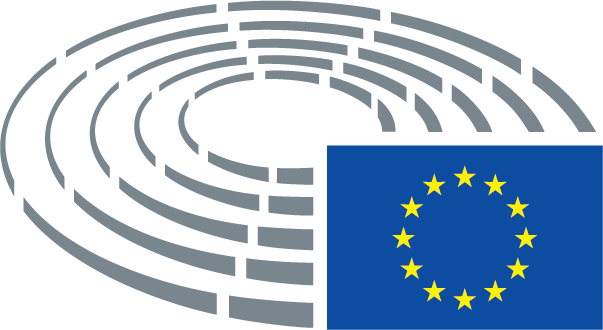 Υπόμνημα για τα χρησιμοποιούμενα σύμβολα	*	Διαδικασία διαβούλευσης	***	Διαδικασία έγκρισης	***I	Συνήθης νομοθετική διαδικασία (πρώτη ανάγνωση)	***II	Συνήθης νομοθετική διαδικασία (δεύτερη ανάγνωση)	***III	Συνήθης νομοθετική διαδικασία (τρίτη ανάγνωση)
(Η ενδεικνυόμενη διαδικασία στηρίζεται στη νομική βάση που προτείνεται στο σχέδιο πράξης.)Τροπολογίες σε σχέδιο πράξηςΤροπολογίες του Κοινοβουλίου σε δύο στήλεςΗ διαγραφή κειμένου σημαίνεται με πλάγιους έντονους χαρακτήρες στην αριστερή στήλη. Η αντικατάσταση κειμένου σημαίνεται με πλάγιους έντονους χαρακτήρες και στις δύο στήλες. Το νέο κείμενο σημαίνεται με πλάγιους έντονους χαρακτήρες στη δεξιά στήλη.Η πρώτη και η δεύτερη γραμμή της επικεφαλίδας κάθε τροπολογίας προσδιορίζουν το σχετικό τμήμα του εξεταζόμενου σχεδίου πράξης. Εάν μία τροπολογία αναφέρεται σε ήδη υφιστάμενη πράξη την οποία το σχέδιο πράξης αποσκοπεί να τροποποιήσει, η επικεφαλίδα περιέχει επιπλέον και μία τρίτη και μία τέταρτη γραμμή που προσδιορίζουν αντίστοιχα την υφιστάμενη πράξη και τη διάταξή της στην οποία αναφέρεται η τροπολογία.Τροπολογίες του Κοινοβουλίου με μορφή ενοποιημένου κειμένουΤα νέα τμήματα του κειμένου σημαίνονται με πλάγιους έντονους χαρακτήρες. Τα τμήματα του κειμένου που απαλείφονται σημαίνονται με το σύμβολο ▌ ή με διαγραφή. Η αντικατάσταση κειμένου σημαίνεται με πλάγιους έντονους χαρακτήρες που υποδηλώνουν το νέο κείμενο και με διαγραφή του κειμένου που αντικαθίσταται.Κατ’ εξαίρεση, δεν σημαίνονται οι τροποποιήσεις αυστηρά τεχνικής φύσης που επιφέρουν οι υπηρεσίες κατά την επεξεργασία του τελικού κειμένου.Κείμενο που προτείνει η ΕπιτροπήΤροπολογίασχετικά με την πρόταση κανονισμού του Ευρωπαϊκού Κοινοβουλίου και του Συμβουλίου για τη θέσπιση κανόνων σχετικά με τη διάθεση προϊόντων λίπανσης με σήμανση CE στην αγορά και για την τροποποίηση των κανονισμών (ΕΚ) αριθ. 1069/2009 και (ΕΚ) αριθ. 1107/2009 σχετικά με την πρόταση κανονισμού του Ευρωπαϊκού Κοινοβουλίου και του Συμβουλίου για τη θέσπιση κανόνων σχετικά με τη διάθεση προϊόντων θρέψης φυτών με σήμανση CE στην αγορά και για την τροποποίηση των κανονισμών (ΕΚ) αριθ. 1069/2009 και (ΕΚ) αριθ. 1107/2009 (Η παρούσα τροπολογία, που αλλάζει τον όρο «προϊόντα λίπανσης» σε «προϊόντα θρέψης φυτών», αφορά το σύνολο του κειμένου. Η έγκρισή της θα απαιτήσει αντίστοιχες προσαρμογές σε όλο το κείμενο και, κατά συνέπεια, στις εγκριθείσες τροπολογίες).Κείμενο που προτείνει η ΕπιτροπήΚείμενο που προτείνει η ΕπιτροπήΤροπολογίαΤροπολογία(1)	Οι όροι για τη διάθεση λιπασμάτων στην εσωτερική αγορά εναρμονίστηκαν μερικώς μέσω του κανονισμού (ΕΚ) αριθ. 2003/2003 του Ευρωπαϊκού Κοινοβουλίου και του Συμβουλίου15, ο οποίος καλύπτει σχεδόν αποκλειστικά τα λιπάσματα από ορυκτά ή από χημικώς παραγόμενα ανόργανα υλικά. Υπάρχει επίσης ανάγκη να αξιοποιηθούν ανακυκλωμένα ή οργανικά υλικά για σκοπούς λίπανσης. Θα πρέπει να θεσπιστούν εναρμονισμένοι όροι για τη διάθεση λιπασμάτων παραγόμενων από τέτοια ανακυκλωμένα ή οργανικά υλικά σε ολόκληρη την εσωτερική αγορά προκειμένου να παρασχεθεί ένα σημαντικό κίνητρο για την περαιτέρω χρήση τους. Επομένως, το πεδίο εφαρμογής της εναρμόνισης θα πρέπει να διευρυνθεί ώστε να συμπεριλάβει ανακυκλωμένα και οργανικά υλικά.(1)	Οι όροι για τη διάθεση λιπασμάτων στην εσωτερική αγορά εναρμονίστηκαν μερικώς μέσω του κανονισμού (ΕΚ) αριθ. 2003/2003 του Ευρωπαϊκού Κοινοβουλίου και του Συμβουλίου15, ο οποίος καλύπτει σχεδόν αποκλειστικά τα λιπάσματα από ορυκτά ή από χημικώς παραγόμενα ανόργανα υλικά. Υπάρχει επίσης ανάγκη να αξιοποιηθούν ανακυκλωμένα ή οργανικά υλικά για σκοπούς λίπανσης. Θα πρέπει να θεσπιστούν εναρμονισμένοι όροι για τη διάθεση λιπασμάτων παραγόμενων από τέτοια ανακυκλωμένα ή οργανικά υλικά σε ολόκληρη την εσωτερική αγορά προκειμένου να παρασχεθεί ένα σημαντικό κίνητρο για την περαιτέρω χρήση τους. Επομένως, το πεδίο εφαρμογής της εναρμόνισης θα πρέπει να διευρυνθεί ώστε να συμπεριλάβει ανακυκλωμένα και οργανικά υλικά.(1)	Οι όροι για τη διάθεση λιπασμάτων στην εσωτερική αγορά εναρμονίστηκαν μερικώς μέσω του κανονισμού (ΕΚ) αριθ. 2003/2003 του Ευρωπαϊκού Κοινοβουλίου και του Συμβουλίου15, ο οποίος καλύπτει σχεδόν αποκλειστικά τα λιπάσματα από ορυκτά ή από χημικώς παραγόμενα ορυκτά υλικά. Υπάρχει επίσης ανάγκη να αξιοποιηθούν ανακυκλωμένα ή οργανικά υλικά για σκοπούς λίπανσης. Θα πρέπει να θεσπιστούν εναρμονισμένοι όροι για τη διάθεση λιπασμάτων παραγόμενων από τέτοια ανακυκλωμένα ή οργανικά υλικά σε ολόκληρη την εσωτερική αγορά προκειμένου να παρασχεθεί ένα σημαντικό κίνητρο για την περαιτέρω χρήση τους. Η προώθηση της αυξημένης χρήσης ανακυκλωμένων θρεπτικών ουσιών θα συνέβαλλε περαιτέρω στην ανάπτυξη της κυκλικής οικονομίας και θα καθιστούσε δυνατή την πιο αποδοτική από άποψη πόρων γενική χρήση των θρεπτικών ουσιών, ενώ παράλληλα θα μείωνε την εξάρτηση της ΕΕ από θρεπτικές ουσίες προέλευσης τρίτων χωρών. Επομένως, το πεδίο εφαρμογής της εναρμόνισης θα πρέπει να διευρυνθεί ώστε να συμπεριλάβει ανακυκλωμένα και οργανικά υλικά.(1)	Οι όροι για τη διάθεση λιπασμάτων στην εσωτερική αγορά εναρμονίστηκαν μερικώς μέσω του κανονισμού (ΕΚ) αριθ. 2003/2003 του Ευρωπαϊκού Κοινοβουλίου και του Συμβουλίου15, ο οποίος καλύπτει σχεδόν αποκλειστικά τα λιπάσματα από ορυκτά ή από χημικώς παραγόμενα ορυκτά υλικά. Υπάρχει επίσης ανάγκη να αξιοποιηθούν ανακυκλωμένα ή οργανικά υλικά για σκοπούς λίπανσης. Θα πρέπει να θεσπιστούν εναρμονισμένοι όροι για τη διάθεση λιπασμάτων παραγόμενων από τέτοια ανακυκλωμένα ή οργανικά υλικά σε ολόκληρη την εσωτερική αγορά προκειμένου να παρασχεθεί ένα σημαντικό κίνητρο για την περαιτέρω χρήση τους. Η προώθηση της αυξημένης χρήσης ανακυκλωμένων θρεπτικών ουσιών θα συνέβαλλε περαιτέρω στην ανάπτυξη της κυκλικής οικονομίας και θα καθιστούσε δυνατή την πιο αποδοτική από άποψη πόρων γενική χρήση των θρεπτικών ουσιών, ενώ παράλληλα θα μείωνε την εξάρτηση της ΕΕ από θρεπτικές ουσίες προέλευσης τρίτων χωρών. Επομένως, το πεδίο εφαρμογής της εναρμόνισης θα πρέπει να διευρυνθεί ώστε να συμπεριλάβει ανακυκλωμένα και οργανικά υλικά.____________________________________________________________________15 Κανονισμός (ΕΚ) αριθ. 2003/2003 του Ευρωπαϊκού Κοινοβουλίου και του Συμβουλίου, της 13ης Οκτωβρίου 2003, σχετικά με τα λιπάσματα (ΕΕ L 304 της 21.11.2003, σ. 1).15 Κανονισμός (ΕΚ) αριθ. 2003/2003 του Ευρωπαϊκού Κοινοβουλίου και του Συμβουλίου, της 13ης Οκτωβρίου 2003, σχετικά με τα λιπάσματα (ΕΕ L 304 της 21.11.2003, σ. 1).15 Κανονισμός (ΕΚ) αριθ. 2003/2003 του Ευρωπαϊκού Κοινοβουλίου και του Συμβουλίου, της 13ης Οκτωβρίου 2003, σχετικά με τα λιπάσματα (ΕΕ L 304 της 21.11.2003, σ. 1).15 Κανονισμός (ΕΚ) αριθ. 2003/2003 του Ευρωπαϊκού Κοινοβουλίου και του Συμβουλίου, της 13ης Οκτωβρίου 2003, σχετικά με τα λιπάσματα (ΕΕ L 304 της 21.11.2003, σ. 1).(Η παρούσα τροπολογία καλύπτει επίσης μια οριζόντια τροποποίηση τεχνικού χαρακτήρα του όρου «ανόργανα» σε «ορυκτά»· Η έγκρισή της θα απαιτήσει αντίστοιχες προσαρμογές του όρου σε όλο το κείμενο και, κατά συνέπεια, στις εγκριθείσες τροπολογίες).(Η παρούσα τροπολογία καλύπτει επίσης μια οριζόντια τροποποίηση τεχνικού χαρακτήρα του όρου «ανόργανα» σε «ορυκτά»· Η έγκρισή της θα απαιτήσει αντίστοιχες προσαρμογές του όρου σε όλο το κείμενο και, κατά συνέπεια, στις εγκριθείσες τροπολογίες).Κείμενο που προτείνει η ΕπιτροπήΤροπολογία(2α)	Τα θρεπτικά συστατικά των τροφίμων προέρχονται από το έδαφος· υγιές και πλούσιο σε θρεπτικά συστατικά έδαφος σημαίνει υγιείς και πλούσιες σε θρεπτικά συστατικά καλλιέργειες και τρόφιμα. Οι γεωργοί χρειάζεται να έχουν στη διάθεσή τους ένα ευρύ φάσμα λιπασμάτων, οργανικών και συνθετικών, για να μπορούν να ενισχύουν την ποιότητα των εδαφών τους. Όταν το έδαφος δεν διαθέτει ή διαθέτει ελάχιστα θρεπτικά συστατικά, τα φυτά θα έχουν ελλιπή θρέψη και μπορεί είτε να σταματήσουν να αναπτύσσονται ή να μην έχουν θρεπτική αξία για τον άνθρωπο.Κείμενο που προτείνει η ΕπιτροπήΤροπολογία(5α)	Για να εξασφαλιστεί η αποτελεσματική χρήση της ζωικής κόπρου και του κομπόστ στη γεωργική εκμετάλλευση, οι γεωργοί θα πρέπει να χρησιμοποιούν τα προϊόντα που ακολουθούν το πνεύμα της «υπεύθυνης γεωργίας», ευνοώντας τους τοπικούς διαύλους διανομής, τις ορθές αγρονομικές και περιβαλλοντικές πρακτικές και είναι σύμφωνα με το περιβαλλοντικό δίκαιο της ΕΕ, όπως η οδηγία για τη νιτρορύπανση ή η οδηγία πλαίσιο για τα ύδατα. Θα πρέπει να ενθαρρυνθεί η προτιμησιακή χρήση των λιπασμάτων που παράγονται επί τόπου και στις γειτονικές γεωργικές εκμεταλλεύσεις.Κείμενο που προτείνει η ΕπιτροπήΤροπολογία(6α)	Ένα προϊόν λίπανσης με σήμανση CE μπορεί να έχει περισσότερες από μία από τις λειτουργίες που περιγράφονται στις κατηγορίες λειτουργίας προϊόντος του παρόντος κανονισμού. Όταν προβάλλεται ισχυρισμός για μία μόνον από αυτές τις λειτουργίες, θα πρέπει να αρκεί να συμμορφώνεται το προϊόν με τις απαιτήσεις της κατηγορίας λειτουργίας προϊόντος όπου περιγράφεται η εν λόγω λειτουργία. Αντιθέτως, όταν προβάλλεται ισχυρισμός για περισσότερες από μία από αυτές τις λειτουργίες, το προϊόν λίπανσης με σήμανση CE θα πρέπει να θεωρείται ως συνδυασμός δύο ή περισσότερων συστατικών προϊόντων λίπανσης και θα πρέπει να απαιτείται συμμόρφωση για καθένα από τα συστατικά προϊόντα λίπανσης σε σχέση με τη λειτουργία του. Ως εκ τούτου, θα πρέπει να υπάρχει ειδική κατηγορία λειτουργίας προϊόντος η οποία να καλύπτει αυτούς τους συνδυασμούς.Κείμενο που προτείνει η ΕπιτροπήΤροπολογία(6β)	Ο παρασκευαστής που χρησιμοποιεί ένα ή περισσότερα προϊόντα λίπανσης με σήμανση CE τα οποία έχουν ήδη υποβληθεί σε αξιολόγηση της συμμόρφωσης, από τον ίδιο τον παρασκευαστή ή άλλον παρασκευαστή, δύναται, εφόσον το επιθυμεί, να επικαλείται την εν λόγω αξιολόγηση της συμμόρφωσης. Για να μειωθεί όσο το δυνατόν περισσότερο η διοικητική επιβάρυνση, το προϊόν λίπανσης με σήμανση CE θα πρέπει επίσης να θεωρείται ως συνδυασμός δύο ή περισσότερων συστατικών προϊόντων λίπανσης και οι πρόσθετες απαιτήσεις συμμόρφωσης για τον συνδυασμό θα πρέπει να περιορίζονται στις πτυχές που συνδέονται με τη δραστηριότητα ανάμειξης.Κείμενο που προτείνει η ΕπιτροπήΤροπολογία(8)	Οι προσμείξεις στα προϊόντα λίπανσης με σήμανση CE, όπως το κάδμιο, συνιστούν δυνητικούς κινδύνους για την υγεία των ανθρώπων και των ζώων και για το περιβάλλον, καθώς συσσωρεύονται στο περιβάλλον και εισέρχονται στην τροφική αλυσίδα. Ως εκ τούτου, η περιεκτικότητα αυτών των προϊόντων σε τέτοιες ουσίες θα πρέπει να περιορίζεται. Επιπλέον, η παρουσία προσμείξεων, ιδίως πολυμερών αλλά και μετάλλου και γυαλιού, στα προϊόντα λίπανσης με σήμανση CE που παράγονται από βιολογικά απόβλητα θα πρέπει είτε να αποτρέπεται είτε να περιορίζεται στον βαθμό που αυτό είναι τεχνικώς εφικτό, μέσω ανίχνευσης τέτοιων προσμείξεων στα χωριστά συλλεγόμενα βιολογικά απόβλητα πριν από την επεξεργασία.(8)	Οι προσμείξεις στα προϊόντα λίπανσης με σήμανση CE, εάν δεν χρησιμοποιούνται σωστά, όπως το κάδμιο, συνιστούν δυνητικούς κινδύνους για την υγεία των ανθρώπων και των ζώων και για το περιβάλλον, καθώς συσσωρεύονται στο περιβάλλον και εισέρχονται στην τροφική αλυσίδα. Ως εκ τούτου, η περιεκτικότητα αυτών των προϊόντων σε τέτοιες ουσίες θα πρέπει να περιορίζεται. Επιπλέον, η παρουσία προσμείξεων, ιδίως πολυμερών αλλά και μετάλλου και γυαλιού, στα προϊόντα λίπανσης με σήμανση CE που παράγονται από βιολογικά απόβλητα θα πρέπει είτε να αποτρέπεται είτε να περιορίζεται στον βαθμό που αυτό είναι τεχνικώς εφικτό, μέσω ανίχνευσης τέτοιων προσμείξεων στα χωριστά συλλεγόμενα βιολογικά απόβλητα πριν από την επεξεργασία.Κείμενο που προτείνει η ΕπιτροπήΤροπολογία(8α)	Τα κράτη μέλη τα οποία έχουν ήδη ορίσει αυστηρότερες εθνικές οριακές τιμές για το κάδμιο στα λιπάσματα θα πρέπει να μπορούν να διατηρήσουν αυτές τις οριακές τιμές έως ότου τα υπόλοιπα κράτη μέλη της Ένωσης φτάσουν σε ισοδύναμο επίπεδο φιλοδοξίας. Κείμενο που προτείνει η ΕπιτροπήΤροπολογία(8β)	Για να διευκολυνθεί η συμμόρφωση των φωσφορικών προϊόντων λίπανσης με τις απαιτήσεις του παρόντος κανονισμού και να ενισχυθεί η καινοτομία, είναι αναγκαίο να παρασχεθούν επαρκή κίνητρα για την ανάπτυξη των σχετικών τεχνολογιών, ιδιαίτερα της τεχνολογίας αποκαδμίωσης, και για διαχείριση πλούσιων σε κάδμιο επικίνδυνων αποβλήτων μέσω των χρηματοδοτικών πόρων που διατίθενται στο πλαίσιο του προγράμματος «Ορίζοντας 2020», προγραμμάτων LIFE, της πλατφόρμας χρηματοδοτικής στήριξης της κυκλικής οικονομίας, μέσω της Ευρωπαϊκής Τράπεζας Επενδύσεων (ΕΤΕπ) και, κατά περίπτωση, μέσω άλλων χρηματοδοτικών μέσων. Η Επιτροπή θα πρέπει να υποβάλλει ετησίως στο Ευρωπαϊκό Κοινοβούλιο και το Συμβούλιο έκθεση για τα κίνητρα και την ενωσιακή χρηματοδότηση που προσφέρεται για αποκαδμίωση.Κείμενο που προτείνει η ΕπιτροπήΚείμενο που προτείνει η ΕπιτροπήΤροπολογίαΤροπολογία(9)	Στα προϊόντα που πληρούν όλες τις απαιτήσεις του παρόντος κανονισμού θα πρέπει να επιτρέπεται η ελεύθερη κυκλοφορία στην εσωτερική αγορά. Όταν ένα ή περισσότερα από τα συστατικά υλικά ενός προϊόντος λίπανσης με σήμανση CE εμπίπτουν στο πεδίο εφαρμογής του κανονισμού (ΕΚ) αριθ. 1069/2009 του Ευρωπαϊκού Κοινοβουλίου και του Συμβουλίου18, αλλά φθάνουν μέχρι ένα σημείο της αλυσίδας παρασκευής πέραν του οποίου δεν συνιστούν σημαντικό κίνδυνο για τη δημόσια υγεία ή την υγεία των ζώων (το «τελικό σημείο στην αλυσίδα παρασκευής»), τότε η συνεχιζόμενη υπαγωγή του προϊόντος στις διατάξεις του εν λόγω κανονισμού θα αποτελούσε άσκοπη διοικητική επιβάρυνση. Κατά συνέπεια, τέτοια προϊόντα λίπανσης θα πρέπει να αποκλείονται από τις απαιτήσεις του εν λόγω κανονισμού. Συνεπώς, ο κανονισμός (ΕΚ) αριθ. 1069/2009 θα πρέπει να τροποποιηθεί αναλόγως.(9)	Στα προϊόντα που πληρούν όλες τις απαιτήσεις του παρόντος κανονισμού θα πρέπει να επιτρέπεται η ελεύθερη κυκλοφορία στην εσωτερική αγορά. Όταν ένα ή περισσότερα από τα συστατικά υλικά ενός προϊόντος λίπανσης με σήμανση CE εμπίπτουν στο πεδίο εφαρμογής του κανονισμού (ΕΚ) αριθ. 1069/2009 του Ευρωπαϊκού Κοινοβουλίου και του Συμβουλίου18, αλλά φθάνουν μέχρι ένα σημείο της αλυσίδας παρασκευής πέραν του οποίου δεν συνιστούν σημαντικό κίνδυνο για τη δημόσια υγεία ή την υγεία των ζώων (το «τελικό σημείο στην αλυσίδα παρασκευής»), τότε η συνεχιζόμενη υπαγωγή του προϊόντος στις διατάξεις του εν λόγω κανονισμού θα αποτελούσε άσκοπη διοικητική επιβάρυνση. Κατά συνέπεια, τέτοια προϊόντα λίπανσης θα πρέπει να αποκλείονται από τις απαιτήσεις του εν λόγω κανονισμού. Συνεπώς, ο κανονισμός (ΕΚ) αριθ. 1069/2009 θα πρέπει να τροποποιηθεί αναλόγως.(9)	Στα προϊόντα λίπανσης με σήμανση CE που πληρούν όλες τις απαιτήσεις του παρόντος κανονισμού θα πρέπει να επιτρέπεται η ελεύθερη κυκλοφορία στην εσωτερική αγορά. Όταν ένα ή περισσότερα από τα συστατικά υλικά είναι παράγωγα προϊόντα που εμπίπτουν στο πεδίο εφαρμογής του κανονισμού (ΕΚ) αριθ. 1069/2009 του Ευρωπαϊκού Κοινοβουλίου και του Συμβουλίου18, αλλά έχουν φθάσει μέχρι ένα σημείο της αλυσίδας παρασκευής πέραν του οποίου δεν συνιστούν πλέον κίνδυνο για τη δημόσια υγεία ή την υγεία των ζώων (το «τελικό σημείο στην αλυσίδα παρασκευής»), τότε η συνεχιζόμενη υπαγωγή του προϊόντος στις διατάξεις του εν λόγω κανονισμού θα αποτελούσε άσκοπη διοικητική επιβάρυνση. Κατά συνέπεια, τέτοια προϊόντα λίπανσης θα πρέπει να αποκλείονται από τις απαιτήσεις του εν λόγω κανονισμού. Συνεπώς, ο κανονισμός (ΕΚ) αριθ. 1069/2009 θα πρέπει να τροποποιηθεί αναλόγως.(9)	Στα προϊόντα λίπανσης με σήμανση CE που πληρούν όλες τις απαιτήσεις του παρόντος κανονισμού θα πρέπει να επιτρέπεται η ελεύθερη κυκλοφορία στην εσωτερική αγορά. Όταν ένα ή περισσότερα από τα συστατικά υλικά είναι παράγωγα προϊόντα που εμπίπτουν στο πεδίο εφαρμογής του κανονισμού (ΕΚ) αριθ. 1069/2009 του Ευρωπαϊκού Κοινοβουλίου και του Συμβουλίου18, αλλά έχουν φθάσει μέχρι ένα σημείο της αλυσίδας παρασκευής πέραν του οποίου δεν συνιστούν πλέον κίνδυνο για τη δημόσια υγεία ή την υγεία των ζώων (το «τελικό σημείο στην αλυσίδα παρασκευής»), τότε η συνεχιζόμενη υπαγωγή του προϊόντος στις διατάξεις του εν λόγω κανονισμού θα αποτελούσε άσκοπη διοικητική επιβάρυνση. Κατά συνέπεια, τέτοια προϊόντα λίπανσης θα πρέπει να αποκλείονται από τις απαιτήσεις του εν λόγω κανονισμού. Συνεπώς, ο κανονισμός (ΕΚ) αριθ. 1069/2009 θα πρέπει να τροποποιηθεί αναλόγως.____________________________________________________________________18 Κανονισμός (ΕΚ) αριθ. 1069/2009 του Ευρωπαϊκού Κοινοβουλίου και του Συμβουλίου, της 21ης Οκτωβρίου 2009, περί υγειονομικών κανόνων για ζωικά υποπροϊόντα και παράγωγα προϊόντα που δεν προορίζονται για κατανάλωση από τον άνθρωπο και για την κατάργηση του κανονισμού (ΕΚ) αριθ. 1774/2002 (κανονισμός για τα ζωικά υποπροϊόντα) (ΕΕ L 300 της 14.11.2009, σ. 1).18 Κανονισμός (ΕΚ) αριθ. 1069/2009 του Ευρωπαϊκού Κοινοβουλίου και του Συμβουλίου, της 21ης Οκτωβρίου 2009, περί υγειονομικών κανόνων για ζωικά υποπροϊόντα και παράγωγα προϊόντα που δεν προορίζονται για κατανάλωση από τον άνθρωπο και για την κατάργηση του κανονισμού (ΕΚ) αριθ. 1774/2002 (κανονισμός για τα ζωικά υποπροϊόντα) (ΕΕ L 300 της 14.11.2009, σ. 1).18 Κανονισμός (ΕΚ) αριθ. 1069/2009 του Ευρωπαϊκού Κοινοβουλίου και του Συμβουλίου, της 21ης Οκτωβρίου 2009, περί υγειονομικών κανόνων για ζωικά υποπροϊόντα και παράγωγα προϊόντα που δεν προορίζονται για κατανάλωση από τον άνθρωπο και για την κατάργηση του κανονισμού (ΕΚ) αριθ. 1774/2002 (κανονισμός για τα ζωικά υποπροϊόντα) (ΕΕ L 300 της 14.11.2009, σ. 1).18 Κανονισμός (ΕΚ) αριθ. 1069/2009 του Ευρωπαϊκού Κοινοβουλίου και του Συμβουλίου, της 21ης Οκτωβρίου 2009, περί υγειονομικών κανόνων για ζωικά υποπροϊόντα και παράγωγα προϊόντα που δεν προορίζονται για κατανάλωση από τον άνθρωπο και για την κατάργηση του κανονισμού (ΕΚ) αριθ. 1774/2002 (κανονισμός για τα ζωικά υποπροϊόντα) (ΕΕ L 300 της 14.11.2009, σ. 1).Κείμενο που προτείνει η ΕπιτροπήΤροπολογία(10)	Το τελικό σημείο στην αλυσίδα παρασκευής θα πρέπει να προσδιορίζεται για κάθε σχετικό συστατικό υλικό το οποίο περιέχει ζωικά υποπροϊόντα σύμφωνα με τις διαδικασίες που καθορίζονται στον κανονισμό (ΕΚ) αριθ. 1069/2009. Όταν μια διαδικασία παρασκευής που διέπεται από τον παρόντα κανονισμό ξεκινά πριν από το εν λόγω τελικό σημείο, οι απαιτήσεις διεργασίας που ορίζει τόσο ο κανονισμός (ΕΚ) αριθ. 1069/2009 όσο και ο παρών κανονισμός θα πρέπει να εφαρμόζονται σωρευτικά στο προϊόν λίπανσης με σήμανση CE, γεγονός που σημαίνει πως όπου κάποια παράμετρος ρυθμίζεται και από τους δύο κανονισμούς θα ισχύει η αυστηρότερη από τις δύο απαιτήσεις.(10)	Για κάθε κατηγορία συστατικού υλικού που περιλαμβάνει παράγωγα προϊόντα κατά την έννοια του κανονισμού (ΕΚ) αριθ. 1069/2009, το τελικό σημείο στην αλυσίδα παρασκευής θα πρέπει να προσδιορίζεται για κάθε σχετικό συστατικό υλικό το οποίο περιέχει ζωικά υποπροϊόντα σύμφωνα με τις διαδικασίες που καθορίζονται στον εν λόγω κανονισμό. Προκειμένου να αξιοποιηθούν οι τεχνικές εξελίξεις, να δημιουργηθούν περισσότερες ευκαιρίες για τους παραγωγούς και τις επιχειρήσεις και να αξιοποιηθεί η δυνατότητα μεγαλύτερης χρήσης θρεπτικών ουσιών από ζωικά υποπροϊόντα όπως η ζωική κόπρος, η θέσπιση μεθόδων επεξεργασίας και κανόνων ανάκτησης για τα ζωικά υποπροϊόντα για τα οποία έχει καθοριστεί τελικό σημείο στην αλυσίδα παρασκευής θα πρέπει να αρχίσει αμέσως μετά την έναρξη ισχύος του παρόντος κανονισμού. Προκειμένου για προϊόντα λίπανσης που περιέχουν ή αποτελούνται από επεξεργασμένη ζωική κόπρο πρέπει να οριστούν κριτήρια για το τελικό σημείο της ζωικής κόπρου. Για την επέκταση ή την προσθήκη κατηγοριών συστατικών υλικών ώστε να συμπεριληφθούν περισσότερα ζωικά υποπροϊόντα, πρέπει να ανατεθεί στην Επιτροπή η εξουσία έκδοσης πράξεων σύμφωνα με το άρθρο 290 της Συνθήκης για τη λειτουργία της Ευρωπαϊκής Ένωσης. Όταν το τελικό αυτό σημείο επιτυγχάνεται πριν τεθεί σε κυκλοφορία το προϊόν λίπανσης με σήμανση ΕΕ αλλά μετά την έναρξη της διαδικασίας παρασκευής που διέπεται από τον παρόντα κανονισμό, οι απαιτήσεις διεργασίας που ορίζει τόσο ο κανονισμός (ΕΚ) αριθ. 1069/2009 όσο και ο παρών κανονισμός θα πρέπει να εφαρμόζονται σωρευτικά στο προϊόν λίπανσης με σήμανση CE, γεγονός που σημαίνει πως όπου κάποια παράμετρος ρυθμίζεται και από τους δύο κανονισμούς θα ισχύει η αυστηρότερη από τις δύο απαιτήσεις.Κείμενο που προτείνει η ΕπιτροπήΤροπολογία(10α)	Για ζωικά υποπροϊόντα που ήδη χρησιμοποιούνται ευρέως στα κράτη μέλη για την παραγωγή λιπασμάτων το τελικό σημείο θα πρέπει να καθοριστεί χωρίς αδικαιολόγητη καθυστέρηση, και το αργότερο μέχρι ένα έτος μετά την ημερομηνία έναρξης ισχύος του παρόντος κανονισμού.Κείμενο που προτείνει η ΕπιτροπήΤροπολογία(12)	Όταν ένα ή περισσότερα από τα συστατικά υλικά ενός προϊόντος λίπανσης με σήμανση CE εμπίπτουν στο πεδίο εφαρμογής του κανονισμού (ΕΚ) αριθ. 1069/2009 και δεν φθάνουν σε τελικό σημείο στην αλυσίδα παρασκευής, θα ήταν παραπλανητικό να προβλέπεται η σήμανση CE του προϊόντος σύμφωνα με τον παρόντα κανονισμό, δεδομένου ότι η διάθεση τέτοιου προϊόντος στην αγορά υπόκειται στις απαιτήσεις του κανονισμού (ΕΚ) αριθ. 1069/2009. Συνεπώς, τέτοια προϊόντα θα πρέπει να εξαιρούνται από το πεδίο εφαρμογής του παρόντος κανονισμού.(12)	Η διάθεση στην αγορά ζωικού υποπροϊόντος ή παράγωγου προϊόντος, για το οποίο δεν έχει καθοριστεί τελικό σημείο στην αλυσίδα παρασκευής ή για το οποίο δεν έχει επιτευχθεί το καθορισμένο τελικό σημείο κατά τον χρόνο της διάθεσης στην αγορά, υπόκειται στις απαιτήσεις του κανονισμού (ΕΚ) αριθ. 1069/2009. Ως εκ τούτου, θα ήταν παραπλανητικό να προβλέπεται η σήμανση CE του προϊόντος σύμφωνα με τον παρόντα κανονισμό. Κάθε προϊόν το οποίο περιέχει ή αποτελείται από τέτοιο ζωικό υποπροϊόν ή παράγωγο προϊόν θα πρέπει συνεπώς να εξαιρείται από το πεδίο εφαρμογής του παρόντος κανονισμού.Κείμενο που προτείνει η ΕπιτροπήΚείμενο που προτείνει η ΕπιτροπήΤροπολογίαΤροπολογία(13)	Για ορισμένα ανακτηθέντα απόβλητα κατά την έννοια της οδηγίας 2008/98/ΕΚ του Ευρωπαϊκού Κοινοβουλίου και του Συμβουλίου20, έχει διαπιστωθεί ζήτηση στην αγορά για τη χρήση τους ως προϊόντα λίπανσης. Επιπλέον, θα πρέπει να ισχύουν ορισμένες απαιτήσεις για τα απόβλητα που χρησιμοποιούνται ως υλικά εισροής στις δραστηριότητες ανάκτησης, για τις διεργασίες και τεχνικές επεξεργασίας, και για τα προϊόντα λίπανσης που προκύπτουν από τη δραστηριότητα ανάκτησης, προκειμένου να διασφαλιστεί ότι η χρήση των προϊόντων αυτών δεν συνεπάγεται συνολικά δυσμενείς επιπτώσεις για το περιβάλλον ή την ανθρώπινη υγεία. Για τα προϊόντα λίπανσης με σήμανση CE, οι εν λόγω απαιτήσεις θα πρέπει να καθοριστούν στον παρόντα κανονισμό. Ως εκ τούτου, από τη στιγμή που τα εν λόγω προϊόντα συμμορφώνονται με όλες τις απαιτήσεις του παρόντος κανονισμού, θα πρέπει να παύουν να θεωρούνται απόβλητα κατά την έννοια της οδηγίας 2008/98/ΕΚ.(13)	Για ορισμένα ανακτηθέντα απόβλητα κατά την έννοια της οδηγίας 2008/98/ΕΚ του Ευρωπαϊκού Κοινοβουλίου και του Συμβουλίου20, έχει διαπιστωθεί ζήτηση στην αγορά για τη χρήση τους ως προϊόντα λίπανσης. Επιπλέον, θα πρέπει να ισχύουν ορισμένες απαιτήσεις για τα απόβλητα που χρησιμοποιούνται ως υλικά εισροής στις δραστηριότητες ανάκτησης, για τις διεργασίες και τεχνικές επεξεργασίας, και για τα προϊόντα λίπανσης που προκύπτουν από τη δραστηριότητα ανάκτησης, προκειμένου να διασφαλιστεί ότι η χρήση των προϊόντων αυτών δεν συνεπάγεται συνολικά δυσμενείς επιπτώσεις για το περιβάλλον ή την ανθρώπινη υγεία. Για τα προϊόντα λίπανσης με σήμανση CE, οι εν λόγω απαιτήσεις θα πρέπει να καθοριστούν στον παρόντα κανονισμό. Ως εκ τούτου, από τη στιγμή που τα εν λόγω προϊόντα συμμορφώνονται με όλες τις απαιτήσεις του παρόντος κανονισμού, θα πρέπει να παύουν να θεωρούνται απόβλητα κατά την έννοια της οδηγίας 2008/98/ΕΚ.(13)	Για ορισμένα ανακτηθέντα απόβλητα όπως ο στρουβίτης, ο βιοξυλάνθρακας και οι τέφρες κατά την έννοια της οδηγίας 2008/98/ΕΚ του Ευρωπαϊκού Κοινοβουλίου και του Συμβουλίου20, έχει διαπιστωθεί ζήτηση στην αγορά για τη χρήση τους ως προϊόντα λίπανσης. Επιπλέον, θα πρέπει να ισχύουν ορισμένες απαιτήσεις για τα απόβλητα που χρησιμοποιούνται ως υλικά εισροής στις δραστηριότητες ανάκτησης, για τις διεργασίες και τεχνικές επεξεργασίας, και για τα προϊόντα λίπανσης που προκύπτουν από τη δραστηριότητα ανάκτησης, προκειμένου να διασφαλιστεί ότι η χρήση των προϊόντων αυτών δεν συνεπάγεται συνολικά δυσμενείς επιπτώσεις για το περιβάλλον ή την ανθρώπινη υγεία. Για τα προϊόντα λίπανσης με σήμανση CE, οι εν λόγω απαιτήσεις θα πρέπει να καθοριστούν στον παρόντα κανονισμό. Ως εκ τούτου, από τη στιγμή που τα εν λόγω προϊόντα συμμορφώνονται με όλες τις απαιτήσεις του παρόντος κανονισμού, θα πρέπει να παύουν να θεωρούνται απόβλητα, κατά την έννοια της οδηγίας 2008/98/ΕΚ, και συνεπώς τα προϊόντα που περιέχουν ή που αποτελούνται από τέτοια ανακτηθέντα υλικά αποβλήτων θα πρέπει να μπορούν να έχουν πρόσβαση στην εσωτερική αγορά. Προκειμένου να διασφαλιστεί ασφάλεια δικαίου, να αξιοποιηθούν οι τεχνικές εξελίξεις και να ενισχυθεί περαιτέρω το κίνητρο των παραγωγών για μεγαλύτερη χρήση πολύτιμων ροών αποβλήτων, η διενέργεια επιστημονικών αναλύσεων και ο καθορισμός απαιτήσεων ανάκτησης σε επίπεδο Ένωσης για τα προϊόντα αυτά θα πρέπει να ξεκινήσουν αμέσως μετά την έναρξη ισχύος του παρόντος κανονισμού. Κατά συνέπεια, θα πρέπει να ανατεθεί στην Επιτροπή η εξουσία έκδοσης πράξεων σύμφωνα με το άρθρο 290 της Συνθήκης για τη λειτουργία της Ευρωπαϊκής Ένωσης όσον αφορά τον καθορισμό, χωρίς περιττές καθυστερήσεις, μεγαλύτερων ή πρόσθετων κατηγοριών συστατικών υλικών κατάλληλων για χρήση στην παραγωγή προϊόντων λίπανσης με σήμανση CE. (13)	Για ορισμένα ανακτηθέντα απόβλητα όπως ο στρουβίτης, ο βιοξυλάνθρακας και οι τέφρες κατά την έννοια της οδηγίας 2008/98/ΕΚ του Ευρωπαϊκού Κοινοβουλίου και του Συμβουλίου20, έχει διαπιστωθεί ζήτηση στην αγορά για τη χρήση τους ως προϊόντα λίπανσης. Επιπλέον, θα πρέπει να ισχύουν ορισμένες απαιτήσεις για τα απόβλητα που χρησιμοποιούνται ως υλικά εισροής στις δραστηριότητες ανάκτησης, για τις διεργασίες και τεχνικές επεξεργασίας, και για τα προϊόντα λίπανσης που προκύπτουν από τη δραστηριότητα ανάκτησης, προκειμένου να διασφαλιστεί ότι η χρήση των προϊόντων αυτών δεν συνεπάγεται συνολικά δυσμενείς επιπτώσεις για το περιβάλλον ή την ανθρώπινη υγεία. Για τα προϊόντα λίπανσης με σήμανση CE, οι εν λόγω απαιτήσεις θα πρέπει να καθοριστούν στον παρόντα κανονισμό. Ως εκ τούτου, από τη στιγμή που τα εν λόγω προϊόντα συμμορφώνονται με όλες τις απαιτήσεις του παρόντος κανονισμού, θα πρέπει να παύουν να θεωρούνται απόβλητα, κατά την έννοια της οδηγίας 2008/98/ΕΚ, και συνεπώς τα προϊόντα που περιέχουν ή που αποτελούνται από τέτοια ανακτηθέντα υλικά αποβλήτων θα πρέπει να μπορούν να έχουν πρόσβαση στην εσωτερική αγορά. Προκειμένου να διασφαλιστεί ασφάλεια δικαίου, να αξιοποιηθούν οι τεχνικές εξελίξεις και να ενισχυθεί περαιτέρω το κίνητρο των παραγωγών για μεγαλύτερη χρήση πολύτιμων ροών αποβλήτων, η διενέργεια επιστημονικών αναλύσεων και ο καθορισμός απαιτήσεων ανάκτησης σε επίπεδο Ένωσης για τα προϊόντα αυτά θα πρέπει να ξεκινήσουν αμέσως μετά την έναρξη ισχύος του παρόντος κανονισμού. Κατά συνέπεια, θα πρέπει να ανατεθεί στην Επιτροπή η εξουσία έκδοσης πράξεων σύμφωνα με το άρθρο 290 της Συνθήκης για τη λειτουργία της Ευρωπαϊκής Ένωσης όσον αφορά τον καθορισμό, χωρίς περιττές καθυστερήσεις, μεγαλύτερων ή πρόσθετων κατηγοριών συστατικών υλικών κατάλληλων για χρήση στην παραγωγή προϊόντων λίπανσης με σήμανση CE. ____________________________________________________________________20 Οδηγία 2008/98/ΕΚ του Ευρωπαϊκού Κοινοβουλίου και του Συμβουλίου για τα απόβλητα και την κατάργηση ορισμένων οδηγιών (ΕΕ L 312 της 22.11.2008, σ. 3).20 Οδηγία 2008/98/ΕΚ του Ευρωπαϊκού Κοινοβουλίου και του Συμβουλίου για τα απόβλητα και την κατάργηση ορισμένων οδηγιών (ΕΕ L 312 της 22.11.2008, σ. 3).20 Οδηγία 2008/98/ΕΚ του Ευρωπαϊκού Κοινοβουλίου και του Συμβουλίου της 19ης Νοεμβρίου 2008 για τα απόβλητα και την κατάργηση ορισμένων οδηγιών (ΕΕ L 312 της 22.11.2008, σ. 3).20 Οδηγία 2008/98/ΕΚ του Ευρωπαϊκού Κοινοβουλίου και του Συμβουλίου της 19ης Νοεμβρίου 2008 για τα απόβλητα και την κατάργηση ορισμένων οδηγιών (ΕΕ L 312 της 22.11.2008, σ. 3).Κείμενο που προτείνει η ΕπιτροπήΤροπολογία(13α)	Ορισμένα υποπροϊόντα, παραπροϊόντα ή ανακυκλωμένα προϊόντα της βιομηχανίας που προέρχονται από ειδικές βιομηχανικές διεργασίες χρησιμοποιούνται επί του παρόντος από τους παρασκευαστές ως συστατικό προϊόντων λίπανσης με σήμανση CE. Όσον αφορά τα συστατικά των προϊόντων λίπανσης με σήμανση CE, οι απαιτήσεις σχετικά με τις κατηγορίες συστατικών υλικών θα πρέπει να ορίζονται στον παρόντα κανονισμό. Όπου αρμόζει, από τη στιγμή που τα εν λόγω προϊόντα συμμορφώνονται με όλες τις απαιτήσεις του παρόντος κανονισμού, θα πρέπει να παύουν να θεωρούνται απόβλητα κατά την έννοια της οδηγίας 2008/98/ΕΚ.Κείμενο που προτείνει η ΕπιτροπήΤροπολογία(14)	Ορισμένες ουσίες και μείγματα, που κοινώς καλούνται γεωπονικά πρόσθετα, βελτιώνουν τον τρόπο απελευθέρωσης των θρεπτικών ουσιών από τα λιπάσματα. Οι ουσίες και τα μείγματα που διατίθενται στην αγορά προοριζόμενα να προστεθούν σε προϊόντα λίπανσης με σήμανση CE για τον σκοπό αυτόν θα πρέπει να πληρούν ορισμένα κριτήρια απόδοσης με ευθύνη του παρασκευαστή των εν λόγω ουσιών ή μειγμάτων, και ως εκ τούτου πρέπει να θεωρούνται προϊόντα λίπανσης με σήμανση CE βάσει του παρόντος κανονισμού. Επιπλέον, τα προϊόντα λίπανσης με σήμανση CE που περιέχουν τέτοιες ουσίες ή μείγματα πρέπει να υπόκεινται σε ορισμένα κριτήρια απόδοσης και ασφάλειας. Συνεπώς, οι εν λόγω ουσίες και μείγματα θα πρέπει να ρυθμίζονται ως συστατικά υλικά για προϊόντα λίπανσης με σήμανση CE.(14)	Ορισμένες ουσίες και μείγματα, που καλούνται γεωπονικά πρόσθετα, βελτιώνουν τον τρόπο απελευθέρωσης των θρεπτικών ουσιών από τα λιπάσματα. Οι ουσίες και τα μείγματα που διατίθενται στην αγορά προοριζόμενα να προστεθούν σε προϊόντα λίπανσης με σήμανση CE για τον σκοπό αυτόν θα πρέπει να πληρούν ορισμένα κριτήρια απόδοσης και ασφάλειας, καθώς και ορισμένα περιβαλλοντικά κριτήρια με ευθύνη του παρασκευαστή των εν λόγω ουσιών ή μειγμάτων, και ως εκ τούτου πρέπει να θεωρούνται προϊόντα λίπανσης με σήμανση CE βάσει του παρόντος κανονισμού. Επιπλέον, τα προϊόντα λίπανσης με σήμανση CE που περιέχουν τέτοιες ουσίες ή μείγματα πρέπει να υπόκεινται σε ορισμένα κριτήρια απόδοσης και ασφάλειας, καθώς και ορισμένα περιβαλλοντικά κριτήρια. Συνεπώς, οι εν λόγω ουσίες και μείγματα θα πρέπει να ρυθμίζονται ως συστατικά υλικά για προϊόντα λίπανσης με σήμανση CE.Κείμενο που προτείνει η ΕπιτροπήΤροπολογία(14α)	Δεδομένου ότι τα προϊόντα που αποτελούνται, εκτός από λιπαντικά στοιχεία, από ουσίες και μείγματα προορίζονται να προστεθούν στο έδαφος και να απελευθερωθούν στο περιβάλλον, τα κριτήρια συμμόρφωσης πρέπει να εφαρμόζονται σε όλα τα υλικά του προϊόντος, ιδίως στα υλικά μικρού μεγέθους ή στα υλικά που διασπώνται σε μικρά θραύσματα δεδομένου ότι μπορούν να εισχωρήσουν στο έδαφος και στα συστήματα ύδρευσης και να μεταφερθούν στο ευρύτερο περιβάλλον. Ως εκ τούτου τα κριτήρια βιοαποδομησιμότητας και ο έλεγχος της συμμόρφωσης θα πρέπει επίσης να διενεργούνται υπό ρεαλιστικές in vivo συνθήκες λαμβάνοντας υπόψη τους διαφορετικούς βαθμούς αποσύνθεσης που ισχύουν υπό αναερόβιες συνθήκες, σε υδροβιότοπους ή κάτω από το νερό, σε συνθήκες πλημμύρας ή σε παγωμένα εδάφη.Κείμενο που προτείνει η ΕπιτροπήΤροπολογία(15)	Ορισμένες ουσίες, μείγματα και μικροοργανισμοί, που κοινώς καλούνται βιοδιεγέρτες φυτών, δεν είναι θρεπτικές ουσίες τα ίδια αλλά διεγείρουν τις διεργασίες θρέψης των φυτών. Όταν τα προϊόντα αυτά αποσκοπούν αποκλειστικά στη βελτίωση της αποδοτικότητας της χρήσης των θρεπτικών ουσιών από τα φυτά, της αντοχής σε αβιοτικές καταπονήσεις ή των χαρακτηριστικών ποιότητας των καλλιεργειών, τότε είναι εκ της φύσεώς τους όμοια με προϊόντα λίπανσης μάλλον παρά με τις περισσότερες κατηγορίες φυτοπροστατευτικών προϊόντων. Τα προϊόντα αυτά θα πρέπει, συνεπώς, να είναι υποψήφια για σήμανση CE βάσει του παρόντος κανονισμού και να αποκλείονται από το πεδίο εφαρμογής του κανονισμού (ΕΚ) αριθ. 1107/2009 του Ευρωπαϊκού Κοινοβουλίου και του Συμβουλίου21. Συνεπώς, ο κανονισμός (ΕΚ) αριθ. 1107/2009 θα πρέπει να τροποποιηθεί αναλόγως.(15)	Ορισμένες ουσίες, μείγματα και μικροοργανισμοί, που καλούνται βιοδιεγέρτες φυτών, δεν είναι εισροές θρεπτικών ουσιών τα ίδια αλλά διεγείρουν τις φυσικές διεργασίες θρέψης των φυτών. Όταν τα προϊόντα αυτά αποσκοπούν αποκλειστικά στη βελτίωση της αποδοτικότητας της χρήσης των θρεπτικών ουσιών από τα φυτά, της αντοχής σε αβιοτικές καταπονήσεις, των χαρακτηριστικών ποιότητας των καλλιεργειών, της αποδόμησης οργανικών ενώσεων στο έδαφος ή της αύξησης της διαθεσιμότητας των θρεπτικών ουσιών στο έδαφος και στη ριζόσφαιρα, τότε είναι εκ της φύσεώς τους όμοια με προϊόντα λίπανσης μάλλον παρά με τις περισσότερες κατηγορίες φυτοπροστατευτικών προϊόντων. Ως εκ τούτου, ενεργούν συμπληρωματικά προς τα λιπάσματα, με στόχο τη βελτιστοποίηση της αποτελεσματικότητάς τους και τη μείωση των χρησιμοποιούμενων όγκων. Τα προϊόντα αυτά θα πρέπει, συνεπώς, να είναι υποψήφια για σήμανση CE βάσει του παρόντος κανονισμού και να αποκλείονται από το πεδίο εφαρμογής του κανονισμού (ΕΚ) αριθ. 1107/2009 του Ευρωπαϊκού Κοινοβουλίου και του Συμβουλίου21. Συνεπώς, ο κανονισμός (ΕΚ) αριθ. 1107/2009 θα πρέπει να τροποποιηθεί αναλόγως.__________________________________21 Κανονισμός (ΕΚ) αριθ. 1107/2009 του Ευρωπαϊκού Κοινοβουλίου και του Συμβουλίου, της 21ης Οκτωβρίου 2009, σχετικά με τη διάθεση φυτοπροστατευτικών προϊόντων στην αγορά και την κατάργηση των οδηγιών 79/117/ΕΟΚ και 91/414/ΕΟΚ του Συμβουλίου (ΕΕ L 309 της 24.11.2009, σ. 1).21 Κανονισμός (ΕΚ) αριθ. 1107/2009 του Ευρωπαϊκού Κοινοβουλίου και του Συμβουλίου, της 21ης Οκτωβρίου 2009, σχετικά με τη διάθεση φυτοπροστατευτικών προϊόντων στην αγορά και την κατάργηση των οδηγιών 79/117/ΕΟΚ και 91/414/ΕΟΚ του Συμβουλίου (ΕΕ L 309 της 24.11.2009, σ. 1).Κείμενο που προτείνει η ΕπιτροπήΤροπολογία(15α)	Για τους μικροοργανισμούς, οι κατηγορίες συστατικών υλικών θα πρέπει να διευρύνονται ή να προστίθενται προκειμένου να διασφαλιστεί και να ενισχυθεί το δυναμικό καινοτομίας όσον αφορά την ανάπτυξη και την ανακάλυψη νέων προϊόντων μικροβιακών φυτικών βιοδιεγερτών. Προκειμένου να τονωθεί η καινοτομία και να δημιουργηθεί ασφάλεια δικαίου για τους παραγωγούς όσον αφορά τις απαιτήσεις που πρέπει να πληρούνται για την χρήση νέων μικροοργανισμών ως συστατικών υλικών για τα προϊόντα λίπανσης με σήμανση CE, πρέπει να προσδιοριστούν με σαφήνεια εναρμονισμένες μέθοδοι για την αξιολόγηση της ασφάλειας των μικροοργανισμών. Οι προπαρασκευαστικές εργασίες για τον καθορισμό αυτών των μεθόδων αξιολόγησης της ασφάλειας θα πρέπει να ξεκινήσουν αμέσως μετά την έναρξη ισχύος του παρόντος κανονισμού. Θα πρέπει να εξουσιοδοτηθεί η Επιτροπή να εκδίδει κατ’ εξουσιοδότηση πράξεις σύμφωνα με το άρθρο 290 της Συνθήκης για τον καθορισμό, χωρίς περιττές καθυστερήσεις, των απαιτήσεων με τις οποίες θα πρέπει να συμμορφώνονται οι παραγωγοί όταν καταδεικνύουν την ασφάλεια των νέων μικροοργανισμών για τη χρήση τους στα προϊόντα λίπανσης με σήμανση CE.Κείμενο που προτείνει η ΕπιτροπήΤροπολογία(16)	Προϊόντα με μία ή περισσότερες λειτουργίες, μία από τις οποίες εμπίπτει στο πεδίο εφαρμογής του κανονισμού (ΕΚ) αριθ. 1107/2009, θα πρέπει να παραμένουν υπό καθεστώς ελέγχου ειδικά σχεδιασμένου για τέτοια προϊόντα όπως προβλέπεται από τον εν λόγω κανονισμό. Όταν ένα τέτοιο προϊόν λειτουργεί επιπλέον και ως προϊόν λίπανσης, θα ήταν παραπλανητικό να προβλέπεται η σήμανση CE του προϊόντος σύμφωνα με τον παρόντα κανονισμό, αφού η διάθεση ενός φυτοπροστατευτικού προϊόντος στην αγορά εξαρτάται από την ύπαρξη έγκυρης άδειας για το προϊόν στο εκάστοτε κράτος μέλος. Συνεπώς, τέτοια προϊόντα θα πρέπει να εξαιρούνται από το πεδίο εφαρμογής του παρόντος κανονισμού.(16)	Προϊόντα με μία ή περισσότερες λειτουργίες, μία από τις οποίες εμπίπτει στο πεδίο εφαρμογής του κανονισμού (ΕΚ) αριθ. 1107/2009, αποτελούν φυτοπροστατευτικά προϊόντα που εμπίπτουν στο πεδίο εφαρμογής του εν λόγω κανονισμού. Τα προϊόντα αυτά θα πρέπει να παραμένουν υπό καθεστώς ελέγχου ειδικά σχεδιασμένου για τέτοια προϊόντα όπως προβλέπεται από τον εν λόγω κανονισμό. Όταν ένα τέτοιο προϊόν λειτουργεί ή δραστηριότητα επιπλέον και ως προϊόν λίπανσης, θα ήταν παραπλανητικό να προβλέπεται η σήμανση CE του προϊόντος σύμφωνα με τον παρόντα κανονισμό, αφού η διάθεση ενός φυτοπροστατευτικού προϊόντος στην αγορά εξαρτάται από την ύπαρξη έγκυρης άδειας για το προϊόν στο εκάστοτε κράτος μέλος. Συνεπώς, τέτοια προϊόντα θα πρέπει να εξαιρούνται από το πεδίο εφαρμογής του παρόντος κανονισμού.Κείμενο που προτείνει η ΕπιτροπήΤροπολογία(17)	Ο παρών κανονισμός δεν θα πρέπει να εμποδίζει την εφαρμογή της υφιστάμενης ενωσιακής νομοθεσίας σχετικά με πτυχές της προστασίας της υγείας, της ασφάλειας και του περιβάλλοντος που δεν καλύπτονται από τον παρόντα κανονισμό. Ως εκ τούτου, ο παρών κανονισμός θα πρέπει να ισχύει με την επιφύλαξη της οδηγίας 86/278/ΕΟΚ του Συμβουλίου22, της οδηγίας 89/391/ΕΟΚ του Συμβουλίου23, του κανονισμού (ΕΚ) αριθ. 1907/2006 του Ευρωπαϊκού Κοινοβουλίου και του Συμβουλίου24, του κανονισμού (ΕΚ) αριθ. 1272/2008 του Ευρωπαϊκού Κοινοβουλίου και του Συμβουλίου25, του κανονισμού (ΕΚ) αριθ. 1881/2006 της Επιτροπής26, της οδηγίας 2000/29/ΕΚ του Συμβουλίου27, του κανονισμού (ΕΚ) αριθ. 98/2013 του Ευρωπαϊκού Κοινοβουλίου και του Συμβουλίου28 και του κανονισμού (ΕΕ) αριθ. 1143/2014 του Ευρωπαϊκού Κοινοβουλίου και του Συμβουλίου29.(17)	Ανεξάρτητα από τον τύπο του προϊόντος θρέψης φυτών με σήμανση CE, ο παρών κανονισμός δεν θα πρέπει να εμποδίζει την εφαρμογή της υφιστάμενης ενωσιακής νομοθεσίας σχετικά με πτυχές της προστασίας της υγείας, της ασφάλειας και του περιβάλλοντος που δεν καλύπτονται από τον παρόντα κανονισμό. Ως εκ τούτου, ο παρών κανονισμός θα πρέπει να ισχύει με την επιφύλαξη της οδηγίας 86/278/ΕΟΚ του Συμβουλίου22, της οδηγίας 89/391/ΕΟΚ του Συμβουλίου23, του κανονισμού (ΕΚ) αριθ. 1907/2006 του Ευρωπαϊκού Κοινοβουλίου και του Συμβουλίου24, του κανονισμού (ΕΚ) αριθ. 1272/2008 του Ευρωπαϊκού Κοινοβουλίου και του Συμβουλίου25, του κανονισμού (ΕΚ) αριθ. 1881/2006 της Επιτροπής26, της οδηγίας 2000/29/ΕΚ του Συμβουλίου27, του κανονισμού (ΕΚ) αριθ. 98/2013 του Ευρωπαϊκού Κοινοβουλίου και του Συμβουλίου28, του κανονισμού (ΕΕ) αριθ. 1143/2014 του Ευρωπαϊκού Κοινοβουλίου και του Συμβουλίου29 της οδηγίας 91/676/ΕΟΚ του Συμβουλίου29α, και της οδηγίας 2000/60/ΕΚ29β.__________________________________22 Οδηγία 86/278/ΕΟΚ του Συμβουλίου, της 12ης Ιουνίου 1986, σχετικά με την προστασία του περιβάλλοντος και ιδίως του εδάφους κατά τη χρησιμοποίηση της ιλύος καθαρισμού λυμάτων στη γεωργία (ΕΕ L 181 της 4.7.1986, σ. 6).22 Οδηγία 86/278/ΕΟΚ του Συμβουλίου, της 12ης Ιουνίου 1986, σχετικά με την προστασία του περιβάλλοντος και ιδίως του εδάφους κατά τη χρησιμοποίηση της ιλύος καθαρισμού λυμάτων στη γεωργία (ΕΕ L 181 της 4.7.1986, σ. 6).23 Οδηγία 89/391/ΕΟΚ του Συμβουλίου, της 12ης Ιουνίου 1989, σχετικά με την εφαρμογή μέτρων για την προώθηση της βελτίωσης της ασφάλειας και της υγείας των εργαζομένων κατά την εργασία (ΕΕ L 183 της 29.6.1989, σ. 1).23 Οδηγία 89/391/ΕΟΚ του Συμβουλίου, της 12ης Ιουνίου 1989, σχετικά με την εφαρμογή μέτρων για την προώθηση της βελτίωσης της ασφάλειας και της υγείας των εργαζομένων κατά την εργασία (ΕΕ L 183 της 29.6.1989, σ. 1).24 Κανονισμός (ΕΚ) αριθ. 1907/2006 του Ευρωπαϊκού Κοινοβουλίου και του Συμβουλίου, της 18ης Δεκεμβρίου 2006, για την καταχώριση, την αξιολόγηση, την αδειοδότηση και τους περιορισμούς των χημικών προϊόντων (REACH) (ΕΕ L 396 της 30.12.2006, σ. 1).24 Κανονισμός (ΕΚ) αριθ. 1907/2006 του Ευρωπαϊκού Κοινοβουλίου και του Συμβουλίου, της 18ης Δεκεμβρίου 2006, για την καταχώριση, την αξιολόγηση, την αδειοδότηση και τους περιορισμούς των χημικών προϊόντων (REACH) (ΕΕ L 396 της 30.12.2006, σ. 1).25 Κανονισμός (ΕΚ) αριθ. 1272/2008 του Ευρωπαϊκού Κοινοβουλίου και του Συμβουλίου, της 16ης Δεκεμβρίου 2008, για την ταξινόμηση, την επισήμανση και τη συσκευασία των ουσιών και των μειγμάτων (ΕΕ L 353 της 31.12.2008, σ. 1).25 Κανονισμός (ΕΚ) αριθ. 1272/2008 του Ευρωπαϊκού Κοινοβουλίου και του Συμβουλίου, της 16ης Δεκεμβρίου 2008, για την ταξινόμηση, την επισήμανση και τη συσκευασία των ουσιών και των μειγμάτων (ΕΕ L 353 της 31.12.2008, σ. 1).26 Κανονισμός (ΕΚ) αριθ. 1881/2006 της Επιτροπής, της 19ης Δεκεμβρίου 2006, για καθορισμό μέγιστων επιτρεπτών επιπέδων για ορισμένες ουσίες οι οποίες επιμολύνουν τα τρόφιμα (ΕΕ L 364 της 20.12.2006, σ. 5).26 Κανονισμός (ΕΚ) αριθ. 1881/2006 της Επιτροπής, της 19ης Δεκεμβρίου 2006, για καθορισμό μέγιστων επιτρεπτών επιπέδων για ορισμένες ουσίες οι οποίες επιμολύνουν τα τρόφιμα (ΕΕ L 364 της 20.12.2006, σ. 5).27 Οδηγία 2000/29/ΕΚ του Συμβουλίου, της 8ης Μαΐου 2000, περί των μέτρων προστασίας κατά της εισαγωγής στην Κοινότητα οργανισμών επιβλαβών για τα φυτά ή τα φυτικά προϊόντα και κατά της εξάπλωσής τους στο εσωτερικό της Κοινότητας (ΕΕ L 169 της 10.7.2000, σ. 1).27 Οδηγία 2000/29/ΕΚ του Συμβουλίου, της 8ης Μαΐου 2000, περί των μέτρων προστασίας κατά της εισαγωγής στην Κοινότητα οργανισμών επιβλαβών για τα φυτά ή τα φυτικά προϊόντα και κατά της εξάπλωσής τους στο εσωτερικό της Κοινότητας (ΕΕ L 169 της 10.7.2000, σ. 1).28 Κανονισμός (ΕΕ) αριθ. 98/2013 του Ευρωπαϊκού Κοινοβουλίου και του Συμβουλίου, της 15ης Ιανουαρίου 2013, σχετικά με την κυκλοφορία στην αγορά και τη χρήση πρόδρομων ουσιών εκρηκτικών υλών (ΕΕ L 39 της 9.2.2013, σ. 1).28 Κανονισμός (ΕΕ) αριθ. 98/2013 του Ευρωπαϊκού Κοινοβουλίου και του Συμβουλίου, της 15ης Ιανουαρίου 2013, σχετικά με την κυκλοφορία στην αγορά και τη χρήση πρόδρομων ουσιών εκρηκτικών υλών (ΕΕ L 39 της 9.2.2013, σ. 1).29 Κανονισμός (ΕΕ) αριθ. 1143/2014 του Ευρωπαϊκού Κοινοβουλίου και του Συμβουλίου, της 22ας Οκτωβρίου 2014, για την πρόληψη και διαχείριση της εισαγωγής και εξάπλωσης χωροκατακτητικών ξένων ειδών (ΕΕ L 317 της 4.11.2014, σ. 35).29 Κανονισμός (ΕΕ) αριθ. 1143/2014 του Ευρωπαϊκού Κοινοβουλίου και του Συμβουλίου, της 22ας Οκτωβρίου 2014, για την πρόληψη και διαχείριση της εισαγωγής και εξάπλωσης χωροκατακτητικών ξένων ειδών (ΕΕ L 317 της 4.11.2014, σ. 35).29a Οδηγία 91/676/ΕΟΚ του Συμβουλίου, της 12ης Δεκεμβρίου 1991, για την προστασία των υδάτων από τη νιτρορύπανση γεωργικής προέλευσης (ΕΕ L 375 της 31.12.1991, σ. 1).29β Οδηγία 2000/60/ΕΚ του Ευρωπαϊκού Κοινοβουλίου και του Συμβουλίου της 23ης Οκτωβρίου 2000 για τη θέσπιση πλαισίου κοινοτικής δράσης στον τομέα της πολιτικής των υδάτων (ΕΕ L 327 της 22.12.2000, σ. 1).Κείμενο που προτείνει η ΕπιτροπήΤροπολογία(17α)	Θα πρέπει να εξασφαλιστεί η ιχνηλασιμότητα προϊόντων ευάλωτων σε οργανικές προσμείξεις από συγκεκριμένες δυνητικές προβληματικές πηγές (ή που θεωρούνται τέτοιες), έως και την πηγή της οργανικής ύλης. Αυτό είναι αναγκαίο για την εξασφάλιση της εμπιστοσύνης των καταναλωτών και για τον περιορισμό των βλαβών, σε περίπτωση τοπικής μόλυνσης. Με τον τρόπο αυτό είναι εφικτός ο εντοπισμός των επιχειρήσεων που χρησιμοποιούν λιπάσματα που περιέχουν οργανικά υλικά εκροής από αυτές τις πηγές. Αυτό θα πρέπει να είναι υποχρεωτικό για τα προϊόντα, τα οποία περιέχουν υλικά από απόβλητα ή υποπροϊόντα που δεν έχουν υποβληθεί σε καμία διαδικασία για την καταστροφή οργανικών επιμείξεων, παθογόνων οργανισμών και γενετικού υλικού. Στόχος είναι όχι μόνον ο περιορισμός των κινδύνων για την υγεία και το περιβάλλον, αλλά και η ενημέρωση της κοινής γνώμης και η ευαισθητοποίηση των γεωργών σχετικά με τους παθογόνους οργανισμούς, τις οργανικές προσμείξεις και το γενετικό υλικό. Για την προστασία των ιδιοκτητών του εδάφους από προσμείξεις για τις οποίες δεν ευθύνονται οι ίδιοι, τα κράτη μέλη καλούνται να θεσπίσουν κατάλληλες ρυθμίσεις όσον αφορά την ευθύνη.Κείμενο που προτείνει η ΕπιτροπήΤροπολογία(17β)	Τα μη επεξεργασμένα υπολείμματα της ζωικής παραγωγής δεν θα πρέπει να υπάγονται στον κανονισμό.Κείμενο που προτείνει η ΕπιτροπήΤροπολογία(19α)	Σύμφωνα με την κυκλική οικονομία, ορισμένα υποπροϊόντα ή παραπροϊόντα που προέρχονται από ειδικές βιομηχανικές διεργασίες χρησιμοποιούνται ήδη από τους παρασκευαστές ως συστατικά προϊόντων λίπανσης με σήμανση CE. Οι απαιτήσεις σχετικά με τις κατηγορίες συστατικών υλικών θα πρέπει να ορίζονται στο παράρτημα ΙΙ. Κείμενο που προτείνει η ΕπιτροπήΤροπολογία(20)	Ένα μείγμα διάφορων προϊόντων λίπανσης με σήμανση CE, καθένα από τα οποία έχει υποβληθεί σε επιτυχή αξιολόγηση της συμμόρφωσης προς τις ισχύουσες απαιτήσεις για το συγκεκριμένο υλικό, αναμένεται να είναι κατάλληλο για χρήση ως προϊόν λίπανσης με σήμανση CE, μόνο με την επιφύλαξη ορισμένων πρόσθετων απαιτήσεων που επιβάλλονται από τη δραστηριότητα ανάμειξης. Ως εκ τούτου, προκειμένου να αποφευχθεί η άσκοπη διοικητική επιβάρυνση, τέτοια μείγματα θα πρέπει να κατατάσσονται σε χωριστή κατηγορία, η αξιολόγηση συμμόρφωσης της οποίας θα πρέπει να περιορίζεται στις πρόσθετες απαιτήσεις που επιβάλλονται από τη δραστηριότητα ανάμειξης.(20)	Ένας συνδυασμός προϊόντων από διαφορετικές κατηγορίες λειτουργίας προϊόντος, καθένα από τα οποία έχει υποβληθεί σε επιτυχή αξιολόγηση της συμμόρφωσης προς τις ισχύουσες απαιτήσεις για το συγκεκριμένο υλικό, αναμένεται να είναι κατάλληλο για χρήση ως προϊόν λίπανσης με σήμανση CE, μόνο με την επιφύλαξη ορισμένων πρόσθετων απαιτήσεων που επιβάλλονται από τη δραστηριότητα ανάμειξης. Ως εκ τούτου, προκειμένου να αποφευχθεί η άσκοπη διοικητική επιβάρυνση, τέτοιοι συνδυασμοί θα πρέπει να κατατάσσονται σε χωριστή κατηγορία, η αξιολόγηση συμμόρφωσης της οποίας θα πρέπει να περιορίζεται στις πρόσθετες απαιτήσεις που επιβάλλονται από τη δραστηριότητα ανάμειξης.(Η παρούσα τροπολογία καλύπτει επίσης μια οριζόντια τροποποίηση του όρου «μείγμα» (στον ενικό ή τον πληθυντικό) σε «συνδυασμός» (στον ενικό ή τον πληθυντικό)· Η έγκρισή της θα απαιτήσει αντίστοιχες προσαρμογές των όρων αυτών σε όλο το κείμενο και, κατά συνέπεια, στις εγκριθείσες τροπολογίες).Κείμενο που προτείνει η ΕπιτροπήΤροπολογία(25)	Όταν θέτει σε κυκλοφορία ένα προϊόν λίπανσης με σήμανση CE, κάθε εισαγωγέας θα πρέπει να αναγράφει πάνω στη συσκευασία του προϊόντος λίπανσης το όνομά του, την καταχωρισμένη εμπορική επωνυμία ή το σήμα κατατεθέν και την ταχυδρομική διεύθυνση επικοινωνίας του, ούτως ώστε να καθίσταται εφικτή η εποπτεία της αγοράς.(25)	Όταν θέτει σε κυκλοφορία ένα προϊόν με σήμανση CE, κάθε εισαγωγέας θα πρέπει να αναγράφει πάνω στη συσκευασία του προϊόντος το όνομά του, την καταχωρισμένη εμπορική επωνυμία ή το σήμα κατατεθέν και την ταχυδρομική διεύθυνση επικοινωνίας του, καθώς και τον παρασκευαστή τρίτης χώρας, ούτως ώστε να καθίσταται εφικτή η εποπτεία της αγοράς.Κείμενο που προτείνει η ΕπιτροπήΤροπολογία(31)	Στις περιπτώσεις όπου δεν έχουν εγκριθεί εναρμονισμένα πρότυπα ή τα εναρμονισμένα πρότυπα δεν καλύπτουν με αρκετές λεπτομέρειες όλα τα στοιχεία των απαιτήσεων ποιότητας και ασφάλειας που καθορίζει ο παρών κανονισμός, ενδέχεται να χρειάζονται ενιαίοι όροι για την υλοποίηση των απαιτήσεων αυτών. Επομένως, η Επιτροπή θα πρέπει να εξουσιοδοτηθεί να εκδίδει εκτελεστικές πράξεις που καθορίζουν τους όρους αυτούς με τη μορφή κοινών προδιαγραφών. Για λόγους ασφάλειας δικαίου, θα πρέπει να διευκρινιστεί ότι τα προϊόντα λίπανσης με σήμανση CE πρέπει να ικανοποιούν τις εν λόγω προδιαγραφές ακόμα κι αν θεωρείται ότι συμμορφώνονται με εναρμονισμένα πρότυπα.(31)	Στις περιπτώσεις όπου δεν έχουν εγκριθεί εναρμονισμένα πρότυπα ή τα εναρμονισμένα πρότυπα δεν καλύπτουν με αρκετές λεπτομέρειες όλα τα στοιχεία των απαιτήσεων ποιότητας και ασφάλειας που καθορίζει ο παρών κανονισμός, και εάν υπάρχουν αδικαιολόγητες καθυστερήσεις στη διαδικασία έγκρισης ή επικαιροποίησης των προτύπων ώστε να αντικατοπτρίζουν αυτές τις απαιτήσεις, ενδέχεται να χρειάζονται προσωρινά μέτρα για να καθοριστούν ενιαίοι όροι για την υλοποίηση των απαιτήσεων αυτών. Επομένως, η Επιτροπή θα πρέπει να εξουσιοδοτηθεί να εκδίδει εκτελεστικές πράξεις που καθορίζουν τους όρους αυτούς με τη μορφή κοινών προδιαγραφών. Για λόγους ασφάλειας δικαίου, θα πρέπει να διευκρινιστεί ότι τα προϊόντα λίπανσης με σήμανση CE πρέπει να ικανοποιούν τις εν λόγω προδιαγραφές ακόμα κι αν θεωρείται ότι συμμορφώνονται με εναρμονισμένα πρότυπα.Κείμενο που προτείνει η ΕπιτροπήΤροπολογία(47)	Προϊόντα λίπανσης με σήμανση CE θα πρέπει να τίθενται σε κυκλοφορία μόνον εφόσον είναι επαρκώς αποτελεσματικά και δεν παρουσιάζουν απαράδεκτους κινδύνους για την υγεία του ανθρώπου, των ζώων ή των φυτών, για την ασφάλεια ή για το περιβάλλον όταν έχουν αποθηκευτεί ορθά και χρησιμοποιούνται για τον σκοπό για τον οποίο προορίζονται και υπό εύλογα προβλέψιμες συνθήκες χρήσης, δηλαδή όταν η χρήση τους θα μπορούσε να είναι απόρροια νόμιμης και άμεσα προβλέψιμης ανθρώπινης συμπεριφοράς. Κατά συνέπεια, θα πρέπει να θεσπιστούν απαιτήσεις για την ασφάλεια και την ποιότητα, καθώς και κατάλληλοι μηχανισμοί ελέγχου. Επιπλέον, η προβλεπόμενη χρήση των προϊόντων λίπανσης με σήμανση CE δεν θα πρέπει να καθιστά τρόφιμα ή ζωοτροφές μη ασφαλή.(47)	Προϊόντα λίπανσης με σήμανση CE θα πρέπει να τίθενται σε κυκλοφορία μόνον εφόσον είναι επαρκώς αποτελεσματικά και δεν παρουσιάζουν κίνδυνο για την υγεία του ανθρώπου, των ζώων ή των φυτών, για την ασφάλεια ή για το περιβάλλον όταν έχουν αποθηκευτεί ορθά και χρησιμοποιούνται για τον σκοπό για τον οποίο προορίζονται και υπό εύλογα προβλέψιμες συνθήκες χρήσης, δηλαδή όταν η χρήση τους θα μπορούσε να είναι απόρροια νόμιμης και άμεσα προβλέψιμης ανθρώπινης συμπεριφοράς. Κατά συνέπεια, θα πρέπει να θεσπιστούν απαιτήσεις για την ασφάλεια και την ποιότητα, καθώς και κατάλληλοι μηχανισμοί ελέγχου.Κείμενο που προτείνει η ΕπιτροπήΤροπολογία(49)	Το υπάρχον σύστημα θα πρέπει να συμπληρωθεί με μια διαδικασία που θα δίνει στα ενδιαφερόμενα μέρη τη δυνατότητα να ενημερώνονται για τα μέτρα που πρόκειται να ληφθούν σχετικά με τα προϊόντα λίπανσης με σήμανση CE που συνιστούν απαράδεκτο κίνδυνο για την υγεία του ανθρώπου, των ζώων ή των φυτών, για την ασφάλεια ή για το περιβάλλον. Θα πρέπει επίσης να δίνει τη δυνατότητα στις αρχές που είναι αρμόδιες για την εποπτεία της αγοράς, σε συνεργασία με τους σχετικούς οικονομικούς φορείς, να ενεργούν σε πρώιμο στάδιο σε σχέση με τέτοιου είδους προϊόντα λίπανσης.(49)	Το υπάρχον σύστημα θα πρέπει να συμπληρωθεί με μια διαδικασία που θα δίνει σε όλα τα ενδιαφερόμενα μέρη, συμπεριλαμβανομένων των ενδιαφερόμενων μερών στον τομέα της υγείας και των καταναλωτών, τη δυνατότητα να ενημερώνονται για τα μέτρα που πρόκειται να ληφθούν σχετικά με τα προϊόντα λίπανσης με σήμανση CE που συνιστούν κίνδυνο για την υγεία του ανθρώπου, των ζώων ή των φυτών, για την ασφάλεια ή για το περιβάλλον. Θα πρέπει επίσης να δίνει τη δυνατότητα στις αρχές που είναι αρμόδιες για την εποπτεία της αγοράς, σε συνεργασία με τους σχετικούς οικονομικούς φορείς, να ενεργούν σε πρώιμο στάδιο σε σχέση με τέτοιου είδους προϊόντα λίπανσης.Κείμενο που προτείνει η ΕπιτροπήΤροπολογία(55)	Σημειώνεται ελπιδοφόρος τεχνολογική πρόοδος στον τομέα της ανακύκλωσης των αποβλήτων, όπως η ανακύκλωση φωσφόρου από λυματολάσπη, και της παραγωγής προϊόντων από ζωικά υποπροϊόντα, όπως ο βιοξυλάνθρακας. Τα προϊόντα που περιέχουν ή που αποτελούνται από τέτοια υλικά θα πρέπει να έχουν πρόσβαση στην εσωτερική αγορά χωρίς περιττή καθυστέρηση, όταν οι διαδικασίες παραγωγής έχουν αναλυθεί επιστημονικά και όταν έχουν καθοριστεί απαιτήσεις διεργασίας σε ενωσιακό επίπεδο. Για τον σκοπό αυτόν, πρέπει να εκχωρηθεί στην Επιτροπή η αρμοδιότητα να εκδίδει πράξεις σύμφωνα με το άρθρο 290 της Συνθήκης για τη λειτουργία της Ευρωπαϊκής Ένωσης όσον αφορά τον καθορισμό μεγαλύτερων ή πρόσθετων κατηγοριών προϊόντων λίπανσης με σήμανση CE ή συστατικών υλικών κατάλληλων για χρήση στην παραγωγή τέτοιων προϊόντων. Για τα ζωικά υποπροϊόντα, κατηγορίες συστατικών υλικών θα πρέπει να προστίθενται ή να διευρύνονται μόνο στον βαθμό που θα έχει προσδιοριστεί ένα τελικό σημείο στην αλυσίδα παρασκευής, σύμφωνα με τις διαδικασίες που καθορίζονται στον κανονισμό (ΕΚ) αριθ. 1069/2009, αφού τα ζωικά υποπροϊόντα για τα οποία δεν έχει προσδιοριστεί τέτοιο τελικό σημείο εξαιρούνται ούτως ή άλλως από το πεδίο εφαρμογής του παρόντος κανονισμού.(55)	Σημειώνεται ελπιδοφόρος τεχνολογική πρόοδος στον τομέα της ανακύκλωσης των αποβλήτων, όπως η ανακύκλωση φωσφόρου από λυματολάσπη, όπως ο στρουβίτης, της παραγωγής προϊόντων από ζωικά υποπροϊόντα, όπως ο βιοξυλάνθρακας, και της ανάκτησης φωσφόρου μετά την καύση, όπως προϊόντων με βάση τις τέφρες. Τα προϊόντα που περιέχουν ή που αποτελούνται από τέτοια υλικά θα πρέπει να έχουν πρόσβαση στην εσωτερική αγορά χωρίς περιττή καθυστέρηση, όταν οι διαδικασίες παραγωγής έχουν αναλυθεί επιστημονικά και όταν έχουν καθοριστεί απαιτήσεις διεργασίας σε ενωσιακό επίπεδο. Για τον σκοπό αυτόν, πρέπει να εκχωρηθεί στην Επιτροπή η αρμοδιότητα να εκδίδει πράξεις σύμφωνα με το άρθρο 290 της Συνθήκης για τη λειτουργία της Ευρωπαϊκής Ένωσης όσον αφορά την επιλεξιμότητα των υλικών αυτών για χρήση στην παραγωγή. Για προϊόντα που παράγονται από ζωικά υποπροϊόντα, κατηγορίες συστατικών υλικών θα πρέπει να προστίθενται ή να διευρύνονται μόνο στον βαθμό που θα έχει προσδιοριστεί ένα τελικό σημείο στην αλυσίδα παρασκευής, σύμφωνα με τις διαδικασίες που καθορίζονται στον κανονισμό (ΕΚ) αριθ. 1069/2009.Κείμενο που προτείνει η ΕπιτροπήΤροπολογία(55α)	Ένα προϊόν λίπανσης με σήμανση CE επιτρέπεται να περιέχει πολυμερή άλλα από πολυμερή θρεπτικών συστατικών, ωστόσο αυτό θα πρέπει να περιορίζεται στις περιπτώσεις όπου ο σκοπός του πολυμερισμού είναι ο έλεγχος της απελευθέρωσης θρεπτικών συστατικών ή η αύξηση της ικανότητας κατακράτησης ύδατος του προϊόντος λίπανσης με σήμανση CE. Καινοτόμα προϊόντα που περιέχουν τέτοια πολυμερή πρέπει να έχουν δυνατότητα πρόσβασης στην εσωτερική αγορά. Προκειμένου να ελαχιστοποιηθούν οι κίνδυνοι για την ανθρώπινη υγεία, την ασφάλεια ή το περιβάλλον που μπορεί να προκύψουν από πολυμερή άλλα από τα πολυμερή θρεπτικών συστατικών, πρέπει να καθοριστούν τα κριτήρια βιοδιασπασιμότητάς τους, ώστε να είναι σε θέση να υφίστανται φυσική και βιολογική αποσύνθεση. Για τον σκοπό αυτόν, πρέπει να εκχωρηθεί στην Επιτροπή η αρμοδιότητα να εκδίδει πράξεις σύμφωνα με το άρθρο 290 της Συνθήκης για τη λειτουργία της Ευρωπαϊκής Ένωσης όσον αφορά τον ορισμό των κριτηρίων της μετατροπής του πολυμερικού άνθρακα σε διοξείδιο του άνθρακα (CO2) και μιας αντίστοιχης μεθόδου δοκιμής για τη βιοαποδόμηση.Κείμενο που προτείνει η ΕπιτροπήΤροπολογία(56)	Επιπλέον, θα πρέπει να υπάρχει η δυνατότητα άμεσης αντίδρασης σε νέα ευρήματα σχετικά με τις προϋποθέσεις που απαιτούνται ώστε τα προϊόντα λίπανσης με σήμανση CE να είναι επαρκώς αποτελεσματικά, καθώς και σε νέες αξιολογήσεις του κινδύνου για την υγεία του ανθρώπου, των ζώων ή των φυτών, για την ασφάλεια και για το περιβάλλον. Για τον σκοπό αυτόν, θα πρέπει να δοθεί στην Επιτροπή η αρμοδιότητα έκδοσης πράξεων σύμφωνα με το άρθρο 290 της Συνθήκης ώστε να τροποποιούνται οι απαιτήσεις που ισχύουν για τις διάφορες κατηγορίες προϊόντων λίπανσης με σήμανση CE.(56)	Επιπλέον, θα πρέπει να υπάρχει η δυνατότητα άμεσης αντίδρασης σε νέα ευρήματα σχετικά με τις προϋποθέσεις που απαιτούνται ώστε τα προϊόντα λίπανσης με σήμανση CE να είναι επαρκώς αποτελεσματικά, καθώς και σε νέες αξιολογήσεις του κινδύνου για την υγεία του ανθρώπου, των ζώων ή των φυτών, για την ασφάλεια και για το περιβάλλον, λαμβανομένων υπόψη των αξιολογήσεων που διενεργούνται από ή σε συνεργασία με αρχές στα κράτη μέλη. Για τον σκοπό αυτόν, θα πρέπει να δοθεί στην Επιτροπή η αρμοδιότητα έκδοσης πράξεων σύμφωνα με το άρθρο 290 της Συνθήκης ώστε να τροποποιούνται οι απαιτήσεις που ισχύουν για τις διάφορες κατηγορίες προϊόντων λίπανσης με σήμανση CE.Κείμενο που προτείνει η ΕπιτροπήΤροπολογία(57)	Κατά την άσκηση των αρμοδιοτήτων αυτών, είναι ιδιαίτερα σημαντικό να διεξάγει η Επιτροπή τις κατάλληλες διαβουλεύσεις κατά τις προπαρασκευαστικές εργασίες της, και σε επίπεδο εμπειρογνωμόνων. Κατά την προετοιμασία και τη σύνταξη κατ’ εξουσιοδότηση πράξεων, η Επιτροπή θα πρέπει να διασφαλίζει την ταυτόχρονη, έγκαιρη και κατάλληλη διαβίβαση των σχετικών εγγράφων στο Ευρωπαϊκό Κοινοβούλιο και το Συμβούλιο.(57)	Κατά την έκδοση των κατ’ εξουσιοδότηση πράξεων που προβλέπονται στον παρόντα κανονισμό, είναι ιδιαίτερα σημαντικό να διεξάγει η Επιτροπή τις κατάλληλες διαβουλεύσεις κατά τις προπαρασκευαστικές εργασίες της, και σε επίπεδο εμπειρογνωμόνων, καθώς και να πραγματοποιούνται οι διαβουλεύσεις αυτές σύμφωνα με τις αρχές που ορίζονται στη διοργανική συμφωνία της 13ης Απριλίου 2016 για τη βελτίωση του νομοθετικού έργου. Πιο συγκεκριμένα, προκειμένου να εξασφαλιστεί η ίση συμμετοχή στην προετοιμασία των κατ’ εξουσιοδότηση πράξεων, το Ευρωπαϊκό Κοινοβούλιο και το Συμβούλιο λαμβάνουν όλα τα έγγραφα ταυτόχρονα με τους εμπειρογνώμονες των κρατών μελών, και οι εμπειρογνώμονές τους έχουν συστηματική πρόσβαση στις συνεδριάσεις των ομάδων εμπειρογνωμόνων της Επιτροπής που ασχολούνται με την προετοιμασία κατ’ εξουσιοδότηση πράξεων.Κείμενο που προτείνει η ΕπιτροπήΤροπολογία(59α)	Λόγω της μεγάλης εξάρτησης της Ένωσης από τις εισαγωγές φωσφορίτη, η Επιτροπή ταξινόμησε την ύλη αυτή ως κρίσιμη πρώτη ύλη. Συνεπώς, είναι απαραίτητο να παρακολουθείται ο αντίκτυπος του παρόντος κανονισμού όσον αφορά την πρόσβαση στα αποθέματα πρώτων υλών εν γένει, τη διαθεσιμότητα φωσφορίτη ειδικότερα και, ανά περίπτωση, τις τιμές. Μετά από αυτή την αξιολόγηση, και σε περίπτωση αρνητικού αντίκτυπου, η Επιτροπή θα πρέπει να λάβει τα μέτρα που θα κρίνει κατάλληλα για να αντιμετωπίσει αυτές τις αναταράξεις στο εμπόριο.Κείμενο που προτείνει η ΕπιτροπήΤροπολογίαα)	ζωικά υποπροϊόντα που υπόκεινται στις απαιτήσεις του κανονισμού (ΕΚ) αριθ. 1069/2009,α)	ζωικά υποπροϊόντα ή παράγωγα προϊόντα που διατίθενται στην αγορά σύμφωνα με τις απαιτήσεις του κανονισμού (ΕΚ) αριθ. 1069/2009,Κείμενο που προτείνει η ΕπιτροπήΤροπολογίαβ α)	οδηγία 91/676/ΕΟΚ·Κείμενο που προτείνει η ΕπιτροπήΤροπολογίαβ β)	οδηγία 2000/60/ΕΚ·Κείμενο που προτείνει η ΕπιτροπήΤροπολογία(1)	«προϊόν λίπανσης»: κάθε ουσία, μείγμα, μικροοργανισμός ή οποιοδήποτε άλλο υλικό που χορηγείται ή προορίζεται να χορηγηθεί, είτε σε καθαρή μορφή είτε αναμεμειγμένο με άλλο υλικό, σε φυτά ή στη ριζόσφαιρα φυτών με σκοπό να προσφέρει θρεπτικές ουσίες ή να βελτιώσει την αποδοτικότητα της θρέψης των φυτών·(1)	«προϊόν θρέψης φυτών»: κάθε ουσία, μείγμα, μικροοργανισμός ή οποιοδήποτε άλλο υλικό που χορηγείται ή προορίζεται να χορηγηθεί, είτε σε καθαρή μορφή είτε αναμεμειγμένο με άλλο υλικό, σε μύκητες ή στη μυκητόσφαιρά τους ή σε φυτά σε οποιοδήποτε στάδιο ανάπτυξης, συμπεριλαμβανομένων των σπόρων, και/ή της ριζόσφαιρας, με σκοπό να προσφέρει θρεπτικές ουσίες στα φυτά ή στους μύκητες ή να βελτιώσει τις συνθήκες φυσικής ή βιολογικής ανάπτυξής τους ή τη γενικότερη ευρωστία τους, τις αποδόσεις και την ποιότητα, μεταξύ άλλων με την ενίσχυση της ικανότητας του φυτού όσον αφορά την πρόσληψη θρεπτικών ουσιών από τη φυλλόσφαιρα (με εξαίρεση τα φυτοπροστατευτικά προϊόντα που καλύπτονται από τον κανονισμό (ΕΚ) αριθ. 1107/2009).Κείμενο που προτείνει η ΕπιτροπήΤροπολογία(3)	«ουσία»: κάθε ουσία κατά την έννοια του άρθρου 3 σημείο 1 του κανονισμού (ΕΚ) αριθ. 1907/2006· (3)	«ουσία»: κάθε χημικό στοιχείο και οι ενώσεις του σε φυσική κατάσταση ή όπως λαμβάνονται από οιαδήποτε διεργασία παραγωγής, συμπεριλαμβανομένου κάθε προσθέτου που είναι απαραίτητο για τη διατήρηση της σταθερότητάς της και κάθε πρόσμειξης που προέρχεται από τη χρησιμοποιούμενη διεργασία, αλλά αποκλειόμενου κάθε διαλύτη που μπορεί να διαχωριστεί χωρίς να επηρεάσει τη σταθερότητα της ουσίας ή να μεταβάλει τη σύνθεσή της.Κείμενο που προτείνει η ΕπιτροπήΤροπολογία(13)	«τεχνική προδιαγραφή»: έγγραφο με το οποίο ορίζονται οι τεχνικές απαιτήσεις που πρέπει να πληροί ένα προϊόν λίπανσης με σήμανση CE· (13)	«τεχνική προδιαγραφή»: έγγραφο με το οποίο ορίζονται οι τεχνικές απαιτήσεις που πρέπει να πληροί ένα προϊόν λίπανσης με σήμανση CE ή η διαδικασία παραγωγής του·Κείμενο που προτείνει η ΕπιτροπήΤροπολογίαΤα κράτη μέλη δεν εμποδίζουν τη διάθεση στην αγορά όσων προϊόντων λίπανσης με σήμανση CE συμμορφώνονται με τον παρόντα κανονισμό.Τα κράτη μέλη δεν εμποδίζουν, όσον αφορά τις πτυχές και τους κινδύνους που καλύπτονται από τον παρόντα κανονισμό, τη διάθεση στην αγορά όσων προϊόντων λίπανσης με σήμανση CE συμμορφώνονται με τον παρόντα κανονισμό.Κείμενο που προτείνει η ΕπιτροπήΤροπολογίαΟ παρών κανονισμός δεν εμποδίζει τα κράτη μέλη να διατηρούν ή να θεσπίζουν διατάξεις, οι οποίες είναι σύμφωνες με τις Συνθήκες, σχετικά με τη χρήση προϊόντων λίπανσης με σήμανση CE με σκοπό την προστασία της ανθρώπινης υγείας και του περιβάλλοντος, υπό την προϋπόθεση ότι οι διατάξεις αυτές δεν απαιτούν τροποποίηση των προϊόντων λίπανσης με σήμανση CE και είναι σύμφωνα με τον παρόντα κανονισμό και δεν επηρεάζουν τους όρους διάθεσης στην αγορά.Κείμενο που προτείνει η ΕπιτροπήΤροπολογία2.	Για τυχόν θέματα που δεν καλύπτονται από τα παραρτήματα Ι ή ΙΙ, τα προϊόντα λίπανσης με σήμανση CE ικανοποιούν την απαίτηση πως η χρήση τους, όπως αυτή περιγράφεται στις οδηγίες χρήσης, δεν καθιστά τρόφιμα ή ζωοτροφές φυτικής προέλευσης μη ασφαλή κατά την έννοια των άρθρων 14 και 15 αντίστοιχα του κανονισμού (ΕΚ) αριθ. 178/2002.διαγράφεταιΚείμενο που προτείνει η ΕπιτροπήΤροπολογία2α.	Η Επιτροπή, ταυτόχρονα με τη δημοσίευση του παρόντος κανονισμού στην Επίσημη Εφημερίδα της Ευρωπαϊκής Ένωσης, δημοσιεύει έγγραφο καθοδήγησης με το οποίο παρέχονται σαφήνεια και παραδείγματα στους παρασκευαστές και τις αρχές εποπτείας της αγοράς σχετικά με τη μορφή που θα πρέπει να έχει η ετικέτα. Στο εν λόγω έγγραφο καθοδήγησης προσδιορίζονται επίσης άλλες συναφείς πληροφορίες, όπως αναφέρονται στο μέρος 1 παράγραφος 2 στοιχείο δ) του παραρτήματος ΙΙΙ.Κείμενο που προτείνει η ΕπιτροπήΤροπολογία3.	Οι παρασκευαστές φυλάσσουν τον τεχνικό φάκελο και τη δήλωση συμμόρφωσης ΕΕ για διάστημα 10 ετών από την ημερομηνία που θα τεθεί σε κυκλοφορία το προϊόν λίπανσης με σήμανση CE που καλύπτεται από τα έγγραφα αυτά.3.	Οι παρασκευαστές φυλάσσουν τον τεχνικό φάκελο και τη δήλωση συμμόρφωσης ΕΕ για διάστημα πέντε ετών από την ημερομηνία που θα τεθεί σε κυκλοφορία το προϊόν λίπανσης με σήμανση CE που καλύπτεται από τα έγγραφα αυτά. (Οριζόντια τροπολογία σχετικά με την προθεσμία φύλαξης όλων των τεχνικών εγγράφων· Η έγκρισή της θα απαιτήσει αντίστοιχες προσαρμογές σε όλο το κείμενο και, κατά συνέπεια, στις εγκριθείσες τροπολογίες).Κείμενο που προτείνει η ΕπιτροπήΤροπολογίαΟι παρασκευαστές διασφαλίζουν ότι εφαρμόζονται διαδικασίες ώστε τα προϊόντα λίπανσης με σήμανση CE που αποτελούν μέρος παραγωγής εν σειρά να συμμορφώνονται διαρκώς προς τον παρόντα κανονισμό. Οι αλλαγές στη μέθοδο παραγωγής ή στα χαρακτηριστικά τέτοιων προϊόντων λίπανσης και οι αλλαγές στα εναρμονισμένα πρότυπα, στις κοινές προδιαγραφές που αναφέρονται στο άρθρο 13 ή σε άλλες τεχνικές προδιαγραφές προς τις οποίες δηλώνεται η συμμόρφωση ενός προϊόντος λίπανσης με σήμανση CE λαμβάνονται δεόντως υπόψη.Οι παρασκευαστές διασφαλίζουν ότι εφαρμόζονται διαδικασίες ώστε τα προϊόντα λίπανσης με σήμανση CE που αποτελούν μέρος παραγωγής εν σειρά να συμμορφώνονται διαρκώς προς τον παρόντα κανονισμό. Οι αλλαγές στα χαρακτηριστικά τέτοιων προϊόντων λίπανσης και οι αλλαγές στα εναρμονισμένα πρότυπα, στις κοινές προδιαγραφές που αναφέρονται στο άρθρο 13 ή σε άλλες τεχνικές προδιαγραφές προς τις οποίες δηλώνεται η συμμόρφωση ενός προϊόντος λίπανσης με σήμανση CE λαμβάνονται δεόντως υπόψη.Κείμενο που προτείνει η ΕπιτροπήΤροπολογίαΌταν κρίνεται σκόπιμο, όσον αφορά τις επιδόσεις ή τους κινδύνους ενός προϊόντος λίπανσης με σήμανση CE, οι παρασκευαστές διενεργούν δειγματοληπτικές δοκιμές σε τέτοια προϊόντα λίπανσης που διατίθενται στην αγορά, διερευνούν τις σχετικές καταγγελίες και, εφόσον απαιτείται, διατηρούν αρχείο με τις καταγγελίες, με τα μη συμμορφούμενα προϊόντα λίπανσης με σήμανση CE και με τις ανακλήσεις τέτοιων προϊόντων, και τηρούν ενήμερους τους διανομείς για την εν λόγω παρακολούθηση.Όταν κρίνεται σκόπιμο, όσον αφορά τις επιδόσεις ή τους κινδύνους ενός προϊόντος λίπανσης με σήμανση CE, οι παρασκευαστές, για να προστατεύσουν την υγεία και την ασφάλεια των καταναλωτών και του περιβάλλοντος, διενεργούν δειγματοληπτικές δοκιμές σε τέτοια προϊόντα λίπανσης που διατίθενται στην αγορά, διερευνούν τις σχετικές καταγγελίες και διατηρούν αρχείο με τις καταγγελίες, με τα μη συμμορφούμενα προϊόντα λίπανσης με σήμανση CE και με τις ανακλήσεις τέτοιων προϊόντων, και τηρούν ενήμερους τους διανομείς και τις αρχές εποπτείας της αγοράς για την εν λόγω παρακολούθηση.Κείμενο που προτείνει η ΕπιτροπήΤροπολογία6.	Οι παρασκευαστές αναγράφουν την ονομασία, την καταχωρισμένη εμπορική επωνυμία ή το σήμα κατατεθέν τους και την ταχυδρομική διεύθυνση επικοινωνίας τους πάνω στη συσκευασία του προϊόντος λίπανσης ή, όταν το προϊόν λίπανσης με σήμανση CE παρέχεται χωρίς συσκευασία, σε έγγραφο που συνοδεύει το προϊόν λίπανσης. Η ταχυδρομική διεύθυνση αντιστοιχεί σε ένα μοναδικό σημείο επικοινωνίας με τον παρασκευαστή. Τα στοιχεία επικοινωνίας διατυπώνονται σε γλώσσα εύκολα κατανοητή από τους τελικούς χρήστες και τις αρχές εποπτείας της αγοράς.6.	Οι παρασκευαστές αναγράφουν την ονομασία, την καταχωρισμένη εμπορική επωνυμία ή το σήμα κατατεθέν τους και την ταχυδρομική διεύθυνση επικοινωνίας τους πάνω στη συσκευασία του προϊόντος λίπανσης ή, όταν το προϊόν λίπανσης με σήμανση CE παρέχεται χωρίς συσκευασία, σε έγγραφο που συνοδεύει το προϊόν λίπανσης. Η ταχυδρομική διεύθυνση αντιστοιχεί σε ένα μοναδικό σημείο επικοινωνίας με τον παρασκευαστή. Οι προαναφερθείσες πληροφορίες διατυπώνονται σε γλώσσα εύκολα κατανοητή από τους τελικούς χρήστες και τις αρχές εποπτείας της αγοράς, όπως αυτό αποφασίζεται από το οικείο κράτος μέλος, πρέπει δε να είναι σαφείς, κατανοητές και ευανάγνωστες.Κείμενο που προτείνει η ΕπιτροπήΤροπολογία7.	Οι παρασκευαστές διασφαλίζουν ότι το προϊόν λίπανσης με σήμανση CE επισημαίνεται σύμφωνα με το παράρτημα III ή, όταν το προϊόν λίπανσης παρέχεται χωρίς συσκευασία, ότι οι δηλώσεις επισήμανσης περιλαμβάνονται σε έγγραφο που συνοδεύει το προϊόν λίπανσης και είναι προσβάσιμο για σκοπούς επιθεώρησης όταν το προϊόν τίθεται σε κυκλοφορία. Η δήλωση επισήμανσης διατυπώνεται σε γλώσσα εύκολα κατανοητή από τους τελικούς χρήστες, όπως αυτό αποφασίζεται από το οικείο κράτος μέλος, και πρέπει να είναι σαφής, κατανοητή και εύληπτη.7.	Οι εισαγωγείς διασφαλίζουν ότι το προϊόν λίπανσης με σήμανση CE επισημαίνεται σύμφωνα με το παράρτημα III ή, όταν η συσκευασία είναι τόσο μικρή που η ετικέτα δεν μπορεί να περιέχει όλες τις πληροφορίες ή όταν το προϊόν λίπανσης με σήμανση CE παρέχεται χωρίς συσκευασία, ότι οι απαιτούμενες πληροφορίες περιλαμβάνονται σε έγγραφο που συνοδεύει το προϊόν λίπανσης με σήμανση CE. Οι πληροφορίες που απαιτούνται σύμφωνα με το παράρτημα ΙΙΙ διατυπώνονται σε γλώσσα εύκολα κατανοητή από τους τελικούς χρήστες, όπως αυτό αποφασίζεται από το οικείο κράτος μέλος, και πρέπει να είναι σαφείς, κατανοητές και εύληπτες.Κείμενο που προτείνει η ΕπιτροπήΤροπολογία10.	Ο παρασκευαστής υποβάλλει στην αρμόδια αρχή του κράτους μέλους προορισμού έκθεση δοκιμής εκρηκτικότητας όπως καθορίζεται στο παράρτημα IV για τα εξής προϊόντα λίπανσης με σήμανση CE:10.	Ο παρασκευαστής υποβάλλει στην αρμόδια αρχή του κράτους μέλους προορισμού έκθεση δοκιμής εκρηκτικότητας όπως καθορίζεται στο παράρτημα IV και εγγυάται ότι τα εξής προϊόντα λίπανσης με σήμανση CE είναι ικανά να υποβληθούν με επιτυχία σε αυτή τη δοκιμή:Κείμενο που προτείνει η ΕπιτροπήΤροπολογίαβ)	σύμμεικτα προϊόντα λίπανσης, όπως καθορίζονται στην κατηγορία λειτουργίας προϊόντος 7 στο παράρτημα I, τα οποία περιέχουν ένα από τα λιπάσματα που αναφέρονται στο στοιχείο α).β)	συνδυασμοί από διαφορετικές κατηγορίες λειτουργίας προϊόντος, όπως καθορίζονται στην κατηγορία λειτουργίας προϊόντος 7 στο παράρτημα I, οι οποίοι περιέχουν ένα από τα λιπάσματα που αναφέρονται στο στοιχείο α).Κείμενο που προτείνει η ΕπιτροπήΤροπολογίαΗ έκθεση υποβάλλεται τουλάχιστον πέντε ημέρες πριν από τη θέση των εν λόγω προϊόντων σε κυκλοφορία.Η έκθεση υποβάλλεται τουλάχιστον πέντε εργάσιμες ημέρες πριν από τη θέση των εν λόγω προϊόντων σε κυκλοφορία. Κατάλογος των αρμόδιων αρχών των κρατών μελών παρέχεται από την Επιτροπή στον ιστότοπό της.Κείμενο που προτείνει η ΕπιτροπήΤροπολογία1.	Οι εισαγωγείς θέτουν σε κυκλοφορία μόνο συμμορφούμενα προϊόντα λίπανσης με σήμανση CE.1.	Μόνο συμμορφούμενο λίπασμα με σήμανση CE μπορεί να εισαχθεί στην Ένωση και να διατεθεί στην ενωσιακή αγορά.Κείμενο που προτείνει η ΕπιτροπήΤροπολογία2.	Προτού θέσουν σε κυκλοφορία προϊόν λίπανσης με σήμανση CE, οι εισαγωγείς διασφαλίζουν ότι ο παρασκευαστής έχει διενεργήσει την κατάλληλη διαδικασία αξιολόγησης της συμμόρφωσης που αναφέρεται στο άρθρο 14. Διασφαλίζουν ότι ο παρασκευαστής έχει καταρτίσει τον τεχνικό φάκελο, ότι το προϊόν λίπανσης με σήμανση CE συνοδεύεται από τη δήλωση συμμόρφωσης ΕΕ και τα απαιτούμενα έγγραφα και ότι ο παρασκευαστής έχει τηρήσει τις απαιτήσεις του άρθρου 6 παράγραφοι 5 και 6. Όταν ο εισαγωγέας θεωρεί ή έχει λόγους να πιστεύει ότι ένα προϊόν λίπανσης με σήμανση CE δεν συμμορφώνεται με τις ισχύουσες απαιτήσεις των παραρτημάτων Ι, ΙΙ ή III, τότε δεν θέτει το προϊόν λίπανσης σε κυκλοφορία έως ότου επιτευχθεί η συμμόρφωση του προϊόντος. Επιπλέον, όταν το προϊόν λίπανσης με σήμανση CE συνιστά απαράδεκτο κίνδυνο για την υγεία του ανθρώπου, των ζώων ή των φυτών, για την ασφάλεια ή για το περιβάλλον, ο εισαγωγέας ενημερώνει σχετικά τον παρασκευαστή και τις αρχές εποπτείας της αγοράς.2.	Προτού θέσουν σε κυκλοφορία προϊόν λίπανσης με σήμανση CE, οι εισαγωγείς διασφαλίζουν ότι ο παρασκευαστής έχει διενεργήσει την κατάλληλη διαδικασία αξιολόγησης της συμμόρφωσης που αναφέρεται στο άρθρο 14. Διασφαλίζουν ότι ο παρασκευαστής έχει καταρτίσει τον τεχνικό φάκελο, ότι το προϊόν λίπανσης με σήμανση CE συνοδεύεται από τη δήλωση συμμόρφωσης ΕΕ και τα απαιτούμενα έγγραφα και ότι ο παρασκευαστής έχει τηρήσει τις απαιτήσεις του άρθρου 6 παράγραφοι 5 και 6. Όταν ο εισαγωγέας θεωρεί ή έχει λόγους να πιστεύει ότι ένα προϊόν λίπανσης με σήμανση CE δεν συμμορφώνεται με τις ισχύουσες απαιτήσεις του παρόντος κανονισμού, τότε δεν θέτει το προϊόν λίπανσης σε κυκλοφορία έως ότου επιτευχθεί η συμμόρφωση του προϊόντος. Επιπλέον, όταν το προϊόν λίπανσης με σήμανση CE συνιστά απαράδεκτο κίνδυνο για την υγεία του ανθρώπου, των ζώων ή των φυτών, για την ασφάλεια ή για το περιβάλλον, ο εισαγωγέας ενημερώνει σχετικά τον παρασκευαστή και τις αρχές εποπτείας της αγοράς.Κείμενο που προτείνει η ΕπιτροπήΤροπολογία3.	Οι εισαγωγείς αναγράφουν την ονομασία, την καταχωρισμένη εμπορική επωνυμία ή το σήμα κατατεθέν τους και την ταχυδρομική διεύθυνση επικοινωνίας τους πάνω στη συσκευασία του προϊόντος λίπανσης με σήμανση CE ή, όταν το προϊόν λίπανσης με σήμανση CE παρέχεται χωρίς συσκευασία, σε έγγραφο που συνοδεύει το προϊόν λίπανσης. Τα στοιχεία επικοινωνίας διατυπώνονται σε γλώσσα εύκολα κατανοητή από τους τελικούς χρήστες και τις αρχές εποπτείας της αγοράς.3.	Οι εισαγωγείς αναγράφουν την ονομασία, την καταχωρισμένη εμπορική επωνυμία ή το σήμα κατατεθέν τους και την ταχυδρομική διεύθυνση επικοινωνίας τους, καθώς και των παρασκευαστών από τρίτες χώρες, πάνω στη συσκευασία του προϊόντος λίπανσης με σήμανση CE ή, όταν το προϊόν λίπανσης με σήμανση CE παρέχεται χωρίς συσκευασία, σε έγγραφο που συνοδεύει το προϊόν λίπανσης. Τα στοιχεία επικοινωνίας διατυπώνονται σε γλώσσα εύκολα κατανοητή από τους τελικούς χρήστες και τις αρχές εποπτείας της αγοράς.Κείμενο που προτείνει η ΕπιτροπήΤροπολογία4.	Οι εισαγωγείς διασφαλίζουν ότι το προϊόν λίπανσης με σήμανση CE επισημαίνεται σύμφωνα με το παράρτημα III, σε γλώσσα εύκολα κατανοητή από τους τελικούς χρήστες, όπως έχει αποφασίσει το οικείο κράτος μέλος.4.	Οι εισαγωγείς διασφαλίζουν ότι το προϊόν λίπανσης με σήμανση CE επισημαίνεται σύμφωνα με το παράρτημα III ή, όταν η συσκευασία είναι τόσο μικρή που η ετικέτα δεν μπορεί να περιέχει όλες τις πληροφορίες ή όταν το προϊόν λίπανσης με σήμανση CE παρέχεται χωρίς συσκευασία, ότι οι απαιτούμενες πληροφορίες περιλαμβάνονται σε έγγραφο που συνοδεύει το προϊόν λίπανσης με σήμανση CE. Οι πληροφορίες που απαιτούνται δυνάμει του παραρτήματος ΙΙΙ είναι διατυπωμένες σε γλώσσα εύκολα κατανοητή από τους τελικούς χρήστες, όπως έχει αποφασίσει το οικείο κράτος μέλος.Κείμενο που προτείνει η ΕπιτροπήΤροπολογία6.	Όταν κρίνεται σκόπιμο, όσον αφορά τις επιδόσεις ή τους κινδύνους ενός προϊόντος λίπανσης με σήμανση CE, οι εισαγωγείς διενεργούν δειγματοληπτικές δοκιμές σε τέτοια προϊόντα λίπανσης που διατίθενται στην αγορά, διερευνούν τις σχετικές καταγγελίες και, εφόσον απαιτείται, διατηρούν αρχείο με τις καταγγελίες, με τα μη συμμορφούμενα προϊόντα λίπανσης με σήμανση CE και με τις ανακλήσεις τέτοιων προϊόντων, και τηρούν ενήμερους τους διανομείς για την εν λόγω παρακολούθηση.6.	Όταν κρίνεται σκόπιμο, όσον αφορά τις επιδόσεις ή τους κινδύνους ενός προϊόντος λίπανσης με σήμανση CE, οι εισαγωγείς, για να προστατεύσουν την υγεία και την ασφάλεια των καταναλωτών και του περιβάλλοντος, διενεργούν δειγματοληπτικές δοκιμές σε τέτοια προϊόντα λίπανσης που διατίθενται στην αγορά, διερευνούν τις σχετικές καταγγελίες και διατηρούν αρχείο με τις καταγγελίες, με τα μη συμμορφούμενα προϊόντα λίπανσης με σήμανση CE και με τις ανακλήσεις τέτοιων προϊόντων, και τηρούν ενήμερους τους διανομείς για την εν λόγω παρακολούθηση.Κείμενο που προτείνει η ΕπιτροπήΤροπολογία8.	Οι εισαγωγείς διατηρούν αντίγραφο της δήλωσης συμμόρφωσης ΕΕ στη διάθεση των αρχών που είναι αρμόδιες για την εποπτεία της αγοράς, για περίοδο 10 ετών από την ημερομηνία που θα τεθεί σε κυκλοφορία το προϊόν λίπανσης με σήμανση CE, και διασφαλίζουν ότι ο τεχνικός φάκελος μπορεί να τεθεί στη διάθεση των εν λόγω αρχών, κατόπιν αιτήματός τους.8.	Οι εισαγωγείς διατηρούν αντίγραφο της δήλωσης συμμόρφωσης ΕΕ στη διάθεση των αρχών που είναι αρμόδιες για την εποπτεία της αγοράς, για περίοδο πέντε ετών από την ημερομηνία που θα τεθεί σε κυκλοφορία το προϊόν λίπανσης με σήμανση CE, και διασφαλίζουν ότι ο τεχνικός φάκελος μπορεί να τεθεί στη διάθεση των εν λόγω αρχών, κατόπιν αιτήματός τους. Κατόπιν αιτήματος, οι εισαγωγείς παρέχουν αντίγραφο της δήλωσης συμμόρφωσης ΕΕ σε άλλους ενδιαφερόμενους οικονομικούς φορείς.Κείμενο που προτείνει η ΕπιτροπήΤροπολογίαΟι διανομείς, προτού διαθέσουν προϊόν λίπανσης με σήμανση CE στην αγορά, επαληθεύουν ότι συνοδεύεται από τη δήλωση συμμόρφωσης ΕΕ και τα απαιτούμενα έγγραφα, ότι επισημαίνεται σύμφωνα με το παράρτημα III σε γλώσσα εύκολα κατανοητή από τους τελικούς χρήστες στο κράτος μέλος στην αγορά του οποίου πρόκειται να διατεθεί το προϊόν λίπανσης με σήμανση CE και ότι ο παρασκευαστής και ο εισαγωγέας έχουν τηρήσει τις απαιτήσεις του άρθρου 6 παράγραφοι 5 και 6 και του άρθρου 8 παράγραφος 3 αντιστοίχως.Οι διανομείς, προτού διαθέσουν προϊόν λίπανσης με σήμανση CE στην αγορά, επαληθεύουν ότι συνοδεύεται από τα απαιτούμενα έγγραφα, ότι επισημαίνεται σύμφωνα με το παράρτημα III σε γλώσσα εύκολα κατανοητή από τους τελικούς χρήστες στο κράτος μέλος στην αγορά του οποίου πρόκειται να διατεθεί το προϊόν λίπανσης με σήμανση CE και ότι ο παρασκευαστής και ο εισαγωγέας έχουν τηρήσει τις απαιτήσεις του άρθρου 6 παράγραφοι 5 και 6 και του άρθρου 8 παράγραφος 3 αντιστοίχως. Όταν η συσκευασία είναι τόσο μικρή που η ετικέτα δεν μπορεί να περιέχει όλες τις πληροφορίες ή όταν το προϊόν λίπανσης με σήμανση CE παρέχεται χωρίς συσκευασία, οι διανομείς επαληθεύουν ότι οι απαιτούμενες πληροφορίες περιλαμβάνονται σε έγγραφο που συνοδεύει το προϊόν λίπανσης με σήμανση CE.Κείμενο που προτείνει η ΕπιτροπήΤροπολογίαΌταν ένας διανομέας θεωρεί ή έχει λόγους να πιστεύει ότι ένα προϊόν λίπανσης με σήμανση CE δεν συμμορφώνεται με τις ισχύουσες απαιτήσεις των παραρτημάτων Ι, ΙΙ ή III, τότε δεν διαθέτει το προϊόν λίπανσης στην αγορά έως ότου επιτευχθεί η συμμόρφωση του προϊόντος. Επιπλέον, όταν το προϊόν λίπανσης με σήμανση CE συνιστά απαράδεκτο κίνδυνο για την υγεία του ανθρώπου, των ζώων ή των φυτών, για την ασφάλεια ή για το περιβάλλον, ο διανομέας ενημερώνει σχετικά τον παρασκευαστή ή τον εισαγωγέα και τις αρχές εποπτείας της αγοράς.Όταν ένας διανομέας θεωρεί ή έχει λόγους να πιστεύει ότι ένα προϊόν λίπανσης με σήμανση CE δεν συμμορφώνεται με τις ισχύουσες απαιτήσεις του παρόντος κανονισμού, τότε δεν διαθέτει το προϊόν λίπανσης στην αγορά έως ότου επιτευχθεί η συμμόρφωση του προϊόντος. Επιπλέον, όταν το προϊόν λίπανσης με σήμανση CE συνιστά απαράδεκτο κίνδυνο για την υγεία του ανθρώπου, των ζώων ή των φυτών, για την ασφάλεια ή για το περιβάλλον, ο διανομέας ενημερώνει σχετικά τον παρασκευαστή ή τον εισαγωγέα και τις αρχές εποπτείας της αγοράς.Κείμενο που προτείνει η ΕπιτροπήΤροπολογίαΜε την επιφύλαξη των κοινών προδιαγραφών που αναφέρονται στο άρθρο 13, τα προϊόντα λίπανσης με σήμανση CE που συμμορφώνονται με εναρμονισμένα πρότυπα ή με μέρη εναρμονισμένων προτύπων, τα στοιχεία αναφοράς των οποίων έχουν δημοσιευτεί στην Επίσημη Εφημερίδα της Ευρωπαϊκής Ένωσης, τεκμαίρεται ότι συμμορφώνονται με τις απαιτήσεις που καθορίζονται στα παραρτήματα I, II και III και οι οποίες καλύπτονται από τα εν λόγω πρότυπα ή μέρη προτύπων.Τα προϊόντα λίπανσης με σήμανση CE που συμμορφώνονται ή έχουν υποβληθεί σε δοκιμή σύμφωνα με εναρμονισμένα πρότυπα ή με μέρη εναρμονισμένων προτύπων, τα στοιχεία αναφοράς των οποίων έχουν δημοσιευτεί στην Επίσημη Εφημερίδα της Ευρωπαϊκής Ένωσης, τεκμαίρεται ότι συμμορφώνονται με τις αντίστοιχες απαιτήσεις που καθορίζονται στα παραρτήματα I, II και III και οι οποίες καλύπτονται από τα εν λόγω πρότυπα ή μέρη προτύπων.Κείμενο που προτείνει η ΕπιτροπήΤροπολογίαΗ Επιτροπή δύναται να εκδίδει εκτελεστικές πράξεις που θεσπίζουν κοινές προδιαγραφές, η συμμόρφωση με τις οποίες διασφαλίζει τη συμμόρφωση με τις απαιτήσεις που ορίζονται στα παραρτήματα Ι, ΙΙ και ΙΙΙ και οι οποίες καλύπτονται από τις εν λόγω προδιαγραφές ή μέρη αυτών. Οι εν λόγω εκτελεστικές πράξεις εκδίδονται σύμφωνα με τη διαδικασία εξέτασης που αναφέρεται στο άρθρο 41 παράγραφος 3.Όταν μια απαίτηση που καθορίζεται στα παραρτήματα I, II ή III δεν καλύπτεται από εναρμονισμένα πρότυπα ή μέρη προτύπων, τα στοιχεία αναφοράς των οποίων έχουν δημοσιευτεί στην Επίσημη Εφημερίδα της Ευρωπαϊκής Ένωσης και όταν, έπειτα από αίτηση προς έναν ή περισσότερους ευρωπαϊκούς οργανισμούς τυποποίησης να καταρτίσουν εναρμονισμένα πρότυπα για την απαίτηση αυτή, η Επιτροπή διαπιστώνει αδικαιολόγητες καθυστερήσεις στην υιοθέτηση του εν λόγω προτύπου, η Επιτροπή δύναται να εκδίδει εκτελεστικές πράξεις που θεσπίζουν κοινές προδιαγραφές για την απαίτηση αυτή. Οι εν λόγω εκτελεστικές πράξεις εκδίδονται σύμφωνα με τη διαδικασία εξέτασης που αναφέρεται στο άρθρο 41 παράγραφος 3.Κείμενο που προτείνει η ΕπιτροπήΤροπολογία1.	Η σήμανση CE τοποθετείται κατά τρόπο εμφανή, ευανάγνωστο και ανεξίτηλο στα συνοδευτικά έγγραφα και, όταν το προϊόν λίπανσης με σήμανση CE παρέχεται σε συσκευασμένη μορφή, επί της συσκευασίας.1.	Η σήμανση CE τοποθετείται κατά τρόπο εμφανή, ευανάγνωστο και ανεξίτηλο επί της συσκευασίας του προϊόντος λίπανσης με σήμανση CE ή, όταν το προϊόν λίπανσης της ΕΕ παρέχεται χωρίς συσκευασία, στα έγγραφα που συνοδεύουν το προϊόν λίπανσης με σήμανση CE.Κείμενο που προτείνει η ΕπιτροπήΤροπολογίαΤη σήμανση CE ακολουθεί ο αριθμός μητρώου του κοινοποιημένου οργανισμού ο οποίος συμμετείχε στην αξιολόγηση συμμόρφωσης που αναφέρεται στην ενότητα Δ1 του παραρτήματος IV.Τη σήμανση CE ακολουθεί ο αριθμός μητρώου του κοινοποιημένου οργανισμού, εφόσον απαιτείται από το παράρτημα IV.Κείμενο που προτείνει η ΕπιτροπήΤροπολογίαΠροϊόν λίπανσης με σήμανση CE που έχει υποβληθεί σε δραστηριότητα ανάκτησης και συμμορφώνεται με τις απαιτήσεις του παρόντος κανονισμού θεωρείται ότι συμμορφώνεται με τους όρους που καθορίζονται στο άρθρο 6 παράγραφος 1 της οδηγίας 2008/98/ΕΚ και θα πρέπει, επομένως, να θεωρείται ότι έχει παύσει να αποτελεί απόβλητο.Όταν ένα υλικό που ήταν απόβλητο έχει υποβληθεί σε δραστηριότητα ανάκτησης και ένα συμμορφούμενο προϊόν με σήμανση CΕ περιέχει ή αποτελείται από το υλικό αυτό, το υλικό θεωρείται ότι συμμορφώνεται με τους όρους που καθορίζονται στο άρθρο 6 παράγραφος 1 της οδηγίας 2008/98/ΕΚ και θα πρέπει, επομένως, να θεωρείται ότι έχει παύσει να αποτελεί απόβλητο από τη στιγμή που συντάσσεται η δήλωση συμμόρφωσης ΕΕ.Κείμενο που προτείνει η ΕπιτροπήΤροπολογία2.	Το κοινοποιούν κράτος μέλος παρέχει στην Επιτροπή, εάν αυτή το ζητήσει, όλες τις πληροφορίες σχετικά με την αιτιολόγηση της κοινοποίησης ή την επιβεβαίωση της επάρκειας του εν λόγω κοινοποιημένου οργανισμού.2.	Οι κοινοποιούσες αρχές παρέχουν στην Επιτροπή, εάν αυτή το ζητήσει, όλες τις πληροφορίες σχετικά με την αιτιολόγηση της κοινοποίησης ή την επιβεβαίωση της επάρκειας του εν λόγω κοινοποιημένου οργανισμού.Κείμενο που προτείνει η ΕπιτροπήΤροπολογία3.	Όταν κοινοποιημένος οργανισμός διαπιστώσει ότι οι απαιτήσεις που καθορίζονται στα παραρτήματα Ι, ΙΙ ή III ή στα αντίστοιχα εναρμονισμένα πρότυπα, στις κοινές προδιαγραφές που αναφέρονται στο άρθρο 13 ή σε άλλες τεχνικές προδιαγραφές δεν πληρούνται από τον παρασκευαστή, ζητεί από τον παρασκευαστή να λάβει τα ενδεδειγμένα διορθωτικά μέτρα και δεν εκδίδει πιστοποιητικό.3.	Όταν κοινοποιημένος οργανισμός διαπιστώσει ότι οι απαιτήσεις που καθορίζονται στα παραρτήματα Ι, ΙΙ ή III, ή στα αντίστοιχα εναρμονισμένα πρότυπα, ή στις κοινές προδιαγραφές που αναφέρονται στο άρθρο 13 δεν πληρούνται από τον παρασκευαστή, ζητεί από τον παρασκευαστή να λάβει τα ενδεδειγμένα διορθωτικά μέτρα και δεν εκδίδει πιστοποιητικό συμμόρφωσης ούτε απόφαση έγκρισης.Κείμενο που προτείνει η ΕπιτροπήΤροπολογία4.	Όταν, κατά την παρακολούθηση της συμμόρφωσης μετά την έκδοση του πιστοποιητικού, κοινοποιημένος οργανισμός διαπιστώσει ότι κάποιο προϊόν λίπανσης με σήμανση CE δεν συμμορφώνεται πλέον, τότε απαιτεί από τον παρασκευαστή να λάβει τα απαραίτητα διορθωτικά μέτρα και αναστέλλει ή ανακαλεί το πιστοποιητικό, εφόσον απαιτείται.4.	Όταν, κατά την παρακολούθηση της συμμόρφωσης μετά την έκδοση του πιστοποιητικού ή της απόφασης έγκρισης, κοινοποιημένος οργανισμός διαπιστώσει ότι κάποιο προϊόν λίπανσης με σήμανση CE δεν συμμορφώνεται πλέον, τότε απαιτεί από τον παρασκευαστή να λάβει τα απαραίτητα διορθωτικά μέτρα και αναστέλλει ή ανακαλεί το πιστοποιητικό ή την απόφαση έγκρισης, εφόσον απαιτείται.Κείμενο που προτείνει η ΕπιτροπήΤροπολογία5.	Εάν δεν ληφθούν διορθωτικά μέτρα ή εάν αυτά δεν έχουν το απαιτούμενο αποτέλεσμα, ο κοινοποιημένος οργανισμός περιορίζει, αναστέλλει ή ανακαλεί τυχόν πιστοποιητικό, κατά περίπτωση.5.	Εάν δεν ληφθούν διορθωτικά μέτρα ή εάν αυτά δεν έχουν το απαιτούμενο αποτέλεσμα και ένα προϊόν λίπανσης με σήμανση CE εξακολουθεί, ως εκ τούτου, να μην συμμορφώνεται με τις απαιτήσεις του παρόντος κανονισμού, ο κοινοποιημένος οργανισμός περιορίζει, αναστέλλει ή ανακαλεί τυχόν πιστοποιητικό ή απόφαση έγκρισης, κατά περίπτωση.Κείμενο που προτείνει η ΕπιτροπήΤροπολογίαα)	τυχόν άρνηση, περιορισμό, αναστολή ή ανάκληση πιστοποιητικού·α)	τυχόν άρνηση, περιορισμό, αναστολή ή ανάκληση πιστοποιητικού ή απόφασης έγκρισης·Κείμενο που προτείνει η ΕπιτροπήΤροπολογίαΔιαδικασία αντιμετώπισης των προϊόντων λίπανσης με σήμανση CE που παρουσιάζουν κίνδυνο σε εθνικό επίπεδοΔιαδικασία σε εθνικό επίπεδο για την αντιμετώπιση των προϊόντων λίπανσης της ΕΕ που παρουσιάζουν κίνδυνοΚείμενο που προτείνει η ΕπιτροπήΤροπολογίαΕάν οι αρχές εποπτείας της αγοράς ενός κράτους μέλους έχουν επαρκείς λόγους να πιστεύουν ότι ένα προϊόν λίπανσης με σήμανση CE παρουσιάζει απαράδεκτο κίνδυνο για την υγεία του ανθρώπου, των ζώων ή των φυτών, για την ασφάλεια ή για το περιβάλλον, διενεργούν για το εν λόγω προϊόν λίπανσης αξιολόγηση που καλύπτει τις απαιτήσεις του παρόντος κανονισμού. Για τον σκοπό αυτό, οι ενδιαφερόμενοι οικονομικοί φορείς συνεργάζονται με τις αρχές εποπτείας της αγοράς όπως απαιτείται.Εάν οι αρχές εποπτείας της αγοράς ενός κράτους μέλους έχουν επαρκείς λόγους να πιστεύουν ότι ένα προϊόν λίπανσης με σήμανση CE παρουσιάζει κίνδυνο για την υγεία του ανθρώπου, των ζώων ή των φυτών, για την ασφάλεια ή για το περιβάλλον, ή για άλλα ζητήματα προστασίας του δημόσιου συμφέροντος που εμπίπτουν στον παρόντα κανονισμό, διενεργούν για το εν λόγω προϊόν λίπανσης αξιολόγηση που καλύπτει όλες τις απαιτήσεις του παρόντος κανονισμού. Για τον σκοπό αυτό, οι ενδιαφερόμενοι οικονομικοί φορείς συνεργάζονται με τις αρχές εποπτείας της αγοράς όπως απαιτείται.(Η παρούσα τροπολογία καλύπτει επίσης μια οριζόντια τροποποίηση του όρου «απαράδεκτος κίνδυνος» (στον ενικό ή στον πληθυντικό) σε «κίνδυνος» (στον ενικό ή στον πληθυντικό)· Η έγκρισή της θα απαιτήσει αντίστοιχες προσαρμογές των όρων αυτών σε όλο το κείμενο και, κατά συνέπεια, στις εγκριθείσες τροπολογίες).Κείμενο που προτείνει η ΕπιτροπήΤροπολογίαΕάν, κατά την εν λόγω αξιολόγηση, οι αρχές εποπτείας της αγοράς διαπιστώσουν ότι το προϊόν λίπανσης με σήμανση CE δεν συμμορφώνεται προς τις απαιτήσεις του παρόντος κανονισμού, τότε ζητούν αμελλητί από τον οικονομικό φορέα να λάβει εντός ευλόγου χρονικού διαστήματος όλα τα αναγκαία διορθωτικά μέτρα για να επιτύχει τη συμμόρφωση του προϊόντος λίπανσης με τις απαιτήσεις αυτές, να αποσύρει το προϊόν λίπανσης από την αγορά, να το ανακαλέσει ή να αφαιρέσει τη σήμανση CE.Εάν, κατά την εν λόγω αξιολόγηση, οι αρχές εποπτείας της αγοράς διαπιστώσουν ότι το προϊόν λίπανσης με σήμανση CE δεν συμμορφώνεται προς τις απαιτήσεις του παρόντος κανονισμού, τότε ζητούν αμελλητί από τον οικονομικό φορέα να λάβει όλα τα αναγκαία διορθωτικά μέτρα για να επιτύχει τη συμμόρφωση του προϊόντος λίπανσης με τις απαιτήσεις αυτές, να αποσύρει το προϊόν λίπανσης από την αγορά ή να το ανακαλέσει εντός ευλόγου χρονικού διαστήματος, αναλόγου προς τη φύση του κινδύνου, όπως αυτές ορίζουν και να αφαιρέσει τη σήμανση CE.Κείμενο που προτείνει η ΕπιτροπήΤροπολογίαΕάν ο σχετικός οικονομικός φορέας δεν λάβει τα αναγκαία διορθωτικά μέτρα εντός του χρονικού διαστήματος το οποίο αναφέρεται στο δεύτερο εδάφιο της παραγράφου 1, οι αρχές εποπτείας της αγοράς λαμβάνουν όλα τα κατάλληλα προσωρινά μέτρα για να απαγορεύσουν ή να περιορίσουν τη διάθεση του προϊόντος λίπανσης με σήμανση CE στην εθνική τους αγορά ή να αποσύρουν το προϊόν λίπανσης από την αγορά ή να το ανακαλέσουν.Εάν ο σχετικός οικονομικός φορέας δεν λάβει τα αναγκαία διορθωτικά μέτρα εντός του χρονικού διαστήματος το οποίο αναφέρεται στο δεύτερο εδάφιο της παραγράφου 1, οι αρχές εποπτείας της αγοράς λαμβάνουν όλα τα κατάλληλα προσωρινά μέτρα για να απαγορεύσουν ή να περιορίσουν τη διάθεση του προϊόντος λίπανσης με σήμανση CE στην εθνική τους αγορά ή να αποσύρουν το προϊόν λίπανσης από την αγορά ή να το ανακαλέσουν. Οι υποχρεώσεις των αρχών εποπτείας της αγοράς εν προκειμένω δεν θίγουν τη δυνατότητα των κρατών μελών να ρυθμίζουν τα προϊόντα λίπανσης που δεν φέρουν σήμανση CE όταν διατίθενται στην αγορά.Κείμενο που προτείνει η ΕπιτροπήΤροπολογίαβ)	ελλείψεις στα εναρμονισμένα πρότυπα που αναφέρονται στο άρθρο 12 και στα οποία βασίζεται το τεκμήριο της συμμόρφωσης.β)	ελλείψεις στα εναρμονισμένα πρότυπα που αναφέρονται στο άρθρο 12·Κείμενο που προτείνει η ΕπιτροπήΤροπολογίαβ α)	ελλείψεις των κοινών προδιαγραφών που αναφέρονται στο άρθρο 13.Κείμενο που προτείνει η ΕπιτροπήΤροπολογία2a.	Εάν το εθνικό μέτρο θεωρηθεί δικαιολογημένο και η μη συμμόρφωση του προϊόντος λίπανσης με σήμανση CE αποδοθεί σε ελλείψεις των κοινών προδιαγραφών που αναφέρονται στο άρθρο 37 παράγραφος 5 στοιχείο γ), η Επιτροπή εκδίδει αμελλητί εκτελεστικές πράξεις που τροποποιούν ή καταργούν τη συγκεκριμένη κοινή προδιαγραφή. Οι εν λόγω εκτελεστικές πράξεις εκδίδονται σύμφωνα με τη διαδικασία εξέτασης που αναφέρεται στο άρθρο 41 παράγραφος 3.Κείμενο που προτείνει η ΕπιτροπήΤροπολογία1.	Όταν κράτος μέλος διαπιστώσει, αφού έχει διενεργήσει αξιολόγηση δυνάμει του άρθρου 37 παράγραφος 1, ότι ένα προϊόν λίπανσης με σήμανση CE συνιστά απαράδεκτο κίνδυνο για την υγεία του ανθρώπου, των ζώων ή των φυτών, για την ασφάλεια ή για το περιβάλλον, παρότι συμμορφώνεται με τον παρόντα κανονισμό, απαιτεί από τον σχετικό οικονομικό φορέα να λάβει εντός εύλογης χρονικής περιόδου όλα τα ενδεδειγμένα μέτρα για να διασφαλίσει ότι το συγκεκριμένο προϊόν λίπανσης, όταν τεθεί σε κυκλοφορία, δεν θα παρουσιάζει πλέον τον εν λόγω κίνδυνο, για να αποσύρει το προϊόν λίπανσης από την αγορά ή για να το ανακαλέσει.1.	Όταν κράτος μέλος διαπιστώσει, αφού έχει διενεργήσει αξιολόγηση δυνάμει του άρθρου 37 παράγραφος 1, ότι ένα προϊόν λίπανσης με σήμανση CE συνιστά κίνδυνο για την υγεία του ανθρώπου, των ζώων ή των φυτών, για την ασφάλεια ή για το περιβάλλον ή για άλλες πτυχές της προστασίας του δημοσίου συμφέροντος που καλύπτονται από τον παρόντα κανονισμό, παρότι συμμορφώνεται με τον παρόντα κανονισμό, απαιτεί αμελλητί από τον σχετικό οικονομικό φορέα να λάβει, εντός εύλογης χρονικής περιόδου που προσδιορίζεται από την αρχή εποπτείας της αγοράς και είναι σύμμετρη με τον χαρακτήρα του κινδύνου, όλα τα ενδεδειγμένα μέτρα για να διασφαλίσει ότι το συγκεκριμένο προϊόν λίπανσης, όταν διατεθεί στην αγορά, δεν θα παρουσιάζει πλέον τον εν λόγω κίνδυνο, για να αποσύρει το προϊόν λίπανσης από την αγορά ή για να το ανακαλέσει.Κείμενο που προτείνει η ΕπιτροπήΤροπολογίαγ)	η δήλωση συμμόρφωσης ΕΕ δεν συνοδεύει το προϊόν λίπανσης με σήμανση CE·γ)	η δήλωση συμμόρφωσης ΕΕ δεν έχει καταρτιστεί·Κείμενο που προτείνει η ΕπιτροπήΤροπολογία1.	Η Επιτροπή εξουσιοδοτείται να εκδίδει κατ’ εξουσιοδότηση πράξεις σύμφωνα με το άρθρο 43 για την τροποποίηση των παραρτημάτων I έως IV, με σκοπό την προσαρμογή τους στην τεχνική πρόοδο και τη διευκόλυνση της πρόσβασης στην εσωτερική αγορά και της ελεύθερης κυκλοφορίας για τα προϊόντα λίπανσης με σήμανση CE1.	Η Επιτροπή εξουσιοδοτείται να εκδίδει κατ’ εξουσιοδότηση πράξεις σύμφωνα με το άρθρο 43 για την τροποποίηση των παραρτημάτων I έως IV, λαμβάνοντας υπόψη τα προϊόντα και τα υλικά που έχουν ήδη εγκριθεί σε κράτη μέλη, ιδίως στους με σκοπό την προσαρμογή τους στην τεχνική πρόοδο, ιδίως στους τομείς της παραγωγής προϊόντων λίπανσης από ζωικά υποπροϊόντα και της ανάκτησης αποβλήτων, και με το σκοπό τη διευκόλυνση της πρόσβασης στην εσωτερική αγορά και της ελεύθερης κυκλοφορίας για τα προϊόντα λίπανσης με σήμανση CE:α)	τα οποία αναμένεται να αποτελέσουν αντικείμενο σημαντικών εμπορικών συναλλαγών στην εσωτερική αγορά, καια)	τα οποία έχουν δυναμικό να αποτελέσουν αντικείμενο εμπορικών συναλλαγών στην εσωτερική αγορά, καιβ)	τα οποία, σύμφωνα με τα διαθέσιμα επιστημονικά στοιχεία, δεν συνιστούν απαράδεκτο κίνδυνο για την υγεία του ανθρώπου, των ζώων ή των φυτών, για την ασφάλεια ή για το περιβάλλον, και είναι επαρκώς αποτελεσματικά.β)	τα οποία, σύμφωνα με τα διαθέσιμα επιστημονικά στοιχεία, δεν συνιστούν κίνδυνο για την υγεία του ανθρώπου, των ζώων ή των φυτών, για την ασφάλεια ή για το περιβάλλον, και είναι επαρκώς αποτελεσματικά.Κείμενο που προτείνει η ΕπιτροπήΤροπολογία1α.	Χωρίς αδικαιολόγητη καθυστέρηση μετά την... [ημερομηνία έναρξης ισχύος του παρόντος κανονισμού], η Επιτροπή εκδίδει κατ’ εξουσιοδότηση πράξη, σύμφωνα με την παράγραφο 1, για την τροποποίηση των κατηγοριών συστατικών υλικών που καθορίζονται στο παράρτημα ΙΙ, με σκοπό ιδίως την προσθήκη των ζωικών υποπροϊόντων για τα οποία έχει καθοριστεί το τελικό σημείο, του στρουβίτη, του βιοξυλάνθρακα και των προϊόντων με βάση τις τέφρες σε αυτές τις κατηγορίες συστατικών υλικών, καθώς και τον καθορισμό των απαιτήσεων για τη συμπερίληψη αυτών των προϊόντων στις εν λόγω κατηγορίες. Όταν εγκρίνει αυτές τις κατ’ εξουσιοδότηση πράξεις, η Επιτροπή λαμβάνει ειδικά υπόψη την τεχνολογική πρόοδο όσον αφορά την ανάκτηση θρεπτικών συστατικών.Κείμενο που προτείνει η ΕπιτροπήΤροπολογία2.	Εάν η Επιτροπή τροποποιήσει το παράρτημα II προκειμένου να προστεθούν νέοι μικροοργανισμοί στην κατηγορία συστατικών υλικών για τέτοιους οργανισμούς σύμφωνα με την παράγραφο 1, το πράττει με βάση τα ακόλουθα στοιχεία:2.	Εάν η Επιτροπή τροποποιήσει το παράρτημα II προκειμένου να προστεθούν νέα στελέχη μικροοργανισμών στην κατηγορία συστατικών υλικών για τέτοιους οργανισμούς, το πράττει αφού επαληθεύσει ότι όλα τα σχετικά στελέχη του πρόσθετου μικροοργανισμού συμμορφώνονται με τις απαιτήσεις της παραγράφου 1 στοιχείο β) του παρόντος άρθρου, με βάση τα ακόλουθα στοιχεία:Κείμενο που προτείνει η ΕπιτροπήΤροπολογίαα)	ονομασία του μικροοργανισμού·α)	ονομασία του μικροοργανισμού σε επίπεδο στελέχους·Κείμενο που προτείνει η ΕπιτροπήΤροπολογίαγ)	ιστορικά δεδομένα για την ασφαλή παραγωγή και χρήση του μικροοργανισμού·γ)	επιστημονική βιβλιογραφία στην οποία αναφέρεται η ασφαλής παραγωγή και χρήση του μικροοργανισμού·Κείμενο που προτείνει η ΕπιτροπήΤροπολογίαδ)	ταξινομική σχέση με είδη μικροοργανισμών που πληρούν τις απαιτήσεις για τεκμήριο αναγνωρισμένης ασφάλειας, όπως αυτό έχει προσδιοριστεί από την Ευρωπαϊκή Αρχή για την Ασφάλεια των Τροφίμων·δ)	ταξινομική σχέση με είδη μικροοργανισμών που πληρούν τις απαιτήσεις για τεκμήριο αναγνωρισμένης ασφάλειας, όπως αυτό έχει προσδιοριστεί από την Ευρωπαϊκή Αρχή για την Ασφάλεια των Τροφίμων, ή αναφορά δηλωθείσας συμμόρφωσης με τα ανάλογα εναρμονισμένα πρότυπα για την ασφάλεια των μικροοργανισμών που χρησιμοποιούνται και έχουν δημοσιευθεί στην Επίσημη Εφημερίδα της Ευρωπαϊκής Ένωσης, ή συμμόρφωση με τις απαιτήσεις για την αξιολόγηση της ασφάλειας των νέων μικροοργανισμών που έχει εγκρίνει η Επιτροπή, όταν δεν εφαρμόζονται τέτοια εναρμονισμένα πρότυπα·Κείμενο που προτείνει η ΕπιτροπήΤροπολογίαΓια να ανταποκριθεί στην ταχεία τεχνολογική πρόοδο στον εν λόγω τομέα, η Επιτροπή έως … [ένα έτος από την έναρξη ισχύος του παρόντος κανονισμού], θεσπίζει κατ’ εξουσιοδότηση πράξεις σύμφωνα με το άρθρο 43 της Συνθήκης, για τον καθορισμό κριτηρίων για την αξιολόγηση νέων μικροοργανισμών που μπορούν να χρησιμοποιούνται στα προϊόντα θρέψης των φυτών χωρίς να είναι εγγεγραμμένα ονομαστικά σε θετικό κατάλογο.Κείμενο που προτείνει η ΕπιτροπήΤροπολογίαΈως … [έξι μήνες από την έναρξη ισχύος του παρόντος κανονισμού], η Επιτροπή τροποποιεί το παράρτημα II, προκειμένου να εισαχθούν τα τελικά σημεία στην αλυσίδα παρασκευής που έχουν καθοριστεί σύμφωνα με το δεύτερο εδάφιο του άρθρου 5 παράγραφος 2 του κανονισμού (ΕΚ) αριθ. 1069/2009, όσον αφορά τα ζωικά υποπροϊόντα που απαριθμούνται στην ΚΣΥ 11 Παραρτήματος ΙΙ.Κείμενο που προτείνει η ΕπιτροπήΤροπολογία3α.	Κατά την έκδοση κατ’ εξουσιοδότηση πράξεων σύμφωνα με την παράγραφο 1, η Επιτροπή τροποποιεί την κατηγορία συστατικών υλικών όπου καθορίζεται η απαίτηση για πολυμερή άλλα από τα πολυμερή θρεπτικών συστατικών που προβλέπονται στο παράρτημα ΙΙ, προκειμένου να ληφθούν υπόψη τα πλέον πρόσφατα επιστημονικά δεδομένα και οι τεχνολογικές εξελίξεις, και έως τις... [τρία έτη μετά την ημερομηνία έναρξης της εφαρμογής του παρόντος κανονισμού], ορίζει τα κριτήρια για τη μετατροπή του πολυμερικού άνθρακα που πρόκειται να μετατραπεί σε διοξείδιο του άνθρακα (CO2) και την αντίστοιχη μέθοδο δοκιμής για τη βιοαποικοδόμηση.Κείμενο που προτείνει η ΕπιτροπήΤροπολογία3β.	Κατά την έκδοση κατ’ εξουσιοδότηση πράξεων σύμφωνα με την παράγραφο 1, η Επιτροπή τροποποιεί την κατηγορία συστατικών υλικών όπου καθορίζονται τα κριτήρια για άλλα βιομηχανικά υποπροϊόντα που προβλέπονται στο παράρτημα ΙΙ, προκειμένου να ληφθούν υπόψη οι τρέχουσες πρακτικές παρασκευής προϊόντων, οι τεχνολογικές εξελίξεις και τα πλέον πρόσφατα επιστημονικά δεδομένα, και έως τις... [ένα έτος μετά την ημερομηνία έναρξης της εφαρμογής του παρόντος κανονισμού], ορίζει τα κριτήρια που πρέπει να πληρούν τα βιομηχανικά υποπροϊόντα προκειμένου να περιληφθούν στην κατηγορία συστατικών υλικών.Κείμενο που προτείνει η ΕπιτροπήΤροπολογία4α.	Όσον αφορά το μέρος II του παραρτήματος I, η εξουσιοδότηση έκδοσης κατ’ εξουσιοδότηση πράξεων σύμφωνα με τις παραγράφους 1 και 4 του παρόντος άρθρου δεν καλύπτει προσαρμογές στα όρια προσμείξεων που καθορίζονται, εκτός εάν απαιτούνται νέα όρια προσμείξεων συνεπεία της προσθήκης νέων συστατικών υλικών σύμφωνα με το παράρτημα II. Όταν καθορίζονται νέα όρια προσμείξεων, τα όρια αυτά εφαρμόζονται μόνο για τα νέα συστατικά υλικά που προστίθενται.Κείμενο που προτείνει η ΕπιτροπήΤροπολογία3α.	Πριν από την έκδοση μιας κατ’ εξουσιοδότηση πράξης, η Επιτροπή διεξάγει διαβουλεύσεις με εμπειρογνώμονες που ορίζει κάθε κράτος μέλος σύμφωνα με τις αρχές της διοργανικής συμφωνίας της 13ης Απριλίου 2016 για τη βελτίωση του νομοθετικού έργου.Κείμενο που προτείνει η ΕπιτροπήΤροπολογίαΤα κράτη μέλη θεσπίζουν κανόνες σχετικά με τις κυρώσεις που επιβάλλονται για τις παραβιάσεις του παρόντος κανονισμού και λαμβάνουν όλα τα αναγκαία μέτρα για να διασφαλίζουν την επιβολή τους. Οι προβλεπόμενες κυρώσεις είναι αποτελεσματικές, αναλογικές και αποτρεπτικές. Τα κράτη μέλη κοινοποιούν χωρίς καθυστέρηση στην Επιτροπή τους εν λόγω κανόνες και μέτρα και την ενημερώνουν χωρίς καθυστέρηση σχετικά με κάθε μεταγενέστερη τροποποίησή τους.Τα κράτη μέλη θεσπίζουν κανόνες σχετικά με τις κυρώσεις που επιβάλλονται για τις παραβιάσεις του παρόντος κανονισμού και λαμβάνουν όλα τα αναγκαία μέτρα για να διασφαλίζουν την επιβολή τους. Οι προβλεπόμενες κυρώσεις είναι αποτελεσματικές, αναλογικές και αποτρεπτικές. Τα κράτη μέλη κοινοποιούν χωρίς καθυστέρηση στην Επιτροπή τους εν λόγω κανόνες και μέτρα και την ενημερώνουν χωρίς καθυστέρηση σχετικά με κάθε μεταγενέστερη τροποποίησή τους. Τα κράτη μέλη λαμβάνουν όλα τα αναγκαία μέτρα για να εξασφαλίζουν την επιβολή των κανόνων τους που αφορούν τις κυρώσεις.Κείμενο που προτείνει η ΕπιτροπήΤροπολογία(1α) 	Στην παράγραφο 2, παρεμβάλλεται το ακόλουθο εδάφιο μετά το πρώτο εδάφιο:«Για παράγωγα προϊόντα που εμπίπτουν στο πεδίο εφαρμογής του άρθρου 32 και ήδη χρησιμοποιούνται ευρέως στα κράτη μέλη για την παραγωγή λιπασμάτων, η Επιτροπή καθορίζει ένα τέτοιο τελικό σημείο έως τις... [έξι μήνες από την ημερομηνία έναρξης ισχύος του κανονισμού για τα λιπάσματα]».Κείμενο που προτείνει η ΕπιτροπήΤροπολογία(3)	«34. «βιοδιεγέρτης φυτών»: προϊόν που διεγείρει τις διαδικασίες θρέψης των φυτών ανεξάρτητα από την περιεκτικότητα του προϊόντος σε θρεπτικά στοιχεία, με μοναδικό σκοπό τη βελτίωση ενός ή περισσοτέρων από τα ακόλουθα χαρακτηριστικά του φυτού:«34. «βιοδιεγέρτης φυτών»: προϊόν το οποίο περιέχει οποιαδήποτε ουσία ή μικροοργανισμό που διεγείρει τις διαδικασίες θρέψης των φυτών ανεξάρτητα από την περιεκτικότητά του σε θρεπτικά στοιχεία, ή οποιονδήποτε συνδυασμό τέτοιων ουσιών και/ή μικροοργανισμών, με μοναδικό σκοπό τη βελτίωση ενός ή περισσοτέρων από τα ακόλουθα χαρακτηριστικά του φυτού ή της ριζόσφαιρας του φυτού: Κείμενο που προτείνει η ΕπιτροπήΤροπολογίαγ)	χαρακτηριστικά ποιότητας της καλλιέργειας.γ)	ποιότητα της καλλιέργειας.Κείμενο που προτείνει η ΕπιτροπήΤροπολογίαγ α)	διαθεσιμότητα των θρεπτικών στοιχείων που συγκρατούνται στο έδαφος, στη ριζόσφαιρα ή στη φυλλόσφαιρα·Κείμενο που προτείνει η ΕπιτροπήΤροπολογίαγ β)	αποδόμηση οργανικών ενώσεων στο έδαφος.Κείμενο που προτείνει η ΕπιτροπήΤροπολογίαγ γ)	χουμοποίηση·Κείμενο που προτείνει η ΕπιτροπήΤροπολογίαΜεταβατικές διατάξειςΜεταβατικές διατάξεις, επανεξέταση και υποβολή εκθέσεωνΚείμενο που προτείνει η ΕπιτροπήΤροπολογίαΤα κράτη μέλη δεν εμποδίζουν τη διάθεση στην αγορά όσων προϊόντων είχαν τεθεί σε κυκλοφορία ως λιπάσματα με την ένδειξη «λίπασμα ΕΚ» σύμφωνα με τον κανονισμό (ΕΚ) αριθ. 2003/2003 πριν από την [Publications office, please insert the date of application of this Regulation]. Ωστόσο, οι διατάξεις του κεφαλαίου 5 εφαρμόζονται στα προϊόντα αυτά, mutatis mutandis.Τα κράτη μέλη δεν εμποδίζουν τη διάθεση στην αγορά όσων προϊόντων είχαν τεθεί σε κυκλοφορία ως λιπάσματα με την ένδειξη «λίπασμα ΕΚ» σύμφωνα με τον κανονισμό (ΕΚ) αριθ. 2003/2003 πριν από... [δώδεκα μήνες μετά την ημερομηνία εφαρμογής του παρόντος κανονισμού]. Ωστόσο, οι διατάξεις του κεφαλαίου 5 εφαρμόζονται στα προϊόντα αυτά, mutatis mutandis.Κείμενο που προτείνει η ΕπιτροπήΤροπολογία1α. 	Τα κράτη μέλη που έχουν ήδη εφαρμόσει χαμηλότερο όριο για το κάδμιο (Cd) στα οργανοανόργανα και στα ανόργανα λιπάσματα, σύμφωνα με τις ΚΛΠ 1 (Β)(3)(a) και ΚΛΠ 1 (Γ)(I)(2)(a) στο παράρτημα Ι μέρος ΙΙ, μπορούν να διατηρήσουν αυτό το αυστηρότερο όριο έως ότου το όριο που προβλέπεται στον παρόντα κανονισμό γίνει ίσο ή χαμηλότερο. Τα κράτη μέλη κοινοποιούν τέτοια υφιστάμενα εθνικά μέτρα στην Επιτροπή μέχρι ... [έξι μήνες μετά την ημερομηνία έναρξης ισχύος του παρόντος κανονισμού].Κείμενο που προτείνει η ΕπιτροπήΤροπολογία1β.	Έως ... [42 μήνες μετά την ημερομηνία εφαρμογής του παρόντος κανονισμού], η Επιτροπή υποβάλλει στο Ευρωπαϊκό Κοινοβούλιο και στο Συμβούλιο έκθεση αξιολόγησης της εφαρμογής του παρόντος κανονισμού και του συνολικού αντικτύπου του ως προς την επίτευξη των στόχων του, συμπεριλαμβανομένου του αντικτύπου στις ΜΜΕ· Η εν λόγω έκθεση περιλαμβάνει ιδίως:α)	αξιολόγηση της λειτουργίας της εσωτερικής αγοράς για τα προϊόντα λίπανσης, συμπεριλαμβανομένης της εκτίμησης συμμόρφωσης και της αποτελεσματικότητας της εποπτείας της αγοράς, ανάλυση των επιπτώσεων της μερικής εναρμόνισης στην παραγωγή, στα πρότυπα χρήσης και στις εμπορικές ροές των προϊόντων λίπανσης με σήμανση CE και των προϊόντων λίπανσης που διατίθενται στην αγορά σύμφωνα με εθνικούς κανόνες·β)	αξιολόγηση της εφαρμογής των περιορισμών για τα επίπεδα προσμείξεων, όπως προβλέπεται στο παράρτημα Ι του παρόντος κανονισμού, οιαδήποτε νέα σχετικά επιστημονικά στοιχεία όσον αφορά την τοξικότητα και ικανότητα καρκινογένεσης των προσμείξεων, εάν καθίσταται διαθέσιμη, συμπεριλαμβανομένων των κινδύνων μόλυνσης από ουράνιο σε προϊόντα λίπανσης·γ)	αξιολόγηση των εξελίξεων στις τεχνολογίες αποκαδμίωσης και του αντίκτυπου, της κλίμακας και του κόστους των τεχνολογιών αυτών κατά μήκος της αλυσίδας αξίας, καθώς και της συναφούς διαχείρισης αποβλήτων καδμίου· καιδ)	αξιολόγηση των επιπτώσεων στο εμπόριο πρώτων υλών, συμπεριλαμβανομένης της διαθεσιμότητας φωσφορίτη.Η έκθεση λαμβάνει δεόντως υπόψη την τεχνολογική πρόοδο και την καινοτομία, καθώς και τις διαδικασίες τυποποίησης που επηρεάζουν την παραγωγή και τη χρήση προϊόντων λίπανσης Συνοδεύεται, εάν παραστεί ανάγκη, από νομοθετική πρόταση έως τις... [πέντε έτη μετά την ημερομηνία εφαρμογής του παρόντος κανονισμού],Έως τις [12 μήνες μετά την έναρξη ισχύος του παρόντος κανονισμού] η Επιτροπή υποβάλλει αξιολόγηση των επιστημονικών δεδομένων για τον καθορισμό των αγρονομικών και περιβαλλοντικών κριτηρίων για τον ορισμό των κριτηρίων για το τελικό σημείο της ζωικής κόπρου για τον χαρακτηρισμό της απόδοσης των προϊόντων που περιέχουν ή συνίστανται σε επεξεργασμένα κτηνοτροφικά απόβλητα·Κείμενο που προτείνει η ΕπιτροπήΤροπολογία1γ.	Έως τις [5 έτη μετά την έναρξη ισχύος του παρόντος κανονισμού] η Επιτροπή προβαίνει σε αναθεώρηση της διαδικασίας αξιολόγησης της συμμόρφωσης των μικροοργανισμώνΚείμενο που προτείνει η ΕπιτροπήΤροπολογίαΕφαρμόζεται από την 1η Ιανουαρίου 2018.Εφαρμόζεται από … [δύο έτη μετά την ημερομηνία έναρξης ισχύος του παρόντος κανονισμού], εκτός από τα άρθρα 19 έως 35, τα οποία τίθενται σε εφαρμογή στις ... [ένα έτος μετά την ημερομηνία έναρξης ισχύος του παρόντος κανονισμού], και τα άρθρα 13, 41, 42, 43 και 45, τα οποία τίθενται σε εφαρμογή στις ... [την ημερομηνία έναρξης ισχύος του παρόντος κανονισμού].Κείμενο που προτείνει η ΕπιτροπήΤροπολογίαΓ α.	Λίπασμα χαμηλής περιεκτικότητας σε άνθρακαΚείμενο που προτείνει η ΕπιτροπήΤροπολογίαΘ α.	Αναστολέας απονίτρωσηςΚείμενο που προτείνει η ΕπιτροπήΤροπολογία4.	Όταν το προϊόν λίπανσης με σήμανση CE περιέχει μια ουσία για την οποία έχουν θεσπιστεί ανώτατα όρια καταλοίπων για τα τρόφιμα και τις ζωοτροφές σύμφωνα μεδιαγράφεταια) 	τον κανονισμό (ΕΟΚ) αριθ. 315/93 του Συμβουλίου32,β) 	τον κανονισμό (ΕΚ) αριθ. 396/2005 του Ευρωπαϊκού Κοινοβουλίου και του Συμβουλίου33 ,γ) 	τον κανονισμό (ΕΚ) αριθ. 470/2009 του Ευρωπαϊκού Κοινοβουλίου και του Συμβουλίου34 ήδ) 	την οδηγία 2002/73/ΕΚ του Ευρωπαϊκού Κοινοβουλίου και του Συμβουλίου35,τότε η χρήση του προϊόντος λίπανσης με σήμανση CE, όπως περιγράφεται στις οδηγίες χρήσης, δεν πρέπει να οδηγεί στην υπέρβαση των εν λόγω ορίων σε τρόφιμα ή ζωοτροφές.__________________32 Κανονισμός (ΕΟΚ) αριθ. 315/93 του Συμβουλίου, της 8ης Φεβρουαρίου 1993, για τη θέσπιση κοινοτικών διαδικασιών για τις προσμείξεις των τροφίμων (ΕΕ L 37 της 13.2.1993, σ. 1).33 Κανονισμός (ΕΚ) αριθ. 396/2005 του Ευρωπαϊκού Κοινοβουλίου και του Συμβουλίου, της 23ης Φεβρουαρίου 2005, για τα ανώτατα όρια καταλοίπων φυτοφαρμάκων μέσα ή πάνω στα τρόφιμα και τις ζωοτροφές φυτικής και ζωικής προέλευσης και για την τροποποίηση της οδηγίας 91/414/ΕΟΚ του Συμβουλίου (ΕΕ L 70 της 16.3.2005, σ. 1).34 Κανονισμός (ΕΚ) αριθ. 470/2009 του Ευρωπαϊκού Κοινοβουλίου και του Συμβουλίου, της 6ης Μαΐου 2009, για θέσπιση κοινοτικών διαδικασιών για τον καθορισμό ορίων καταλοίπων των φαρμακολογικά δραστικών ουσιών στα τρόφιμα ζωικής προέλευσης, για την κατάργηση του κανονισμού (ΕΟΚ) αριθ. 2377/90 του Συμβουλίου και τροποποίηση της οδηγίας 2001/82/ΕΚ του Ευρωπαϊκού Κοινοβουλίου και του Συμβουλίου και του κανονισμού (ΕΚ) αριθ. 726/2004 του Ευρωπαϊκού Κοινοβουλίου και του Συμβουλίου (ΕΕ L 152 της 16.6.2009, σ. 11).35 Οδηγία 2002/32/ΕΚ του Ευρωπαϊκού Κοινοβουλίου και του Συμβουλίου, της 7ης Μαΐου 2002, σχετικά με τις ανεπιθύμητες ουσίες στις ζωοτροφές (ΕΕ L 140 της 30.5.2002, σ. 10).Κείμενο που προτείνει η ΕπιτροπήΤροπολογίαΣυστατικά που υποβάλλονται για έγκριση ή εκ νέου έγκριση δυνάμει του κανονισμού (ΕΚ) αριθ. 1107/2009, αλλά δεν περιλαμβάνονται στον εκτελεστικό κανονισμό (ΕΕ) αριθ. 540/2011 της Επιτροπής, δεν χρησιμοποιούνται σε προϊόντα λίπανσης όταν η μη συμπερίληψή τους δικαιολογείται δυνάμει της παραγράφου 4 του άρθρου 1 του κανονισμού (ΕΚ) αριθ. 1107/2009.Κείμενο που προτείνει η ΕπιτροπήΤροπολογία1. Ένα οργανικό λίπασμα περιέχει 1. Ένα οργανικό λίπασμα περιέχει -	άνθρακα (C) και-	οργανικό άνθρακα (Corg) και-	θρεπτικά συστατικά-	θρεπτικά συστατικάαποκλειστικά βιολογικής προέλευσης, εξαιρουμένων των απολιθωμένων ή ενσωματωμένων σε γεωλογικούς σχηματισμούς υλικών.αποκλειστικά βιολογικής προέλευσης, όπως η τύρφη, συμπεριλαμβανομένου του λεοναρδίτη, του λιγνίτη και ουσιών που λαμβάνονται από τα υλικά αυτά, εξαιρουμένων όμως άλλων απολιθωμένων ή ενσωματωμένων σε γεωλογικούς σχηματισμούς υλικών.Κείμενο που προτείνει η ΕπιτροπήΤροπολογία-	Κάδμιο (Cd) 1,5 mg/kg ξηράς ουσίας,-	Κάδμιο (Cd) 1,0 mg/kg ξηράς ουσίας,Κείμενο που προτείνει η ΕπιτροπήΤροπολογία-	Μόλυβδος (Pb) 120 mg/kg ξηράς ουσίας, και-	Μόλυβδος (Pb) 20 mg/kg ξηράς ουσίας, καιΚείμενο που προτείνει η ΕπιτροπήΤροπολογία-	Διουρία (C2H5N3O2) 12 g/kg ξηράς ουσίας.-	Διουρία (C2H5N3O2) κάτω από το όριο ανίχνευσης.Κείμενο που προτείνει η ΕπιτροπήΚείμενο που προτείνει η ΕπιτροπήΚείμενο που προτείνει η ΕπιτροπήΚείμενο που προτείνει η ΕπιτροπήΚείμενο που προτείνει η Επιτροπή3.	δεν ανευρίσκονται Salmonella spp. σε δείγμα βάρους 25 g του προϊόντος λίπανσης με σήμανση CE·3.	δεν ανευρίσκονται Salmonella spp. σε δείγμα βάρους 25 g του προϊόντος λίπανσης με σήμανση CE·3.	δεν ανευρίσκονται Salmonella spp. σε δείγμα βάρους 25 g του προϊόντος λίπανσης με σήμανση CE·3.	δεν ανευρίσκονται Salmonella spp. σε δείγμα βάρους 25 g του προϊόντος λίπανσης με σήμανση CE·3.	δεν ανευρίσκονται Salmonella spp. σε δείγμα βάρους 25 g του προϊόντος λίπανσης με σήμανση CE·ΤροπολογίαΤροπολογίαΤροπολογίαΤροπολογίαΤροπολογία3.	Παθογόνοι παράγοντες δεν πρέπει να περιέχονται στο οργανικό λίπασμα σε συγκέντρωση μεγαλύτερη των αντίστοιχων ορίων που καθορίζονται στον κατωτέρω πίνακα:3.	Παθογόνοι παράγοντες δεν πρέπει να περιέχονται στο οργανικό λίπασμα σε συγκέντρωση μεγαλύτερη των αντίστοιχων ορίων που καθορίζονται στον κατωτέρω πίνακα:3.	Παθογόνοι παράγοντες δεν πρέπει να περιέχονται στο οργανικό λίπασμα σε συγκέντρωση μεγαλύτερη των αντίστοιχων ορίων που καθορίζονται στον κατωτέρω πίνακα:3.	Παθογόνοι παράγοντες δεν πρέπει να περιέχονται στο οργανικό λίπασμα σε συγκέντρωση μεγαλύτερη των αντίστοιχων ορίων που καθορίζονται στον κατωτέρω πίνακα:3.	Παθογόνοι παράγοντες δεν πρέπει να περιέχονται στο οργανικό λίπασμα σε συγκέντρωση μεγαλύτερη των αντίστοιχων ορίων που καθορίζονται στον κατωτέρω πίνακα:Μικροοργανισμός προς έλεγχοΣχέδια δειγματοληψίαςΣχέδια δειγματοληψίαςΣχέδια δειγματοληψίαςΌριοncmMSalmonella spp500Απουσία σε 25 g ή 25 mlEscherichia coli ή Enterococcaceae5501000 σε 1 g ή 1 mlόπου n = ο αριθμός των προς έλεγχο δειγμάτωνόπου n = ο αριθμός των προς έλεγχο δειγμάτωνόπου n = ο αριθμός των προς έλεγχο δειγμάτωνόπου n = ο αριθμός των προς έλεγχο δειγμάτωνόπου n = ο αριθμός των προς έλεγχο δειγμάτωνc = ο αριθμός των δειγμάτων στα οποία ο αριθμός των βακτηρίων, εκφραζόμενος σε CFU, κυμαίνεται μεταξύ m and Mc = ο αριθμός των δειγμάτων στα οποία ο αριθμός των βακτηρίων, εκφραζόμενος σε CFU, κυμαίνεται μεταξύ m and Mc = ο αριθμός των δειγμάτων στα οποία ο αριθμός των βακτηρίων, εκφραζόμενος σε CFU, κυμαίνεται μεταξύ m and Mc = ο αριθμός των δειγμάτων στα οποία ο αριθμός των βακτηρίων, εκφραζόμενος σε CFU, κυμαίνεται μεταξύ m and Mc = ο αριθμός των δειγμάτων στα οποία ο αριθμός των βακτηρίων, εκφραζόμενος σε CFU, κυμαίνεται μεταξύ m and Mm = κατώτατη τιμή για τον αριθμό των βακτηρίων, εκφραζόμενο σε CFU, που θεωρείται ικανοποιητικόςm = κατώτατη τιμή για τον αριθμό των βακτηρίων, εκφραζόμενο σε CFU, που θεωρείται ικανοποιητικόςm = κατώτατη τιμή για τον αριθμό των βακτηρίων, εκφραζόμενο σε CFU, που θεωρείται ικανοποιητικόςm = κατώτατη τιμή για τον αριθμό των βακτηρίων, εκφραζόμενο σε CFU, που θεωρείται ικανοποιητικόςm = κατώτατη τιμή για τον αριθμό των βακτηρίων, εκφραζόμενο σε CFU, που θεωρείται ικανοποιητικόςΜ= μέγιστη τιμή για τον αριθμό των βακτηρίων εκφραζόμενο σε CFUΜ= μέγιστη τιμή για τον αριθμό των βακτηρίων εκφραζόμενο σε CFUΜ= μέγιστη τιμή για τον αριθμό των βακτηρίων εκφραζόμενο σε CFUΜ= μέγιστη τιμή για τον αριθμό των βακτηρίων εκφραζόμενο σε CFUΜ= μέγιστη τιμή για τον αριθμό των βακτηρίων εκφραζόμενο σε CFUΠαράσιτα Ascaris spp. και Toxocara spp., σε όλα τα στάδια της ανάπτυξής τους, δεν πρέπει να περιέχονται σε 100g ή 100ml του οργανικού λιπάσματος.Παράσιτα Ascaris spp. και Toxocara spp., σε όλα τα στάδια της ανάπτυξής τους, δεν πρέπει να περιέχονται σε 100g ή 100ml του οργανικού λιπάσματος.Παράσιτα Ascaris spp. και Toxocara spp., σε όλα τα στάδια της ανάπτυξής τους, δεν πρέπει να περιέχονται σε 100g ή 100ml του οργανικού λιπάσματος.Παράσιτα Ascaris spp. και Toxocara spp., σε όλα τα στάδια της ανάπτυξής τους, δεν πρέπει να περιέχονται σε 100g ή 100ml του οργανικού λιπάσματος.Παράσιτα Ascaris spp. και Toxocara spp., σε όλα τα στάδια της ανάπτυξής τους, δεν πρέπει να περιέχονται σε 100g ή 100ml του οργανικού λιπάσματος.Κείμενο που προτείνει η ΕπιτροπήΤροπολογία1α.	1α. Το προϊόν λίπανσης με σήμανση CE περιέχει τουλάχιστον ένα από τα ακόλουθα δηλούμενα θρεπτικά συστατικά: άζωτο (N), πεντοξείδιο του φωσφόρου (P2O5) ή οξείδιο του καλίου (K2O).Κείμενο που προτείνει η ΕπιτροπήΤροπολογία2α.	Όταν το προϊόν λίπανσης με σήμανση CE περιέχει περισσότερα από ένα θρεπτικά συστατικά, το προϊόν περιέχει τα κύρια δηλούμενα θρεπτικά συστατικά στις ελάχιστες ποσότητες που καθορίζονται κατωτέρω: □ολικό άζωτο (Ν) 2,5 % κατά μάζα, ή ολικό πεντοξείδιο του φωσφόρου (P2O5) 2% κατά μάζα, ή ολικό οξείδιο του καλίου (K2O) 2% κατά μάζα, και6,5 % κατά μάζα του συνολικού αθροίσματος των θρεπτικών συστατικών.Κείμενο που προτείνει η ΕπιτροπήΤροπολογία1α.	1α. Το προϊόν λίπανσης με σήμανση CE περιέχει τουλάχιστον ένα από τα ακόλουθα δηλούμενα θρεπτικά συστατικά: άζωτο (N), πεντοξείδιο του φωσφόρου (P2O5) ή οξείδιο του καλίου (K2O).Κείμενο που προτείνει η ΕπιτροπήΤροπολογία2.	Το προϊόν λίπανσης με σήμανση CE περιέχει τουλάχιστον ένα από τα παρακάτω δηλούμενα θρεπτικά συστατικά στην καθοριζόμενη ελάχιστη ποσότητα:2.	Το προϊόν λίπανσης με σήμανση CE περιέχει τουλάχιστον ένα από τα παρακάτω δηλούμενα πρωτογενή θρεπτικά συστατικά στην καθοριζόμενη ελάχιστη ποσότητα:Κείμενο που προτείνει η ΕπιτροπήΤροπολογία-	ολικό άζωτο (N) 2% κατά μάζα,-	ολικό άζωτο (Ν) 1% κατά μάζα, και/ήΚείμενο που προτείνει η ΕπιτροπήΤροπολογία–	ολικό πεντοξείδιο του φωσφόρου (P2O5) 1% κατά μάζα, ή–	ολικό πεντοξείδιο του φωσφόρου (P2O5) 2 % κατά μάζα, ήΚείμενο που προτείνει η ΕπιτροπήΤροπολογία–	ολικό οξείδιο του καλίου (K2O) 2 % κατά μάζα.–	ολικό οξείδιο του καλίου (K2O) 1% (ένα τοις εκατό) κατά μάζα. καιΚείμενο που προτείνει η ΕπιτροπήΤροπολογία–	6,5 % κατά μάζα του συνολικού αθροίσματος των θρεπτικών συστατικών.Κείμενο που προτείνει η ΕπιτροπήΤροπολογία2α.	Όταν το προϊόν λίπανσης με σήμανση CE περιέχει περισσότερα από ένα θρεπτικά συστατικά, το προϊόν περιέχει τα κύρια δηλούμενα θρεπτικά συστατικά στις ελάχιστες ποσότητες που καθορίζονται κατωτέρω: □ολικό άζωτο (Ν) 2 % κατά μάζα, ή ολικό πεντοξείδιο του φωσφόρου (P2O5) 1 % κατά μάζα, ή ολικό οξείδιο του καλίου (K2O) 2% κατά μάζα, και5 % κατά μάζα του συνολικού αθροίσματος των κύριων θρεπτικών συστατικών.Κείμενο που προτείνει η ΕπιτροπήΤροπολογία1.	Ένα οργανοανόργανο λίπασμα είναι συνδυασμένο παρασκεύασμα από 1.	Ένα οργανοανόργανο λίπασμα είναι συνδυασμένο παρασκεύασμα από –	ένα ή περισσότερα ανόργανα λιπάσματα, όπως ορίζονται στην ΚΛΠ 1(Γ) παρακάτω, και–	ένα ή περισσότερα ορυκτά λιπάσματα, όπως ορίζονται στην ΚΛΠ 1(Γ) παρακάτω, και–	ένα υλικό που περιέχει οργανικό άνθρακα (C) και–	ένα ή περισσότερα υλικά που περιέχουν οργανικό άνθρακα (Corg) και–	θρεπτικά συστατικά αποκλειστικά βιολογικής προέλευσης, εξαιρουμένων των απολιθωμένων ή ενσωματωμένων σε γεωλογικούς σχηματισμούς υλικών.–	θρεπτικά συστατικά αποκλειστικά βιολογικής προέλευσης, όπως η τύρφη, συμπεριλαμβανομένου του λεοναρδίτη, του λιγνίτη και ουσιών που λαμβάνονται από τα υλικά αυτά, εξαιρουμένων όμως άλλων απολιθωμένων ή ενσωματωμένων σε γεωλογικούς σχηματισμούς υλικών.Κείμενο που προτείνει η ΕπιτροπήΤροπολογία-	Από την [Publications office, please insert the date occurring twelve years after the date of application of this Regulation]: πεντοξείδιο του φωσφόρου (P2O5) 20 mg/kg,-	Από την [εννέα έτη από την ημερομηνία εφαρμογής του παρόντος κανονισμού]: πεντοξείδιο του φωσφόρου (P2O5) 20 mg/kg,Κείμενο που προτείνει η ΕπιτροπήΤροπολογίαε)	Μόλυβδος (Pb) 120 mg/kg ξηράς ουσίας.ε)	Μόλυβδος (Pb) 20 mg/kg ξηράς ουσίας.Κείμενο που προτείνει η ΕπιτροπήΚείμενο που προτείνει η ΕπιτροπήΚείμενο που προτείνει η ΕπιτροπήΚείμενο που προτείνει η ΕπιτροπήΚείμενο που προτείνει η ΕπιτροπήΚείμενο που προτείνει η Επιτροπή4.	δεν ανευρίσκονται Salmonella spp. σε δείγμα βάρους 25 g του προϊόντος λίπανσης με σήμανση CE·4.	δεν ανευρίσκονται Salmonella spp. σε δείγμα βάρους 25 g του προϊόντος λίπανσης με σήμανση CE·4.	δεν ανευρίσκονται Salmonella spp. σε δείγμα βάρους 25 g του προϊόντος λίπανσης με σήμανση CE·4.	δεν ανευρίσκονται Salmonella spp. σε δείγμα βάρους 25 g του προϊόντος λίπανσης με σήμανση CE·4.	δεν ανευρίσκονται Salmonella spp. σε δείγμα βάρους 25 g του προϊόντος λίπανσης με σήμανση CE·4.	δεν ανευρίσκονται Salmonella spp. σε δείγμα βάρους 25 g του προϊόντος λίπανσης με σήμανση CE·ΤροπολογίαΤροπολογίαΤροπολογίαΤροπολογίαΤροπολογίαΤροπολογία4.	Παθογόνοι παράγοντες δεν πρέπει να περιέχονται στο οργανοανόργανο λίπασμα σε συγκέντρωση μεγαλύτερη των αντίστοιχων ορίων που καθορίζονται στον κατωτέρω πίνακα:4.	Παθογόνοι παράγοντες δεν πρέπει να περιέχονται στο οργανοανόργανο λίπασμα σε συγκέντρωση μεγαλύτερη των αντίστοιχων ορίων που καθορίζονται στον κατωτέρω πίνακα:4.	Παθογόνοι παράγοντες δεν πρέπει να περιέχονται στο οργανοανόργανο λίπασμα σε συγκέντρωση μεγαλύτερη των αντίστοιχων ορίων που καθορίζονται στον κατωτέρω πίνακα:4.	Παθογόνοι παράγοντες δεν πρέπει να περιέχονται στο οργανοανόργανο λίπασμα σε συγκέντρωση μεγαλύτερη των αντίστοιχων ορίων που καθορίζονται στον κατωτέρω πίνακα:4.	Παθογόνοι παράγοντες δεν πρέπει να περιέχονται στο οργανοανόργανο λίπασμα σε συγκέντρωση μεγαλύτερη των αντίστοιχων ορίων που καθορίζονται στον κατωτέρω πίνακα:4.	Παθογόνοι παράγοντες δεν πρέπει να περιέχονται στο οργανοανόργανο λίπασμα σε συγκέντρωση μεγαλύτερη των αντίστοιχων ορίων που καθορίζονται στον κατωτέρω πίνακα:Μικροοργανισμός προς έλεγχοΣχέδια δειγματοληψίαςΣχέδια δειγματοληψίαςΣχέδια δειγματοληψίαςΌριοΌριοncmMMSalmonella spp500Απουσία σε 25 g ή 25 mlΑπουσία σε 25 g ή 25 mlEscherichia coli ή Enterococcaceae5501000 σε 1 g ή 1 ml1000 σε 1 g ή 1 mlόπου n = ο αριθμός των προς έλεγχο δειγμάτωνόπου n = ο αριθμός των προς έλεγχο δειγμάτωνόπου n = ο αριθμός των προς έλεγχο δειγμάτωνόπου n = ο αριθμός των προς έλεγχο δειγμάτωνόπου n = ο αριθμός των προς έλεγχο δειγμάτωνόπου n = ο αριθμός των προς έλεγχο δειγμάτωνc = ο αριθμός των δειγμάτων στα οποία ο αριθμός των βακτηρίων που εκφράζονται σε CFU κυμαίνεται μεταξύ m and Mc = ο αριθμός των δειγμάτων στα οποία ο αριθμός των βακτηρίων που εκφράζονται σε CFU κυμαίνεται μεταξύ m and Mc = ο αριθμός των δειγμάτων στα οποία ο αριθμός των βακτηρίων που εκφράζονται σε CFU κυμαίνεται μεταξύ m and Mc = ο αριθμός των δειγμάτων στα οποία ο αριθμός των βακτηρίων που εκφράζονται σε CFU κυμαίνεται μεταξύ m and Mc = ο αριθμός των δειγμάτων στα οποία ο αριθμός των βακτηρίων που εκφράζονται σε CFU κυμαίνεται μεταξύ m and Mc = ο αριθμός των δειγμάτων στα οποία ο αριθμός των βακτηρίων που εκφράζονται σε CFU κυμαίνεται μεταξύ m and Mm = κατώτατη τιμή για τον αριθμό των βακτηρίων, εκφραζόμενο σε CFU, που θεωρείται ικανοποιητικόςm = κατώτατη τιμή για τον αριθμό των βακτηρίων, εκφραζόμενο σε CFU, που θεωρείται ικανοποιητικόςm = κατώτατη τιμή για τον αριθμό των βακτηρίων, εκφραζόμενο σε CFU, που θεωρείται ικανοποιητικόςm = κατώτατη τιμή για τον αριθμό των βακτηρίων, εκφραζόμενο σε CFU, που θεωρείται ικανοποιητικόςm = κατώτατη τιμή για τον αριθμό των βακτηρίων, εκφραζόμενο σε CFU, που θεωρείται ικανοποιητικόςm = κατώτατη τιμή για τον αριθμό των βακτηρίων, εκφραζόμενο σε CFU, που θεωρείται ικανοποιητικόςΜ= μέγιστη τιμή για τον αριθμό βακτηρίων εκφραζόμενο σε CFUΜ= μέγιστη τιμή για τον αριθμό βακτηρίων εκφραζόμενο σε CFUΜ= μέγιστη τιμή για τον αριθμό βακτηρίων εκφραζόμενο σε CFUΜ= μέγιστη τιμή για τον αριθμό βακτηρίων εκφραζόμενο σε CFUΜ= μέγιστη τιμή για τον αριθμό βακτηρίων εκφραζόμενο σε CFUΜ= μέγιστη τιμή για τον αριθμό βακτηρίων εκφραζόμενο σε CFUΠαράσιτα Ascaris spp. και Toxocara spp., σε όλα τα στάδια της ανάπτυξής τους, δεν πρέπει να περιέχονται σε 100g ή 100ml του οργανοανόργανου λιπάσματος.Παράσιτα Ascaris spp. και Toxocara spp., σε όλα τα στάδια της ανάπτυξής τους, δεν πρέπει να περιέχονται σε 100g ή 100ml του οργανοανόργανου λιπάσματος.Παράσιτα Ascaris spp. και Toxocara spp., σε όλα τα στάδια της ανάπτυξής τους, δεν πρέπει να περιέχονται σε 100g ή 100ml του οργανοανόργανου λιπάσματος.Παράσιτα Ascaris spp. και Toxocara spp., σε όλα τα στάδια της ανάπτυξής τους, δεν πρέπει να περιέχονται σε 100g ή 100ml του οργανοανόργανου λιπάσματος.Παράσιτα Ascaris spp. και Toxocara spp., σε όλα τα στάδια της ανάπτυξής τους, δεν πρέπει να περιέχονται σε 100g ή 100ml του οργανοανόργανου λιπάσματος.Παράσιτα Ascaris spp. και Toxocara spp., σε όλα τα στάδια της ανάπτυξής τους, δεν πρέπει να περιέχονται σε 100g ή 100ml του οργανοανόργανου λιπάσματος.Κείμενο που προτείνει η ΕπιτροπήΤροπολογία-	ολικό πεντοξείδιο του φωσφόρου (P2O5) 2 % κατά μάζα, ή-	πεντοξείδιο του φωσφόρου (P2O5) 1 % κατά μάζα, διαλυτό σε ουδέτερο κιτρικό αμμώνιο και νερό, ήΚείμενο που προτείνει η ΕπιτροπήΤροπολογία2α.	Όταν το προϊόν λίπανσης με σήμανση CE περιέχει περισσότερα από ένα θρεπτικά συστατικά, το προϊόν περιέχει τα κύρια δηλούμενα θρεπτικά συστατικά στις ελάχιστες ποσότητες που καθορίζονται κατωτέρω:ολικό άζωτο (Ν) 2,5 % κατά μάζα, εκ των οποίων 1% κατά μάζα του προϊόντος λίπανσης με σήμανση CE είναι οργανικό άζωτο (Ν), ή ολικό πεντοξείδιο του φωσφόρου (P2O5) 2% κατά μάζα, ή ολικό οξείδιο του καλίου (K2O) 2% κατά μάζα, και6,5 % κατά μάζα του συνολικού αθροίσματος των κύριων θρεπτικών συστατικών.Κείμενο που προτείνει η ΕπιτροπήΤροπολογία4.	Κάθε μονάδα του προϊόντος λίπανσης με σήμανση CE περιέχει οργανική ύλη και θρεπτικά συστατικά στις δηλούμενες περιεκτικότητες.4.	Κάθε μονάδα του προϊόντος λίπανσης με σήμανση CE περιέχει οργανικό άνθρακα και όλα τα θρεπτικά συστατικά στις δηλούμενες περιεκτικότητες. Η μονάδα αναφέρεται σε ένα από τα συστατικά του προϊόντος, όπως κόκκοι, σύμπηκτα, κλπ.Κείμενο που προτείνει η ΕπιτροπήΤροπολογία2α.	Όταν το προϊόν περιέχει περισσότερα από ένα θρεπτικά συστατικά, πρέπει να περιέχονται οι ακόλουθες ελάχιστες ποσότητες:–	ολικό άζωτο (N) 1 % κατά μάζα, ή–	ολικό πεντοξείδιο του φωσφόρου (P2O5) 1 % κατά μάζα, ή–	ολικό οξείδιο του καλίου (K2O) 1 % κατά μάζα, το δε σύνολο των θρεπτικών συστατικών είναι τουλάχιστον 4 %.Κείμενο που προτείνει η ΕπιτροπήΤροπολογία3.	Η περιεκτικότητα του προϊόντος λίπανσης με σήμανση CE σε οργανικό άνθρακα (C) είναι τουλάχιστον 3 % κατά μάζα.3.	Η περιεκτικότητα του προϊόντος λίπανσης με σήμανση CE σε οργανικό άνθρακα (C) είναι τουλάχιστον 1 % κατά μάζα.Κείμενο που προτείνει η ΕπιτροπήΤροπολογία1. Ένα ανόργανο λίπασμα είναι κάθε λίπασμα εκτός των οργανικών και των οργανοανόργανων λιπασμάτων.1. Ένα ορυκτό λίπασμα είναι κάθε λίπασμα που περιέχει θρεπτικά συστατικά σε ανόργανη μορφή ή επεξεργασμένα σε ανόργανη μορφή από ζωική ή φυτική προέλευση. Η παρουσία οργανικού άνθρακα (Corg) στο προϊόν λίπανσης με σήμανση CE δεν υπερβαίνει το 1 % κατά μάζα. Αποκλείεται ο άνθρακας που προέρχεται από επιχρίσματα που συμμορφώνονται με τις απαιτήσεις της ΚΣΥ 9 και 10 και τα γεωπονικά πρόσθετα που πληρούν τις απαιτήσεις της ΚΛΠ 5 και ΚΣΥ 8.Κείμενο που προτείνει η ΕπιτροπήΤροπολογία1α. Τα φωσφορικά λιπάσματα πρέπει να συμμορφώνονται με τουλάχιστον ένα από τα ακόλουθα ελάχιστα επίπεδα διαλυτότητας ώστε να είναι διαθέσιμα στα φυτά, διαφορετικά δεν μπορούν να χαρακτηρίζονται φωσφορικά λιπάσματα:–	διαλυτότητα στο νερό: ελάχιστο επίπεδο 40% επί του ολικού φωσφόρου, ή–	διαλυτότητα σε ουδέτερο κιτρικό αμμώνιο: ελάχιστο επίπεδο 75 % επί του ολικού φωσφόρου, ή–	διαλυτότητα σε μυρμηκικό οξύ (μόνο για μαλακά φωσφορικά άλατα): ελάχιστο επίπεδο 55 % επί του ολικού φωσφόρου.Κείμενο που προτείνει η ΕπιτροπήΤροπολογία1β. Η συνολική δηλωτέα περιεκτικότητα σε άζωτο προκύπτει από το σύνολο του αμμωνιακού αζώτου, του νιτρικού αζώτου, του ουρεϊκού αζώτου, του αζώτου από μεθυλενουρία, του αζώτου από ισοβουτυλιδενοδιουρία, και του αζώτου από κροτωνυλιδενοδιουρία. Η δηλωτέα περιεκτικότητα σε φώσφορο προκύπτει από τη φωσφορική μορφή Ρ. Νέες μορφές μπορούν να προστεθούν έπειτα από επιστημονική εξέταση σύμφωνα με το άρθρο 42 παράγραφος 1.Κείμενο που προτείνει η ΕπιτροπήΤροπολογία1.	Ένα ανόργανο μακροθρεπτικό λίπασμα προορίζεται για την παροχή ενός ή περισσότερων από τα ακόλουθα μακροθρεπτικά συστατικά στα φυτά: άζωτο (N), φώσφορος (P), κάλιο (K), μαγνήσιο (Mg), ασβέστιο (Ca), θείο (S) ή νάτριο (Na).1.	Ένα ορυκτό μακροθρεπτικό λίπασμα προορίζεται για την παροχή ενός ή περισσότερων από τα ακόλουθα μακροθρεπτικά συστατικά στα φυτά:α)	Κύρια: άζωτο (N), φώσφορος (P) και κάλιο (K).β)	Δευτερεύοντα: μαγνήσιο (Mg), ασβέστιο (Ca), θείο (S) ή νάτριο (Na).Κείμενο που προτείνει η ΕπιτροπήΤροπολογία-	Από την [Publications office, please insert the date occurring twelve years after the date of application of this Regulation]: πεντοξείδιο του φωσφόρου (P2O5) 20 mg/kg,-	Από την ... [εννέα έτη από την ημερομηνία εφαρμογής του παρόντος κανονισμού]: πεντοξείδιο του φωσφόρου (P2O5) 20 mg/kg,Κείμενο που προτείνει η ΕπιτροπήΤροπολογίαε)	Μόλυβδος (Pb) 150 mg/kg ξηράς ουσίας,ε)	Μόλυβδος (Pb) 20 mg/kg ξηράς ουσίας,Κείμενο που προτείνει η ΕπιτροπήΤροπολογίαστ)	Αρσενικό (As) 60 mg/kg ξηράς ουσίας,στ)	Αρσενικό (As) 20 mg/kg ξηράς ουσίας,Κείμενο που προτείνει η ΕπιτροπήΤροπολογία1.	Ένα απλό στερεό ανόργανο μακροθρεπτικό λίπασμα έχει δηλούμενη περιεκτικότητα για όχι περισσότερα από ένα θρεπτικά συστατικά.1.	Ένα απλό στερεό ορυκτό μακροθρεπτικό λίπασμα έχει δηλούμενη περιεκτικότητα: α)	για όχι περισσότερα από ένα κύρια θρεπτικά συστατικά (άζωτο (N), φώσφορος (P) και κάλιο (K)), ήΚείμενο που προτείνει η ΕπιτροπήΤροπολογίαβ)	για όχι περισσότερα από ένα δευτερεύοντα θρεπτικά συστατικά (μαγνήσιο (Mg), ασβέστιο (Ca), θείο (S) και νάτριο (Na)).Κείμενο που προτείνει η ΕπιτροπήΤροπολογία1α.	Ένα απλό στερεό ορυκτό μακροθρεπτικό λίπασμα με δηλούμενη περιεκτικότητα για όχι περισσότερα από ένα κύρια θρεπτικά συστατικά, μπορεί να περιέχει ένα ή περισσότερα δευτερεύοντα θρεπτικά συστατικά.Κείμενο που προτείνει η ΕπιτροπήΤροπολογία2.	Το προϊόν λίπανσης με σήμανση CE περιέχει ένα από τα παρακάτω δηλούμενα θρεπτικά συστατικά στην καθοριζόμενη ελάχιστη ποσότητα:2.	Το προϊόν λίπανσης με σήμανση CE περιέχει κύρια και/ή δευτερεύοντα δηλούμενα θρεπτικά συστατικά στην καθοριζόμενη ελάχιστη ποσότητα:Κείμενο που προτείνει η ΕπιτροπήΤροπολογία–	ολικό πεντοξείδιο του φωσφόρου (P2O5) 12 % κατά μάζα,–	πεντοξείδιο του φωσφόρου (P2O5) 12 % κατά μάζα, διαλυτό σε ουδέτερο κιτρικό αμμώνιο και νερό,Κείμενο που προτείνει η ΕπιτροπήΤροπολογία–	ολικό οξείδιο του νατρίου (Na2O) 1 % κατά μάζα.–	ολικό οξείδιο του νατρίου (Na2O) 3 % κατά μάζα.Κείμενο που προτείνει η ΕπιτροπήΤροπολογία1.	Ένα σύνθετο στερεό ανόργανο μακροθρεπτικό λίπασμα έχει δηλούμενη περιεκτικότητα για περισσότερα από ένα θρεπτικά συστατικά.1.	Ένα σύνθετο στερεό ορυκτό μακροθρεπτικό λίπασμα έχει δηλούμενη περιεκτικότητα για περισσότερα από ένα κύρια και/ή δευτερεύοντα θρεπτικά συστατικά.Κείμενο που προτείνει η ΕπιτροπήΤροπολογία2.	Το προϊόν λίπανσης με σήμανση CE περιέχει περισσότερα από ένα από τα παρακάτω δηλούμενα θρεπτικά συστατικά στις καθοριζόμενες ελάχιστες ποσότητες:2.	Το προϊόν λίπανσης με σήμανση CE περιέχει περισσότερα από ένα από τα κύρια και/ή δευτερεύοντα δηλούμενα θρεπτικά συστατικά στις καθοριζόμενες ελάχιστες ποσότητες:Κείμενο που προτείνει η ΕπιτροπήΤροπολογία–	ολικό πεντοξείδιο του φωσφόρου (P2O5) 3% κατά μάζα,–	ολικό πεντοξείδιο του φωσφόρου (P2O5) 5% κατά μάζα,, διαλυτό σε ουδέτερο κιτρικό αμμώνιο και νερό,Κείμενο που προτείνει η ΕπιτροπήΤροπολογία–	ολικό οξείδιο του καλίου (K2O) 3% κατά μάζα,–	ολικό οξείδιο του καλίου (K2O) 5 % κατά μάζα,Κείμενο που προτείνει η ΕπιτροπήΤροπολογία–	ολικό οξείδιο του μαγνησίου (MgO) 1,5% κατά μάζα,–	ολικό οξείδιο του μαγνησίου (MgO) 2 % κατά μάζα,Κείμενο που προτείνει η ΕπιτροπήΤροπολογία–	ολικό οξείδιο του ασβεστίου (CaO) 1,5% κατά μάζα,–	ολικό οξείδιο του ασβεστίου (CaO) 2 % κατά μάζα,Κείμενο που προτείνει η ΕπιτροπήΤροπολογία–	ολικό τριοξείδιο του θείου (SO3) 1,5% κατά μάζα, ή–	ολικό τριοξείδιο του θείου (SO3) 5 % κατά μάζα,Κείμενο που προτείνει η ΕπιτροπήΤροπολογία–	ολικό οξείδιο του νατρίου (Na2O) 1 % κατά μάζα.–	ολικό οξείδιο του νατρίου (Na2O) 3 % κατά μάζα.Κείμενο που προτείνει η ΕπιτροπήΤροπολογία-	έπειτα από πέντε θερμικούς κύκλους όπως περιγράφεται στο σημείο 4.2 της ενότητας Α1 του παραρτήματος IV,-	έπειτα από πέντε θερμικούς κύκλους όπως περιγράφεται στο σημείο 4.2 της ενότητας Α1 του παραρτήματος IV, για τη διενέργεια δοκιμής πριν από τη διάθεση στην αγορά,Κείμενο που προτείνει η ΕπιτροπήΤροπολογία1.	Ένα απλό υγρό ανόργανο μακροθρεπτικό λίπασμα έχει δηλούμενη περιεκτικότητα για όχι περισσότερα από ένα θρεπτικά συστατικά.1.	Ένα απλό υγρό ορυκτό μακροθρεπτικό λίπασμα έχει δηλούμενη περιεκτικότητα: α)	 για όχι περισσότερα από ένα κύρια θρεπτικά συστατικά.Κείμενο που προτείνει η ΕπιτροπήΤροπολογίαβ)	 για όχι περισσότερα από ένα δευτερεύοντα θρεπτικά συστατικά.Κείμενο που προτείνει η ΕπιτροπήΤροπολογία1α.	Ένα απλό υγρό ορυκτό μακροθρεπτικό λίπασμα με δηλούμενη περιεκτικότητα για όχι περισσότερα από ένα κύρια θρεπτικά συστατικά, μπορεί να περιέχει ένα ή περισσότερα δευτερεύοντα θρεπτικά συστατικά.Κείμενο που προτείνει η ΕπιτροπήΤροπολογία2.	Το προϊόν λίπανσης με σήμανση CE περιέχει ένα από τα παρακάτω δηλούμενα θρεπτικά συστατικά στην καθοριζόμενη ελάχιστη ποσότητα:2.	Το προϊόν λίπανσης με σήμανση CE περιέχει ένα από τα κύρια και/ή δευτερεύοντα δηλούμενα θρεπτικά συστατικά στην καθοριζόμενη ελάχιστη ποσότητα:Κείμενο που προτείνει η ΕπιτροπήΤροπολογία–	ολικό πεντοξείδιο του φωσφόρου (P2O5) 5% κατά μάζα,–	ολικό πεντοξείδιο του φωσφόρου (P2O5) 5 % κατά μάζα, διαλυτό σε ουδέτερο κιτρικό αμμώνιο και νερό,Κείμενο που προτείνει η ΕπιτροπήΤροπολογία–	ολικό τριοξείδιο του θείου (SO3) 5% κατά μάζα, ή–	ολικό τριοξείδιο του θείου (SO3) 5% κατά μάζα,Κείμενο που προτείνει η ΕπιτροπήΤροπολογία–	ολικό οξείδιο του νατρίου (Na2O) 1 % κατά μάζα.–	ολικό οξείδιο του νατρίου (Na2O) από 0,5 % έως 5 % κατά μάζα.Κείμενο που προτείνει η ΕπιτροπήΤροπολογία1.	Ένα σύνθετο υγρό ανόργανο μακροθρεπτικό λίπασμα έχει δηλούμενη περιεκτικότητα για περισσότερα από ένα θρεπτικά συστατικά.1.	Ένα σύνθετο υγρό ορυκτό μακροθρεπτικό λίπασμα έχει δηλούμενη περιεκτικότητα για περισσότερα από ένα κύρια και/ή δευτερεύοντα θρεπτικά συστατικά.Κείμενο που προτείνει η ΕπιτροπήΤροπολογία2.	Το προϊόν λίπανσης με σήμανση CE περιέχει περισσότερα από ένα από τα παρακάτω δηλούμενα θρεπτικά συστατικά στις καθοριζόμενες ελάχιστες ποσότητες:2.	Το προϊόν λίπανσης με σήμανση CE περιέχει περισσότερα από ένα από τα κύρια και/ή δευτερεύοντα δηλούμενα θρεπτικά συστατικά στις καθοριζόμενες ελάχιστες ποσότητες:Κείμενο που προτείνει η ΕπιτροπήΤροπολογία-	ολικό άζωτο (N) 1,5% κατά μάζα,-	ολικό άζωτο (N) 3 % κατά μάζα, ήΚείμενο που προτείνει η ΕπιτροπήΤροπολογία–	ολικό πεντοξείδιο του φωσφόρου (P2O5) 1,5 % κατά μάζα,–	ολικό πεντοξείδιο του φωσφόρου (P2O5) 1,5 % κατά μάζα, διαλυτό σε ουδέτερο κιτρικό αμμώνιο και νερό.Κείμενο που προτείνει η ΕπιτροπήΤροπολογία–	ολικό οξείδιο του καλίου (K2O) 1,5% κατά μάζα–	ολικό οξείδιο του καλίου (K2O) 3 % κατά μάζα, ήΚείμενο που προτείνει η ΕπιτροπήΤροπολογία–	ολικό οξείδιο του μαγνησίου (MgO) 0,75% κατά μάζα,–	ολικό οξείδιο του μαγνησίου (MgO) 1,5% κατά μάζα, ήΚείμενο που προτείνει η ΕπιτροπήΤροπολογία–	ολικό οξείδιο του ασβεστίου (CaO) 0,75% κατά μάζα,–	ολικό οξείδιο του ασβεστίου (CaO) 1,5 % κατά μάζα, ήΚείμενο που προτείνει η ΕπιτροπήΤροπολογία–	ολικό τριοξείδιο του θείου (SO3) 0,75% κατά μάζα, ή–	ολικό τριοξείδιο του θείου (SO3) 1,5% κατά μάζα, ήΚείμενο που προτείνει η ΕπιτροπήΤροπολογία1.	Ένα ανόργανο μικροθρεπτικό λίπασμα είναι ανόργανο λίπασμα άλλο από τα μακροθρεπτικά λιπάσματα, που αποσκοπεί στο να παρέχει ένα ή περισσότερα από τα παρακάτω θρεπτικά συστατικά: βόριο (B), κοβάλτιο (Co), χαλκό (Cu), σίδηρο (Fe), μαγγάνιο (Mn), μολυβδαίνιο (Mo) ή ψευδάργυρο (Zn).1.	Ένα ανόργανο μικροθρεπτικό λίπασμα είναι ανόργανο λίπασμα άλλο από τα μακροθρεπτικά λιπάσματα, που αποσκοπεί στο να παρέχει ένα ή περισσότερα από τα παρακάτω θρεπτικά συστατικά: βόριο (B), κοβάλτιο (Co), χαλκό (Cu), σίδηρο (Fe), μαγγάνιο (Mn), μολυβδαίνιο (Mo), σελήνιο (Se), πυρίτιο (Si) ή ψευδάργυρο (Zn).Κείμενο που προτείνει η ΕπιτροπήΤροπολογίαΚΛΠ 1(Γ) α: Λίπασμα χαμηλής περιεκτικότητας σε άνθρακα1.	Ένα προϊόν λίπανσης με σήμανση CE ορίζεται ως λίπασμα χαμηλής περιεκτικότητας σε άνθρακα εάν περιέχει περισσότερο από 1 % και μέχρι 15 % οργανικό άνθρακα (Corg).2.	Ο άνθρακας που περιέχεται στο ασβεστοκυαναμίδιο και στην ουρία, καθώς και στα προϊόντα συμπύκνωσης και συνδυασμού αυτής, δεν περιλαμβάνεται στον οργανικό άνθρακα για τον σκοπό αυτού του ορισμού.3.	Οι προδιαγραφές των στερεών/υγρών, απλών/σύνθετων, μακροθρεπτικών/μικροθρεπτικών λιπασμάτων της ΚΛΠ 1(Γ) θα ισχύουν για τον σκοπό αυτής της κατηγορίας.4.	Τα προϊόντα που πωλούνται και ανήκουν στην ΚΛΠ 1(Γ)α συμμορφώνονται με τα επίπεδα προσμείξεων, όπως ορίζονται στο παράρτημα I για οργανικά ή οργανοανόργανα λιπάσματα, σε κάθε περίπτωση που η ΚΛΠ 1(Γ) δεν περιλαμβάνει οριακές τιμές για τις εν λόγω προσμείξεις.Κείμενο που προτείνει η ΕπιτροπήΤροπολογία1.	Ένα υλικό ασβέστωσης είναι προϊόν λίπανσης με σήμανση CE που προορίζεται για τη διόρθωση της οξύτητας του εδάφους και που περιέχει οξείδια, υδροξείδια, ανθρακικά ή πυριτικά άλατα των θρεπτικών συστατικών ασβέστιο (Ca) ή μαγνήσιο (Mg).1.	Ένα υλικό ασβέστωσης είναι προϊόν λίπανσης με σήμανση CE που προορίζεται για τη διόρθωση της οξύτητας του εδάφους και που περιέχει οξείδια, υδροξείδια, ανθρακικά ή/και πυριτικά άλατα των θρεπτικών συστατικών ασβέστιο (Ca) ή μαγνήσιο (Mg).Κείμενο που προτείνει η ΕπιτροπήΤροπολογία-	Κάδμιο (Cd) 3 mg/kg ξηράς ουσίας,-	Κάδμιο (Cd) 1 mg/kg ξηράς ουσίας,Κείμενο που προτείνει η ΕπιτροπήΤροπολογία-	Μόλυβδος (Pb) 200 mg/kg ξηράς ουσίας, και-	Μόλυβδος (Pb) 20 mg/kg ξηράς ουσίας, καιΚείμενο που προτείνει η ΕπιτροπήΤροπολογία-	Αρσενικό (As) 120 mg/kg ξηράς ουσίας,-	Αρσενικό (As) 20 mg/kg ξηράς ουσίας,Κείμενο που προτείνει η ΕπιτροπήΤροπολογίαΈνα βελτιωτικό εδάφους είναι προϊόν λίπανσης με σήμανση CE που προορίζεται να προστεθεί στο έδαφος με στόχο τη διατήρηση, τη βελτίωση ή την προστασία των φυσικών ή χημικών ιδιοτήτων, της δομής ή της βιολογικής δραστηριότητας του εδάφους.Ένα βελτιωτικό εδάφους είναι ένα υλικό (συμπεριλαμβανομένης της εδαφοκάλυψης) που προστίθεται στο έδαφος in situ, κατά κύριο λόγο για διατήρηση ή βελτίωση των φυσικών του ιδιοτήτων, και το οποίο ενδέχεται να βελτιώνει τις χημικές και/ή βιολογικές ιδιότητες ή τη δραστηριότητα του εδάφους.Κείμενο που προτείνει η ΕπιτροπήΤροπολογία1α. Το προϊόν λίπανσης με σήμανση CE περιέχει τουλάχιστον 15 % υλικό βιολογικής προέλευσης.Κείμενο που προτείνει η ΕπιτροπήΤροπολογία1.	Ένα οργανικό βελτιωτικό εδάφους αποτελείται αποκλειστικά από υλικά βιολογικής προέλευσης, εξαιρουμένων των απολιθωμένων ή ενσωματωμένων σε γεωλογικούς σχηματισμούς υλικών.1.	Ένα οργανικό βελτιωτικό εδάφους αποτελείται αποκλειστικά από υλικά βιολογικής προέλευσης, συμπεριλαμβανομένης της τύρφης, του λεοναρδίτη, του λιγνίτη και των χουμικών ουσιών που λαμβάνονται από αυτά, αλλά εξαιρουμένων άλλων απολιθωμένων ή ενσωματωμένων σε γεωλογικούς σχηματισμούς υλικών.Κείμενο που προτείνει η ΕπιτροπήΤροπολογία-	Κάδμιο (Cd) 3 mg/kg ξηράς ουσίας,-	Κάδμιο (Cd) 1,5 mg/kg ξηράς ουσίας,Κείμενο που προτείνει η ΕπιτροπήΤροπολογία-	Εξασθενές χρώμιο (Cr VI) 2 mg/kg ξηράς ουσίας,-	Εξασθενές χρώμιο (Cr VI) 1 mg/kg ξηράς ουσίας,Κείμενο που προτείνει η ΕπιτροπήΤροπολογία-	Μόλυβδος (Pb) 120 mg/kg ξηράς ουσίας.-	Μόλυβδος (Pb) 20 mg/kg ξηράς ουσίας.Κείμενο που προτείνει η ΕπιτροπήΚείμενο που προτείνει η ΕπιτροπήΚείμενο που προτείνει η ΕπιτροπήΚείμενο που προτείνει η ΕπιτροπήΚείμενο που προτείνει η ΕπιτροπήΚείμενο που προτείνει η Επιτροπήα)	δεν ανευρίσκονται Salmonella spp. σε δείγμα βάρους 25 g του προϊόντος λίπανσης με σήμανση CE·α)	δεν ανευρίσκονται Salmonella spp. σε δείγμα βάρους 25 g του προϊόντος λίπανσης με σήμανση CE·α)	δεν ανευρίσκονται Salmonella spp. σε δείγμα βάρους 25 g του προϊόντος λίπανσης με σήμανση CE·α)	δεν ανευρίσκονται Salmonella spp. σε δείγμα βάρους 25 g του προϊόντος λίπανσης με σήμανση CE·α)	δεν ανευρίσκονται Salmonella spp. σε δείγμα βάρους 25 g του προϊόντος λίπανσης με σήμανση CE·α)	δεν ανευρίσκονται Salmonella spp. σε δείγμα βάρους 25 g του προϊόντος λίπανσης με σήμανση CE·ΤροπολογίαΤροπολογίαΤροπολογίαΤροπολογίαΤροπολογίαΤροπολογίαα)	παθογόνοι παράγοντες δεν πρέπει να περιέχονται στο οργανικό βελτιωτικό εδάφους σε συγκέντρωση μεγαλύτερη των αντίστοιχων ορίων που καθορίζονται στον κατωτέρω πίνακα:α)	παθογόνοι παράγοντες δεν πρέπει να περιέχονται στο οργανικό βελτιωτικό εδάφους σε συγκέντρωση μεγαλύτερη των αντίστοιχων ορίων που καθορίζονται στον κατωτέρω πίνακα:α)	παθογόνοι παράγοντες δεν πρέπει να περιέχονται στο οργανικό βελτιωτικό εδάφους σε συγκέντρωση μεγαλύτερη των αντίστοιχων ορίων που καθορίζονται στον κατωτέρω πίνακα:α)	παθογόνοι παράγοντες δεν πρέπει να περιέχονται στο οργανικό βελτιωτικό εδάφους σε συγκέντρωση μεγαλύτερη των αντίστοιχων ορίων που καθορίζονται στον κατωτέρω πίνακα:α)	παθογόνοι παράγοντες δεν πρέπει να περιέχονται στο οργανικό βελτιωτικό εδάφους σε συγκέντρωση μεγαλύτερη των αντίστοιχων ορίων που καθορίζονται στον κατωτέρω πίνακα:α)	παθογόνοι παράγοντες δεν πρέπει να περιέχονται στο οργανικό βελτιωτικό εδάφους σε συγκέντρωση μεγαλύτερη των αντίστοιχων ορίων που καθορίζονται στον κατωτέρω πίνακα:Μικροοργανισμός προς έλεγχοΣχέδια δειγματοληψίαςΣχέδια δειγματοληψίαςΣχέδια δειγματοληψίαςΌριοΌριοncmMMSalmonella spp500Απουσία σε 25 g ή 25 mlΑπουσία σε 25 g ή 25 mlEscherichia coli ή Enterococcaceae5501000 σε 1 g ή 1 ml1000 σε 1 g ή 1 mlόπου n = ο αριθμός των προς έλεγχο δειγμάτωνόπου n = ο αριθμός των προς έλεγχο δειγμάτωνόπου n = ο αριθμός των προς έλεγχο δειγμάτωνόπου n = ο αριθμός των προς έλεγχο δειγμάτωνόπου n = ο αριθμός των προς έλεγχο δειγμάτωνόπου n = ο αριθμός των προς έλεγχο δειγμάτωνc = ο αριθμός των δειγμάτων στα οποία ο αριθμός των βακτηρίων, εκφραζόμενος σε CFU, κυμαίνεται μεταξύ m and Mc = ο αριθμός των δειγμάτων στα οποία ο αριθμός των βακτηρίων, εκφραζόμενος σε CFU, κυμαίνεται μεταξύ m and Mc = ο αριθμός των δειγμάτων στα οποία ο αριθμός των βακτηρίων, εκφραζόμενος σε CFU, κυμαίνεται μεταξύ m and Mc = ο αριθμός των δειγμάτων στα οποία ο αριθμός των βακτηρίων, εκφραζόμενος σε CFU, κυμαίνεται μεταξύ m and Mc = ο αριθμός των δειγμάτων στα οποία ο αριθμός των βακτηρίων, εκφραζόμενος σε CFU, κυμαίνεται μεταξύ m and Mc = ο αριθμός των δειγμάτων στα οποία ο αριθμός των βακτηρίων, εκφραζόμενος σε CFU, κυμαίνεται μεταξύ m and Mm = κατώτατη τιμή για τον αριθμό των βακτηρίων, εκφραζόμενο σε CFU, που θεωρείται ικανοποιητικόςm = κατώτατη τιμή για τον αριθμό των βακτηρίων, εκφραζόμενο σε CFU, που θεωρείται ικανοποιητικόςm = κατώτατη τιμή για τον αριθμό των βακτηρίων, εκφραζόμενο σε CFU, που θεωρείται ικανοποιητικόςm = κατώτατη τιμή για τον αριθμό των βακτηρίων, εκφραζόμενο σε CFU, που θεωρείται ικανοποιητικόςm = κατώτατη τιμή για τον αριθμό των βακτηρίων, εκφραζόμενο σε CFU, που θεωρείται ικανοποιητικόςm = κατώτατη τιμή για τον αριθμό των βακτηρίων, εκφραζόμενο σε CFU, που θεωρείται ικανοποιητικόςΜ= μέγιστη τιμή για τον αριθμό των βακτηρίων εκφραζόμενο σε CFUΜ= μέγιστη τιμή για τον αριθμό των βακτηρίων εκφραζόμενο σε CFUΜ= μέγιστη τιμή για τον αριθμό των βακτηρίων εκφραζόμενο σε CFUΜ= μέγιστη τιμή για τον αριθμό των βακτηρίων εκφραζόμενο σε CFUΜ= μέγιστη τιμή για τον αριθμό των βακτηρίων εκφραζόμενο σε CFUΜ= μέγιστη τιμή για τον αριθμό των βακτηρίων εκφραζόμενο σε CFUΠαράσιτα Ascaris spp. και Toxocara spp., σε όλα τα στάδια της ανάπτυξής τους, δεν πρέπει να περιέχονται σε 100g ή 100ml του οργανικού βελτιωτικού εδάφους.Παράσιτα Ascaris spp. και Toxocara spp., σε όλα τα στάδια της ανάπτυξής τους, δεν πρέπει να περιέχονται σε 100g ή 100ml του οργανικού βελτιωτικού εδάφους.Παράσιτα Ascaris spp. και Toxocara spp., σε όλα τα στάδια της ανάπτυξής τους, δεν πρέπει να περιέχονται σε 100g ή 100ml του οργανικού βελτιωτικού εδάφους.Παράσιτα Ascaris spp. και Toxocara spp., σε όλα τα στάδια της ανάπτυξής τους, δεν πρέπει να περιέχονται σε 100g ή 100ml του οργανικού βελτιωτικού εδάφους.Παράσιτα Ascaris spp. και Toxocara spp., σε όλα τα στάδια της ανάπτυξής τους, δεν πρέπει να περιέχονται σε 100g ή 100ml του οργανικού βελτιωτικού εδάφους.Παράσιτα Ascaris spp. και Toxocara spp., σε όλα τα στάδια της ανάπτυξής τους, δεν πρέπει να περιέχονται σε 100g ή 100ml του οργανικού βελτιωτικού εδάφους.Κείμενο που προτείνει η ΕπιτροπήΤροπολογία1.	Ένα ανόργανο βελτιωτικό του εδάφους είναι βελτιωτικό εδάφους άλλο από τα οργανικά βελτιωτικά εδάφους.1.	Ένα ανόργανο βελτιωτικό του εδάφους είναι βελτιωτικό εδάφους άλλο από τα οργανικά βελτιωτικά εδάφους και περιλαμβάνει στρώσεις εδαφοκάλυψης. Μια βιοαποδομήσιμη επιφάνεια εδαφοκάλυψης είναι μια βιοαποδομήσιμη επιφάνεια από πολυμερή, η οποία συμμορφώνεται με τις απαιτήσεις του παραρτήματος ΙΙ ΚΣΥ 10 σημεία 2α και 3 και προορίζεται να τοποθετηθεί στο έδαφος in situ για την προστασία της δομής του, την καταστολή της ανάπτυξης ζιζανίων, τη μείωση της απώλειας υγρασίας ή την αποφυγή διάβρωσης του εδάφους.Κείμενο που προτείνει η ΕπιτροπήΤροπολογία-	Μόλυβδος (Pb) 150 mg/kg ξηράς ουσίας,-	Μόλυβδος (Pb) 20 mg/kg ξηράς ουσίας.Κείμενο που προτείνει η ΕπιτροπήΤροπολογία1.	Ένα υπόστρωμα καλλιέργειας είναι υλικό άλλο από το χώμα, που προορίζεται για χρήση ως υπόστρωμα για την ανάπτυξη των ριζών.1.	Ένα υπόστρωμα καλλιέργειας είναι υλικό άλλο από το χώμα in situ στο οποίο αναπτύσσονται φυτά και μανιτάρια.Κείμενο που προτείνει η ΕπιτροπήΤροπολογία-	Κάδμιο (Cd) 3 mg/kg ξηράς ουσίας,-	Κάδμιο (Cd) 1,5 mg/kg ξηράς ουσίας,Κείμενο που προτείνει η ΕπιτροπήΤροπολογία-	Μόλυβδος (Pb) 150 mg/kg ξηράς ουσίας,-	Μόλυβδος (Pb) 20 mg/kg ξηράς ουσίας.Κείμενο που προτείνει η ΕπιτροπήΚείμενο που προτείνει η ΕπιτροπήΚείμενο που προτείνει η ΕπιτροπήΚείμενο που προτείνει η ΕπιτροπήΚείμενο που προτείνει η ΕπιτροπήΚείμενο που προτείνει η Επιτροπή3.	δεν ανευρίσκονται Salmonella spp. σε δείγμα βάρους 25 g του προϊόντος λίπανσης με σήμανση CE·3.	δεν ανευρίσκονται Salmonella spp. σε δείγμα βάρους 25 g του προϊόντος λίπανσης με σήμανση CE·3.	δεν ανευρίσκονται Salmonella spp. σε δείγμα βάρους 25 g του προϊόντος λίπανσης με σήμανση CE·3.	δεν ανευρίσκονται Salmonella spp. σε δείγμα βάρους 25 g του προϊόντος λίπανσης με σήμανση CE·3.	δεν ανευρίσκονται Salmonella spp. σε δείγμα βάρους 25 g του προϊόντος λίπανσης με σήμανση CE·3.	δεν ανευρίσκονται Salmonella spp. σε δείγμα βάρους 25 g του προϊόντος λίπανσης με σήμανση CE·ΤροπολογίαΤροπολογίαΤροπολογίαΤροπολογίαΤροπολογίαΤροπολογία3.	Παθογόνοι παράγοντες δεν πρέπει να περιέχονται στο υπόστρωμα καλλιέργειας σε συγκέντρωση μεγαλύτερη των αντίστοιχων ορίων που καθορίζονται στον κατωτέρω πίνακα:3.	Παθογόνοι παράγοντες δεν πρέπει να περιέχονται στο υπόστρωμα καλλιέργειας σε συγκέντρωση μεγαλύτερη των αντίστοιχων ορίων που καθορίζονται στον κατωτέρω πίνακα:3.	Παθογόνοι παράγοντες δεν πρέπει να περιέχονται στο υπόστρωμα καλλιέργειας σε συγκέντρωση μεγαλύτερη των αντίστοιχων ορίων που καθορίζονται στον κατωτέρω πίνακα:3.	Παθογόνοι παράγοντες δεν πρέπει να περιέχονται στο υπόστρωμα καλλιέργειας σε συγκέντρωση μεγαλύτερη των αντίστοιχων ορίων που καθορίζονται στον κατωτέρω πίνακα:3.	Παθογόνοι παράγοντες δεν πρέπει να περιέχονται στο υπόστρωμα καλλιέργειας σε συγκέντρωση μεγαλύτερη των αντίστοιχων ορίων που καθορίζονται στον κατωτέρω πίνακα:3.	Παθογόνοι παράγοντες δεν πρέπει να περιέχονται στο υπόστρωμα καλλιέργειας σε συγκέντρωση μεγαλύτερη των αντίστοιχων ορίων που καθορίζονται στον κατωτέρω πίνακα:Μικροοργανισμός προς έλεγχοΣχέδια δειγματοληψίαςΣχέδια δειγματοληψίαςΣχέδια δειγματοληψίαςΌριοΌριοncmMMSalmonella spp500Απουσία σε 25 g ή 25 mlΑπουσία σε 25 g ή 25 mlEscherichia coli ή Enterococcaceae5501000 σε 1 g ή 1 ml1000 σε 1 g ή 1 mlόπου n = ο αριθμός των προς έλεγχο δειγμάτωνόπου n = ο αριθμός των προς έλεγχο δειγμάτωνόπου n = ο αριθμός των προς έλεγχο δειγμάτωνόπου n = ο αριθμός των προς έλεγχο δειγμάτωνόπου n = ο αριθμός των προς έλεγχο δειγμάτωνόπου n = ο αριθμός των προς έλεγχο δειγμάτωνc = ο αριθμός των δειγμάτων στα οποία ο αριθμός των βακτηρίων, εκφραζόμενος σε CFU, κυμαίνεται μεταξύ m and Mc = ο αριθμός των δειγμάτων στα οποία ο αριθμός των βακτηρίων, εκφραζόμενος σε CFU, κυμαίνεται μεταξύ m and Mc = ο αριθμός των δειγμάτων στα οποία ο αριθμός των βακτηρίων, εκφραζόμενος σε CFU, κυμαίνεται μεταξύ m and Mc = ο αριθμός των δειγμάτων στα οποία ο αριθμός των βακτηρίων, εκφραζόμενος σε CFU, κυμαίνεται μεταξύ m and Mc = ο αριθμός των δειγμάτων στα οποία ο αριθμός των βακτηρίων, εκφραζόμενος σε CFU, κυμαίνεται μεταξύ m and Mc = ο αριθμός των δειγμάτων στα οποία ο αριθμός των βακτηρίων, εκφραζόμενος σε CFU, κυμαίνεται μεταξύ m and Mm = κατώτατη τιμή για τον αριθμό των βακτηρίων, εκφραζόμενο σε CFU, που θεωρείται ικανοποιητικόςm = κατώτατη τιμή για τον αριθμό των βακτηρίων, εκφραζόμενο σε CFU, που θεωρείται ικανοποιητικόςm = κατώτατη τιμή για τον αριθμό των βακτηρίων, εκφραζόμενο σε CFU, που θεωρείται ικανοποιητικόςm = κατώτατη τιμή για τον αριθμό των βακτηρίων, εκφραζόμενο σε CFU, που θεωρείται ικανοποιητικόςm = κατώτατη τιμή για τον αριθμό των βακτηρίων, εκφραζόμενο σε CFU, που θεωρείται ικανοποιητικόςm = κατώτατη τιμή για τον αριθμό των βακτηρίων, εκφραζόμενο σε CFU, που θεωρείται ικανοποιητικόςΜ= μέγιστη τιμή για τον αριθμό των βακτηρίων εκφραζόμενο σε CFUΜ= μέγιστη τιμή για τον αριθμό των βακτηρίων εκφραζόμενο σε CFUΜ= μέγιστη τιμή για τον αριθμό των βακτηρίων εκφραζόμενο σε CFUΜ= μέγιστη τιμή για τον αριθμό των βακτηρίων εκφραζόμενο σε CFUΜ= μέγιστη τιμή για τον αριθμό των βακτηρίων εκφραζόμενο σε CFUΜ= μέγιστη τιμή για τον αριθμό των βακτηρίων εκφραζόμενο σε CFUΠαράσιτα Ascaris spp. και Toxocara spp., σε όλα τα στάδια της ανάπτυξής τους, δεν πρέπει να περιέχονται σε 100g ή 100ml του υποστρώματος καλλιέργειας.Παράσιτα Ascaris spp. και Toxocara spp., σε όλα τα στάδια της ανάπτυξής τους, δεν πρέπει να περιέχονται σε 100g ή 100ml του υποστρώματος καλλιέργειας.Παράσιτα Ascaris spp. και Toxocara spp., σε όλα τα στάδια της ανάπτυξής τους, δεν πρέπει να περιέχονται σε 100g ή 100ml του υποστρώματος καλλιέργειας.Παράσιτα Ascaris spp. και Toxocara spp., σε όλα τα στάδια της ανάπτυξής τους, δεν πρέπει να περιέχονται σε 100g ή 100ml του υποστρώματος καλλιέργειας.Παράσιτα Ascaris spp. και Toxocara spp., σε όλα τα στάδια της ανάπτυξής τους, δεν πρέπει να περιέχονται σε 100g ή 100ml του υποστρώματος καλλιέργειας.Παράσιτα Ascaris spp. και Toxocara spp., σε όλα τα στάδια της ανάπτυξής τους, δεν πρέπει να περιέχονται σε 100g ή 100ml του υποστρώματος καλλιέργειας.Κείμενο που προτείνει η ΕπιτροπήΤροπολογίαΈνα γεωπονικό πρόσθετο είναι προϊόν λίπανσης με σήμανση CE που προορίζεται να προστεθεί σε προϊόν το οποίο παρέχει θρεπτικά συστατικά στα φυτά, με στόχο τη βελτίωση του τρόπου απελευθέρωσης των θρεπτικών συστατικών εκείνου του προϊόντος.Ένα γεωπονικό πρόσθετο είναι προϊόν λίπανσης με σήμανση CE που προορίζεται να προστεθεί σε προϊόν και διαθέτει αποδεδειγμένη επίδραση στη μετατροπή ή τη διαθεσιμότητα διαφόρων μορφών ανόργανων ή ανοργανοποιημένων θρεπτικών συστατικών, ή και στα δύο, ή που προορίζεται να προστεθεί στο έδαφος, με στόχο τη βελτίωση της συγκεκριμένης πρόσληψης των θρεπτικών συστατικών από τα φυτά ή τη μείωση των απωλειών θρεπτικών συστατικών.Κείμενο που προτείνει η ΕπιτροπήΤροπολογίαΗ κάθε ουσία έχει καταχωριστεί σύμφωνα με τον κανονισμό (ΕΚ) αριθ. 1907/200636 με φάκελο που περιέχειΚάθε ουσία πρέπει να έχει καταχωριστεί σύμφωνα με τον κανονισμό (ΕΚ) αριθ. 1907/200636, εκτός εάν αυτή καλύπτεται ρητώς από κάποια από τις εξαιρέσεις από την υποχρέωση καταχώρισης που προβλέπει το άρθρο 6 ή το παράρτημα IV ή V του εν λόγω κανονισμού.____________________________________36 Στην περίπτωση προσθέτου που ανακτάται εντός της Ευρωπαϊκής Ένωσης, η προϋπόθεση αυτή πληρούται εάν το πρόσθετο είναι το ίδιο, κατά την έννοια του άρθρου 2 παράγραφος 7 στοιχείο δ) σημείο i) του κανονισμού (ΕΚ) αριθ. 1907/2006, με μια ουσία καταχωρισμένη σε φάκελο που περιέχει τις πληροφορίες που αναφέρονται εδώ, και εάν οι πληροφορίες είναι διαθέσιμες στον παρασκευαστή του προϊόντος λίπανσης κατά την έννοια του άρθρου 2 παράγραφος 7 στοιχείο δ) σημείο ii) του κανονισμού (ΕΚ) αριθ. 1907/2006.36 Στην περίπτωση προσθέτου που ανακτάται εντός της Ευρωπαϊκής Ένωσης, η προϋπόθεση αυτή πληρούται εάν το πρόσθετο είναι το ίδιο, κατά την έννοια του άρθρου 2 παράγραφος 7 στοιχείο δ) σημείο i) του κανονισμού (ΕΚ) αριθ. 1907/2006, με μια ουσία καταχωρισμένη σε φάκελο που περιέχει τις πληροφορίες που αναφέρονται εδώ, και εάν οι πληροφορίες είναι διαθέσιμες στον παρασκευαστή του προϊόντος λίπανσης κατά την έννοια του άρθρου 2 παράγραφος 7 στοιχείο δ) σημείο ii) του κανονισμού (ΕΚ) αριθ. 1907/2006.Κείμενο που προτείνει η ΕπιτροπήΤροπολογίαα)	τις πληροφορίες που προβλέπονται στα παραρτήματα VI, VII και VIII του κανονισμού (ΕΚ) αριθ. 1907/2006, καιδιαγράφεταιΚείμενο που προτείνει η ΕπιτροπήΤροπολογίαβ)	έκθεση χημικής ασφάλειας σύμφωνα με το άρθρο 14 του κανονισμού (ΕΚ) αριθ. 1907/2006, η οποία να καλύπτει τη χρήση του ως προϊόντος λίπανσης,διαγράφεταιΚείμενο που προτείνει η ΕπιτροπήΤροπολογίαεκτός εάν αυτές καλύπτονται ρητώς από κάποια από τις εξαιρέσεις από την υποχρέωση καταχώρισης που προβλέπει το παράρτημα IV του εν λόγω κανονισμού ή από τα σημεία 6, 7, 8 ή 9 του παραρτήματος V του εν λόγω κανονισμού.διαγράφεταιΚείμενο που προτείνει η ΕπιτροπήΤροπολογίαΚΛΠ 5(Α)(Iα): Αναστολέας απονίτρωσης1.	Αναστολέας απονίτρωσης είναι ένας αναστολέας ο οποίος μειώνει τον σχηματισμό υποξειδίου του αζώτου (N2O) καθυστερώντας ή εμποδίζοντας τη μετατροπή νιτρικών ιόντων (NO3-) σε διάζωτο (N2) χωρίς να επηρεάζει τη διαδικασία νιτροποίησης όπως περιγράφεται στην ΚΛΠ 5(Α)(Ι). Συμβάλλει στην αύξηση της διαθεσιμότητας των νιτρικών ιόντων στο φυτό και στη μείωση των εκπομπών N2O.2.	Η αποτελεσματικότητα της μεθόδου αυτής μπορεί να αξιολογηθεί μέσω της μέτρησης των εκπομπών υποξειδίου του αζώτου σε δείγματα αερίου που συλλέγονται σε κατάλληλη συσκευή μέτρησης και του υπολογισμού της ποσότητας N2O αυτού του δείγματος σε αεριοχρωματογράφο. Στην αξιολόγηση καταγράφεται επίσης η περιεκτικότητα του εδάφους σε νερό.Κείμενο που προτείνει η ΕπιτροπήΤροπολογία2. Η ουσία έχει καταχωριστεί σύμφωνα με τον κανονισμό (ΕΚ) αριθ. 1907/200637 με φάκελο που περιέχει2. Η ουσία πρέπει να έχει καταχωριστεί σύμφωνα με τον κανονισμό (ΕΚ) αριθ. 1907/200637, εκτός εάν αυτή καλύπτεται ρητώς από κάποια από τις εξαιρέσεις από την υποχρέωση καταχώρισης που προβλέπει το άρθρο 6 ή το παράρτημα IV ή V του εν λόγω κανονισμού.____________________________________37 Στην περίπτωση προσθέτου που ανακτάται εντός της Ευρωπαϊκής Ένωσης, η προϋπόθεση αυτή πληρούται εάν το πρόσθετο είναι το ίδιο, κατά την έννοια του άρθρου 2 παράγραφος 7 στοιχείο δ) σημείο i) του κανονισμού (ΕΚ) αριθ. 1907/2006, με μια ουσία καταχωρισμένη σε φάκελο που περιέχει τις πληροφορίες που αναφέρονται εδώ, και εάν οι πληροφορίες είναι διαθέσιμες στον παρασκευαστή του προϊόντος λίπανσης κατά την έννοια του άρθρου 2 παράγραφος 7 στοιχείο δ) σημείο ii) του κανονισμού (ΕΚ) αριθ. 1907/2006.37 Στην περίπτωση προσθέτου που ανακτάται εντός της Ευρωπαϊκής Ένωσης, η προϋπόθεση αυτή πληρούται εάν το πρόσθετο είναι το ίδιο, κατά την έννοια του άρθρου 2 παράγραφος 7 στοιχείο δ) σημείο i) του κανονισμού (ΕΚ) αριθ. 1907/2006, με μια ουσία καταχωρισμένη σε φάκελο που περιέχει τις πληροφορίες που αναφέρονται εδώ, και εάν οι πληροφορίες είναι διαθέσιμες στον παρασκευαστή του προϊόντος λίπανσης κατά την έννοια του άρθρου 2 παράγραφος 7 στοιχείο δ) σημείο ii) του κανονισμού (ΕΚ) αριθ. 1907/2006.Κείμενο που προτείνει η ΕπιτροπήΤροπολογίαα)	τις πληροφορίες που προβλέπονται στα παραρτήματα VI, VII και VIII του κανονισμού (ΕΚ) αριθ. 1907/2006, καιδιαγράφεταιΚείμενο που προτείνει η ΕπιτροπήΤροπολογίαβ)	έκθεση χημικής ασφάλειας σύμφωνα με το άρθρο 14 του κανονισμού (ΕΚ) αριθ. 1907/2006, η οποία να καλύπτει τη χρήση του ως προϊόντος λίπανσης,διαγράφεταιΚείμενο που προτείνει η ΕπιτροπήΤροπολογίαεκτός εάν αυτές καλύπτονται ρητώς από κάποια από τις εξαιρέσεις από την υποχρέωση καταχώρισης που προβλέπει το παράρτημα IV του εν λόγω κανονισμού ή από τα σημεία 6, 7, 8 ή 9 του παραρτήματος V του εν λόγω κανονισμού.διαγράφεταιΚείμενο που προτείνει η ΕπιτροπήΤροπολογία2. Η ουσία έχει καταχωριστεί σύμφωνα με τον κανονισμό (ΕΚ) αριθ. 1907/200638 με φάκελο που περιέχει2. Η ουσία πρέπει να έχει καταχωριστεί σύμφωνα με τον κανονισμό (ΕΚ) αριθ. 1907/200638, εκτός εάν αυτή καλύπτεται ρητώς από κάποια από τις εξαιρέσεις από την υποχρέωση καταχώρισης που προβλέπει το άρθρο 6 ή το παράρτημα IV ή V του εν λόγω κανονισμού.____________________________________38 Στην περίπτωση προσθέτου που ανακτάται εντός της Ευρωπαϊκής Ένωσης, η προϋπόθεση αυτή πληρούται εάν το πρόσθετο είναι το ίδιο, κατά την έννοια του άρθρου 2 παράγραφος 7 στοιχείο δ) σημείο i) του κανονισμού (ΕΚ) αριθ. 1907/2006, με μια ουσία καταχωρισμένη σε φάκελο που περιέχει τις πληροφορίες που αναφέρονται εδώ, και εάν οι πληροφορίες είναι διαθέσιμες στον παρασκευαστή του προϊόντος λίπανσης κατά την έννοια του άρθρου 2 παράγραφος 7 στοιχείο δ) σημείο ii) του κανονισμού (ΕΚ) αριθ. 1907/2006.38 Στην περίπτωση προσθέτου που ανακτάται εντός της Ευρωπαϊκής Ένωσης, η προϋπόθεση αυτή πληρούται εάν το πρόσθετο είναι το ίδιο, κατά την έννοια του άρθρου 2 παράγραφος 7 στοιχείο δ) σημείο i) του κανονισμού (ΕΚ) αριθ. 1907/2006, με μια ουσία καταχωρισμένη σε φάκελο που περιέχει τις πληροφορίες που αναφέρονται εδώ, και εάν οι πληροφορίες είναι διαθέσιμες στον παρασκευαστή του προϊόντος λίπανσης κατά την έννοια του άρθρου 2 παράγραφος 7 στοιχείο δ) σημείο ii) του κανονισμού (ΕΚ) αριθ. 1907/2006.Κείμενο που προτείνει η ΕπιτροπήΤροπολογίαα)	τις πληροφορίες που προβλέπονται στα παραρτήματα VI, VII και VIII του κανονισμού (ΕΚ) αριθ. 1907/2006, καιδιαγράφεταιΚείμενο που προτείνει η ΕπιτροπήΤροπολογίαβ)	έκθεση χημικής ασφάλειας σύμφωνα με το άρθρο 14 του κανονισμού (ΕΚ) αριθ. 1907/2006, η οποία να καλύπτει τη χρήση του ως προϊόντος λίπανσης,διαγράφεταιΚείμενο που προτείνει η ΕπιτροπήΤροπολογίαεκτός εάν αυτές καλύπτονται ρητώς από κάποια από τις εξαιρέσεις από την υποχρέωση καταχώρισης που προβλέπει το παράρτημα IV του εν λόγω κανονισμού ή από τα σημεία 6, 7, 8 ή 9 του παραρτήματος V του εν λόγω κανονισμού.διαγράφεταιΚείμενο που προτείνει η ΕπιτροπήΤροπολογία1.	Ένας βιοδιεγέρτης φυτών είναι προϊόν λίπανσης με σήμανση CE που διεγείρει τις διαδικασίες θρέψης των φυτών ανεξάρτητα από την περιεκτικότητα του προϊόντος σε θρεπτικά συστατικά, με μοναδικό σκοπό τη βελτίωση ενός ή περισσότερων από τα ακόλουθα χαρακτηριστικά του φυτού:1.	Ένας βιοδιεγέρτης φυτών είναι προϊόν λίπανσης με σήμανση CE που διεγείρει τις διαδικασίες θρέψης των φυτών ανεξάρτητα από την περιεκτικότητα του προϊόντος σε θρεπτικά συστατικά, με μοναδικό σκοπό τη βελτίωση ενός ή περισσότερων από τα ακόλουθα χαρακτηριστικά του φυτού καθώς και της ριζόσφαιρας και της φυλλόσφαιρας του φυτού:Κείμενο που προτείνει η ΕπιτροπήΤροπολογίαγ α)	διαθεσιμότητα συγκρατούμενων θρεπτικών ουσιών στο έδαφος και στη ριζόσφαιρα·Κείμενο που προτείνει η ΕπιτροπήΤροπολογίαγ β)	χουμοποίηση·Κείμενο που προτείνει η ΕπιτροπήΤροπολογίαγ γ)	αποδόμηση οργανικών ενώσεων στο έδαφος, ήΚείμενο που προτείνει η ΕπιτροπήΤροπολογία-	Κάδμιο (Cd) 3 mg/kg ξηράς ουσίας,-	Κάδμιο (Cd) 1,5 mg/kg ξηράς ουσίας,Κείμενο που προτείνει η ΕπιτροπήΤροπολογία3.	Ο βιοδιεγέρτης φυτών επιτυγχάνει τα αποτελέσματα που δηλώνονται στην ετικέτα για τις καλλιέργειες που προσδιορίζονται εκεί.3.	Ο βιοδιεγέρτης φυτών επιτυγχάνει τα αποτελέσματα που δηλώνονται στην ετικέτα για τα φυτά που προσδιορίζονται εκεί. Σε περίπτωση που ο βιοδιεγέρτης φυτών περιέχει ένα ή περισσότερα συστατικά που έχουν εγκριθεί σύμφωνα με τον κανονισμό (ΕΚ) αριθ. 1107/2009, οι πληροφορίες που παρέχονται κατά τη διάρκεια της αξιολόγησης συμμόρφωσης θα παρέχουν πειστικά εμπειρικά στοιχεία της βιοδιεγερτικής επίδρασης, λαμβάνοντας υπόψη τις σχετικές παραμέτρους, π.χ. σχετικές συγκεντρώσεις συστατικών, δόση και χρόνος εφαρμογής, στάδιο ανάπτυξης του φυτού, καλλιέργεια στόχος, κλπ.Κείμενο που προτείνει η ΕπιτροπήΤροπολογία1.	Ένας μικροβιακός βιοδιεγέρτης φυτών αποτελείται αποκλειστικά από έναν μικροοργανισμό ή κοινοπραξία μικροοργανισμών που αναφέρονται στην κατηγορία συστατικών υλικών 7 του παραρτήματος ΙΙ.1.	Ένας μικροβιακός βιοδιεγέρτης φυτών αποτελείται από:α)	έναν μικροοργανισμό ή κοινοπραξία μικροοργανισμών που αναφέρονται στην κατηγορία συστατικών υλικών 7 του παραρτήματος ΙΙ·β)	μικροοργανισμούς ή κοινοπραξία μικροοργανισμών πέραν αυτών που προβλέπονται στο στοιχείο α). Μπορούν να χρησιμοποιηθούν ως κατηγορίες συστατικών υλικών εφόσον συμμορφώνονται με τις απαιτήσεις που καθορίζονται στην κατηγορία συστατικών υλικών 7 του παραρτήματος II.Κείμενο που προτείνει η ΕπιτροπήΚείμενο που προτείνει η ΕπιτροπήΚείμενο που προτείνει η ΕπιτροπήΚείμενο που προτείνει η Επιτροπή3.	Δεν ανευρίσκονται Salmonella spp. σε δείγμα βάρους 25 g ή όγκου 25 ml του προϊόντος λίπανσης με σήμανση CE.3.	Δεν ανευρίσκονται Salmonella spp. σε δείγμα βάρους 25 g ή όγκου 25 ml του προϊόντος λίπανσης με σήμανση CE.3.	Δεν ανευρίσκονται Salmonella spp. σε δείγμα βάρους 25 g ή όγκου 25 ml του προϊόντος λίπανσης με σήμανση CE.3.	Δεν ανευρίσκονται Salmonella spp. σε δείγμα βάρους 25 g ή όγκου 25 ml του προϊόντος λίπανσης με σήμανση CE.ΤροπολογίαΤροπολογίαΤροπολογίαΤροπολογία3.	3. Παθογόνοι παράγοντες δεν πρέπει να περιέχονται στον μικροβιακό βιοδιεγέρτη φυτών σε συγκέντρωση μεγαλύτερη των αντίστοιχων ορίων που καθορίζονται στον κατωτέρω πίνακα:3.	3. Παθογόνοι παράγοντες δεν πρέπει να περιέχονται στον μικροβιακό βιοδιεγέρτη φυτών σε συγκέντρωση μεγαλύτερη των αντίστοιχων ορίων που καθορίζονται στον κατωτέρω πίνακα:3.	3. Παθογόνοι παράγοντες δεν πρέπει να περιέχονται στον μικροβιακό βιοδιεγέρτη φυτών σε συγκέντρωση μεγαλύτερη των αντίστοιχων ορίων που καθορίζονται στον κατωτέρω πίνακα:3.	3. Παθογόνοι παράγοντες δεν πρέπει να περιέχονται στον μικροβιακό βιοδιεγέρτη φυτών σε συγκέντρωση μεγαλύτερη των αντίστοιχων ορίων που καθορίζονται στον κατωτέρω πίνακα:Μικροοργανισμοί/οι τοξίνες και οι μεταβολίτες τουςΣχέδια δειγματοληψίαςΣχέδια δειγματοληψίαςΌριοncSalmonella spp50Απουσία σε 25 g ή 25 mlEscherichia coli 50Απουσία σε 1g ή 1mlListeria monocytogenes50Απουσία σε 25 g ή 25 mlVibrio spp50Απουσία σε 25 g ή 25 mlSalmonella spp50Απουσία σε 25 g ή 25 mlStaphylococcus aureus50Απουσία σε 25 g ή 25 mlEnterococcaceae.5210 CFU/gΑριθμός αναερόβιων αποικιών, εκτός εάν ο μικροβιακός βιοδιεγέρτης είναι αερόβιο βακτήριο525 CFU/g ή mlΑριθμός ζυμομυκήτων και υφομυκήτων εκτός εάν ο μικροβιακός βιοδιεγέρτης είναι μύκητας521000 CFU/g ή mlόπου	n = αριθμός μονάδων που συνιστούν το δείγμα· c = αριθμός μονάδων δειγματοληψίας με τιμές μεγαλύτερες του καθορισμένου ορίου.όπου	n = αριθμός μονάδων που συνιστούν το δείγμα· c = αριθμός μονάδων δειγματοληψίας με τιμές μεγαλύτερες του καθορισμένου ορίου.όπου	n = αριθμός μονάδων που συνιστούν το δείγμα· c = αριθμός μονάδων δειγματοληψίας με τιμές μεγαλύτερες του καθορισμένου ορίου.όπου	n = αριθμός μονάδων που συνιστούν το δείγμα· c = αριθμός μονάδων δειγματοληψίας με τιμές μεγαλύτερες του καθορισμένου ορίου.Κείμενο που προτείνει η ΕπιτροπήΤροπολογία4.	Δεν ανευρίσκεται Escherichia coli σε δείγμα βάρους 1 g ή όγκου 1 ml του προϊόντος λίπανσης με σήμανση CE.διαγράφεταιΚείμενο που προτείνει η ΕπιτροπήΤροπολογία5.	Δεν ανευρίσκονται Enterococcaceae στο προϊόν λίπανσης με σήμανση CE σε αριθμό μεγαλύτερο από 10 CFU/g νωπής μάζας.διαγράφεταιΚείμενο που προτείνει η ΕπιτροπήΤροπολογία6.	Δεν ανευρίσκεται Listeria monocytogenes σε δείγμα βάρους 25 g ή όγκου 25 ml του προϊόντος λίπανσης με σήμανση CE.διαγράφεταιΚείμενο που προτείνει η ΕπιτροπήΤροπολογία7.	Δεν ανευρίσκονται Vibrio spp. σε δείγμα βάρους 25 g ή όγκου 25 ml του προϊόντος λίπανσης με σήμανση CE.διαγράφεταιΚείμενο που προτείνει η ΕπιτροπήΤροπολογία8.	Δεν ανευρίσκονται Shigella spp. σε δείγμα βάρους 25 g ή όγκου 25 ml του προϊόντος λίπανσης με σήμανση CE.διαγράφεταιΚείμενο που προτείνει η ΕπιτροπήΤροπολογία9.	Δεν ανευρίσκεται Staphylococcus aureus σε δείγμα βάρους 1 g ή όγκου 1 ml του προϊόντος λίπανσης με σήμανση CE.διαγράφεταιΚείμενο που προτείνει η ΕπιτροπήΤροπολογία10.	Ο αριθμός αερόβιων ορατών αποικιών δεν υπερβαίνει τις 105 CFU/g ή ml δείγματος προϊόντος λίπανσης με σήμανση CE, εκτός εάν ο μικροβιακός βιοδιεγέρτης είναι αερόβιο βακτήριο.διαγράφεταιΚείμενο που προτείνει η ΕπιτροπήΤροπολογίαο βιοδιεγέρτης φυτών έχει pH υψηλότερο ή ίσο με 4.διαγράφεταιΚείμενο που προτείνει η ΕπιτροπήΤροπολογία13.	Η διάρκεια ζωής του μικροβιακού βιοδιεγέρτη φυτών είναι τουλάχιστον 6 μήνες υπό τις συνθήκες αποθήκευσης που καθορίζονται στην ετικέτα.διαγράφεταιΚείμενο που προτείνει η ΕπιτροπήΤροπολογία3.	Η δραστηριότητα ανάμειξης δεν μεταβάλλει τη φύση του κάθε συστατικού προϊόντος λίπανσης3.	Η δραστηριότητα ανάμειξης δεν μεταβάλλει τη λειτουργία του κάθε συστατικού προϊόντος λίπανσηςΚείμενο που προτείνει η ΕπιτροπήΤροπολογίαΚΣΥ 11α: Λοιπά υποπροϊόντα της βιομηχανίαςΚείμενο που προτείνει η ΕπιτροπήΤροπολογία1.	Ένα προϊόν λίπανσης με σήμανση CE επιτρέπεται να περιέχει ουσίες και μείγματα, εκτός από391.	Ένα προϊόν λίπανσης με σήμανση CE επιτρέπεται να περιέχει ουσίες και μείγματα, συμπεριλαμβανομένων των τεχνικών πρόσθετων, εκτός από39____________________________________39 Ο αποκλεισμός ενός υλικού από την ΚΣΥ 1 δεν σημαίνει ότι αποκλείεται αυτό να αποτελεί κατάλληλο συστατικό υλικό βάσει άλλης ΚΣΥ με διαφορετικές απαιτήσεις. Δείτε για παράδειγμα την ΚΣΥ 11 για τα ζωικά υποπροϊόντα, τις ΚΣΥ 9 και 10 για τα πολυμερή και την ΚΣΥ 8 για τα γεωπονικά πρόσθετα.39 Ο αποκλεισμός ενός υλικού από την ΚΣΥ 1 δεν σημαίνει ότι αποκλείεται αυτό να αποτελεί κατάλληλο συστατικό υλικό βάσει άλλης ΚΣΥ με διαφορετικές απαιτήσεις. Δείτε για παράδειγμα την ΚΣΥ 11 για τα ζωικά υποπροϊόντα, τις ΚΣΥ 9 και 10 για τα πολυμερή και την ΚΣΥ 8 για τα γεωπονικά πρόσθετα.Κείμενο που προτείνει η ΕπιτροπήΤροπολογίαβ)	υποπροϊόντα κατά την έννοια της οδηγίας 2008/98/ΕΚ,β)	υποπροϊόντα κατά την έννοια της οδηγίας 2008/98/ΕΚ, εξαιρουμένων των υποπροϊόντων που καταχωρίζονται σύμφωνα με τις διατάξεις του κανονισμού (ΕΚ) αριθ. 1907/2006, εκτός από εκείνα που ανήκουν στις εξαιρέσεις από την υποχρέωση καταχώρισης που προβλέπεται στο παράρτημα V σημείο 5 του εν λόγω κανονισμού,Κείμενο που προτείνει η ΕπιτροπήΤροπολογίαε)	πολυμερή, ήε)	πολυμερή με εξαίρεση όσα χρησιμοποιούνται σε υποστρώματα καλλιέργειας που δεν έρχονται σε επαφή με το έδαφος, ήΚείμενο που προτείνει η ΕπιτροπήΤροπολογίαΌλες οι ουσίες που ενσωματώνονται σε προϊόν λίπανσης με σήμανση CE, σε καθαρή μορφή ή σε μείγμα, πρέπει να έχουν καταχωριστεί σύμφωνα με τον κανονισμό (ΕΚ) αριθ. 1907/2006 με φάκελο που περιέχειΕκτός των ουσιών τις οποίες καλύπτουν ρητώς οι εξαιρέσεις από την υποχρέωση καταχώρισης που προβλέπει το άρθρο 6 του κανονισμού (ΕΚ) αριθ. 1907/2006 ή τα παραρτήματα IV ή V του εν λόγω κανονισμού, όλες οι ουσίες που ενσωματώνονται σε προϊόν λίπανσης με σήμανση CE, σε καθαρή μορφή ή σε μείγμα, πρέπει να έχουν καταχωριστεί σύμφωνα με τον κανονισμό (ΕΚ) αριθ. 1907/2006 με φάκελο που περιέχειΚείμενο που προτείνει η ΕπιτροπήΤροπολογίαα)	τις πληροφορίες που προβλέπονται στα παραρτήματα VI, VII και VIII του κανονισμού (ΕΚ) αριθ. 1907/2006, καιδιαγράφεταιΚείμενο που προτείνει η ΕπιτροπήΤροπολογίαβ)	έκθεση χημικής ασφάλειας σύμφωνα με το άρθρο 14 του κανονισμού (ΕΚ) αριθ. 1907/2006, η οποία να καλύπτει τη χρήση του ως προϊόντος λίπανσης,διαγράφεταιΚείμενο που προτείνει η ΕπιτροπήΤροπολογίαεκτός εάν αυτές καλύπτονται ρητώς από κάποια από τις εξαιρέσεις από την υποχρέωση καταχώρισης που προβλέπει το παράρτημα IV του εν λόγω κανονισμού ή από τα σημεία 6, 7, 8 ή 9 του παραρτήματος V του εν λόγω κανονισμού.διαγράφεταιΚείμενο που προτείνει η ΕπιτροπήΤροπολογία1.	Ένα προϊόν λίπανσης με σήμανση CE επιτρέπεται να περιέχει φυτά, μέρη φυτών ή εκχυλίσματα φυτών που δεν έχουν υποστεί καμία άλλη επεξεργασία πέραν της κοπής, της άλεσης, της φυγοκέντρησης, της συμπίεσης, της ξήρανσης, της λυοφιλίωσης ή της εκχύλισης με νερό.1.	Ένα προϊόν λίπανσης με σήμανση CE επιτρέπεται να περιέχει φυτά, μέρη φυτών ή εκχυλίσματα φυτών που δεν έχουν υποστεί καμία άλλη επεξεργασία πέραν της κοπής, της άλεσης, της φυγοκέντρησης, της κοσκίνισης, της λειοτρίβησης, της συμπίεσης, της ξήρανσης, της λυοφιλίωσης, της απόπλυσης, της εξώθησης, της ακτινοβόλησης, της επεξεργασίας κατάψυξης, της απολύμανσης με τη χρήση θερμότητας, της εκχύλισης με νερό ή οποιαδήποτε άλλη προετοιμασία ή επεξεργασία που δεν έχει ως αποτέλεσμα την υπαγωγή της τελικής ουσίας σε καταχώριση σύμφωνα με τον κανονισμό (ΕΚ) αριθ. 1907/2006.Κείμενο που προτείνει η ΕπιτροπήΤροπολογία2.	Για τους σκοπούς της παραγράφου 1 θεωρείται ότι στα φυτά περιλαμβάνονται τα φύκη και δεν περιλαμβάνονται τα κυανοφύκη.2.	Για τους σκοπούς της παραγράφου 1 θεωρείται ότι στα φυτά περιλαμβάνονται τα φύκη, εκτός από τα κυανοφύκη που παράγουν κυανοτοξίνες οι οποίες ταξινομούνται ως επικίνδυνες σύμφωνα με τον κανονισμό (ΕΚ) αριθ. 1272/2008 για την ταξινόμηση, την επισήμανση και τη συσκευασία των ουσιών και των μειγμάτων.Κείμενο που προτείνει η ΕπιτροπήΤροπολογία1.	Ένα προϊόν λίπανσης με σήμανση CE επιτρέπεται να περιέχει κομπόστ που προέρχεται από αερόβια κομποστοποίηση ενός ή περισσότερων από τα ακόλουθα υλικά εισροής αποκλειστικά:1.	Ένα προϊόν θρέψης φυτών με σήμανση CE επιτρέπεται να περιέχει κομπόστ, ένα υγρό ή μη υγρό μικροβιακό ή μη μικροβιακό εκχύλισμα που παρασκευάζεται από κομπόστ, που προέρχεται από αερόβια κομποστοποίηση, και τον πιθανό μετέπειτα πολλαπλασιασμό των φυσικά παραγόμενων μικροβιακών προϊόντων ενός ή περισσότερων από τα ακόλουθα υλικά εισροής αποκλειστικά:Κείμενο που προτείνει η ΕπιτροπήΤροπολογίαβ)	Ζωικά υποπροϊόντα των κατηγοριών 2 και 3 σύμφωνα με τον κανονισμό (ΕΚ) αριθ. 1069/2009·β)	Προϊόντα που προέρχονται από ζωικά υποπροϊόντα που αναφέρονται στο άρθρο 32 του κανονισμού (ΕΚ) αριθ. 1069/2009 για τα οποία το τελικό σημείο στην αλυσίδα παρασκευής έχει επιτευχθεί σύμφωνα με το άρθρο 5 του εν λόγω κανονισμού·Κείμενο που προτείνει η ΕπιτροπήΤροπολογίαγ)	Ζώντες ή νεκρούς οργανισμούς ή μέρη αυτών, οι οποίοι/τα οποία δεν έχουν υποστεί επεξεργασία ή έχουν υποστεί επεξεργασία μόνο με χειροκίνητα, μηχανικά ή βαρυτικά μέσα, με διάλυση στο νερό, με επίπλευση, με εκχύλιση με νερό, με απόσταξη με υδρατμούς ή με θέρμανση αποκλειστικά για την αφαίρεση του νερού, ή οι οποίοι/τα οποία λαμβάνονται από τον αέρα με οποιονδήποτε τρόπο, εκτός απόγ)	Ζώντες ή νεκρούς οργανισμούς ή μέρη αυτών, οι οποίοι/τα οποία δεν έχουν υποστεί επεξεργασία ή έχουν υποστεί επεξεργασία μόνο με χειροκίνητα, μηχανικά ή βαρυτικά μέσα, με διάλυση στο νερό, με επίπλευση, με εκχύλιση με νερό, εκτός απόΚείμενο που προτείνει η ΕπιτροπήΤροπολογία–	λυματολάσπη, βιομηχανική ιλύ ή ιλύ βυθοκόρησης, και–	λυματολάσπη, βιομηχανική ιλύ (εκτός των μη αναλώσιμων υπολειμμάτων τροφών, της χορτονομής και των φυτειών που συνδέονται με τα αγροκαύσιμα) ή ιλύ βυθοκόρησης, καιΚείμενο που προτείνει η ΕπιτροπήΤροπολογία–	το πρόσθετο έχει καταχωριστεί σύμφωνα με τον κανονισμό (ΕΚ) αριθ. 1907/200640 με φάκελο που περιέχει–	το πρόσθετο έχει καταχωριστεί σύμφωνα με τον κανονισμό (ΕΚ) αριθ. 1907/200640, εκτός εάν το καλύπτει ρητώς κάποια από τις εξαιρέσεις από την υποχρέωση καταχώρισης που προβλέπονται στο άρθρο 6 ή στο παράρτημα IV ή V του εν λόγω κανονισμού.____________________________________40 Στην περίπτωση προσθέτου που ανακτάται εντός της Ευρωπαϊκής Ένωσης, η προϋπόθεση αυτή πληρούται εάν το πρόσθετο είναι το ίδιο, κατά την έννοια του άρθρου 2 παράγραφος 7 στοιχείο δ) σημείο i) του κανονισμού (ΕΚ) αριθ. 1907/2006, με μια ουσία καταχωρισμένη σε φάκελο που περιέχει τις πληροφορίες που αναφέρονται εδώ, και εάν οι πληροφορίες είναι διαθέσιμες στον παρασκευαστή του προϊόντος λίπανσης κατά την έννοια του άρθρου 2 παράγραφος 7 στοιχείο δ) σημείο ii) του κανονισμού (ΕΚ) αριθ. 1907/2006.40 Στην περίπτωση προσθέτου που ανακτάται εντός της Ευρωπαϊκής Ένωσης, η προϋπόθεση αυτή πληρούται εάν το πρόσθετο είναι το ίδιο, κατά την έννοια του άρθρου 2 παράγραφος 7 στοιχείο δ) σημείο i) του κανονισμού (ΕΚ) αριθ. 1907/2006, με μια ουσία καταχωρισμένη σε φάκελο που περιέχει τις πληροφορίες που αναφέρονται εδώ, και εάν οι πληροφορίες είναι διαθέσιμες στον παρασκευαστή του προϊόντος λίπανσης κατά την έννοια του άρθρου 2 παράγραφος 7 στοιχείο δ) σημείο ii) του κανονισμού (ΕΚ) αριθ. 1907/2006.Κείμενο που προτείνει η ΕπιτροπήΤροπολογία–	τις πληροφορίες που προβλέπονται στα παραρτήματα VI, VII και VIII του κανονισμού (ΕΚ) αριθ. 1907/2006, καιδιαγράφεταιΚείμενο που προτείνει η ΕπιτροπήΤροπολογία–	έκθεση χημικής ασφάλειας σύμφωνα με το άρθρο 14 του κανονισμού (ΕΚ) αριθ. 1907/2006, η οποία να καλύπτει τη χρήση του ως προϊόντος λίπανσης,διαγράφεταιΚείμενο που προτείνει η ΕπιτροπήΤροπολογίαεκτός εάν αυτό καλύπτεται ρητώς από κάποια από τις εξαιρέσεις από την υποχρέωση καταχώρισης που προβλέπει το παράρτημα IV του εν λόγω κανονισμού ή από τα σημεία 6, 7, 8 ή 9 του παραρτήματος V του εν λόγω κανονισμού, καιδιαγράφεται– η συνολική συγκέντρωση όλων των προσθέτων δεν υπερβαίνει το 5 % του συνόλου των εισερχόμενων υλικών· ήΚείμενο που προτείνει η ΕπιτροπήΤροπολογίαε α)	Μη επεξεργασμένα και μηχανικά επεξεργασμένα υπολείμματα από βιομηχανίες παραγωγής τροφίμων, με εξαίρεση τις βιομηχανίες που χρησιμοποιούν ζωικά υποπροϊόντα σύμφωνα με τον κανονισμό (ΕΚ) αριθ. 1069/2009.Κείμενο που προτείνει η ΕπιτροπήΤροπολογίαε β)	Υλικά που συμμορφώνονται με τις ΚΣΥ 2, ΚΣΥ 3, ΚΣΥ 4, ΚΣΥ 5, ΚΣΥ 6 και ΚΣΥ 11.Κείμενο που προτείνει η ΕπιτροπήΤροπολογία–	όπου πραγματοποιείται επεξεργασία αποκλειστικά και μόνο των υλικών εισροής που αναφέρονται στην παράγραφο 1 παραπάνω, και–	όπου οι γραμμές παραγωγής για την επεξεργασία των υλικών εισροής που αναφέρονται στην παράγραφο 1 παραπάνω διαχωρίζονται σαφώς από τις γραμμές παραγωγής για την επεξεργασία υλικών εισροής άλλων από αυτά που αναφέρονται στην παράγραφο 1, καιΚείμενο που προτείνει η ΕπιτροπήΤροπολογία-	Κριτήριο: 25 mmol O2/kg οργανικής ύλης/h το μέγιστο· ή-	Κριτήριο: 50 mmol O2/kg οργανικής ύλης/h το μέγιστο· ήΚείμενο που προτείνει η ΕπιτροπήΤροπολογίαΚΣΥ 4: Χώνευμα ενεργειακών καλλιεργειώνΚΣΥ 4: Χώνευμα ενεργειακών καλλιεργειών και βιολογικών αποβλήτων φυτικής προέλευσηςΚείμενο που προτείνει η ΕπιτροπήΤροπολογία–	το πρόσθετο έχει καταχωριστεί σύμφωνα με τον κανονισμό (ΕΚ) αριθ. 1907/200643 με φάκελο που περιέχει–	το πρόσθετο έχει καταχωριστεί σύμφωνα με τον κανονισμό (ΕΚ) αριθ. 1907/200643, εκτός εάν το καλύπτει ρητώς κάποια από τις εξαιρέσεις από την υποχρέωση καταχώρισης που προβλέπονται στο άρθρο 6 ή στο παράρτημα IV ή V του εν λόγω κανονισμού.____________________________________43 Στην περίπτωση προσθέτου που ανακτάται εντός της Ευρωπαϊκής Ένωσης, η προϋπόθεση αυτή πληρούται εάν το πρόσθετο είναι το ίδιο, κατά την έννοια του άρθρου 2 παράγραφος 7 στοιχείο δ) σημείο i) του κανονισμού (ΕΚ) αριθ. 1907/2006, με μια ουσία καταχωρισμένη σε φάκελο που περιέχει τις πληροφορίες που αναφέρονται εδώ, και εάν οι πληροφορίες είναι διαθέσιμες στον παρασκευαστή του προϊόντος λίπανσης κατά την έννοια του άρθρου 2 παράγραφος 7 στοιχείο δ) σημείο ii) του κανονισμού (ΕΚ) αριθ. 1907/2006.43 Στην περίπτωση προσθέτου που ανακτάται εντός της Ευρωπαϊκής Ένωσης, η προϋπόθεση αυτή πληρούται εάν το πρόσθετο είναι το ίδιο, κατά την έννοια του άρθρου 2 παράγραφος 7 στοιχείο δ) σημείο i) του κανονισμού (ΕΚ) αριθ. 1907/2006, με μια ουσία καταχωρισμένη σε φάκελο που περιέχει τις πληροφορίες που αναφέρονται εδώ, και εάν οι πληροφορίες είναι διαθέσιμες στον παρασκευαστή του προϊόντος λίπανσης κατά την έννοια του άρθρου 2 παράγραφος 7 στοιχείο δ) σημείο ii) του κανονισμού (ΕΚ) αριθ. 1907/2006.Κείμενο που προτείνει η ΕπιτροπήΤροπολογία–	τις πληροφορίες που προβλέπονται στα παραρτήματα VI, VII και VIII του κανονισμού (ΕΚ) αριθ. 1907/2006, καιδιαγράφεταιΚείμενο που προτείνει η ΕπιτροπήΤροπολογία–	έκθεση χημικής ασφάλειας σύμφωνα με το άρθρο 14 του κανονισμού (ΕΚ) αριθ. 1907/2006, η οποία να καλύπτει τη χρήση του ως προϊόντος λίπανσης,διαγράφεταιΚείμενο που προτείνει η ΕπιτροπήΤροπολογίαεκτός εάν αυτό καλύπτεται ρητώς από κάποια από τις εξαιρέσεις από την υποχρέωση καταχώρισης που προβλέπει το παράρτημα IV του εν λόγω κανονισμού ή από τα σημεία 6, 7, 8 ή 9 του παραρτήματος V του εν λόγω κανονισμού, καιδιαγράφεται–	η συνολική συγκέντρωση όλων των προσθέτων δεν υπερβαίνει το 5 % του συνόλου των εισερχόμενων υλικών· ήΚείμενο που προτείνει η ΕπιτροπήΤροπολογίαγ)	Οποιοδήποτε υλικό που αναφέρεται στα σημεία α) ή β) και το οποίο έχει προηγουμένως υποστεί χώνευση.γ)	Οποιοδήποτε υλικό αναφέρεται στα σημεία α) ή β) και το οποίο έχει προηγουμένως υποστεί χώνευση και δεν περιέχει κανένα ίχνος από αφλατοξίνες.Κείμενο που προτείνει η ΕπιτροπήΤροπολογία–	όπου πραγματοποιείται επεξεργασία αποκλειστικά και μόνο των υλικών εισροής που αναφέρονται στην παράγραφο 1 παραπάνω, και–	όπου οι γραμμές παραγωγής για την επεξεργασία των υλικών εισροής που αναφέρονται στην παράγραφο 1 παραπάνω διαχωρίζονται σαφώς από τις γραμμές παραγωγής για την επεξεργασία υλικών εισροής άλλων από αυτά που αναφέρονται στην παράγραφο 1, καιΚείμενο που προτείνει η ΕπιτροπήΤροπολογίαβ)	Θερμόφιλη αναερόβια χώνευση σε θερμοκρασία 55 °C με διεργασία μεταχείρισης που περιλαμβάνει στάδιο παστερίωσης (70 °C επί 1 ώρα)·β)	Θερμόφιλη αναερόβια χώνευση σε θερμοκρασία 55 °C με διεργασία μεταχείρισης που περιλαμβάνει παστερίωση, όπως περιγράφεται στο παράρτημα V κεφάλαιο I τμήμα 1 του κανονισμού (ΕΕ) της Επιτροπής αριθ. 142/20111α·_________________1α Κανονισμός (ΕΕ) αριθ. 142/2011 της Επιτροπής, της 25ης Φεβρουαρίου 2011, για την εφαρμογή του κανονισμού (ΕΚ) αριθ. 1069/2009 του Ευρωπαϊκού Κοινοβουλίου και του Συμβουλίου περί υγειονομικών κανόνων για ζωικά υποπροϊόντα και παράγωγα προϊόντα που δεν προορίζονται για κατανάλωση από τον άνθρωπο και για την εφαρμογή της οδηγίας 97/78/ΕΚ του Συμβουλίου όσον αφορά ορισμένα δείγματα και τεμάχια που εξαιρούνται από κτηνιατρικούς ελέγχους στα σύνορα οι οποίοι αναφέρονται στην εν λόγω οδηγία (ΕΕ L 054 της 26.2.2011, σ. 1).Κείμενο που προτείνει η ΕπιτροπήΤροπολογίαδ)	Μεσόφιλη αναερόβια χώνευση σε θερμοκρασία 37–40 °C με διεργασία μεταχείρισης που περιλαμβάνει στάδιο παστερίωσης (70 °C επί 1 ώρα)· ήδ)	Μεσόφιλη αναερόβια χώνευση σε θερμοκρασία 37-40°C με διεργασία μεταχείρισης που περιλαμβάνει παστερίωση, όπως περιγράφεται στο παράρτημα V κεφάλαιο I τμήμα 1 του κανονισμού (ΕΕ) αριθ. 142/2011· ήΚείμενο που προτείνει η ΕπιτροπήΤροπολογία–	λυματολάσπη, βιομηχανική ιλύ ή ιλύ βυθοκόρησης,–	λυματολάσπη, βιομηχανική ιλύ πέραν αυτών που ορίζονται στο στοιχείο εα) ή ιλύ βυθοκόρησης, καιΚείμενο που προτείνει η ΕπιτροπήΤροπολογία–	το πρόσθετο έχει καταχωριστεί σύμφωνα με τον κανονισμό (ΕΚ) αριθ. 1907/200644 με φάκελο που περιέχει–	το πρόσθετο έχει καταχωριστεί σύμφωνα με τον κανονισμό (ΕΚ) αριθ. 1907/200644, εκτός εάν το καλύπτει ρητώς κάποια από τις εξαιρέσεις από την υποχρέωση καταχώρισης που προβλέπονται στο άρθρο 6 ή στο παράρτημα IV ή V του εν λόγω κανονισμού.____________________________________44 Στην περίπτωση προσθέτου που ανακτάται εντός της Ευρωπαϊκής Ένωσης, η προϋπόθεση αυτή πληρούται εάν το πρόσθετο είναι το ίδιο, κατά την έννοια του άρθρου 2 παράγραφος 7 στοιχείο δ) σημείο i) του κανονισμού (ΕΚ) αριθ. 1907/2006, με μια ουσία καταχωρισμένη σε φάκελο που περιέχει τις πληροφορίες που αναφέρονται εδώ, και εάν οι πληροφορίες είναι διαθέσιμες στον παρασκευαστή του προϊόντος λίπανσης κατά την έννοια του άρθρου 2 παράγραφος 7 στοιχείο δ) σημείο ii) του κανονισμού (ΕΚ) αριθ. 1907/2006.44 Στην περίπτωση προσθέτου που ανακτάται εντός της Ευρωπαϊκής Ένωσης, η προϋπόθεση αυτή πληρούται εάν το πρόσθετο είναι το ίδιο, κατά την έννοια του άρθρου 2 παράγραφος 7 στοιχείο δ) σημείο i) του κανονισμού (ΕΚ) αριθ. 1907/2006, με μια ουσία καταχωρισμένη σε φάκελο που περιέχει τις πληροφορίες που αναφέρονται εδώ, και εάν οι πληροφορίες είναι διαθέσιμες στον παρασκευαστή του προϊόντος λίπανσης κατά την έννοια του άρθρου 2 παράγραφος 7 στοιχείο δ) σημείο ii) του κανονισμού (ΕΚ) αριθ. 1907/2006.Κείμενο που προτείνει η ΕπιτροπήΤροπολογία–	τις πληροφορίες που προβλέπονται στα παραρτήματα VI, VII και VIII του κανονισμού (ΕΚ) αριθ. 1907/2006, καιδιαγράφεταιΚείμενο που προτείνει η ΕπιτροπήΤροπολογία–	έκθεση χημικής ασφάλειας σύμφωνα με το άρθρο 14 του κανονισμού (ΕΚ) αριθ. 1907/2006, η οποία να καλύπτει τη χρήση του ως προϊόντος λίπανσης,διαγράφεταιεκτός εάν αυτό καλύπτεται από την εξαίρεση από την υποχρέωση καταχώρισης που προβλέπει το παράρτημα IV του εν λόγω κανονισμού ή από τα σημεία 6, 7, 8 ή 9 του παραρτήματος V του εν λόγω κανονισμού, και–	η συνολική συγκέντρωση όλων των προσθέτων δεν υπερβαίνει το 5 % του συνόλου των εισερχόμενων υλικών· ήΚείμενο που προτείνει η ΕπιτροπήΤροπολογίαε)	Οποιοδήποτε υλικό που αναφέρεται στα σημεία α) έως δ) και το οποίοε)	Οποιοδήποτε υλικό χωρίς αφλατοξίνες, που αναφέρεται στα σημεία α) έως δ) και το οποίοΚείμενο που προτείνει η ΕπιτροπήΤροπολογίαε α)	Μη επεξεργασμένα και μηχανικά επεξεργασμένα υπολείμματα από βιομηχανίες παραγωγής τροφίμων, με εξαίρεση τις βιομηχανίες που χρησιμοποιούν ζωικά υποπροϊόντα σύμφωνα με τον κανονισμό (ΕΚ) αριθ. 1069/2009.Κείμενο που προτείνει η ΕπιτροπήΤροπολογίαε β)	Υλικά που συμμορφώνονται με τις ΚΣΥ 2, ΚΣΥ 3, ΚΣΥ 4, ΚΣΥ 5, ΚΣΥ 6 και ΚΣΥ 11.Κείμενο που προτείνει η ΕπιτροπήΤροπολογία–	όπου πραγματοποιείται επεξεργασία αποκλειστικά και μόνο των υλικών εισροής που αναφέρονται στην παράγραφο 1 παραπάνω, και–	όπου οι γραμμές παραγωγής για την επεξεργασία των υλικών εισροής που αναφέρονται στην παράγραφο 1 παραπάνω διαχωρίζονται σαφώς από τις γραμμές παραγωγής για την επεξεργασία υλικών εισροής άλλων από αυτά που αναφέρονται στην παράγραφο 1, καιΚείμενο που προτείνει η ΕπιτροπήΤροπολογίαα)	Θερμόφιλη αναερόβια χώνευση σε θερμοκρασία 55 °C επί τουλάχιστον 24 ώρες και υδραυλικό χρόνο παραμονής τουλάχιστον 20 ημερών·α)	Θερμόφιλη αναερόβια χώνευση σε θερμοκρασία 55 °C επί τουλάχιστον 24 ώρες και υδραυλικό χρόνο παραμονής τουλάχιστον 20 ημερών, την οποία ακολουθεί ανάλυση που επαληθεύει ότι η διαδικασία χώνευσης κατέστρεψε επιτυχώς τους παθογόνους παράγοντες·Κείμενο που προτείνει η ΕπιτροπήΤροπολογίαβ)	Θερμόφιλη αναερόβια χώνευση σε θερμοκρασία 55 °C με διεργασία μεταχείρισης που περιλαμβάνει στάδιο παστερίωσης (70 °C επί 1 ώρα)·β)	Θερμόφιλη αναερόβια χώνευση σε θερμοκρασία 55 °C με διεργασία μεταχείρισης που περιλαμβάνει παστερίωση, όπως περιγράφεται στο παράρτημα V κεφάλαιο I τμήμα 1 του κανονισμού (ΕΕ) αριθ. 142/2011· Κείμενο που προτείνει η ΕπιτροπήΤροπολογίαδ)	Μεσόφιλη αναερόβια χώνευση σε θερμοκρασία 37–40 °C με διεργασία μεταχείρισης που περιλαμβάνει στάδιο παστερίωσης (70 °C επί 1 ώρα)· ήδ)	Μεσόφιλη αναερόβια χώνευση σε θερμοκρασία 37-40°C με διεργασία μεταχείρισης που περιλαμβάνει παστερίωση, όπως περιγράφεται στο παράρτημα V κεφάλαιο I τμήμα 1 του κανονισμού (ΕΕ) αριθ. 142/2011· ήΚείμενο που προτείνει η ΕπιτροπήΤροπολογίαγ α)	πυρηνόξυλο, δηλαδή το παχύρρευστο υποπροϊόν που προέρχεται από την έκθλιψη της ελιάς, το οποίο παράγεται από την επεξεργασία του υδαρούς πυρήνα με οργανικούς διαλύτες βάσει φυγοκεντρικού συστήματος δύο φάσεων (υγρός ελαιοπυρήνας) ή τριών φάσεων (στερεός ελαιοπυρήνας).Κείμενο που προτείνει η ΕπιτροπήΤροπολογίαγ β)	υποπροϊόντα της βιομηχανίας ζωοτροφών, τα οποία αναφέρονται στον κατάλογο πρώτων υλών ζωοτροφών του κανονισμού (ΕΕ) αριθ. 68/2013·Κείμενο που προτείνει η ΕπιτροπήΤροπολογίαγ γ)	κάθε άλλο υλικό ή ουσία που έχει εγκριθεί για προσθήκη σε τρόφιμα ή ζωοτροφές.Κείμενο που προτείνει η ΕπιτροπήΤροπολογίαΗ ουσία έχει καταχωριστεί σύμφωνα με τον κανονισμό (ΕΚ) αριθ. 1907/200647 με φάκελο που περιέχειΗ ουσία έχει καταχωριστεί σύμφωνα με τον κανονισμό (ΕΚ) αριθ. 1907/200647, εκτός εάν αυτή καλύπτεται ρητώς από κάποια από τις εξαιρέσεις από την υποχρέωση καταχώρισης που προβλέπει το άρθρο 6 ή το παράρτημα IV ή V του εν λόγω κανονισμού.____________________________________47 Στην περίπτωση ουσίας που ανακτάται εντός της Ευρωπαϊκής Ένωσης, η προϋπόθεση αυτή πληρούται εάν η ουσία είναι η ίδια, κατά την έννοια του άρθρου 2 παράγραφος 7 στοιχείο δ) σημείο i) του κανονισμού (ΕΚ) αριθ. 1907/2006, με μια ουσία καταχωρισμένη σε φάκελο που περιέχει τις πληροφορίες που αναφέρονται εδώ, και εάν οι πληροφορίες είναι διαθέσιμες στον παρασκευαστή του προϊόντος λίπανσης κατά την έννοια του άρθρου 2 παράγραφος 7 στοιχείο δ) σημείο ii) του κανονισμού (ΕΚ) αριθ. 1907/2006.47 Στην περίπτωση ουσίας που ανακτάται εντός της Ευρωπαϊκής Ένωσης, η προϋπόθεση αυτή πληρούται εάν η ουσία είναι η ίδια, κατά την έννοια του άρθρου 2 παράγραφος 7 στοιχείο δ) σημείο i) του κανονισμού (ΕΚ) αριθ. 1907/2006, με μια ουσία καταχωρισμένη σε φάκελο που περιέχει τις πληροφορίες που αναφέρονται εδώ, και εάν οι πληροφορίες είναι διαθέσιμες στον παρασκευαστή του προϊόντος λίπανσης κατά την έννοια του άρθρου 2 παράγραφος 7 στοιχείο δ) σημείο ii) του κανονισμού (ΕΚ) αριθ. 1907/2006.Κείμενο που προτείνει η ΕπιτροπήΤροπολογίαα)	τις πληροφορίες που προβλέπονται στα παραρτήματα VI, VII και VIII του κανονισμού (ΕΚ) αριθ. 1907/2006, καιδιαγράφεταιΚείμενο που προτείνει η ΕπιτροπήΤροπολογίαβ)	έκθεση χημικής ασφάλειας σύμφωνα με το άρθρο 14 του κανονισμού (ΕΚ) αριθ. 1907/2006, η οποία να καλύπτει τη χρήση του ως προϊόντος λίπανσης,διαγράφεταιΚείμενο που προτείνει η ΕπιτροπήΤροπολογίαεκτός εάν αυτές καλύπτονται ρητώς από κάποια από τις εξαιρέσεις από την υποχρέωση καταχώρισης που προβλέπει το παράρτημα IV του εν λόγω κανονισμού ή από τα σημεία 6, 7, 8 ή 9 του παραρτήματος V του εν λόγω κανονισμού.διαγράφεταιΚείμενο που προτείνει η ΕπιτροπήΤροπολογίαΗ ποσότητα αφλατοξινών σε όλες τις ουσίες είναι χαμηλότερη από το όριο ανίχνευσης.Κείμενο που προτείνει η ΕπιτροπήΤροπολογία–	δεν έχουν υποστεί άλλη επεξεργασία εκτός από ξήρανση ή λυοφιλίωση καιδιαγράφεταιΚείμενο που προτείνει η ΕπιτροπήΤροπολογία1.	Ένα προϊόν λίπανσης με σήμανση CE επιτρέπεται να περιέχει μια ουσία ή ένα μείγμα που αποσκοπεί στο να βελτιώσει τον τρόπο απελευθέρωσης των θρεπτικών συστατικών του προϊόντος λίπανσης, μόνον εφόσον η συμμόρφωση της εν λόγω ουσίας ή του μείγματος με τις απαιτήσεις του παρόντος κανονισμού για προϊόντα που εμπίπτουν στην ΚΛΠ 5 του παραρτήματος Ι έχει αποδειχθεί σύμφωνα με τις διαδικασίες αξιολόγησης της συμμόρφωσης που ισχύουν για τα εν λόγω γεωπονικά πρόσθετα.1.	Ένα προϊόν λίπανσης με σήμανση CE επιτρέπεται να περιέχει μια ουσία ή ένα μείγμα (συμπεριλαμβανομένων των τεχνολογικών πρόσθετων, όπως: οι λυτικοί, αντιαφριστικοί, αντιστατικοί παράγοντες, οι βαφές και οι ρεολογικοί παράγοντες) που αποσκοπεί στο να βελτιώσει τον τρόπο απελευθέρωσης των θρεπτικών συστατικών του προϊόντος λίπανσης, μόνον εφόσον η συμμόρφωση της εν λόγω ουσίας ή του μείγματος με τις απαιτήσεις του παρόντος κανονισμού για προϊόντα που εμπίπτουν στην ΚΛΠ 5 του παραρτήματος Ι έχει αποδειχθεί σύμφωνα με τις διαδικασίες αξιολόγησης της συμμόρφωσης που ισχύουν για τα εν λόγω γεωπονικά πρόσθετα.Κείμενο που προτείνει η ΕπιτροπήΤροπολογία3α.	Ένα προϊόν λίπανσης με σήμανση CE μπορεί να περιέχει συμμορφούμενο αναστολέα απονίτρωσης, όπως αναφέρεται στην ΚΛΠ 5(Α)(Ια) του παραρτήματος I, μόνον εφόσον περιέχει άζωτο σε κάποια μορφή.Κείμενο που προτείνει η ΕπιτροπήΤροπολογία4.	Ένα προϊόν λίπανσης με σήμανση CE μπορεί να περιέχει συμμορφούμενο αναστολέα ουρεάσης, όπως αναφέρεται στην ΚΛΠ 5(Α)(ΙΙ) του παραρτήματος I, μόνον εφόσον τουλάχιστον το 50 % της συνολικής περιεκτικότητας του προϊόντος λίπανσης σε άζωτο (N) συνίσταται από άζωτο (Ν) σε μορφή ουρίας (CH4N2O).4.	Ένα προϊόν λίπανσης με σήμανση CE μπορεί να περιέχει συμμορφούμενο αναστολέα ουρεάσης, όπως αναφέρεται στην ΚΛΠ 5(Α)(ΙΙ) του παραρτήματος I, μόνον εφόσον τουλάχιστον το 50 % της συνολικής περιεκτικότητας του προϊόντος λίπανσης σε άζωτο (N) συνίσταται από άζωτο (Ν) σε μορφή αμμωνίου (NH4+) ή αμμωνίου (ΝΗ4+) και ουρίας (CH4N2O).Κείμενο που προτείνει η ΕπιτροπήΤροπολογία3.	Τα πολυμερή δεν περιέχουν φορμαλδεΰδη.3.	Τα πολυμερή περιέχουν κατά το μέγιστο 600 ppm ελεύθερης φορμαλδεΰδης.Κείμενο που προτείνει η ΕπιτροπήΤροπολογία1.	Ένα προϊόν λίπανσης με σήμανση CE μπορεί να περιέχει πολυμερή άλλα από τα πολυμερή θρεπτικών συστατικών μόνον εφόσον στόχος του πολυμερούς είναι 1.	Ένα προϊόν λίπανσης με σήμανση CE μπορεί να περιέχει πολυμερή άλλα από τα πολυμερή θρεπτικών συστατικών μόνον εφόσον στόχος του πολυμερούς είναι α) 	ο έλεγχος της διείσδυσης του ύδατος σε σωματίδια θρεπτικών συστατικών και, ως εκ τούτου, της απελευθέρωσης των θρεπτικών συστατικών (οπότε το πολυμερές ονομάζεται κοινώς «παράγοντας επικάλυψης»), ήα) 	ο έλεγχος της διείσδυσης του ύδατος σε σωματίδια θρεπτικών συστατικών και, ως εκ τούτου, της απελευθέρωσης των θρεπτικών συστατικών (οπότε το πολυμερές ονομάζεται κοινώς «παράγοντας επικάλυψης»), ήβ) 	η αύξηση της ικανότητας κατακράτησης ύδατος του προϊόντος λίπανσης με σήμανση CE.β) 	η αύξηση της ικανότητας κατακράτησης ύδατος του προϊόντος λίπανσης με σήμανση CE, ήβ α)	η βελτίωση του εδάφους με βιοδιασπώμενη στρώση εδαφοκάλυψης, που συμμορφώνεται συγκεκριμένα προς τις απαιτήσεις της ΚΣΥ 10 σημεία 2α και 3, ήβ β)	η δέσμευση συστατικών του προϊόντος λίπανσης, χωρίς καμία επαφή με το έδαφος, ήβ γ)	η βελτίωση της σταθερότητας των προϊόντων λίπανσης με σήμανση CE, ήβ δ)	η βελτίωση της διείσδυσης του νερού στο έδαφος.Κείμενο που προτείνει η ΕπιτροπήΤροπολογία2.	Από την [Publications office, please insert the date occurring three years after the date of application of this Regulation], επιβάλλεται η συμμόρφωση με το παρακάτω κριτήριο: Το πολυμερές είναι ικανό να υποστεί φυσική ή βιολογική αποσύνθεση έτσι ώστε το μεγαλύτερο μέρος του να αποσυντίθεται τελικώς προς διοξείδιο του άνθρακα (CO2), βιομάζα και νερό. Τουλάχιστον το 90 % του οργανικού άνθρακα μετατρέπεται σε CO2 εντός 24 μηνών το αργότερο σε δοκιμή βιοαποδομησιμότητας όπως καθορίζεται στα σημεία α) έως γ) παρακάτω.2.	Από την … [πέντε έτη μετά την ημερομηνία εφαρμογής του παρόντος κανονισμού], επιβάλλεται η συμμόρφωση με το παρακάτω κριτήριο: Το πολυμερές είναι ικανό να υποστεί φυσική ή βιολογική αποσύνθεση έτσι ώστε το μεγαλύτερο μέρος του να αποσυντίθεται τελικώς προς διοξείδιο του άνθρακα (CO2), βιομάζα και νερό. Τουλάχιστον το 90 % του οργανικού άνθρακα μετατρέπεται σε CO2 το αργότερο εντός 48 μηνών μετά το τέλος της δηλούμενης περιόδου λειτουργικότητας του προϊόντος λίπανσης που αναγράφεται στην ετικέτα, και σε σύγκριση με το κατάλληλο πρότυπο για τη δοκιμή βιοαποδόμησης. Τα κριτήρια βιοαποδομησιμότητας και η ανάπτυξη κατάλληλης μεθόδου δοκιμής για τη βιοαποδόμηση αξιολογούνται υπό το πρίσμα των πλέον πρόσφατων επιστημονικών στοιχείων και ορίζονται σε κατ’ εξουσιοδότηση πράξεις που εκδίδονται σύμφωνα με το άρθρο 42 του παρόντος κανονισμού.α)	Η δοκιμή διεξάγεται σε θερμοκρασία 25 °C ± 2 °C.β)	Η δοκιμή διεξάγεται σύμφωνα με μέθοδο για τον προσδιορισμό της τελικής αερόβιας βιοαποδομησιμότητας πλαστικών υλικών στο έδαφος με μέτρηση των απαιτήσεων σε οξυγόνο ή της ποσότητας του διοξειδίου του άνθρακα που εκλύεται.γ)	Σκόνη μικροκρυσταλλικής κυτταρίνης με τις ίδιες διαστάσεις όπως και το δοκιμαζόμενο υλικό χρησιμοποιείται ως υλικό αναφοράς στη δοκιμή.δ)	Πριν από τη δοκιμή, το δοκιμαζόμενο υλικό δεν εκτίθεται σε συνθήκες ή διαδικασίες που αποσκοπούν στην επιτάχυνση της αποδόμησης της μεμβράνης, όπως η έκθεση σε θερμότητα ή φως.Κείμενο που προτείνει η ΕπιτροπήΤροπολογία2α.	Οι βιοδιασπώμενες στρώσεις εδαφοκάλυψης που αναφέρονται στην ΚΛΠ 3 (Β) συμμορφώνονται με το ακόλουθο κριτήριο: το πολυμερές είναι ικανό να υφίσταται φυσική ή βιολογική αποσύνθεση, έτσι ώστε να αποσυντίθεται τελικώς σε διοξείδιο του άνθρακα (CO2), βιομάζα και νερό και τουλάχιστον το 90 % – σε απόλυτη ή σχετική τιμή σε σχέση με το υλικό αναφοράς – του οργανικού άνθρακα μετατρέπεται σε CO2, εντός 24 μηνών το αργότερο, σε δοκιμή βιοδιασπασιμότητας σύμφωνα με τα ενωσιακά πρότυπα για τη βιοδιάσπαση πολυμερών στο έδαφος.Κείμενο που προτείνει η ΕπιτροπήΤροπολογία3α.	Εφόσον το προϊόν προορίζεται να προστεθεί σε έδαφος και να απελευθερωθεί στο περιβάλλον, τα κριτήρια αυτά ισχύουν για όλα τα υλικά του προϊόντος.Κείμενο που προτείνει η ΕπιτροπήΤροπολογία3β.	Το προϊόν με σήμανση CE που περιέχει πολυμερή άλλα από πολυμερή θρεπτικών συστατικών εξαιρείται από τις απαιτήσεις που καθορίζονται στις παραγράφους 1, 2 και 3 υπό την προϋπόθεση ότι τα πολυμερή χρησιμοποιούνται αποκλειστικά ως συνδετικό υλικό για το προϊόν λίπανσης και δεν έρχονται σε επαφή με το έδαφος.Κείμενο που προτείνει η ΕπιτροπήΚείμενο που προτείνει η ΕπιτροπήΚείμενο που προτείνει η ΕπιτροπήΚείμενο που προτείνει η ΕπιτροπήΚείμενο που προτείνει η ΕπιτροπήΈνα προϊόν λίπανσης με σήμανση CE επιτρέπεται να περιέχει ζωικά υποπροϊόντα κατά την έννοια του κανονισμού (ΕΚ) αριθ. 1069/2009 τα οποία έχουν φθάσει στο τελικό σημείο στην αλυσίδα παρασκευής, όπως αυτό καθορίζεται σύμφωνα με τον εν λόγω κανονισμό, και τα οποία παρατίθενται στον παρακάτω πίνακα και όπως καθορίζεται εκεί:Ένα προϊόν λίπανσης με σήμανση CE επιτρέπεται να περιέχει ζωικά υποπροϊόντα κατά την έννοια του κανονισμού (ΕΚ) αριθ. 1069/2009 τα οποία έχουν φθάσει στο τελικό σημείο στην αλυσίδα παρασκευής, όπως αυτό καθορίζεται σύμφωνα με τον εν λόγω κανονισμό, και τα οποία παρατίθενται στον παρακάτω πίνακα και όπως καθορίζεται εκεί:Ένα προϊόν λίπανσης με σήμανση CE επιτρέπεται να περιέχει ζωικά υποπροϊόντα κατά την έννοια του κανονισμού (ΕΚ) αριθ. 1069/2009 τα οποία έχουν φθάσει στο τελικό σημείο στην αλυσίδα παρασκευής, όπως αυτό καθορίζεται σύμφωνα με τον εν λόγω κανονισμό, και τα οποία παρατίθενται στον παρακάτω πίνακα και όπως καθορίζεται εκεί:Ένα προϊόν λίπανσης με σήμανση CE επιτρέπεται να περιέχει ζωικά υποπροϊόντα κατά την έννοια του κανονισμού (ΕΚ) αριθ. 1069/2009 τα οποία έχουν φθάσει στο τελικό σημείο στην αλυσίδα παρασκευής, όπως αυτό καθορίζεται σύμφωνα με τον εν λόγω κανονισμό, και τα οποία παρατίθενται στον παρακάτω πίνακα και όπως καθορίζεται εκεί:Ένα προϊόν λίπανσης με σήμανση CE επιτρέπεται να περιέχει ζωικά υποπροϊόντα κατά την έννοια του κανονισμού (ΕΚ) αριθ. 1069/2009 τα οποία έχουν φθάσει στο τελικό σημείο στην αλυσίδα παρασκευής, όπως αυτό καθορίζεται σύμφωνα με τον εν λόγω κανονισμό, και τα οποία παρατίθενται στον παρακάτω πίνακα και όπως καθορίζεται εκεί:ΤροπολογίαΤροπολογίαΤροπολογίαΤροπολογίαΤροπολογίαΜε την επιφύλαξη της έκδοσης των κατ’ εξουσιοδότηση πράξεων από την Επιτροπή σύμφωνα με το άρθρο 42, ένα προϊόν λίπανσης με σήμανση CE επιτρέπεται να περιέχει ζωικά υποπροϊόντα κατά την έννοια του κανονισμού (ΕΚ) αριθ. 1069/2009 τα οποία έχουν φθάσει στο τελικό σημείο στην αλυσίδα παρασκευής, όπως αυτό καθορίζεται σύμφωνα με τον εν λόγω κανονισμό, και τα οποία παρατίθενται στον παρακάτω πίνακα και όπως καθορίζεται εκείΜε την επιφύλαξη της έκδοσης των κατ’ εξουσιοδότηση πράξεων από την Επιτροπή σύμφωνα με το άρθρο 42, ένα προϊόν λίπανσης με σήμανση CE επιτρέπεται να περιέχει ζωικά υποπροϊόντα κατά την έννοια του κανονισμού (ΕΚ) αριθ. 1069/2009 τα οποία έχουν φθάσει στο τελικό σημείο στην αλυσίδα παρασκευής, όπως αυτό καθορίζεται σύμφωνα με τον εν λόγω κανονισμό, και τα οποία παρατίθενται στον παρακάτω πίνακα και όπως καθορίζεται εκείΜε την επιφύλαξη της έκδοσης των κατ’ εξουσιοδότηση πράξεων από την Επιτροπή σύμφωνα με το άρθρο 42, ένα προϊόν λίπανσης με σήμανση CE επιτρέπεται να περιέχει ζωικά υποπροϊόντα κατά την έννοια του κανονισμού (ΕΚ) αριθ. 1069/2009 τα οποία έχουν φθάσει στο τελικό σημείο στην αλυσίδα παρασκευής, όπως αυτό καθορίζεται σύμφωνα με τον εν λόγω κανονισμό, και τα οποία παρατίθενται στον παρακάτω πίνακα και όπως καθορίζεται εκείΜε την επιφύλαξη της έκδοσης των κατ’ εξουσιοδότηση πράξεων από την Επιτροπή σύμφωνα με το άρθρο 42, ένα προϊόν λίπανσης με σήμανση CE επιτρέπεται να περιέχει ζωικά υποπροϊόντα κατά την έννοια του κανονισμού (ΕΚ) αριθ. 1069/2009 τα οποία έχουν φθάσει στο τελικό σημείο στην αλυσίδα παρασκευής, όπως αυτό καθορίζεται σύμφωνα με τον εν λόγω κανονισμό, και τα οποία παρατίθενται στον παρακάτω πίνακα και όπως καθορίζεται εκείΜε την επιφύλαξη της έκδοσης των κατ’ εξουσιοδότηση πράξεων από την Επιτροπή σύμφωνα με το άρθρο 42, ένα προϊόν λίπανσης με σήμανση CE επιτρέπεται να περιέχει ζωικά υποπροϊόντα κατά την έννοια του κανονισμού (ΕΚ) αριθ. 1069/2009 τα οποία έχουν φθάσει στο τελικό σημείο στην αλυσίδα παρασκευής, όπως αυτό καθορίζεται σύμφωνα με τον εν λόγω κανονισμό, και τα οποία παρατίθενται στον παρακάτω πίνακα και όπως καθορίζεται εκείΠαράγωγο προϊόνΠαράγωγο προϊόνΠρότυπα επεξεργασίας για την επίτευξη του τελικού σημείου στην αλυσίδα παρασκευής1ΚρεατάλευροΚρεατάλευροΠροσδιορίζεται σύμφωνα με το άρθρο 5 παράγραφος 2 δεύτερο εδάφιο του κανονισμού (ΕΕ) αριθ. 1069/20092Οστεάλευρο Οστεάλευρο Προσδιορίζεται σύμφωνα με το άρθρο 5 παράγραφος 2 δεύτερο εδάφιο του κανονισμού (ΕΕ) αριθ. 1069/20093ΚρεατοστεάλευροΚρεατοστεάλευροΠροσδιορίζεται σύμφωνα με το άρθρο 5 παράγραφος 2 δεύτερο εδάφιο του κανονισμού (ΕΕ) αριθ. 1069/20094Αίμα ζώωνΑίμα ζώωνΠροσδιορίζεται σύμφωνα με το άρθρο 5 παράγραφος 2 δεύτερο εδάφιο του κανονισμού (ΕΕ) αριθ. 1069/20095Υδρολυμένες πρωτεΐνες της κατηγορίας III - σύμφωνα με τον κανονισμό αριθ. 1069/2009Υδρολυμένες πρωτεΐνες της κατηγορίας III - σύμφωνα με τον κανονισμό αριθ. 1069/2009Προσδιορίζεται σύμφωνα με το άρθρο 5 παράγραφος 2 δεύτερο εδάφιο του κανονισμού (ΕΕ) αριθ. 1069/20096Επεξεργασμένη κόπροςΕπεξεργασμένη κόπροςΠροσδιορίζεται σύμφωνα με το άρθρο 5 παράγραφος 2 δεύτερο εδάφιο του κανονισμού (ΕΕ) αριθ. 1069/20097Κομπόστ (1)Κομπόστ (1)Προσδιορίζεται σύμφωνα με το άρθρο 5 παράγραφος 2 δεύτερο εδάφιο του κανονισμού (ΕΕ) αριθ. 1069/20098Υπολείμματα βιοαερίου από τη χώνευση (1)Υπολείμματα βιοαερίου από τη χώνευση (1)Προσδιορίζεται σύμφωνα με το άρθρο 5 παράγραφος 2 δεύτερο εδάφιο του κανονισμού (ΕΕ) αριθ. 1069/200999ΠτεράλευροΠροσδιορίζεται σύμφωνα με το άρθρο 5 παράγραφος 2 δεύτερο εδάφιο του κανονισμού (ΕΕ) αριθ. 1069/20091010Δορές και δέρματαΠροσδιορίζεται σύμφωνα με το άρθρο 5 παράγραφος 2 δεύτερο εδάφιο του κανονισμού (ΕΕ) αριθ. 1069/20091111Οπλές και κέραταΠροσδιορίζεται σύμφωνα με το άρθρο 5 παράγραφος 2 δεύτερο εδάφιο του κανονισμού (ΕΕ) αριθ. 1069/20091212Γκουανό νυχτερίδωνΠροσδιορίζεται σύμφωνα με το άρθρο 5 παράγραφος 2 δεύτερο εδάφιο του κανονισμού (ΕΕ) αριθ. 1069/20091313Μαλλί και τρίχεςΠροσδιορίζεται σύμφωνα με το άρθρο 5 παράγραφος 2 δεύτερο εδάφιο του κανονισμού (ΕΕ) αριθ. 1069/20091414Φτερά και πούπουλαΠροσδιορίζεται σύμφωνα με το άρθρο 5 παράγραφος 2 δεύτερο εδάφιο του κανονισμού (ΕΕ) αριθ. 1069/20091515Τρίχες χοίρωνΠροσδιορίζεται σύμφωνα με το άρθρο 5 παράγραφος 2 δεύτερο εδάφιο του κανονισμού (ΕΕ) αριθ. 1069/20091616Γλυκερίνη και άλλα προϊόντα από υλικά της κατηγορίας 2 και της κατηγορίας 3, που προκύπτουν από την παραγωγή βιοντίζελ και ανανεώσιμων καυσίμωνΠροσδιορίζεται σύμφωνα με το άρθρο 5 παράγραφος 2 δεύτερο εδάφιο του κανονισμού (ΕΕ) αριθ. 1069/20091717Τροφές για ζώα συντροφιάς και τεχνητά κόκαλα για σκύλους που έχουν αποσυρθεί για εμπορικούς λόγους ή εξαιτίας τεχνικών αστοχιών Προσδιορίζεται σύμφωνα με το άρθρο 5 παράγραφος 2 δεύτερο εδάφιο του κανονισμού (ΕΕ) αριθ. 1069/2009(1) παράγονται από υλικά της κατηγορίας 2 και της κατηγορίας 3, εκτός του κρεατοστεάλευρου και της επεξεργασμένης ζωικής πρωτεΐνης(1) παράγονται από υλικά της κατηγορίας 2 και της κατηγορίας 3, εκτός του κρεατοστεάλευρου και της επεξεργασμένης ζωικής πρωτεΐνης(1) παράγονται από υλικά της κατηγορίας 2 και της κατηγορίας 3, εκτός του κρεατοστεάλευρου και της επεξεργασμένης ζωικής πρωτεΐνης(1) παράγονται από υλικά της κατηγορίας 2 και της κατηγορίας 3, εκτός του κρεατοστεάλευρου και της επεξεργασμένης ζωικής πρωτεΐνηςΚείμενο που προτείνει η ΕπιτροπήΤροπολογίαΚΣΥ 11α: Λοιπά υποπροϊόντα της βιομηχανίας1.	Ένα προϊόν λίπανσης με σήμανση CE μπορεί να περιέχει άλλα υποπροϊόντα της βιομηχανίας, όπως θειικό αμμώνιο από παραγωγή καπρολακτάμης, θειικό οξύ από τον καθαρισμό φυσικού αερίου και πετρελαιοειδών, καθώς και άλλα υλικά που προέρχονται από ειδικές βιομηχανικές διεργασίες, τα οποία δεν συμπεριλαμβάνονται στην ΚΣΥ 1 και παρατίθενται στον παρακάτω πίνακα, υπό τους όρους που προσδιορίζονται σε αυτό:2.	Από την … [ένα έτος μετά την έναρξη ισχύος του παρόντος κανονισμού], τα κριτήρια για τα βιομηχανικά υποπροϊόντα που έχουν χρησιμοποιηθεί σύμφωνα με τις διατάξεις του κανονισμού ΕΚ 2003/2003 ως συστατικά προϊόντων λίπανσης, προκειμένου να συμπεριληφθούν στην κατηγορία συστατικών υλικών, καταρτίζονται με βάση τα τελευταία επιστημονικά στοιχεία και καθορίζονται σε κατ’ εξουσιοδότηση πράξεις που εκδίδονται σύμφωνα με το άρθρο 42 του παρόντος κανονισμού.Κείμενο που προτείνει η ΕπιτροπήΤροπολογίαε)	Περιγραφή όλων των συστατικών που περιέχονται σε ποσοστό άνω του 5 % του βάρους του προϊόντος, κατά φθίνουσα σειρά περιεκτικότητας σε ξηρό βάρος, με ένδειξη των αντίστοιχων κατηγοριών συστατικών υλικών (ΚΣΥ) όπως αναφέρονται στο παράρτημα ΙΙ.ε)	Περιγραφή όλων των συστατικών που περιέχονται σε ποσοστό άνω του 1 % του βάρους του προϊόντος, κατά φθίνουσα σειρά περιεκτικότητας σε ξηρό βάρος, με ένδειξη των αντίστοιχων κατηγοριών συστατικών υλικών (ΚΣΥ) όπως αναφέρονται στο παράρτημα ΙΙ και του περιεχομένου ως ποσοστού της ξηράς ουσίας·Κείμενο που προτείνει η ΕπιτροπήΤροπολογίαε α)	Στην περίπτωση οποιουδήποτε προϊόντος που περιέχει υλικά τα οποία προέρχονται από οργανικά απόβλητα ή υποπροϊόντα, το οποίο δεν έχει υποβληθεί σε διαδικασία που να έχει καταστρέψει όλα τα οργανικά υλικά, η ετικέτα θα προσδιορίζει τα απόβλητα και τα υποπροϊόντα που χρησιμοποιήθηκαν και έναν αριθμό παρτίδας ή χρονολογικής σειράς παραγωγής. Ο αριθμός αυτός παραπέμπει στα δεδομένα ιχνηλασιμότητας που τηρεί ο παραγωγός και βάσει των οποίων εντοπίζονται οι επιμέρους πηγές (αγροκτήματα, εργοστάσια, κ.λπ.) κάθε οργανικού απόβλητου/υποπροϊόντος που χρησιμοποιήθηκε στην παρτίδα/χρονολογική σειρά. Η Επιτροπή δημοσιεύει, κατόπιν δημόσιας διαβούλευσης και εντός διαστήματος... [2 ετών από την έναρξη ισχύος του παρόντος κανονισμού] προδιαγραφές για την εφαρμογή της εν λόγω διάταξης, οι οποίες θα τεθούν σε ισχύ έως... [3 έτη από τη δημοσίευση των προδιαγραφών]. Προκειμένου να ελαχιστοποιηθεί ο διοικητικός φόρτος για τους φορείς εκμετάλλευσης και τις αρχές εποπτείας της αγοράς, οι προδιαγραφές της Επιτροπής λαμβάνουν υπόψη τόσο τις απαιτήσεις του άρθρου 6 παράγραφοι 5 έως 7 και του άρθρου 11 όσο και τα ισχύοντα συστήματα ιχνηλασιμότητας (π.χ. για ζωικά υποπροϊόντα ή βιομηχανικά συστήματα), καθώς και τους κωδικούς ταξινόμησης αποβλήτων της ΕΕ.Κείμενο που προτείνει η ΕπιτροπήΤροπολογία2α.	Οι παρασκευαστές παρέχουν σύντομες οδηγίες για την προβλεπόμενη χρήση, συμπεριλαμβανομένης της προβλεπόμενης δόσης και του χρονισμού, των φυτών για τα οποία προορίζεται και της προβλεπόμενης αποθήκευσης.Κείμενο που προτείνει η ΕπιτροπήΤροπολογία7α.	Κανένα προϊόν δεν μπορεί να περιλαμβάνει ισχυρισμούς που σχετίζονται με άλλη ΚΛΠ εάν δεν πληροί όλες τις προϋποθέσεις της εν λόγω πρόσθετης ΚΛΠ, ούτε επιτρέπονται άμεσοι ή έμμεσοι ισχυρισμοί φυτοπροστατευτικών αποτελεσμάτων.Κείμενο που προτείνει η ΕπιτροπήΤροπολογίαβ)	Η περιεκτικότητα σε αναστολέα νιτροποίησης εκφράζεται σε ποσοστό, κατά μάζα, του ολικού αζώτου (N) που βρίσκεται σε μορφή αζώτου αμμωνίου (NH4+) και αζώτου ουρίας (CH4N2O).β)	Η περιεκτικότητα σε αναστολέα νιτροποίησης εκφράζεται σε ποσοστό, κατά μάζα, του ολικού αζώτου (N) που βρίσκεται σε μορφή αζώτου αμμωνίου (NH4+) ή αζώτου αμμωνίου (NH4+) και αζώτου ουρίας (CH4N2O).Κείμενο που προτείνει η ΕπιτροπήΤροπολογίαα)	τα δηλούμενα θρεπτικά συστατικά άζωτο (N), φώσφορος (P) ή κάλιο (K), με τα χημικά τους σύμβολα και με τη σειρά N–P–K·α)	τα δηλούμενα θρεπτικά συστατικά άζωτο (N), φώσφορος (P) ή κάλιο (K), με τα χημικά τους σύμβολα και με τη σειρά N–P–K· η δηλούμενη περιεκτικότητα σε άζωτο προκύπτει από το σύνολο του αμμωνιακού αζώτου, του νιτρικού αζώτου, του ουρεϊκού αζώτου, του αζώτου από φορμαλδεϋδουρία, του αζώτου από ισοβουτυλιδενοδιουρία, του αζώτου από κροτωνυλιδενοδιουρία και του αζώτου από κυάνιο.Τα φωσφορικά λιπάσματα πρέπει να συμμορφώνονται με τα ακόλουθα ελάχιστα επίπεδα διαλυτότητας ώστε να είναι διαθέσιμα στα φυτά, διαφορετικά δεν μπορούν να χαρακτηρίζονται φωσφορικά λιπάσματα:–	διαλυτότητα στο νερό: ελάχιστο επίπεδο 25 % επί του ολικού φωσφόρου,–	διαλυτότητα σε ουδέτερο κιτρικό αμμώνιο: ελάχιστο επίπεδο 30 % επί του ολικού φωσφόρου,–	διαλυτότητα σε μυρμηκικό οξύ (μόνο για μαλακά ορυκτά φωσφορικά άλατα): ελάχιστο επίπεδο 35 % επί του ολικού φωσφόρου.Κείμενο που προτείνει η ΕπιτροπήΤροπολογίαβ)	τα δηλούμενα θρεπτικά συστατικά μαγνήσιο (Mg), ασβέστιο (Ca), θείο (S) ή νάτριο (Na), με τα χημικά τους σύμβολα και με τη σειρά Mg–Ca–S–Na·β)	τα δηλούμενα θρεπτικά συστατικά ασβέστιο (Ca), μαγνήσιο (Mg), νάτριο (Na) ή θείο (S), με τα χημικά τους σύμβολα και με τη σειρά Ca-Mg-Na-S·(Η τροπολογία αφορά το σύνολο του κειμένου. Η έγκρισή της απαιτεί αντίστοιχες προσαρμογές σε όλο το κείμενο.)Κείμενο που προτείνει η ΕπιτροπήΤροπολογίαγ)	αριθμοί που υποδεικνύουν την περιεκτικότητα στα δηλούμενα θρεπτικά συστατικά άζωτο (N), φώσφορος (P) ή κάλιο (K), ακολουθούμενα από αριθμούς εντός παρενθέσεων που υποδεικνύουν τη συνολική περιεκτικότητα σε μαγνήσιο (Mg), ασβέστιο (Ca), θείο (S) ή νάτριο (Na)·γ)	αριθμοί που υποδεικνύουν τη μέση περιεκτικότητα στα δηλούμενα θρεπτικά συστατικά άζωτο (N), φώσφορος (P) ή κάλιο (K), ακολουθούμενα από αριθμούς εντός παρενθέσεων που υποδεικνύουν τη συνολική περιεκτικότητα σε μαγνήσιο (Mg), ασβέστιο (Ca), θείο (S) ή νάτριο (Na)·Κείμενο που προτείνει η ΕπιτροπήΤροπολογία–	Οργανικός άνθρακας (C)· και–	Οργανικός άνθρακας (C) και λόγος άνθρακα προς άζωτο (C/N)·Κείμενο που προτείνει η ΕπιτροπήΤροπολογία–	Μορφή σκόνης ή σύμπηκτων.Κείμενο που προτείνει η ΕπιτροπήΤροπολογία–	Ολικό πεντοξείδιο του φωσφόρου (P2O5)·–	Πεντοξείδιο του φωσφόρου (P2O5) διαλυτό σε ουδέτερο κιτρικό αμμώνιο και νερό.Κείμενο που προτείνει η ΕπιτροπήΤροπολογία–εάν υπάρχουν αλεσμένα μαλακά φωσφορικά άλατα, πεντοξείδιο του φωσφόρου (P2O5) διαλυτό σε μυρμηκικό οξύ·–	πεντοξείδιο του φωσφόρου (P2O5) διαλυτό μόνο σε ανόργανα οξέα.Κείμενο που προτείνει η ΕπιτροπήΤροπολογία1α.	Η συνολική δηλούμενη περιεκτικότητα σε άζωτο προκύπτει από το σύνολο του αμμωνιακού αζώτου, του νιτρικού αζώτου, του ουρεϊκού αζώτου, του αζώτου από μεθυλενουρία, του αζώτου από ισοβουτυλιδενοδιουρία, του αζώτου από κροτωνυλιδενοδιουρία και του αζώτου από κυαναμίδιο.Κείμενο που προτείνει η ΕπιτροπήΤροπολογία–	Ολικό πεντοξείδιο του φωσφόρου (P2O5)·–	Πεντοξείδιο του φωσφόρου (P2O5) διαλυτό σε ουδέτερο κιτρικό αμμώνιο και νερό.Κείμενο που προτείνει η ΕπιτροπήΤροπολογία–	εάν υπάρχουν αλεσμένα μαλακά φωσφορικά άλατα, πεντοξείδιο του φωσφόρου (P2O5) διαλυτό σε μυρμηκικό οξύ·–	πεντοξείδιο του φωσφόρου (P2O5) διαλυτό μόνο σε ανόργανα οξέα.Κείμενο που προτείνει η ΕπιτροπήΤροπολογία–	Μορφή σκόνης ή σύμπηκτων.Κείμενο που προτείνει η ΕπιτροπήΤροπολογίαδ α)	pHΚείμενο που προτείνει η ΕπιτροπήΤροπολογία1α.	Τα προϊόντα λίπανσης που περιέχουν κάδμιο, αρσενικό, μόλυβδο, εξασθενές χρώμιο και υδράργυρο κάτω των 5 ppm, αντίστοιχα, είναι επιλέξιμα να χρησιμοποιούν ορατό «οικολογικό σήμα» στη συσκευασία και την ετικέτα τους. Η Επιτροπή εξουσιοδοτείται να εκδίδει κατ’ εξουσιοδότηση πράξεις σύμφωνα με το άρθρο 43, για τη συμπλήρωση του παρόντος κανονισμού, για να θεσπίσει τις τεχνικές προδιαγραφές τέτοιων ετικετών.Κείμενο που προτείνει η ΕπιτροπήΤροπολογίαγ)	σκόνη, εφόσον τουλάχιστον το 90 % του προϊόντος διέρχεται από κόσκινο με διάμετρο οπών 10 mm, ήγ)	σκόνη, εφόσον τουλάχιστον το 90 % του προϊόντος διέρχεται από κόσκινο με διάμετρο οπών 1 mm, ήΚείμενο που προτείνει η ΕπιτροπήΤροπολογία4α.	Για προϊόντα με σήμανση CE που αναφέρονται στο στοιχείο (ββ) της παραγράφου 1 της ΚΣΥ 10 του παραρτήματος ΙΙ, όπου τα πολυμερή χρησιμοποιούνται αποκλειστικά ως συνδετικό υλικό, υπάρχει η ακόλουθη ένδειξη: «Το προϊόν λίπανσης δεν προορίζεται για επαφή με το έδαφος.»Κείμενο που προτείνει η ΕπιτροπήΤροπολογία1.	Τα δηλούμενα μικροθρεπτικά συστατικά στο προϊόν λίπανσης με σήμανση CE αναγράφονται με την ονομασία και το χημικό σύμβολό τους, με την εξής σειρά: βόριο (B), κοβάλτιο (Co), χαλκός (Cu), σίδηρος (Fe), μαγγάνιο (Mn), μολυβδαίνιο (Mo) και ψευδάργυρος (Zn), ακολουθούμενα από την ονομασία του ή των αντισταθμιστικών ιόντων τους,1.	Τα δηλούμενα μικροθρεπτικά συστατικά στο προϊόν λίπανσης με σήμανση CE αναγράφονται με την ονομασία και το χημικό σύμβολό τους, με την εξής σειρά: βόριο (B), κοβάλτιο (Co), χαλκός (Cu), σίδηρος (Fe), μαγγάνιο (Mn), μολυβδαίνιο (Mo), σελήνιο (Se), πυρίτιο (Si) και ψευδάργυρος (Zn), ακολουθούμενα από την ονομασία του ή των αντισταθμιστικών ιόντων τους,Κείμενο που προτείνει η ΕπιτροπήΤροπολογίαΤροπολογίαΚΛΠ 1(Γ) α: Λίπασμα χαμηλής περιεκτικότητας σε άνθρακαΚΛΠ 1(Γ) α: Λίπασμα χαμηλής περιεκτικότητας σε άνθρακα1.	Παρέχονται τα ακόλουθα πληροφοριακά στοιχεία σχετικά με τα μακροθρεπτικά συστατικά:1.	Παρέχονται τα ακόλουθα πληροφοριακά στοιχεία σχετικά με τα μακροθρεπτικά συστατικά:α)	τα δηλούμενα θρεπτικά συστατικά άζωτο (N), φώσφορος (P) ή κάλιο (K), με τα χημικά τους σύμβολα και με τη σειρά N–P–K·α)	τα δηλούμενα θρεπτικά συστατικά άζωτο (N), φώσφορος (P) ή κάλιο (K), με τα χημικά τους σύμβολα και με τη σειρά N–P–K·β)	τα δηλούμενα θρεπτικά συστατικά μαγνήσιο (Mg), ασβέστιο (Ca), θείο (S) ή νάτριο (Na), με τα χημικά τους σύμβολα και με τη σειρά Mg–Ca–S–Na·β)	τα δηλούμενα θρεπτικά συστατικά μαγνήσιο (Mg), ασβέστιο (Ca), θείο (S) ή νάτριο (Na), με τα χημικά τους σύμβολα και με τη σειρά Mg–Ca–S–Na·γ)	αριθμοί που υποδεικνύουν την περιεκτικότητα των δηλούμενων θρεπτικών συστατικών άζωτο (N), φώσφορος (P) ή κάλιο (K), ακολουθούμενα από αριθμούς εντός παρενθέσεων που υποδεικνύουν τη συνολική περιεκτικότητα σε μαγνήσιο (Mg), ασβέστιο (Ca), θείο (S) ή νάτριο (Na)·γ)	αριθμοί που υποδεικνύουν την περιεκτικότητα των δηλούμενων θρεπτικών συστατικών άζωτο (N), φώσφορος (P) ή κάλιο (K), ακολουθούμενα από αριθμούς εντός παρενθέσεων που υποδεικνύουν τη συνολική περιεκτικότητα σε μαγνήσιο (Mg), ασβέστιο (Ca), θείο (S) ή νάτριο (Na)·δ)	η περιεκτικότητα στα παρακάτω δηλούμενα θρεπτικά συστατικά, με την παρακάτω σειρά και ως ποσοστό επί της μάζας του λιπάσματος:δ)	η περιεκτικότητα στα παρακάτω δηλούμενα θρεπτικά συστατικά, με την παρακάτω σειρά και ως ποσοστό επί της μάζας του λιπάσματος:▪	Ολικό άζωτο (N)▪	Ολικό άζωτο (N)	ελάχιστη ποσότητα οργανικού αζώτου (N), μαζί με περιγραφή της προέλευσης των οργανικών υλών που χρησιμοποιούνται·	ελάχιστη ποσότητα οργανικού αζώτου (N), μαζί με περιγραφή της προέλευσης των οργανικών υλών που χρησιμοποιούνται·	άζωτο (N) σε μορφή νιτρικού αζώτου·	άζωτο (N) σε μορφή νιτρικού αζώτου·	άζωτο (N) σε μορφή αμμωνιακού αζώτου·	άζωτο (N) σε μορφή αμμωνιακού αζώτου·	άζωτο (N) σε μορφή αζώτου ουρίας·	άζωτο (N) σε μορφή αζώτου ουρίας·▪	Ολικό πεντοξείδιο του φωσφόρου (P2O5)·▪	Ολικό πεντοξείδιο του φωσφόρου (P2O5)·	Υδατοδιαλυτό πεντοξείδιο του φωσφόρου (P2O5)·	Υδατοδιαλυτό πεντοξείδιο του φωσφόρου (P2O5)·	πεντοξείδιο του φωσφόρου (P2O5) διαλυτό σε ουδέτερο κιτρικό αμμώνιο·	πεντοξείδιο του φωσφόρου (P2O5) διαλυτό σε ουδέτερο κιτρικό αμμώνιο·	εάν υπάρχουν αλεσμένα μαλακά φωσφορικά άλατα, πεντοξείδιο του φωσφόρου (P2O5) διαλυτό σε μυρμηκικό οξύ·	εάν υπάρχουν αλεσμένα μαλακά φωσφορικά άλατα, πεντοξείδιο του φωσφόρου (P2O5) διαλυτό σε μυρμηκικό οξύ·▪	Συνολικό οξείδιο του καλίου (K2O)·▪	Συνολικό οξείδιο του καλίου (K2O)·	Υδατοδιαλυτό οξείδιο του καλίου (K2O)·	Υδατοδιαλυτό οξείδιο του καλίου (K2O)·▪	οξείδιο του μαγνησίου (MgO), οξείδιο του ασβεστίου (CaO), τριοξείδιο του θείου (SO3) και οξείδιο του νατρίου (Na2O), εκφραζόμενα▪	οξείδιο του μαγνησίου (MgO), οξείδιο του ασβεστίου (CaO), τριοξείδιο του θείου (SO3) και οξείδιο του νατρίου (Na2O), εκφραζόμενα–	όταν αυτά τα θρεπτικά συστατικά είναι πλήρως υδατοδιαλυτά, μόνον ως περιεκτικότητα σε υδατοδιαλυτό περιεχόμενο·–	όταν αυτά τα θρεπτικά συστατικά είναι πλήρως υδατοδιαλυτά, μόνον ως περιεκτικότητα σε υδατοδιαλυτό περιεχόμενο·–	όταν το υδατοδιαλυτό περιεχόμενο αυτών των θρεπτικών συστατικών ισούται τουλάχιστον με το ένα τέταρτο της συνολικής περιεκτικότητας αυτών των θρεπτικών συστατικών, ως ολική περιεκτικότητα και περιεκτικότητα σε υδατοδιαλυτό περιεχόμενο·–	όταν το υδατοδιαλυτό περιεχόμενο αυτών των θρεπτικών συστατικών ισούται τουλάχιστον με το ένα τέταρτο της συνολικής περιεκτικότητας αυτών των θρεπτικών συστατικών, ως ολική περιεκτικότητα και περιεκτικότητα σε υδατοδιαλυτό περιεχόμενο·–	στις υπόλοιπες περιπτώσεις, ως ολική περιεκτικότητα.–	στις υπόλοιπες περιπτώσεις, ως ολική περιεκτικότητα.ε)	όταν υπάρχει ουρία (CH4N2O), πληροφορίες για τις πιθανές επιπτώσεις στην ατμόσφαιρα από την έκλυση αμμωνίας κατά τη χρήση του λιπάσματος και παραίνεση προς τους χρήστες για τη λήψη κατάλληλων μέτρων αντιμετώπισης.ε)	όταν υπάρχει ουρία (CH4N2O), πληροφορίες για τις πιθανές επιπτώσεις στην ατμόσφαιρα από την έκλυση αμμωνίας κατά τη χρήση του λιπάσματος και παραίνεση προς τους χρήστες για τη λήψη κατάλληλων μέτρων αντιμετώπισης.2.	Τα ακόλουθα λοιπά στοιχεία αναγράφονται ως ποσοστό κατά μάζα του προϊόντος λίπανσης με σήμανση CE:2.	Τα ακόλουθα λοιπά στοιχεία αναγράφονται ως ποσοστό κατά μάζα του προϊόντος λίπανσης με σήμανση CE:–	Περιεκτικότητα σε οργανικό άνθρακα (C)· και–	Περιεκτικότητα σε οργανικό άνθρακα (C)· και–	Περιεκτικότητα σε ξηρά ουσία.–	Περιεκτικότητα σε ξηρά ουσία.3.	Όταν ένα ή περισσότερα από τα μικροθρεπτικά συστατικά βόριο (B), κοβάλτιο (Co), χαλκός (Cu), σίδηρος (Fe), μαγγάνιο (Mn), μολυβδαίνιο (Mo) και ψευδάργυρος (Zn) περιέχονται στην ελάχιστη περιεκτικότητα που αναφέρεται στον παρακάτω πίνακα ως ποσοστό κατά μάζα, τότε3.	Όταν ένα ή περισσότερα από τα μικροθρεπτικά συστατικά βόριο (B), κοβάλτιο (Co), χαλκός (Cu), σίδηρος (Fe), μαγγάνιο (Mn), μολυβδαίνιο (Mo) και ψευδάργυρος (Zn) περιέχονται στην ελάχιστη περιεκτικότητα που αναφέρεται στον παρακάτω πίνακα ως ποσοστό κατά μάζα, τότε–	δηλώνονται εφόσον έχουν προστεθεί σκόπιμα στο προϊόν λίπανσης με σήμανση CE, και–	δηλώνονται εφόσον έχουν προστεθεί σκόπιμα στο προϊόν λίπανσης με σήμανση CE, και–	μπορούν να δηλωθούν στις άλλες περιπτώσεις:–	μπορούν να δηλωθούν στις άλλες περιπτώσεις:Μικροθρεπτικό συστατικόΠοσοστό κατά μάζαΒόριο (B)0,01Κοβάλτιο (Co)0,002Χαλκός (Cu)0,002Μαγγάνιο (Mn)0,01Μολυβδαίνιο (Mo)0,001Ψευδάργυρος (Zn)0,002Αυτά δηλώνονται μετά τις πληροφορίες για τα μακροθρεπτικά συστατικά. Παρέχονται τα ακόλουθα πληροφοριακά στοιχεία:Αυτά δηλώνονται μετά τις πληροφορίες για τα μακροθρεπτικά συστατικά. Παρέχονται τα ακόλουθα πληροφοριακά στοιχεία:α)	ονομασία και χημικό σύμβολο των δηλούμενων μικροθρεπτικών συστατικών, με την ακόλουθη σειρά: βόριο (B), κοβάλτιο (Co), χαλκός (Cu), σίδηρος (Fe), μαγγάνιο (Mn), μολυβδαίνιο (Mo) και ψευδάργυρος (Zn), ακολουθούμενα από την ονομασία του ή των αντισταθμιστικών ιόντων τους·α)	ονομασία και χημικό σύμβολο των δηλούμενων μικροθρεπτικών συστατικών, με την ακόλουθη σειρά: βόριο (B), κοβάλτιο (Co), χαλκός (Cu), σίδηρος (Fe), μαγγάνιο (Mn), μολυβδαίνιο (Mo) και ψευδάργυρος (Zn), ακολουθούμενα από την ονομασία του ή των αντισταθμιστικών ιόντων τους·β)	η ολική περιεκτικότητα σε μικροθρεπτικά συστατικά, ως ποσοστό επί της μάζας του λιπάσματοςβ)	η ολική περιεκτικότητα σε μικροθρεπτικά συστατικά, ως ποσοστό επί της μάζας του λιπάσματος	όταν αυτά τα θρεπτικά συστατικά είναι πλήρως υδατοδιαλυτά, μόνον ως περιεκτικότητα σε υδατοδιαλυτό περιεχόμενο·	όταν αυτά τα θρεπτικά συστατικά είναι πλήρως υδατοδιαλυτά, μόνον ως περιεκτικότητα σε υδατοδιαλυτό περιεχόμενο·	όταν το υδατοδιαλυτό περιεχόμενο αυτών των θρεπτικών συστατικών ισούται τουλάχιστον με το ένα τέταρτο της συνολικής περιεκτικότητας αυτών των θρεπτικών συστατικών, ως ολική περιεκτικότητα και περιεκτικότητα σε υδατοδιαλυτό περιεχόμενο· και	όταν το υδατοδιαλυτό περιεχόμενο αυτών των θρεπτικών συστατικών ισούται τουλάχιστον με το ένα τέταρτο της συνολικής περιεκτικότητας αυτών των θρεπτικών συστατικών, ως ολική περιεκτικότητα και περιεκτικότητα σε υδατοδιαλυτό περιεχόμενο· και	στις υπόλοιπες περιπτώσεις, ως ολική περιεκτικότητα·	στις υπόλοιπες περιπτώσεις, ως ολική περιεκτικότητα·γ)	Όταν το ή τα δηλούμενα μικροθρεπτικά συστατικά βρίσκονται σε μορφή χηλικού συμπλόκου με χηλικούς παράγοντες, ο ακόλουθος προσδιορισμός μετά την ονομασία και το χημικό σύμβολο του μικροθρεπτικού συστατικού:γ)	Όταν το ή τα δηλούμενα μικροθρεπτικά συστατικά βρίσκονται σε μορφή χηλικού συμπλόκου με χηλικούς παράγοντες, ο ακόλουθος προσδιορισμός μετά την ονομασία και το χημικό σύμβολο του μικροθρεπτικού συστατικού:	«ως χηλικό σύμπλοκο με...», ονομασία ή συντομογραφία του χηλικού παράγοντα και ποσότητα συμπλοκοποιημένου μικροθρεπτικού συστατικού ως ποσοστό κατά μάζα του προϊόντος λίπανσης με σήμανση CE·	«ως χηλικό σύμπλοκο με...», ονομασία ή συντομογραφία του χηλικού παράγοντα και ποσότητα συμπλοκοποιημένου μικροθρεπτικού συστατικού ως ποσοστό κατά μάζα του προϊόντος λίπανσης με σήμανση CE·δ)	Όταν το προϊόν λίπανσης με σήμανση CE περιέχει μικροθρεπτικά συστατικά σε μορφή συμπλόκου με συμπλεκτικούς παράγοντες:δ)	Όταν το προϊόν λίπανσης με σήμανση CE περιέχει μικροθρεπτικά συστατικά σε μορφή συμπλόκου με συμπλεκτικούς παράγοντες:	ο ακόλουθος προσδιορισμός μετά την ονομασία και το χημικό σύμβολο του μικροθρεπτικού συστατικού: «ως σύμπλοκο με…», και ποσότητα του συμπλοκοποιημένου μικροθρεπτικού συστατικού ως ποσοστό κατά μάζα του προϊόντος λίπανσης με σήμανση CE· και	ο ακόλουθος προσδιορισμός μετά την ονομασία και το χημικό σύμβολο του μικροθρεπτικού συστατικού: «ως σύμπλοκο με…», και ποσότητα του συμπλοκοποιημένου μικροθρεπτικού συστατικού ως ποσοστό κατά μάζα του προϊόντος λίπανσης με σήμανση CE· και	ονομασία ή συντομογραφία του συμπλεκτικού παράγοντα.	ονομασία ή συντομογραφία του συμπλεκτικού παράγοντα.ε)	η παρακάτω δήλωση: «Χρησιμοποιείται μόνον σε περίπτωση αναγνωρισμένης ανάγκης. Να μη γίνεται υπέρβαση των ενδεικνυόμενων δόσεων».ε)	η παρακάτω δήλωση: «Χρησιμοποιείται μόνον σε περίπτωση αναγνωρισμένης ανάγκης. Να μη γίνεται υπέρβαση των ενδεικνυόμενων δόσεων».Κείμενο που προτείνει η ΕπιτροπήΤροπολογία–	Ολική περιεκτικότητα σε άζωτο (N)·διαγράφεταιΚείμενο που προτείνει η ΕπιτροπήΤροπολογία–	Ολική περιεκτικότητα σε πεντοξείδιο του φωσφόρου (P2O5) content;διαγράφεταιΚείμενο που προτείνει η ΕπιτροπήΤροπολογία–	Ολικό οξείδιο του καλίου (K2O) content;διαγράφεταιΚείμενο που προτείνει η ΕπιτροπήΤροπολογίαε)	δόση, χρόνος εφαρμογής (στάδιο ανάπτυξης των φυτών) και συχνότητα εφαρμογής·ε)	δόση, χρόνος εφαρμογής (στάδιο ανάπτυξης των φυτών), τοποθέτηση και συχνότητα εφαρμογής (σύμφωνα με τα εμπειρικά στοιχεία που αποδεικνύουν τον βιοδιεγερτικό ισχυρισμό ή ισχυρισμούς)·Κείμενο που προτείνει η ΕπιτροπήΤροπολογίαστ α)	δήλωση ότι το προϊόν δεν είναι φυτοπροστατευτικό προϊόν·Κείμενο που προτείνει η ΕπιτροπήΚείμενο που προτείνει η ΕπιτροπήΤροπολογίαΤροπολογίαΕπιτρεπόμενη ανοχή για τη δηλούμενη περιεκτικότητα σε θρεπτικά συστατικά και άλλες δηλούμενες παραμέτρουςΕπιτρεπόμενη ανοχή για τη δηλούμενη περιεκτικότητα σε θρεπτικά συστατικά και άλλες δηλούμενες παραμέτρουςΟργανικός άνθρακας (C)± 20 % σχετική απόκλιση από τη δηλούμενη τιμή, μέχρι μια μέγιστη απόκλιση 2,0 ποσοστιαίων μονάδων σε απόλυτες τιμέςΟργανικός άνθρακας (C)± 15 % σχετική απόκλιση από τη δηλούμενη τιμή, μέχρι μια μέγιστη απόκλιση 2,0 ποσοστιαίων μονάδων σε απόλυτες τιμέςΠεριεκτικότητα σε ξηρά ουσία± 5,0 ποσοστιαίες μονάδες σε απόλυτες τιμέςΠεριεκτικότητα σε ξηρά ουσία± 5,0 ποσοστιαίες μονάδες σε απόλυτες τιμέςΟλικό άζωτο (N)± 50 % σχετική απόκλιση από τη δηλούμενη τιμή, μέχρι μια μέγιστη απόκλιση 1,0 ποσοστιαίας μονάδας σε απόλυτες τιμές Ολικός χαλκός (Cu)Ολικό άζωτο (N)± 15 % σχετική απόκλιση από τη δηλούμενη τιμή, μέχρι μια μέγιστη απόκλιση 1,0 ποσοστιαίας μονάδας σε απόλυτες τιμές Ολικός χαλκός (Cu)Οργανικό άζωτο (N)± 50 % σχετική απόκλιση από τη δηλούμενη τιμή, μέχρι μια μέγιστη απόκλιση 1,0 ποσοστιαίας μονάδας σε απόλυτες τιμές Ολικός χαλκός (Cu)Οργανικό άζωτο (N)± 15 % σχετική απόκλιση από τη δηλούμενη τιμή, μέχρι μια μέγιστη απόκλιση 1,0 ποσοστιαίας μονάδας σε απόλυτες τιμές Ολικός χαλκός (Cu)Ολική περιεκτικότητα σε πεντοξείδιο του φωσφόρου (P2O5)± 50 % σχετική απόκλιση από τη δηλούμενη τιμή, μέχρι μια μέγιστη απόκλιση 1,0 ποσοστιαίας μονάδας σε απόλυτες τιμές Ολικός χαλκός (Cu)Ολική περιεκτικότητα σε πεντοξείδιο του φωσφόρου (P2O5)± 15 % σχετική απόκλιση από τη δηλούμενη τιμή, μέχρι μια μέγιστη απόκλιση 1,0 ποσοστιαίας μονάδας σε απόλυτες τιμές Ολικός χαλκός (Cu)Ολικό οξείδιο του καλίου (K2O)± 50 % σχετική απόκλιση από τη δηλούμενη τιμή, μέχρι μια μέγιστη απόκλιση 1,0 ποσοστιαίας μονάδας σε απόλυτες τιμές Ολικός χαλκός (Cu)Ολικό οξείδιο του καλίου (K2O)± 15 % σχετική απόκλιση από τη δηλούμενη τιμή, μέχρι μια μέγιστη απόκλιση 1,0 ποσοστιαίας μονάδας σε απόλυτες τιμές Ολικός χαλκός (Cu)Ολικό και υδατοδιαλυτό οξείδιο του μαγνησίου, οξείδιο του ασβεστίου, τριοξείδιο του θείου ή οξείδιο του νατρίου± 25 % της δηλούμενης περιεκτικότητας αυτών των θρεπτικών συστατικών, μέχρι μια μέγιστη απόκλιση 1,5 ποσοστιαίων μονάδων σε απόλυτες τιμές.Ολικό και υδατοδιαλυτό οξείδιο του μαγνησίου, οξείδιο του ασβεστίου, τριοξείδιο του θείου ή οξείδιο του νατρίου± 25 % της δηλούμενης περιεκτικότητας αυτών των θρεπτικών συστατικών, μέχρι μια μέγιστη απόκλιση 1,5 ποσοστιαίων μονάδων σε απόλυτες τιμές.Ολικός χαλκός (Cu)± 50 % σχετική απόκλιση από τη δηλούμενη τιμή, μέχρι μια μέγιστη απόκλιση 2,5 ποσοστιαίας μονάδας σε απόλυτες τιμές Ολικός χαλκός (Cu)Ολικός χαλκός (Cu)± 50 % σχετική απόκλιση από τη δηλούμενη τιμή, μέχρι μια μέγιστη απόκλιση 2,5 ποσοστιαίας μονάδας σε απόλυτες τιμές Ολικός χαλκός (Cu)Ολικός ψευδάργυρος (Zn)± 50 % σχετική απόκλιση από τη δηλούμενη τιμή, μέχρι μια μέγιστη απόκλιση 2,0 ποσοστιαίας μονάδας σε απόλυτες τιμές Ολικός χαλκός (Cu)Ολικός ψευδάργυρος (Zn)± 50 % σχετική απόκλιση από τη δηλούμενη τιμή, μέχρι μια μέγιστη απόκλιση 2,0 ποσοστιαίας μονάδας σε απόλυτες τιμές Ολικός χαλκός (Cu)Ποσότητα- 5 % σχετική απόκλιση από τη δηλούμενη τιμήΠοσότητα- 5 % σχετική απόκλιση από τη δηλούμενη τιμήΔηλούμενες μορφές αζώτου, φωσφόρου και καλίουΔιμερή: μέγιστη ανοχή, σε απόλυτες τιμές, 1,1 αζώτου (N) και 0,5 οργανικού αζώτου (N), 1,1 πεντοξειδίου του φωσφόρου (P2O5), 1,1 ολικού οξειδίου του καλίου (K2O) και 1,5 για το άθροισμα δύο θρεπτικών συστατικών.Τριμερή: μέγιστη ανοχή, σε απόλυτες τιμές, 1,1 αζώτου (N) και 0,5 οργανικού αζώτου (N), 1,1 πεντοξειδίου του φωσφόρου (P2O5), 1,1 ολικού οξειδίου του καλίου (K2O) και 1,9 για το άθροισμα τριών θρεπτικών συστατικών.± 10 % της συνολικής δηλούμενης περιεκτικότητας κάθε θρεπτικού συστατικού, μέχρι μια μέγιστη απόκλιση 2 ποσοστιαίων μονάδων σε απόλυτες τιμές.Κείμενο που προτείνει η ΕπιτροπήΚείμενο που προτείνει η ΕπιτροπήΚείμενο που προτείνει η ΕπιτροπήΚείμενο που προτείνει η ΕπιτροπήΚείμενο που προτείνει η ΕπιτροπήΚείμενο που προτείνει η ΕπιτροπήΚείμενο που προτείνει η ΕπιτροπήΕπιτρεπόμενο όριο ανοχής για τη δηλούμενη περιεκτικότητα σε μορφές ανόργανων μακροθρεπτικών συστατικώνΕπιτρεπόμενο όριο ανοχής για τη δηλούμενη περιεκτικότητα σε μορφές ανόργανων μακροθρεπτικών συστατικώνΕπιτρεπόμενο όριο ανοχής για τη δηλούμενη περιεκτικότητα σε μορφές ανόργανων μακροθρεπτικών συστατικώνΕπιτρεπόμενο όριο ανοχής για τη δηλούμενη περιεκτικότητα σε μορφές ανόργανων μακροθρεπτικών συστατικώνΕπιτρεπόμενο όριο ανοχής για τη δηλούμενη περιεκτικότητα σε μορφές ανόργανων μακροθρεπτικών συστατικώνΕπιτρεπόμενο όριο ανοχής για τη δηλούμενη περιεκτικότητα σε μορφές ανόργανων μακροθρεπτικών συστατικώνΕπιτρεπόμενο όριο ανοχής για τη δηλούμενη περιεκτικότητα σε μορφές ανόργανων μακροθρεπτικών συστατικώνNP2O5K2OMgOCaOSO3Na2O± 25 % της δηλούμενης περιεκτικότητας των περιεχόμενων μορφών θρεπτικών συστατικών, μέχρι μια μέγιστη απόκλιση 2 ποσοστιαίων μονάδων σε απόλυτες τιμές± 25 % της δηλούμενης περιεκτικότητας των περιεχόμενων μορφών θρεπτικών συστατικών, μέχρι μια μέγιστη απόκλιση 2 ποσοστιαίων μονάδων σε απόλυτες τιμές± 25 % της δηλούμενης περιεκτικότητας των περιεχόμενων μορφών θρεπτικών συστατικών, μέχρι μια μέγιστη απόκλιση 2 ποσοστιαίων μονάδων σε απόλυτες τιμές± 25 % της δηλούμενης περιεκτικότητας αυτών των θρεπτικών συστατικών, μέχρι μια μέγιστη απόκλιση 1,5 ποσοστιαίων μονάδων σε απόλυτες τιμές.± 25 % της δηλούμενης περιεκτικότητας αυτών των θρεπτικών συστατικών, μέχρι μια μέγιστη απόκλιση 1,5 ποσοστιαίων μονάδων σε απόλυτες τιμές.± 25 % της δηλούμενης περιεκτικότητας αυτών των θρεπτικών συστατικών, μέχρι μια μέγιστη απόκλιση 1,5 ποσοστιαίων μονάδων σε απόλυτες τιμές.± 25 % της δηλούμενης περιεκτικότητας, μέχρι μια μέγιστη απόκλιση 0,9 ποσοστιαίων μονάδων σε απόλυτες τιμέςΤροπολογίαΤροπολογίαΤροπολογίαΤροπολογίαΤροπολογίαΤροπολογίαΤροπολογίαΕπιτρεπόμενο όριο ανοχής για τη δηλούμενη περιεκτικότητα σε μορφές ανόργανων μακροθρεπτικών συστατικώνΕπιτρεπόμενο όριο ανοχής για τη δηλούμενη περιεκτικότητα σε μορφές ανόργανων μακροθρεπτικών συστατικώνΕπιτρεπόμενο όριο ανοχής για τη δηλούμενη περιεκτικότητα σε μορφές ανόργανων μακροθρεπτικών συστατικώνΕπιτρεπόμενο όριο ανοχής για τη δηλούμενη περιεκτικότητα σε μορφές ανόργανων μακροθρεπτικών συστατικώνΕπιτρεπόμενο όριο ανοχής για τη δηλούμενη περιεκτικότητα σε μορφές ανόργανων μακροθρεπτικών συστατικώνΕπιτρεπόμενο όριο ανοχής για τη δηλούμενη περιεκτικότητα σε μορφές ανόργανων μακροθρεπτικών συστατικώνΕπιτρεπόμενο όριο ανοχής για τη δηλούμενη περιεκτικότητα σε μορφές ανόργανων μακροθρεπτικών συστατικώνNP2O5K2OMgOCaOSO3Na2O± 25 % της δηλούμενης περιεκτικότητας των περιεχόμενων μορφών θρεπτικών συστατικών, μέχρι μια μέγιστη απόκλιση 2 ποσοστιαίων μονάδων σε απόλυτες τιμές για κάθε θρεπτικό συστατικό χωριστά και για το άθροισμα των θρεπτικών συστατικών± 25 % της δηλούμενης περιεκτικότητας των περιεχόμενων μορφών θρεπτικών συστατικών, μέχρι μια μέγιστη απόκλιση 2 ποσοστιαίων μονάδων σε απόλυτες τιμές για κάθε θρεπτικό συστατικό χωριστά και για το άθροισμα των θρεπτικών συστατικών± 25 % της δηλούμενης περιεκτικότητας των περιεχόμενων μορφών θρεπτικών συστατικών, μέχρι μια μέγιστη απόκλιση 2 ποσοστιαίων μονάδων σε απόλυτες τιμές για κάθε θρεπτικό συστατικό χωριστά και για το άθροισμα των θρεπτικών συστατικών-50 % και +100 % της δηλούμενης περιεκτικότητας αυτών των θρεπτικών συστατικών, μέχρι μια μέγιστη απόκλιση -2 και +4 ποσοστιαίων μονάδων σε απόλυτες τιμές.-50 % και +100 % της δηλούμενης περιεκτικότητας αυτών των θρεπτικών συστατικών, μέχρι μια μέγιστη απόκλιση -2 και +4 ποσοστιαίων μονάδων σε απόλυτες τιμές.-50 % και +100 % της δηλούμενης περιεκτικότητας αυτών των θρεπτικών συστατικών, μέχρι μια μέγιστη απόκλιση -2 και +4 ποσοστιαίων μονάδων σε απόλυτες τιμές.± 25 % της δηλούμενης περιεκτικότητας, μέχρι μια μέγιστη απόκλιση 0,9 ποσοστιαίων μονάδων σε απόλυτες τιμέςΟι ανοχές σε P2O5 αφορούν πεντοξείδιο του φωσφόρου (P2O5) διαλυτό σε ουδέτερο κιτρικό αμμώνιο και νερό.Οι ανοχές σε P2O5 αφορούν πεντοξείδιο του φωσφόρου (P2O5) διαλυτό σε ουδέτερο κιτρικό αμμώνιο και νερό.Οι ανοχές σε P2O5 αφορούν πεντοξείδιο του φωσφόρου (P2O5) διαλυτό σε ουδέτερο κιτρικό αμμώνιο και νερό.Κείμενο που προτείνει η ΕπιτροπήΤροπολογίαΟργανικός άνθρακας: ± 20 % σχετική απόκλιση από τη δηλούμενη τιμή, μέχρι μια μέγιστη απόκλιση 2,0 ποσοστιαίων μονάδων σε απόλυτες τιμέςΟργανικός άνθρακας: ± 15 % σχετική απόκλιση από τη δηλούμενη τιμή, μέχρι μια μέγιστη απόκλιση 2,0 ποσοστιαίων μονάδων σε απόλυτες τιμές Οργανικό άζωτο: ± 50 % σχετική απόκλιση από τη δηλούμενη τιμή, μέχρι μια μέγιστη απόκλιση 1,0 ποσοστιαίας μονάδας σε απόλυτες τιμές Ολικός χαλκός (Cu)Οργανικό άζωτο: ± 15 % σχετική απόκλιση από τη δηλούμενη τιμή, μέχρι μια μέγιστη απόκλιση 1,0 ποσοστιαίας μονάδας σε απόλυτες τιμές Ολικός χαλκός (Cu) ± 50 % σχετική απόκλιση από τη δηλούμενη τιμή, μέχρι μια μέγιστη απόκλιση 2,5 ποσοστιαίων μονάδων σε απόλυτες τιμέςΟλικός χαλκός (Cu) ± 15 % σχετική απόκλιση από τη δηλούμενη τιμή, μέχρι μια μέγιστη απόκλιση 2,5 ποσοστιαίων μονάδων σε απόλυτες τιμέςΟλικός ψευδάργυρος (Zn) ± 50 % σχετική απόκλιση από τη δηλούμενη τιμή, μέχρι μια μέγιστη απόκλιση 2,0 ποσοστιαίων μονάδων σε απόλυτες τιμέςΟλικός ψευδάργυρος (Zn) ± 15 % σχετική απόκλιση από τη δηλούμενη τιμή, μέχρι μια μέγιστη απόκλιση 2,0 ποσοστιαίων μονάδων σε απόλυτες τιμέςΚείμενο που προτείνει η ΕπιτροπήΚείμενο που προτείνει η ΕπιτροπήΚείμενο που προτείνει η ΕπιτροπήΚείμενο που προτείνει η ΕπιτροπήΚείμενο που προτείνει η ΕπιτροπήΚείμενο που προτείνει η ΕπιτροπήΚείμενο που προτείνει η ΕπιτροπήΚείμενο που προτείνει η ΕπιτροπήΕπιτρεπόμενο όριο ανοχής για τη δηλούμενη περιεκτικότητα σε μορφές ανόργανων μακροθρεπτικών συστατικώνΕπιτρεπόμενο όριο ανοχής για τη δηλούμενη περιεκτικότητα σε μορφές ανόργανων μακροθρεπτικών συστατικώνΕπιτρεπόμενο όριο ανοχής για τη δηλούμενη περιεκτικότητα σε μορφές ανόργανων μακροθρεπτικών συστατικώνΕπιτρεπόμενο όριο ανοχής για τη δηλούμενη περιεκτικότητα σε μορφές ανόργανων μακροθρεπτικών συστατικώνΕπιτρεπόμενο όριο ανοχής για τη δηλούμενη περιεκτικότητα σε μορφές ανόργανων μακροθρεπτικών συστατικώνΕπιτρεπόμενο όριο ανοχής για τη δηλούμενη περιεκτικότητα σε μορφές ανόργανων μακροθρεπτικών συστατικώνΕπιτρεπόμενο όριο ανοχής για τη δηλούμενη περιεκτικότητα σε μορφές ανόργανων μακροθρεπτικών συστατικώνΕπιτρεπόμενο όριο ανοχής για τη δηλούμενη περιεκτικότητα σε μορφές ανόργανων μακροθρεπτικών συστατικώνNP2O5K2OMgOCaOSO3Na2ONa2O± 25 % της δηλούμενης περιεκτικότητας των περιεχόμενων μορφών θρεπτικών συστατικών, μέχρι μια μέγιστη απόκλιση 2 ποσοστιαίων μονάδων σε απόλυτες τιμές± 25 % της δηλούμενης περιεκτικότητας των περιεχόμενων μορφών θρεπτικών συστατικών, μέχρι μια μέγιστη απόκλιση 2 ποσοστιαίων μονάδων σε απόλυτες τιμές± 25 % της δηλούμενης περιεκτικότητας των περιεχόμενων μορφών θρεπτικών συστατικών, μέχρι μια μέγιστη απόκλιση 2 ποσοστιαίων μονάδων σε απόλυτες τιμές± 25 % της δηλούμενης περιεκτικότητας αυτών των θρεπτικών συστατικών, μέχρι μια μέγιστη απόκλιση 1,5 ποσοστιαίων μονάδων σε απόλυτες τιμές.± 25 % της δηλούμενης περιεκτικότητας αυτών των θρεπτικών συστατικών, μέχρι μια μέγιστη απόκλιση 1,5 ποσοστιαίων μονάδων σε απόλυτες τιμές.± 25 % της δηλούμενης περιεκτικότητας αυτών των θρεπτικών συστατικών, μέχρι μια μέγιστη απόκλιση 1,5 ποσοστιαίων μονάδων σε απόλυτες τιμές.± 25 % της δηλούμενης περιεκτικότητας, μέχρι μια μέγιστη απόκλιση 0,9 ποσοστιαίων μονάδων σε απόλυτες τιμές± 25 % της δηλούμενης περιεκτικότητας, μέχρι μια μέγιστη απόκλιση 0,9 ποσοστιαίων μονάδων σε απόλυτες τιμέςΚοκκομετρία: ± 10 % σχετική απόκλιση ως προς το δηλούμενο ποσοστό υλικού που διέρχεται από συγκεκριμένο κόσκινο.Κοκκομετρία: ± 10 % σχετική απόκλιση ως προς το δηλούμενο ποσοστό υλικού που διέρχεται από συγκεκριμένο κόσκινο.Κοκκομετρία: ± 10 % σχετική απόκλιση ως προς το δηλούμενο ποσοστό υλικού που διέρχεται από συγκεκριμένο κόσκινο.Κοκκομετρία: ± 10 % σχετική απόκλιση ως προς το δηλούμενο ποσοστό υλικού που διέρχεται από συγκεκριμένο κόσκινο.Κοκκομετρία: ± 10 % σχετική απόκλιση ως προς το δηλούμενο ποσοστό υλικού που διέρχεται από συγκεκριμένο κόσκινο.Κοκκομετρία: ± 10 % σχετική απόκλιση ως προς το δηλούμενο ποσοστό υλικού που διέρχεται από συγκεκριμένο κόσκινο.Κοκκομετρία: ± 10 % σχετική απόκλιση ως προς το δηλούμενο ποσοστό υλικού που διέρχεται από συγκεκριμένο κόσκινο.Κοκκομετρία: ± 10 % σχετική απόκλιση ως προς το δηλούμενο ποσοστό υλικού που διέρχεται από συγκεκριμένο κόσκινο.Ποσότητα: ± 5% σχετική απόκλιση από τη δηλούμενη τιμήΠοσότητα: ± 5% σχετική απόκλιση από τη δηλούμενη τιμήΠοσότητα: ± 5% σχετική απόκλιση από τη δηλούμενη τιμήΠοσότητα: ± 5% σχετική απόκλιση από τη δηλούμενη τιμήΠοσότητα: ± 5% σχετική απόκλιση από τη δηλούμενη τιμήΠοσότητα: ± 5% σχετική απόκλιση από τη δηλούμενη τιμήΠοσότητα: ± 5% σχετική απόκλιση από τη δηλούμενη τιμήΠοσότητα: ± 5% σχετική απόκλιση από τη δηλούμενη τιμήΤροπολογίαΤροπολογίαΤροπολογίαΤροπολογίαΤροπολογίαΤροπολογίαΤροπολογίαΤροπολογίαΕπιτρεπόμενο όριο ανοχής για τη δηλούμενη περιεκτικότητα σε μορφές ανόργανων μακροθρεπτικών συστατικώνΕπιτρεπόμενο όριο ανοχής για τη δηλούμενη περιεκτικότητα σε μορφές ανόργανων μακροθρεπτικών συστατικώνΕπιτρεπόμενο όριο ανοχής για τη δηλούμενη περιεκτικότητα σε μορφές ανόργανων μακροθρεπτικών συστατικώνΕπιτρεπόμενο όριο ανοχής για τη δηλούμενη περιεκτικότητα σε μορφές ανόργανων μακροθρεπτικών συστατικώνΕπιτρεπόμενο όριο ανοχής για τη δηλούμενη περιεκτικότητα σε μορφές ανόργανων μακροθρεπτικών συστατικώνΕπιτρεπόμενο όριο ανοχής για τη δηλούμενη περιεκτικότητα σε μορφές ανόργανων μακροθρεπτικών συστατικώνΕπιτρεπόμενο όριο ανοχής για τη δηλούμενη περιεκτικότητα σε μορφές ανόργανων μακροθρεπτικών συστατικώνΕπιτρεπόμενο όριο ανοχής για τη δηλούμενη περιεκτικότητα σε μορφές ανόργανων μακροθρεπτικών συστατικώνNP2O5K2OMgOCaOSO3Na2ONa2O± 25 % της δηλούμενης περιεκτικότητας των περιεχόμενων μορφών θρεπτικών συστατικών, μέχρι μια μέγιστη απόκλιση 2 ποσοστιαίων μονάδων σε απόλυτες τιμές για κάθε θρεπτικό συστατικό χωριστά και για το άθροισμα των θρεπτικών συστατικών± 25 % της δηλούμενης περιεκτικότητας των περιεχόμενων μορφών θρεπτικών συστατικών, μέχρι μια μέγιστη απόκλιση 2 ποσοστιαίων μονάδων σε απόλυτες τιμές για κάθε θρεπτικό συστατικό χωριστά και για το άθροισμα των θρεπτικών συστατικών± 25 % της δηλούμενης περιεκτικότητας των περιεχόμενων μορφών θρεπτικών συστατικών, μέχρι μια μέγιστη απόκλιση 2 ποσοστιαίων μονάδων σε απόλυτες τιμές για κάθε θρεπτικό συστατικό χωριστά και για το άθροισμα των θρεπτικών συστατικών-50 % και +100 % της δηλούμενης περιεκτικότητας αυτών των θρεπτικών συστατικών, μέχρι μια μέγιστη απόκλιση -2 και +4 ποσοστιαίων μονάδων σε απόλυτες τιμές.-50 % και +100 % της δηλούμενης περιεκτικότητας αυτών των θρεπτικών συστατικών, μέχρι μια μέγιστη απόκλιση -2 και +4 ποσοστιαίων μονάδων σε απόλυτες τιμές.-50 % και +100 % της δηλούμενης περιεκτικότητας αυτών των θρεπτικών συστατικών, μέχρι μια μέγιστη απόκλιση -2 και +4 ποσοστιαίων μονάδων σε απόλυτες τιμές.-50 % και +100 % της δηλούμενης περιεκτικότητας αυτών των θρεπτικών συστατικών, μέχρι μια μέγιστη απόκλιση -2 και +4 ποσοστιαίων μονάδων σε απόλυτες τιμές.-50 % και +100 % της δηλούμενης περιεκτικότητας αυτών των θρεπτικών συστατικών, μέχρι μια μέγιστη απόκλιση -2 και +4 ποσοστιαίων μονάδων σε απόλυτες τιμές.Οι ανωτέρω τιμές ανοχής ισχύουν επίσης για τις μορφές αζώτου και για τις διαλυτότητες.Οι ανωτέρω τιμές ανοχής ισχύουν επίσης για τις μορφές αζώτου και για τις διαλυτότητες.Οι ανωτέρω τιμές ανοχής ισχύουν επίσης για τις μορφές αζώτου και για τις διαλυτότητες.Οι ανωτέρω τιμές ανοχής ισχύουν επίσης για τις μορφές αζώτου και για τις διαλυτότητες.Οι ανωτέρω τιμές ανοχής ισχύουν επίσης για τις μορφές αζώτου και για τις διαλυτότητες.Οι ανωτέρω τιμές ανοχής ισχύουν επίσης για τις μορφές αζώτου και για τις διαλυτότητες.Οι ανωτέρω τιμές ανοχής ισχύουν επίσης για τις μορφές αζώτου και για τις διαλυτότητες.Οι ανωτέρω τιμές ανοχής ισχύουν επίσης για τις μορφές αζώτου και για τις διαλυτότητες.Κοκκομετρία: ± 20 % σχετική απόκλιση ως προς το δηλούμενο ποσοστό υλικού που διέρχεται από συγκεκριμένο κόσκινοΚοκκομετρία: ± 20 % σχετική απόκλιση ως προς το δηλούμενο ποσοστό υλικού που διέρχεται από συγκεκριμένο κόσκινοΚοκκομετρία: ± 20 % σχετική απόκλιση ως προς το δηλούμενο ποσοστό υλικού που διέρχεται από συγκεκριμένο κόσκινοΚοκκομετρία: ± 20 % σχετική απόκλιση ως προς το δηλούμενο ποσοστό υλικού που διέρχεται από συγκεκριμένο κόσκινοΚοκκομετρία: ± 20 % σχετική απόκλιση ως προς το δηλούμενο ποσοστό υλικού που διέρχεται από συγκεκριμένο κόσκινοΚοκκομετρία: ± 20 % σχετική απόκλιση ως προς το δηλούμενο ποσοστό υλικού που διέρχεται από συγκεκριμένο κόσκινοΚοκκομετρία: ± 20 % σχετική απόκλιση ως προς το δηλούμενο ποσοστό υλικού που διέρχεται από συγκεκριμένο κόσκινοΚοκκομετρία: ± 20 % σχετική απόκλιση ως προς το δηλούμενο ποσοστό υλικού που διέρχεται από συγκεκριμένο κόσκινοΠοσότητα: ± 3 % σχετική απόκλιση από τη δηλούμενη τιμήΠοσότητα: ± 3 % σχετική απόκλιση από τη δηλούμενη τιμήΠοσότητα: ± 3 % σχετική απόκλιση από τη δηλούμενη τιμήΠοσότητα: ± 3 % σχετική απόκλιση από τη δηλούμενη τιμήΠοσότητα: ± 3 % σχετική απόκλιση από τη δηλούμενη τιμήΠοσότητα: ± 3 % σχετική απόκλιση από τη δηλούμενη τιμήΠοσότητα: ± 3 % σχετική απόκλιση από τη δηλούμενη τιμήΠοσότητα: ± 3 % σχετική απόκλιση από τη δηλούμενη τιμήΚείμενο που προτείνει η ΕπιτροπήΚείμενο που προτείνει η ΕπιτροπήΜορφές του δηλούμενου θρεπτικού συστατικού και άλλα δηλούμενα κριτήρια ποιότηταςΕπιτρεπόμενο όριο ανοχής για τη δηλούμενη παράμετροpH± 0,7 κατά τη χρονική στιγμή της παρασκευής ± 1,0 οποιαδήποτε στιγμή εντός της αλυσίδας διανομήςΟργανικός άνθρακας (C)± 10% σχετική απόκλιση από τη δηλούμενη τιμή, μέχρι μια μέγιστη απόκλιση 1,0 ποσοστιαίων μονάδων σε απόλυτες τιμέςΟλικό άζωτο (N)± 20 % σχετική απόκλιση, μέχρι μια μέγιστη απόκλιση 1,0 ποσοστιαίας μονάδας σε απόλυτες τιμέςΟλική περιεκτικότητα σε πεντοξείδιο του φωσφόρου (P2O5)± 20 % σχετική απόκλιση, μέχρι μια μέγιστη απόκλιση 1,0 ποσοστιαίας μονάδας σε απόλυτες τιμέςΟλικό οξείδιο του καλίου (K2O)± 20 % σχετική απόκλιση, μέχρι μια μέγιστη απόκλιση 1,0 ποσοστιαίας μονάδας σε απόλυτες τιμέςΞηρά ουσία± 10% σχετική απόκλιση από τη δηλούμενη τιμήΠοσότητα- 5 % σχετική απόκλιση από τη δηλούμενη τιμή κατά τη χρονική στιγμή της παρασκευής - 25 % σχετική απόκλιση από τη δηλούμενη τιμή οποιαδήποτε στιγμή εντός της αλυσίδας διανομήςΟργανικός άνθρακας (C) / οργανικό άζωτο (N)± 20 % σχετική απόκλιση από τη δηλούμενη τιμή, μέχρι μια μέγιστη απόκλιση 2,0 ποσοστιαίων μονάδων σε απόλυτες τιμέςΚοκκομετρία± 10 % σχετική απόκλιση ως προς το δηλούμενο ποσοστό υλικού που διέρχεται από συγκεκριμένο κόσκινο.ΤροπολογίαΤροπολογίαΜορφές του δηλούμενου θρεπτικού συστατικού και άλλα δηλούμενα κριτήρια ποιότηταςΕπιτρεπόμενο όριο ανοχής για τη δηλούμενη παράμετροpH± 0,7 κατά τη χρονική στιγμή της παρασκευής ± 0,9 οποιαδήποτε στιγμή εντός της αλυσίδας διανομήςΟργανικός άνθρακας (C)± 10% σχετική απόκλιση από τη δηλούμενη τιμή, μέχρι μια μέγιστη απόκλιση 1,0 ποσοστιαίων μονάδων σε απόλυτες τιμέςΟλικό άζωτο (N)± 20 % σχετική απόκλιση, μέχρι μια μέγιστη απόκλιση 1,0 ποσοστιαίας μονάδας σε απόλυτες τιμέςΟλική περιεκτικότητα σε πεντοξείδιο του φωσφόρου (P2O5)± 20 % σχετική απόκλιση, μέχρι μια μέγιστη απόκλιση 1,0 ποσοστιαίας μονάδας σε απόλυτες τιμέςΟλικό οξείδιο του καλίου (K2O)± 20 % σχετική απόκλιση, μέχρι μια μέγιστη απόκλιση 1,0 ποσοστιαίας μονάδας σε απόλυτες τιμέςΞηρά ουσία± 10% σχετική απόκλιση από τη δηλούμενη τιμήΠοσότητα- 5 % σχετική απόκλιση από τη δηλούμενη τιμή κατά τη χρονική στιγμή της παρασκευής - 15% σχετική απόκλιση από τη δηλούμενη τιμή οποιαδήποτε στιγμή εντός της αλυσίδας διανομήςΟργανικός άνθρακας (C) / οργανικό άζωτο (N)± 20 % σχετική απόκλιση από τη δηλούμενη τιμή, μέχρι μια μέγιστη απόκλιση 2,0 ποσοστιαίων μονάδων σε απόλυτες τιμέςΚοκκομετρία± 10 % σχετική απόκλιση ως προς το δηλούμενο ποσοστό υλικού που διέρχεται από συγκεκριμένο κόσκινο.Κείμενο που προτείνει η ΕπιτροπήΚείμενο που προτείνει η ΕπιτροπήΜορφές του δηλούμενου θρεπτικού συστατικού και άλλα δηλούμενα κριτήρια ποιότηταςΕπιτρεπόμενο όριο ανοχής για τη δηλούμενη παράμετροΗλεκτρική αγωγιμότητα± 50 % σχετική απόκλιση κατά τη χρονική στιγμή της παρασκευής ± 75 % σχετική απόκλιση οποιαδήποτε στιγμή εντός της αλυσίδας διανομήςpH± 0,7 κατά τη χρονική στιγμή της παρασκευής ± 1,0 οποιαδήποτε στιγμή εντός της αλυσίδας διανομήςΠοσότητα, σε όγκο (λίτρα ή m³)- 5 % σχετική απόκλιση κατά τη χρονική στιγμή της παρασκευής - 25 % σχετική απόκλιση οποιαδήποτε στιγμή εντός της αλυσίδας διανομήςΠροσδιορισμός ποσότητας (σε όγκο) των υλικών με μέγεθος σωματιδίων μεγαλύτερο των 60 mm- 5 % σχετική απόκλιση κατά τη χρονική στιγμή της παρασκευής - 25 % σχετική απόκλιση οποιαδήποτε στιγμή εντός της αλυσίδας διανομήςΠροσδιορισμός ποσότητας (σε όγκο) των προδιαμορφωμένων υποστρωμάτων καλλιέργειας- 5 % σχετική απόκλιση κατά τη χρονική στιγμή της παρασκευής - 25 % σχετική απόκλιση οποιαδήποτε στιγμή εντός της αλυσίδας διανομήςΥδατοδιαλυτό άζωτο (N)± 50 % σχετική απόκλιση κατά τη χρονική στιγμή της παρασκευής ± 75 % σχετική απόκλιση οποιαδήποτε στιγμή εντός της αλυσίδας διανομήςΥδατοδιαλυτό πεντοξείδιο του φωσφόρου (P2O5)± 50 % σχετική απόκλιση κατά τη χρονική στιγμή της παρασκευής ± 75 % σχετική απόκλιση οποιαδήποτε στιγμή εντός της αλυσίδας διανομήςΥδατοδιαλυτό οξείδιο του καλίου (K2O)± 50 % σχετική απόκλιση κατά τη χρονική στιγμή της παρασκευής ± 75 % σχετική απόκλιση οποιαδήποτε στιγμή εντός της αλυσίδας διανομήςΤροπολογίαΤροπολογίαΜορφές του δηλούμενου θρεπτικού συστατικού και άλλα δηλούμενα κριτήρια ποιότηταςΕπιτρεπόμενο όριο ανοχής για τη δηλούμενη παράμετροΗλεκτρική αγωγιμότητα± 50 % σχετική απόκλιση κατά τη χρονική στιγμή της παρασκευής± 60% σχετική απόκλιση οποιαδήποτε στιγμή εντός της αλυσίδας διανομήςpH± 0,7 κατά τη χρονική στιγμή της παρασκευής ± 0,9 οποιαδήποτε στιγμή εντός της αλυσίδας διανομήςΠοσότητα, σε όγκο (λίτρα ή m³)- 5 % σχετική απόκλιση κατά τη χρονική στιγμή της παρασκευής± 15 % σχετική απόκλιση οποιαδήποτε στιγμή εντός της αλυσίδας διανομήςΠροσδιορισμός ποσότητας (σε όγκο) των υλικών με μέγεθος σωματιδίων μεγαλύτερο των 60 mm- 5 % σχετική απόκλιση κατά τη χρονική στιγμή της παρασκευής± 15 % σχετική απόκλιση οποιαδήποτε στιγμή εντός της αλυσίδας διανομήςΠροσδιορισμός ποσότητας (σε όγκο) των προδιαμορφωμένων υποστρωμάτων καλλιέργειας- 5 % σχετική απόκλιση κατά τη χρονική στιγμή της παρασκευής± 15 % σχετική απόκλιση οποιαδήποτε στιγμή εντός της αλυσίδας διανομήςΥδατοδιαλυτό άζωτο (N)± 50 % σχετική απόκλιση κατά τη χρονική στιγμή της παρασκευής± 60% σχετική απόκλιση οποιαδήποτε στιγμή εντός της αλυσίδας διανομήςΥδατοδιαλυτό πεντοξείδιο του φωσφόρου (P2O5)± 50 % σχετική απόκλιση κατά τη χρονική στιγμή της παρασκευής ± 60% σχετική απόκλιση οποιαδήποτε στιγμή εντός της αλυσίδας διανομήςΥδατοδιαλυτό οξείδιο του καλίου (K2O)± 50 % σχετική απόκλιση κατά τη χρονική στιγμή της παρασκευής ± 60% σχετική απόκλιση οποιαδήποτε στιγμή εντός της αλυσίδας διανομήςΚείμενο που προτείνει η ΕπιτροπήΤροπολογίαβ)	χωνεύματα ενεργειακών καλλιεργειών, όπως ορίζονται στην ΚΣΥ 4,β)	χωνεύματα ενεργειακών καλλιεργειών και βιολογικά απόβλητα φυτικής προέλευσης, όπως ορίζονται στην ΚΣΥ 4,Κείμενο που προτείνει η ΕπιτροπήΤροπολογίαστ α)	μη επεξεργασμένα ή μηχανικώς επεξεργασμένα φυτά, μέρη φυτών ή εκχυλίσματα φυτών, όπως ορίζονται στην ΚΣΥ 2,Κείμενο που προτείνει η ΕπιτροπήΤροπολογίαβ α)	αναστολείς απονίτρωσης όπως ορίζονται στην ΚΛΠ 5(Α)(Ια),Κείμενο που προτείνει η ΕπιτροπήΤροπολογίαα α)	αναστολείς απονίτρωσης όπως ορίζονται στην ΚΛΠ (Α)(Ια),Κείμενο που προτείνει η ΕπιτροπήΤροπολογίαβ)	σχέδια και διαγράμματα αρχικής σύλληψης και παρασκευής,διαγράφεταιΚείμενο που προτείνει η ΕπιτροπήΤροπολογίαγ)	τις περιγραφές και επεξηγήσεις που είναι αναγκαίες για την κατανόηση των εν λόγω σχεδίων και διαγραμμάτων και της χρήσης του προϊόντος λίπανσης με σήμανση CE,διαγράφεταιΚείμενο που προτείνει η ΕπιτροπήΤροπολογίαΟι κύκλοι και η δοκιμή που αναφέρονται στα σημεία 4.1–4.3 παρακάτω διενεργούνται σε αντιπροσωπευτικό δείγμα του προϊόντος κάθε 3 μήνες κατ' ελάχιστον, για λογαριασμό του παρασκευαστή, προκειμένου να επαληθευτεί η συμμόρφωση μεΟι κύκλοι και η δοκιμή που αναφέρονται στα σημεία 4.1–4.3 παρακάτω διενεργούνται σε αντιπροσωπευτικό δείγμα του προϊόντος κάθε 6 μήνες κατ' ελάχιστον στην περίπτωση συνεχούς λειτουργίας της εγκατάστασης ή κάθε χρόνο για την περιοδική παραγωγή, για λογαριασμό του παρασκευαστή, προκειμένου να επαληθευτεί η συμμόρφωση μεΚείμενο που προτείνει η ΕπιτροπήΤροπολογία4.3.5α.	Ο παρασκευαστής διατηρεί τις εκθέσεις δοκιμών μαζί με τον τεχνικό φάκελο.Κείμενο που προτείνει η ΕπιτροπήΤροπολογία–	εκθέσεις δοκιμών και–	εκθέσεις δοκιμών, συμπεριλαμβανομένων μελετών για τη γεωπονική απόδοση, καιΚείμενο που προτείνει η ΕπιτροπήΤροπολογίαβ)	σχέδια και διαγράμματα αρχικής σύλληψης και παρασκευής, συμπεριλαμβανομένης μιας γραπτής περιγραφής και ενός διαγράμματος της διαδικασίας παραγωγής όπου προσδιορίζεται με σαφήνεια κάθε δοχείο και περιοχή επεξεργασίας και αποθήκευσης,β)	γραπτή περιγραφή και διάγραμμα της διαδικασίας παραγωγής,Οντότητα και/ή πρόσωποFertilizers EuropeΕυρωπαϊκό Συμβούλιο της βιομηχανίας βιοδιεγερτών (EBIC)Ευρωπαϊκή Κοινοπραξία της βιομηχανίας οργανικών λιπασμάτων (ECOFI)Alliance Européenne des Engrais PhosphatésΕυρωπαϊκή Πλατφόρμα για τη βιώσιμη χρήση του φωσφόρου (ESPP)Ευρωπαϊκή Πλατφόρμα για τη βιώσιμη χρήση του φωσφόρου (ESPP)Ευρωπαϊκή Πλατφόρμα για τη βιώσιμη χρήση του φωσφόρου (ESPP)Ευρωπαϊκή Πλατφόρμα για τη βιώσιμη χρήση του φωσφόρου (ESPP)Copa - CogecaΕυρωπαϊκό Δίκτυο επιβολής της νομοθεσίας για τις χημικές ουσίες (CLEEN)FertisacPhosagroΠανεπιστήμιο Στοκχόλμης, Baltic Sea Centre (έργο Baltic Eye)GRODANSOBACVeoliaSUEZ GroupOffice Chérifien des Phosphates (OCP)BAYERΚείμενο που προτείνει η ΕπιτροπήΤροπολογίαΠρότασηΠρότασηΚΑΝΟΝΙΣΜΟΣ ΤΟΥ ΕΥΡΩΠΑΪΚΟΥ ΚΟΙΝΟΒΟΥΛΙΟΥ ΚΑΙ ΤΟΥ ΣΥΜΒΟΥΛΙΟΥΚΑΝΟΝΙΣΜΟΣ ΤΟΥ ΕΥΡΩΠΑΪΚΟΥ ΚΟΙΝΟΒΟΥΛΙΟΥ ΚΑΙ ΤΟΥ ΣΥΜΒΟΥΛΙΟΥγια τη θέσπιση κανόνων σχετικά με τη διάθεση προϊόντων λίπανσης με σήμανση CE στην αγορά και για την τροποποίηση των κανονισμών (ΕΚ) αριθ. 1069/2009 και (ΕΚ) αριθ. 1107/2009για τη θέσπιση κανόνων σχετικά με τη διάθεση προϊόντων λίπανσης με σήμανση CE στην αγορά και για την τροποποίηση των κανονισμών (ΕΚ) αριθ. 1069/2009, (ΕΚ) αριθ. 1107/2009 και της οδηγίας 91/676/ΕΟΚ(Κείμενο που παρουσιάζει ενδιαφέρον για τον ΕΟΧ)(Κείμενο που παρουσιάζει ενδιαφέρον για τον ΕΟΧ)Κείμενο που προτείνει η ΕπιτροπήΤροπολογία(1)	Οι όροι για τη διάθεση λιπασμάτων στην εσωτερική αγορά εναρμονίστηκαν μερικώς μέσω του κανονισμού (ΕΚ) αριθ. 2003/2003 του Ευρωπαϊκού Κοινοβουλίου και του Συμβουλίου15, ο οποίος καλύπτει σχεδόν αποκλειστικά τα λιπάσματα από ορυκτά ή από χημικώς παραγόμενα ανόργανα υλικά. Υπάρχει επίσης ανάγκη να αξιοποιηθούν ανακυκλωμένα ή οργανικά υλικά για σκοπούς λίπανσης. Θα πρέπει να θεσπιστούν εναρμονισμένοι όροι για τη διάθεση λιπασμάτων παραγόμενων από τέτοια ανακυκλωμένα ή οργανικά υλικά σε ολόκληρη την εσωτερική αγορά προκειμένου να παρασχεθεί ένα σημαντικό κίνητρο για την περαιτέρω χρήση τους. Επομένως, το πεδίο εφαρμογής της εναρμόνισης θα πρέπει να διευρυνθεί ώστε να συμπεριλάβει ανακυκλωμένα και οργανικά υλικά.(1)	Οι όροι για τη διάθεση λιπασμάτων στην εσωτερική αγορά εναρμονίστηκαν μερικώς μέσω του κανονισμού (ΕΚ) αριθ. 2003/2003 του Ευρωπαϊκού Κοινοβουλίου και του Συμβουλίου15, ο οποίος καλύπτει σχεδόν αποκλειστικά τα λιπάσματα από ορυκτά ή από χημικώς παραγόμενα ανόργανα υλικά. Υπάρχει επίσης ανάγκη να αξιοποιηθούν ανακυκλωμένα ή οργανικά υλικά για σκοπούς λίπανσης. Θα πρέπει να θεσπιστούν εναρμονισμένοι όροι για τη διάθεση λιπασμάτων παραγόμενων από τέτοια ανακυκλωμένα ή οργανικά υλικά σε ολόκληρη την εσωτερική αγορά προκειμένου να παρασχεθεί ένα σημαντικό κίνητρο για την περαιτέρω χρήση τους. Η προώθηση της αυξημένης χρήσης ανακυκλωμένων θρεπτικών ουσιών θα συνέβαλε περαιτέρω στην κυκλική οικονομία και θα καθιστούσε δυνατή την πιο αποδοτική από άποψη πόρων συνολική χρήση των θρεπτικών ουσιών, ενώ παράλληλα θα μείωνε την εξάρτηση της Ένωσης από θρεπτικές ουσίες προέλευσης τρίτων χωρών. Επομένως, το πεδίο εφαρμογής της εναρμόνισης θα πρέπει να διευρυνθεί ώστε να συμπεριλάβει ανακυκλωμένα και οργανικά υλικά.____________________________________15 Κανονισμός (ΕΚ) αριθ. 2003/2003 του Ευρωπαϊκού Κοινοβουλίου και του Συμβουλίου, της 13ης Οκτωβρίου 2003, σχετικά με τα λιπάσματα (ΕΕ L 304 της 21.11.2003, σ. 1).15 Κανονισμός (ΕΚ) αριθ. 2003/2003 του Ευρωπαϊκού Κοινοβουλίου και του Συμβουλίου, της 13ης Οκτωβρίου 2003, σχετικά με τα λιπάσματα (ΕΕ L 304 της 21.11.2003, σ. 1).Κείμενο που προτείνει η ΕπιτροπήΤροπολογία(1α)	Ο παρών κανονισμός θα πρέπει να προωθεί τους στόχους της κυκλικής οικονομίας, με την προϋπόθεση ότι εξασφαλίζει ταυτόχρονα την ασφάλεια του εφοδιασμού λιπασμάτων για τους γεωργούς καθώς και υψηλά επίπεδα αποτελεσματικότητας των εν λόγω προϊόντων. Η Επιτροπή θα πρέπει να υποβάλει στο Ευρωπαϊκό Κοινοβούλιο και στο Συμβούλιο έκθεση ανασκόπησης της εφαρμογής του παρόντος κανονισμού μέχρι ... [ΕΕ, εισάγετε την ημερομηνία: πέντε έτη μετά την έναρξη ισχύος του].Κείμενο που προτείνει η ΕπιτροπήΤροπολογία(8)	Οι προσμείξεις στα προϊόντα λίπανσης με σήμανση CE, όπως το κάδμιο, συνιστούν δυνητικούς κινδύνους για την υγεία των ανθρώπων και των ζώων και για το περιβάλλον, καθώς συσσωρεύονται στο περιβάλλον και εισέρχονται στην τροφική αλυσίδα. Ως εκ τούτου, η περιεκτικότητα αυτών των προϊόντων σε τέτοιες ουσίες θα πρέπει να περιορίζεται. Επιπλέον, η παρουσία προσμείξεων, ιδίως πολυμερών αλλά και μετάλλου και γυαλιού, στα προϊόντα λίπανσης με σήμανση CE που παράγονται από βιολογικά απόβλητα θα πρέπει είτε να αποτρέπεται είτε να περιορίζεται στον βαθμό που αυτό είναι τεχνικώς εφικτό, μέσω ανίχνευσης τέτοιων προσμείξεων στα χωριστά συλλεγόμενα βιολογικά απόβλητα πριν από την επεξεργασία.(8)	Οι προσμείξεις στα προϊόντα λίπανσης με σήμανση CE, όπως το κάδμιο, συνιστούν κινδύνους για την υγεία των ανθρώπων και των ζώων και για το περιβάλλον, καθώς συσσωρεύονται στο περιβάλλον και εισέρχονται στην τροφική αλυσίδα. Αρκετά κράτη μέλη έχουν ήδη επιβάλει επίπεδα προσμείξεων για το κάδμιο λόγω του κινδύνου που ενέχει το τελευταίο για την υγεία των ανθρώπων και των ζώων και για το περιβάλλον. Ως εκ τούτου, η περιεκτικότητα αυτών των προϊόντων σε τέτοιες ουσίες θα πρέπει να περιορίζεται. Επιπλέον, η παρουσία προσμείξεων, ιδίως πολυμερών αλλά και μετάλλου και γυαλιού, στα προϊόντα λίπανσης με σήμανση CE που παράγονται από βιολογικά απόβλητα θα πρέπει είτε να αποτρέπεται είτε να περιορίζεται στον βαθμό που αυτό είναι τεχνικώς εφικτό, μέσω ανίχνευσης τέτοιων προσμείξεων στα χωριστά συλλεγόμενα βιολογικά απόβλητα πριν από την επεξεργασία.Κείμενο που προτείνει η ΕπιτροπήΤροπολογία(8α)	Τα κράτη μέλη τα οποία έχουν ήδη ορίσει αυστηρότερες εθνικές οριακές τιμές για το κάδμιο στα λιπάσματα θα πρέπει να μπορούν να διατηρήσουν αυτές τις οριακές τιμές έως ότου τα υπόλοιπα κράτη μέλη της Ένωσης φτάσουν σε ισοδύναμο επίπεδο φιλοδοξίας. Κείμενο που προτείνει η ΕπιτροπήΤροπολογία(8β)	Θα πρέπει να θεσπιστεί σε ολόκληρη την Ένωση υποχρέωση επισήμανσης του περιεχόμενου καδμίου των προϊόντων λίπανσης με σήμανση CE, που θα αναφέρει την πραγματική περιεκτικότητα σε κάδμιο (Cd), σε mg ανά kg πεντοξειδίου του φωσφόρου (P205). Αυτή η υποχρέωση θα μπορούσε να υλοποιηθεί μέσω ευδιάκριτης ετικέτας χρωματικού κώδικα που θα τοποθετείται στο προϊόν, ώστε οι χρήστες να γνωρίζουν αμέσως εάν χρησιμοποιούν προϊόν με υψηλότερη ή χαμηλότερη περιεκτικότητα σε κάδμιο. Θα πρέπει να είναι δυνατή η εισαγωγή ειδικών ενδείξεων για προϊόντα λίπανσης με πραγματική περιεκτικότητα σε κάδμιο ίση ή χαμηλότερη από 20 mg/kg πεντοξειδίου του φωσφόρου (P205).Κείμενο που προτείνει η ΕπιτροπήΤροπολογία(10α)	Προκειμένου να αξιοποιηθεί η τεχνική πρόοδος όσον αφορά την πιθανή χρήση ζωικών υποπροϊόντων, η αντίστοιχη κατηγορία συστατικών υλικών θα πρέπει να διευρυνθεί περαιτέρω, χωρίς αδικαιολόγητη καθυστέρηση, και να συμπεριλάβει περισσότερα ζωικά υποπροϊόντα. Αυτή η διευρυμένη κατηγορία συστατικών υλικών θα μπορούσε να βοηθήσει στη δημιουργία περισσότερων ευκαιριών και ασφάλειας δικαίου για τους παραγωγούς και τις επιχειρήσεις, με την ελευθέρωση του δυναμικού καλύτερης αξιοποίησης των θρεπτικών συστατικών ζωικών υποπροϊόντων όπως η ζωική κόπρος. Ως εκ τούτου, θα πρέπει να ανατεθεί στην Επιτροπή η εξουσία έκδοσης κατ’ εξουσιοδότηση πράξεων σύμφωνα με το άρθρο 290 της Συνθήκης για τη λειτουργία της Ευρωπαϊκής Ένωσης όσον αφορά την προσθήκη, χωρίς αδικαιολόγητη καθυστέρηση, ορισμένων ζωικών υποπροϊόντων σε συγκεκριμένες κατηγορίες συστατικών υλικών.Κείμενο που προτείνει η ΕπιτροπήΤροπολογία(10β)	Για ζωικά υποπροϊόντα που ήδη χρησιμοποιούνται ευρέως στα κράτη μέλη για την παραγωγή λιπασμάτων, όπως η επεξεργασμένη ζωική κόπρος, το τελικό σημείο θα πρέπει να καθοριστεί χωρίς αδικαιολόγητη καθυστέρηση, και το αργότερο μέχρι ... [ΕΕ, εισάγετε την ημερομηνία: έξι μήνες μετά την ημερομηνία έναρξης ισχύος του παρόντος κανονισμού].Κείμενο που προτείνει η ΕπιτροπήΤροπολογία(13)	Για ορισμένα ανακτηθέντα απόβλητα κατά την έννοια της οδηγίας 2008/98/ΕΚ του Ευρωπαϊκού Κοινοβουλίου και του Συμβουλίου20, έχει διαπιστωθεί ζήτηση στην αγορά για τη χρήση τους ως προϊόντα λίπανσης. Επιπλέον, θα πρέπει να ισχύουν ορισμένες απαιτήσεις για τα απόβλητα που χρησιμοποιούνται ως υλικά εισροής στις δραστηριότητες ανάκτησης, για τις διεργασίες και τεχνικές επεξεργασίας, και για τα προϊόντα λίπανσης που προκύπτουν από τη δραστηριότητα ανάκτησης, προκειμένου να διασφαλιστεί ότι η χρήση των προϊόντων αυτών δεν συνεπάγεται συνολικά δυσμενείς επιπτώσεις για το περιβάλλον ή την ανθρώπινη υγεία. Για τα προϊόντα λίπανσης με σήμανση CE, οι εν λόγω απαιτήσεις θα πρέπει να καθοριστούν στον παρόντα κανονισμό. Ως εκ τούτου, από τη στιγμή που τα εν λόγω προϊόντα συμμορφώνονται με όλες τις απαιτήσεις του παρόντος κανονισμού, θα πρέπει να παύουν να θεωρούνται απόβλητα κατά την έννοια της οδηγίας 2008/98/ΕΚ.(13)	Για ορισμένα ανακτηθέντα απόβλητα, όπως ο στρουβίτης, ο βιοξυλάνθρακας και προϊόντα με βάση τις τέφρες, κατά την έννοια της οδηγίας 2008/98/ΕΚ του Ευρωπαϊκού Κοινοβουλίου και του Συμβουλίου20, έχει διαπιστωθεί ζήτηση στην αγορά για τη χρήση τους ως προϊόντων λίπανσης. Επιπλέον, θα πρέπει να ισχύουν ορισμένες απαιτήσεις για τα απόβλητα που χρησιμοποιούνται ως υλικά εισροής στις δραστηριότητες ανάκτησης, για τις διεργασίες και τεχνικές επεξεργασίας, και για τα προϊόντα λίπανσης που προκύπτουν από τη δραστηριότητα ανάκτησης, προκειμένου να διασφαλιστεί ότι η χρήση των προϊόντων αυτών δεν συνεπάγεται συνολικά δυσμενείς επιπτώσεις για το περιβάλλον ή την ανθρώπινη υγεία. Για τα προϊόντα λίπανσης με σήμανση CE, οι εν λόγω απαιτήσεις θα πρέπει να καθοριστούν στον παρόντα κανονισμό. Ως εκ τούτου, από τη στιγμή που τα εν λόγω προϊόντα συμμορφώνονται με όλες τις απαιτήσεις του παρόντος κανονισμού, θα πρέπει να παύουν να θεωρούνται απόβλητα κατά την έννοια της οδηγίας 2008/98/ΕΚ. Προκειμένου να αξιοποιηθούν οι τεχνικές εξελίξεις και να παρασχεθούν περισσότερα κίνητρα για καινοτομία στην ανάκτηση πολύτιμων ροών αποβλήτων, θα πρέπει να ανατεθεί στην Επιτροπή η εξουσία έκδοσης κατ’ εξουσιοδότηση πράξεων σύμφωνα με το άρθρο 290 της Συνθήκης για τη λειτουργία της Ευρωπαϊκής Ένωσης (ΣΛΕΕ), για την προσθήκη ή τη διεύρυνση των αντίστοιχων κατηγοριών συστατικών υλικών, ώστε να συμπεριληφθούν περισσότερα ανακτηθέντα απόβλητα κατάλληλα για χρήση στην παραγωγή προϊόντων λίπανσης με σήμανση CE, όπως ο στρουβίτης, ο βιοξυλάνθρακας και τα προϊόντα με βάση τις τέφρες. Η κατάλληλη αξιολόγηση και ο καθορισμός των απαιτήσεων επεξεργασίας θα πρέπει να ξεκινήσουν αμέσως μετά την έναρξη ισχύος του παρόντος κανονισμού.____________________________________20 Οδηγία 2008/98/ΕΚ του Ευρωπαϊκού Κοινοβουλίου και του Συμβουλίου για τα απόβλητα και την κατάργηση ορισμένων οδηγιών (ΕΕ L 312 της 22.11.2008, σ. 3).20 Οδηγία 2008/98/ΕΚ του Ευρωπαϊκού Κοινοβουλίου και του Συμβουλίου για τα απόβλητα και την κατάργηση ορισμένων οδηγιών (ΕΕ L 312 της 22.11.2008, σ. 3).Κείμενο που προτείνει η ΕπιτροπήΤροπολογία(15)	Ορισμένες ουσίες, μείγματα και μικροοργανισμοί, που κοινώς καλούνται βιοδιεγέρτες φυτών, δεν είναι θρεπτικές ουσίες τα ίδια αλλά διεγείρουν τις διεργασίες θρέψης των φυτών. Όταν τα προϊόντα αυτά αποσκοπούν αποκλειστικά στη βελτίωση της αποδοτικότητας της χρήσης των θρεπτικών ουσιών από τα φυτά, της αντοχής σε αβιοτικές καταπονήσεις ή των χαρακτηριστικών ποιότητας των καλλιεργειών, τότε είναι εκ της φύσεώς τους όμοια με προϊόντα λίπανσης μάλλον παρά με τις περισσότερες κατηγορίες φυτοπροστατευτικών προϊόντων. Τα προϊόντα αυτά θα πρέπει, συνεπώς, να είναι υποψήφια για σήμανση CE βάσει του παρόντος κανονισμού και να αποκλείονται από το πεδίο εφαρμογής του κανονισμού (ΕΚ) αριθ. 1107/2009 του Ευρωπαϊκού Κοινοβουλίου και του Συμβουλίου21. Συνεπώς, ο κανονισμός (ΕΚ) αριθ. 1107/2009 θα πρέπει να τροποποιηθεί αναλόγως.(15)	Ορισμένες ουσίες, μικροοργανισμοί και μείγματα αυτών, που κοινώς καλούνται βιοδιεγέρτες φυτών, δεν είναι απαραιτήτως θρεπτικές ουσίες, αλλά διεγείρουν τη γενικότερη ευρωστία και τις διεργασίες θρέψης των φυτών. Όταν τα προϊόντα αυτά αποσκοπούν αποκλειστικά στη βελτίωση της αποδοτικότητας της χρήσης των θρεπτικών ουσιών από τα φυτά, της διαθεσιμότητας των θρεπτικών ουσιών, της αντοχής σε αβιοτικές καταπονήσεις, των χαρακτηριστικών ποιότητας των φυτών, της αποδόμησης της οργανικής ουσίας του εδάφους ή στην αύξηση της διαθεσιμότητας των θρεπτικών ουσιών που συγκρατούνται στο έδαφος ή στη ριζόσφαιρα, ή της απόδοσης τότε είναι εκ της φύσεώς τους όμοια με προϊόντα λίπανσης μάλλον παρά με τις περισσότερες κατηγορίες φυτοπροστατευτικών προϊόντων. Τα προϊόντα αυτά θα πρέπει, συνεπώς, να είναι υποψήφια για σήμανση CE βάσει του παρόντος κανονισμού και να αποκλείονται από το πεδίο εφαρμογής του κανονισμού (ΕΚ) αριθ. 1107/2009 του Ευρωπαϊκού Κοινοβουλίου και του Συμβουλίου21. Συνεπώς, ο κανονισμός (ΕΚ) αριθ. 1107/2009 θα πρέπει να τροποποιηθεί αναλόγως. __________________________________21 Κανονισμός (ΕΚ) αριθ. 1107/2009 του Ευρωπαϊκού Κοινοβουλίου και του Συμβουλίου, της 21ης Οκτωβρίου 2009, σχετικά με τη διάθεση φυτοπροστατευτικών προϊόντων στην αγορά και την κατάργηση των οδηγιών 79/117/ΕΟΚ και 91/414/ΕΟΚ του Συμβουλίου (ΕΕ L 309 της 24.11.2009, σ. 1).21 Κανονισμός (ΕΚ) αριθ. 1107/2009 του Ευρωπαϊκού Κοινοβουλίου και του Συμβουλίου, της 21ης Οκτωβρίου 2009, σχετικά με τη διάθεση φυτοπροστατευτικών προϊόντων στην αγορά και την κατάργηση των οδηγιών 79/117/ΕΟΚ και 91/414/ΕΟΚ του Συμβουλίου (ΕΕ L 309 της 24.11.2009, σ. 1).Κείμενο που προτείνει η ΕπιτροπήΤροπολογία(17)	Ο παρών κανονισμός δεν θα πρέπει να εμποδίζει την εφαρμογή της υφιστάμενης ενωσιακής νομοθεσίας σχετικά με πτυχές της προστασίας της υγείας, της ασφάλειας και του περιβάλλοντος που δεν καλύπτονται από τον παρόντα κανονισμό. Ως εκ τούτου, ο παρών κανονισμός θα πρέπει να ισχύει με την επιφύλαξη της οδηγίας 86/278/ΕΟΚ του Συμβουλίου22, της οδηγίας 89/391/ΕΟΚ του Συμβουλίου23, του κανονισμού (ΕΚ) αριθ. 1907/2006 του Ευρωπαϊκού Κοινοβουλίου και του Συμβουλίου24, του κανονισμού (ΕΚ) αριθ. 1272/2008 του Ευρωπαϊκού Κοινοβουλίου και του Συμβουλίου25, του κανονισμού (ΕΚ) αριθ. 1881/2006 της Επιτροπής26, της οδηγίας 2000/29/ΕΚ του Συμβουλίου27, του κανονισμού (ΕΚ) αριθ. 98/2013 του Ευρωπαϊκού Κοινοβουλίου και του Συμβουλίου28 και του κανονισμού (ΕΕ) αριθ. 1143/2014 του Ευρωπαϊκού Κοινοβουλίου και του Συμβουλίου29.(17)	Ο παρών κανονισμός δεν θα πρέπει να εμποδίζει την εφαρμογή της υφιστάμενης ενωσιακής νομοθεσίας σχετικά με πτυχές της προστασίας της υγείας, της ασφάλειας και του περιβάλλοντος που δεν καλύπτονται από τον παρόντα κανονισμό. Ως εκ τούτου, ο παρών κανονισμός θα πρέπει να ισχύει με την επιφύλαξη της οδηγίας 86/278/ΕΟΚ του Συμβουλίου22, της οδηγίας 91/676/ΕΟΚ του Συμβουλίου22α, της οδηγίας 2000/60/ΕΚ του Συμβουλίου22β, της οδηγίας 89/391/ΕΟΚ του Συμβουλίου23, του κανονισμού (ΕΚ) αριθ. 1907/2006 του Ευρωπαϊκού Κοινοβουλίου και του Συμβουλίου24, του κανονισμού (ΕΚ) αριθ. 1272/2008 του Ευρωπαϊκού Κοινοβουλίου και του Συμβουλίου25, του κανονισμού (ΕΚ) αριθ. 1881/2006 της Επιτροπής26, της οδηγίας 2000/29/ΕΚ του Συμβουλίου27, του κανονισμού (ΕΚ) αριθ. 98/2013 του Ευρωπαϊκού Κοινοβουλίου και του Συμβουλίου28 και του κανονισμού (ΕΕ) αριθ. 1143/2014 του Ευρωπαϊκού Κοινοβουλίου και του Συμβουλίου29 και του κανονισμού (ΕΚ) αριθ. 834/2007 του Συμβουλίου29α.____________________________________22 Οδηγία 86/278/ΕΟΚ του Συμβουλίου, της 12ης Ιουνίου 1986, σχετικά με την προστασία του περιβάλλοντος και ιδίως του εδάφους κατά τη χρησιμοποίηση της ιλύος καθαρισμού λυμάτων στη γεωργία (ΕΕ L 181 της 4.7.1986, σ. 6).22 Οδηγία 86/278/ΕΟΚ του Συμβουλίου, της 12ης Ιουνίου 1986, σχετικά με την προστασία του περιβάλλοντος και ιδίως του εδάφους κατά τη χρησιμοποίηση της ιλύος καθαρισμού λυμάτων στη γεωργία (ΕΕ L 181 της 4.7.1986, σ. 6).22α Οδηγία 91/676/ΕΟΚ του Συμβουλίου της 12ης Δεκεμβρίου 1991 για την προστασία των υδάτων από τη νιτρορύπανση γεωργικής προέλευσης (ΕΕ L 375 της 31.12.1991, σ. 1)22β Οδηγία 2000/60/ΕΚ του Ευρωπαϊκού Κοινοβουλίου και του Συμβουλίου της 23ης Οκτωβρίου 2000 για τη θέσπιση πλαισίου κοινοτικής δράσης στον τομέα της πολιτικής των υδάτων (ΕΕ L 327 της 22.12.2000, σ. 1).23 Οδηγία 89/391/ΕΟΚ του Συμβουλίου, της 12ης Ιουνίου 1989, σχετικά με την εφαρμογή μέτρων για την προώθηση της βελτίωσης της ασφάλειας και της υγείας των εργαζομένων κατά την εργασία (ΕΕ L 183 της 29.6.1989, σ. 1).23 Οδηγία 89/391/ΕΟΚ του Συμβουλίου, της 12ης Ιουνίου 1989, σχετικά με την εφαρμογή μέτρων για την προώθηση της βελτίωσης της ασφάλειας και της υγείας των εργαζομένων κατά την εργασία (ΕΕ L 183 της 29.6.1989, σ. 1).24 Κανονισμός (ΕΚ) αριθ. 1907/2006 του Ευρωπαϊκού Κοινοβουλίου και του Συμβουλίου, της 18ης Δεκεμβρίου 2006, για την καταχώριση, την αξιολόγηση, την αδειοδότηση και τους περιορισμούς των χημικών προϊόντων (REACH) (ΕΕ L 396 της 30.12.2006, σ. 1).24 Κανονισμός (ΕΚ) αριθ. 1907/2006 του Ευρωπαϊκού Κοινοβουλίου και του Συμβουλίου, της 18ης Δεκεμβρίου 2006, για την καταχώριση, την αξιολόγηση, την αδειοδότηση και τους περιορισμούς των χημικών προϊόντων (REACH) (ΕΕ L 396 της 30.12.2006, σ. 1).25 Κανονισμός (ΕΚ) αριθ. 1272/2008 του Ευρωπαϊκού Κοινοβουλίου και του Συμβουλίου, της 16ης Δεκεμβρίου 2008, για την ταξινόμηση, την επισήμανση και τη συσκευασία των ουσιών και των μειγμάτων (ΕΕ L 353 της 31.12.2008, σ. 1).25 Κανονισμός (ΕΚ) αριθ. 1272/2008 του Ευρωπαϊκού Κοινοβουλίου και του Συμβουλίου, της 16ης Δεκεμβρίου 2008, για την ταξινόμηση, την επισήμανση και τη συσκευασία των ουσιών και των μειγμάτων (ΕΕ L 353 της 31.12.2008, σ. 1).26 Κανονισμός (ΕΚ) αριθ. 1881/2006 της Επιτροπής, της 19ης Δεκεμβρίου 2006, για καθορισμό μέγιστων επιτρεπτών επιπέδων για ορισμένες ουσίες οι οποίες επιμολύνουν τα τρόφιμα (ΕΕ L 364 της 20.12.2006, σ. 5).26 Κανονισμός (ΕΚ) αριθ. 1881/2006 της Επιτροπής, της 19ης Δεκεμβρίου 2006, για καθορισμό μέγιστων επιτρεπτών επιπέδων για ορισμένες ουσίες οι οποίες επιμολύνουν τα τρόφιμα (ΕΕ L 364 της 20.12.2006, σ. 5).27 Οδηγία 2000/29/ΕΚ του Συμβουλίου, της 8ης Μαΐου 2000, περί των μέτρων προστασίας κατά της εισαγωγής στην Κοινότητα οργανισμών επιβλαβών για τα φυτά ή τα φυτικά προϊόντα και κατά της εξάπλωσής τους στο εσωτερικό της Κοινότητας (ΕΕ L 169 της 10.7.2000, σ. 1).27 Οδηγία 2000/29/ΕΚ του Συμβουλίου, της 8ης Μαΐου 2000, περί των μέτρων προστασίας κατά της εισαγωγής στην Κοινότητα οργανισμών επιβλαβών για τα φυτά ή τα φυτικά προϊόντα και κατά της εξάπλωσής τους στο εσωτερικό της Κοινότητας (ΕΕ L 169 της 10.7.2000, σ. 1).28 Κανονισμός (ΕΕ) αριθ. 98/2013 του Ευρωπαϊκού Κοινοβουλίου και του Συμβουλίου, της 15ης Ιανουαρίου 2013, σχετικά με την κυκλοφορία στην αγορά και τη χρήση πρόδρομων ουσιών εκρηκτικών υλών (ΕΕ L 39 της 9.2.2013, σ. 1).28 Κανονισμός (ΕΕ) αριθ. 98/2013 του Ευρωπαϊκού Κοινοβουλίου και του Συμβουλίου, της 15ης Ιανουαρίου 2013, σχετικά με την κυκλοφορία στην αγορά και τη χρήση πρόδρομων ουσιών εκρηκτικών υλών (ΕΕ L 39 της 9.2.2013, σ. 1).29 Κανονισμός (ΕΕ) αριθ. 1143/2014 του Ευρωπαϊκού Κοινοβουλίου και του Συμβουλίου, της 22ας Οκτωβρίου 2014, για την πρόληψη και διαχείριση της εισαγωγής και εξάπλωσης χωροκατακτητικών ξένων ειδών (ΕΕ L 317 της 4.11.2014, σ. 35).29 Κανονισμός (ΕΕ) αριθ. 1143/2014 του Ευρωπαϊκού Κοινοβουλίου και του Συμβουλίου, της 22ας Οκτωβρίου 2014, για την πρόληψη και διαχείριση της εισαγωγής και εξάπλωσης χωροκατακτητικών ξένων ειδών (ΕΕ L 317 της 4.11.2014, σ. 35).29α Κανονισμός (ΕΚ) αριθ. 834/2007 του Συμβουλίου, της 28ης Ιουνίου 2007, για τη βιολογική παραγωγή και την επισήμανση των βιολογικών προϊόντων (ΕΕ L 189 της 20.7.2007, σ. 1).Κείμενο που προτείνει η ΕπιτροπήΤροπολογία(55)	Σημειώνεται ελπιδοφόρος τεχνολογική πρόοδος στον τομέα της ανακύκλωσης των αποβλήτων, όπως η ανακύκλωση φωσφόρου από λυματολάσπη, και της παραγωγής προϊόντων από ζωικά υποπροϊόντα, όπως ο βιοξυλάνθρακας. Τα προϊόντα που περιέχουν ή που αποτελούνται από τέτοια υλικά θα πρέπει να έχουν πρόσβαση στην εσωτερική αγορά χωρίς περιττή καθυστέρηση, όταν οι διαδικασίες παραγωγής έχουν αναλυθεί επιστημονικά και όταν έχουν καθοριστεί απαιτήσεις διεργασίας σε ενωσιακό επίπεδο. Για τον σκοπό αυτόν, πρέπει να εκχωρηθεί στην Επιτροπή η αρμοδιότητα να εκδίδει πράξεις σύμφωνα με το άρθρο 290 της Συνθήκης για τη λειτουργία της Ευρωπαϊκής Ένωσης όσον αφορά τον καθορισμό μεγαλύτερων ή πρόσθετων κατηγοριών προϊόντων λίπανσης με σήμανση CE ή συστατικών υλικών κατάλληλων για χρήση στην παραγωγή τέτοιων προϊόντων. Για τα ζωικά υποπροϊόντα, κατηγορίες συστατικών υλικών θα πρέπει να προστίθενται ή να διευρύνονται μόνο στον βαθμό που θα έχει προσδιοριστεί ένα τελικό σημείο στην αλυσίδα παρασκευής, σύμφωνα με τις διαδικασίες που καθορίζονται στον κανονισμό (ΕΚ) αριθ. 1069/2009, αφού τα ζωικά υποπροϊόντα για τα οποία δεν έχει προσδιοριστεί τέτοιο τελικό σημείο εξαιρούνται ούτως ή άλλως από το πεδίο εφαρμογής του παρόντος κανονισμού.(55)	Σημειώνεται ελπιδοφόρος τεχνολογική πρόοδος στον τομέα της ανακύκλωσης των αποβλήτων, όπως η ανακύκλωση φωσφόρου από λυματολάσπη, ιδίως στρουβίτη, της παραγωγής προϊόντων από ζωικά υποπροϊόντα, όπως ο βιοξυλάνθρακας, και της ανάκτησης φωσφόρου μετά από καύση, ιδίως από προϊόντα με βάση τις τέφρες, ενώ θα πρέπει να ληφθεί υπόψη ότι τα προϊόντα αυτά έχουν ήδη εγκριθεί σε αρκετά κράτη μέλη σύμφωνα με εθνικές νομοθετικές διατάξεις. Τα προϊόντα που περιέχουν ή που αποτελούνται από τέτοια υλικά θα πρέπει να έχουν πρόσβαση στην εσωτερική αγορά χωρίς αδικαιολόγητη καθυστέρηση, όταν οι διαδικασίες παραγωγής έχουν αναλυθεί επιστημονικά και όταν έχουν καθοριστεί απαιτήσεις διεργασίας σε ενωσιακό επίπεδο. Για τον σκοπό αυτόν, πρέπει να εκχωρηθεί στην Επιτροπή η αρμοδιότητα να εκδίδει πράξεις σύμφωνα με το άρθρο 290 της ΣΛΕΕ όσον αφορά τον καθορισμό μεγαλύτερων ή πρόσθετων κατηγοριών προϊόντων λίπανσης με σήμανση CE ή συστατικών υλικών κατάλληλων για χρήση στην παραγωγή τέτοιων προϊόντων. Συγκεκριμένα, μια κατ’ εξουσιοδότηση πράξη που θα προσθέτει τον στρουβίτη, τον βιοξυλάνθρακα και τα προϊόντα με βάση τις τέφρες στις κατηγορίες συστατικών υλικών θα πρέπει να εγκριθεί χωρίς αδικαιολόγητη καθυστέρηση μετά την έναρξη ισχύος του παρόντος κανονισμού. Για τα ζωικά υποπροϊόντα, κατηγορίες συστατικών υλικών θα πρέπει να προστίθενται ή να διευρύνονται μόνο στον βαθμό που θα έχει προσδιοριστεί ένα τελικό σημείο στην αλυσίδα παρασκευής, σύμφωνα με τις διαδικασίες που καθορίζονται στον κανονισμό (ΕΚ) αριθ. 1069/2009.Κείμενο που προτείνει η ΕπιτροπήΤροπολογία(56)	Επιπλέον, θα πρέπει να υπάρχει η δυνατότητα άμεσης αντίδρασης σε νέα ευρήματα σχετικά με τις προϋποθέσεις που απαιτούνται ώστε τα προϊόντα λίπανσης με σήμανση CE να είναι επαρκώς αποτελεσματικά, καθώς και σε νέες αξιολογήσεις του κινδύνου για την υγεία του ανθρώπου, των ζώων ή των φυτών, για την ασφάλεια και για το περιβάλλον. Για τον σκοπό αυτόν, θα πρέπει να δοθεί στην Επιτροπή η αρμοδιότητα έκδοσης πράξεων σύμφωνα με το άρθρο 290 της Συνθήκης ώστε να τροποποιούνται οι απαιτήσεις που ισχύουν για τις διάφορες κατηγορίες προϊόντων λίπανσης με σήμανση CE.(56)	Επιπλέον, θα πρέπει να υπάρχει η δυνατότητα άμεσης αντίδρασης σε νέα ευρήματα σχετικά με τις προϋποθέσεις που απαιτούνται ώστε τα προϊόντα λίπανσης με σήμανση CE να είναι επαρκώς αποτελεσματικά, καθώς και σε νέες αξιολογήσεις του κινδύνου για την υγεία του ανθρώπου, των ζώων ή των φυτών, για την ασφάλεια και για το περιβάλλον, λαμβανομένων υπόψη των αξιολογήσεων που διενεργούνται από ή σε συνεργασία με αρχές στα κράτη μέλη. Για τον σκοπό αυτόν, θα πρέπει να δοθεί στην Επιτροπή η αρμοδιότητα έκδοσης πράξεων σύμφωνα με το άρθρο 290 της Συνθήκης ώστε να τροποποιούνται οι απαιτήσεις που ισχύουν για τις διάφορες κατηγορίες προϊόντων λίπανσης με σήμανση CE.Κείμενο που προτείνει η ΕπιτροπήΤροπολογία(59α)	Θα πρέπει να εγκριθούν διατάξεις ώστε να συνεχίσει να είναι δυνατή η χρήση προϊόντων που διατέθηκαν στην αγορά στο πλαίσιο της αμοιβαίας αναγνώρισης δυνάμει του κανονισμού (ΕΚ) αριθ. 764/2008 του Ευρωπαϊκού Κοινοβουλίου και του Συμβουλίου1α.__________________1α Κανονισμός (ΕΚ) αριθ. 764/2008 του Ευρωπαϊκού Κοινοβουλίου και του Συμβουλίου, της 9ης Ιουλίου 2008, για τη θέσπιση διαδικασιών σχετικά με την εφαρμογή ορισμένων εθνικών τεχνικών κανόνων στα προϊόντα που κυκλοφορούν νομίμως στην αγορά άλλου κράτους μέλους και για την κατάργηση της απόφασης αριθ. 3052/95/ΕΚ (ΕΕ L 218 της 13.8.2008, σ. 21).Κείμενο που προτείνει η ΕπιτροπήΤροπολογίαβ α)	Οδηγία 91/676/ΕΟΚ·Κείμενο που προτείνει η ΕπιτροπήΤροπολογίαβ β)	Οδηγία 2000/60/ΕΚ·Κείμενο που προτείνει η ΕπιτροπήΤροπολογίαη α)	Κανονισμός (ΕΚ) αριθ. 834/2007.Κείμενο που προτείνει η ΕπιτροπήΤροπολογία(1)	«προϊόν λίπανσης»: κάθε ουσία, μείγμα, μικροοργανισμός ή οποιοδήποτε άλλο υλικό που χορηγείται ή προορίζεται να χορηγηθεί, είτε σε καθαρή μορφή είτε αναμεμειγμένο με άλλο υλικό, σε φυτά ή στη ριζόσφαιρα φυτών με σκοπό να προσφέρει θρεπτικές ουσίες ή να βελτιώσει την αποδοτικότητα της θρέψης των φυτών·(1)	«προϊόν λίπανσης»: κάθε ουσία, μείγμα, μικροοργανισμός ή οποιοδήποτε άλλο υλικό που χορηγείται ή προορίζεται να χορηγηθεί, είτε σε καθαρή μορφή είτε αναμεμειγμένο με άλλο υλικό, σε μύκητες ή στη μυκητόσφαιρά τους ή σε φυτά σε οποιοδήποτε στάδιο ανάπτυξης, συμπεριλαμβανομένων των σπόρων, και/ή της ριζόσφαιρας, με σκοπό να προσφέρει θρεπτικές ουσίες στα φυτά ή στους μύκητες ή να βελτιώσει τις συνθήκες φυσικής ή βιολογικής ανάπτυξής τους ή τη γενικότερη ευρωστία τους, τις αποδόσεις και την ποιότητα μέσω της ενίσχυσης της αποδοτικότητας της θρέψης τους, μεταξύ άλλων με την ενίσχυση της ικανότητας του φυτού όσον αφορά την πρόσληψη θρεπτικών ουσιών από τη φυλλόσφαιρα (με εξαίρεση τα φυτοπροστατευτικά προϊόντα που καλύπτονται από τον κανονισμό (ΕΚ) αριθ. 1107/2009). Κείμενο που προτείνει η ΕπιτροπήΤροπολογίαΤα κράτη μέλη δεν εμποδίζουν τη διάθεση στην αγορά όσων προϊόντων λίπανσης με σήμανση CE συμμορφώνονται με τον παρόντα κανονισμό.Τα κράτη μέλη δεν εμποδίζουν τη διάθεση στην αγορά όσων προϊόντων λίπανσης με σήμανση CE συμμορφώνονται με τον παρόντα κανονισμό για λόγους που αφορούν τη σύνθεση, την επισήμανση ή άλλες διατάξεις του παρόντος κανονισμού. Όσον αφορά τη χρήση προϊόντων λίπανσης με σήμανση CE, τα κράτη μέλη δύνανται να διατηρούν ή να θεσπίζουν εθνικές διατάξεις με σκοπό την προστασία της ανθρώπινης υγείας και του περιβάλλοντος. Ωστόσο, οι διατάξεις αυτές δεν απαιτούν τροποποίηση των προϊόντων λίπανσης με σήμανση CE που συμμορφώνονται με τον παρόντα κανονισμό. Επίσης, οι διατάξεις αυτές δεν επηρεάζουν τις προϋποθέσεις για τη διάθεσή τους στην αγορά.Κείμενο που προτείνει η ΕπιτροπήΤροπολογία2α.	Η Επιτροπή, ταυτόχρονα με τη δημοσίευση του παρόντος κανονισμού στην Επίσημη Εφημερίδα της Ευρωπαϊκής Ένωσης, δημοσιεύει έγγραφο καθοδήγησης που παρέχει σαφήνεια και παραδείγματα στους παρασκευαστές και στις αρχές εποπτείας της αγοράς σχετικά με τη μορφή της ετικέτας. Στο εν λόγω έγγραφο καθοδήγησης προσδιορίζονται επίσης άλλες συναφείς πληροφορίες, όπως αναφέρονται στο μέρος 1 παράγραφος 2 στοιχείο δ) του παραρτήματος ΙΙΙ.Κείμενο που προτείνει η ΕπιτροπήΤροπολογία9.	Κατόπιν αιτιολογημένου αιτήματος, οι παρασκευαστές παρέχουν στην αρμόδια εθνική αρχή, σε έντυπη ή σε ηλεκτρονική μορφή, όλες τις πληροφορίες και τα έγγραφα τεκμηρίωσης που απαιτούνται για να αποδειχθεί η συμμόρφωση του προϊόντος λίπανσης με σήμανση CE προς τον παρόντα κανονισμό, σε γλώσσα εύκολα κατανοητή από την εν λόγω αρχή. Συνεργάζονται με την εν λόγω αρχή, κατόπιν αιτήματός της, στις ενέργειες που πρέπει να γίνουν ώστε να εξαλειφθούν οι κίνδυνοι από τα προϊόντα λίπανσης με σήμανση CE που αυτοί έχουν θέσει σε κυκλοφορία.9.	Κατόπιν αιτήματος, οι παρασκευαστές παρέχουν στην αρμόδια εθνική αρχή, σε έντυπη ή σε ηλεκτρονική μορφή, όλες τις πληροφορίες και τα έγγραφα τεκμηρίωσης που απαιτούνται για να αποδειχθεί η συμμόρφωση του προϊόντος λίπανσης με σήμανση CE προς τον παρόντα κανονισμό, σε γλώσσα εύκολα κατανοητή από την εν λόγω αρχή. Συνεργάζονται με την εν λόγω αρχή, κατόπιν αιτήματός της, στις ενέργειες που πρέπει να γίνουν ώστε να εξαλειφθούν οι κίνδυνοι από τα προϊόντα λίπανσης με σήμανση CE που αυτοί έχουν θέσει σε κυκλοφορία.Κείμενο που προτείνει η ΕπιτροπήΤροπολογίαα)	απλά ή σύνθετα στερεά ανόργανα μακροθρεπτικά λιπάσματα νιτρικού αμμωνίου με υψηλή περιεκτικότητα σε άζωτο, όπως καθορίζονται στην κατηγορία λειτουργίας προϊόντος 1(Γ)(I)(α)(i-ii)(Α) στο παράρτημα I·	(Δεν αφορά το ελληνικό κείμενο) Κείμενο που προτείνει η ΕπιτροπήΤροπολογίαβ)	να παρέχει στην αρμόδια εθνική αρχή, κατόπιν αιτιολογημένου αιτήματος εκ μέρους της, όλες τις πληροφορίες και τα έγγραφα τεκμηρίωσης που απαιτούνται για να αποδειχθεί η συμμόρφωση ενός προϊόντος λίπανσης με σήμανση CE·β)	να παρέχει στην αρμόδια εθνική αρχή, κατόπιν αιτήματος εκ μέρους της, όλες τις πληροφορίες και τα έγγραφα τεκμηρίωσης που απαιτούνται για να αποδειχθεί η συμμόρφωση ενός προϊόντος λίπανσης με σήμανση CE·Κείμενο που προτείνει η ΕπιτροπήΤροπολογία5.	Κατόπιν αιτιολογημένου αιτήματος, οι διανομείς παρέχουν στην αρμόδια εθνική αρχή, σε έντυπη ή σε ηλεκτρονική μορφή, όλες τις πληροφορίες και τα έγγραφα τεκμηρίωσης που απαιτούνται για να αποδειχθεί η συμμόρφωση του προϊόντος λίπανσης με σήμανση CE. Συνεργάζονται με την εν λόγω αρχή, κατόπιν αιτήματός της, στις ενέργειες που πρέπει να γίνουν ώστε να εξαλειφθούν οι κίνδυνοι από τα προϊόντα λίπανσης με σήμανση CE που έχουν διαθέσει στην αγορά.5.	Κατόπιν αιτήματος, οι διανομείς παρέχουν στην αρμόδια εθνική αρχή, σε έντυπη ή σε ηλεκτρονική μορφή, όλες τις πληροφορίες και τα έγγραφα τεκμηρίωσης που απαιτούνται για να αποδειχθεί η συμμόρφωση του προϊόντος λίπανσης με σήμανση CE. Συνεργάζονται με την εν λόγω αρχή, κατόπιν αιτήματός της, στις ενέργειες που πρέπει να γίνουν ώστε να εξαλειφθούν οι κίνδυνοι από τα προϊόντα λίπανσης με σήμανση CE που έχουν διαθέσει στην αγορά.Κείμενο που προτείνει η ΕπιτροπήΤροπολογία(1)	Προϊόν λίπανσης με σήμανση CE που έχει υποβληθεί σε δραστηριότητα ανάκτησης και συμμορφώνεται με τις απαιτήσεις του παρόντος κανονισμού θεωρείται ότι συμμορφώνεται με τους όρους που καθορίζονται στο άρθρο 6 παράγραφος 1 της οδηγίας 2008/98/ΕΚ και θα πρέπει, επομένως, να θεωρείται ότι έχει παύσει να αποτελεί απόβλητο.(1)	Όταν ένα υλικό που ήταν απόβλητο έχει υποβληθεί σε δραστηριότητα ανάκτησης σύμφωνα με τις διατάξεις του παρόντος κανονισμού και ένα συμμορφούμενο προϊόν λίπανσης με σήμανση ΕΕ περιέχει ή αποτελείται από το υλικό αυτό, το υλικό θεωρείται ότι συμμορφώνεται με τους όρους που καθορίζονται στο άρθρο 6 παράγραφος 1 της οδηγίας 2008/98/ΕΚ και θα πρέπει, επομένως, να θεωρείται ότι έχει παύσει να αποτελεί απόβλητο από τη στιγμή που συντάσσεται η ενωσιακή δήλωση συμμόρφωσης.Κείμενο που προτείνει η ΕπιτροπήΤροπολογίαΈνας οργανισμός που ανήκει σε ένωση επιχειρήσεων ή επαγγελματική ομοσπονδία που εκπροσωπεί τις επιχειρήσεις που συμμετέχουν στον σχεδιασμό, την παρασκευή, την παροχή ή τη χρήση των προϊόντων λίπανσης με σήμανση CE τα οποία αξιολογεί μπορεί να θεωρείται οργανισμός αξιολόγησης, υπό την προϋπόθεση ότι η ανεξαρτησία του και η απουσία κάθε σύγκρουσης συμφερόντων είναι αποδεδειγμένες.Ένας οργανισμός που ανήκει σε ένωση επιχειρήσεων ή επαγγελματική ομοσπονδία που εκπροσωπεί τις επιχειρήσεις που συμμετέχουν στον σχεδιασμό, την παρασκευή, την παροχή ή τη χρήση των προϊόντων λίπανσης με σήμανση CE τα οποία αξιολογεί δεν μπορεί να θεωρείται οργανισμός αξιολόγησης.Κείμενο που προτείνει η ΕπιτροπήΤροπολογίαΗ αμεροληψία του οργανισμού αξιολόγησης της συμμόρφωσης, των διευθυντικών στελεχών του και του προσωπικού που είναι αρμόδιο για την εκτέλεση των καθηκόντων αξιολόγησης της συμμόρφωσης είναι εγγυημένη.Η αμεροληψία του οργανισμού αξιολόγησης της συμμόρφωσης, των διευθυντικών στελεχών του και του προσωπικού που είναι αρμόδιο για την εκτέλεση των καθηκόντων αξιολόγησης της συμμόρφωσης είναι εγγυημένη. Διασφαλίζεται κατάλληλη προστασία, τουλάχιστον από αντίποινα, διακρίσεις ή άλλου είδους άδικη μεταχείριση, για τους εργαζόμενους οι οποίοι καταγγέλλουν παραβάσεις που διαπράττονται στους οργανισμούς αξιολόγησης της συμμόρφωσης.Κείμενο που προτείνει η ΕπιτροπήΤροπολογία2.	Οι κοινοποιημένοι οργανισμοί παρέχουν στους άλλους κοινοποιημένους δυνάμει του παρόντος κανονισμού οργανισμούς που διεξάγουν παρόμοιες δραστηριότητες αξιολόγησης της συμμόρφωσης και καλύπτουν τα ίδια προϊόντα λίπανσης με σήμανση CE, συναφείς πληροφορίες για ζητήματα που αφορούν αρνητικά και, κατόπιν αιτήματος, θετικά αποτελέσματα αξιολόγησης της συμμόρφωσης.2.	Με την επιφύλαξη υφιστάμενων ενωσιακών κανόνων σχετικά με την προστασία δεδομένων και την εμπιστευτικότητα των επιχειρηματικών πληροφοριών, καθώς και την προστασία των δοκιμών και των μελετών που υποβάλλονται για αξιολόγηση συμμόρφωσης, οι κοινοποιημένοι οργανισμοί παρέχουν στους άλλους κοινοποιημένους δυνάμει του παρόντος κανονισμού οργανισμούς που διεξάγουν παρόμοιες δραστηριότητες αξιολόγησης της συμμόρφωσης και καλύπτουν τα ίδια προϊόντα λίπανσης με σήμανση CE, συναφείς πληροφορίες για ζητήματα που αφορούν αρνητικά και, κατόπιν αιτήματος, θετικά αποτελέσματα αξιολόγησης της συμμόρφωσης.Κείμενο που προτείνει η ΕπιτροπήΤροπολογία1.	Η Επιτροπή εξουσιοδοτείται να εκδίδει κατ’ εξουσιοδότηση πράξεις σύμφωνα με το άρθρο 43 για την τροποποίηση των παραρτημάτων I έως IV, με σκοπό την προσαρμογή τους στην τεχνική πρόοδο και τη διευκόλυνση της πρόσβασης στην εσωτερική αγορά και της ελεύθερης κυκλοφορίας για τα προϊόντα λίπανσης με σήμανση CE1.	Η Επιτροπή εξουσιοδοτείται να εκδίδει κατ’ εξουσιοδότηση πράξεις σύμφωνα με το άρθρο 43 για την τροποποίηση των παραρτημάτων I έως IV, με σκοπό την προσαρμογή τους στην τεχνική πρόοδο, ιδίως όσον αφορά την παραγωγή λιπασμάτων από ζωικά υποπροϊόντα και προϊόντα που προέρχονται από ανάκτηση αποβλήτων ή τα οποία χρησιμοποιούνται από τους παρασκευαστές ως υποπροϊόντα ή παραπροϊόντα άλλων βιομηχανικών και/ή γεωργικών διεργασιών, καθώς και ανακυκλωμένα προϊόντα, λαμβανομένων υπόψη των προϊόντων και των υλικών που έχουν ήδη εγκριθεί σε κράτη μέλη, και για τη διευκόλυνση της πρόσβασης στην εσωτερική αγορά και της ελεύθερης κυκλοφορίας για τα προϊόντα λίπανσης με σήμανση CE:Κείμενο που προτείνει η ΕπιτροπήΤροπολογίαα)	τα οποία αναμένεται να αποτελέσουν αντικείμενο σημαντικών εμπορικών συναλλαγών στην εσωτερική αγορά, καια)	τα οποία έχουν τη δυνατότητα να αποτελέσουν αντικείμενο σημαντικών εμπορικών συναλλαγών στην εσωτερική αγορά, και Κείμενο που προτείνει η ΕπιτροπήΤροπολογία1α.	Χωρίς αδικαιολόγητη καθυστέρηση μετά την έναρξη ισχύος του παρόντος κανονισμού, η Επιτροπή εκδίδει κατ’ εξουσιοδότηση πράξη, σύμφωνα με την παράγραφο 1, για την τροποποίηση των κατηγοριών συστατικών υλικών που καθορίζονται στο παράρτημα ΙΙ, με σκοπό ιδίως την προσθήκη των ζωικών υποπροϊόντων, του στρουβίτη, του βιοξυλάνθρακα και των προϊόντων με βάση τις τέφρες σε αυτές τις κατηγορίες συστατικών υλικών, καθώς και τον καθορισμό των απαιτήσεων για τη συμπερίληψη αυτών των προϊόντων στις εν λόγω κατηγορίες. Η Επιτροπή λαμβάνει ειδικά υπόψη την τεχνολογική πρόοδο όσον αφορά την ανάκτηση θρεπτικών συστατικών.Κείμενο που προτείνει η ΕπιτροπήΤροπολογία1β.	Μέχρι [ΕΕ, εισάγετε την ημερομηνία: έξι μήνες μετά την ημερομηνία δημοσίευσης του παρόντος κανονισμού], η Επιτροπή εκδίδει κατ’ εξουσιοδότηση πράξη σύμφωνα με την παράγραφο 1, για την τροποποίηση του παραρτήματος II, προκειμένου να εισαχθούν τα τελικά σημεία στην αλυσίδα παρασκευής που έχουν καθοριστεί σύμφωνα με το δεύτερο εδάφιο του άρθρου 5 παράγραφος 2 του κανονισμού (ΕΚ) αριθ. 1069/2009, όσον αφορά τα ζωικά υποπροϊόντα που απαριθμούνται στην ΚΣΥ 11 του παρόντος κανονισμού.Κείμενο που προτείνει η ΕπιτροπήΤροπολογίαα) 	ονομασία του μικροοργανισμού· α) 	ονομασία του μικροοργανισμού, σε επίπεδο στελέχους·Κείμενο που προτείνει η ΕπιτροπήΤροπολογίαδ)	ταξινομική σχέση με είδη μικροοργανισμών που πληρούν τις απαιτήσεις για τεκμήριο αναγνωρισμένης ασφάλειας, όπως αυτό έχει προσδιοριστεί από την Ευρωπαϊκή Αρχή για την Ασφάλεια των Τροφίμων·	(Δεν αφορά το ελληνικό κείμενο)Κείμενο που προτείνει η ΕπιτροπήΤροπολογία2α.	Η Επιτροπή εξουσιοδοτείται να εκδίδει κατ’ εξουσιοδότηση πράξεις σύμφωνα με το άρθρο 43 όσον αφορά τη θέσπιση απαιτήσεων για την αξιολόγηση της ασφάλειας νέων μικροοργανισμών για τον σκοπό της παραγράφου 2. Η πρώτη από τις εν λόγω κατ’ εξουσιοδότηση πράξεις υποβάλλεται στο Ευρωπαϊκό Κοινοβούλιο και στο Συμβούλιο το αργότερο ... [ΕΕ, εισάγετε την ημερομηνία: ένα έτος μετά την έναρξη ισχύος του παρόντος κανονισμού].Κείμενο που προτείνει η ΕπιτροπήΤροπολογία4α.	Όσον αφορά το μέρος II του παραρτήματος I, η εξουσιοδότηση έκδοσης κατ’ εξουσιοδότηση πράξεων σύμφωνα με τις παραγράφους 1 και 4 εξαιρεί προσαρμογές στα όρια προσμείξεων που καθορίζονται, εκτός εάν απαιτούνται νέα όρια προσμείξεων συνεπεία της προσθήκης νέων συστατικών υλικών σύμφωνα με το παράρτημα II. Όταν καθορίζονται νέα όρια προσμείξεων, τα όρια αυτά εφαρμόζονται μόνο για τα νέα συστατικά υλικά που προστίθενται.Κείμενο που προτείνει η ΕπιτροπήΤροπολογία4β.	Η Επιτροπή επανεξετάζει το μέρος II του παραρτήματος Ι μέχρι ... [ΕΕ, εισάγετε την ημερομηνία: δέκα έτη μετά την έναρξη ισχύος του παρόντος κανονισμού] ή σε περίπτωση που υπάρχουν διαθέσιμες νέες συναφείς επιστημονικές πληροφορίες όσον αφορά την τοξικότητα και την καρκινογένεση των σχετικών προσμείξεων ή τυχόν νέα τεχνολογική πρόοδος και καινοτομία στον τομέα της παραγωγής και της χρήσης προϊόντων λίπανσης.Κείμενο που προτείνει η ΕπιτροπήΤροπολογία(1α) 	στην παράγραφο 2, μετά το πρώτο εδάφιο, προστίθεται το ακόλουθο εδάφιο:«Για παράγωγα προϊόντα που εμπίπτουν στο πεδίο εφαρμογής του άρθρου 32 και ήδη χρησιμοποιούνται ευρέως στα κράτη μέλη για την παραγωγή λιπασμάτων, η Επιτροπή καθορίζει ένα τέτοιο τελικό σημείο μέχρι [Υπηρεσία Εκδόσεων, εισάγετε την ημερομηνία που αντιστοιχεί στην πάροδο έξι μηνών από την ημερομηνία δημοσίευσης του κανονισμού για τα λιπάσματα]».Κείμενο που προτείνει η ΕπιτροπήΤροπολογία(3)	«βιοδιεγέρτης φυτών»: προϊόν που διεγείρει τις διαδικασίες θρέψης των φυτών ανεξάρτητα από την περιεκτικότητα του προϊόντος σε θρεπτικά στοιχεία, με μοναδικό σκοπό τη βελτίωση ενός ή περισσοτέρων από τα ακόλουθα χαρακτηριστικά του φυτού:(3)	«βιοδιεγέρτης φυτών»: προϊόν το οποίο περιέχει οποιαδήποτε ουσία ή μικροοργανισμό διεγείρει τις διαδικασίες θρέψης των φυτών ανεξάρτητα από την περιεκτικότητά του σε θρεπτικά στοιχεία, ή οποιονδήποτε συνδυασμό τέτοιων ουσιών και/ή μικροοργανισμών, με μοναδικό σκοπό τη βελτίωση ενός ή περισσοτέρων από τα ακόλουθα χαρακτηριστικά του φυτού ή της ριζόσφαιρας του φυτού: Κείμενο που προτείνει η ΕπιτροπήΤροπολογίαγ α)	αποδόμηση οργανικής ουσίας στο έδαφος·Κείμενο που προτείνει η ΕπιτροπήΤροπολογίαγ β)	αύξηση της διαθεσιμότητας των θρεπτικών ουσιών που συγκρατούνται στο έδαφος ή στη ριζόσφαιρα.Κείμενο που προτείνει η ΕπιτροπήΤροπολογίαΆρθρο 46αΤροποποίηση της οδηγίας 91/676/ΕΟΚΣτην οδηγία 91/676/ΕΟΚ, το στοιχείο ζ) του άρθρου 2 αντικαθίσταται από το ακόλουθο κείμενο:«ζ) «ζωική κόπρος»: κατάλοιπα που απεκκρίνονται από ζώα ή μείγμα απορριμμάτων και καταλοίπων που απεκκρίνονται από ζώα, ακόμη και σε επεξεργασμένη μορφή, εκτός εάν τα προϊόντα αυτά έχουν υποστεί επεξεργασία σύμφωνα με τον κανονισμό (ΕΚ) αριθ. 1069/2009 και έχουν αξία αντικατάστασης νιτρικού λιπάσματος ίση με τουλάχιστον 90%.»Κείμενο που προτείνει η ΕπιτροπήΤροπολογίαΆρθρο 46βΤροποποίηση του κανονισμού (ΕΚ) αριθ. 1907/2006Το σημείο 12 στο παράρτημα V αντικαθίσταται από το ακόλουθο κείμενο:«12. Κομπόστ, βιοαέριο και χωνεύματα»Κείμενο που προτείνει η ΕπιτροπήΤροπολογία1α. 	Τα κράτη μέλη που έχουν ήδη εφαρμόσει χαμηλότερο όριο για το κάδμιο (Cd) στα οργανοανόργανα και στα ανόργανα λιπάσματα, σύμφωνα με τις ΚΛΠ 1 (Β)(3)(a) και ΚΛΠ 1 (Γ)(I)(2)(a) στο παράρτημα Ι μέρος ΙΙ, μπορούν να διατηρήσουν αυτό το αυστηρότερο όριο μέχρι το όριο που προβλέπεται στον παρόντα κανονισμό γίνει ίσο ή χαμηλότερο. Τα κράτη μέλη κοινοποιούν τέτοια υφιστάμενα εθνικά μέτρα στην Επιτροπή μέχρι ... [ΕΕ, εισάγετε την ημερομηνία: έξι μήνες μετά την ημερομηνία έναρξης ισχύος του παρόντος κανονισμού].Κείμενο που προτείνει η ΕπιτροπήΤροπολογία2α. 	Κατά παρέκκλιση από την παράγραφο 2 του παρόντος άρθρου, τα άρθρα 42 και 45 ισχύουν από ... [ΕΕ, εισάγετε την ημερομηνία: ημερομηνία έναρξης ισχύος του κανονισμού].Κείμενο που προτείνει η ΕπιτροπήΤροπολογίαIα.	Αναστολέας απονίτρωσηςΚείμενο που προτείνει η ΕπιτροπήΤροπολογίαΈνα οργανικό λίπασμα περιέχει Ένα οργανικό λίπασμα περιέχει -	άνθρακα (C) και-	οργανικό άνθρακα (Corg) και-	θρεπτικά συστατικά-	θρεπτικά συστατικάαποκλειστικά βιολογικής προέλευσης, εξαιρουμένων των απολιθωμένων ή ενσωματωμένων σε γεωλογικούς σχηματισμούς υλικών.αποκλειστικά βιολογικής προέλευσης, όπως η τύρφη, συμπεριλαμβανομένου του λεοναρδίτη, του λιγνίτη και ουσιών που λαμβάνονται από τα υλικά αυτά, εξαιρουμένων όμως άλλων απολιθωμένων ή ενσωματωμένων σε γεωλογικούς σχηματισμούς υλικών.Κείμενο που προτείνει η ΕπιτροπήΤροπολογία-	Κάδμιο (Cd) 1,5 mg/kg ξηράς ουσίας,-	Κάδμιο (Cd) 1,0 mg/kg ξηράς ουσίας,Κείμενο που προτείνει η ΕπιτροπήΤροπολογία-	Μόλυβδος (Pb) 120 mg/kg ξηράς ουσίας, και-	Μόλυβδος (Pb) 20 mg/kg ξηράς ουσίας, καιΚείμενο που προτείνει η ΕπιτροπήΤροπολογία-	Διουρία (C2H5N3O2) 12 g/kg ξηράς ουσίας.-	Διουρία (C2H5N3O2) κάτω από το όριο ανίχνευσης.Κείμενο που προτείνει η ΕπιτροπήΚείμενο που προτείνει η ΕπιτροπήΚείμενο που προτείνει η ΕπιτροπήΚείμενο που προτείνει η ΕπιτροπήΚείμενο που προτείνει η Επιτροπή3.	Δεν ανευρίσκονται Salmonella spp. σε δείγμα βάρους 25 g του προϊόντος λίπανσης με σήμανση CE·3.	Δεν ανευρίσκονται Salmonella spp. σε δείγμα βάρους 25 g του προϊόντος λίπανσης με σήμανση CE·3.	Δεν ανευρίσκονται Salmonella spp. σε δείγμα βάρους 25 g του προϊόντος λίπανσης με σήμανση CE·3.	Δεν ανευρίσκονται Salmonella spp. σε δείγμα βάρους 25 g του προϊόντος λίπανσης με σήμανση CE·3.	Δεν ανευρίσκονται Salmonella spp. σε δείγμα βάρους 25 g του προϊόντος λίπανσης με σήμανση CE·ΤροπολογίαΤροπολογίαΤροπολογίαΤροπολογίαΤροπολογία3.	Δεν πρέπει να περιέχονται παθογόνοι παράγοντες στο οργανικό λίπασμα σε συγκέντρωση μεγαλύτερη των αντίστοιχων ορίων που καθορίζονται στον κατωτέρω πίνακα:3.	Δεν πρέπει να περιέχονται παθογόνοι παράγοντες στο οργανικό λίπασμα σε συγκέντρωση μεγαλύτερη των αντίστοιχων ορίων που καθορίζονται στον κατωτέρω πίνακα:3.	Δεν πρέπει να περιέχονται παθογόνοι παράγοντες στο οργανικό λίπασμα σε συγκέντρωση μεγαλύτερη των αντίστοιχων ορίων που καθορίζονται στον κατωτέρω πίνακα:3.	Δεν πρέπει να περιέχονται παθογόνοι παράγοντες στο οργανικό λίπασμα σε συγκέντρωση μεγαλύτερη των αντίστοιχων ορίων που καθορίζονται στον κατωτέρω πίνακα:3.	Δεν πρέπει να περιέχονται παθογόνοι παράγοντες στο οργανικό λίπασμα σε συγκέντρωση μεγαλύτερη των αντίστοιχων ορίων που καθορίζονται στον κατωτέρω πίνακα:Μικροοργανισμός προς έλεγχοΣχέδια δειγματοληψίαςΣχέδια δειγματοληψίαςΣχέδια δειγματοληψίαςΌριοncmMSalmonella spp500Απουσία σε 25 g ή 25 mlEscherichia coli ή Enterococcaceae5501000 σε 1 g ή 1 mlόπου n = ο αριθμός των προς έλεγχο δειγμάτωνόπου n = ο αριθμός των προς έλεγχο δειγμάτωνόπου n = ο αριθμός των προς έλεγχο δειγμάτωνόπου n = ο αριθμός των προς έλεγχο δειγμάτωνόπου n = ο αριθμός των προς έλεγχο δειγμάτωνc = ο αριθμός των δειγμάτων στα οποία ο αριθμός των βακτηρίων που εκφράζονται σε CFU κυμαίνεται μεταξύ m and Mc = ο αριθμός των δειγμάτων στα οποία ο αριθμός των βακτηρίων που εκφράζονται σε CFU κυμαίνεται μεταξύ m and Mc = ο αριθμός των δειγμάτων στα οποία ο αριθμός των βακτηρίων που εκφράζονται σε CFU κυμαίνεται μεταξύ m and Mc = ο αριθμός των δειγμάτων στα οποία ο αριθμός των βακτηρίων που εκφράζονται σε CFU κυμαίνεται μεταξύ m and Mc = ο αριθμός των δειγμάτων στα οποία ο αριθμός των βακτηρίων που εκφράζονται σε CFU κυμαίνεται μεταξύ m and Mm = κατώτατη τιμή για τον αριθμό των βακτηρίων που εκφράζονται σε CFU, η οποία θεωρείται ικανοποιητικήm = κατώτατη τιμή για τον αριθμό των βακτηρίων που εκφράζονται σε CFU, η οποία θεωρείται ικανοποιητικήm = κατώτατη τιμή για τον αριθμό των βακτηρίων που εκφράζονται σε CFU, η οποία θεωρείται ικανοποιητικήm = κατώτατη τιμή για τον αριθμό των βακτηρίων που εκφράζονται σε CFU, η οποία θεωρείται ικανοποιητικήm = κατώτατη τιμή για τον αριθμό των βακτηρίων που εκφράζονται σε CFU, η οποία θεωρείται ικανοποιητικήΜ= μέγιστη τιμή για τον αριθμό βακτηρίων που εκφράζονται σε CFUΜ= μέγιστη τιμή για τον αριθμό βακτηρίων που εκφράζονται σε CFUΜ= μέγιστη τιμή για τον αριθμό βακτηρίων που εκφράζονται σε CFUΜ= μέγιστη τιμή για τον αριθμό βακτηρίων που εκφράζονται σε CFUΜ= μέγιστη τιμή για τον αριθμό βακτηρίων που εκφράζονται σε CFUΤα παράσιτα Ascaris spp. και Toxocara spp., σε όλα τα στάδια της ανάπτυξής τους, δεν πρέπει να περιέχονται σε 100g ή 100ml του οργανικού λιπάσματος.Τα παράσιτα Ascaris spp. και Toxocara spp., σε όλα τα στάδια της ανάπτυξής τους, δεν πρέπει να περιέχονται σε 100g ή 100ml του οργανικού λιπάσματος.Τα παράσιτα Ascaris spp. και Toxocara spp., σε όλα τα στάδια της ανάπτυξής τους, δεν πρέπει να περιέχονται σε 100g ή 100ml του οργανικού λιπάσματος.Τα παράσιτα Ascaris spp. και Toxocara spp., σε όλα τα στάδια της ανάπτυξής τους, δεν πρέπει να περιέχονται σε 100g ή 100ml του οργανικού λιπάσματος.Τα παράσιτα Ascaris spp. και Toxocara spp., σε όλα τα στάδια της ανάπτυξής τους, δεν πρέπει να περιέχονται σε 100g ή 100ml του οργανικού λιπάσματος.Κείμενο που προτείνει η ΕπιτροπήΤροπολογία1α.	Το προϊόν λίπανσης με σήμανση CE περιέχει τουλάχιστον ένα από τα ακόλουθα δηλούμενα θρεπτικά στοιχεία: άζωτο (N), πεντοξείδιο του φωσφόρου (P2O5) ή οξείδιο του καλίου (K2O).Κείμενο που προτείνει η ΕπιτροπήΤροπολογία1α.	Το προϊόν λίπανσης με σήμανση CE περιέχει τουλάχιστον ένα από τα ακόλουθα δηλούμενα θρεπτικά στοιχεία: άζωτο (N), πεντοξείδιο του φωσφόρου (P2O5) ή οξείδιο του καλίου (K2O).Κείμενο που προτείνει η ΕπιτροπήΤροπολογία-	ολικό άζωτο (N) 2% κατά μάζα,-	ολικό άζωτο (Ν) 1% κατά μάζα, και/ήΚείμενο που προτείνει η ΕπιτροπήΤροπολογία-	ολικό πεντοξείδιο του φωσφόρου (P2O5) 1% κατά μάζα, ή-	ολικό πεντοξείδιο του φωσφόρου (P2O5) 0,5% κατά μάζα, και/ήΚείμενο που προτείνει η ΕπιτροπήΤροπολογία1.	Ένα οργανοανόργανο λίπασμα είναι συνδυασμένο παρασκεύασμα από 1.	Ένα οργανοανόργανο λίπασμα είναι συνδυασμένο παρασκεύασμα από –	ένα ή περισσότερα ανόργανα λιπάσματα, όπως ορίζονται στην ΚΛΠ 1(Γ) παρακάτω, και–	ένα ή περισσότερα ανόργανα λιπάσματα, όπως ορίζονται στην ΚΛΠ 1(Γ) παρακάτω, και–	ένα υλικό που περιέχει οργανικό άνθρακα (C) και–	ένα ή περισσότερα υλικά που περιέχουν οργανικό άνθρακα (Corg) και–	θρεπτικά συστατικά αποκλειστικά βιολογικής προέλευσης, εξαιρουμένων των απολιθωμένων ή ενσωματωμένων σε γεωλογικούς σχηματισμούς υλικών.–	θρεπτικά συστατικά αποκλειστικά βιολογικής προέλευσης, όπως η τύρφη, συμπεριλαμβανομένου του λεοναρδίτη, του λιγνίτη και ουσιών που λαμβάνονται από τα υλικά αυτά, εξαιρουμένων όμως άλλων απολιθωμένων ή ενσωματωμένων σε γεωλογικούς σχηματισμούς υλικών.Κείμενο που προτείνει η ΕπιτροπήΤροπολογία(1)	Όταν το προϊόν λίπανσης με σήμανση CE έχει περιεκτικότητα σε ολικό φώσφορο (P) χαμηλότερη του 5 % κατά μάζα σε ισοδύναμα πεντοξειδίου του φωσφόρου (P2O5): 3 mg/kg ξηράς ουσίας, ή(1)	Όταν το προϊόν λίπανσης με σήμανση CE έχει περιεκτικότητα σε ολικό φώσφορο (P) χαμηλότερη του 5 % κατά μάζα σε ισοδύναμα πεντοξειδίου του φωσφόρου (P2O5): 3 mg/kg ξηράς ουσίας, ή(2) 	Όταν το προϊόν λίπανσης με σήμανση CE έχει περιεκτικότητα σε ολικό φώσφορο (P) χαμηλότερη του 5 % κατά μάζα σε ισοδύναμα πεντοξειδίου του φωσφόρου (P2O5) («φωσφορικό λίπασμα»):(2) 	Όταν το προϊόν λίπανσης με σήμανση CE έχει περιεκτικότητα σε ολικό φώσφορο (P) χαμηλότερη του 5 % κατά μάζα σε ισοδύναμα πεντοξειδίου του φωσφόρου (P2O5) («φωσφορικό λίπασμα»):-	Από την [Publications office, please insert the date of application of this Regulation]: πεντοξείδιο του φωσφόρου (P2O5) 60 mg/kg,-	Από την [Υπηρεσία Εκδόσεων, εισάγετε την ημερομηνία έναρξης εφαρμογής του παρόντος κανονισμού]: πεντοξείδιο του φωσφόρου (P2O5) 60 mg/kg,-	Από την [Publications office, please insert the date occurring three years after the date of application of this Regulation]: πεντοξείδιο του φωσφόρου (P2O5) 40 mg/kg, και-	Από την [Υπηρεσία Εκδόσεων, εισάγετε την ημερομηνία που αντιστοιχεί στην πάροδο τριών ετών από την ημερομηνία έναρξης εφαρμογής του παρόντος κανονισμού]: πεντοξείδιο του φωσφόρου (P2O5) 40 mg/kg, και-	Από την [Publications office, please insert the date occurring twelve years after the date of application of this Regulation]: πεντοξείδιο του φωσφόρου (P2O5) 20 mg/kg,-	Από την [Υπηρεσία Εκδόσεων, εισάγετε την ημερομηνία που αντιστοιχεί στην πάροδο εννέα ετών μετά την ημερομηνία έναρξης εφαρμογής του παρόντος κανονισμού]: πεντοξείδιο του φωσφόρου (P2O5) 20 mg/kg,Κείμενο που προτείνει η ΕπιτροπήΤροπολογίαε)	Μόλυβδος (Pb) 120 mg/kg ξηράς ουσίας.ε)	Μόλυβδος (Pb) 20 mg/kg ξηράς ουσίας.Κείμενο που προτείνει η ΕπιτροπήΚείμενο που προτείνει η ΕπιτροπήΚείμενο που προτείνει η ΕπιτροπήΚείμενο που προτείνει η ΕπιτροπήΚείμενο που προτείνει η ΕπιτροπήΚείμενο που προτείνει η Επιτροπή4.	Δεν ανευρίσκονται Salmonella spp. σε δείγμα βάρους 25 g του προϊόντος λίπανσης με σήμανση CE.4.	Δεν ανευρίσκονται Salmonella spp. σε δείγμα βάρους 25 g του προϊόντος λίπανσης με σήμανση CE.4.	Δεν ανευρίσκονται Salmonella spp. σε δείγμα βάρους 25 g του προϊόντος λίπανσης με σήμανση CE.4.	Δεν ανευρίσκονται Salmonella spp. σε δείγμα βάρους 25 g του προϊόντος λίπανσης με σήμανση CE.4.	Δεν ανευρίσκονται Salmonella spp. σε δείγμα βάρους 25 g του προϊόντος λίπανσης με σήμανση CE.4.	Δεν ανευρίσκονται Salmonella spp. σε δείγμα βάρους 25 g του προϊόντος λίπανσης με σήμανση CE.ΤροπολογίαΤροπολογίαΤροπολογίαΤροπολογίαΤροπολογίαΤροπολογία4.	Παθογόνοι παράγοντες δεν πρέπει να περιέχονται στο οργανοανόργανο λίπασμα σε συγκέντρωση μεγαλύτερη των αντίστοιχων ορίων που καθορίζονται στον κατωτέρω πίνακα:4.	Παθογόνοι παράγοντες δεν πρέπει να περιέχονται στο οργανοανόργανο λίπασμα σε συγκέντρωση μεγαλύτερη των αντίστοιχων ορίων που καθορίζονται στον κατωτέρω πίνακα:4.	Παθογόνοι παράγοντες δεν πρέπει να περιέχονται στο οργανοανόργανο λίπασμα σε συγκέντρωση μεγαλύτερη των αντίστοιχων ορίων που καθορίζονται στον κατωτέρω πίνακα:4.	Παθογόνοι παράγοντες δεν πρέπει να περιέχονται στο οργανοανόργανο λίπασμα σε συγκέντρωση μεγαλύτερη των αντίστοιχων ορίων που καθορίζονται στον κατωτέρω πίνακα:4.	Παθογόνοι παράγοντες δεν πρέπει να περιέχονται στο οργανοανόργανο λίπασμα σε συγκέντρωση μεγαλύτερη των αντίστοιχων ορίων που καθορίζονται στον κατωτέρω πίνακα:4.	Παθογόνοι παράγοντες δεν πρέπει να περιέχονται στο οργανοανόργανο λίπασμα σε συγκέντρωση μεγαλύτερη των αντίστοιχων ορίων που καθορίζονται στον κατωτέρω πίνακα:Μικροοργανισμός προς έλεγχοΣχέδια δειγματοληψίαςΣχέδια δειγματοληψίαςΣχέδια δειγματοληψίαςΌριοΌριοncmMMSalmonella spp500Απουσία σε 25 g ή 25 mlΑπουσία σε 25 g ή 25 mlEscherichia coli ή Enterococcaceae5501000 σε 1 g ή 1 ml1000 σε 1 g ή 1 mlόπου n = ο αριθμός των προς έλεγχο δειγμάτωνόπου n = ο αριθμός των προς έλεγχο δειγμάτωνόπου n = ο αριθμός των προς έλεγχο δειγμάτωνόπου n = ο αριθμός των προς έλεγχο δειγμάτωνόπου n = ο αριθμός των προς έλεγχο δειγμάτωνόπου n = ο αριθμός των προς έλεγχο δειγμάτωνc = ο αριθμός των δειγμάτων στα οποία ο αριθμός των βακτηρίων που εκφράζονται σε CFU κυμαίνεται μεταξύ m and Mc = ο αριθμός των δειγμάτων στα οποία ο αριθμός των βακτηρίων που εκφράζονται σε CFU κυμαίνεται μεταξύ m and Mc = ο αριθμός των δειγμάτων στα οποία ο αριθμός των βακτηρίων που εκφράζονται σε CFU κυμαίνεται μεταξύ m and Mc = ο αριθμός των δειγμάτων στα οποία ο αριθμός των βακτηρίων που εκφράζονται σε CFU κυμαίνεται μεταξύ m and Mc = ο αριθμός των δειγμάτων στα οποία ο αριθμός των βακτηρίων που εκφράζονται σε CFU κυμαίνεται μεταξύ m and Mc = ο αριθμός των δειγμάτων στα οποία ο αριθμός των βακτηρίων που εκφράζονται σε CFU κυμαίνεται μεταξύ m and Mm = κατώτατη τιμή για τον αριθμό των βακτηρίων που εκφράζονται σε CFU, η οποία θεωρείται ικανοποιητικήm = κατώτατη τιμή για τον αριθμό των βακτηρίων που εκφράζονται σε CFU, η οποία θεωρείται ικανοποιητικήm = κατώτατη τιμή για τον αριθμό των βακτηρίων που εκφράζονται σε CFU, η οποία θεωρείται ικανοποιητικήm = κατώτατη τιμή για τον αριθμό των βακτηρίων που εκφράζονται σε CFU, η οποία θεωρείται ικανοποιητικήm = κατώτατη τιμή για τον αριθμό των βακτηρίων που εκφράζονται σε CFU, η οποία θεωρείται ικανοποιητικήm = κατώτατη τιμή για τον αριθμό των βακτηρίων που εκφράζονται σε CFU, η οποία θεωρείται ικανοποιητικήΜ = μέγιστη τιμή για τον αριθμό βακτηρίων που εκφράζονται σε CFUΜ = μέγιστη τιμή για τον αριθμό βακτηρίων που εκφράζονται σε CFUΜ = μέγιστη τιμή για τον αριθμό βακτηρίων που εκφράζονται σε CFUΜ = μέγιστη τιμή για τον αριθμό βακτηρίων που εκφράζονται σε CFUΜ = μέγιστη τιμή για τον αριθμό βακτηρίων που εκφράζονται σε CFUΜ = μέγιστη τιμή για τον αριθμό βακτηρίων που εκφράζονται σε CFUΤα παράσιτα Ascaris spp. και Toxocara spp., σε όλα τα στάδια της ανάπτυξής τους, δεν πρέπει να περιέχονται σε 100g ή 100ml του οργανοανόργανου λιπάσματος.Τα παράσιτα Ascaris spp. και Toxocara spp., σε όλα τα στάδια της ανάπτυξής τους, δεν πρέπει να περιέχονται σε 100g ή 100ml του οργανοανόργανου λιπάσματος.Τα παράσιτα Ascaris spp. και Toxocara spp., σε όλα τα στάδια της ανάπτυξής τους, δεν πρέπει να περιέχονται σε 100g ή 100ml του οργανοανόργανου λιπάσματος.Τα παράσιτα Ascaris spp. και Toxocara spp., σε όλα τα στάδια της ανάπτυξής τους, δεν πρέπει να περιέχονται σε 100g ή 100ml του οργανοανόργανου λιπάσματος.Τα παράσιτα Ascaris spp. και Toxocara spp., σε όλα τα στάδια της ανάπτυξής τους, δεν πρέπει να περιέχονται σε 100g ή 100ml του οργανοανόργανου λιπάσματος.Τα παράσιτα Ascaris spp. και Toxocara spp., σε όλα τα στάδια της ανάπτυξής τους, δεν πρέπει να περιέχονται σε 100g ή 100ml του οργανοανόργανου λιπάσματος.Κείμενο που προτείνει η ΕπιτροπήΤροπολογία3.	Η περιεκτικότητα του προϊόντος λίπανσης με σήμανση CE σε οργανικό άνθρακα (C) είναι τουλάχιστον 3 % κατά μάζα.3.	Η περιεκτικότητα του προϊόντος λίπανσης με σήμανση CE σε οργανικό άνθρακα (C) είναι τουλάχιστον 1 % κατά μάζα.Κείμενο που προτείνει η ΕπιτροπήΤροπολογία3α.	Σε περιπτώσεις που ένα προϊόν λίπανσης με σήμανση CE περιέχει περισσότερα από ένα θρεπτικά συστατικά, το εν λόγω προϊόν περιέχει τα ακόλουθα δηλούμενα θρεπτικά συστατικά στις ελάχιστες ποσότητες που καθορίζονται κατωτέρω:- 	ολικό άζωτο 1,0% κατά μάζα, εκ του οποίου 0,5% κατά μάζα του προϊόντος λίπανσης με σήμανση CE είναι οργανικό άζωτο (Ν), ή- 	ολικό πεντοξείδιο του φωσφόρου (P2O5) 1,0% κατά μάζα, ή- 	ολικό οξείδιο του καλίου (K2O) 1,0% κατά μάζα και- 	3,0% κατά μάζα του συνολικού αθροίσματος των θρεπτικών συστατικών.Κείμενο που προτείνει η ΕπιτροπήΤροπολογίαΈνα ανόργανο λίπασμα είναι κάθε λίπασμα εκτός των οργανικών και των οργανοανόργανων λιπασμάτων.Ένα ανόργανο λίπασμα είναι κάθε λίπασμα που περιέχει θρεπτικά συστατικά σε ανόργανη μορφή ή επεξεργασμένα σε ανόργανη μορφή. Το ασβεστοκυαναμίδιο, η ουρία και τα προϊόντα συμπύκνωσης και συνδυασμού αυτής θεωρείται ότι περιέχουν θρεπτικά συστατικά σε ανόργανη μορφή.Κείμενο που προτείνει η ΕπιτροπήΤροπολογίαΗ συνολική δηλωτέα περιεκτικότητα σε άζωτο προκύπτει από το σύνολο του αμμωνιακού αζώτου, του νιτρικού αζώτου, του ουρεϊκού αζώτου, του αζώτου από μεθυλενουρία, του αζώτου από ισοβουτυλιδενοδιουρία, και του αζώτου από κροτωνυλιδενοδιουρία. Η δηλωτέα περιεκτικότητα σε φώσφορο προκύπτει από τη φωσφορική μορφή Ρ. Νέες μορφές δύνανται να προστεθούν έπειτα από επιστημονική εξέταση, σύμφωνα με το άρθρο 42. Κείμενο που προτείνει η ΕπιτροπήΤροπολογία1α.	Προκειμένου να είναι διαθέσιμα στα φυτά, τα φωσφορικά λιπάσματα δυνάμει του παρόντος κανονισμού πρέπει να συμμορφώνονται με τουλάχιστον ένα από τα ακόλουθα ελάχιστα επίπεδα διαλυτότητας:-	διαλυτότητα στο νερό: ελάχιστο επίπεδο 40 % επί του ολικού φωσφόρου, ή-	διαλυτότητα σε ουδέτερο κιτρικό αμμώνιο: ελάχιστο επίπεδο 75% επί του ολικού φωσφόρου, ή-	διαλυτότητα σε μυρμηκικό οξύ (μόνο για μαλακά ορυκτά φωσφορικά άλατα): ελάχιστο επίπεδο 55% επί του ολικού φωσφόρου.Κείμενο που προτείνει η ΕπιτροπήΤροπολογία1β.	Η συνολική δηλούμενη περιεκτικότητα σε άζωτο προκύπτει από το σύνολο του αμμωνιακού αζώτου, του νιτρικού αζώτου, του ουρεϊκού αζώτου, του αζώτου από μεθυλενουρία, του αζώτου από ισοβουτυλιδενοδιουρία, του αζώτου από κροτωνυλιδενοδιουρία και του αζώτου από κυαναμίδιο. Κείμενο που προτείνει η ΕπιτροπήΤροπολογία-	Από την [Publications office, please insert the date occurring twelve years after the date of application of this Regulation]: πεντοξείδιο του φωσφόρου (P2O5) 20 mg/kg,-	Από την [Υπηρεσία Εκδόσεων, εισάγετε την ημερομηνία που αντιστοιχεί στην πάροδο εννέα ετών από την ημερομηνία έναρξης εφαρμογής του παρόντος κανονισμού]: πεντοξείδιο του φωσφόρου (P2O5) 20 mg/kg,Κείμενο που προτείνει η ΕπιτροπήΤροπολογίαε)	Μόλυβδος (Pb) 150 mg/kg ξηράς ουσίας,ε)	Μόλυβδος (Pb) 20 mg/kg ξηράς ουσίας,Κείμενο που προτείνει η ΕπιτροπήΤροπολογίαστ)	Αρσενικό (As) 60 mg/kg ξηράς ουσίας,στ)	Αρσενικό (As) 20 mg/kg ξηράς ουσίας,Κείμενο που προτείνει η ΕπιτροπήΤροπολογία1.	Ένα ανόργανο μικροθρεπτικό λίπασμα είναι ανόργανο λίπασμα άλλο από τα μακροθρεπτικά λιπάσματα, που αποσκοπεί στο να παρέχει ένα ή περισσότερα από τα παρακάτω θρεπτικά συστατικά: βόριο (B), κοβάλτιο (Co), χαλκό (Cu), σίδηρο (Fe), μαγγάνιο (Mn), μολυβδαίνιο (Mo) ή ψευδάργυρο (Zn).1.	Ένα ανόργανο μικροθρεπτικό λίπασμα είναι ανόργανο λίπασμα άλλο από τα μακροθρεπτικά λιπάσματα, που αποσκοπεί στο να παρέχει ένα ή περισσότερα από τα παρακάτω θρεπτικά συστατικά: βόριο (B), κοβάλτιο (Co), χαλκό (Cu), σίδηρο (Fe), μαγγάνιο (Mn), μολυβδαίνιο (Mo), σελήνιο (Se), πυρίτιο (Si) ή ψευδάργυρο (Zn).Κείμενο που προτείνει η ΕπιτροπήΤροπολογία-	Κάδμιο (Cd) 3 mg/kg ξηράς ουσίας,-	Κάδμιο (Cd) 1 mg/kg ξηράς ουσίας,Κείμενο που προτείνει η ΕπιτροπήΤροπολογία-	Μόλυβδος (Pb) 200 mg/kg ξηράς ουσίας, και-	Μόλυβδος (Pb) 20 mg/kg ξηράς ουσίας, καιΚείμενο που προτείνει η ΕπιτροπήΤροπολογία-	Αρσενικό (As) 120 mg/kg ξηράς ουσίας.-	Αρσενικό (As) 20 mg/kg ξηράς ουσίας.Κείμενο που προτείνει η ΕπιτροπήΤροπολογίαΈνα βελτιωτικό εδάφους είναι προϊόν λίπανσης με σήμανση CE που προορίζεται να προστεθεί στο έδαφος με στόχο τη διατήρηση, τη βελτίωση ή την προστασία των φυσικών ή χημικών ιδιοτήτων, της δομής ή της βιολογικής δραστηριότητας του εδάφους.Ένα βελτιωτικό εδάφους είναι ένα υλικό (συμπεριλαμβανομένης της εδαφοκάλυψης) που προστίθεται στο έδαφος επιτόπου, κατά κύριο λόγο για διατήρηση ή βελτίωση των φυσικών του ιδιοτήτων, και το οποίο ενδέχεται να βελτιώσει τις χημικές και/ή βιολογικές ιδιότητες ή τη δραστηριότητα του εδάφους.Κείμενο που προτείνει η ΕπιτροπήΤροπολογία1.	Ένα οργανικό βελτιωτικό εδάφους αποτελείται αποκλειστικά από υλικά βιολογικής προέλευσης, εξαιρουμένων των απολιθωμένων ή ενσωματωμένων σε γεωλογικούς σχηματισμούς υλικών.1.	Ένα οργανικό βελτιωτικό εδάφους αποτελείται αποκλειστικά από υλικά βιολογικής προέλευσης, συμπεριλαμβανομένης της τύρφης, του λεοναρδίτη, του λιγνίτη και ουσιών που λαμβάνονται από αυτά τα υλικά, εξαιρουμένων όμως άλλων απολιθωμένων ή ενσωματωμένων σε γεωλογικούς σχηματισμούς υλικών.Κείμενο που προτείνει η ΕπιτροπήΤροπολογία-	Κάδμιο (Cd) 3 mg/kg ξηράς ουσίας,-	Κάδμιο (Cd) 1,5 mg/kg ξηράς ουσίας,Κείμενο που προτείνει η ΕπιτροπήΤροπολογία-	Εξασθενές χρώμιο (Cr VI) 2 mg/kg ξηράς ουσίας,-	Εξασθενές χρώμιο (Cr VI) 1 mg/kg ξηράς ουσίας,Κείμενο που προτείνει η ΕπιτροπήΤροπολογία-	Μόλυβδος (Pb) 120 mg/kg ξηράς ουσίας.-	Μόλυβδος (Pb) 20 mg/kg ξηράς ουσίας.Κείμενο που προτείνει η ΕπιτροπήΚείμενο που προτείνει η ΕπιτροπήΚείμενο που προτείνει η ΕπιτροπήΚείμενο που προτείνει η ΕπιτροπήΚείμενο που προτείνει η ΕπιτροπήΚείμενο που προτείνει η Επιτροπήα)	δεν ανευρίσκονται Salmonella spp. σε δείγμα βάρους 25 g του προϊόντος λίπανσης με σήμανση CE·α)	δεν ανευρίσκονται Salmonella spp. σε δείγμα βάρους 25 g του προϊόντος λίπανσης με σήμανση CE·α)	δεν ανευρίσκονται Salmonella spp. σε δείγμα βάρους 25 g του προϊόντος λίπανσης με σήμανση CE·α)	δεν ανευρίσκονται Salmonella spp. σε δείγμα βάρους 25 g του προϊόντος λίπανσης με σήμανση CE·α)	δεν ανευρίσκονται Salmonella spp. σε δείγμα βάρους 25 g του προϊόντος λίπανσης με σήμανση CE·α)	δεν ανευρίσκονται Salmonella spp. σε δείγμα βάρους 25 g του προϊόντος λίπανσης με σήμανση CE·ΤροπολογίαΤροπολογίαΤροπολογίαΤροπολογίαΤροπολογίαΤροπολογίαα)	παθογόνοι παράγοντες δεν πρέπει να περιέχονται στο οργανικό βελτιωτικό εδάφους σε συγκέντρωση μεγαλύτερη των αντίστοιχων ορίων που καθορίζονται στον κατωτέρω πίνακα:α)	παθογόνοι παράγοντες δεν πρέπει να περιέχονται στο οργανικό βελτιωτικό εδάφους σε συγκέντρωση μεγαλύτερη των αντίστοιχων ορίων που καθορίζονται στον κατωτέρω πίνακα:α)	παθογόνοι παράγοντες δεν πρέπει να περιέχονται στο οργανικό βελτιωτικό εδάφους σε συγκέντρωση μεγαλύτερη των αντίστοιχων ορίων που καθορίζονται στον κατωτέρω πίνακα:α)	παθογόνοι παράγοντες δεν πρέπει να περιέχονται στο οργανικό βελτιωτικό εδάφους σε συγκέντρωση μεγαλύτερη των αντίστοιχων ορίων που καθορίζονται στον κατωτέρω πίνακα:α)	παθογόνοι παράγοντες δεν πρέπει να περιέχονται στο οργανικό βελτιωτικό εδάφους σε συγκέντρωση μεγαλύτερη των αντίστοιχων ορίων που καθορίζονται στον κατωτέρω πίνακα:α)	παθογόνοι παράγοντες δεν πρέπει να περιέχονται στο οργανικό βελτιωτικό εδάφους σε συγκέντρωση μεγαλύτερη των αντίστοιχων ορίων που καθορίζονται στον κατωτέρω πίνακα:Μικροοργανισμός προς έλεγχοΣχέδια δειγματοληψίαςΣχέδια δειγματοληψίαςΣχέδια δειγματοληψίαςΌριοΌριοncmMMSalmonella spp500Απουσία σε 25 g ή 25 mlΑπουσία σε 25 g ή 25 mlEscherichia coli ή Enterococcaceae5501000 σε 1 g ή 1 ml1000 σε 1 g ή 1 mlόπου n = ο αριθμός των προς έλεγχο δειγμάτωνόπου n = ο αριθμός των προς έλεγχο δειγμάτωνόπου n = ο αριθμός των προς έλεγχο δειγμάτωνόπου n = ο αριθμός των προς έλεγχο δειγμάτωνόπου n = ο αριθμός των προς έλεγχο δειγμάτωνόπου n = ο αριθμός των προς έλεγχο δειγμάτωνc = ο αριθμός των δειγμάτων στα οποία ο αριθμός των βακτηρίων που εκφράζονται σε CFU κυμαίνεται μεταξύ m and Mc = ο αριθμός των δειγμάτων στα οποία ο αριθμός των βακτηρίων που εκφράζονται σε CFU κυμαίνεται μεταξύ m and Mc = ο αριθμός των δειγμάτων στα οποία ο αριθμός των βακτηρίων που εκφράζονται σε CFU κυμαίνεται μεταξύ m and Mc = ο αριθμός των δειγμάτων στα οποία ο αριθμός των βακτηρίων που εκφράζονται σε CFU κυμαίνεται μεταξύ m and Mc = ο αριθμός των δειγμάτων στα οποία ο αριθμός των βακτηρίων που εκφράζονται σε CFU κυμαίνεται μεταξύ m and Mc = ο αριθμός των δειγμάτων στα οποία ο αριθμός των βακτηρίων που εκφράζονται σε CFU κυμαίνεται μεταξύ m and Mm = κατώτατη τιμή για τον αριθμό των βακτηρίων που εκφράζονται σε CFU, η οποία θεωρείται ικανοποιητικήm = κατώτατη τιμή για τον αριθμό των βακτηρίων που εκφράζονται σε CFU, η οποία θεωρείται ικανοποιητικήm = κατώτατη τιμή για τον αριθμό των βακτηρίων που εκφράζονται σε CFU, η οποία θεωρείται ικανοποιητικήm = κατώτατη τιμή για τον αριθμό των βακτηρίων που εκφράζονται σε CFU, η οποία θεωρείται ικανοποιητικήm = κατώτατη τιμή για τον αριθμό των βακτηρίων που εκφράζονται σε CFU, η οποία θεωρείται ικανοποιητικήm = κατώτατη τιμή για τον αριθμό των βακτηρίων που εκφράζονται σε CFU, η οποία θεωρείται ικανοποιητικήΜ = μέγιστη τιμή για τον αριθμό βακτηρίων που εκφράζονται σε CFUΜ = μέγιστη τιμή για τον αριθμό βακτηρίων που εκφράζονται σε CFUΜ = μέγιστη τιμή για τον αριθμό βακτηρίων που εκφράζονται σε CFUΜ = μέγιστη τιμή για τον αριθμό βακτηρίων που εκφράζονται σε CFUΜ = μέγιστη τιμή για τον αριθμό βακτηρίων που εκφράζονται σε CFUΜ = μέγιστη τιμή για τον αριθμό βακτηρίων που εκφράζονται σε CFUΤα παράσιτα Ascaris spp. και Toxocara spp., σε όλα τα στάδια της ανάπτυξής τους, δεν πρέπει να περιέχονται σε 100g ή 100ml του οργανικού βελτιωτικού εδάφους.Τα παράσιτα Ascaris spp. και Toxocara spp., σε όλα τα στάδια της ανάπτυξής τους, δεν πρέπει να περιέχονται σε 100g ή 100ml του οργανικού βελτιωτικού εδάφους.Τα παράσιτα Ascaris spp. και Toxocara spp., σε όλα τα στάδια της ανάπτυξής τους, δεν πρέπει να περιέχονται σε 100g ή 100ml του οργανικού βελτιωτικού εδάφους.Τα παράσιτα Ascaris spp. και Toxocara spp., σε όλα τα στάδια της ανάπτυξής τους, δεν πρέπει να περιέχονται σε 100g ή 100ml του οργανικού βελτιωτικού εδάφους.Τα παράσιτα Ascaris spp. και Toxocara spp., σε όλα τα στάδια της ανάπτυξής τους, δεν πρέπει να περιέχονται σε 100g ή 100ml του οργανικού βελτιωτικού εδάφους.Τα παράσιτα Ascaris spp. και Toxocara spp., σε όλα τα στάδια της ανάπτυξής τους, δεν πρέπει να περιέχονται σε 100g ή 100ml του οργανικού βελτιωτικού εδάφους.Κείμενο που προτείνει η ΕπιτροπήΤροπολογία1.	Ένα ανόργανο βελτιωτικό του εδάφους είναι βελτιωτικό εδάφους άλλο από τα οργανικά βελτιωτικά εδάφους.1.	Ένα ανόργανο βελτιωτικό του εδάφους είναι βελτιωτικό εδάφους άλλο από τα οργανικά βελτιωτικά εδάφους και περιλαμβάνει στρώσεις εδαφοκάλυψης. Μια βιοδιασπώμενη στρώση εδαφοκάλυψης είναι μια βιοδιασπώμενη στρώση πολυμερούς, η οποία συμμορφώνεται συγκεκριμένα με τις απαιτήσεις του παραρτήματος ΙΙ ΚΣΥ 10 σημεία 2α και 3 και προορίζεται να τοποθετηθεί στο έδαφος επιτόπου για την προστασία της δομής του, την καταστολή της ανάπτυξης ζιζανίων, τη μείωση της απώλειας υγρασίας ή την αποφυγή διάβρωσης του εδάφους.Κείμενο που προτείνει η ΕπιτροπήΤροπολογία-	Μόλυβδος (Pb) 150 mg/kg ξηράς ουσίας.-	Μόλυβδος (Pb) 20 mg/kg ξηράς ουσίας.Κείμενο που προτείνει η ΕπιτροπήΤροπολογία1.	Ένα υπόστρωμα καλλιέργειας είναι υλικό άλλο από το χώμα, που προορίζεται για χρήση ως υπόστρωμα για την ανάπτυξη των ριζών.1.	Ένα υπόστρωμα καλλιέργειας είναι υλικό άλλο από το χώμα επιτόπου για την ανάπτυξη φυτών και μανιταριών.Κείμενο που προτείνει η ΕπιτροπήΤροπολογία-	Κάδμιο (Cd) 3 mg/kg ξηράς ουσίας,-	Κάδμιο (Cd) 1,5 mg/kg ξηράς ουσίας,Κείμενο που προτείνει η ΕπιτροπήΤροπολογία-	Μόλυβδος (Pb) 150 mg/kg ξηράς ουσίας.-	Μόλυβδος (Pb) 20 mg/kg ξηράς ουσίας.Κείμενο που προτείνει η ΕπιτροπήΚείμενο που προτείνει η ΕπιτροπήΚείμενο που προτείνει η ΕπιτροπήΚείμενο που προτείνει η ΕπιτροπήΚείμενο που προτείνει η ΕπιτροπήΚείμενο που προτείνει η Επιτροπή3.	Δεν ανευρίσκονται Salmonella spp. σε δείγμα βάρους 25 g του προϊόντος λίπανσης με σήμανση CE.3.	Δεν ανευρίσκονται Salmonella spp. σε δείγμα βάρους 25 g του προϊόντος λίπανσης με σήμανση CE.3.	Δεν ανευρίσκονται Salmonella spp. σε δείγμα βάρους 25 g του προϊόντος λίπανσης με σήμανση CE.3.	Δεν ανευρίσκονται Salmonella spp. σε δείγμα βάρους 25 g του προϊόντος λίπανσης με σήμανση CE.3.	Δεν ανευρίσκονται Salmonella spp. σε δείγμα βάρους 25 g του προϊόντος λίπανσης με σήμανση CE.3.	Δεν ανευρίσκονται Salmonella spp. σε δείγμα βάρους 25 g του προϊόντος λίπανσης με σήμανση CE.ΤροπολογίαΤροπολογίαΤροπολογίαΤροπολογίαΤροπολογίαΤροπολογία3.	Παθογόνοι παράγοντες δεν πρέπει να περιέχονται στο υπόστρωμα καλλιέργειας σε συγκέντρωση μεγαλύτερη των αντίστοιχων ορίων που καθορίζονται στον κατωτέρω πίνακα:3.	Παθογόνοι παράγοντες δεν πρέπει να περιέχονται στο υπόστρωμα καλλιέργειας σε συγκέντρωση μεγαλύτερη των αντίστοιχων ορίων που καθορίζονται στον κατωτέρω πίνακα:3.	Παθογόνοι παράγοντες δεν πρέπει να περιέχονται στο υπόστρωμα καλλιέργειας σε συγκέντρωση μεγαλύτερη των αντίστοιχων ορίων που καθορίζονται στον κατωτέρω πίνακα:3.	Παθογόνοι παράγοντες δεν πρέπει να περιέχονται στο υπόστρωμα καλλιέργειας σε συγκέντρωση μεγαλύτερη των αντίστοιχων ορίων που καθορίζονται στον κατωτέρω πίνακα:3.	Παθογόνοι παράγοντες δεν πρέπει να περιέχονται στο υπόστρωμα καλλιέργειας σε συγκέντρωση μεγαλύτερη των αντίστοιχων ορίων που καθορίζονται στον κατωτέρω πίνακα:3.	Παθογόνοι παράγοντες δεν πρέπει να περιέχονται στο υπόστρωμα καλλιέργειας σε συγκέντρωση μεγαλύτερη των αντίστοιχων ορίων που καθορίζονται στον κατωτέρω πίνακα:Μικροοργανισμός προς έλεγχοΣχέδια δειγματοληψίαςΣχέδια δειγματοληψίαςΣχέδια δειγματοληψίαςΌριοΌριοncmMMSalmonella spp500Απουσία σε 25 g ή 25 mlΑπουσία σε 25 g ή 25 mlEscherichia coli ή Enterococcaceae5501000 σε 1 g ή 1 ml1000 σε 1 g ή 1 mlόπου n = ο αριθμός των προς έλεγχο δειγμάτωνόπου n = ο αριθμός των προς έλεγχο δειγμάτωνόπου n = ο αριθμός των προς έλεγχο δειγμάτωνόπου n = ο αριθμός των προς έλεγχο δειγμάτωνόπου n = ο αριθμός των προς έλεγχο δειγμάτωνόπου n = ο αριθμός των προς έλεγχο δειγμάτωνc = ο αριθμός των δειγμάτων στα οποία ο αριθμός των βακτηρίων που εκφράζονται σε CFU κυμαίνεται μεταξύ m and Mc = ο αριθμός των δειγμάτων στα οποία ο αριθμός των βακτηρίων που εκφράζονται σε CFU κυμαίνεται μεταξύ m and Mc = ο αριθμός των δειγμάτων στα οποία ο αριθμός των βακτηρίων που εκφράζονται σε CFU κυμαίνεται μεταξύ m and Mc = ο αριθμός των δειγμάτων στα οποία ο αριθμός των βακτηρίων που εκφράζονται σε CFU κυμαίνεται μεταξύ m and Mc = ο αριθμός των δειγμάτων στα οποία ο αριθμός των βακτηρίων που εκφράζονται σε CFU κυμαίνεται μεταξύ m and Mc = ο αριθμός των δειγμάτων στα οποία ο αριθμός των βακτηρίων που εκφράζονται σε CFU κυμαίνεται μεταξύ m and Mm = κατώτατη τιμή για τον αριθμό των βακτηρίων που εκφράζονται σε CFU, η οποία θεωρείται ικανοποιητικήm = κατώτατη τιμή για τον αριθμό των βακτηρίων που εκφράζονται σε CFU, η οποία θεωρείται ικανοποιητικήm = κατώτατη τιμή για τον αριθμό των βακτηρίων που εκφράζονται σε CFU, η οποία θεωρείται ικανοποιητικήm = κατώτατη τιμή για τον αριθμό των βακτηρίων που εκφράζονται σε CFU, η οποία θεωρείται ικανοποιητικήm = κατώτατη τιμή για τον αριθμό των βακτηρίων που εκφράζονται σε CFU, η οποία θεωρείται ικανοποιητικήm = κατώτατη τιμή για τον αριθμό των βακτηρίων που εκφράζονται σε CFU, η οποία θεωρείται ικανοποιητικήΜ = μέγιστη τιμή για τον αριθμό βακτηρίων που εκφράζονται σε CFUΜ = μέγιστη τιμή για τον αριθμό βακτηρίων που εκφράζονται σε CFUΜ = μέγιστη τιμή για τον αριθμό βακτηρίων που εκφράζονται σε CFUΜ = μέγιστη τιμή για τον αριθμό βακτηρίων που εκφράζονται σε CFUΜ = μέγιστη τιμή για τον αριθμό βακτηρίων που εκφράζονται σε CFUΜ = μέγιστη τιμή για τον αριθμό βακτηρίων που εκφράζονται σε CFUΤα παράσιτα Ascaris spp. και Toxocara spp., σε όλα τα στάδια της ανάπτυξής τους, δεν πρέπει να περιέχονται σε 100g ή 100ml του οργανικού λιπάσματος.Τα παράσιτα Ascaris spp. και Toxocara spp., σε όλα τα στάδια της ανάπτυξής τους, δεν πρέπει να περιέχονται σε 100g ή 100ml του οργανικού λιπάσματος.Τα παράσιτα Ascaris spp. και Toxocara spp., σε όλα τα στάδια της ανάπτυξής τους, δεν πρέπει να περιέχονται σε 100g ή 100ml του οργανικού λιπάσματος.Τα παράσιτα Ascaris spp. και Toxocara spp., σε όλα τα στάδια της ανάπτυξής τους, δεν πρέπει να περιέχονται σε 100g ή 100ml του οργανικού λιπάσματος.Τα παράσιτα Ascaris spp. και Toxocara spp., σε όλα τα στάδια της ανάπτυξής τους, δεν πρέπει να περιέχονται σε 100g ή 100ml του οργανικού λιπάσματος.Τα παράσιτα Ascaris spp. και Toxocara spp., σε όλα τα στάδια της ανάπτυξής τους, δεν πρέπει να περιέχονται σε 100g ή 100ml του οργανικού λιπάσματος.Κείμενο που προτείνει η ΕπιτροπήΤροπολογία1.	Ένας βιοδιεγέρτης φυτών είναι προϊόν λίπανσης με σήμανση CE που διεγείρει τις διαδικασίες θρέψης των φυτών ανεξάρτητα από την περιεκτικότητα του προϊόντος σε θρεπτικά συστατικά, με μοναδικό σκοπό τη βελτίωση ενός ή περισσότερων από τα ακόλουθα χαρακτηριστικά του φυτού:1.	Ένας βιοδιεγέρτης φυτών είναι προϊόν λίπανσης με σήμανση CE που περιέχει οποιεσδήποτε ουσίες ή μικροοργανισμούς και διεγείρει τις διαδικασίες θρέψης των φυτών ανεξάρτητα από την περιεκτικότητα του προϊόντος σε θρεπτικά συστατικά, ή οποιονδήποτε συνδυασμό των εν λόγω ουσιών ή/και μικροοργανισμών, με μοναδικό σκοπό τη βελτίωση ενός ή περισσότερων από τα ακόλουθα χαρακτηριστικά του φυτού ή της ριζόσφαιρας του φυτού:Κείμενο που προτείνει η ΕπιτροπήΤροπολογίαγ α)	αποδόμηση οργανικής ουσίας στο έδαφος· ήΚείμενο που προτείνει η ΕπιτροπήΤροπολογίαγ β)	αύξηση της διαθεσιμότητας των θρεπτικών στοιχείων που συγκρατούνται στο έδαφος ή στη ριζόσφαιρα.Κείμενο που προτείνει η ΕπιτροπήΤροπολογία-	Κάδμιο (Cd) 3 mg/kg ξηράς ουσίας,-	Κάδμιο (Cd) 1,5 mg/kg ξηράς ουσίας,Κείμενο που προτείνει η ΕπιτροπήΤροπολογία3.	Ο βιοδιεγέρτης φυτών επιτυγχάνει τα αποτελέσματα που δηλώνονται στην ετικέτα για τις καλλιέργειες που προσδιορίζονται εκεί.3.	Ο βιοδιεγέρτης φυτών επιτυγχάνει τα αποτελέσματα που δηλώνονται στην ετικέτα για το φυτό που προσδιορίζεται εκεί.Κείμενο που προτείνει η ΕπιτροπήΚείμενο που προτείνει η ΕπιτροπήΚείμενο που προτείνει η ΕπιτροπήΚείμενο που προτείνει η Επιτροπή3.	Δεν ανευρίσκονται Salmonella spp. σε δείγμα βάρους 25 g ή όγκου 25 ml του προϊόντος λίπανσης με σήμανση CE.3.	Δεν ανευρίσκονται Salmonella spp. σε δείγμα βάρους 25 g ή όγκου 25 ml του προϊόντος λίπανσης με σήμανση CE.3.	Δεν ανευρίσκονται Salmonella spp. σε δείγμα βάρους 25 g ή όγκου 25 ml του προϊόντος λίπανσης με σήμανση CE.3.	Δεν ανευρίσκονται Salmonella spp. σε δείγμα βάρους 25 g ή όγκου 25 ml του προϊόντος λίπανσης με σήμανση CE.ΤροπολογίαΤροπολογίαΤροπολογίαΤροπολογία3.	Παθογόνοι παράγοντες δεν πρέπει να περιέχονται στον μικροβιακό βιοδιεγέρτη φυτών σε συγκέντρωση μεγαλύτερη των αντίστοιχων ορίων που καθορίζονται στον κατωτέρω πίνακα:3.	Παθογόνοι παράγοντες δεν πρέπει να περιέχονται στον μικροβιακό βιοδιεγέρτη φυτών σε συγκέντρωση μεγαλύτερη των αντίστοιχων ορίων που καθορίζονται στον κατωτέρω πίνακα:3.	Παθογόνοι παράγοντες δεν πρέπει να περιέχονται στον μικροβιακό βιοδιεγέρτη φυτών σε συγκέντρωση μεγαλύτερη των αντίστοιχων ορίων που καθορίζονται στον κατωτέρω πίνακα:3.	Παθογόνοι παράγοντες δεν πρέπει να περιέχονται στον μικροβιακό βιοδιεγέρτη φυτών σε συγκέντρωση μεγαλύτερη των αντίστοιχων ορίων που καθορίζονται στον κατωτέρω πίνακα:Μικροοργανισμοί/οι τοξίνες και οι μεταβολίτες τουςΣχέδια δειγματοληψίαςΣχέδια δειγματοληψίαςΌριοncSalmonella spp50Απουσία σε 25 g ή 25 mlEscherichia coli 50Απουσία σε 1g ή 1mlListeria monocytogenes50Απουσία σε 25 g ή 25 mlVibrio spp50Απουσία σε 25 g ή 25 mlSalmonella spp50Απουσία σε 25 g ή 25 mlStaphylococcus aureus50Απουσία σε 25 g ή 25 mlEnterococcaceae.5210 CFU/gΑριθμός αναερόβιων αποικιών, εκτός εάν ο μικροβιακός βιοδιεγέρτης είναι αερόβιο βακτήριο52105 CFU/g ή mlΑριθμός ζυμομυκήτων και υφομυκήτων, εκτός εάν ο μικροβιακός βιοδιεγέρτης είναι μύκητας521000 CFU/g ή mlόπου	n = αριθμός μονάδων που συνιστούν το δείγμα· c = αριθμός μονάδων δειγματοληψίας με τιμές μεγαλύτερες του καθορισμένου ορίου.όπου	n = αριθμός μονάδων που συνιστούν το δείγμα· c = αριθμός μονάδων δειγματοληψίας με τιμές μεγαλύτερες του καθορισμένου ορίου.όπου	n = αριθμός μονάδων που συνιστούν το δείγμα· c = αριθμός μονάδων δειγματοληψίας με τιμές μεγαλύτερες του καθορισμένου ορίου.όπου	n = αριθμός μονάδων που συνιστούν το δείγμα· c = αριθμός μονάδων δειγματοληψίας με τιμές μεγαλύτερες του καθορισμένου ορίου.Κείμενο που προτείνει η ΕπιτροπήΤροπολογία4.	Δεν ανευρίσκεται Escherichia coli σε δείγμα βάρους 1 g ή όγκου 1 ml του προϊόντος λίπανσης με σήμανση CE.διαγράφεταιΚείμενο που προτείνει η ΕπιτροπήΤροπολογία5.	Δεν ανευρίσκονται Enterococcaceae στο προϊόν λίπανσης με σήμανση CE σε αριθμό μεγαλύτερο από 10 CFU/g νωπής μάζας.διαγράφεταιΚείμενο που προτείνει η ΕπιτροπήΤροπολογία6.	Δεν ανευρίσκεται Listeria monocytogenes σε δείγμα βάρους 25 g ή όγκου 25 ml του προϊόντος λίπανσης με σήμανση CE.διαγράφεταιΚείμενο που προτείνει η ΕπιτροπήΤροπολογία7.	Δεν ανευρίσκονται Vibrio spp. σε δείγμα βάρους 25 g ή όγκου 25 ml του προϊόντος λίπανσης με σήμανση CE.διαγράφεταιΚείμενο που προτείνει η ΕπιτροπήΤροπολογία8.	Δεν ανευρίσκονται Shigella spp. σε δείγμα βάρους 25 g ή όγκου 25 ml του προϊόντος λίπανσης με σήμανση CE.διαγράφεταιΚείμενο που προτείνει η ΕπιτροπήΤροπολογία9.	Δεν ανευρίσκεται Staphylococcus aureus σε δείγμα βάρους 1 g ή όγκου 1 ml του προϊόντος λίπανσης με σήμανση CE.διαγράφεταιΚείμενο που προτείνει η ΕπιτροπήΤροπολογία10.	Ο αριθμός αερόβιων ορατών αποικιών δεν υπερβαίνει τις 105 CFU/g ή ml δείγματος προϊόντος λίπανσης με σήμανση CE, εκτός εάν ο μικροβιακός βιοδιεγέρτης είναι αερόβιο βακτήριο.διαγράφεταιΚείμενο που προτείνει η ΕπιτροπήΤροπολογίαο βιοδιεγέρτης φυτών έχει pH υψηλότερο ή ίσο με 4.διαγράφεταιΚείμενο που προτείνει η ΕπιτροπήΤροπολογία13.	Η διάρκεια ζωής του μικροβιακού βιοδιεγέρτη φυτών είναι τουλάχιστον 6 μήνες υπό τις συνθήκες αποθήκευσης που καθορίζονται στην ετικέτα.διαγράφεταιΚείμενο που προτείνει η ΕπιτροπήΤροπολογία1.	Ένα προϊόν λίπανσης με σήμανση CE επιτρέπεται να περιέχει φυτά, μέρη φυτών ή εκχυλίσματα φυτών που δεν έχουν υποστεί καμία άλλη επεξεργασία πέραν της κοπής, της άλεσης, της φυγοκέντρησης, της συμπίεσης, της ξήρανσης, της λυοφιλίωσης ή της εκχύλισης με νερό.1.	Ένα προϊόν λίπανσης με σήμανση CE επιτρέπεται να περιέχει φυτά, μέρη φυτών ή εκχυλίσματα φυτών που δεν έχουν υποστεί καμία άλλη επεξεργασία πέραν της κοπής, της άλεσης, της φυγοκέντρησης, της κοσκίνισης, της λειοτρίβησης, της συμπίεσης, της ξήρανσης, της λυοφιλίωσης, της απόπλυσης, της εξώθησης, της ακτινοβόλησης, της επεξεργασίας κατάψυξης, της απολύμανσης με τη χρήση θερμότητας ή της εκχύλισης με νερό ή οποιαδήποτε άλλη προετοιμασία ή επεξεργασία που δεν έχει ως αποτέλεσμα την υπαγωγή της τελικής ουσίας σε καταχώριση σύμφωνα με τον κανονισμό (ΕΚ) αριθ. 1907/2006.Κείμενο που προτείνει η ΕπιτροπήΤροπολογία2.	Για τους σκοπούς της παραγράφου 1 θεωρείται ότι στα φυτά περιλαμβάνονται τα φύκη και δεν περιλαμβάνονται τα κυανοφύκη.2.	Για τους σκοπούς της παραγράφου 1 θεωρείται ότι στα φυτά περιλαμβάνονται τα φύκη, εκτός από τα κυανοφύκη, που παράγουν κυανοτοξίνες οι οποίες ταξινομούνται ως επικίνδυνες σύμφωνα με τον κανονισμό (ΕΚ) αριθ. 1272/2008 για την ταξινόμηση, την επισήμανση και τη συσκευασία των ουσιών και των μειγμάτων.Κείμενο που προτείνει η ΕπιτροπήΤροπολογία-	όπου πραγματοποιείται επεξεργασία αποκλειστικά και μόνο των υλικών εισροής που αναφέρονται στην παράγραφο 1 παραπάνω, και-	όπου πραγματοποιείται επεξεργασία αποκλειστικά και μόνο των υλικών εισροής που αναφέρονται στην παράγραφο 1 παραπάνω, σε γραμμές παραγωγής που διαχωρίζονται σαφώς από τις γραμμές παραγωγής που επεξεργάζονται υλικά εισροής διαφορετικά από αυτά που αναφέρονται στην παράγραφο 1, καιΚείμενο που προτείνει η ΕπιτροπήΤροπολογία5.	Από την [Publications office: Please insert the date occurring 5 years after the date of application of this Regulation], το κομπόστ δεν περιέχει μακροσκοπικές προσμείξεις σε μορφή πλαστικού μεγέθους άνω των 2 mm σε ποσότητα μεγαλύτερη από 2,5 g/kg ξηράς ουσίας. Μέχρι την [Publications office: Please insert the date occurring 8 years after the date of application of this Regulation] η οριακή τιμή των 2,5 g/kg ξηράς ουσίας θα έχει επανεξεταστεί προκειμένου να ληφθεί υπόψη η πρόοδος που θα έχει επιτευχθεί στον τομέα της χωριστής συλλογής των βιολογικών αποβλήτων.5.	Από την [Υπηρεσία Εκδόσεων: εισάγετε την ημερομηνία που αντιστοιχεί στην πάροδο δύο ετών από την ημερομηνία έναρξης εφαρμογής του παρόντος κανονισμού], το κομπόστ δεν περιέχει μακροσκοπικές προσμείξεις σε μορφή πλαστικού μεγέθους άνω των 2 mm σε ποσότητα μεγαλύτερη από 2,5 g/kg ξηράς ουσίας. Μέχρι την [Υπηρεσία Εκδόσεων: εισάγετε την ημερομηνία που αντιστοιχεί στην πάροδο πέντε ετών από την ημερομηνία έναρξης εφαρμογής του παρόντος κανονισμού] η οριακή τιμή των 2,5 g/kg ξηράς ουσίας θα έχει επανεξεταστεί προκειμένου να ληφθεί υπόψη η πρόοδος που θα έχει επιτευχθεί στον τομέα της χωριστής συλλογής των βιολογικών αποβλήτων.Κείμενο που προτείνει η ΕπιτροπήΤροπολογίαCMC 4: Χώνευμα ενεργειακών καλλιεργειώνCMC 4: Χώνευμα ενεργειακών καλλιεργειών και βιολογικά απόβλητα φυτικής προέλευσηςΚείμενο που προτείνει η ΕπιτροπήΤροπολογίαγ)	Οποιοδήποτε υλικό που αναφέρεται στα σημεία α) ή β) και το οποίο έχει προηγουμένως υποστεί χώνευση.γ)	Οποιοδήποτε υλικό αναφέρεται στα σημεία α) ή β) και το οποίο έχει προηγουμένως υποστεί χώνευση και δεν περιέχει κανένα ίχνος από αφλατοξίνες.Κείμενο που προτείνει η ΕπιτροπήΤροπολογίαβ)	Θερμόφιλη αναερόβια χώνευση σε θερμοκρασία 55 °C με διεργασία μεταχείρισης που περιλαμβάνει στάδιο παστερίωσης (70 °C επί 1 ώρα)·β)	Θερμόφιλη αναερόβια χώνευση σε θερμοκρασία 55 °C με διεργασία μεταχείρισης που περιλαμβάνει παστερίωση, όπως περιγράφεται στο παράρτημα V κεφάλαιο I τμήμα 1 του κανονισμού (ΕΕ) αριθ. 142/2011 της Επιτροπής1α·_________________1α Κανονισμός (ΕΕ) αριθ. 142/2011 της Επιτροπής, της 25ης Φεβρουαρίου 2011, για την εφαρμογή του κανονισμού (ΕΚ) αριθ. 1069/2009 του Ευρωπαϊκού Κοινοβουλίου και του Συμβουλίου περί υγειονομικών κανόνων για ζωικά υποπροϊόντα και παράγωγα προϊόντα που δεν προορίζονται για κατανάλωση από τον άνθρωπο και για την εφαρμογή της οδηγίας 97/78/ΕΚ του Συμβουλίου όσον αφορά ορισμένα δείγματα και τεμάχια που εξαιρούνται από κτηνιατρικούς ελέγχους στα σύνορα οι οποίοι αναφέρονται στην εν λόγω οδηγία (ΕΕ L 054 της 26.2.2011, σ. 1).Κείμενο που προτείνει η ΕπιτροπήΤροπολογίαδ)	Μεσόφιλη αναερόβια χώνευση σε θερμοκρασία 37–40 °C με διεργασία μεταχείρισης που περιλαμβάνει στάδιο παστερίωσης (70 °C επί 1 ώρα)· ήδ)	Μεσόφιλη αναερόβια χώνευση σε θερμοκρασία 37-40°C με διεργασία μεταχείρισης που περιλαμβάνει παστερίωση, όπως περιγράφεται στο παράρτημα V κεφάλαιο I τμήμα 1 του κανονισμού (ΕΕ) αριθ. 142/2011· ήΚείμενο που προτείνει η ΕπιτροπήΤροπολογίαε)	Οποιοδήποτε υλικό που αναφέρεται στα σημεία α) έως δ) και το οποίοε)	Οποιοδήποτε υλικό χωρίς αφλατοξίνες, που αναφέρεται στα σημεία α) έως δ) και το οποίοΚείμενο που προτείνει η ΕπιτροπήΤροπολογίαβ)	Θερμόφιλη αναερόβια χώνευση σε θερμοκρασία 55 °C με διεργασία μεταχείρισης που περιλαμβάνει στάδιο παστερίωσης (70 °C επί 1 ώρα)·β)	Θερμόφιλη αναερόβια χώνευση σε θερμοκρασία 55 °C με διεργασία μεταχείρισης που περιλαμβάνει παστερίωση, όπως περιγράφεται στο παράρτημα V κεφάλαιο I τμήμα 1 του κανονισμού (ΕΕ) αριθ. 142/2011· Κείμενο που προτείνει η ΕπιτροπήΤροπολογίαδ)	Μεσόφιλη αναερόβια χώνευση σε θερμοκρασία 37–40 °C με διεργασία μεταχείρισης που περιλαμβάνει στάδιο παστερίωσης (70 °C επί 1 ώρα)· ήδ)	Μεσόφιλη αναερόβια χώνευση σε θερμοκρασία 37-40°C με διεργασία μεταχείρισης που περιλαμβάνει παστερίωση, όπως περιγράφεται στο παράρτημα V κεφάλαιο I τμήμα 1 του κανονισμού (ΕΕ) αριθ. 142/2011· ήΚείμενο που προτείνει η ΕπιτροπήΤροπολογίαΗ ποσότητα αφλατοξινών σε όλες τις ουσίες είναι χαμηλότερη από το όριο ανίχνευσης.Κείμενο που προτείνει η ΕπιτροπήΤροπολογία-	παρατίθενται στον παρακάτω πίνακα:διαγράφεταιAzotobacter spp.Μυκορριζικοί μύκητεςRhizobium spp.Azospirillum spp.Κείμενο που προτείνει η ΕπιτροπήΤροπολογία1.	Ένα προϊόν λίπανσης με σήμανση CE μπορεί να περιέχει πολυμερή άλλα από τα πολυμερή θρεπτικών συστατικών μόνον εφόσον στόχος του πολυμερούς είναι 1.	Ένα προϊόν λίπανσης με σήμανση CE μπορεί να περιέχει πολυμερή άλλα από τα πολυμερή θρεπτικών συστατικών μόνον εφόσον στόχος του πολυμερούς είναι α) 	ο έλεγχος της διείσδυσης του ύδατος σε σωματίδια θρεπτικών συστατικών και, ως εκ τούτου, της απελευθέρωσης των θρεπτικών συστατικών (οπότε το πολυμερές ονομάζεται κοινώς «παράγοντας επικάλυψης»), ήα) 	ο έλεγχος της διείσδυσης του ύδατος σε σωματίδια θρεπτικών συστατικών και, ως εκ τούτου, της απελευθέρωσης των θρεπτικών συστατικών (οπότε το πολυμερές ονομάζεται κοινώς «παράγοντας επικάλυψης»), ήβ) 	η αύξηση της ικανότητας κατακράτησης ύδατος του προϊόντος λίπανσης με σήμανση CE.β) 	η αύξηση της ικανότητας κατακράτησης ύδατος του προϊόντος λίπανσης με σήμανση CE, ήβ α)	η βελτίωση του εδάφους με βιοδιασπώμενη στρώση εδαφοκάλυψης, που συμμορφώνεται συγκεκριμένα προς τις απαιτήσεις της ΚΣΥ 10 σημεία 2α και 3, ήβ β)	η βελτίωση της σταθερότητας των προϊόντων λίπανσης με σήμανση CE.Κείμενο που προτείνει η ΕπιτροπήΤροπολογία2. 	Από την [Publications office, please insert the date occurring three years after the date of application of this Regulation], επιβάλλεται η συμμόρφωση με το παρακάτω κριτήριο: Το πολυμερές είναι ικανό να υποστεί φυσική ή βιολογική αποσύνθεση έτσι ώστε το μεγαλύτερο μέρος του να αποσυντίθεται τελικώς προς διοξείδιο του άνθρακα (CO2), βιομάζα και νερό. Τουλάχιστον το 90 % του οργανικού άνθρακα μετατρέπεται σε CO2 εντός 24 μηνών το αργότερο σε δοκιμή βιοαποδομησιμότητας όπως καθορίζεται στα σημεία α) έως γ) παρακάτω.2. 	Από την [Υπηρεσία Εκδόσεων, εισάγετε την ημερομηνία που αντιστοιχεί στην πάροδο πέντε ετών από την ημερομηνία έναρξης εφαρμογής του παρόντος κανονισμού], η Επιτροπή εκδίδει κατ’ εξουσιοδότηση πράξεις, σύμφωνα με το άρθρο 42 παράγραφος 1 του παρόντος κανονισμού, και θεσπίζει:α) 	Η δοκιμή διεξάγεται σε θερμοκρασία 25 °C ± 2 °C.α) 	ένα πρότυπο για τη βιοδιασπασιμότητα, με τον καθορισμό χρονικού διαστήματος εντός του οποίου τουλάχιστον το 90 % του οργανικού άνθρακα μετατρέπεται σε CO2, αφού έχει τηρηθεί ο σύμφωνα με τους ισχυρισμούς χρόνος αποδέσμευσης του πολυμερούς, καιβ) 	Η δοκιμή διεξάγεται σύμφωνα με μέθοδο για τον προσδιορισμό της τελικής αερόβιας βιοαποδομησιμότητας πλαστικών υλικών στο έδαφος με μέτρηση των απαιτήσεων σε οξυγόνο ή της ποσότητας του διοξειδίου του άνθρακα που εκλύεται.β) 	μια δοκιμή βιοδιασπασιμότητας που συμμορφώνεται προς το ακόλουθο κριτήριο: το πολυμερές είναι ικανό να υποστεί φυσική ή βιολογική αποσύνθεση, έτσι ώστε το μεγαλύτερο μέρος του να αποσυντίθεται τελικώς προς διοξείδιο του άνθρακα (CO2), βιομάζα και νερό.γ) 	Σκόνη μικροκρυσταλλικής κυτταρίνης με τις ίδιες διαστάσεις όπως και το δοκιμαζόμενο υλικό χρησιμοποιείται ως υλικό αναφοράς στη δοκιμή.δ) 	Πριν από τη δοκιμή, το δοκιμαζόμενο υλικό δεν εκτίθεται σε συνθήκες ή διαδικασίες που αποσκοπούν στην επιτάχυνση της αποδόμησης της μεμβράνης, όπως η έκθεση σε θερμότητα ή φως.Κείμενο που προτείνει η ΕπιτροπήΤροπολογία2α.	Οι βιοδιασπώμενες στρώσεις εδαφοκάλυψης που αναφέρονται στην ΚΛΠ 3 (Β) συμμορφώνονται με το ακόλουθο κριτήριο: το πολυμερές είναι ικανό να υφίσταται φυσική ή βιολογική αποσύνθεση, έτσι ώστε να αποσυντίθεται τελικώς σε διοξείδιο του άνθρακα (CO2), βιομάζα και νερό και τουλάχιστον το 90 % – σε απόλυτη ή σχετική τιμή σε σχέση με το υλικό αναφοράς – του οργανικού άνθρακα μετατρέπεται σε CO2, εντός 24 μηνών το αργότερο, σε δοκιμή βιοδιασπασιμότητας σύμφωνα με τα ενωσιακά πρότυπα για τη βιοδιασπασιμότητα πολυμερών στο έδαφος.Κείμενο που προτείνει η ΕπιτροπήΤροπολογία3α.	Τα πολυμερή που χρησιμοποιούνται αποκλειστικά ως συνδετικό υλικό σε προϊόν λίπανσης με σήμανση CE και τα οποία δεν έρχονται σε επαφή με το έδαφος εξαιρούνται από τις απαιτήσεις που ορίζονται στις παραγράφους 1, 2 και 3.Κείμενο που προτείνει η ΕπιτροπήΚείμενο που προτείνει η ΕπιτροπήΚείμενο που προτείνει η ΕπιτροπήΚείμενο που προτείνει η ΕπιτροπήΚείμενο που προτείνει η ΕπιτροπήΈνα προϊόν λίπανσης με σήμανση CE επιτρέπεται να περιέχει ζωικά υποπροϊόντα κατά την έννοια του κανονισμού (ΕΚ) αριθ. 1069/2009 τα οποία έχουν φθάσει στο τελικό σημείο στην αλυσίδα παρασκευής, όπως αυτό καθορίζεται σύμφωνα με τον εν λόγω κανονισμό, και τα οποία παρατίθενται στον παρακάτω πίνακα και όπως καθορίζεται εκεί:Ένα προϊόν λίπανσης με σήμανση CE επιτρέπεται να περιέχει ζωικά υποπροϊόντα κατά την έννοια του κανονισμού (ΕΚ) αριθ. 1069/2009 τα οποία έχουν φθάσει στο τελικό σημείο στην αλυσίδα παρασκευής, όπως αυτό καθορίζεται σύμφωνα με τον εν λόγω κανονισμό, και τα οποία παρατίθενται στον παρακάτω πίνακα και όπως καθορίζεται εκεί:Ένα προϊόν λίπανσης με σήμανση CE επιτρέπεται να περιέχει ζωικά υποπροϊόντα κατά την έννοια του κανονισμού (ΕΚ) αριθ. 1069/2009 τα οποία έχουν φθάσει στο τελικό σημείο στην αλυσίδα παρασκευής, όπως αυτό καθορίζεται σύμφωνα με τον εν λόγω κανονισμό, και τα οποία παρατίθενται στον παρακάτω πίνακα και όπως καθορίζεται εκεί:Ένα προϊόν λίπανσης με σήμανση CE επιτρέπεται να περιέχει ζωικά υποπροϊόντα κατά την έννοια του κανονισμού (ΕΚ) αριθ. 1069/2009 τα οποία έχουν φθάσει στο τελικό σημείο στην αλυσίδα παρασκευής, όπως αυτό καθορίζεται σύμφωνα με τον εν λόγω κανονισμό, και τα οποία παρατίθενται στον παρακάτω πίνακα και όπως καθορίζεται εκεί:Ένα προϊόν λίπανσης με σήμανση CE επιτρέπεται να περιέχει ζωικά υποπροϊόντα κατά την έννοια του κανονισμού (ΕΚ) αριθ. 1069/2009 τα οποία έχουν φθάσει στο τελικό σημείο στην αλυσίδα παρασκευής, όπως αυτό καθορίζεται σύμφωνα με τον εν λόγω κανονισμό, και τα οποία παρατίθενται στον παρακάτω πίνακα και όπως καθορίζεται εκεί:ΤροπολογίαΤροπολογίαΤροπολογίαΤροπολογίαΤροπολογίαΜε την επιφύλαξη της έκδοσης των κατ’ εξουσιοδότηση πράξεων από την Επιτροπή σύμφωνα με το άρθρο 42, ένα προϊόν λίπανσης με σήμανση CE επιτρέπεται να περιέχει ζωικά υποπροϊόντα κατά την έννοια του κανονισμού (ΕΚ) αριθ. 1069/2009 τα οποία έχουν φθάσει στο τελικό σημείο στην αλυσίδα παρασκευής, όπως αυτό καθορίζεται σύμφωνα με τον εν λόγω κανονισμό, και τα οποία παρατίθενται στον παρακάτω πίνακα και όπως καθορίζεται εκείΜε την επιφύλαξη της έκδοσης των κατ’ εξουσιοδότηση πράξεων από την Επιτροπή σύμφωνα με το άρθρο 42, ένα προϊόν λίπανσης με σήμανση CE επιτρέπεται να περιέχει ζωικά υποπροϊόντα κατά την έννοια του κανονισμού (ΕΚ) αριθ. 1069/2009 τα οποία έχουν φθάσει στο τελικό σημείο στην αλυσίδα παρασκευής, όπως αυτό καθορίζεται σύμφωνα με τον εν λόγω κανονισμό, και τα οποία παρατίθενται στον παρακάτω πίνακα και όπως καθορίζεται εκείΜε την επιφύλαξη της έκδοσης των κατ’ εξουσιοδότηση πράξεων από την Επιτροπή σύμφωνα με το άρθρο 42, ένα προϊόν λίπανσης με σήμανση CE επιτρέπεται να περιέχει ζωικά υποπροϊόντα κατά την έννοια του κανονισμού (ΕΚ) αριθ. 1069/2009 τα οποία έχουν φθάσει στο τελικό σημείο στην αλυσίδα παρασκευής, όπως αυτό καθορίζεται σύμφωνα με τον εν λόγω κανονισμό, και τα οποία παρατίθενται στον παρακάτω πίνακα και όπως καθορίζεται εκείΜε την επιφύλαξη της έκδοσης των κατ’ εξουσιοδότηση πράξεων από την Επιτροπή σύμφωνα με το άρθρο 42, ένα προϊόν λίπανσης με σήμανση CE επιτρέπεται να περιέχει ζωικά υποπροϊόντα κατά την έννοια του κανονισμού (ΕΚ) αριθ. 1069/2009 τα οποία έχουν φθάσει στο τελικό σημείο στην αλυσίδα παρασκευής, όπως αυτό καθορίζεται σύμφωνα με τον εν λόγω κανονισμό, και τα οποία παρατίθενται στον παρακάτω πίνακα και όπως καθορίζεται εκείΜε την επιφύλαξη της έκδοσης των κατ’ εξουσιοδότηση πράξεων από την Επιτροπή σύμφωνα με το άρθρο 42, ένα προϊόν λίπανσης με σήμανση CE επιτρέπεται να περιέχει ζωικά υποπροϊόντα κατά την έννοια του κανονισμού (ΕΚ) αριθ. 1069/2009 τα οποία έχουν φθάσει στο τελικό σημείο στην αλυσίδα παρασκευής, όπως αυτό καθορίζεται σύμφωνα με τον εν λόγω κανονισμό, και τα οποία παρατίθενται στον παρακάτω πίνακα και όπως καθορίζεται εκείΠαράγωγο προϊόνΠαράγωγο προϊόνΠρότυπα επεξεργασίας για την επίτευξη του τελικού σημείου στην αλυσίδα παρασκευής1ΚρεατάλευροΚρεατάλευροΈχει καθοριστεί σύμφωνα με το [νέο δεύτερο] εδάφιο του άρθρου 5 παράγραφος 2 του κανονισμού (ΕΚ) αριθ. 1069/20092Οστεάλευρο Οστεάλευρο Έχει καθοριστεί σύμφωνα με το [νέο δεύτερο] εδάφιο του άρθρου 5 παράγραφος 2 του κανονισμού (ΕΚ) αριθ. 1069/20093Κρεατάλευρο και οστεάλευροΚρεατάλευρο και οστεάλευροΈχει καθοριστεί σύμφωνα με το [νέο δεύτερο] εδάφιο του άρθρου 5 παράγραφος 2 του κανονισμού (ΕΚ) αριθ. 1069/20094Αίμα ζώωνΑίμα ζώωνΈχει καθοριστεί σύμφωνα με το [νέο δεύτερο] εδάφιο του άρθρου 5 παράγραφος 2 του κανονισμού (ΕΚ) αριθ. 1069/20095Υδρολυμένες πρωτεΐνες της κατηγορίας III - σύμφωνα με τον κανονισμό αριθ. 1069/2009Υδρολυμένες πρωτεΐνες της κατηγορίας III - σύμφωνα με τον κανονισμό αριθ. 1069/2009Έχει καθοριστεί σύμφωνα με το [νέο δεύτερο] εδάφιο του άρθρου 5 παράγραφος 2 του κανονισμού (ΕΚ) αριθ. 1069/20096Επεξεργασμένη κόπροςΕπεξεργασμένη κόπροςΈχει καθοριστεί σύμφωνα με το [νέο δεύτερο] εδάφιο του άρθρου 5 παράγραφος 2 του κανονισμού (ΕΚ) αριθ. 1069/20097Κομπόστ (1)Κομπόστ (1)Έχει καθοριστεί σύμφωνα με το [νέο δεύτερο] εδάφιο του άρθρου 5 παράγραφος 2 του κανονισμού (ΕΚ) αριθ. 1069/20098Υπολείμματα βιοαερίου από τη χώνευση (1)Υπολείμματα βιοαερίου από τη χώνευση (1)Έχει καθοριστεί σύμφωνα με το [νέο δεύτερο] εδάφιο του άρθρου 5 παράγραφος 2 του κανονισμού (ΕΚ) αριθ. 1069/200999ΠτεράλευροΈχει καθοριστεί σύμφωνα με το [νέο δεύτερο] εδάφιο του άρθρου 5 παράγραφος 2 του κανονισμού (ΕΚ) αριθ. 1069/20091010Δορές και δέρματαΈχει καθοριστεί σύμφωνα με το [νέο δεύτερο] εδάφιο του άρθρου 5 παράγραφος 2 του κανονισμού (ΕΚ) αριθ. 1069/20091111Οπλές και κέραταΈχει καθοριστεί σύμφωνα με το [νέο δεύτερο] εδάφιο του άρθρου 5 παράγραφος 2 του κανονισμού (ΕΚ) αριθ. 1069/20091212Γκουανό νυχτερίδωνΈχει καθοριστεί σύμφωνα με το [νέο δεύτερο] εδάφιο του άρθρου 5 παράγραφος 2 του κανονισμού (ΕΚ) αριθ. 1069/20091313Μαλλί και τρίχεςΈχει καθοριστεί σύμφωνα με το [νέο δεύτερο] εδάφιο του άρθρου 5 παράγραφος 2 του κανονισμού (ΕΚ) αριθ. 1069/20091414Φτερά και πούπουλαΈχει καθοριστεί σύμφωνα με το [νέο δεύτερο] εδάφιο του άρθρου 5 παράγραφος 2 του κανονισμού (ΕΚ) αριθ. 1069/20091515Τρίχες χοίρωνΈχει καθοριστεί σύμφωνα με το [νέο δεύτερο] εδάφιο του άρθρου 5 παράγραφος 2 του κανονισμού (ΕΚ) αριθ. 1069/20091616Γλυκερίνη και άλλα προϊόντα από υλικά της κατηγορίας 2 και της κατηγορίας 3, που προκύπτουν από την παραγωγή βιοντίζελ και ανανεώσιμων καυσίμωνΈχει καθοριστεί σύμφωνα με το [νέο δεύτερο] εδάφιο του άρθρου 5 παράγραφος 2 του κανονισμού (ΕΚ) αριθ. 1069/20091717Τροφές για ζώα συντροφιάς και τεχνητά κόκαλα για σκύλους που έχουν αποσυρθεί για εμπορικούς λόγους ή εξαιτίας τεχνικών αστοχιών Έχει καθοριστεί σύμφωνα με το [νέο δεύτερο] εδάφιο του άρθρου 5 παράγραφος 2 του κανονισμού (ΕΚ) αριθ. 1069/2009(1) παράγονται από υλικά της κατηγορίας 2 και της κατηγορίας 3, εκτός του κρεατάλευρου και του οστεάλευρου και της επεξεργασμένης ζωικής πρωτεΐνης(1) παράγονται από υλικά της κατηγορίας 2 και της κατηγορίας 3, εκτός του κρεατάλευρου και του οστεάλευρου και της επεξεργασμένης ζωικής πρωτεΐνης(1) παράγονται από υλικά της κατηγορίας 2 και της κατηγορίας 3, εκτός του κρεατάλευρου και του οστεάλευρου και της επεξεργασμένης ζωικής πρωτεΐνης(1) παράγονται από υλικά της κατηγορίας 2 και της κατηγορίας 3, εκτός του κρεατάλευρου και του οστεάλευρου και της επεξεργασμένης ζωικής πρωτεΐνηςΚείμενο που προτείνει η ΕπιτροπήΤροπολογίαΚΣΥ 11α: Λοιπά υποπροϊόντα της βιομηχανίαςΚείμενο που προτείνει η ΕπιτροπήΤροπολογίαΈνα προϊόν λίπανσης με σήμανση CE μπορεί να περιέχει άλλα υποπροϊόντα της βιομηχανίας που προέρχονται από ειδικές βιομηχανικές διεργασίες, τα οποία δεν συμπεριλαμβάνονται στην ΚΣΥ 1 και παρατίθενται στον παρακάτω πίνακα και όπως καθορίζεται εκεί:Κείμενο που προτείνει η ΕπιτροπήΤροπολογίαε α)	στην περίπτωση τυχόν προϊόντος που περιέχει υλικά τα οποία προέρχονται από οργανικά απόβλητα ή υποπροϊόντα, το οποίο δεν έχει υποβληθεί σε διαδικασία που να έχει καταστρέψει όλα τα οργανικά υλικά, η ετικέτα προσδιορίζει τα απόβλητα και τα υποπροϊόντα που χρησιμοποιήθηκαν και έναν αριθμό παρτίδας ή χρονολογικής σειράς παραγωγής. Ο αριθμός αυτός παραπέμπει στα δεδομένα ιχνηλασιμότητας που τηρεί ο παραγωγός και βάσει των οποίων εντοπίζονται οι επιμέρους πηγές (αγροκτήματα, εργοστάσια, κ.λπ.) κάθε οργανικού απόβλητου/υποπροϊόντος που χρησιμοποιήθηκε στην παρτίδα/χρονολογική σειρά. Η Επιτροπή δημοσιεύει, κατόπιν δημόσιας διαβούλευσης και εντός διαστήματος δύο ετών από ... [ΕΕ, εισάγετε την ημερομηνία έναρξης ισχύος του παρόντος κανονισμού], προδιαγραφές για την εφαρμογή της εν λόγω διάταξης, οι οποίες θα τεθούν σε ισχύ εντός 3 ετών από τη δημοσίευση των προδιαγραφών αυτών. Προκειμένου να ελαχιστοποιηθεί ο διοικητικός φόρτος για τους φορείς εκμετάλλευσης και τις αρχές εποπτείας της αγοράς, οι προδιαγραφές της Επιτροπής λαμβάνουν υπόψη τόσο τις απαιτήσεις του άρθρου 6 παράγραφοι 5 έως 7 και του άρθρου 11 όσο και τα ισχύοντα συστήματα ιχνηλασιμότητας (π.χ. για ζωικά υποπροϊόντα ή βιομηχανικά συστήματα), καθώς και τους κωδικούς ταξινόμησης αποβλήτων της ΕΕ.Κείμενο που προτείνει η ΕπιτροπήΤροπολογία5.	Όταν το προϊόν λίπανσης με σήμανση CE περιέχει ουσία για την οποία έχουν θεσπιστεί ανώτατα όρια υπολειμμάτων στα τρόφιμα και τις ζωοτροφές σύμφωνα με τον κανονισμό (ΕΟΚ) αριθ. 315/93, τον κανονισμό (ΕΚ) αριθ. 396/2005, τον κανονισμό (ΕΚ) αριθ. 470/2009 ή την οδηγία 2002/32/ΕΚ, οι οδηγίες που αναφέρονται στην παράγραφο 2 στοιχείο γ) διασφαλίζουν ότι η χρήση για την οποία προορίζεται το προϊόν λίπανσης δεν συνεπάγεται υπέρβαση των ορίων αυτών σε τρόφιμα ή ζωοτροφές.5.	Όταν το προϊόν λίπανσης με σήμανση CE περιέχει ουσία για την οποία έχουν θεσπιστεί ανώτατα όρια υπολειμμάτων στα τρόφιμα και τις ζωοτροφές σύμφωνα με τον κανονισμό (ΕΟΚ) αριθ. 315/93, τον κανονισμό (ΕΚ) αριθ. 396/2005, τον κανονισμό (ΕΚ) αριθ. 470/2009 ή την οδηγία 2002/32/ΕΚ, οι οδηγίες που αναφέρονται στην παράγραφο 2 στοιχείο γ) διασφαλίζουν ότι η χρήση για την οποία προορίζεται το προϊόν λίπανσης δεν συνεπάγεται υπέρβαση των ορίων αυτών σε τρόφιμα ή ζωοτροφές. Σε περίπτωση που επιτρέπεται η χρήση του προϊόντος λίπανσης με σήμανση CE στη βιολογική γεωργία σύμφωνα με τον κανονισμό (ΕΚ) αριθ. 889/20081α, τότε φέρει τη φράση «επιτρέπεται η χρήση του στη βιολογική γεωργία σύμφωνα με τον κανονισμό (ΕΚ) αριθ. 889/2008». __________________1α Κανονισμός (ΕΚ) αριθ. 889/2008 της Επιτροπής, της 5ης Σεπτεμβρίου 2008, σχετικά με τη θέσπιση λεπτομερών κανόνων εφαρμογής του κανονισμού (ΕΚ) αριθ. 834/2007 του Συμβουλίου για τη βιολογική παραγωγή και την επισήμανση των βιολογικών προϊόντων όσον αφορά τον βιολογικό τρόπο παραγωγής, την επισήμανση και τον έλεγχο των προϊόντων (ΕΕ L 250 της 18.9.2008, σ. 1).Κείμενο που προτείνει η ΕπιτροπήΤροπολογία7α.	Σε περίπτωση που επιτρέπεται η χρήση του προϊόντος λίπανσης με σήμανση CE στη βιολογική γεωργία σύμφωνα με τον κανονισμό (ΕΚ) αριθ. 834/2007, προσδιορίζεται στην ετικέτα ότι «επιτρέπεται η χρήση στη βιολογική γεωργία σύμφωνα με τον κανονισμό (ΕΚ) αριθ. 834/2007».Για προϊόντα λίπανσης με σήμανση CE που δεν είναι κατάλληλα για βιολογική γεωργία σύμφωνα με τον κανονισμό (ΕΚ) αριθ. 834/2007, και έχουν εμπορική ονομασία που ανακαλεί όρους που αναφέρονται στο άρθρο 23 του κανονισμού (ΕΚ) αριθ. 834/2007 και οι οποίοι μπορεί να παραπλανήσουν τον τελικό χρήστη σχετικά με τη χρήση τους στη βιολογική γεωργία, προσδιορίζεται στην ετικέτα ότι «δεν επιτρέπεται η χρήση στη βιολογική γεωργία σύμφωνα με τον κανονισμό (ΕΚ) αριθ. 834/2007». Κείμενο που προτείνει η ΕπιτροπήΤροπολογία2α.	Όταν το προϊόν λίπανσης με σήμανση CE έχει περιεκτικότητα σε ολικό φώσφορο (P) 5% κατά μάζα ή μεγαλύτερη σε ισοδύναμα πεντοξειδίου του φωσφόρου (P2O5) («φωσφορικό λίπασμα»)α) 	δηλώνεται σαφώς η πραγματική περιεκτικότητα σε κάδμιο (Cd) σε mg/kg πεντοξειδίου του φωσφόρου (P2O5), καιβ) 	η φράση «χαμηλή περιεκτικότητα σε κάδμιο» ή παρόμοια φράση ή ένα λογότυπο με αυτό το μήνυμα μπορούν να αναγράφονται μόνον εάν το περιεχόμενο του καδμίου (Cd) είναι ίσο ή μικρότερο από 20 mg/kg πεντοξειδίου του φωσφόρου (P2O5).Κείμενο που προτείνει η ΕπιτροπήΤροπολογίαδ α)	pHΚείμενο που προτείνει η ΕπιτροπήΤροπολογία1α.	Τα προϊόντα λίπανσης που περιέχουν κάδμιο, αρσενικό, μόλυβδο, εξασθενές χρώμιο και υδράργυρο λιγότερο από 5 ppm, αντίστοιχα, είναι επιλέξιμα για χρησιμοποίηση ορατού «οικολογικού σήματος» στη συσκευασία και την ετικέτα τους. Η Επιτροπή εξουσιοδοτείται να εκδίδει κατ’ εξουσιοδότηση πράξεις σύμφωνα με το άρθρο 43, για τη συμπλήρωση του παρόντος κανονισμού, για να θεσπίσει τις τεχνικές προδιαγραφές τέτοιων ετικετών.Κείμενο που προτείνει η ΕπιτροπήΤροπολογία1α.	Όταν το προϊόν λίπανσης με σήμανση CE έχει περιεκτικότητα σε ολικό φώσφορο (P) 5% κατά μάζα ή μεγαλύτερη σε ισοδύναμα πεντοξειδίου του φωσφόρου (P2O5) («φωσφορικό λίπασμα»)α) 	δηλώνεται σαφώς η πραγματική περιεκτικότητα σε κάδμιο (Cd) σε mg/kg πεντοξειδίου του φωσφόρου (P2O5), καιβ) 	η φράση «χαμηλή περιεκτικότητα σε κάδμιο» ή παρόμοια φράση ή ένα λογότυπο με αυτό το μήνυμα μπορούν να αναγράφονται μόνον εάν το περιεχόμενο του καδμίου (Cd) είναι ίσο ή μικρότερο από 20 mg/kg πεντοξειδίου του φωσφόρου (P2O5).Κείμενο που προτείνει η ΕπιτροπήΤροπολογίαΠοσότητα: ± 5 % σχετική απόκλιση από τη δηλούμενη τιμήΠοσότητα: ± 3 % σχετική απόκλιση από τη δηλούμενη τιμήΚείμενο που προτείνει η ΕπιτροπήΤροπολογίαβ)	χωνεύματα ενεργειακών καλλιεργειών, όπως ορίζονται στην ΚΣΥ 4,β)	χωνεύματα ενεργειακών καλλιεργειών και βιολογικά απόβλητα φυτικής προέλευσης, όπως ορίζονται στην ΚΣΥ 4,ΤίτλοςΘέσπιση κανόνων σχετικά με τη διάθεση προϊόντων λίπανσης με σήμανση CE στην αγοράΘέσπιση κανόνων σχετικά με τη διάθεση προϊόντων λίπανσης με σήμανση CE στην αγοράΘέσπιση κανόνων σχετικά με τη διάθεση προϊόντων λίπανσης με σήμανση CE στην αγοράΘέσπιση κανόνων σχετικά με τη διάθεση προϊόντων λίπανσης με σήμανση CE στην αγοράΈγγραφα αναφοράςCOM(2016)0157 – C8-0123/2016 – 2016/0084(COD)COM(2016)0157 – C8-0123/2016 – 2016/0084(COD)COM(2016)0157 – C8-0123/2016 – 2016/0084(COD)COM(2016)0157 – C8-0123/2016 – 2016/0084(COD)Επιτροπή αρμόδια επί της ουσίας  Ημερομ. αναγγελίας στην ολομέλειαIMCO11.4.2016Γνωμοδότηση της  Ημερομ. αναγγελίας στην ολομέλειαENVI11.4.2016ENVI11.4.2016ENVI11.4.2016ENVI11.4.2016Συνδεδεμένες επιτροπές - Ημερομ. αναγγελίας στην ολομέλεια27.10.201627.10.201627.10.201627.10.2016Συντάκτης(τρια) γνωμοδότησης  Ημερομηνία ορισμούElisabetta Gardini21.9.2016Elisabetta Gardini21.9.2016Elisabetta Gardini21.9.2016Elisabetta Gardini21.9.2016Εξέταση στην επιτροπή27.2.201724.4.2017Ημερομηνία έγκρισης30.5.2017Αποτέλεσμα της τελικής ψηφοφορίας+:–:0:341517341517341517Βουλευτές παρόντες κατά την τελική ψηφοφορίαMarco Affronte, Margrete Auken, Pilar Ayuso, Zoltán Balczó, Catherine Bearder, Ivo Belet, Simona Bonafè, Biljana Borzan, Paul Brannen, Nessa Childers, Birgit Collin-Langen, Mireille D’Ornano, Miriam Dalli, Seb Dance, Angélique Delahaye, Mark Demesmaeker, Stefan Eck, Bas Eickhout, José Inácio Faria, Karl-Heinz Florenz, Francesc Gambús, Elisabetta Gardini, Gerben-Jan Gerbrandy, Arne Gericke, Jens Gieseke, Julie Girling, Françoise Grossetête, Andrzej Grzyb, Jytte Guteland, Anneli Jäätteenmäki, Jean-François Jalkh, Benedek Jávor, Josu Juaristi Abaunz, Karin Kadenbach, Urszula Krupa, Giovanni La Via, Jo Leinen, Peter Liese, Norbert Lins, Valentinas Mazuronis, Susanne Melior, Miroslav Mikolášik, Massimo Paolucci, Gilles Pargneaux, Pavel Poc, Frédérique Ries, Daciana Octavia Sârbu, Annie Schreijer-Pierik, Davor Škrlec, Renate Sommer, Claudiu Ciprian Tănăsescu, Ivica Tolić, Estefanía Torres Martínez, Nils Torvalds, Adina-Ioana Vălean, Jadwiga Wiśniewska, Damiano ZoffoliMarco Affronte, Margrete Auken, Pilar Ayuso, Zoltán Balczó, Catherine Bearder, Ivo Belet, Simona Bonafè, Biljana Borzan, Paul Brannen, Nessa Childers, Birgit Collin-Langen, Mireille D’Ornano, Miriam Dalli, Seb Dance, Angélique Delahaye, Mark Demesmaeker, Stefan Eck, Bas Eickhout, José Inácio Faria, Karl-Heinz Florenz, Francesc Gambús, Elisabetta Gardini, Gerben-Jan Gerbrandy, Arne Gericke, Jens Gieseke, Julie Girling, Françoise Grossetête, Andrzej Grzyb, Jytte Guteland, Anneli Jäätteenmäki, Jean-François Jalkh, Benedek Jávor, Josu Juaristi Abaunz, Karin Kadenbach, Urszula Krupa, Giovanni La Via, Jo Leinen, Peter Liese, Norbert Lins, Valentinas Mazuronis, Susanne Melior, Miroslav Mikolášik, Massimo Paolucci, Gilles Pargneaux, Pavel Poc, Frédérique Ries, Daciana Octavia Sârbu, Annie Schreijer-Pierik, Davor Škrlec, Renate Sommer, Claudiu Ciprian Tănăsescu, Ivica Tolić, Estefanía Torres Martínez, Nils Torvalds, Adina-Ioana Vălean, Jadwiga Wiśniewska, Damiano ZoffoliMarco Affronte, Margrete Auken, Pilar Ayuso, Zoltán Balczó, Catherine Bearder, Ivo Belet, Simona Bonafè, Biljana Borzan, Paul Brannen, Nessa Childers, Birgit Collin-Langen, Mireille D’Ornano, Miriam Dalli, Seb Dance, Angélique Delahaye, Mark Demesmaeker, Stefan Eck, Bas Eickhout, José Inácio Faria, Karl-Heinz Florenz, Francesc Gambús, Elisabetta Gardini, Gerben-Jan Gerbrandy, Arne Gericke, Jens Gieseke, Julie Girling, Françoise Grossetête, Andrzej Grzyb, Jytte Guteland, Anneli Jäätteenmäki, Jean-François Jalkh, Benedek Jávor, Josu Juaristi Abaunz, Karin Kadenbach, Urszula Krupa, Giovanni La Via, Jo Leinen, Peter Liese, Norbert Lins, Valentinas Mazuronis, Susanne Melior, Miroslav Mikolášik, Massimo Paolucci, Gilles Pargneaux, Pavel Poc, Frédérique Ries, Daciana Octavia Sârbu, Annie Schreijer-Pierik, Davor Škrlec, Renate Sommer, Claudiu Ciprian Tănăsescu, Ivica Tolić, Estefanía Torres Martínez, Nils Torvalds, Adina-Ioana Vălean, Jadwiga Wiśniewska, Damiano ZoffoliMarco Affronte, Margrete Auken, Pilar Ayuso, Zoltán Balczó, Catherine Bearder, Ivo Belet, Simona Bonafè, Biljana Borzan, Paul Brannen, Nessa Childers, Birgit Collin-Langen, Mireille D’Ornano, Miriam Dalli, Seb Dance, Angélique Delahaye, Mark Demesmaeker, Stefan Eck, Bas Eickhout, José Inácio Faria, Karl-Heinz Florenz, Francesc Gambús, Elisabetta Gardini, Gerben-Jan Gerbrandy, Arne Gericke, Jens Gieseke, Julie Girling, Françoise Grossetête, Andrzej Grzyb, Jytte Guteland, Anneli Jäätteenmäki, Jean-François Jalkh, Benedek Jávor, Josu Juaristi Abaunz, Karin Kadenbach, Urszula Krupa, Giovanni La Via, Jo Leinen, Peter Liese, Norbert Lins, Valentinas Mazuronis, Susanne Melior, Miroslav Mikolášik, Massimo Paolucci, Gilles Pargneaux, Pavel Poc, Frédérique Ries, Daciana Octavia Sârbu, Annie Schreijer-Pierik, Davor Škrlec, Renate Sommer, Claudiu Ciprian Tănăsescu, Ivica Tolić, Estefanía Torres Martínez, Nils Torvalds, Adina-Ioana Vălean, Jadwiga Wiśniewska, Damiano ZoffoliΑναπληρωτές παρόντες κατά την τελική ψηφοφορίαJørn Dohrmann, Eleonora Evi, Robert Jarosław Iwaszkiewicz, Merja Kyllönen, Stefano Maullu, James Nicholson, Christel SchaldemoseJørn Dohrmann, Eleonora Evi, Robert Jarosław Iwaszkiewicz, Merja Kyllönen, Stefano Maullu, James Nicholson, Christel SchaldemoseJørn Dohrmann, Eleonora Evi, Robert Jarosław Iwaszkiewicz, Merja Kyllönen, Stefano Maullu, James Nicholson, Christel SchaldemoseJørn Dohrmann, Eleonora Evi, Robert Jarosław Iwaszkiewicz, Merja Kyllönen, Stefano Maullu, James Nicholson, Christel SchaldemoseΑναπληρωτές (άρθρο 200, παρ. 2) παρόντες κατά την τελική ψηφοφορίαPál Csáky, Siôn SimonPál Csáky, Siôn SimonPál Csáky, Siôn SimonPál Csáky, Siôn Simon34+ALDECatherine Bearder, Gerben-Jan Gerbrandy, Anneli Jäätteenmäki, Valentinas Mazuronis, Nils TorvaldsEFDDEleonora EviGUE/NGLStefan Eck, Josu Juaristi Abaunz, Merja Kyllönen, Estefanía Torres MartínezNIZoltán BalczóS&DSimona Bonafè, Biljana Borzan, Paul Brannen, Nessa Childers, Miriam Dalli, Seb Dance, Jytte Guteland, Karin Kadenbach, Jo Leinen, Susanne Melior, Massimo Paolucci, Gilles Pargneaux, Pavel Poc, Christel Schaldemose, Siôn Simon, Daciana Octavia Sârbu, Claudiu Ciprian Tănăsescu, Damiano ZoffoliVERTS/ALEMarco Affronte, Margrete Auken, Bas Eickhout, Benedek Jávor, Davor Škrlec15-ECRJørn Dohrmann, Arne Gericke, Julie Girling, Urszula Krupa, James Nicholson, Jadwiga WiśniewskaEFDDRobert Jarosław IwaszkiewiczENFMireille D'Ornano, Jean-François JalkhPPEAngélique Delahaye, Jens Gieseke, Françoise Grossetête, Andrzej Grzyb, Annie Schreijer-Pierik, Renate Sommer170ALDEFrédérique RiesECRMark DemesmaekerPPEPilar Ayuso, Ivo Belet, Birgit Collin-Langen, Pál Csáky, José Inácio Faria, Karl-Heinz Florenz, Francesc Gambús, Elisabetta Gardini, Giovanni La Via, Peter Liese, Norbert Lins, Stefano Maullu, Miroslav Mikolášik, Ivica Tolić, Adina-Ioana VăleanΚείμενο που προτείνει η ΕπιτροπήΤροπολογίαΠρότασηΠρότασηΚΑΝΟΝΙΣΜΟΣ ΤΟΥ ΕΥΡΩΠΑΪΚΟΥ ΚΟΙΝΟΒΟΥΛΙΟΥ ΚΑΙ ΤΟΥ ΣΥΜΒΟΥΛΙΟΥΚΑΝΟΝΙΣΜΟΣ ΤΟΥ ΕΥΡΩΠΑΪΚΟΥ ΚΟΙΝΟΒΟΥΛΙΟΥ ΚΑΙ ΤΟΥ ΣΥΜΒΟΥΛΙΟΥγια τη θέσπιση κανόνων σχετικά με τη διάθεση προϊόντων λίπανσης με σήμανση CE στην αγορά και για την τροποποίηση των κανονισμών (ΕΚ) αριθ. 1069/2009 και (ΕΚ) αριθ. 1107/2009για τη θέσπιση κανόνων σχετικά με τη διάθεση λιπασμάτων και προϊόντων για τη βελτίωση της αποδοτικότητας της θρέψης με σήμανση CE στην αγορά και για την τροποποίηση των κανονισμών (ΕΚ) αριθ. 1069/2009, (ΕΚ) αριθ. 1107/2009 και (ΕΚ) αριθ. 1907/2006(Κείμενο που παρουσιάζει ενδιαφέρον για τον ΕΟΧ)(Κείμενο που παρουσιάζει ενδιαφέρον για τον ΕΟΧ)(Ο όρος «λίπασμα» θα πρέπει να αφαιρεθεί από όλο το κείμενο για τα προϊόντα που προορίζονται για τη βελτίωση της αποδοτικότητας της θρέψης των φυτών.)Κείμενο που προτείνει η ΕπιτροπήΤροπολογία(1)	Οι όροι για τη διάθεση λιπασμάτων στην εσωτερική αγορά εναρμονίστηκαν μερικώς μέσω του κανονισμού (ΕΚ) αριθ. 2003/2003 του Ευρωπαϊκού Κοινοβουλίου και του Συμβουλίου15, ο οποίος καλύπτει σχεδόν αποκλειστικά τα λιπάσματα από ορυκτά ή από χημικώς παραγόμενα ανόργανα υλικά. Υπάρχει επίσης ανάγκη να αξιοποιηθούν ανακυκλωμένα ή οργανικά υλικά για σκοπούς λίπανσης. Θα πρέπει να θεσπιστούν εναρμονισμένοι όροι για τη διάθεση λιπασμάτων παραγόμενων από τέτοια ανακυκλωμένα ή οργανικά υλικά σε ολόκληρη την εσωτερική αγορά προκειμένου να παρασχεθεί ένα σημαντικό κίνητρο για την περαιτέρω χρήση τους. Επομένως, το πεδίο εφαρμογής της εναρμόνισης θα πρέπει να διευρυνθεί ώστε να συμπεριλάβει ανακυκλωμένα και οργανικά υλικά.(1)	Ο παρών κανονισμός θα πρέπει να αποσκοπεί στην προώθηση των στόχων της κυκλικής οικονομίας και να εξασφαλίζει την ασφάλεια και τη βιωσιμότητα του εφοδιασμού των γεωργών με υψηλής αποτελεσματικότητας λιπάσματα. Οι όροι για τη διάθεση λιπασμάτων στην εσωτερική αγορά εναρμονίστηκαν μερικώς μέσω του κανονισμού (ΕΚ) αριθ. 2003/2003 του Ευρωπαϊκού Κοινοβουλίου και του Συμβουλίου15, ο οποίος καλύπτει σχεδόν αποκλειστικά τα λιπάσματα από ορυκτά ή από χημικώς παραγόμενα ανόργανα υλικά. Υπάρχει επίσης ανάγκη να αξιοποιηθούν ανακυκλωμένα ή οργανικά υλικά για σκοπούς λίπανσης. Θα πρέπει να θεσπιστούν εναρμονισμένοι όροι για τη διάθεση λιπασμάτων παραγόμενων από τέτοια ανακυκλωμένα ή οργανικά υλικά σε ολόκληρη την εσωτερική αγορά προκειμένου να παρασχεθεί ένα σημαντικό κίνητρο για την προώθηση της περαιτέρω χρήσης τους. Αυτό είναι ζωτικής σημασίας για τη μείωση της εξάρτησης της Ένωσης από τις εισαγωγές θρεπτικών ουσιών από τρίτες χώρες και για την προώθηση της κυκλικής οικονομίας. Επομένως, το πεδίο εφαρμογής της εναρμόνισης θα πρέπει να διευρυνθεί ώστε να συμπεριλάβει ανακυκλωμένα και οργανικά υλικά. Θα πρέπει να υπάρχει σαφήνεια όσον αφορά τη χρήση του όρου «οργανικό» και σαφής διάκριση μεταξύ του όρου «βιολογικό», όπως ορίζεται στον κανονισμό (ΕΚ) αριθ. 834/2007 του Συμβουλίου και του όρου «οργανικό» ως κατηγορία λιπάσματος που περιέχει κυρίως οργανικά υλικά και όχι ανόργανα συστατικά. Η Επιτροπή θα πρέπει να υποβάλει στο Ευρωπαϊκό Κοινοβούλιο και το Συμβούλιο έκθεση ανασκόπησης της εφαρμογής του παρόντος κανονισμού πέντε έτη μετά την έναρξη ισχύος του.____________________________________15 Κανονισμός (ΕΚ) αριθ. 2003/2003 του Ευρωπαϊκού Κοινοβουλίου και του Συμβουλίου, της 13ης Οκτωβρίου 2003, σχετικά με τα λιπάσματα (ΕΕ L 304 της 21.11.2003, σ. 1).15 Κανονισμός (ΕΚ) αριθ. 2003/2003 του Ευρωπαϊκού Κοινοβουλίου και του Συμβουλίου, της 13ης Οκτωβρίου 2003, σχετικά με τα λιπάσματα (ΕΕ L 304 της 21.11.2003, σ. 1).15α Κανονισμός (ΕΚ) αριθ. 834/2007 του Συμβουλίου, της 28ης Ιουνίου 2007, για τη βιολογική παραγωγή και την επισήμανση των βιολογικών προϊόντων (ΕΕ L 189 της 20.7.2007, σ. 20).Κείμενο που προτείνει η ΕπιτροπήΤροπολογία(2α)	Τα θρεπτικά συστατικά των τροφίμων προέρχονται από το έδαφος· υγιές και πλούσιο σε θρεπτικά συστατικά έδαφος σημαίνει υγιείς και πλούσιες σε θρεπτικά συστατικά καλλιέργειες και τρόφιμα. Οι γεωργοί χρειάζεται να έχουν στη διάθεσή τους ένα ευρύ φάσμα λιπασμάτων, οργανικών και συνθετικών, για να μπορούν να ενισχύουν την ποιότητα των εδαφών τους. Όταν το έδαφος δεν διαθέτει ή διαθέτει ελάχιστα θρεπτικά συστατικά, τα φυτά θα έχουν ελλιπή θρέψη και μπορεί είτε να σταματήσουν να αναπτύσσονται ή να μην έχουν θρεπτική αξία για τον άνθρωπο.Κείμενο που προτείνει η ΕπιτροπήΤροπολογία(8)	Οι προσμείξεις στα προϊόντα λίπανσης με σήμανση CE, όπως το κάδμιο, συνιστούν δυνητικούς κινδύνους για την υγεία των ανθρώπων και των ζώων και για το περιβάλλον, καθώς συσσωρεύονται στο περιβάλλον και εισέρχονται στην τροφική αλυσίδα. Ως εκ τούτου, η περιεκτικότητα αυτών των προϊόντων σε τέτοιες ουσίες θα πρέπει να περιορίζεται. Επιπλέον, η παρουσία προσμείξεων, ιδίως πολυμερών αλλά και μετάλλου και γυαλιού, στα προϊόντα λίπανσης με σήμανση CE που παράγονται από βιολογικά απόβλητα θα πρέπει είτε να αποτρέπεται είτε να περιορίζεται στον βαθμό που αυτό είναι τεχνικώς εφικτό, μέσω ανίχνευσης τέτοιων προσμείξεων στα χωριστά συλλεγόμενα βιολογικά απόβλητα πριν από την επεξεργασία.(8)	Οι προσμείξεις στα προϊόντα λίπανσης με σήμανση CE, όπως το κάδμιο, εάν δεν χρησιμοποιηθούν σωστά, συνιστούν δυνητικούς κινδύνους για την υγεία των ανθρώπων και των ζώων και για το περιβάλλον, καθώς συσσωρεύονται στο περιβάλλον και εισέρχονται στην τροφική αλυσίδα. Ως εκ τούτου, η περιεκτικότητα αυτών των προϊόντων σε τέτοιες ουσίες θα πρέπει να περιορίζεται. Επιπλέον, η παρουσία προσμείξεων, ιδίως πολυμερών αλλά και μετάλλου και γυαλιού, στα προϊόντα λίπανσης με σήμανση CE που παράγονται από βιολογικά απόβλητα θα πρέπει είτε να αποτρέπεται είτε να περιορίζεται στον βαθμό που αυτό είναι τεχνικώς εφικτό, μέσω ανίχνευσης τέτοιων προσμείξεων στα χωριστά συλλεγόμενα βιολογικά απόβλητα πριν από την επεξεργασία.Κείμενο που προτείνει η ΕπιτροπήΤροπολογία(10)	Το τελικό σημείο στην αλυσίδα παρασκευής θα πρέπει να προσδιορίζεται για κάθε σχετικό συστατικό υλικό το οποίο περιέχει ζωικά υποπροϊόντα σύμφωνα με τις διαδικασίες που καθορίζονται στον κανονισμό (ΕΚ) αριθ. 1069/2009. Όταν μια διαδικασία παρασκευής που διέπεται από τον παρόντα κανονισμό ξεκινά πριν από το εν λόγω τελικό σημείο, οι απαιτήσεις διεργασίας που ορίζει τόσο ο κανονισμός (ΕΚ) αριθ. 1069/2009 όσο και ο παρών κανονισμός θα πρέπει να εφαρμόζονται σωρευτικά στο προϊόν λίπανσης με σήμανση CE, γεγονός που σημαίνει πως όπου κάποια παράμετρος ρυθμίζεται και από τους δύο κανονισμούς θα ισχύει η αυστηρότερη από τις δύο απαιτήσεις.(10)	Το τελικό σημείο στην αλυσίδα παρασκευής θα πρέπει να προσδιορίζεται για κάθε σχετικό συστατικό υλικό το οποίο περιέχει ζωικά υποπροϊόντα σύμφωνα με τις διαδικασίες που καθορίζονται στον κανονισμό (ΕΚ) αριθ. 1069/2009. Η θέσπιση μεθόδων επεξεργασίας και κανόνων ανάκτησης των ζωικών υποπροϊόντων για τα οποία έχει καθοριστεί τελικό σημείο στην αλυσίδα παρασκευής, θα πρέπει να αρχίσει αμέσως μετά την έναρξη ισχύος του παρόντος κανονισμού. Ως εκ τούτου, θα πρέπει να ανατεθεί στην Επιτροπή η εξουσία έκδοσης πράξεων σύμφωνα με το άρθρο 290 της Συνθήκης για τη λειτουργία της Ευρωπαϊκής Ένωσης όσον αφορά τη διεύρυνση ή την προσθήκη, χωρίς περιττή καθυστέρηση, ορισμένων ζωικών υποπροϊόντων σε συγκεκριμένες κατηγορίες συστατικών υλικών προκειμένου να δημιουργηθούν περισσότερες ευκαιρίες και ασφάλεια δικαίου για τους παραγωγούς και τις επιχειρήσεις με την ελευθέρωση του δυναμικού μεγαλύτερης αξιοποίησης των θρεπτικών συστατικών ζωικών υποπροϊόντων, όπως η ζωική κόπρος. Όταν μια διαδικασία παρασκευής που διέπεται από τον παρόντα κανονισμό ξεκινά πριν από το εν λόγω τελικό σημείο, οι απαιτήσεις διεργασίας που ορίζει τόσο ο κανονισμός (ΕΚ) αριθ. 1069/2009 όσο και ο παρών κανονισμός θα πρέπει να εφαρμόζονται σωρευτικά στο προϊόν λίπανσης με σήμανση CE, γεγονός που σημαίνει πως όπου κάποια παράμετρος ρυθμίζεται και από τους δύο κανονισμούς θα ισχύει η αυστηρότερη από τις δύο απαιτήσεις.Κείμενο που προτείνει η ΕπιτροπήΤροπολογία11.	Στην περίπτωση κινδύνων για τη δημόσια υγεία ή την υγεία των ζώων από προϊόντα λίπανσης με σήμανση CE που προέρχονται από ζωικά υποπροϊόντα, θα πρέπει να είναι εφικτή η προσφυγή σε μέτρα διασφάλισης σύμφωνα με τον κανονισμό (ΕΚ) αριθ. 178/2002 του Ευρωπαϊκού Κοινοβουλίου και του Συμβουλίου19, όπως συμβαίνει για τις υπόλοιπες κατηγορίες προϊόντων που παράγονται από ζωικά υποπροϊόντα.(11)	Στην περίπτωση αναλογικών κινδύνων για την ανθρώπινη υγεία ή την υγεία των ζώων από προϊόντα λίπανσης με σήμανση CE που προέρχονται από ζωικά υποπροϊόντα, θα πρέπει να είναι εφικτή η προσφυγή σε μέτρα διασφάλισης σύμφωνα με τον κανονισμό (ΕΚ) αριθ. 178/2002 του Ευρωπαϊκού Κοινοβουλίου και του Συμβουλίου, όπως συμβαίνει για τις υπόλοιπες κατηγορίες προϊόντων που παράγονται από ζωικά υποπροϊόντα.____________________________________19 Κανονισμός (ΕΚ) αριθ. 178/2002 του Ευρωπαϊκού Κοινοβουλίου και του Συμβουλίου, της 28ης Ιανουαρίου 2002, για τον καθορισμό των γενικών αρχών και απαιτήσεων της νομοθεσίας για τα τρόφιμα, για την ίδρυση της Ευρωπαϊκής Αρχής για την Ασφάλεια των Τροφίμων και τον καθορισμό διαδικασιών σε θέματα ασφαλείας των τροφίμων (ΕΕ L 31 της 1.2.2002, σ. 1)19 Κανονισμός (ΕΚ) αριθ. 178/2002 του Ευρωπαϊκού Κοινοβουλίου και του Συμβουλίου, της 28ης Ιανουαρίου 2002, για τον καθορισμό των γενικών αρχών και απαιτήσεων της νομοθεσίας για τα τρόφιμα, για την ίδρυση της Ευρωπαϊκής Αρχής για την Ασφάλεια των Τροφίμων και τον καθορισμό διαδικασιών σε θέματα ασφαλείας των τροφίμων (ΕΕ L 31 της 1.2.2002, σ. 1)Κείμενο που προτείνει η ΕπιτροπήΤροπολογία13.	Για ορισμένα ανακτηθέντα απόβλητα κατά την έννοια της οδηγίας 2008/98/ΕΚ του Ευρωπαϊκού Κοινοβουλίου και του Συμβουλίου20, έχει διαπιστωθεί ζήτηση στην αγορά για τη χρήση τους ως προϊόντα λίπανσης. Επιπλέον, θα πρέπει να ισχύουν ορισμένες απαιτήσεις για τα απόβλητα που χρησιμοποιούνται ως υλικά εισροής στις δραστηριότητες ανάκτησης, για τις διεργασίες και τεχνικές επεξεργασίας, και για τα προϊόντα λίπανσης που προκύπτουν από τη δραστηριότητα ανάκτησης, προκειμένου να διασφαλιστεί ότι η χρήση των προϊόντων αυτών δεν συνεπάγεται συνολικά δυσμενείς επιπτώσεις για το περιβάλλον ή την ανθρώπινη υγεία. Για τα προϊόντα λίπανσης με σήμανση CE, οι εν λόγω απαιτήσεις θα πρέπει να καθοριστούν στον παρόντα κανονισμό. Ως εκ τούτου, από τη στιγμή που τα εν λόγω προϊόντα συμμορφώνονται με όλες τις απαιτήσεις του παρόντος κανονισμού, θα πρέπει να παύουν να θεωρούνται απόβλητα κατά την έννοια της οδηγίας 2008/98/ΕΚ.(13)	Για ορισμένα ανακτηθέντα απόβλητα, όπως ο στρουβίτης, ο βιοξυλάνθρακας και προϊόντα με βάση τις τέφρες, κατά την έννοια της οδηγίας 2008/98/ΕΚ του Ευρωπαϊκού Κοινοβουλίου και του Συμβουλίου20, έχει διαπιστωθεί ζήτηση στην αγορά για τη χρήση τους ως προϊόντων λίπανσης. Επιπλέον, θα πρέπει να ισχύουν ορισμένες απαιτήσεις για τα απόβλητα που χρησιμοποιούνται ως υλικά εισροής στις δραστηριότητες ανάκτησης, για τις διεργασίες και τεχνικές επεξεργασίας, και για τα προϊόντα λίπανσης που προκύπτουν από τη δραστηριότητα ανάκτησης, προκειμένου να διασφαλιστεί ότι η χρήση των προϊόντων αυτών δεν συνεπάγεται συνολικά δυσμενείς επιπτώσεις για το περιβάλλον ή την ανθρώπινη υγεία. Για τα προϊόντα λίπανσης με σήμανση CE, οι εν λόγω απαιτήσεις θα πρέπει να καθοριστούν στον παρόντα κανονισμό. Ως εκ τούτου, από τη στιγμή που τα εν λόγω προϊόντα συμμορφώνονται με όλες τις απαιτήσεις του παρόντος κανονισμού, θα πρέπει να παύουν να θεωρούνται απόβλητα, κατά την έννοια της οδηγίας 2008/98/ΕΚ, και συνεπώς τα προϊόντα που περιέχουν ή που αποτελούνται από τέτοια ανακτηθέντα υλικά αποβλήτων θα πρέπει να μπορούν να έχουν πρόσβαση στην εσωτερική αγορά. Προκειμένου να διασφαλιστεί ασφάλεια δικαίου και να ενισχυθεί περαιτέρω το κίνητρο των παραγωγών για μεγαλύτερη χρήση πολύτιμων ροών αποβλήτων, η διενέργεια επιστημονικών αναλύσεων και ο καθορισμός απαιτήσεων διεργασίας σε επίπεδο Ένωσης για τα προϊόντα αυτά θα πρέπει να ξεκινήσουν αμέσως μετά την έναρξη ισχύος του παρόντος κανονισμού. Κατά συνέπεια, θα πρέπει να ανατεθεί στην Επιτροπή η εξουσία έκδοσης πράξεων σύμφωνα με το άρθρο 290 της Συνθήκης όσον αφορά τον καθορισμό, χωρίς περιττή καθυστέρηση, μεγαλύτερων ή πρόσθετων κατηγοριών συστατικών υλικών κατάλληλων για χρήση στην παραγωγή προϊόντων λίπανσης με σήμανση CE, όπως ο στρουβίτης, ο βιοξυλάνθρακας και τα προϊόντα με βάση τις τέφρες. ____________________________________20 Οδηγία 2008/98/ΕΚ του Ευρωπαϊκού Κοινοβουλίου και του Συμβουλίου για τα απόβλητα και την κατάργηση ορισμένων οδηγιών (ΕΕ L 312 της 22.11.2008, σ. 3).20 Οδηγία 2008/98/ΕΚ του Ευρωπαϊκού Κοινοβουλίου και του Συμβουλίου για τα απόβλητα και την κατάργηση ορισμένων οδηγιών (ΕΕ L 312 της 22.11.2008, σ. 3).Κείμενο που προτείνει η ΕπιτροπήΤροπολογία(13α)	Οι παρασκευαστές λιπασμάτων και προϊόντων για τη βελτίωση της αποδοτικότητας της θρέψης (INEP) θα πρέπει να αποδεικνύουν την αποτελεσματικότητά τους πριν από τη διάθεσή τους στην αγορά, με στόχο την εξασφάλιση υψηλού επιπέδου ποιότητας για τους καταναλωτές.Κείμενο που προτείνει η ΕπιτροπήΤροπολογία(13β)	Ορισμένα υποπροϊόντα, παραπροϊόντα ή ανακυκλωμένα προϊόντα της βιομηχανίας που προέρχονται από ειδικές βιομηχανικές διεργασίες χρησιμοποιούνται επί του παρόντος από τους παρασκευαστές ως συστατικό προϊόντων λίπανσης με σήμανση CE. Όσον αφορά τα συστατικά των προϊόντων λίπανσης με σήμανση CE, οι απαιτήσεις σχετικά με τις κατηγορίες συστατικών υλικών θα πρέπει να ορίζονται στον παρόντα κανονισμό. Κατά περίπτωση, από τη στιγμή που τα εν λόγω προϊόντα συμμορφώνονται με όλες τις απαιτήσεις του παρόντος κανονισμού, θα πρέπει να παύουν να θεωρούνται απόβλητα κατά την έννοια της οδηγίας 2008/98/ΕΚ.Κείμενο που προτείνει η ΕπιτροπήΤροπολογία(14)	Ορισμένες ουσίες και μείγματα, που κοινώς καλούνται γεωπονικά πρόσθετα, βελτιώνουν τον τρόπο απελευθέρωσης των θρεπτικών ουσιών από τα λιπάσματα. Οι ουσίες και τα μείγματα που διατίθενται στην αγορά προοριζόμενα να προστεθούν σε προϊόντα λίπανσης με σήμανση CE για τον σκοπό αυτόν θα πρέπει να πληρούν ορισμένα κριτήρια απόδοσης με ευθύνη του παρασκευαστή των εν λόγω ουσιών ή μειγμάτων, και ως εκ τούτου πρέπει να θεωρούνται προϊόντα λίπανσης με σήμανση CE βάσει του παρόντος κανονισμού. Επιπλέον, τα προϊόντα λίπανσης με σήμανση CE που περιέχουν τέτοιες ουσίες ή μείγματα πρέπει να υπόκεινται σε ορισμένα κριτήρια απόδοσης και ασφάλειας. Συνεπώς, οι εν λόγω ουσίες και μείγματα θα πρέπει να ρυθμίζονται ως συστατικά υλικά για προϊόντα λίπανσης με σήμανση CE.(14)	Ορισμένες ουσίες και μείγματα, που κοινώς καλούνται γεωπονικά πρόσθετα, βελτιώνουν τον τρόπο απελευθέρωσης των θρεπτικών ουσιών από τα λιπάσματα. Οι ουσίες και τα μείγματα που διατίθενται στην αγορά προοριζόμενα να προστεθούν σε προϊόντα λίπανσης ή οργανικής λίπανσης που παράγονται σε εκμεταλλεύσεις με σήμανση CE για τον σκοπό αυτόν θα πρέπει να πληρούν ορισμένα κριτήρια απόδοσης και ασφάλειας, καθώς και περιβαλλοντικά, με ευθύνη του παρασκευαστή των εν λόγω ουσιών ή μειγμάτων, και ως εκ τούτου πρέπει να θεωρούνται προϊόντα λίπανσης με σήμανση CE βάσει του παρόντος κανονισμού. Επιπλέον, τα προϊόντα λίπανσης με σήμανση CE που περιέχουν τέτοιες ουσίες ή μείγματα πρέπει να υπόκεινται σε ορισμένα κριτήρια απόδοσης και ασφάλειας, καθώς και σε ορισμένα περιβαλλοντικά κριτήρια. Συνεπώς, οι εν λόγω ουσίες και μείγματα θα πρέπει να ρυθμίζονται ως συστατικά υλικά για προϊόντα λίπανσης με σήμανση CE.Κείμενο που προτείνει η ΕπιτροπήΤροπολογία(15)	Ορισμένες ουσίες, μείγματα και μικροοργανισμοί, που κοινώς καλούνται βιοδιεγέρτες φυτών, δεν είναι θρεπτικές ουσίες τα ίδια αλλά διεγείρουν τις διεργασίες θρέψης των φυτών. Όταν τα προϊόντα αυτά αποσκοπούν αποκλειστικά στη βελτίωση της αποδοτικότητας της χρήσης των θρεπτικών ουσιών από τα φυτά, της αντοχής σε αβιοτικές καταπονήσεις ή των χαρακτηριστικών ποιότητας των καλλιεργειών, τότε είναι εκ της φύσεώς τους όμοια με προϊόντα λίπανσης μάλλον παρά με τις περισσότερες κατηγορίες φυτοπροστατευτικών προϊόντων. Τα προϊόντα αυτά θα πρέπει, συνεπώς, να είναι υποψήφια για σήμανση CE βάσει του παρόντος κανονισμού και να αποκλείονται από το πεδίο εφαρμογής του κανονισμού (ΕΚ) αριθ. 1107/2009 του Ευρωπαϊκού Κοινοβουλίου και του Συμβουλίου21. Συνεπώς, ο κανονισμός (ΕΚ) αριθ. 1107/2009 θα πρέπει να τροποποιηθεί αναλόγως.(15)	Ορισμένες ουσίες, μείγματα και μικροοργανισμοί, που κοινώς καλούνται βιοδιεγέρτες φυτών, δεν είναι θρεπτικές ουσίες τα ίδια αλλά διεγείρουν τις διεργασίες θρέψης των φυτών. Όταν τα προϊόντα αυτά αποσκοπούν αποκλειστικά στη βελτίωση της αποδοτικότητας της χρήσης των θρεπτικών ουσιών από τα φυτά, της αντοχής σε αβιοτικές καταπονήσεις, των χαρακτηριστικών ποιότητας των καλλιεργειών, της χουμοποίησης ή της αύξησης της διαθεσιμότητας των θρεπτικών ουσιών που συγκρατούνται στο έδαφος, τότε είναι εκ της φύσεώς τους όμοια με προϊόντα λίπανσης μάλλον παρά με τις περισσότερες κατηγορίες φυτοπροστατευτικών προϊόντων. Ως εκ τούτου, μπορούν να δράσουν συμπληρωματικά με τα λιπάσματα, προκειμένου να μεγιστοποιηθεί η αποτελεσματικότητα των λιπασμάτων και να μειωθούν οι απαιτούμενες ποσότητες. Εκτός από το ότι αυξάνουν την ικανότητα παραγωγής, τα εν λόγω προϊόντα μπορούν να συμβάλουν στην υποστήριξη των υπηρεσιών οικοσυστημάτων και να καταστήσουν τις καλλιέργειες πιο ανθεκτικές στις επιπτώσεις της κλιματικής αλλαγής. Τα προϊόντα αυτά θα πρέπει, συνεπώς, να είναι υποψήφια για σήμανση CE βάσει του παρόντος κανονισμού και να αποκλείονται από το πεδίο εφαρμογής του κανονισμού (ΕΚ) αριθ. 1107/2009 του Ευρωπαϊκού Κοινοβουλίου και του Συμβουλίου21. Συνεπώς, ο κανονισμός (ΕΚ) αριθ. 1107/2009 θα πρέπει να τροποποιηθεί αναλόγως.____________________________________21 Κανονισμός (ΕΚ) αριθ. 1107/2009 του Ευρωπαϊκού Κοινοβουλίου και του Συμβουλίου, της 21ης Οκτωβρίου 2009, σχετικά με τη διάθεση φυτοπροστατευτικών προϊόντων στην αγορά και την κατάργηση των οδηγιών 79/117/ΕΟΚ και 91/414/ΕΟΚ του Συμβουλίου (ΕΕ L 309 της 24.11.2009, σ. 1).21 Κανονισμός (ΕΚ) αριθ. 1107/2009 του Ευρωπαϊκού Κοινοβουλίου και του Συμβουλίου, της 21ης Οκτωβρίου 2009, σχετικά με τη διάθεση φυτοπροστατευτικών προϊόντων στην αγορά και την κατάργηση των οδηγιών 79/117/ΕΟΚ και 91/414/ΕΟΚ του Συμβουλίου (ΕΕ L 309 της 24.11.2009, σ. 1).Κείμενο που προτείνει η ΕπιτροπήΤροπολογία(15α)	Για τους μικροοργανισμούς, οι κατηγορίες συστατικών υλικών θα πρέπει να διευρύνονται ή να προστίθενται προκειμένου να διασφαλιστεί και να ενισχυθεί το δυναμικό καινοτομίας όσον αφορά την ανάπτυξη και ανακάλυψη νέων προϊόντων μικροβιακών βιοδιεγερτών φυτών. Προκειμένου να τονωθεί η καινοτομία και να δημιουργηθεί ασφάλεια δικαίου για τους παραγωγούς όσον αφορά τις απαιτήσεις που πρέπει να πληρούνται για την καταχώριση νέων μικροοργανισμών ως συστατικών για τα προϊόντα λίπανσης με σήμανση CE, πρέπει να προσδιοριστούν με σαφήνεια εναρμονισμένες μέθοδοι για την αξιολόγηση της ασφάλειας των μικροοργανισμών. Οι προπαρασκευαστικές εργασίες για τον καθορισμό αυτών των μεθόδων αξιολόγησης της ασφάλειας θα πρέπει να ξεκινήσουν αμέσως μετά την έναρξη ισχύος του παρόντος κανονισμού. Θα πρέπει να ανατεθεί στην Επιτροπή η εξουσία έκδοσης πράξεων σύμφωνα με το άρθρο 290 της Συνθήκης όσον αφορά τον καθορισμό, χωρίς καμία περιττή καθυστέρηση, των απαιτήσεων με τις οποίες πρέπει να συμμορφώνονται οι παραγωγοί όταν καταδεικνύουν την ασφάλεια των νέων μικροοργανισμών προκειμένου να καταχωριστούν για χρήση στα προϊόντα λίπανσης με σήμανση CE. Κείμενο που προτείνει η ΕπιτροπήΤροπολογία(16)	Προϊόντα με μία ή περισσότερες λειτουργίες, μία από τις οποίες εμπίπτει στο πεδίο εφαρμογής του κανονισμού (ΕΚ) αριθ. 1107/2009, θα πρέπει να παραμένουν υπό καθεστώς ελέγχου ειδικά σχεδιασμένου για τέτοια προϊόντα όπως προβλέπεται από τον εν λόγω κανονισμό. Όταν ένα τέτοιο προϊόν λειτουργεί επιπλέον και ως προϊόν λίπανσης, θα ήταν παραπλανητικό να προβλέπεται η σήμανση CE του προϊόντος σύμφωνα με τον παρόντα κανονισμό, αφού η διάθεση ενός φυτοπροστατευτικού προϊόντος στην αγορά εξαρτάται από την ύπαρξη έγκυρης άδειας για το προϊόν στο εκάστοτε κράτος μέλος. Συνεπώς, τέτοια προϊόντα θα πρέπει να εξαιρούνται από το πεδίο εφαρμογής του παρόντος κανονισμού.(16)	Προϊόντα που διατίθενται στην αγορά και η προβλεπόμενη χρήση τους αφορά μία ή περισσότερες λειτουργίες, και τουλάχιστον μία από αυτές εμπίπτει στο πεδίο εφαρμογής του κανονισμού (ΕΚ) αριθ. 1107/2009, είναι φυτοπροστατευτικά προϊόντα και παραμένουν υπό καθεστώς ελέγχου ειδικά σχεδιασμένου για τέτοια προϊόντα όπως προβλέπεται από τον εν λόγω κανονισμό. Όταν ένα τέτοιο προϊόν λειτουργεί επιπλέον και ως προϊόν λίπανσης, θα ήταν παραπλανητικό να προβλέπεται η σήμανση CE του προϊόντος σύμφωνα με τον παρόντα κανονισμό, αφού η διάθεση ενός φυτοπροστατευτικού προϊόντος στην αγορά εξαρτάται από την ύπαρξη έγκυρης άδειας για το προϊόν στο εκάστοτε κράτος μέλος. Συνεπώς, τέτοια προϊόντα θα πρέπει να εξαιρούνται από το πεδίο εφαρμογής του παρόντος κανονισμού. Προϊόντα που περιέχουν συστατικά που είναι καταχωρισμένα σύμφωνα με τον κανονισμό (ΕΚ) αριθ. 1107/2009 είναι δυνατό να έχουν μία ή περισσότερες λειτουργίες λίπανσης και, ως εκ τούτου, να καλύπτονται από το πεδίο εφαρμογής του παρόντος κανονισμού.Κείμενο που προτείνει η ΕπιτροπήΤροπολογία(17)	Ο παρών κανονισμός δεν θα πρέπει να εμποδίζει την εφαρμογή της υφιστάμενης ενωσιακής νομοθεσίας σχετικά με πτυχές της προστασίας της υγείας, της ασφάλειας και του περιβάλλοντος που δεν καλύπτονται από τον παρόντα κανονισμό. Ως εκ τούτου, ο παρών κανονισμός θα πρέπει να ισχύει με την επιφύλαξη της οδηγίας 86/278/ΕΟΚ22 του Συμβουλίου, της οδηγίας 89/391/ΕΟΚ23 του Συμβουλίου, του κανονισμού (ΕΚ) αριθ. 1907/2006 του Ευρωπαϊκού Κοινοβουλίου και του Συμβουλίου24, του κανονισμού (ΕΚ) αριθ. 1272/2008 του Ευρωπαϊκού Κοινοβουλίου και του Συμβουλίου25, του κανονισμού (ΕΚ) αριθ. 1881/200626της Επιτροπής, της οδηγίας 2000/29/ΕΚ27του Συμβουλίου, του κανονισμού (ΕΚ) αριθ. 98/2013 του Ευρωπαϊκού Κοινοβουλίου και του Συμβουλίου28 και του κανονισμού (ΕΕ) αριθ. 1143/2014 του Ευρωπαϊκού Κοινοβουλίου και του Συμβουλίου29.(17)	Ο παρών κανονισμός δεν θα πρέπει να εμποδίζει την εφαρμογή της υφιστάμενης ενωσιακής νομοθεσίας σχετικά με πτυχές της προστασίας της υγείας, της ασφάλειας και του περιβάλλοντος που δεν καλύπτονται από τον παρόντα κανονισμό. Ως εκ τούτου, ο παρών κανονισμός θα πρέπει να ισχύει με την επιφύλαξη της οδηγίας 86/278/ΕΟΚ22 του Συμβουλίου, της οδηγίας 91/676/ΕΟΚ22α του Συμβουλίου, της οδηγίας 2000/60/ΕΚ22β του Συμβουλίου, της οδηγίας 89/391/ΕΟΚ23 του Συμβουλίου, του κανονισμού (ΕΚ) αριθ. 1907/2006 του Ευρωπαϊκού Κοινοβουλίου και του Συμβουλίου24, του κανονισμού (ΕΚ) αριθ. 1272/2008 του Ευρωπαϊκού Κοινοβουλίου και του Συμβουλίου25, του κανονισμού (ΕΚ) αριθ. 1881/200626της Επιτροπής, της οδηγίας 2000/29/ΕΚ27του Συμβουλίου, του κανονισμού (ΕΚ) αριθ. 98/2013 του Ευρωπαϊκού Κοινοβουλίου και του Συμβουλίου28 και του κανονισμού (ΕΕ) αριθ. 1143/2014 του Ευρωπαϊκού Κοινοβουλίου και του Συμβουλίου29 και του κανονισμού (ΕΚ) αριθ. 834/200729α.____________________________________22 Οδηγία 86/278/ΕΟΚ του Συμβουλίου, της 12ης Ιουνίου 1986, σχετικά με την προστασία του περιβάλλοντος και ιδίως του εδάφους κατά τη χρησιμοποίηση της ιλύος καθαρισμού λυμάτων στη γεωργία (ΕΕ L 181 της 4.7.1986, σ. 6).22 Οδηγία 86/278/ΕΟΚ του Συμβουλίου, της 12ης Ιουνίου 1986, σχετικά με την προστασία του περιβάλλοντος και ιδίως του εδάφους κατά τη χρησιμοποίηση της ιλύος καθαρισμού λυμάτων στη γεωργία (ΕΕ L 181 της 4.7.1986, σ. 6).22α Οδηγία 91/676/ΕΟΚ του Συμβουλίου της 12ης Δεκεμβρίου 1991 για την προστασία των υδάτων από τη νιτρορύπανση γεωργικής προέλευσης (ΕΕ L 375 της 31.12.1991, σ. 1) 22β Οδηγία 2000/60/ΕΚ του Ευρωπαϊκού Κοινοβουλίου και του Συμβουλίου της 23ης Οκτωβρίου 2000 για τη θέσπιση πλαισίου κοινοτικής δράσης στον τομέα της πολιτικής των υδάτων (ΕΕ L 327 της 22.12.2000, σ. 1). 23 Οδηγία 89/391/ΕΟΚ του Συμβουλίου, της 12ης Ιουνίου 1989, σχετικά με την εφαρμογή μέτρων για την προώθηση της βελτίωσης της ασφάλειας και της υγείας των εργαζομένων κατά την εργασία (ΕΕ L 183 της 29.6.1989, σ. 1).23 Οδηγία 89/391/ΕΟΚ του Συμβουλίου, της 12ης Ιουνίου 1989, σχετικά με την εφαρμογή μέτρων για την προώθηση της βελτίωσης της ασφάλειας και της υγείας των εργαζομένων κατά την εργασία (ΕΕ L 183 της 29.6.1989, σ. 1).24 Κανονισμός (ΕΚ) αριθ. 1907/2006 του Ευρωπαϊκού Κοινοβουλίου και του Συμβουλίου, της 18ης Δεκεμβρίου 2006, για την καταχώριση, την αξιολόγηση, την αδειοδότηση και τους περιορισμούς των χημικών προϊόντων (REACH) (ΕΕ L 396 της 30.12.2006, σ. 1).24 Κανονισμός (ΕΚ) αριθ. 1907/2006 του Ευρωπαϊκού Κοινοβουλίου και του Συμβουλίου, της 18ης Δεκεμβρίου 2006, για την καταχώριση, την αξιολόγηση, την αδειοδότηση και τους περιορισμούς των χημικών προϊόντων (REACH) (ΕΕ L 396 της 30.12.2006, σ. 1).25 Κανονισμός (ΕΚ) αριθ. 1272/2008 του Ευρωπαϊκού Κοινοβουλίου και του Συμβουλίου, της 16ης Δεκεμβρίου 2008, για την ταξινόμηση, την επισήμανση και τη συσκευασία των ουσιών και των μειγμάτων (ΕΕ L 353 της 31.12.2008, σ. 1).25 Κανονισμός (ΕΚ) αριθ. 1272/2008 του Ευρωπαϊκού Κοινοβουλίου και του Συμβουλίου, της 16ης Δεκεμβρίου 2008, για την ταξινόμηση, την επισήμανση και τη συσκευασία των ουσιών και των μειγμάτων (ΕΕ L 353 της 31.12.2008, σ. 1).26 Κανονισμός (ΕΚ) αριθ. 1881/2006 της Επιτροπής, της 19ης Δεκεμβρίου 2006, για καθορισμό μέγιστων επιτρεπτών επιπέδων για ορισμένες ουσίες οι οποίες επιμολύνουν τα τρόφιμα (ΕΕ L 364 της 20.12.2006, σ. 5).26 Κανονισμός (ΕΚ) αριθ. 1881/2006 της Επιτροπής, της 19ης Δεκεμβρίου 2006, για καθορισμό μέγιστων επιτρεπτών επιπέδων για ορισμένες ουσίες οι οποίες επιμολύνουν τα τρόφιμα (ΕΕ L 364 της 20.12.2006, σ. 5).27 Οδηγία 2000/29/ΕΚ του Συμβουλίου, της 8ης Μαΐου 2000, περί των μέτρων προστασίας κατά της εισαγωγής στην Κοινότητα οργανισμών επιβλαβών για τα φυτά ή τα φυτικά προϊόντα και κατά της εξάπλωσής τους στο εσωτερικό της Κοινότητας (ΕΕ L 169 της 10.7.2000, σ. 1).27 Οδηγία 2000/29/ΕΚ του Συμβουλίου, της 8ης Μαΐου 2000, περί των μέτρων προστασίας κατά της εισαγωγής στην Κοινότητα οργανισμών επιβλαβών για τα φυτά ή τα φυτικά προϊόντα και κατά της εξάπλωσής τους στο εσωτερικό της Κοινότητας (ΕΕ L 169 της 10.7.2000, σ. 1).28 Κανονισμός (ΕΕ) αριθ. 98/2013 του Ευρωπαϊκού Κοινοβουλίου και του Συμβουλίου, της 15ης Ιανουαρίου 2013, σχετικά με την κυκλοφορία στην αγορά και τη χρήση πρόδρομων ουσιών εκρηκτικών υλών (ΕΕ L 39 της 9.2.2013, σ. 1).28 Κανονισμός (ΕΕ) αριθ. 98/2013 του Ευρωπαϊκού Κοινοβουλίου και του Συμβουλίου, της 15ης Ιανουαρίου 2013, σχετικά με την κυκλοφορία στην αγορά και τη χρήση πρόδρομων ουσιών εκρηκτικών υλών (ΕΕ L 39 της 9.2.2013, σ. 1).29 Κανονισμός (ΕΕ) αριθ. 1143/2014 του Ευρωπαϊκού Κοινοβουλίου και του Συμβουλίου, της 22ας Οκτωβρίου 2014, για την πρόληψη και διαχείριση της εισαγωγής και εξάπλωσης χωροκατακτητικών ξένων ειδών (ΕΕ L 317 της 4.11.2014, σ. 35).29 Κανονισμός (ΕΕ) αριθ. 1143/2014 του Ευρωπαϊκού Κοινοβουλίου και του Συμβουλίου, της 22ας Οκτωβρίου 2014, για την πρόληψη και διαχείριση της εισαγωγής και εξάπλωσης χωροκατακτητικών ξένων ειδών (ΕΕ L 317 της 4.11.2014, σ. 35).29α Κανονισμός (ΕΚ) αριθ. 834/2007 του Συμβουλίου, της 28ης Ιουνίου 2007, για τη βιολογική παραγωγή και την επισήμανση των βιολογικών προϊόντων (ΕΕ L 189 της 20.7.2007, σ. 1).Κείμενο που προτείνει η ΕπιτροπήΤροπολογία(17α)	Τα προϊόντα λίπανσης που φέρουν σήμανση CE σύμφωνα με τον παρόντα κανονισμό θα πρέπει να τυγχάνουν ίσης μεταχείρισης και να μην υφίστανται αδικαιολόγητες διακρίσεις από κανόνες που έχουν θεσπιστεί σε άλλες νομοθετικές διατάξεις της Ένωσης. Προκειμένου να ενισχυθεί το κίνητρο χρήσης προϊόντων λίπανσης από ανακυκλωμένα και οργανικά υλικά, θα πρέπει να εφαρμόζονται τεχνολογικά ουδέτεροι κανόνες προκειμένου να εξασφαλιστεί νομική σαφήνεια για τους παραγωγούς που επενδύουν στην παραγωγή καινοτόμων προϊόντων λίπανσης και να διασφαλιστεί ο θεμιτός ανταγωνισμός μεταξύ των διαφόρων κατηγοριών προϊόντων λίπανσης. Εφόσον τα προϊόντα λίπανσης που περιέχουν ή αποτελούνται από επεξεργασμένη ζωική κόπρο είναι επαρκώς αποδοτικά από γεωπονική άποψη ούτως ώστε να εξυπηρετούν τους περιβαλλοντικούς στόχους της οδηγίας 91/676/ΕΟΚ1α και αυτή η αποδοτικότητα αποδεικνύεται με τεχνική τεκμηρίωση η οποία ελέγχεται από τους μηχανισμούς που προβλέπονται στον παρόντα κανονισμό, θα ήταν αδικαιολόγητος ο περιορισμός της διασποράς αυτών των προϊόντων λίπανσης κάτω από τα όρια διασποράς των αζωτούχων ενώσεων από ζωική κόπρο που έχουν καθοριστεί σύμφωνα με την οδηγία 91/676/ΕΟΚ. Ως εκ τούτου, η οδηγία 91/676/ΕΟΚ θα πρέπει να τροποποιηθεί προκειμένου να αποφευχθούν οι διακρίσεις εις βάρος των προϊόντων που περιέχουν ή αποτελούνται από επεξεργασμένη ζωική κόπρο.__________________1α Οδηγία 91/676/ΕΟΚ του Συμβουλίου της 12ης Δεκεμβρίου 1991 για την προστασία των υδάτων από τη νιτρορύπανση γεωργικής προέλευσης (ΕΕ L 375 της 31.12.1991, σ. 1)Κείμενο που προτείνει η ΕπιτροπήΤροπολογία(17β)	Θα πρέπει να εξασφαλιστεί η ιχνηλασιμότητα προϊόντων ευάλωτων σε οργανικές προσμείξεις από συγκεκριμένες δυνητικές προβληματικές πηγές (ή που θεωρούνται τέτοιες), έως και την πηγή της οργανικής ύλης. Αυτό είναι αναγκαίο: α) για την εξασφάλιση της εμπιστοσύνης των καταναλωτών και β) για τον περιορισμό των βλαβών, σε περίπτωση τοπικής μόλυνσης. Έτσι, είναι εφικτός ο εντοπισμός των επιχειρήσεων που χρησιμοποιούν λιπάσματα τα οποία περιέχουν οργανικά υλικά από αυτές τις πηγές. Αυτό θα πρέπει να είναι υποχρεωτικό για προϊόντα που περιέχουν υλικά από απόβλητα ή υποπροϊόντα τα οποία δεν έχουν υποβληθεί σε καμία διεργασία για την καταστροφή οργανικών επιμείξεων, παθογόνων οργανισμών και γενετικού υλικού. Στόχος είναι όχι μόνον ο περιορισμός των κινδύνων για την υγεία και το περιβάλλον, αλλά και η ενημέρωση της κοινής γνώμης και η αντιμετώπιση της ανησυχίας των γεωργών σχετικά με τους παθογόνους οργανισμούς, τις οργανικές προσμείξεις και το γενετικό υλικό. Για την προστασία των ιδιοκτητών γης από ρύπανση για την οποία δεν ευθύνονται οι ίδιοι, τα κράτη μέλη καλούνται να θεσπίσουν κατάλληλες ρυθμίσεις όσον αφορά την ευθύνη.Κείμενο που προτείνει η ΕπιτροπήΤροπολογία(17γ)	Τα μη επεξεργασμένα υποπροϊόντα της ζωικής παραγωγής δεν θα πρέπει να υπάγονται στον παρόντα κανονισμό.Κείμενο που προτείνει η ΕπιτροπήΤροπολογία(18)	Όταν ένα προϊόν λίπανσης με σήμανση CE περιέχει ουσία ή μείγμα κατά την έννοια του κανονισμού (ΕΚ) αριθ. 1907/2006, η ασφάλεια των συστατικών ουσιών του για την προβλεπόμενη χρήση θα πρέπει να βεβαιωθεί μέσω καταχώρισης σύμφωνα με τον εν λόγω κανονισμό. Οι απαιτήσεις πληροφόρησης θα πρέπει να διασφαλίζουν ότι η ασφάλεια της προβλεπόμενης χρήσης του προϊόντος λίπανσης με σήμανση CE καταδεικνύεται με τρόπο συγκρίσιμο με εκείνον που επιτυγχάνεται μέσω άλλων κανονιστικών καθεστώτων για τα προϊόντα που προορίζονται για χρήση σε καλλιεργήσιμα εδάφη ή σε καλλιέργειες, και ιδίως μέσω της εθνικής νομοθεσίας των κρατών μελών για τα λιπάσματα και του κανονισμού (ΕΚ) αριθ. 1107/2009. Συνεπώς, όταν οι πραγματικές ποσότητες που τίθενται σε κυκλοφορία είναι χαμηλότερες από 10 τόνους ανά εταιρεία ανά έτος, οι απαιτήσεις πληροφόρησης που καθορίζονται στον κανονισμό (ΕΚ) αριθ. 1907/2006 για την καταχώριση ουσιών σε ποσότητες μεταξύ 10 και 100 τόνων θα πρέπει κατ’ εξαίρεση να εφαρμόζονται ως προϋπόθεση για τη διάθεση του προϊόντος σύμφωνα με τον παρόντα κανονισμό.(18)	Όταν ένα προϊόν λίπανσης με σήμανση CE περιέχει ουσία ή μείγμα κατά την έννοια του κανονισμού (ΕΚ) αριθ. 1907/2006, η ασφάλεια των συστατικών ουσιών του για την προβλεπόμενη χρήση θα πρέπει να βεβαιωθεί μέσω καταχώρισης σύμφωνα με τον εν λόγω κανονισμό.Κείμενο που προτείνει η ΕπιτροπήΤροπολογία(18α)	Παρότι τα χωνεύματα δεν θα πρέπει να υπόκεινται σε καταχώριση σύμφωνα με τον κανονισμό (ΕΚ) αριθ. 1907/2006, αυτό δεν είναι εντελώς σαφές από τη διατύπωση του παραρτήματος V του εν λόγω κανονισμού. Απαιτείται συνεπώς η αναθεώρηση του παραρτήματος αυτού προκειμένου να κωδικοποιηθεί η τρέχουσα πρακτική εφαρμογής.Κείμενο που προτείνει η ΕπιτροπήΤροπολογία(55)	Σημειώνεται ελπιδοφόρος τεχνολογική πρόοδος στον τομέα της ανακύκλωσης των αποβλήτων, όπως η ανακύκλωση φωσφόρου από λυματολάσπη, και της παραγωγής προϊόντων από ζωικά υποπροϊόντα, όπως ο βιοξυλάνθρακας. Τα προϊόντα που περιέχουν ή που αποτελούνται από τέτοια υλικά θα πρέπει να έχουν πρόσβαση στην εσωτερική αγορά χωρίς περιττή καθυστέρηση, όταν οι διαδικασίες παραγωγής έχουν αναλυθεί επιστημονικά και όταν έχουν καθοριστεί απαιτήσεις διεργασίας σε ενωσιακό επίπεδο. Για τον σκοπό αυτόν, πρέπει να εκχωρηθεί στην Επιτροπή η αρμοδιότητα να εκδίδει πράξεις σύμφωνα με το άρθρο 290 της Συνθήκης για τη λειτουργία της Ευρωπαϊκής Ένωσης όσον αφορά τον καθορισμό μεγαλύτερων ή πρόσθετων κατηγοριών προϊόντων λίπανσης με σήμανση CE ή συστατικών υλικών κατάλληλων για χρήση στην παραγωγή τέτοιων προϊόντων. Για τα ζωικά υποπροϊόντα, κατηγορίες συστατικών υλικών θα πρέπει να προστίθενται ή να διευρύνονται μόνο στον βαθμό που θα έχει προσδιοριστεί ένα τελικό σημείο στην αλυσίδα παρασκευής, σύμφωνα με τις διαδικασίες που καθορίζονται στον κανονισμό (ΕΚ) αριθ. 1069/2009, αφού τα ζωικά υποπροϊόντα για τα οποία δεν έχει προσδιοριστεί τέτοιο τελικό σημείο εξαιρούνται ούτως ή άλλως από το πεδίο εφαρμογής του παρόντος κανονισμού.(55)	Σημειώνεται ελπιδοφόρος τεχνολογική πρόοδος στον τομέα της ανακύκλωσης των αποβλήτων, όπως η ανακύκλωση φωσφόρου από λυματολάσπη, ιδίως στρουβίτη, της παραγωγής προϊόντων από ζωικά υποπροϊόντα, όπως ο βιοξυλάνθρακας, και της ανάκτησης φωσφόρου μετά την καύση, ιδίως προϊόντων με βάση τις τέφρες. Επομένως, τα προϊόντα που περιέχουν ή που αποτελούνται από τέτοια υλικά θα πρέπει να έχουν πρόσβαση στην εσωτερική αγορά, όταν οι διαδικασίες παραγωγής έχουν αναλυθεί επιστημονικά και όταν έχουν καθοριστεί απαιτήσεις διεργασίας σε ενωσιακό επίπεδο. Για τον σκοπό αυτόν, πρέπει να εκχωρηθεί στην Επιτροπή η αρμοδιότητα να εκδίδει πράξεις σύμφωνα με το άρθρο 290 της Συνθήκης για τη λειτουργία της Ευρωπαϊκής Ένωσης όσον αφορά τον καθορισμό μεγαλύτερων ή πρόσθετων κατηγοριών προϊόντων λίπανσης με σήμανση CE ή συστατικών υλικών κατάλληλων για χρήση στην παραγωγή τέτοιων προϊόντων. Η πρώτη από αυτές τις κατ’ εξουσιοδότηση πράξεις θα πρέπει, συγκεκριμένα, να προσθέτει τον στρουβίτη, τον βιοξυλάνθρακα και τα προϊόντα με βάση τις τέφρες στις κατηγορίες συστατικών υλικών και θα πρέπει να εγκριθεί το συντομότερο δυνατό μετά την έναρξη ισχύος του παρόντος κανονισμού. Για τα ζωικά υποπροϊόντα, κατηγορίες συστατικών υλικών θα πρέπει να προστίθενται ή να διευρύνονται μόνο στον βαθμό που θα έχει προσδιοριστεί ένα τελικό σημείο στην αλυσίδα παρασκευής, σύμφωνα με τις διαδικασίες που καθορίζονται στον κανονισμό (ΕΚ) αριθ. 1069/2009, αφού τα ζωικά υποπροϊόντα για τα οποία δεν έχει προσδιοριστεί τέτοιο τελικό σημείο εξαιρούνται ούτως ή άλλως από το πεδίο εφαρμογής του παρόντος κανονισμού. Κείμενο που προτείνει η ΕπιτροπήΤροπολογία(55α)	Οι τρέχουσες παρασκευαστικές πρακτικές που χρησιμοποιούν άλλα υποπροϊόντα ή ανακυκλωμένα προϊόντα της βιομηχανίας ως συστατικό ανόργανου λιπάσματος πρέπει να διασφαλιστούν μέσω του παρόντος κανονισμού, προκειμένου να διατηρηθεί και να στηριχθεί η συμβολή τους στην κυκλική οικονομία στην Ένωση. Θα πρέπει να υπάρχει η δυνατότητα τα συστατικά αυτά να είναι επιλέξιμα ως συστατικό σύμφωνα με τις απαιτήσεις που ορίζονται στον παρόντα κανονισμό, χωρίς περιττή καθυστέρηση, μόλις οι διαδικασίες παρασκευής αναλυθούν επιστημονικά και θεσπιστούν απαιτήσεις διεργασίας σε επίπεδο Ένωσης. Για τον σκοπό αυτόν, πρέπει να ανατεθεί στην Επιτροπή η εξουσία να εκδίδει κατ’ εξουσιοδότηση πράξεις σύμφωνα με το άρθρο 290 της Συνθήκης για τη λειτουργία της Ευρωπαϊκής Ένωσης όσον αφορά τον καθορισμό μεγαλύτερων ή πρόσθετων συστατικών υλικών επιλέξιμων για χρήση στην παραγωγή τέτοιων προϊόντων.Κείμενο που προτείνει η ΕπιτροπήΤροπολογία(59α)	Πρέπει να προβλεφθεί ότι θα εξακολουθεί να είναι δυνατή η χρήση προϊόντων που διατέθηκαν στην αγορά στο πλαίσιο των κανόνων αμοιβαίας αναγνώρισης δυνάμει του κανονισμού (ΕΚ) αριθ. 764/20081α.__________________1α Κανονισμός (ΕΚ) αριθ. 764/2008 του Ευρωπαϊκού Κοινοβουλίου και του Συμβουλίου, της 9ης Ιουλίου 2008, για τη θέσπιση διαδικασιών σχετικά με την εφαρμογή ορισμένων εθνικών τεχνικών κανόνων στα προϊόντα που κυκλοφορούν νομίμως στην αγορά άλλου κράτους μέλους και για την κατάργηση της απόφασης αριθ. 3052/95/ΕΚ (ΕΕ L 218 της 13.8.2008, σ. 21).Κείμενο που προτείνει η ΕπιτροπήΤροπολογίαβ α)	Οδηγία 2000/60/ΕΚ·Κείμενο που προτείνει η ΕπιτροπήΤροπολογίαη α)	Κανονισμός (ΕΚ) αριθ. 834/2007 για τη βιολογική παραγωγή και την επισήμανση των βιολογικών προϊόντων και την κατάργηση του κανονισμού (ΕΟΚ) αριθ. 2092/91.Κείμενο που προτείνει η ΕπιτροπήΤροπολογία(1)	«προϊόν λίπανσης»: κάθε ουσία, μείγμα, μικροοργανισμός ή οποιοδήποτε άλλο υλικό που χορηγείται ή προορίζεται να χορηγηθεί, είτε σε καθαρή μορφή είτε αναμεμειγμένο με άλλο υλικό, σε φυτά ή στη ριζόσφαιρα φυτών με σκοπό να προσφέρει θρεπτικές ουσίες ή να βελτιώσει την αποδοτικότητα της θρέψης των φυτών·διαγράφεταιΚείμενο που προτείνει η ΕπιτροπήΤροπολογία(1α)	«λίπασμα»: κάθε ουσία ή μείγμα ουσιών που προορίζεται να προσφέρει θρεπτικά συστατικά στα φυτά·Κείμενο που προτείνει η ΕπιτροπήΤροπολογία(1β)	«προϊόν για τη βελτίωση της αποδοτικότητας της θρέψης»: κάθε ουσία ή μείγμα ουσιών, μικροοργανισμός ή οποιοδήποτε άλλο υλικό που εφαρμόζεται σε φυτά ή στη ριζόσφαιρά τους με σκοπό τη βελτίωση της αποδοτικότητας της θρέψης τους·Κείμενο που προτείνει η ΕπιτροπήΤροπολογία(1γ)	«κύριο θρεπτικό συστατικό»: μόνον τα στοιχεία άζωτο, φώσφορος και κάλιο·Κείμενο που προτείνει η ΕπιτροπήΤροπολογία(1δ)	«δευτερεύον θρεπτικό συστατικό»: τα στοιχεία ασβέστιο, μαγνήσιο, νάτριο και θείο·Κείμενο που προτείνει η ΕπιτροπήΤροπολογία2a.	Η Επιτροπή, ταυτόχρονα με τη δημοσίευση του παρόντος κανονισμού στην Επίσημη Εφημερίδα της Ευρωπαϊκής Ένωσης, δημοσιεύει έγγραφο καθοδήγησης με το οποίο παρέχονται διευκρινίσεις και παραδείγματα στους παρασκευαστές και τις αρχές εποπτείας της αγοράς σχετικά με τη μορφή που θα πρέπει να έχει η ετικέτα. Στο εν λόγω έγγραφο καθοδήγησης προσδιορίζονται επίσης άλλες σημαντικές πληροφορίες όπως αναφέρονται στο παράρτημα ΙΙΙ μέρος 1 παράγραφος 2 στοιχείο δ).Κείμενο που προτείνει η ΕπιτροπήΤροπολογίαβ)	σύμμεικτα προϊόντα λίπανσης, όπως καθορίζονται στην κατηγορία λειτουργίας προϊόντος 7 στο παράρτημα I, τα οποία περιέχουν ένα από τα λιπάσματα που αναφέρονται στο στοιχείο α).β)	συνδυασμός κατηγοριών λειτουργίας προϊόντος, όπως καθορίζεται στην κατηγορία λειτουργίας προϊόντος 7 στο παράρτημα I, ο οποίος περιέχει ένα από τα λιπάσματα που αναφέρονται στο στοιχείο α).(Η παρούσα τροπολογία, που αλλάζει τον όρο «σύμμεικτα προϊόντα λίπανσης» σε «συνδυασμό κατηγοριών λειτουργίας προϊόντος», αφορά το σύνολο του κειμένου. Η έγκρισή της απαιτεί αντίστοιχες προσαρμογές σε όλο το κείμενο.)Κείμενο που προτείνει η ΕπιτροπήΤροπολογίαΠροϊόν λίπανσης με σήμανση CE που έχει υποβληθεί σε δραστηριότητα ανάκτησης και συμμορφώνεται με τις απαιτήσεις του παρόντος κανονισμού θεωρείται ότι συμμορφώνεται με τους όρους που καθορίζονται στο άρθρο 6 παράγραφος 1 της οδηγίας 2008/98/ΕΚ και θα πρέπει, επομένως, να θεωρείται ότι έχει παύσει να αποτελεί απόβλητο.Όταν ένα υλικό που ήταν απόβλητο έχει υποβληθεί σε δραστηριότητα ανάκτησης σύμφωνα με τις διατάξεις του παρόντος κανονισμού και ένα συμμορφούμενο προϊόν με σήμανση ΕΕ περιέχει ή αποτελείται από το υλικό αυτό, το υλικό θεωρείται ότι συμμορφώνεται με τους όρους που καθορίζονται στο άρθρο 6 παράγραφος 1 της οδηγίας 2008/98/ΕΚ και θα πρέπει, επομένως, να θεωρείται ότι έχει παύσει να αποτελεί απόβλητο από τη στιγμή που συντάσσεται η δήλωση συμμόρφωσης ΕΕ.Κείμενο που προτείνει η ΕπιτροπήΤροπολογία1.	Η Επιτροπή εξουσιοδοτείται να εκδίδει κατ’ εξουσιοδότηση πράξεις σύμφωνα με το άρθρο 43 για την τροποποίηση των παραρτημάτων I έως IV, με σκοπό την προσαρμογή τους στην τεχνική πρόοδο και τη διευκόλυνση της πρόσβασης στην εσωτερική αγορά και της ελεύθερης κυκλοφορίας για τα προϊόντα λίπανσης με σήμανση CE1.	Η Επιτροπή εξουσιοδοτείται να εκδίδει κατ’ εξουσιοδότηση πράξεις σύμφωνα με το άρθρο 43 για την τροποποίηση των παραρτημάτων I έως IV, με σκοπό την προσαρμογή τους στην τεχνική και επιστημονική πρόοδο, ιδίως όσον αφορά την παραγωγή λιπασμάτων από ζωικά υποπροϊόντα και από προϊόντα προερχόμενα από ανάκτηση αποβλήτων, και τη διευκόλυνση της πρόσβασης στην εσωτερική αγορά και της ελεύθερης κυκλοφορίας για τα προϊόντα λίπανσης με σήμανση CEΚείμενο που προτείνει η ΕπιτροπήΤροπολογίαβ α)	τα οποία επί του παρόντος χρησιμοποιούνται από τους παρασκευαστές ως υποπροϊόντα ή παραπροϊόντα άλλων βιομηχανικών και/ή γεωργικών διεργασιών, καθώς και ως ανακυκλωμένα προϊόντα.Κείμενο που προτείνει η ΕπιτροπήΤροπολογίαΈως ... [ένα έτος από την έναρξη ισχύος του παρόντος κανονισμού], η Επιτροπή εκδίδει κατ’ εξουσιοδότηση πράξη, σύμφωνα με το πρώτο εδάφιο, για την τροποποίηση, για πρώτη φορά, των κατηγοριών συστατικών υλικών που καθορίζονται στο παράρτημα ΙΙ, με σκοπό ιδίως την προσθήκη των ζωικών υποπροϊόντων, του στρουβίτη, των προϊόντων με βάση τις τέφρες και του βιοξυλάνθρακα σε αυτές τις κατηγορίες συστατικών υλικών. Κατά την έκδοση αυτής της κατ’ εξουσιοδότηση πράξης, η Επιτροπή επικεντρώνεται συγκεκριμένα στην τεχνολογική πρόοδο που έχει επιτευχθεί στον τομέα της ανάκτησης των θρεπτικών συστατικών.Κείμενο που προτείνει η ΕπιτροπήΤροπολογίαα)	ονομασία του μικροοργανισμού·α)	ονομασία του μικροοργανισμού σε επίπεδο στελέχους·Κείμενο που προτείνει η ΕπιτροπήΤροπολογίαδ)	ταξινομική σχέση με είδη μικροοργανισμών που πληρούν τις απαιτήσεις για τεκμήριο αναγνωρισμένης ασφάλειας, όπως αυτό έχει προσδιοριστεί από την Ευρωπαϊκή Αρχή για την Ασφάλεια των Τροφίμων·δ)	ταξινομική σχέση με είδη μικροοργανισμών που πληρούν τις απαιτήσεις για τεκμήριο αναγνωρισμένης ασφάλειας, όπως αυτό έχει προσδιοριστεί από την Ευρωπαϊκή Αρχή για την Ασφάλεια των Τροφίμων, ή αναφορά δηλωθείσας συμμόρφωσης με τα ανάλογα εναρμονισμένα πρότυπα για την ασφάλεια των μικροοργανισμών που χρησιμοποιούνται και έχουν δημοσιευθεί στην Επίσημη Εφημερίδα της Ευρωπαϊκής Ένωσης, ή συμμόρφωση με τις απαιτήσεις για την αξιολόγηση της ασφάλειας των νέων μικροοργανισμών που έχει εγκρίνει η Επιτροπή, όταν δεν εφαρμόζονται τέτοια εναρμονισμένα πρότυπα·Κείμενο που προτείνει η ΕπιτροπήΤροπολογία2α.	Για τους σκοπούς της παραγράφου 2 του παρόντος άρθρου, η Επιτροπή εξουσιοδοτείται να εκδίδει κατ’ εξουσιοδότηση πράξεις σύμφωνα με το άρθρο 43 όσον αφορά τον καθορισμό απαιτήσεων για την αξιολόγηση της ασφάλειας νέων μικροοργανισμών. Η πρώτη από αυτές τις κατ’ εξουσιοδότηση πράξεις εκδίδεται έως ... [ένα έτος μετά την έναρξη ισχύος του παρόντος κανονισμού].Κείμενο που προτείνει η ΕπιτροπήΤροπολογία4.	Η Επιτροπή εξουσιοδοτείται επίσης να εκδίδει κατ' εξουσιοδότηση πράξεις σύμφωνα με το άρθρο 43 για την τροποποίηση των παραρτημάτων I έως IV με βάση νέα επιστημονικά στοιχεία. Η Επιτροπή χρησιμοποιεί την εξουσιοδότηση αυτή όποτε απαιτείται τροποποίηση, με βάση αξιολόγηση κινδύνου, προκειμένου να διασφαλιστεί ότι κάθε προϊόν λίπανσης με σήμανση CE που συμμορφώνεται με τις απαιτήσεις του παρόντος κανονισμού, υπό κανονικές συνθήκες χρήσης, δεν συνιστά απαράδεκτο κίνδυνο για την υγεία του ανθρώπου, των ζώων ή των φυτών, για την ασφάλεια ή για το περιβάλλον.4.	Η Επιτροπή εξουσιοδοτείται επίσης να εκδίδει κατ' εξουσιοδότηση πράξεις σύμφωνα με το άρθρο 43 για την τροποποίηση των παραρτημάτων I έως IV κατόπιν εξέτασης νέων επιστημονικών στοιχείων. Η Επιτροπή χρησιμοποιεί την εξουσιοδότηση αυτή όποτε απαιτείται τροποποίηση, με βάση αξιολόγηση κινδύνου, προκειμένου να διασφαλιστεί ότι κάθε προϊόν λίπανσης με σήμανση CE που συμμορφώνεται με τις απαιτήσεις του παρόντος κανονισμού, υπό ορθή χρήση, δεν συνιστά απαράδεκτο κίνδυνο για την υγεία του ανθρώπου, των ζώων ή των φυτών, για την ασφάλεια ή για το περιβάλλον.Κείμενο που προτείνει η ΕπιτροπήΤροπολογία4a.	Για τους σκοπούς του παραρτήματος ΙΙ ΚΣΥ 10, η Επιτροπή εξουσιοδοτείται να εκδίδει κατ’ εξουσιοδότηση πράξεις σύμφωνα με το άρθρο 43 για τον καθορισμό των απαιτήσεων για το πρότυπο σχετικά με τα κριτήρια βιοαποδομησιμότητας και την ανάπτυξη κατάλληλης μεθόδου δοκιμής για τη βιοαποδόμηση. Οι εν λόγω απαιτήσεις και η μέθοδος δοκιμής αξιολογούνται με βάση τα πιο πρόσφατα επιστημονικά στοιχεία και ισχύουν από ... [πέντε έτη από την ημερομηνία έναρξης ισχύος του παρόντος κανονισμού].Κείμενο που προτείνει η ΕπιτροπήΤροπολογίαγ)	χαρακτηριστικά ποιότητας της καλλιέργειας.γ)	ποιότητα της καλλιέργειας.Κείμενο που προτείνει η ΕπιτροπήΤροπολογίαγ α)	χουμοποίηση·Κείμενο που προτείνει η ΕπιτροπήΤροπολογίαγ β)	αύξηση της διαθεσιμότητας των θρεπτικών ουσιών που συγκρατούνται στο έδαφος και στη ριζόσφαιρα.Κείμενο που προτείνει η ΕπιτροπήΤροπολογίαΆρθρο 46 αΤροποποίηση του κανονισμού (ΕΚ) αριθ. 1907/2006Στο παράρτημα V, το σημείο 12 αντικαθίσταται από το ακόλουθο κείμενο:«12. 	Κομπόστ, βιοαέριο και χωνεύματα.»Κείμενο που προτείνει η ΕπιτροπήΤροπολογίαΤα κράτη μέλη δεν εμποδίζουν τη διάθεση στην αγορά όσων προϊόντων είχαν τεθεί σε κυκλοφορία ως λιπάσματα με την ένδειξη «λίπασμα ΕΚ» σύμφωνα με τον κανονισμό (ΕΚ) αριθ. 2003/2003 πριν από την [Publications office, please insert the date of application of this Regulation]. Ωστόσο, οι διατάξεις του κεφαλαίου 5 εφαρμόζονται στα προϊόντα αυτά, mutatis mutandis.Τα κράτη μέλη δεν εμποδίζουν τη διάθεση στην αγορά όσων προϊόντων είχαν τεθεί σε κυκλοφορία ως λιπάσματα με την ένδειξη «λίπασμα ΕΚ» σύμφωνα με τον κανονισμό (ΕΚ) αριθ. 2003/2003 πριν από την [Υπηρεσία Εκδόσεων, εισάγετε την ημερομηνία: δώδεκα μήνες από την ημερομηνία έναρξης ισχύος του παρόντος κανονισμού]. Ωστόσο, οι διατάξεις του κεφαλαίου 5 εφαρμόζονται στα προϊόντα αυτά, mutatis mutandis.Κείμενο που προτείνει η ΕπιτροπήΤροπολογίαΓ.	Ανόργανο λίπασμα(Δεν αφορά το ελληνικό κείμενο).Κείμενο που προτείνει η ΕπιτροπήΤροπολογίαΓα.	Λίπασμα χαμηλής περιεκτικότητας σε άνθρακα(Η τροπολογία αφορά το σύνολο του κειμένου. Η έγκρισή της απαιτεί αντίστοιχες προσαρμογές σε όλο το κείμενο.)Κείμενο που προτείνει η ΕπιτροπήΤροπολογίαΣυστατικά που υποβάλλονται για έγκριση ή εκ νέου έγκριση δυνάμει του κανονισμού (ΕΚ) αριθ. 1107/2009, αλλά δεν περιλαμβάνονται στον εκτελεστικό κανονισμό (ΕΕ) αριθ. 540/2011 της Επιτροπής, δεν χρησιμοποιούνται σε προϊόντα λίπανσης όταν η μη συμπερίληψή τους δικαιολογείται δυνάμει του άρθρου 1 σημείο 4 του κανονισμού (ΕΚ) αριθ. 1107/2009.Κείμενο που προτείνει η ΕπιτροπήΤροπολογία-	άνθρακα (C) και-	οργανικό άνθρακα (Corg) καιΚείμενο που προτείνει η ΕπιτροπήΤροπολογίααποκλειστικά βιολογικής προέλευσης, εξαιρουμένων των απολιθωμένων ή ενσωματωμένων σε γεωλογικούς σχηματισμούς υλικών.αποκλειστικά βιολογικής προέλευσης, εξαιρουμένων των απολιθωμένων ή ενσωματωμένων σε γεωλογικούς σχηματισμούς υλικών, με την εξαίρεση του λεοναρδίτη, του λιγνίτη και της τύρφης.Κείμενο που προτείνει η ΕπιτροπήΤροπολογία2.	Το προϊόν λίπανσης με σήμανση CE περιέχει τουλάχιστον ένα από τα παρακάτω δηλούμενα θρεπτικά συστατικά στην καθοριζόμενη ελάχιστη ποσότητα:2.	Το προϊόν λίπανσης με σήμανση CE περιέχει τουλάχιστον ένα από τα παρακάτω δηλούμενα κύρια θρεπτικά συστατικά στην καθοριζόμενη ελάχιστη ποσότητα:Κείμενο που προτείνει η ΕπιτροπήΤροπολογία-	ολικό άζωτο (N) 2% κατά μάζα,-	ολικό άζωτο (Ν) 1% κατά μάζα,Κείμενο που προτείνει η ΕπιτροπήΤροπολογία-	ολικό οξείδιο του καλίου (K2O) 2 % κατά μάζα.-	ολικό οξείδιο του καλίου (K2O) 1% κατά μάζα.Κείμενο που προτείνει η ΕπιτροπήΤροπολογία2α.	Όταν το προϊόν περιέχει περισσότερα από ένα θρεπτικά συστατικά, πρέπει να περιέχονται οι ακόλουθες ελάχιστες ποσότητες:–	ολικό άζωτο (Ν) 1% κατά μάζα,–	ολικό πεντοξείδιο του φωσφόρου (P2O5) 1% κατά μάζα,–	ολικό οξείδιο του καλίου (K2O) 1% κατά μάζα.σε περίπτωση που το σύνολο των θρεπτικών συστατικών είναι τουλάχιστον 4%.Κείμενο που προτείνει η ΕπιτροπήΤροπολογίααποκλειστικά βιολογικής προέλευσης, εξαιρουμένων των απολιθωμένων ή ενσωματωμένων σε γεωλογικούς σχηματισμούς υλικών.αποκλειστικά βιολογικής προέλευσης, εξαιρουμένων των απολιθωμένων ή ενσωματωμένων σε γεωλογικούς σχηματισμούς υλικών, με την εξαίρεση του λεοναρδίτη, του λιγνίτη και της τύρφης.Κείμενο που προτείνει η ΕπιτροπήΤροπολογία-	ολικό πεντοξείδιο του φωσφόρου (P2O5) 2 % κατά μάζα, ή-	πεντοξείδιο του φωσφόρου (P2O5) 1 % κατά μάζα, διαλυτό σε ουδέτερο κιτρικό αμμώνιο και νερό, ήΚείμενο που προτείνει η ΕπιτροπήΤροπολογία2α.	Όταν το προϊόν περιέχει περισσότερα από ένα θρεπτικά συστατικά, πρέπει να περιέχονται οι ακόλουθες ελάχιστες ποσότητες:–	ολικό άζωτο (Ν) 1% κατά μάζα,–	ολικό πεντοξείδιο του φωσφόρου (P2O5) 1% κατά μάζα,–	ολικό οξείδιο του καλίου (K2O) 1% κατά μάζα.σε περίπτωση που το σύνολο των θρεπτικών συστατικών είναι τουλάχιστον 4%.Κείμενο που προτείνει η ΕπιτροπήΤροπολογία4.	Κάθε μονάδα του προϊόντος λίπανσης με σήμανση CE περιέχει οργανική ύλη και θρεπτικά συστατικά στις δηλούμενες περιεκτικότητες.4.	Κάθε μονάδα του προϊόντος λίπανσης με σήμανση CE περιέχει οργανικό άνθρακα και όλα τα θρεπτικά συστατικά στις δηλούμενες περιεκτικότητες. Κάθε μονάδα αναφέρεται σε ένα από τα συστατικά του προϊόντος, όπως κόκκοι, σύμπηκτα, κλπ.Κείμενο που προτείνει η ΕπιτροπήΤροπολογία-	ολικό άζωτο (N) 2% κατά μάζα, εκ των οποίων 0,5% κατά μάζα του προϊόντος λίπανσης με σήμανση CE είναι οργανικό άζωτο (Ν), ή-	ολικό άζωτο (N) 1% κατά μάζα, εκ των οποίων 0,5% κατά μάζα του προϊόντος λίπανσης με σήμανση CE είναι οργανικό άζωτο (Ν), ήΚείμενο που προτείνει η ΕπιτροπήΤροπολογία-	ολικό πεντοξείδιο του φωσφόρου (P2O5) 2 % κατά μάζα, ή-	πεντοξείδιο του φωσφόρου (P2O5) 1 % κατά μάζα, διαλυτό σε ουδέτερο κιτρικό αμμώνιο και νερό, ήΚείμενο που προτείνει η ΕπιτροπήΤροπολογία-	ολικό οξείδιο του καλίου (K2O) 2% κατά μάζα.-	ολικό οξείδιο του καλίου (K2O) 1% κατά μάζα.Κείμενο που προτείνει η Επιτροπή2α.	Όταν το προϊόν περιέχει περισσότερα από ένα θρεπτικά συστατικά, πρέπει να περιέχονται οι ακόλουθες ελάχιστες ποσότητες:–	ολικό άζωτο (N) 1,5% κατά μάζα,–	ολικό πεντοξείδιο του φωσφόρου (P2O5) 1,5% κατά μάζα,–	ολικό οξείδιο του καλίου (K2O) 1,5% κατά μάζασε περίπτωση που το σύνολο των θρεπτικών συστατικών είναι τουλάχιστον 4%.Κείμενο που προτείνει η ΕπιτροπήΤροπολογία3.	Η περιεκτικότητα του προϊόντος λίπανσης με σήμανση CE σε οργανικό άνθρακα (C) είναι τουλάχιστον 3 % κατά μάζα.3.	Η περιεκτικότητα του προϊόντος λίπανσης με σήμανση CE σε οργανικό άνθρακα (C) είναι τουλάχιστον 1 % κατά μάζα.Κείμενο που προτείνει η ΕπιτροπήΤροπολογίαΈνα ανόργανο λίπασμα είναι κάθε λίπασμα εκτός των οργανικών και των οργανοανόργανων λιπασμάτων.Ένα ανόργανο λίπασμα είναι κάθε λίπασμα που περιέχει θρεπτικά συστατικά σε ανόργανη μορφή ή επεξεργασμένα σε ανόργανη μορφή, ζωικής ή φυτικής προέλευσης. Το ασβεστοκυαναμίδιο, η ουρία και τα προϊόντα συμπύκνωσης και συνδυασμού αυτής, θεωρείται ότι περιέχουν θρεπτικά συστατικά σε ανόργανη μορφή. Η παρουσία οργανικού άνθρακα (Corg) στο προϊόν λίπανσης με σήμανση CE δεν υπερβαίνει το 1% κατά μάζα. Αποκλείεται, κατά συνθήκη, ο άνθρακας που προέρχεται από επιστρώσεις και τεχνικές ουσίες.Κείμενο που προτείνει η ΕπιτροπήΤροπολογίαΤα φωσφορικά λιπάσματα πρέπει να συμμορφώνονται με τουλάχιστον ένα από τα ακόλουθα ελάχιστα επίπεδα διαλυτότητας ώστε να είναι διαθέσιμα στα φυτά, διαφορετικά δεν μπορούν να χαρακτηρίζονται φωσφορικά λιπάσματα:–	διαλυτότητα στο νερό: ελάχιστο επίπεδο 40% επί του ολικού φωσφόρου, ή–	διαλυτότητα σε ουδέτερο κιτρικό αμμώνιο: ελάχιστο επίπεδο 75% επί του ολικού φωσφόρου, ή–	διαλυτότητα σε μυρμηκικό οξύ (μόνο για μαλακά φωσφορικά άλατα): ελάχιστο επίπεδο 55% επί του ολικού φωσφόρου.Κείμενο που προτείνει η ΕπιτροπήΤροπολογίαΗ συνολική δηλωτέα περιεκτικότητα σε άζωτο προκύπτει από το σύνολο του αμμωνιακού αζώτου, του νιτρικού αζώτου, του ουρεϊκού αζώτου, του αζώτου από μεθυλενουρία, του αζώτου από ισοβουτυλιδενοδιουρία, και του αζώτου από κροτωνυλιδενοδιουρία. Η δηλωτέα περιεκτικότητα σε φώσφορο προκύπτει από τη φωσφορική μορφή Ρ. Νέες μορφές μπορούν να προστεθούν έπειτα από επιστημονική εξέταση σύμφωνα με το άρθρο 42 παράγραφος 1.Κείμενο που προτείνει η ΕπιτροπήΤροπολογία1.	Ένα απλό στερεό ανόργανο μακροθρεπτικό λίπασμα έχει δηλούμενη περιεκτικότητα για όχι περισσότερα από ένα θρεπτικά συστατικά.1.	Ένα απλό στερεό ανόργανο μακροθρεπτικό λίπασμα έχει δηλούμενη περιεκτικότητα για όχι περισσότερα από ένα κύρια ή δευτερεύοντα θρεπτικά συστατικά. Τα απλά στερεά ανόργανα κύρια θρεπτικά συστατικά μπορούν επίσης να έχουν δευτερεύοντα θρεπτικά συστατικά.Κείμενο που προτείνει η ΕπιτροπήΤροπολογία2.	Το προϊόν λίπανσης με σήμανση CE περιέχει περισσότερα από ένα από τα παρακάτω δηλούμενα θρεπτικά συστατικά στις καθοριζόμενες ελάχιστες ποσότητες:2.	Το προϊόν λίπανσης με σήμανση CE περιέχει περισσότερα από ένα από τα κύρια δηλούμενα θρεπτικά συστατικά στις καθοριζόμενες ελάχιστες ποσότητες:Κείμενο που προτείνει η ΕπιτροπήΤροπολογία-	ολικό πεντοξείδιο του φωσφόρου (P2O5) 12 % κατά μάζα,-	πεντοξείδιο του φωσφόρου (P2O5) 12% κατά μάζα, διαλυτό σε ουδέτερο κιτρικό αμμώνιο και νερό,Κείμενο που προτείνει η ΕπιτροπήΤροπολογία-	ολικό πεντοξείδιο του φωσφόρου (P2O5) 3% κατά μάζα,-	πεντοξείδιο του φωσφόρου (P2O5) 5% κατά μάζα, διαλυτό σε ουδέτερο κιτρικό αμμώνιο και νερό,Κείμενο που προτείνει η ΕπιτροπήΤροπολογία-	ολικό οξείδιο του καλίου (K2O) 3% κατά μάζα-	ολικό οξείδιο του καλίου (K2O) 5% κατά μάζαΚείμενο που προτείνει η ΕπιτροπήΤροπολογία–	και μπορεί να περιέχει ένα ή περισσότερα δευτερεύοντα θρεπτικά συστατικά στην ελάχιστη δηλούμενη ποσότητα:Κείμενο που προτείνει η ΕπιτροπήΤροπολογία-	ολικό οξείδιο του μαγνησίου (MgO) 1,5% κατά μάζα,-	ολικό οξείδιο του μαγνησίου (MgO) 2% κατά μάζα,Κείμενο που προτείνει η ΕπιτροπήΤροπολογία-	ολικό οξείδιο του ασβεστίου (CaO) 1,5% κατά μάζα,-	ολικό οξείδιο του ασβεστίου (CaO) 2% κατά μάζα,Κείμενο που προτείνει η ΕπιτροπήΤροπολογία-	ολικό τριοξείδιο του θείου (SO3) 1,5% κατά μάζα, ή-	ολικό τριοξείδιο του θείου (SO3) 5% κατά μάζα,Κείμενο που προτείνει η ΕπιτροπήΤροπολογία1.	Ένα απλό υγρό ανόργανο μακροθρεπτικό λίπασμα έχει δηλούμενη περιεκτικότητα για όχι περισσότερα από ένα θρεπτικά συστατικά.1.	Ένα απλό υγρό ανόργανο μακροθρεπτικό λίπασμα έχει δηλούμενη περιεκτικότητα για όχι περισσότερα από ένα κύρια ή δευτερεύοντα θρεπτικά συστατικά. Τα απλά υγρά ανόργανα κύρια θρεπτικά συστατικά μπορούν επίσης να έχουν δευτερεύοντα θρεπτικά συστατικά.Κείμενο που προτείνει η ΕπιτροπήΤροπολογία2.	Το προϊόν λίπανσης με σήμανση CE περιέχει ένα από τα παρακάτω δηλούμενα θρεπτικά συστατικά στην καθοριζόμενη ελάχιστη ποσότητα:2.	Το προϊόν λίπανσης με σήμανση CE περιέχει ένα από τα κύρια δηλούμενα θρεπτικά συστατικά στην καθοριζόμενη ελάχιστη ποσότητα:Κείμενο που προτείνει η ΕπιτροπήΤροπολογία-	ολικό πεντοξείδιο του φωσφόρου (P2O5) 5% κατά μάζα,-	πεντοξείδιο του φωσφόρου (P2O5) 5% κατά μάζα, διαλυτό σε ουδέτερο κιτρικό αμμώνιο και νερό,Κείμενο που προτείνει η ΕπιτροπήΤροπολογία-	και μπορεί να περιέχει ένα ή περισσότερα δευτερεύοντα θρεπτικά συστατικά στην ελάχιστη δηλούμενη ποσότητα:Κείμενο που προτείνει η ΕπιτροπήΤροπολογία-	ολικό τριοξείδιο του θείου (SO3) 5% κατά μάζα, ή-	ολικό τριοξείδιο του θείου (SO3) 5% κατά μάζα,Κείμενο που προτείνει η ΕπιτροπήΤροπολογία-	ολικό οξείδιο του νατρίου (Na2O) 1 % κατά μάζα.-	ολικό οξείδιο του νατρίου (Na2O) από 0,5% έως 5% κατά μάζα.Κείμενο που προτείνει η ΕπιτροπήΤροπολογία1.	Ένα σύνθετο υγρό ανόργανο μακροθρεπτικό λίπασμα έχει δηλούμενη περιεκτικότητα για περισσότερα από ένα θρεπτικά συστατικά.1.	Ένα σύνθετο υγρό ανόργανο μακροθρεπτικό λίπασμα έχει δηλούμενη περιεκτικότητα για περισσότερα από ένα κύρια θρεπτικά συστατικά.Κείμενο που προτείνει η ΕπιτροπήΤροπολογία-	ολικό άζωτο (N) 1,5% κατά μάζα,-	ολικό άζωτο (N) 3% κατά μάζα, ήΚείμενο που προτείνει η ΕπιτροπήΤροπολογία-	ολικό πεντοξείδιο του φωσφόρου (P2O5) 1,5 % κατά μάζα,-	πεντοξείδιο του φωσφόρου (P2O5) 1,5% κατά μάζα, διαλυτό σε ουδέτερο κιτρικό αμμώνιο και νερό,Κείμενο που προτείνει η ΕπιτροπήΤροπολογία-	ολικό οξείδιο του καλίου (K2O) 1,5% κατά μάζα-	ολικό οξείδιο του καλίου (K2O) 3% κατά μάζα, ήΚείμενο που προτείνει η ΕπιτροπήΤροπολογία-	ολικό οξείδιο του μαγνησίου (MgO) 0,75% κατά μάζα,-	ολικό οξείδιο του μαγνησίου (MgO) 1,5% κατά μάζα, ήΚείμενο που προτείνει η ΕπιτροπήΤροπολογία-	ολικό οξείδιο του ασβεστίου (CaO) 0,75% κατά μάζα,-	ολικό οξείδιο του ασβεστίου (CaO) 1,5% κατά μάζα, ήΚείμενο που προτείνει η ΕπιτροπήΤροπολογία-	ολικό τριοξείδιο του θείου (SO3) 0,75% κατά μάζα, ή-	ολικό τριοξείδιο του θείου (SO3) 1,5% κατά μάζα, ήΚείμενο που προτείνει η ΕπιτροπήΤροπολογίαΚΛΠ 1(Γα): Λίπασμα χαμηλής περιεκτικότητας σε άνθρακα 1.	Ένα προϊόν λίπανσης με σήμανση CE, εκτός από αυτά που περιλαμβάνονται στις ΚΛΠ 1(Α), ΚΛΠ 1(Β), ΚΛΠ 1(Γ) ή ΚΛΠ 7, ορίζεται ως λίπασμα χαμηλής περιεκτικότητας σε άνθρακα εάν περιέχει περισσότερο από 1 % και μέχρι 7,5% οργανικό άνθρακα (Corg).2.	Ο άνθρακας που περιέχεται στο ασβεστοκυαναμίδιο και στην ουρία, καθώς και στα προϊόντα συμπύκνωσης και συνδυασμού αυτής, δεν περιλαμβάνεται στον οργανικό άνθρακα για τον σκοπό αυτού του ορισμού.3.	Οι προδιαγραφές των στερεών/υγρών, απλών/σύνθετων, μακροθρεπτικών/μικροθρεπτικών λιπασμάτων της ΚΛΠ 1(Γ) θα ισχύουν για τον σκοπό αυτής της κατηγορίας.4.	Τα προϊόντα που πωλούνται και ανήκουν στην ΚΛΠ 1(Γα) συμμορφώνονται με τα επίπεδα προσμείξεων, όπως ορίζονται στο παράρτημα I για οργανικά ή οργανοανόργανα λιπάσματα, σε κάθε περίπτωση που η ΚΛΠ 1(Γ) δεν περιλαμβάνει οριακές τιμές για τις εν λόγω προσμείξεις.Κείμενο που προτείνει η ΕπιτροπήΤροπολογία1.	Ένα υλικό ασβέστωσης είναι προϊόν λίπανσης με σήμανση CE που προορίζεται για τη διόρθωση της οξύτητας του εδάφους και που περιέχει οξείδια, υδροξείδια, ανθρακικά ή πυριτικά άλατα των θρεπτικών συστατικών ασβέστιο (Ca) ή μαγνήσιο (Mg).1.	Ένα υλικό ασβέστωσης είναι προϊόν με σήμανση CE που προορίζεται για τη διόρθωση της οξύτητας του εδάφους και που περιέχει οξείδια, υδροξείδια, ανθρακικά ή πυριτικά άλατα των θρεπτικών συστατικών ασβέστιο (Ca) ή μαγνήσιο (Mg).Κείμενο που προτείνει η ΕπιτροπήΤροπολογίαΈνα βελτιωτικό εδάφους είναι προϊόν λίπανσης με σήμανση CE που προορίζεται να προστεθεί στο έδαφος με στόχο τη διατήρηση, τη βελτίωση ή την προστασία των φυσικών ή χημικών ιδιοτήτων, της δομής ή της βιολογικής δραστηριότητας του εδάφους.Ένα βελτιωτικό εδάφους είναι ένα υλικό (συμπεριλαμβανομένης της εδαφοκάλυψης) που προστίθεται στο έδαφος επιτόπου, κατά κύριο λόγο για διατήρηση ή βελτίωση των φυσικών ιδιοτήτων του εδάφους, και το οποίο ενδέχεται να βελτιώσει τις χημικές ή/και βιολογικές ιδιότητες ή τη δραστηριότητα του εδάφους. Κείμενο που προτείνει η ΕπιτροπήΤροπολογίαΤο προϊόν λίπανσης με σήμανση CE περιέχει τουλάχιστον 15% υλικό βιολογικής προέλευσης.Κείμενο που προτείνει η ΕπιτροπήΤροπολογία1.	Ένα οργανικό βελτιωτικό εδάφους αποτελείται αποκλειστικά από υλικά βιολογικής προέλευσης, εξαιρουμένων των απολιθωμένων ή ενσωματωμένων σε γεωλογικούς σχηματισμούς υλικών.1.	Ένα οργανικό βελτιωτικό εδάφους αποτελείται αποκλειστικά από υλικά βιολογικής προέλευσης, εξαιρουμένων των απολιθωμένων ή ενσωματωμένων σε γεωλογικούς σχηματισμούς υλικών, με την εξαίρεση του λεοναρδίτη, του λιγνίτη και της τύρφης.Κείμενο που προτείνει η ΕπιτροπήΤροπολογία2.	Στο προϊόν λίπανσης με σήμανση CE δεν πρέπει να υπάρχουν προσμείξεις σε ποσότητες μεγαλύτερες από τις ακόλουθες:2.	Στο οργανικό βελτιωτικό εδάφους με σήμανση CE δεν πρέπει να υπάρχουν προσμείξεις σε ποσότητες μεγαλύτερες από τις ακόλουθες:Κείμενο που προτείνει η ΕπιτροπήΤροπολογία4.	Το προϊόν λίπανσης με σήμανση CE περιέχει τουλάχιστον 40 % ξηρά ουσία.4.	Το προϊόν λίπανσης με σήμανση CE περιέχει τουλάχιστον 20% ξηρά ουσία.Κείμενο που προτείνει η ΕπιτροπήΤροπολογία1α.	Μια βιοαποδομήσιμη στρώση εδαφοκάλυψης είναι μια βιοαποδομήσιμη στρώση από πολυμερή, η οποία συμμορφώνεται με τις απαιτήσεις του παραρτήματος ΙΙ ΚΣΥ 10 σημεία 2α και 3 και προορίζεται να τοποθετηθεί στο έδαφος επιτόπου για την προστασία της δομής του, την καταστολή της ανάπτυξης ζιζανίων, τη μείωση της απώλειας υγρασίας ή την αποφυγή διάβρωσης του εδάφους.Κείμενο που προτείνει η ΕπιτροπήΤροπολογία1.	Ένα υπόστρωμα καλλιέργειας είναι υλικό άλλο από το χώμα, που προορίζεται για χρήση ως υπόστρωμα για την ανάπτυξη των ριζών.1.	Ένα υπόστρωμα καλλιέργειας είναι υλικό άλλο από το χώμα επιτόπου στο οποίο αναπτύσσονται φυτά και μανιτάρια.Κείμενο που προτείνει η ΕπιτροπήΤροπολογίαΈνα γεωπονικό πρόσθετο είναι προϊόν λίπανσης με σήμανση CE που προορίζεται να προστεθεί σε προϊόν το οποίο παρέχει θρεπτικά συστατικά στα φυτά, με στόχο τη βελτίωση του τρόπου απελευθέρωσης των θρεπτικών συστατικών εκείνου του προϊόντος.Ένα γεωπονικό πρόσθετο είναι προϊόν λίπανσης με σήμανση CE που προορίζεται να προστεθεί σε ένα προϊόν και έχει αποδεδειγμένη επίδραση στη μετατροπή ή/και διαθεσιμότητα διαφόρων μορφών ανόργανων ή ανοργανοποιημένων θρεπτικών συστατικών για τα φυτά, ή που προορίζεται να προστεθεί στο έδαφος με στόχο τη βελτίωση της πρόσληψης των θρεπτικών συστατικών από τα φυτά ή τη μείωση των απωλειών θρεπτικών συστατικών.Κείμενο που προτείνει η ΕπιτροπήΤροπολογίαΗ κάθε ουσία έχει καταχωριστεί σύμφωνα με τον κανονισμό (ΕΚ) αριθ. 1907/200636 με φάκελο που περιέχειΗ κάθε ουσία έχει καταχωριστεί σύμφωνα με τον κανονισμό (ΕΚ) αριθ. 1907/200636, εκτός εάν αυτή καλύπτεται ρητώς από κάποια από τις εξαιρέσεις από την υποχρέωση καταχώρισης που προβλέπει το άρθρο 6 ή το παράρτημα IV ή V του εν λόγω κανονισμού.____________________________________36 Στην περίπτωση προσθέτου που ανακτάται εντός της Ευρωπαϊκής Ένωσης, η προϋπόθεση αυτή πληρούται εάν το πρόσθετο είναι το ίδιο, κατά την έννοια του άρθρου 2 παράγραφος 7 στοιχείο δ) σημείο i) του κανονισμού (ΕΚ) αριθ. 1907/2006, με μια ουσία καταχωρισμένη σε φάκελο που περιέχει τις πληροφορίες που αναφέρονται εδώ, και εάν οι πληροφορίες είναι διαθέσιμες στον παρασκευαστή του προϊόντος λίπανσης κατά την έννοια του άρθρου 2 παράγραφος 7 στοιχείο δ) σημείο ii) του κανονισμού (ΕΚ) αριθ. 1907/2006.36 Στην περίπτωση προσθέτου που ανακτάται εντός της Ευρωπαϊκής Ένωσης, η προϋπόθεση αυτή πληρούται εάν το πρόσθετο είναι το ίδιο, κατά την έννοια του άρθρου 2 παράγραφος 7 στοιχείο δ) σημείο i) του κανονισμού (ΕΚ) αριθ. 1907/2006, με μια ουσία καταχωρισμένη σε φάκελο που περιέχει τις πληροφορίες που αναφέρονται εδώ, και εάν οι πληροφορίες είναι διαθέσιμες στον παρασκευαστή του προϊόντος λίπανσης κατά την έννοια του άρθρου 2 παράγραφος 7 στοιχείο δ) σημείο ii) του κανονισμού (ΕΚ) αριθ. 1907/2006.Κείμενο που προτείνει η ΕπιτροπήΤροπολογίαα)	τις πληροφορίες που προβλέπονται στα παραρτήματα VI, VII και VIII του κανονισμού (ΕΚ) αριθ. 1907/2006, καιδιαγράφεταιΚείμενο που προτείνει η ΕπιτροπήΤροπολογίαβ)	έκθεση χημικής ασφάλειας σύμφωνα με το άρθρο 14 του κανονισμού (ΕΚ) αριθ. 1907/2006, η οποία να καλύπτει τη χρήση του ως προϊόντος λίπανσης,διαγράφεταιΚείμενο που προτείνει η ΕπιτροπήΤροπολογίαεκτός εάν αυτές καλύπτονται ρητώς από κάποια από τις εξαιρέσεις από την υποχρέωση καταχώρισης που προβλέπει το παράρτημα IV του εν λόγω κανονισμού ή από τα σημεία 6, 7, 8 ή 9 του παραρτήματος V του εν λόγω κανονισμού.διαγράφεταιΚείμενο που προτείνει η ΕπιτροπήΤροπολογία2. Η ουσία έχει καταχωριστεί σύμφωνα με τον κανονισμό (ΕΚ) αριθ. 1907/200637 με φάκελο που περιέχει2. Η ουσία έχει καταχωριστεί σύμφωνα με τον κανονισμό (ΕΚ) αριθ. 1907/200637, εκτός εάν αυτή καλύπτεται ρητώς από κάποια από τις εξαιρέσεις από την υποχρέωση καταχώρισης που προβλέπει το άρθρο 6 ή το παράρτημα IV ή V του εν λόγω κανονισμού.____________________________________37 Στην περίπτωση προσθέτου που ανακτάται εντός της Ευρωπαϊκής Ένωσης, η προϋπόθεση αυτή πληρούται εάν το πρόσθετο είναι το ίδιο, κατά την έννοια του άρθρου 2 παράγραφος 7 στοιχείο δ) σημείο i) του κανονισμού (ΕΚ) αριθ. 1907/2006, με μια ουσία καταχωρισμένη σε φάκελο που περιέχει τις πληροφορίες που αναφέρονται εδώ, και εάν οι πληροφορίες είναι διαθέσιμες στον παρασκευαστή του προϊόντος λίπανσης κατά την έννοια του άρθρου 2 παράγραφος 7 στοιχείο δ) σημείο ii) του κανονισμού (ΕΚ) αριθ. 1907/2006.37 Στην περίπτωση προσθέτου που ανακτάται εντός της Ευρωπαϊκής Ένωσης, η προϋπόθεση αυτή πληρούται εάν το πρόσθετο είναι το ίδιο, κατά την έννοια του άρθρου 2 παράγραφος 7 στοιχείο δ) σημείο i) του κανονισμού (ΕΚ) αριθ. 1907/2006, με μια ουσία καταχωρισμένη σε φάκελο που περιέχει τις πληροφορίες που αναφέρονται εδώ, και εάν οι πληροφορίες είναι διαθέσιμες στον παρασκευαστή του προϊόντος λίπανσης κατά την έννοια του άρθρου 2 παράγραφος 7 στοιχείο δ) σημείο ii) του κανονισμού (ΕΚ) αριθ. 1907/2006.Κείμενο που προτείνει η ΕπιτροπήΤροπολογίαα)	τις πληροφορίες που προβλέπονται στα παραρτήματα VI, VII και VIII του κανονισμού (ΕΚ) αριθ. 1907/2006, καιδιαγράφεταιΚείμενο που προτείνει η ΕπιτροπήΤροπολογίαβ)	έκθεση χημικής ασφάλειας σύμφωνα με το άρθρο 14 του κανονισμού (ΕΚ) αριθ. 1907/2006, η οποία να καλύπτει τη χρήση του ως προϊόντος λίπανσης,διαγράφεταιΚείμενο που προτείνει η ΕπιτροπήΤροπολογίαεκτός εάν αυτές καλύπτονται ρητώς από κάποια από τις εξαιρέσεις από την υποχρέωση καταχώρισης που προβλέπει το παράρτημα IV του εν λόγω κανονισμού ή από τα σημεία 6, 7, 8 ή 9 του παραρτήματος V του εν λόγω κανονισμού.διαγράφεταιΚείμενο που προτείνει η ΕπιτροπήΤροπολογία2. Η ουσία έχει καταχωριστεί σύμφωνα με τον κανονισμό (ΕΚ) αριθ. 1907/200638 με φάκελο που περιέχει2. Η ουσία έχει καταχωριστεί σύμφωνα με τον κανονισμό (ΕΚ) αριθ. 1907/200638, εκτός εάν αυτή καλύπτεται ρητώς από κάποια από τις εξαιρέσεις από την υποχρέωση καταχώρισης που προβλέπει το άρθρο 6 ή το παράρτημα IV ή V του εν λόγω κανονισμού.____________________________________38 Στην περίπτωση προσθέτου που ανακτάται εντός της Ευρωπαϊκής Ένωσης, η προϋπόθεση αυτή πληρούται εάν το πρόσθετο είναι το ίδιο, κατά την έννοια του άρθρου 2 παράγραφος 7 στοιχείο δ) σημείο i) του κανονισμού (ΕΚ) αριθ. 1907/2006, με μια ουσία καταχωρισμένη σε φάκελο που περιέχει τις πληροφορίες που αναφέρονται εδώ, και εάν οι πληροφορίες είναι διαθέσιμες στον παρασκευαστή του προϊόντος λίπανσης κατά την έννοια του άρθρου 2 παράγραφος 7 στοιχείο δ) σημείο ii) του κανονισμού (ΕΚ) αριθ. 1907/2006.38περίπτωση προσθέτου που ανακτάται εντός της Ευρωπαϊκής Ένωσης, η προϋπόθεση αυτή πληρούται εάν το πρόσθετο είναι το ίδιο, κατά την έννοια του άρθρου 2 παράγραφος 7 στοιχείο δ) σημείο i) του κανονισμού (ΕΚ) αριθ. 1907/2006, με μια ουσία καταχωρισμένη σε φάκελο που περιέχει τις πληροφορίες που αναφέρονται εδώ, και εάν οι πληροφορίες είναι διαθέσιμες στον παρασκευαστή του προϊόντος λίπανσης κατά την έννοια του άρθρου 2 παράγραφος 7 στοιχείο δ) σημείο ii) του κανονισμού (ΕΚ) αριθ. 1907/2006.Κείμενο που προτείνει η ΕπιτροπήΤροπολογίαα)	τις πληροφορίες που προβλέπονται στα παραρτήματα VI, VII και VIII του κανονισμού (ΕΚ) αριθ. 1907/2006, καιδιαγράφεταιΚείμενο που προτείνει η ΕπιτροπήΤροπολογίαβ)	έκθεση χημικής ασφάλειας σύμφωνα με το άρθρο 14 του κανονισμού (ΕΚ) αριθ. 1907/2006, η οποία να καλύπτει τη χρήση του ως προϊόντος λίπανσης,διαγράφεταιΚείμενο που προτείνει η ΕπιτροπήΤροπολογίαεκτός εάν αυτές καλύπτονται ρητώς από κάποια από τις εξαιρέσεις από την υποχρέωση καταχώρισης που προβλέπει το παράρτημα IV του εν λόγω κανονισμού ή από τα σημεία 6, 7, 8 ή 9 του παραρτήματος V του εν λόγω κανονισμού.διαγράφεταιΚείμενο που προτείνει η ΕπιτροπήΤροπολογίαγ α)	χουμοποίηση·Κείμενο που προτείνει η ΕπιτροπήΤροπολογίαγ β)	αύξηση της διαθεσιμότητας των θρεπτικών ουσιών που συγκρατούνται στο έδαφος και στη ριζόσφαιρα.Κείμενο που προτείνει η ΕπιτροπήΤροπολογία3.	Ο βιοδιεγέρτης φυτών επιτυγχάνει τα αποτελέσματα που δηλώνονται στην ετικέτα για τις καλλιέργειες που προσδιορίζονται εκεί.3.	Ο βιοδιεγέρτης φυτών επιτυγχάνει τα αποτελέσματα που δηλώνονται στην ετικέτα για τις καλλιέργειες που προσδιορίζονται εκεί. Σε περίπτωση που ο βιοδιεγέρτης φυτών περιέχει ένα ή περισσότερα συστατικά που έχουν εγκριθεί σύμφωνα με τον κανονισμό (ΕΚ) αριθ. 1107/2009, οι πληροφορίες που παρέχονται κατά τη διάρκεια της αξιολόγησης συμμόρφωσης θα παρέχουν πειστικά εμπειρικά στοιχεία της βιοδιεγερτικής επίδρασης, λαμβάνοντας υπόψη τις σχετικές παραμέτρους, π.χ. σχετικές συγκεντρώσεις συστατικών, δόση και χρόνος εφαρμογής, στάδιο ανάπτυξης του φυτού, καλλιέργεια στόχος, κλπ.Κείμενο που προτείνει η ΕπιτροπήΤροπολογία1.	Ένας μικροβιακός βιοδιεγέρτης φυτών αποτελείται αποκλειστικά από έναν μικροοργανισμό ή κοινοπραξία μικροοργανισμών που αναφέρονται στην κατηγορία συστατικών υλικών 7 του παραρτήματος ΙΙ.1.	Ένας μικροβιακός βιοδιεγέρτης φυτών αποτελείται από:α)	έναν μικροοργανισμό ή ομάδα μικροοργανισμών που αναφέρονται στην κατηγορία συστατικών υλικών 7 του παραρτήματος ΙΙ·β)	μικροοργανισμούς ή ομάδα μικροοργανισμών πέραν αυτών που προβλέπονται στο στοιχείο α). Μπορούν να χρησιμοποιηθούν ως κατηγορίες συστατικών υλικών εφόσον συμμορφώνονται με τις απαιτήσεις που καθορίζονται στην κατηγορία συστατικών υλικών 7 του παραρτήματος II.Κείμενο που προτείνει η ΕπιτροπήΤροπολογία2.	Στο προϊόν λίπανσης με σήμανση CE δεν πρέπει να υπάρχουν προσμείξεις σε ποσότητες μεγαλύτερες από τις ακόλουθες:2.	Στο προϊόν ασβέστωσης με σήμανση CE δεν πρέπει να υπάρχουν προσμείξεις σε ποσότητες μεγαλύτερες από τις ακόλουθες:Κείμενο που προτείνει η ΕπιτροπήΤροπολογίαο βιοδιεγέρτης φυτών έχει pH υψηλότερο ή ίσο με 4.διαγράφεταιΚείμενο που προτείνει η ΕπιτροπήΤροπολογία2.	Στο προϊόν λίπανσης με σήμανση CE δεν πρέπει να υπάρχουν προσμείξεις σε ποσότητες μεγαλύτερες από τις ακόλουθες:2.	Στο προϊόν ασβέστωσης με σήμανση CE δεν πρέπει να υπάρχουν προσμείξεις σε ποσότητες μεγαλύτερες από τις ακόλουθες:Κείμενο που προτείνει η ΕπιτροπήΤροπολογία3.	Η δραστηριότητα ανάμειξης δεν μεταβάλλει τη φύση του κάθε συστατικού προϊόντος λίπανσης3.	Η δραστηριότητα ανάμειξης δεν μεταβάλλει τη λειτουργία του κάθε συστατικού προϊόντος λίπανσης και έχει δυσμενείς επιπτώσεις στην υγεία του ανθρώπου, των ζώων ή των φυτών, στην ασφάλεια ή στο περιβάλλον υπό ευλόγως προβλέψιμες συνθήκες αποθήκευσης ή χρήσης του σύμμεικτου προϊόντος λίπανσης με σήμανση CE.Κείμενο που προτείνει η ΕπιτροπήΤροπολογία–	κατά τρόπο που έχει δυσμενείς επιπτώσεις στην υγεία του ανθρώπου, των ζώων ή των φυτών, στην ασφάλεια ή στο περιβάλλον υπό ευλόγως προβλέψιμες συνθήκες αποθήκευσης ή χρήσης του σύμμεικτου προϊόντος λίπανσης με σήμανση CE, ήδιαγράφεταιΚείμενο που προτείνει η ΕπιτροπήΤροπολογία–	κατά οποιονδήποτε άλλο σημαντικό τρόπο.διαγράφεταιΚείμενο που προτείνει η ΕπιτροπήΤροπολογίαβ)	υποπροϊόντα κατά την έννοια της οδηγίας 2008/98/ΕΚ,β)	υποπροϊόντα κατά την έννοια της οδηγίας 2008/98/ΕΚ, εξαιρουμένων των υποπροϊόντων που καταχωρίζονται σύμφωνα με τις διατάξεις του κανονισμού (ΕΚ) αριθ. 1907/2006, εκτός από εκείνα που ανήκουν στις εξαιρέσεις από την υποχρέωση καταχώρισης που προβλέπεται στο παράρτημα V σημείο 5 του εν λόγω κανονισμού,Κείμενο που προτείνει η ΕπιτροπήΤροπολογίαε)	πολυμερή, ήε)	πολυμερή με εξαίρεση όσα χρησιμοποιούνται σε υποστρώματα καλλιέργειας που δεν έρχονται σε επαφή με το έδαφος, ήΚείμενο που προτείνει η ΕπιτροπήΤροπολογίαΌλες οι ουσίες που ενσωματώνονται σε προϊόν λίπανσης με σήμανση CE, σε καθαρή μορφή ή σε μείγμα, πρέπει να έχουν καταχωριστεί σύμφωνα με τον κανονισμό (ΕΚ) αριθ. 1907/2006 με φάκελο που περιέχειΕκτός εάν καλύπτονται ρητώς από τις εξαιρέσεις από την υποχρέωση καταχώρισης που προβλέπονται στο άρθρο 6 του κανονισμού (ΕΚ) αριθ. 1907/2006 ή στα παραρτήματα IV ή V του εν λόγω κανονισμού, όλες οι ουσίες που ενσωματώνονται σε προϊόν λίπανσης με σήμανση CE, σε καθαρή μορφή ή σε μείγμα, πρέπει να έχουν καταχωριστεί σύμφωνα με τον κανονισμό (ΕΚ) αριθ. 1907/2006 με φάκελο που περιέχειΚείμενο που προτείνει η ΕπιτροπήΤροπολογίαα)	τις πληροφορίες που προβλέπονται στα παραρτήματα VI, VII και VIII του κανονισμού (ΕΚ) αριθ. 1907/2006, καιδιαγράφεταιΚείμενο που προτείνει η ΕπιτροπήΤροπολογίαβ)	έκθεση χημικής ασφάλειας σύμφωνα με το άρθρο 14 του κανονισμού (ΕΚ) αριθ. 1907/2006, η οποία να καλύπτει τη χρήση του ως προϊόντος λίπανσης,διαγράφεταιΚείμενο που προτείνει η ΕπιτροπήΤροπολογίαεκτός εάν αυτές καλύπτονται ρητώς από κάποια από τις εξαιρέσεις από την υποχρέωση καταχώρισης που προβλέπει το παράρτημα IV του εν λόγω κανονισμού ή από τα σημεία 6, 7, 8 ή 9 του παραρτήματος V του εν λόγω κανονισμού.διαγράφεταιΚείμενο που προτείνει η ΕπιτροπήΤροπολογία1.	Ένα προϊόν λίπανσης με σήμανση CE επιτρέπεται να περιέχει φυτά, μέρη φυτών ή εκχυλίσματα φυτών που δεν έχουν υποστεί καμία άλλη επεξεργασία πέραν της κοπής, της άλεσης, της φυγοκέντρησης, της συμπίεσης, της ξήρανσης, της λυοφιλίωσης ή της εκχύλισης με νερό.1.	Ένα προϊόν λίπανσης με σήμανση CE επιτρέπεται να περιέχει φυτά, μέρη φυτών ή εκχυλίσματα φυτών που έχουν υποστεί μόνο φυσική ή μηχανική επεξεργασία, όπως κοπή, άλεση, φυγοκέντρηση, κοσκίνιση, λειοτρίβηση, συμπίεση, ξήρανση, λυοφιλίωση, κοκκοποίηση, τεμαχισμό, απόπλυση, εξώθηση, επεξεργασία κατάψυξης, απολύμανση με τη χρήση θερμότητας ή εκχύλιση με νερό.Κείμενο που προτείνει η ΕπιτροπήΤροπολογία1.	Ένα προϊόν λίπανσης με σήμανση CE επιτρέπεται να περιέχει κομπόστ που προέρχεται από αερόβια κομποστοποίηση ενός ή περισσότερων από τα ακόλουθα υλικά εισροής αποκλειστικά:1.	Ένα προϊόν λίπανσης με σήμανση CE επιτρέπεται να περιέχει κομπόστ και υγρά και μη υγρά εκχυλίσματα κομπόστ, που προέρχονται από αερόβια κομποστοποίηση και τον μετέπειτα πολλαπλασιασμό των φυσικά παραγόμενων μικροβιακών προϊόντων ενός ή περισσότερων από τα ακόλουθα υλικά εισροής αποκλειστικά:Κείμενο που προτείνει η ΕπιτροπήΤροπολογίαβ)	Ζωικά υποπροϊόντα των κατηγοριών 2 και 3 σύμφωνα με τον κανονισμό (ΕΚ) αριθ. 1069/2009·β)	Προϊόντα που προέρχονται από ζωικά υποπροϊόντα που αναφέρονται στο άρθρο 32 του κανονισμού (ΕΚ) αριθ. 1069/2009 για τα οποία το τελικό σημείο στην αλυσίδα παρασκευής έχει επιτευχθεί σύμφωνα με το άρθρο 5 του εν λόγω κανονισμού·Κείμενο που προτείνει η ΕπιτροπήΤροπολογίαγ) Ζώντες ή νεκρούς οργανισμούς ή μέρη αυτών, οι οποίοι/τα οποία δεν έχουν υποστεί επεξεργασία ή έχουν υποστεί επεξεργασία μόνο με χειροκίνητα, μηχανικά ή βαρυτικά μέσα, με διάλυση στο νερό, με επίπλευση, με εκχύλιση με νερό, με απόσταξη με υδρατμούς ή με θέρμανση αποκλειστικά για την αφαίρεση του νερού, ή οι οποίοι/τα οποία λαμβάνονται από τον αέρα με οποιονδήποτε τρόπο, εκτός απόγ) Ζώντες ή νεκρούς οργανισμούς ή μέρη αυτών, οι οποίοι/τα οποία δεν έχουν υποστεί επεξεργασία ή έχουν υποστεί επεξεργασία μόνο με χειροκίνητα, μηχανικά ή βαρυτικά μέσα, με διάλυση στο νερό, με επίπλευση, με εκχύλιση με νερό, με απόσταξη με υδρατμούς ή με θέρμανση αποκλειστικά για την αφαίρεση του νερού, ή οι οποίοι/τα οποία λαμβάνονται από τον αέρα με οποιονδήποτε τρόπο, υπολείμματα τροφίμων και ζωοτροφών που δεν περιέχουν προσμείξεις και είναι ακατάλληλα για κατανάλωση και υπολείμματα φυτειών που χρησιμοποιούνται για αγροκαύσιμα χωρίς προσμείξεις, εκτός απόΚείμενο που προτείνει η ΕπιτροπήΤροπολογία–	το πρόσθετο έχει καταχωριστεί σύμφωνα με τον κανονισμό (ΕΚ) αριθ. 1907/200640 με φάκελο που περιέχει –	το πρόσθετο έχει καταχωριστεί σύμφωνα με τον κανονισμό (ΕΚ) αριθ. 1907/200640, εκτός εάν το καλύπτει ρητώς κάποια από τις εξαιρέσεις από την υποχρέωση καταχώρισης που προβλέπονται στο άρθρο 6 ή στο παράρτημα IV ή V του εν λόγω κανονισμού.____________________________________40 Στην περίπτωση προσθέτου που ανακτάται εντός της Ευρωπαϊκής Ένωσης, η προϋπόθεση αυτή πληρούται εάν το πρόσθετο είναι το ίδιο, κατά την έννοια του άρθρου 2 παράγραφος 7 στοιχείο δ) σημείο i) του κανονισμού (ΕΚ) αριθ. 1907/2006, με μια ουσία καταχωρισμένη σε φάκελο που περιέχει τις πληροφορίες που αναφέρονται εδώ, και εάν οι πληροφορίες είναι διαθέσιμες στον παρασκευαστή του προϊόντος λίπανσης κατά την έννοια του άρθρου 2 παράγραφος 7 στοιχείο δ) σημείο ii) του κανονισμού (ΕΚ) αριθ. 1907/2006.40 Στην περίπτωση προσθέτου που ανακτάται εντός της Ευρωπαϊκής Ένωσης, η προϋπόθεση αυτή πληρούται εάν το πρόσθετο είναι το ίδιο, κατά την έννοια του άρθρου 2 παράγραφος 7 στοιχείο δ) σημείο i) του κανονισμού (ΕΚ) αριθ. 1907/2006, με μια ουσία καταχωρισμένη σε φάκελο που περιέχει τις πληροφορίες που αναφέρονται εδώ, και εάν οι πληροφορίες είναι διαθέσιμες στον παρασκευαστή του προϊόντος λίπανσης κατά την έννοια του άρθρου 2 παράγραφος 7 στοιχείο δ) σημείο ii) του κανονισμού (ΕΚ) αριθ. 1907/2006.Κείμενο που προτείνει η ΕπιτροπήΤροπολογία–	τις πληροφορίες που προβλέπονται στα παραρτήματα VI, VII και VIII του κανονισμού (ΕΚ) αριθ. 1907/2006, καιδιαγράφεταιΚείμενο που προτείνει η ΕπιτροπήΤροπολογία–	έκθεση χημικής ασφάλειας σύμφωνα με το άρθρο 14 του κανονισμού (ΕΚ) αριθ. 1907/2006, η οποία να καλύπτει τη χρήση του ως προϊόντος λίπανσης,διαγράφεταιΚείμενο που προτείνει η ΕπιτροπήΤροπολογίαεκτός εάν αυτό καλύπτεται ρητώς από κάποια από τις εξαιρέσεις από την υποχρέωση καταχώρισης που προβλέπει το παράρτημα IV του εν λόγω κανονισμού ή από τα σημεία 6, 7, 8 ή 9 του παραρτήματος V του εν λόγω κανονισμού, καιδιαγράφεται– η συνολική συγκέντρωση όλων των προσθέτων δεν υπερβαίνει το 5 % του συνόλου των εισερχόμενων υλικών· ήΚείμενο που προτείνει η ΕπιτροπήΤροπολογίαε α)	Μη επεξεργασμένα και μηχανικώς επεξεργασμένα υπολείμματα από βιομηχανίες παραγωγής τροφίμων, με εξαίρεση τις βιομηχανίες που χρησιμοποιούν ζωικά υποπροϊόντα σύμφωνα με τον κανονισμό (ΕΚ) αριθ. 1069/2009.Κείμενο που προτείνει η ΕπιτροπήΤροπολογίαε β)	Υλικά που συμμορφώνονται με τις ΚΣΥ 2, ΚΣΥ 3, ΚΣΥ 4, ΚΣΥ 5, ΚΣΥ 6 και ΚΣΥ 11.Κείμενο που προτείνει η ΕπιτροπήΤροπολογία-	όπου πραγματοποιείται επεξεργασία αποκλειστικά και μόνο των υλικών εισροής που αναφέρονται στην παράγραφο 1 παραπάνω, και-	όπου οι γραμμές παραγωγής για την επεξεργασία των υλικών εισροής που αναφέρονται στην παράγραφο 1 παραπάνω διαχωρίζονται σαφώς από τις γραμμές παραγωγής για την επεξεργασία υλικών εισροής άλλων από αυτά που αναφέρονται στην παράγραφο 1, καιΚείμενο που προτείνει η ΕπιτροπήΤροπολογία-	Κριτήριο: 25 mmol O2/kg οργανικής ύλης/h το μέγιστο· ή-	Κριτήριο: 50 mmol O2/kg οργανικής ύλης/h το μέγιστο· ήΚείμενο που προτείνει η ΕπιτροπήΤροπολογία–	το πρόσθετο έχει καταχωριστεί σύμφωνα με τον κανονισμό (ΕΚ) αριθ. 1907/200643 με φάκελο που περιέχει –	το πρόσθετο έχει καταχωριστεί σύμφωνα με τον κανονισμό (ΕΚ) αριθ. 1907/200643, εκτός εάν το καλύπτει ρητώς κάποια από τις εξαιρέσεις από την υποχρέωση καταχώρισης που προβλέπονται στο άρθρο 6 ή στο παράρτημα IV ή V του εν λόγω κανονισμού.____________________________________43 Στην περίπτωση προσθέτου που ανακτάται εντός της Ευρωπαϊκής Ένωσης, η προϋπόθεση αυτή πληρούται εάν το πρόσθετο είναι το ίδιο, κατά την έννοια του άρθρου 2 παράγραφος 7 στοιχείο δ) σημείο i) του κανονισμού (ΕΚ) αριθ. 1907/2006, με μια ουσία καταχωρισμένη σε φάκελο που περιέχει τις πληροφορίες που αναφέρονται εδώ, και εάν οι πληροφορίες είναι διαθέσιμες στον παρασκευαστή του προϊόντος λίπανσης κατά την έννοια του άρθρου 2 παράγραφος 7 στοιχείο δ) σημείο ii) του κανονισμού (ΕΚ) αριθ. 1907/2006.43 Στην περίπτωση προσθέτου που ανακτάται εντός της Ευρωπαϊκής Ένωσης, η προϋπόθεση αυτή πληρούται εάν το πρόσθετο είναι το ίδιο, κατά την έννοια του άρθρου 2 παράγραφος 7 στοιχείο δ) σημείο i) του κανονισμού (ΕΚ) αριθ. 1907/2006, με μια ουσία καταχωρισμένη σε φάκελο που περιέχει τις πληροφορίες που αναφέρονται εδώ, και εάν οι πληροφορίες είναι διαθέσιμες στον παρασκευαστή του προϊόντος λίπανσης κατά την έννοια του άρθρου 2 παράγραφος 7 στοιχείο δ) σημείο ii) του κανονισμού (ΕΚ) αριθ. 1907/2006.Κείμενο που προτείνει η ΕπιτροπήΤροπολογία–	τις πληροφορίες που προβλέπονται στα παραρτήματα VI, VII και VIII του κανονισμού (ΕΚ) αριθ. 1907/2006, καιδιαγράφεταιΚείμενο που προτείνει η ΕπιτροπήΤροπολογία–	έκθεση χημικής ασφάλειας σύμφωνα με το άρθρο 14 του κανονισμού (ΕΚ) αριθ. 1907/2006, η οποία να καλύπτει τη χρήση του ως προϊόντος λίπανσης,διαγράφεταιΚείμενο που προτείνει η ΕπιτροπήΤροπολογίαεκτός εάν αυτό καλύπτεται ρητώς από κάποια από τις εξαιρέσεις από την υποχρέωση καταχώρισης που προβλέπει το παράρτημα IV του εν λόγω κανονισμού ή από τα σημεία 6, 7, 8 ή 9 του παραρτήματος V του εν λόγω κανονισμού, καιδιαγράφεται–	η συνολική συγκέντρωση όλων των προσθέτων δεν υπερβαίνει το 5 % του συνόλου των εισερχόμενων υλικών· ήΚείμενο που προτείνει η ΕπιτροπήΤροπολογία–	λυματολάσπη, βιομηχανική ιλύ ή ιλύ βυθοκόρησης,–	λυματολάσπη, βιομηχανική ιλύ πέραν αυτών που ορίζονται στο στοιχείο εα) ή ιλύ βυθοκόρησης, καιΚείμενο που προτείνει η ΕπιτροπήΤροπολογία–	το πρόσθετο έχει καταχωριστεί σύμφωνα με τον κανονισμό (ΕΚ) αριθ. 1907/200644 με φάκελο που περιέχει –	το πρόσθετο έχει καταχωριστεί σύμφωνα με τον κανονισμό (ΕΚ) αριθ. 1907/200644, εκτός εάν το καλύπτει ρητώς κάποια από τις εξαιρέσεις από την υποχρέωση καταχώρισης που προβλέπονται στο άρθρο 6 ή στο παράρτημα IV ή V του εν λόγω κανονισμού.____________________________________44 Στην περίπτωση προσθέτου που ανακτάται εντός της Ευρωπαϊκής Ένωσης, η προϋπόθεση αυτή πληρούται εάν το πρόσθετο είναι το ίδιο, κατά την έννοια του άρθρου 2 παράγραφος 7 στοιχείο δ) σημείο i) του κανονισμού (ΕΚ) αριθ. 1907/2006, με μια ουσία καταχωρισμένη σε φάκελο που περιέχει τις πληροφορίες που αναφέρονται εδώ, και εάν οι πληροφορίες είναι διαθέσιμες στον παρασκευαστή του προϊόντος λίπανσης κατά την έννοια του άρθρου 2 παράγραφος 7 στοιχείο δ) σημείο ii) του κανονισμού (ΕΚ) αριθ. 1907/2006.44 Στην περίπτωση προσθέτου που ανακτάται εντός της Ευρωπαϊκής Ένωσης, η προϋπόθεση αυτή πληρούται εάν το πρόσθετο είναι το ίδιο, κατά την έννοια του άρθρου 2 παράγραφος 7 στοιχείο δ) σημείο i) του κανονισμού (ΕΚ) αριθ. 1907/2006, με μια ουσία καταχωρισμένη σε φάκελο που περιέχει τις πληροφορίες που αναφέρονται εδώ, και εάν οι πληροφορίες είναι διαθέσιμες στον παρασκευαστή του προϊόντος λίπανσης κατά την έννοια του άρθρου 2 παράγραφος 7 στοιχείο δ) σημείο ii) του κανονισμού (ΕΚ) αριθ. 1907/2006.Κείμενο που προτείνει η ΕπιτροπήΤροπολογία–	τις πληροφορίες που προβλέπονται στα παραρτήματα VI, VII και VIII του κανονισμού (ΕΚ) αριθ. 1907/2006, καιδιαγράφεταιΚείμενο που προτείνει η ΕπιτροπήΤροπολογία–	έκθεση χημικής ασφάλειας σύμφωνα με το άρθρο 14 του κανονισμού (ΕΚ) αριθ. 1907/2006, η οποία να καλύπτει τη χρήση του ως προϊόντος λίπανσης,διαγράφεταιΚείμενο που προτείνει η ΕπιτροπήΤροπολογίαε α)	Μη επεξεργασμένα και μηχανικώς επεξεργασμένα υπολείμματα από βιομηχανίες παραγωγής τροφίμων, με εξαίρεση τις βιομηχανίες που χρησιμοποιούν ζωικά υποπροϊόντα σύμφωνα με τον κανονισμό (ΕΚ) αριθ. 1069/2009.Κείμενο που προτείνει η ΕπιτροπήΤροπολογίαε β)	Υλικά που συμμορφώνονται προς τις ΚΣΥ 2, ΚΣΥ 3, ΚΣΥ 4, ΚΣΥ 5, ΚΣΥ 6 και ΚΣΥ 11.Κείμενο που προτείνει η ΕπιτροπήΤροπολογίαα)	Θερμόφιλη αναερόβια χώνευση σε θερμοκρασία 55 °C επί τουλάχιστον 24 ώρες και υδραυλικό χρόνο παραμονής τουλάχιστον 20 ημερών·α)	Θερμόφιλη αναερόβια χώνευση σε θερμοκρασία 55 °C επί τουλάχιστον 24 ώρες και υδραυλικό χρόνο παραμονής τουλάχιστον 20 ημερών, που ακολουθείται από ανάλυση η οποία επαληθεύει ότι η διαδικασία χώνευσης κατέστρεψε επιτυχώς τους παθογόνους οργανισμούς·Κείμενο που προτείνει η ΕπιτροπήΤροπολογίαγ α)	Το πυρηνόξυλο, δηλαδή το παχύρρευστο υποπροϊόν που προέρχεται από την έκθλιψη της ελιάς, το οποίο παράγεται από την επεξεργασία του υδαρούς πυρήνα με οργανικούς διαλύτες βάσει φυγοκεντρικού συστήματος δύο φάσεων (υγρός ελαιοπυρήνας) ή τριών φάσεων (στερεός ελαιοπυρήνας).Κείμενο που προτείνει η ΕπιτροπήΤροπολογίαγ β)	κάθε άλλο υλικό ή ουσία που έχει εγκριθεί για προσθήκη σε τρόφιμα ή ζωοτροφές.Κείμενο που προτείνει η ΕπιτροπήΤροπολογίαΗ ουσία έχει καταχωριστεί σύμφωνα με τον κανονισμό (ΕΚ) αριθ. 1907/200647 με φάκελο που περιέχειΗ ουσία έχει καταχωριστεί σύμφωνα με τον κανονισμό (ΕΚ) αριθ. 1907/200647 εκτός εάν την καλύπτει ρητώς κάποια από τις εξαιρέσεις από την υποχρέωση καταχώρισης που προβλέπονται στο άρθρο 6 ή στο παράρτημα IV ή V του εν λόγω κανονισμού.____________________________________47 Στην περίπτωση ουσίας που ανακτάται εντός της Ευρωπαϊκής Ένωσης, η προϋπόθεση αυτή πληρούται εάν η ουσία είναι η ίδια, κατά την έννοια του άρθρου 2 παράγραφος 7 στοιχείο δ) σημείο i) του κανονισμού (ΕΚ) αριθ. 1907/2006, με μια ουσία καταχωρισμένη σε φάκελο που περιέχει τις πληροφορίες που αναφέρονται εδώ, και εάν οι πληροφορίες είναι διαθέσιμες στον παρασκευαστή του προϊόντος λίπανσης κατά την έννοια του άρθρου 2 παράγραφος 7 στοιχείο δ) σημείο ii) του κανονισμού (ΕΚ) αριθ. 1907/2006.47 Στην περίπτωση ουσίας που ανακτάται εντός της Ευρωπαϊκής Ένωσης, η προϋπόθεση αυτή πληρούται εάν η ουσία είναι η ίδια, κατά την έννοια του άρθρου 2 παράγραφος 7 στοιχείο δ) σημείο i) του κανονισμού (ΕΚ) αριθ. 1907/2006, με μια ουσία καταχωρισμένη σε φάκελο που περιέχει τις πληροφορίες που αναφέρονται εδώ, και εάν οι πληροφορίες είναι διαθέσιμες στον παρασκευαστή του προϊόντος λίπανσης κατά την έννοια του άρθρου 2 παράγραφος 7 στοιχείο δ) σημείο ii) του κανονισμού (ΕΚ) αριθ. 1907/2006.Κείμενο που προτείνει η ΕπιτροπήΤροπολογίαα)	τις πληροφορίες που προβλέπονται στα παραρτήματα VI, VII και VIII του κανονισμού (ΕΚ) αριθ. 1907/2006, καιδιαγράφεταιΚείμενο που προτείνει η ΕπιτροπήΤροπολογίαβ)	έκθεση χημικής ασφάλειας σύμφωνα με το άρθρο 14 του κανονισμού (ΕΚ) αριθ. 1907/2006, η οποία να καλύπτει τη χρήση του ως προϊόντος λίπανσης,διαγράφεταιΚείμενο που προτείνει η ΕπιτροπήΤροπολογίαεκτός εάν αυτές καλύπτονται ρητώς από κάποια από τις εξαιρέσεις από την υποχρέωση καταχώρισης που προβλέπει το παράρτημα IV του εν λόγω κανονισμού ή από τα σημεία 6, 7, 8 ή 9 του παραρτήματος V του εν λόγω κανονισμού.διαγράφεταιΚείμενο που προτείνει η ΕπιτροπήΤροπολογίαΈνα προϊόν λίπανσης με σήμανση CE επιτρέπεται να περιέχει μικροοργανισμούς, συμπεριλαμβανομένων των νεκρών μικροοργανισμών ή των κενών κυττάρων και των αβλαβών υπολειμματικών στοιχείων των θρεπτικών υλικών στα οποία αυτοί καλλιεργήθηκαν, οι οποίοιΜικροοργανισμοί, συμπεριλαμβανομένων των νεκρών μικροοργανισμών ή των κενών κυττάρων και των αβλαβών υπολειμματικών στοιχείων των θρεπτικών υλικών στα οποία αυτοί καλλιεργήθηκαν, μπορεί να θεωρηθούν ασφαλείς για ενσωμάτωση σε προϊόν λίπανσης με σήμανση CE, εάν εμπίπτουν σε μία από τις ακόλουθες τρεις περιπτώσεις:Κείμενο που προτείνει η ΕπιτροπήΤροπολογία–	δεν έχουν υποστεί άλλη επεξεργασία εκτός από ξήρανση ή λυοφιλίωση καια)	αποτελούν έναν από τους ακόλουθους μικροοργανισμούς:–	Azotobacter spp.–	Μυκορριζικοί μύκητες–	Ριζόβια–	Azospirillum spp.Κείμενο που προτείνει η ΕπιτροπήΤροπολογία–	παρατίθενται στον παρακάτω πίνακα:β)	με την επιφύλαξη των κατάλληλων απαιτήσεων περί προστασίας και άδειας χρήσης των δεδομένων, κάθε μικροοργανισμός (ή ομάδα μικροοργανισμών) που επιτρέπεται να χρησιμοποιείται για κάποια από τις ακόλουθες χρήσεις:Azotobacter spp.–	ενσωμάτωση σε «τρόφιμο» όπως αυτό ορίζεται στο άρθρο 2 του κανονισμού (ΕΚ) αριθ. 178/2002 ή επιτρεπόμενη χρήση κατά την επεξεργασία τέτοιου είδους τροφίμου, συμπεριλαμβανομένων καλλιεργειών που θεωρούνται «συστατικά παραδοσιακών τροφίμων» κατά την έννοια του κανονισμού (ΕΚ) αριθ. 178/2002·Μυκορριζικοί μύκητες–	χρήση ως πρόσθετο ζωοτροφής που προκύπτει από την ένταξή του στο μητρώο πρόσθετων υλών ζωοτροφών της Ευρωπαϊκής Ένωσης, δυνάμει του κανονισμού (ΕΚ) 1831/2003·Rhizobium spp.–	χρήση ως δραστικό συστατικό φυτοπροστατευτικού προϊόντος δυνάμει του κανονισμού (ΕΚ) αριθ. 1107/2009 ή ως βιοκτόνο δυνάμει του κανονισμού (ΕΕ) αριθ. 528/2012·Azospirillum spp.γ)	κάθε μικροοργανισμός (ή ομάδα μικροοργανισμών) που έχει χαρακτηριστεί ασφαλής προς χρήση ως βιοδιεγέρτης με χρήση σχετικών κοινών προδιαγραφών ή εναρμονισμένων προτύπων που έχουν εγκριθεί βάσει του κανονισμού (ΕΕ) αριθ. 1025/2012, όπου παρατίθενται λεπτομερώς αποδεκτά όρια και αναλυτικές μέθοδοι για τα κριτήρια ασφαλείας, συμπεριλαμβανομένων εκείνων που παρατίθενται στο άρθρο 42 του εν λόγω κανονισμού.Κείμενο που προτείνει η ΕπιτροπήΤροπολογία3.	Ένα προϊόν λίπανσης με σήμανση CE μπορεί να περιέχει συμμορφούμενο αναστολέα νιτροποίησης, όπως αναφέρεται στην ΚΛΠ 5(Α)(Ι) του παραρτήματος I, μόνον εφόσον τουλάχιστον το 50 % της συνολικής περιεκτικότητας του προϊόντος λίπανσης σε άζωτο (N) συνίσταται από άζωτο (Ν) σε μορφή αμμωνίου (NH4+) και ουρίας (CH4N2O).3.	Ένα προϊόν λίπανσης με σήμανση CE μπορεί να περιέχει συμμορφούμενο αναστολέα νιτροποίησης, όπως αναφέρεται στην ΚΛΠ 5(Α)(Ι) του παραρτήματος I, μόνον εφόσον τουλάχιστον το 50 % της συνολικής περιεκτικότητας του προϊόντος λίπανσης σε άζωτο (N) συνίσταται από άζωτο (Ν) σε μορφή αμμωνίου (NH4+) ή αμμωνίου (ΝΗ4+) και ουρίας (CH4N2O).Κείμενο που προτείνει η ΕπιτροπήΤροπολογίαβ α) η βελτίωση του εδάφους σε βιοαποδομήσιμη στρώση εδαφοκάλυψης σε συμμόρφωση προς τις απαιτήσεις της ΚΣΥ 10 σημεία 2α και 3.Κείμενο που προτείνει η ΕπιτροπήΤροπολογίαβ β) η βελτίωση της σταθερότητας των προϊόντων λίπανσης με σήμανση CE.Κείμενο που προτείνει η ΕπιτροπήΤροπολογία2.	Από την [Publications office, please insert the date occurring three years after the date of application of this Regulation], επιβάλλεται η συμμόρφωση με το παρακάτω κριτήριο: Το πολυμερές είναι ικανό να υποστεί φυσική ή βιολογική αποσύνθεση έτσι ώστε το μεγαλύτερο μέρος του να αποσυντίθεται τελικώς προς διοξείδιο του άνθρακα (CO2), βιομάζα και νερό. Τουλάχιστον το 90 % του οργανικού άνθρακα μετατρέπεται σε CO2 εντός 24 μηνών το αργότερο σε δοκιμή βιοαποδομησιμότητας όπως καθορίζεται στα σημεία α) έως γ) παρακάτω.2.	Από την [Υπηρεσία Εκδόσεων, εισάγετε την ημερομηνία που αντιστοιχεί στην πάροδο πέντε ετών από την ημερομηνία έναρξης εφαρμογής του παρόντος κανονισμού], η Επιτροπή εκδίδει κατ’ εξουσιοδότηση πράξεις, σύμφωνα με το άρθρο 42 παράγραφος 1 του παρόντος κανονισμού, και καθορίζει τις ακόλουθες απαιτήσεις:α)	Η δοκιμή διεξάγεται σε θερμοκρασία 25 °C ± 2 °C.α)	Ένα πρότυπο για τη βιοαποδομησιμότητα του πολυμερούς με τον καθορισμό χρονικού διαστήματος εντός του οποίου τουλάχιστον το 90% – σε απόλυτη ή σχετική τιμή σε σχέση με το υλικό αναφοράς – του οργανικού άνθρακα μετατρέπεται σε CO2, αφού έχει τηρηθεί ο σύμφωνα με τους ισχυρισμούς χρόνος αποδέσμευσης του πολυμερούς, καιβ)	Η δοκιμή διεξάγεται σύμφωνα με μέθοδο για τον προσδιορισμό της τελικής αερόβιας βιοαποδομησιμότητας πλαστικών υλικών στο έδαφος με μέτρηση των απαιτήσεων σε οξυγόνο ή της ποσότητας του διοξειδίου του άνθρακα που εκλύεται.β)	Μια δοκιμή βιοαποδομησιμότητας που συμμορφώνεται προς το ακόλουθο κριτήριο: το πολυμερές είναι ικανό να υποστεί φυσική ή βιολογική αποσύνθεση, έτσι ώστε το μεγαλύτερο μέρος του να αποσυντίθεται τελικώς προς διοξείδιο του άνθρακα (CO2), βιομάζα και νερό.γ)	Σκόνη μικροκρυσταλλικής κυτταρίνης με τις ίδιες διαστάσεις όπως και το δοκιμαζόμενο υλικό χρησιμοποιείται ως υλικό αναφοράς στη δοκιμή.δ)	Πριν από τη δοκιμή, το δοκιμαζόμενο υλικό δεν εκτίθεται σε συνθήκες ή διαδικασίες που αποσκοπούν στην επιτάχυνση της αποδόμησης της μεμβράνης, όπως η έκθεση σε θερμότητα ή φως.Κείμενο που προτείνει η ΕπιτροπήΤροπολογία2α. Η βιοαποδομήσιμη στρώση εδαφοκάλυψης συμμορφώνεται με το ακόλουθο κριτήριο: Το πολυμερές είναι ικανό να υποστεί φυσική ή βιολογική αποσύνθεση έτσι ώστε να αποσυντίθεται τελικώς προς διοξείδιο του άνθρακα (CO2), βιομάζα και νερό. Τουλάχιστον το 90%, σε απόλυτη ή σχετική τιμή σε σχέση με το υλικό αναφοράς, μετατρέπεται σε CO2, βιομάζα και νερό εντός 24 μηνών το αργότερο σε δοκιμή βιοαποδομησιμότητας σύμφωνα με τα ευρωπαϊκά πρότυπα για τη βιοαποδομησιμότητα πολυμερών στο έδαφος.Κείμενο που προτείνει η ΕπιτροπήΤροπολογία3α.	Το προϊόν με σήμανση CE που περιέχει πολυμερή άλλα από πολυμερή θρεπτικών συστατικών εξαιρείται από τις απαιτήσεις που καθορίζονται στις παραγράφους 1, 2 και 3 υπό την προϋπόθεση ότι τα πολυμερή χρησιμοποιούνται αποκλειστικά ως συνδετικό υλικό για το προϊόν λίπανσης και δεν έρχονται σε επαφή με το έδαφος. Κείμενο που προτείνει η ΕπιτροπήΤροπολογία3β.	Εφόσον το προϊόν προορίζεται να προστεθεί στο έδαφος και να απελευθερωθεί στο περιβάλλον, τα κριτήρια αυτά ισχύουν για όλα τα υλικά του προϊόντος.Κείμενο που προτείνει η ΕπιτροπήΤροπολογίαε)	Περιγραφή όλων των συστατικών που περιέχονται σε ποσοστό άνω του 5 % του βάρους του προϊόντος, κατά φθίνουσα σειρά περιεκτικότητας σε ξηρό βάρος, με ένδειξη των αντίστοιχων κατηγοριών συστατικών υλικών (ΚΣΥ) όπως αναφέρονται στο παράρτημα ΙΙ.ε)	Περιγραφή όλων των συστατικών που περιέχονται σε ποσοστό άνω του 1 % του βάρους του προϊόντος, κατά φθίνουσα σειρά περιεκτικότητας σε ξηρό βάρος, με ένδειξη των αντίστοιχων κατηγοριών συστατικών υλικών (ΚΣΥ) όπως αναφέρονται στο παράρτημα ΙΙ και συμπεριλαμβανομένου του περιεχομένου ως ποσοστού της ξηράς ουσίας·Κείμενο που προτείνει η ΕπιτροπήΤροπολογία7α.	Σε περίπτωση που επιτρέπεται η χρήση του προϊόντος λίπανσης με σήμανση CE στη βιολογική γεωργία σύμφωνα με τον κανονισμό (ΕΚ) αριθ. 834/2007, προσδιορίζεται στην ετικέτα ότι «επιτρέπεται η χρήση στη βιολογική γεωργία σύμφωνα με τον κανονισμό (ΕΚ) αριθ. 834/2007».Για προϊόντα λίπανσης με σήμανση CE που δεν είναι κατάλληλα για βιολογική γεωργία σύμφωνα με τον κανονισμό (ΕΚ) αριθ. 834/2007, και έχουν εμπορική ονομασία που ανακαλεί όρους οι οποίοι αναφέρονται στο άρθρο 23 του εν λόγω κανονισμού και μπορεί να παραπλανήσουν τον τελικό χρήστη σχετικά με τη χρήση των προϊόντων στη βιολογική γεωργία, προσδιορίζεται στην ετικέτα ότι «δεν επιτρέπεται η χρήση στη βιολογική γεωργία σύμφωνα με τον κανονισμό (ΕΚ) αριθ. 834/2007».Κείμενο που προτείνει η ΕπιτροπήΤροπολογία7β.	Για κανένα προϊόν δεν μπορεί να διατυπώνονται ισχυρισμοί που σχετίζονται με άλλη ΚΛΠ εάν αυτό δεν πληροί όλες τις προϋποθέσεις της εν λόγω επιπλέον ΚΛΠ, και ούτε επιτρέπονται άμεσοι ή έμμεσοι ισχυρισμοί σχετικά με φυτοπροστατευτική επίδραση.Κείμενο που προτείνει η ΕπιτροπήΤροπολογίαβ)	Η περιεκτικότητα σε αναστολέα νιτροποίησης εκφράζεται σε ποσοστό, κατά μάζα, του ολικού αζώτου (N) που βρίσκεται σε μορφή αζώτου αμμωνίου (NH4+) και αζώτου ουρίας (CH4N2O).β)	Η περιεκτικότητα σε αναστολέα νιτροποίησης εκφράζεται σε ποσοστό, κατά μάζα, του ολικού αζώτου (N) που βρίσκεται σε μορφή αζώτου αμμωνίου (NH4+) ή αμμωνιακού αζώτου (NH4+) και αζώτου ουρίας (CH4N2O).Κείμενο που προτείνει η ΕπιτροπήΤροπολογία–	Μορφή σκόνης ή σύμπηκτων.Κείμενο που προτείνει η ΕπιτροπήΤροπολογία–	Ολικό πεντοξείδιο του φωσφόρου (P2O5)·–	Πεντοξείδιο του φωσφόρου (P2O5) διαλυτό σε ουδέτερο κιτρικό αμμώνιο και νερό:Κείμενο που προτείνει η ΕπιτροπήΤροπολογία–	εάν υπάρχουν αλεσμένα μαλακά φωσφορικά άλατα, πεντοξείδιο του φωσφόρου (P2O5) διαλυτό σε μυρμηκικό οξύ·–	πεντοξείδιο του φωσφόρου (P2O5) διαλυτό μόνο σε ανόργανα οξέα·Κείμενο που προτείνει η ΕπιτροπήΤροπολογία1α.	Η συνολική δηλούμενη περιεκτικότητα σε άζωτο προκύπτει από το σύνολο του αμμωνιακού αζώτου, του νιτρικού αζώτου, του ουρεϊκού αζώτου, του αζώτου από μεθυλενουρία, του αζώτου από ισοβουτυλιδενοδιουρία, του αζώτου από κροτωνυλιδενοδιουρία και του αζώτου από κυαναμίδιο.Κείμενο που προτείνει η ΕπιτροπήΤροπολογία–	Ολικό πεντοξείδιο του φωσφόρου (P2O5)·–	Πεντοξείδιο του φωσφόρου (P2O5) διαλυτό σε ουδέτερο κιτρικό αμμώνιο και νερό:Κείμενο που προτείνει η ΕπιτροπήΤροπολογία–	εάν υπάρχουν αλεσμένα μαλακά φωσφορικά άλατα, πεντοξείδιο του φωσφόρου (P2O5) διαλυτό σε μυρμηκικό οξύ·–	πεντοξείδιο του φωσφόρου (P2O5) διαλυτό μόνο σε ανόργανα οξέα·Κείμενο που προτείνει η ΕπιτροπήΤροπολογία4α.	Για προϊόντα με σήμανση CE όπου τα πολυμερή χρησιμοποιούνται αποκλειστικά ως συνδετικό υλικό, υπάρχει η ακόλουθη ένδειξη: «Το προϊόν λίπανσης δεν προορίζεται για επαφή με το έδαφος.»Κείμενο που προτείνει η ΕπιτροπήΚείμενο που προτείνει η ΕπιτροπήΚείμενο που προτείνει η ΕπιτροπήΚείμενο που προτείνει η ΕπιτροπήΤροπολογίαΤροπολογίαΤροπολογίαΤροπολογίαΚΛΠ 1(Γα): Λίπασμα χαμηλής περιεκτικότητας σε άνθρακαΚΛΠ 1(Γα): Λίπασμα χαμηλής περιεκτικότητας σε άνθρακαΚΛΠ 1(Γα): Λίπασμα χαμηλής περιεκτικότητας σε άνθρακαΚΛΠ 1(Γα): Λίπασμα χαμηλής περιεκτικότητας σε άνθρακα1.	Παρέχονται τα ακόλουθα πληροφοριακά στοιχεία σχετικά με τα μακροθρεπτικά συστατικά:1.	Παρέχονται τα ακόλουθα πληροφοριακά στοιχεία σχετικά με τα μακροθρεπτικά συστατικά:1.	Παρέχονται τα ακόλουθα πληροφοριακά στοιχεία σχετικά με τα μακροθρεπτικά συστατικά:1.	Παρέχονται τα ακόλουθα πληροφοριακά στοιχεία σχετικά με τα μακροθρεπτικά συστατικά:α.	τα δηλούμενα θρεπτικά συστατικά άζωτο (N), φώσφορος (P) ή κάλιο (K), με τα χημικά τους σύμβολα και με τη σειρά N–P–K· α.	τα δηλούμενα θρεπτικά συστατικά άζωτο (N), φώσφορος (P) ή κάλιο (K), με τα χημικά τους σύμβολα και με τη σειρά N–P–K· α.	τα δηλούμενα θρεπτικά συστατικά άζωτο (N), φώσφορος (P) ή κάλιο (K), με τα χημικά τους σύμβολα και με τη σειρά N–P–K· α.	τα δηλούμενα θρεπτικά συστατικά άζωτο (N), φώσφορος (P) ή κάλιο (K), με τα χημικά τους σύμβολα και με τη σειρά N–P–K· β.	τα δηλούμενα θρεπτικά συστατικά μαγνήσιο (Mg), ασβέστιο (Ca), θείο (S) ή νάτριο (Na), με τα χημικά τους σύμβολα και με τη σειρά Mg–Ca–S–Na· β.	τα δηλούμενα θρεπτικά συστατικά μαγνήσιο (Mg), ασβέστιο (Ca), θείο (S) ή νάτριο (Na), με τα χημικά τους σύμβολα και με τη σειρά Mg–Ca–S–Na· β.	τα δηλούμενα θρεπτικά συστατικά μαγνήσιο (Mg), ασβέστιο (Ca), θείο (S) ή νάτριο (Na), με τα χημικά τους σύμβολα και με τη σειρά Mg–Ca–S–Na· β.	τα δηλούμενα θρεπτικά συστατικά μαγνήσιο (Mg), ασβέστιο (Ca), θείο (S) ή νάτριο (Na), με τα χημικά τους σύμβολα και με τη σειρά Mg–Ca–S–Na· γ.	αριθμοί που υποδεικνύουν την περιεκτικότητα των δηλούμενων θρεπτικών συστατικών άζωτο (N), φώσφορος (P) ή κάλιο (K), ακολουθούμενα από αριθμούς εντός παρενθέσεων που υποδεικνύουν τη συνολική περιεκτικότητα σε μαγνήσιο (Mg), ασβέστιο (Ca), θείο (S) ή νάτριο (Na)·γ.	αριθμοί που υποδεικνύουν την περιεκτικότητα των δηλούμενων θρεπτικών συστατικών άζωτο (N), φώσφορος (P) ή κάλιο (K), ακολουθούμενα από αριθμούς εντός παρενθέσεων που υποδεικνύουν τη συνολική περιεκτικότητα σε μαγνήσιο (Mg), ασβέστιο (Ca), θείο (S) ή νάτριο (Na)·γ.	αριθμοί που υποδεικνύουν την περιεκτικότητα των δηλούμενων θρεπτικών συστατικών άζωτο (N), φώσφορος (P) ή κάλιο (K), ακολουθούμενα από αριθμούς εντός παρενθέσεων που υποδεικνύουν τη συνολική περιεκτικότητα σε μαγνήσιο (Mg), ασβέστιο (Ca), θείο (S) ή νάτριο (Na)·γ.	αριθμοί που υποδεικνύουν την περιεκτικότητα των δηλούμενων θρεπτικών συστατικών άζωτο (N), φώσφορος (P) ή κάλιο (K), ακολουθούμενα από αριθμούς εντός παρενθέσεων που υποδεικνύουν τη συνολική περιεκτικότητα σε μαγνήσιο (Mg), ασβέστιο (Ca), θείο (S) ή νάτριο (Na)·δ.	η περιεκτικότητα στα παρακάτω δηλούμενα θρεπτικά συστατικά, με την παρακάτω σειρά και ως ποσοστό επί της μάζας του λιπάσματος: δ.	η περιεκτικότητα στα παρακάτω δηλούμενα θρεπτικά συστατικά, με την παρακάτω σειρά και ως ποσοστό επί της μάζας του λιπάσματος: δ.	η περιεκτικότητα στα παρακάτω δηλούμενα θρεπτικά συστατικά, με την παρακάτω σειρά και ως ποσοστό επί της μάζας του λιπάσματος: δ.	η περιεκτικότητα στα παρακάτω δηλούμενα θρεπτικά συστατικά, με την παρακάτω σειρά και ως ποσοστό επί της μάζας του λιπάσματος: 	ολικό άζωτο (N) 	ολικό άζωτο (N) 	ολικό άζωτο (N) 	ολικό άζωτο (N) –	ελάχιστη ποσότητα οργανικού αζώτου (N), μαζί με περιγραφή της προέλευσης των οργανικών υλών που χρησιμοποιούνται·–	ελάχιστη ποσότητα οργανικού αζώτου (N), μαζί με περιγραφή της προέλευσης των οργανικών υλών που χρησιμοποιούνται·–	ελάχιστη ποσότητα οργανικού αζώτου (N), μαζί με περιγραφή της προέλευσης των οργανικών υλών που χρησιμοποιούνται·–	ελάχιστη ποσότητα οργανικού αζώτου (N), μαζί με περιγραφή της προέλευσης των οργανικών υλών που χρησιμοποιούνται·–	άζωτο (N) σε μορφή νιτρικού αζώτου· –	άζωτο (N) σε μορφή νιτρικού αζώτου· –	άζωτο (N) σε μορφή νιτρικού αζώτου· –	άζωτο (N) σε μορφή νιτρικού αζώτου· –	άζωτο (N) σε μορφή αμμωνιακού αζώτου·–	άζωτο (N) σε μορφή αμμωνιακού αζώτου·–	άζωτο (N) σε μορφή αμμωνιακού αζώτου·–	άζωτο (N) σε μορφή αμμωνιακού αζώτου·–	άζωτο (N) σε μορφή αζώτου ουρίας·–	άζωτο (N) σε μορφή αζώτου ουρίας·–	άζωτο (N) σε μορφή αζώτου ουρίας·–	άζωτο (N) σε μορφή αζώτου ουρίας·	ολικό πεντοξείδιο του φωσφόρου (P2O––	υδατοδιαλυτό πεντοξείδιο του φωσφόρου (P2O5)· 5)·	ολικό πεντοξείδιο του φωσφόρου (P2O––	υδατοδιαλυτό πεντοξείδιο του φωσφόρου (P2O5)· 5)·	ολικό πεντοξείδιο του φωσφόρου (P2O––	υδατοδιαλυτό πεντοξείδιο του φωσφόρου (P2O5)· 5)·	ολικό πεντοξείδιο του φωσφόρου (P2O––	υδατοδιαλυτό πεντοξείδιο του φωσφόρου (P2O5)· 5)·–	πεντοξείδιο του φωσφόρου (P2O5) διαλυτό σε ουδέτερο κιτρικό αμμώνιο·–	πεντοξείδιο του φωσφόρου (P2O5) διαλυτό σε ουδέτερο κιτρικό αμμώνιο·–	πεντοξείδιο του φωσφόρου (P2O5) διαλυτό σε ουδέτερο κιτρικό αμμώνιο·–	πεντοξείδιο του φωσφόρου (P2O5) διαλυτό σε ουδέτερο κιτρικό αμμώνιο·–	εάν υπάρχουν αλεσμένα μαλακά φωσφορικά άλατα, πεντοξείδιο του φωσφόρου (P2O5) διαλυτό σε μυρμηκικό οξύ· –	εάν υπάρχουν αλεσμένα μαλακά φωσφορικά άλατα, πεντοξείδιο του φωσφόρου (P2O5) διαλυτό σε μυρμηκικό οξύ· –	εάν υπάρχουν αλεσμένα μαλακά φωσφορικά άλατα, πεντοξείδιο του φωσφόρου (P2O5) διαλυτό σε μυρμηκικό οξύ· –	εάν υπάρχουν αλεσμένα μαλακά φωσφορικά άλατα, πεντοξείδιο του φωσφόρου (P2O5) διαλυτό σε μυρμηκικό οξύ· 	ολικό οξείδιο του καλίου (K2O)· 	ολικό οξείδιο του καλίου (K2O)· 	ολικό οξείδιο του καλίου (K2O)· 	ολικό οξείδιο του καλίου (K2O)· –	υδατοδιαλυτό οξείδιο του καλίου (K2O)· –	υδατοδιαλυτό οξείδιο του καλίου (K2O)· –	υδατοδιαλυτό οξείδιο του καλίου (K2O)· –	υδατοδιαλυτό οξείδιο του καλίου (K2O)· 	οξείδιο του μαγνησίου (MgO), οξείδιο του ασβεστίου (CaO), τριοξείδιο του θείου (SO3) και οξείδιο του νατρίου (Na2O), εκφραζόμενα 	οξείδιο του μαγνησίου (MgO), οξείδιο του ασβεστίου (CaO), τριοξείδιο του θείου (SO3) και οξείδιο του νατρίου (Na2O), εκφραζόμενα 	οξείδιο του μαγνησίου (MgO), οξείδιο του ασβεστίου (CaO), τριοξείδιο του θείου (SO3) και οξείδιο του νατρίου (Na2O), εκφραζόμενα 	οξείδιο του μαγνησίου (MgO), οξείδιο του ασβεστίου (CaO), τριοξείδιο του θείου (SO3) και οξείδιο του νατρίου (Na2O), εκφραζόμενα –	όταν αυτά τα θρεπτικά συστατικά είναι πλήρως υδατοδιαλυτά, μόνον ως περιεκτικότητα σε υδατοδιαλυτό περιεχόμενο·–	όταν αυτά τα θρεπτικά συστατικά είναι πλήρως υδατοδιαλυτά, μόνον ως περιεκτικότητα σε υδατοδιαλυτό περιεχόμενο·–	όταν αυτά τα θρεπτικά συστατικά είναι πλήρως υδατοδιαλυτά, μόνον ως περιεκτικότητα σε υδατοδιαλυτό περιεχόμενο·–	όταν αυτά τα θρεπτικά συστατικά είναι πλήρως υδατοδιαλυτά, μόνον ως περιεκτικότητα σε υδατοδιαλυτό περιεχόμενο·–	όταν το υδατοδιαλυτό περιεχόμενο αυτών των θρεπτικών συστατικών ισούται τουλάχιστον με το ένα τέταρτο της συνολικής περιεκτικότητας αυτών των θρεπτικών συστατικών, ως ολική περιεκτικότητα και περιεκτικότητα σε υδατοδιαλυτό περιεχόμενο· –	όταν το υδατοδιαλυτό περιεχόμενο αυτών των θρεπτικών συστατικών ισούται τουλάχιστον με το ένα τέταρτο της συνολικής περιεκτικότητας αυτών των θρεπτικών συστατικών, ως ολική περιεκτικότητα και περιεκτικότητα σε υδατοδιαλυτό περιεχόμενο· –	όταν το υδατοδιαλυτό περιεχόμενο αυτών των θρεπτικών συστατικών ισούται τουλάχιστον με το ένα τέταρτο της συνολικής περιεκτικότητας αυτών των θρεπτικών συστατικών, ως ολική περιεκτικότητα και περιεκτικότητα σε υδατοδιαλυτό περιεχόμενο· –	όταν το υδατοδιαλυτό περιεχόμενο αυτών των θρεπτικών συστατικών ισούται τουλάχιστον με το ένα τέταρτο της συνολικής περιεκτικότητας αυτών των θρεπτικών συστατικών, ως ολική περιεκτικότητα και περιεκτικότητα σε υδατοδιαλυτό περιεχόμενο· –	στις υπόλοιπες περιπτώσεις, ως ολική περιεκτικότητα.–	στις υπόλοιπες περιπτώσεις, ως ολική περιεκτικότητα.–	στις υπόλοιπες περιπτώσεις, ως ολική περιεκτικότητα.–	στις υπόλοιπες περιπτώσεις, ως ολική περιεκτικότητα.ε.	όταν υπάρχει ουρία (CH4N2O), πληροφορίες για τις πιθανές επιπτώσεις στην ατμόσφαιρα από την έκλυση αμμωνίας κατά τη χρήση του λιπάσματος και παραίνεση προς τους χρήστες για τη λήψη κατάλληλων μέτρων αντιμετώπισης.ε.	όταν υπάρχει ουρία (CH4N2O), πληροφορίες για τις πιθανές επιπτώσεις στην ατμόσφαιρα από την έκλυση αμμωνίας κατά τη χρήση του λιπάσματος και παραίνεση προς τους χρήστες για τη λήψη κατάλληλων μέτρων αντιμετώπισης.ε.	όταν υπάρχει ουρία (CH4N2O), πληροφορίες για τις πιθανές επιπτώσεις στην ατμόσφαιρα από την έκλυση αμμωνίας κατά τη χρήση του λιπάσματος και παραίνεση προς τους χρήστες για τη λήψη κατάλληλων μέτρων αντιμετώπισης.ε.	όταν υπάρχει ουρία (CH4N2O), πληροφορίες για τις πιθανές επιπτώσεις στην ατμόσφαιρα από την έκλυση αμμωνίας κατά τη χρήση του λιπάσματος και παραίνεση προς τους χρήστες για τη λήψη κατάλληλων μέτρων αντιμετώπισης.2.	Τα ακόλουθα λοιπά στοιχεία αναγράφονται ως ποσοστό κατά μάζα του προϊόντος λίπανσης με σήμανση CE:2.	Τα ακόλουθα λοιπά στοιχεία αναγράφονται ως ποσοστό κατά μάζα του προϊόντος λίπανσης με σήμανση CE:2.	Τα ακόλουθα λοιπά στοιχεία αναγράφονται ως ποσοστό κατά μάζα του προϊόντος λίπανσης με σήμανση CE:2.	Τα ακόλουθα λοιπά στοιχεία αναγράφονται ως ποσοστό κατά μάζα του προϊόντος λίπανσης με σήμανση CE:–	περιεκτικότητα σε οργανικό άνθρακα (C)· και –	περιεκτικότητα σε οργανικό άνθρακα (C)· και –	περιεκτικότητα σε οργανικό άνθρακα (C)· και –	περιεκτικότητα σε οργανικό άνθρακα (C)· και –	περιεκτικότητα σε ξηρά ουσία. –	περιεκτικότητα σε ξηρά ουσία. –	περιεκτικότητα σε ξηρά ουσία. –	περιεκτικότητα σε ξηρά ουσία. 3.	Όταν ένα ή περισσότερα από τα μικροθρεπτικά συστατικά βόριο (B), κοβάλτιο (Co), χαλκός (Cu), σίδηρος (Fe), μαγγάνιο (Mn), μολυβδαίνιο (Mo) και ψευδάργυρος (Zn) περιέχονται στην ελάχιστη περιεκτικότητα που αναφέρεται στον παρακάτω πίνακα ως ποσοστό κατά μάζα, τότε 3.	Όταν ένα ή περισσότερα από τα μικροθρεπτικά συστατικά βόριο (B), κοβάλτιο (Co), χαλκός (Cu), σίδηρος (Fe), μαγγάνιο (Mn), μολυβδαίνιο (Mo) και ψευδάργυρος (Zn) περιέχονται στην ελάχιστη περιεκτικότητα που αναφέρεται στον παρακάτω πίνακα ως ποσοστό κατά μάζα, τότε 3.	Όταν ένα ή περισσότερα από τα μικροθρεπτικά συστατικά βόριο (B), κοβάλτιο (Co), χαλκός (Cu), σίδηρος (Fe), μαγγάνιο (Mn), μολυβδαίνιο (Mo) και ψευδάργυρος (Zn) περιέχονται στην ελάχιστη περιεκτικότητα που αναφέρεται στον παρακάτω πίνακα ως ποσοστό κατά μάζα, τότε 3.	Όταν ένα ή περισσότερα από τα μικροθρεπτικά συστατικά βόριο (B), κοβάλτιο (Co), χαλκός (Cu), σίδηρος (Fe), μαγγάνιο (Mn), μολυβδαίνιο (Mo) και ψευδάργυρος (Zn) περιέχονται στην ελάχιστη περιεκτικότητα που αναφέρεται στον παρακάτω πίνακα ως ποσοστό κατά μάζα, τότε –	δηλώνονται εφόσον έχουν προστεθεί σκόπιμα στο προϊόν λίπανσης με σήμανση CE, και –	δηλώνονται εφόσον έχουν προστεθεί σκόπιμα στο προϊόν λίπανσης με σήμανση CE, και –	δηλώνονται εφόσον έχουν προστεθεί σκόπιμα στο προϊόν λίπανσης με σήμανση CE, και –	δηλώνονται εφόσον έχουν προστεθεί σκόπιμα στο προϊόν λίπανσης με σήμανση CE, και –	μπορούν να δηλωθούν στις άλλες περιπτώσεις: –	μπορούν να δηλωθούν στις άλλες περιπτώσεις: –	μπορούν να δηλωθούν στις άλλες περιπτώσεις: –	μπορούν να δηλωθούν στις άλλες περιπτώσεις: Μικροθρεπτικό συστατικόΜικροθρεπτικό συστατικόΠοσοστό κατά μάζαΠοσοστό κατά μάζαΒόριο (B)Βόριο (B)0,010,01Κοβάλτιο (Co)Κοβάλτιο (Co)0,0020,002Χαλκός (Cu)Χαλκός (Cu)0,0020,002Μαγγάνιο (Mn)Μαγγάνιο (Mn)0,010,01Μολυβδαίνιο (Mo)Μολυβδαίνιο (Mo)0,0010,001Ψευδάργυρος (Zn)Ψευδάργυρος (Zn)0,0020,002Αυτά δηλώνονται μετά τις πληροφορίες για τα μακροθρεπτικά συστατικά. Παρέχονται τα ακόλουθα πληροφοριακά στοιχεία: Αυτά δηλώνονται μετά τις πληροφορίες για τα μακροθρεπτικά συστατικά. Παρέχονται τα ακόλουθα πληροφοριακά στοιχεία: Αυτά δηλώνονται μετά τις πληροφορίες για τα μακροθρεπτικά συστατικά. Παρέχονται τα ακόλουθα πληροφοριακά στοιχεία: Αυτά δηλώνονται μετά τις πληροφορίες για τα μακροθρεπτικά συστατικά. Παρέχονται τα ακόλουθα πληροφοριακά στοιχεία: α.	ονομασία και χημικό σύμβολο των δηλούμενων μικροθρεπτικών συστατικών, με την ακόλουθη σειρά: βόριο (B), κοβάλτιο (Co), χαλκός (Cu), σίδηρος (Fe), μαγγάνιο (Mn), μολυβδαίνιο (Mo) και ψευδάργυρος (Zn), ακολουθούμενα από την ονομασία του ή των αντισταθμιστικών ιόντων τους·α.	ονομασία και χημικό σύμβολο των δηλούμενων μικροθρεπτικών συστατικών, με την ακόλουθη σειρά: βόριο (B), κοβάλτιο (Co), χαλκός (Cu), σίδηρος (Fe), μαγγάνιο (Mn), μολυβδαίνιο (Mo) και ψευδάργυρος (Zn), ακολουθούμενα από την ονομασία του ή των αντισταθμιστικών ιόντων τους·α.	ονομασία και χημικό σύμβολο των δηλούμενων μικροθρεπτικών συστατικών, με την ακόλουθη σειρά: βόριο (B), κοβάλτιο (Co), χαλκός (Cu), σίδηρος (Fe), μαγγάνιο (Mn), μολυβδαίνιο (Mo) και ψευδάργυρος (Zn), ακολουθούμενα από την ονομασία του ή των αντισταθμιστικών ιόντων τους·α.	ονομασία και χημικό σύμβολο των δηλούμενων μικροθρεπτικών συστατικών, με την ακόλουθη σειρά: βόριο (B), κοβάλτιο (Co), χαλκός (Cu), σίδηρος (Fe), μαγγάνιο (Mn), μολυβδαίνιο (Mo) και ψευδάργυρος (Zn), ακολουθούμενα από την ονομασία του ή των αντισταθμιστικών ιόντων τους·β.	η ολική περιεκτικότητα σε μικροθρεπτικά συστατικά, ως ποσοστό επί της μάζας του λιπάσματοςβ.	η ολική περιεκτικότητα σε μικροθρεπτικά συστατικά, ως ποσοστό επί της μάζας του λιπάσματοςβ.	η ολική περιεκτικότητα σε μικροθρεπτικά συστατικά, ως ποσοστό επί της μάζας του λιπάσματοςβ.	η ολική περιεκτικότητα σε μικροθρεπτικά συστατικά, ως ποσοστό επί της μάζας του λιπάσματος–	όταν αυτά τα θρεπτικά συστατικά είναι πλήρως υδατοδιαλυτά, μόνον ως περιεκτικότητα σε υδατοδιαλυτό περιεχόμενο·–	όταν αυτά τα θρεπτικά συστατικά είναι πλήρως υδατοδιαλυτά, μόνον ως περιεκτικότητα σε υδατοδιαλυτό περιεχόμενο·–	όταν αυτά τα θρεπτικά συστατικά είναι πλήρως υδατοδιαλυτά, μόνον ως περιεκτικότητα σε υδατοδιαλυτό περιεχόμενο·–	όταν αυτά τα θρεπτικά συστατικά είναι πλήρως υδατοδιαλυτά, μόνον ως περιεκτικότητα σε υδατοδιαλυτό περιεχόμενο·–	όταν το υδατοδιαλυτό περιεχόμενο αυτών των θρεπτικών συστατικών ισούται τουλάχιστον με το ένα τέταρτο της συνολικής περιεκτικότητας αυτών των θρεπτικών συστατικών, ως ολική περιεκτικότητα και περιεκτικότητα σε υδατοδιαλυτό περιεχόμενο· και –	όταν το υδατοδιαλυτό περιεχόμενο αυτών των θρεπτικών συστατικών ισούται τουλάχιστον με το ένα τέταρτο της συνολικής περιεκτικότητας αυτών των θρεπτικών συστατικών, ως ολική περιεκτικότητα και περιεκτικότητα σε υδατοδιαλυτό περιεχόμενο· και –	όταν το υδατοδιαλυτό περιεχόμενο αυτών των θρεπτικών συστατικών ισούται τουλάχιστον με το ένα τέταρτο της συνολικής περιεκτικότητας αυτών των θρεπτικών συστατικών, ως ολική περιεκτικότητα και περιεκτικότητα σε υδατοδιαλυτό περιεχόμενο· και –	όταν το υδατοδιαλυτό περιεχόμενο αυτών των θρεπτικών συστατικών ισούται τουλάχιστον με το ένα τέταρτο της συνολικής περιεκτικότητας αυτών των θρεπτικών συστατικών, ως ολική περιεκτικότητα και περιεκτικότητα σε υδατοδιαλυτό περιεχόμενο· και –	στις υπόλοιπες περιπτώσεις, ως ολική περιεκτικότητα· –	στις υπόλοιπες περιπτώσεις, ως ολική περιεκτικότητα· –	στις υπόλοιπες περιπτώσεις, ως ολική περιεκτικότητα· –	στις υπόλοιπες περιπτώσεις, ως ολική περιεκτικότητα· γ.	Όταν το ή τα δηλωμένα μικροθρεπτικά συστατικά βρίσκονται σε μορφή χηλικού συμπλόκου με χηλικούς παράγοντες, ο ακόλουθος προσδιορισμός μετά την ονομασία και το χημικό σύμβολο του μικροθρεπτικού συστατικού:γ.	Όταν το ή τα δηλωμένα μικροθρεπτικά συστατικά βρίσκονται σε μορφή χηλικού συμπλόκου με χηλικούς παράγοντες, ο ακόλουθος προσδιορισμός μετά την ονομασία και το χημικό σύμβολο του μικροθρεπτικού συστατικού:γ.	Όταν το ή τα δηλωμένα μικροθρεπτικά συστατικά βρίσκονται σε μορφή χηλικού συμπλόκου με χηλικούς παράγοντες, ο ακόλουθος προσδιορισμός μετά την ονομασία και το χημικό σύμβολο του μικροθρεπτικού συστατικού:γ.	Όταν το ή τα δηλωμένα μικροθρεπτικά συστατικά βρίσκονται σε μορφή χηλικού συμπλόκου με χηλικούς παράγοντες, ο ακόλουθος προσδιορισμός μετά την ονομασία και το χημικό σύμβολο του μικροθρεπτικού συστατικού:–	«ως χηλικό σύμπλοκο με...», ονομασία ή συντομογραφία του χηλικού παράγοντα και ποσότητα συμπλοκοποιημένου μικροθρεπτικού συστατικού ως ποσοστό κατά μάζα του προϊόντος λίπανσης με σήμανση CE·–	«ως χηλικό σύμπλοκο με...», ονομασία ή συντομογραφία του χηλικού παράγοντα και ποσότητα συμπλοκοποιημένου μικροθρεπτικού συστατικού ως ποσοστό κατά μάζα του προϊόντος λίπανσης με σήμανση CE·–	«ως χηλικό σύμπλοκο με...», ονομασία ή συντομογραφία του χηλικού παράγοντα και ποσότητα συμπλοκοποιημένου μικροθρεπτικού συστατικού ως ποσοστό κατά μάζα του προϊόντος λίπανσης με σήμανση CE·–	«ως χηλικό σύμπλοκο με...», ονομασία ή συντομογραφία του χηλικού παράγοντα και ποσότητα συμπλοκοποιημένου μικροθρεπτικού συστατικού ως ποσοστό κατά μάζα του προϊόντος λίπανσης με σήμανση CE·δ.	Όταν το προϊόν λίπανσης με σήμανση CE περιέχει μικροθρεπτικά συστατικά σε μορφή συμπλόκου με συμπλεκτικούς παράγοντες: δ.	Όταν το προϊόν λίπανσης με σήμανση CE περιέχει μικροθρεπτικά συστατικά σε μορφή συμπλόκου με συμπλεκτικούς παράγοντες: δ.	Όταν το προϊόν λίπανσης με σήμανση CE περιέχει μικροθρεπτικά συστατικά σε μορφή συμπλόκου με συμπλεκτικούς παράγοντες: δ.	Όταν το προϊόν λίπανσης με σήμανση CE περιέχει μικροθρεπτικά συστατικά σε μορφή συμπλόκου με συμπλεκτικούς παράγοντες: –	ο ακόλουθος προσδιορισμός μετά την ονομασία και το χημικό σύμβολο του μικροθρεπτικού συστατικού: «ως σύμπλοκο με…», και ποσότητα του συμπλοκοποιημένου μικροθρεπτικού συστατικού ως ποσοστό κατά μάζα του προϊόντος λίπανσης με σήμανση CE· και –	ο ακόλουθος προσδιορισμός μετά την ονομασία και το χημικό σύμβολο του μικροθρεπτικού συστατικού: «ως σύμπλοκο με…», και ποσότητα του συμπλοκοποιημένου μικροθρεπτικού συστατικού ως ποσοστό κατά μάζα του προϊόντος λίπανσης με σήμανση CE· και –	ο ακόλουθος προσδιορισμός μετά την ονομασία και το χημικό σύμβολο του μικροθρεπτικού συστατικού: «ως σύμπλοκο με…», και ποσότητα του συμπλοκοποιημένου μικροθρεπτικού συστατικού ως ποσοστό κατά μάζα του προϊόντος λίπανσης με σήμανση CE· και –	ο ακόλουθος προσδιορισμός μετά την ονομασία και το χημικό σύμβολο του μικροθρεπτικού συστατικού: «ως σύμπλοκο με…», και ποσότητα του συμπλοκοποιημένου μικροθρεπτικού συστατικού ως ποσοστό κατά μάζα του προϊόντος λίπανσης με σήμανση CE· και –	ονομασία ή συντομογραφία του συμπλεκτικού παράγοντα.–	ονομασία ή συντομογραφία του συμπλεκτικού παράγοντα.–	ονομασία ή συντομογραφία του συμπλεκτικού παράγοντα.–	ονομασία ή συντομογραφία του συμπλεκτικού παράγοντα.ε.	Η παρακάτω δήλωση: «Χρησιμοποιείται μόνον σε περίπτωση αναγνωρισμένης ανάγκης. Να μη γίνεται υπέρβαση των ενδεικνυόμενων δόσεων.». ε.	Η παρακάτω δήλωση: «Χρησιμοποιείται μόνον σε περίπτωση αναγνωρισμένης ανάγκης. Να μη γίνεται υπέρβαση των ενδεικνυόμενων δόσεων.». ε.	Η παρακάτω δήλωση: «Χρησιμοποιείται μόνον σε περίπτωση αναγνωρισμένης ανάγκης. Να μη γίνεται υπέρβαση των ενδεικνυόμενων δόσεων.». ε.	Η παρακάτω δήλωση: «Χρησιμοποιείται μόνον σε περίπτωση αναγνωρισμένης ανάγκης. Να μη γίνεται υπέρβαση των ενδεικνυόμενων δόσεων.». Κείμενο που προτείνει η ΕπιτροπήΤροπολογία–	Ολική περιεκτικότητα σε άζωτο (N)·διαγράφεταιΚείμενο που προτείνει η ΕπιτροπήΤροπολογία–	Ολική περιεκτικότητα σε πεντοξείδιο του φωσφόρου (P2O5)·διαγράφεταιΚείμενο που προτείνει η ΕπιτροπήΤροπολογία–	Ολική περιεκτικότητα σε οξείδιο του καλίου (K2O)·διαγράφεταιΚείμενο που προτείνει η ΕπιτροπήΤροπολογίαε)	δόση, χρόνος εφαρμογής (στάδιο ανάπτυξης των φυτών) και συχνότητα εφαρμογής·ε)	δόση, χρόνος εφαρμογής (στάδιο ανάπτυξης των φυτών), τοποθέτηση και συχνότητα εφαρμογής (σύμφωνα με τα εμπειρικά στοιχεία που αποδεικνύουν τον βιοδιεγερτικό ισχυρισμό (τους βιοδιεγερτικούς ισχυρισμούς))·Κείμενο που προτείνει η ΕπιτροπήΤροπολογίαστ α)	ένδειξη ότι το προϊόν δεν είναι φυτοπροστατευτικό προϊόν·Κείμενο που προτείνει η ΕπιτροπήΚείμενο που προτείνει η ΕπιτροπήΚΛΠ 1(Α): Οργανικό λίπασμαΚΛΠ 1(Α): Οργανικό λίπασμαΕπιτρεπόμενη ανοχή για τη δηλούμενη περιεκτικότητα σε θρεπτικά συστατικά και άλλες δηλούμενες παραμέτρουςΟργανικός άνθρακας (C)± 20% σχετική απόκλιση από τη δηλούμενη τιμή, μέχρι μια μέγιστη απόκλιση 2,0 ποσοστιαίων μονάδων σε απόλυτες τιμές Περιεκτικότητα σε ξηρά ουσία± 5,0 ποσοστιαίες μονάδες σε απόλυτες τιμέςΟλικό άζωτο (N)± 50 % σχετική απόκλιση από τη δηλούμενη τιμή, μέχρι μια μέγιστη απόκλιση 1,0 ποσοστιαίας μονάδας σε απόλυτες τιμέςΟργανικό άζωτο (N)± 50 % σχετική απόκλιση από τη δηλούμενη τιμή, μέχρι μια μέγιστη απόκλιση 1,0 ποσοστιαίας μονάδας σε απόλυτες τιμέςΟλικό πεντοξείδιο του φωσφόρου (P2O5)± 50 % σχετική απόκλιση από τη δηλούμενη τιμή, μέχρι μια μέγιστη απόκλιση 1,0 ποσοστιαίας μονάδας σε απόλυτες τιμέςΟλικό οξείδιο του καλίου (K2O)± 50 % σχετική απόκλιση από τη δηλούμενη τιμή, μέχρι μια μέγιστη απόκλιση 1,0 ποσοστιαίας μονάδας σε απόλυτες τιμέςΟλικό και υδατοδιαλυτό οξείδιο του μαγνησίου, οξείδιο του ασβεστίου, τριοξείδιο του θείου ή οξείδιο του νατρίου± 25 % της δηλούμενης περιεκτικότητας αυτών των θρεπτικών συστατικών, μέχρι μια μέγιστη απόκλιση 1,5 ποσοστιαίων μονάδων σε απόλυτες τιμές.Ολικός χαλκός (Cu) ± 50 % σχετική απόκλιση από τη δηλούμενη τιμή, μέχρι μια μέγιστη απόκλιση 2,5 ποσοστιαίων μονάδων σε απόλυτες τιμέςΟλικός ψευδάργυρος (Zn)± 50 % σχετική απόκλιση από τη δηλούμενη τιμή, μέχρι μια μέγιστη απόκλιση 2,0 ποσοστιαίων μονάδων σε απόλυτες τιμέςΠοσότητα- 5 % σχετική απόκλιση από τη δηλούμενη τιμήΤροπολογίαΤροπολογίαΚΛΠ 1(Α): Οργανικό λίπασμαΚΛΠ 1(Α): Οργανικό λίπασμαΕπιτρεπόμενη ανοχή για τη δηλούμενη περιεκτικότητα σε θρεπτικά συστατικά και άλλες δηλούμενες παραμέτρουςΟργανικός άνθρακας (C)± 15% σχετική απόκλιση από τη δηλούμενη τιμή, μέχρι μια μέγιστη απόκλιση 2,0 ποσοστιαίων μονάδων σε απόλυτες τιμές Περιεκτικότητα σε ξηρά ουσία± 5,0 ποσοστιαίες μονάδες σε απόλυτες τιμέςΟλικό άζωτο (N)± 15 % σχετική απόκλιση από τη δηλούμενη τιμή, μέχρι μια μέγιστη απόκλιση 1,0 ποσοστιαίας μονάδας σε απόλυτες τιμέςΟργανικό άζωτο (N)± 15 % σχετική απόκλιση από τη δηλούμενη τιμή, μέχρι μια μέγιστη απόκλιση 1,0 ποσοστιαίας μονάδας σε απόλυτες τιμέςΟλικό πεντοξείδιο του φωσφόρου (P2O5)± 15 % σχετική απόκλιση από τη δηλούμενη τιμή, μέχρι μια μέγιστη απόκλιση 1,0 ποσοστιαίας μονάδας σε απόλυτες τιμέςΟλικό οξείδιο του καλίου (K2O)± 15 % σχετική απόκλιση από τη δηλούμενη τιμή, μέχρι μια μέγιστη απόκλιση 1,0 ποσοστιαίας μονάδας σε απόλυτες τιμέςΟλικό και υδατοδιαλυτό οξείδιο του μαγνησίου, οξείδιο του ασβεστίου, τριοξείδιο του θείου ή οξείδιο του νατρίου± 25 % της δηλούμενης περιεκτικότητας αυτών των θρεπτικών συστατικών, μέχρι μια μέγιστη απόκλιση 1,5 ποσοστιαίων μονάδων σε απόλυτες τιμές.Ολικός χαλκός (Cu) ± 50 % σχετική απόκλιση από τη δηλούμενη τιμή, μέχρι μια μέγιστη απόκλιση 2,5 ποσοστιαίων μονάδων σε απόλυτες τιμέςΟλικός ψευδάργυρος (Zn)± 50 % σχετική απόκλιση από τη δηλούμενη τιμή, μέχρι μια μέγιστη απόκλιση 2,0 ποσοστιαίων μονάδων σε απόλυτες τιμέςΠοσότητα- 5 % σχετική απόκλιση από τη δηλούμενη τιμήΚείμενο που προτείνει η ΕπιτροπήΤροπολογία± 25 % της δηλούμενης περιεκτικότητας των περιεχόμενων μορφών θρεπτικών συστατικών, μέχρι μια μέγιστη απόκλιση 2 ποσοστιαίων μονάδων σε απόλυτες τιμές± 25 % της δηλούμενης περιεκτικότητας των περιεχόμενων μορφών θρεπτικών συστατικών, μέχρι μια μέγιστη απόκλιση 2 ποσοστιαίων μονάδων σε απόλυτες τιμέςΟι ανοχές σε πεντοξείδιο του φωσφόρου αφορούν πεντοξείδιο του φωσφόρου (P2O5) διαλυτό σε ουδέτερο κιτρικό αμμώνιο και νερό.Κείμενο που προτείνει η ΕπιτροπήΤροπολογίαΟργανικός άνθρακας: 20% σχετική απόκλιση από τη δηλούμενη τιμή, μέχρι μια μέγιστη απόκλιση 2,0 ποσοστιαίων μονάδων σε απόλυτες τιμές Οργανικός άνθρακας: 15% σχετική απόκλιση από τη δηλούμενη τιμή, μέχρι μια μέγιστη απόκλιση 2,0 ποσοστιαίας μονάδας σε απόλυτες τιμές Κείμενο που προτείνει η ΕπιτροπήΤροπολογίαΟργανικό άζωτο: 50% σχετική απόκλιση από τη δηλούμενη τιμή, μέχρι μια μέγιστη απόκλιση 1,0 ποσοστιαίας μονάδας σε απόλυτες τιμέςΟργανικό άζωτο: 15% σχετική απόκλιση από τη δηλούμενη τιμή, μέχρι μια μέγιστη απόκλιση 1,0 ποσοστιαίας μονάδας σε απόλυτες τιμέςΚείμενο που προτείνει η ΕπιτροπήΚείμενο που προτείνει η ΕπιτροπήΚείμενο που προτείνει η ΕπιτροπήΚείμενο που προτείνει η ΕπιτροπήΚείμενο που προτείνει η ΕπιτροπήΚείμενο που προτείνει η ΕπιτροπήΚείμενο που προτείνει η ΕπιτροπήΚΛΠ 1(Γ)(I): Ανόργανο μακροθρεπτικό λίπασμαΚΛΠ 1(Γ)(I): Ανόργανο μακροθρεπτικό λίπασμαΚΛΠ 1(Γ)(I): Ανόργανο μακροθρεπτικό λίπασμαΚΛΠ 1(Γ)(I): Ανόργανο μακροθρεπτικό λίπασμαΚΛΠ 1(Γ)(I): Ανόργανο μακροθρεπτικό λίπασμαΚΛΠ 1(Γ)(I): Ανόργανο μακροθρεπτικό λίπασμαΚΛΠ 1(Γ)(I): Ανόργανο μακροθρεπτικό λίπασμαΕπιτρεπόμενο όριο ανοχής για τη δηλούμενη περιεκτικότητα σε μορφές μακροθρεπτικών συστατικώνΕπιτρεπόμενο όριο ανοχής για τη δηλούμενη περιεκτικότητα σε μορφές μακροθρεπτικών συστατικώνΕπιτρεπόμενο όριο ανοχής για τη δηλούμενη περιεκτικότητα σε μορφές μακροθρεπτικών συστατικώνΕπιτρεπόμενο όριο ανοχής για τη δηλούμενη περιεκτικότητα σε μορφές μακροθρεπτικών συστατικώνΕπιτρεπόμενο όριο ανοχής για τη δηλούμενη περιεκτικότητα σε μορφές μακροθρεπτικών συστατικώνΕπιτρεπόμενο όριο ανοχής για τη δηλούμενη περιεκτικότητα σε μορφές μακροθρεπτικών συστατικώνΕπιτρεπόμενο όριο ανοχής για τη δηλούμενη περιεκτικότητα σε μορφές μακροθρεπτικών συστατικώνNP2O5K2OMgOCaOSO3Na2O± 25 % της δηλούμενης περιεκτικότητας των περιεχόμενων μορφών θρεπτικών συστατικών, μέχρι μια μέγιστη απόκλιση 2 ποσοστιαίων μονάδων σε απόλυτες τιμές± 25 % της δηλούμενης περιεκτικότητας των περιεχόμενων μορφών θρεπτικών συστατικών, μέχρι μια μέγιστη απόκλιση 2 ποσοστιαίων μονάδων σε απόλυτες τιμές± 25 % της δηλούμενης περιεκτικότητας των περιεχόμενων μορφών θρεπτικών συστατικών, μέχρι μια μέγιστη απόκλιση 2 ποσοστιαίων μονάδων σε απόλυτες τιμές± 25 % της δηλούμενης περιεκτικότητας αυτών των θρεπτικών συστατικών, μέχρι μια μέγιστη απόκλιση 1,5 ποσοστιαίων μονάδων σε απόλυτες τιμές.± 25 % της δηλούμενης περιεκτικότητας αυτών των θρεπτικών συστατικών, μέχρι μια μέγιστη απόκλιση 1,5 ποσοστιαίων μονάδων σε απόλυτες τιμές.± 25 % της δηλούμενης περιεκτικότητας αυτών των θρεπτικών συστατικών, μέχρι μια μέγιστη απόκλιση 1,5 ποσοστιαίων μονάδων σε απόλυτες τιμές.± 25 % της δηλούμενης περιεκτικότητας, μέχρι μια μέγιστη απόκλιση 0,9 ποσοστιαίων μονάδων σε απόλυτες τιμέςΚοκκομετρία: ± 10 % σχετική απόκλιση ως προς το δηλούμενο ποσοστό υλικού που διέρχεται από συγκεκριμένο κόσκινοΚοκκομετρία: ± 10 % σχετική απόκλιση ως προς το δηλούμενο ποσοστό υλικού που διέρχεται από συγκεκριμένο κόσκινοΚοκκομετρία: ± 10 % σχετική απόκλιση ως προς το δηλούμενο ποσοστό υλικού που διέρχεται από συγκεκριμένο κόσκινοΚοκκομετρία: ± 10 % σχετική απόκλιση ως προς το δηλούμενο ποσοστό υλικού που διέρχεται από συγκεκριμένο κόσκινοΚοκκομετρία: ± 10 % σχετική απόκλιση ως προς το δηλούμενο ποσοστό υλικού που διέρχεται από συγκεκριμένο κόσκινοΚοκκομετρία: ± 10 % σχετική απόκλιση ως προς το δηλούμενο ποσοστό υλικού που διέρχεται από συγκεκριμένο κόσκινοΚοκκομετρία: ± 10 % σχετική απόκλιση ως προς το δηλούμενο ποσοστό υλικού που διέρχεται από συγκεκριμένο κόσκινοΠοσότητα: ± 5 % σχετική απόκλιση από τη δηλούμενη τιμήΠοσότητα: ± 5 % σχετική απόκλιση από τη δηλούμενη τιμήΠοσότητα: ± 5 % σχετική απόκλιση από τη δηλούμενη τιμήΠοσότητα: ± 5 % σχετική απόκλιση από τη δηλούμενη τιμήΠοσότητα: ± 5 % σχετική απόκλιση από τη δηλούμενη τιμήΠοσότητα: ± 5 % σχετική απόκλιση από τη δηλούμενη τιμήΠοσότητα: ± 5 % σχετική απόκλιση από τη δηλούμενη τιμήΤροπολογίαΤροπολογίαΤροπολογίαΤροπολογίαΤροπολογίαΤροπολογίαΤροπολογίαΚΛΠ 1(Γ)(I): Ανόργανο μακροθρεπτικό λίπασμαΚΛΠ 1(Γ)(I): Ανόργανο μακροθρεπτικό λίπασμαΚΛΠ 1(Γ)(I): Ανόργανο μακροθρεπτικό λίπασμαΚΛΠ 1(Γ)(I): Ανόργανο μακροθρεπτικό λίπασμαΚΛΠ 1(Γ)(I): Ανόργανο μακροθρεπτικό λίπασμαΚΛΠ 1(Γ)(I): Ανόργανο μακροθρεπτικό λίπασμαΚΛΠ 1(Γ)(I): Ανόργανο μακροθρεπτικό λίπασμαΕπιτρεπόμενο όριο ανοχής για τη δηλούμενη περιεκτικότητα σε μορφές μακροθρεπτικών συστατικώνΕπιτρεπόμενο όριο ανοχής για τη δηλούμενη περιεκτικότητα σε μορφές μακροθρεπτικών συστατικώνΕπιτρεπόμενο όριο ανοχής για τη δηλούμενη περιεκτικότητα σε μορφές μακροθρεπτικών συστατικώνΕπιτρεπόμενο όριο ανοχής για τη δηλούμενη περιεκτικότητα σε μορφές μακροθρεπτικών συστατικώνΕπιτρεπόμενο όριο ανοχής για τη δηλούμενη περιεκτικότητα σε μορφές μακροθρεπτικών συστατικώνΕπιτρεπόμενο όριο ανοχής για τη δηλούμενη περιεκτικότητα σε μορφές μακροθρεπτικών συστατικώνΕπιτρεπόμενο όριο ανοχής για τη δηλούμενη περιεκτικότητα σε μορφές μακροθρεπτικών συστατικώνNP2O5K2OMgOCaOSO3Na2O± 25% της δηλούμενης περιεκτικότητας των περιεχόμενων μορφών θρεπτικών συστατικών, μέχρι μια μέγιστη απόκλιση 2 ποσοστιαίων μονάδων σε απόλυτες τιμές για κάθε θρεπτικό συστατικό ξεχωριστά και για το άθροισμα των θρεπτικών συστατικών± 25% της δηλούμενης περιεκτικότητας των περιεχόμενων μορφών θρεπτικών συστατικών, μέχρι μια μέγιστη απόκλιση 2 ποσοστιαίων μονάδων σε απόλυτες τιμές για κάθε θρεπτικό συστατικό ξεχωριστά και για το άθροισμα των θρεπτικών συστατικών± 25% της δηλούμενης περιεκτικότητας των περιεχόμενων μορφών θρεπτικών συστατικών, μέχρι μια μέγιστη απόκλιση 2 ποσοστιαίων μονάδων σε απόλυτες τιμές για κάθε θρεπτικό συστατικό ξεχωριστά και για το άθροισμα των θρεπτικών συστατικών-50% και +100% της δηλούμενης περιεκτικότητας αυτών των θρεπτικών συστατικών, μέχρι μια μέγιστη απόκλιση 2 και +4 ποσοστιαίων μονάδων σε απόλυτες τιμές.-50% και +100% της δηλούμενης περιεκτικότητας αυτών των θρεπτικών συστατικών, μέχρι μια μέγιστη απόκλιση 2 και +4 ποσοστιαίων μονάδων σε απόλυτες τιμές.-50% και +100% της δηλούμενης περιεκτικότητας αυτών των θρεπτικών συστατικών, μέχρι μια μέγιστη απόκλιση 2 και +4 ποσοστιαίων μονάδων σε απόλυτες τιμές.± 25 % της δηλούμενης περιεκτικότητας, μέχρι μια μέγιστη απόκλιση 0,9 ποσοστιαίων μονάδων σε απόλυτες τιμέςΟι ανωτέρω τιμές ανοχής ισχύουν επίσης για τις μορφές αζώτου και για τις διαλυτότητεςΟι ανωτέρω τιμές ανοχής ισχύουν επίσης για τις μορφές αζώτου και για τις διαλυτότητεςΟι ανωτέρω τιμές ανοχής ισχύουν επίσης για τις μορφές αζώτου και για τις διαλυτότητεςΟι ανωτέρω τιμές ανοχής ισχύουν επίσης για τις μορφές αζώτου και για τις διαλυτότητεςΟι ανωτέρω τιμές ανοχής ισχύουν επίσης για τις μορφές αζώτου και για τις διαλυτότητεςΟι ανωτέρω τιμές ανοχής ισχύουν επίσης για τις μορφές αζώτου και για τις διαλυτότητεςΟι ανωτέρω τιμές ανοχής ισχύουν επίσης για τις μορφές αζώτου και για τις διαλυτότητεςΚοκκομετρία: ± 20 % σχετική απόκλιση ως προς το δηλούμενο ποσοστό υλικού που διέρχεται από συγκεκριμένο κόσκινοΚοκκομετρία: ± 20 % σχετική απόκλιση ως προς το δηλούμενο ποσοστό υλικού που διέρχεται από συγκεκριμένο κόσκινοΚοκκομετρία: ± 20 % σχετική απόκλιση ως προς το δηλούμενο ποσοστό υλικού που διέρχεται από συγκεκριμένο κόσκινοΚοκκομετρία: ± 20 % σχετική απόκλιση ως προς το δηλούμενο ποσοστό υλικού που διέρχεται από συγκεκριμένο κόσκινοΚοκκομετρία: ± 20 % σχετική απόκλιση ως προς το δηλούμενο ποσοστό υλικού που διέρχεται από συγκεκριμένο κόσκινοΚοκκομετρία: ± 20 % σχετική απόκλιση ως προς το δηλούμενο ποσοστό υλικού που διέρχεται από συγκεκριμένο κόσκινοΚοκκομετρία: ± 20 % σχετική απόκλιση ως προς το δηλούμενο ποσοστό υλικού που διέρχεται από συγκεκριμένο κόσκινοΠοσότητα: ± 3 % σχετική απόκλιση από τη δηλούμενη τιμήΠοσότητα: ± 3 % σχετική απόκλιση από τη δηλούμενη τιμήΠοσότητα: ± 3 % σχετική απόκλιση από τη δηλούμενη τιμήΠοσότητα: ± 3 % σχετική απόκλιση από τη δηλούμενη τιμήΠοσότητα: ± 3 % σχετική απόκλιση από τη δηλούμενη τιμήΠοσότητα: ± 3 % σχετική απόκλιση από τη δηλούμενη τιμήΠοσότητα: ± 3 % σχετική απόκλιση από τη δηλούμενη τιμήΚείμενο που προτείνει η ΕπιτροπήΤροπολογία± 25 % της δηλούμενης περιεκτικότητας των περιεχόμενων μορφών θρεπτικών συστατικών, μέχρι μια μέγιστη απόκλιση 2 ποσοστιαίων μονάδων σε απόλυτες τιμές± 25 % της δηλούμενης περιεκτικότητας των περιεχόμενων μορφών θρεπτικών συστατικών, μέχρι μια μέγιστη απόκλιση 2 ποσοστιαίων μονάδων σε απόλυτες τιμέςΟι ανοχές σε πεντοξείδιο του φωσφόρου αφορούν πεντοξείδιο του φωσφόρου (P2O5) διαλυτό σε ουδέτερο κιτρικό αμμώνιο και νερό.Κείμενο που προτείνει η ΕπιτροπήΤροπολογίαΚοκκομετρία: ± 10% σχετική απόκλιση ως προς το δηλούμενο ποσοστό υλικού που διέρχεται από συγκεκριμένο κόσκινο.Κοκκομετρία: ± 20% σχετική απόκλιση ως προς το δηλούμενο ποσοστό υλικού που διέρχεται από συγκεκριμένο κόσκινο.Κείμενο που προτείνει η ΕπιτροπήΤροπολογία± 0,7 κατά τη χρονική στιγμή της παρασκευής± 0,7 κατά τη χρονική στιγμή της παρασκευής± 1,0 οποιαδήποτε στιγμή εντός της αλυσίδας διανομής± 0,9 οποιαδήποτε στιγμή εντός της αλυσίδας διανομήςΚείμενο που προτείνει η ΕπιτροπήΤροπολογία-25% σχετική απόκλιση από τη δηλούμενη τιμή οποιαδήποτε στιγμή εντός της αλυσίδας διανομής-15% σχετική απόκλιση από τη δηλούμενη τιμή οποιαδήποτε στιγμή εντός της αλυσίδας διανομήςΚείμενο που προτείνει η ΕπιτροπήΚείμενο που προτείνει η ΕπιτροπήΚΛΠ 4: ΥΠΟΣΤΡΩΜΑ ΚΑΛΛΙΕΡΓΕΙΑΣΚΛΠ 4: ΥΠΟΣΤΡΩΜΑ ΚΑΛΛΙΕΡΓΕΙΑΣΜορφές του δηλούμενου θρεπτικού συστατικού και άλλα δηλούμενα κριτήρια ποιότητας Επιτρεπόμενο όριο ανοχής για τη δηλούμενη παράμετροΗλεκτρική αγωγιμότητα± 50 % σχετική απόκλιση κατά τη χρονική στιγμή της παρασκευής± 75 % σχετική απόκλιση οποιαδήποτε στιγμή εντός της αλυσίδας διανομήςpH± 0,7 κατά τη χρονική στιγμή της παρασκευής± 1,0 οποιαδήποτε στιγμή εντός της αλυσίδας διανομήςΠοσότητα, σε όγκο (λίτρα ή m³)-5% σχετική απόκλιση κατά τη χρονική στιγμή της παρασκευής-25% σχετική απόκλιση οποιαδήποτε στιγμή εντός της αλυσίδας διανομήςΠροσδιορισμός ποσότητας (σε όγκο) των υλικών με μέγεθος σωματιδίων μεγαλύτερο των 60 mm-5% σχετική απόκλιση κατά τη χρονική στιγμή της παρασκευής-25% σχετική απόκλιση οποιαδήποτε στιγμή εντός της αλυσίδας διανομήςΠροσδιορισμός ποσότητας (σε όγκο) των προδιαμορφωμένων υποστρωμάτων καλλιέργειας-5% σχετική απόκλιση κατά τη χρονική στιγμή της παρασκευής-25% σχετική απόκλιση οποιαδήποτε στιγμή εντός της αλυσίδας διανομήςΥδατοδιαλυτό άζωτο (N)± 50 % σχετική απόκλιση κατά τη χρονική στιγμή της παρασκευής± 75 % σχετική απόκλιση οποιαδήποτε στιγμή εντός της αλυσίδας διανομήςΥδατοδιαλυτό πεντοξείδιο του φωσφόρου (P2O5)± 50 % σχετική απόκλιση κατά τη χρονική στιγμή της παρασκευής± 75 % σχετική απόκλιση οποιαδήποτε στιγμή εντός της αλυσίδας διανομήςΥδατοδιαλυτό οξείδιο του καλίου (K2O)± 50 % σχετική απόκλιση κατά τη χρονική στιγμή της παρασκευής± 75 % σχετική απόκλιση οποιαδήποτε στιγμή εντός της αλυσίδας διανομήςΤροπολογίαΤροπολογίαΚΛΠ 4: ΥΠΟΣΤΡΩΜΑ ΚΑΛΛΙΕΡΓΕΙΑΣΚΛΠ 4: ΥΠΟΣΤΡΩΜΑ ΚΑΛΛΙΕΡΓΕΙΑΣΜορφές του δηλούμενου θρεπτικού συστατικού και άλλα δηλούμενα κριτήρια ποιότητας Επιτρεπόμενο όριο ανοχής για τη δηλούμενη παράμετροΗλεκτρική αγωγιμότητα± 50 % σχετική απόκλιση κατά τη χρονική στιγμή της παρασκευής± 60 % σχετική απόκλιση οποιαδήποτε στιγμή εντός της αλυσίδας διανομήςpH± 0,7 κατά τη χρονική στιγμή της παρασκευής± 0,9 οποιαδήποτε στιγμή εντός της αλυσίδας διανομήςΠοσότητα, σε όγκο (λίτρα ή m³)-5% σχετική απόκλιση κατά τη χρονική στιγμή της παρασκευής± 15% σχετική απόκλιση οποιαδήποτε στιγμή εντός της αλυσίδας διανομήςΠροσδιορισμός ποσότητας (σε όγκο) των υλικών με μέγεθος σωματιδίων μεγαλύτερο των 60 mm-5% σχετική απόκλιση κατά τη χρονική στιγμή της παρασκευής-15 % σχετική απόκλιση οποιαδήποτε στιγμή εντός της αλυσίδας διανομήςΠροσδιορισμός ποσότητας (σε όγκο) των προδιαμορφωμένων υποστρωμάτων καλλιέργειας-5% σχετική απόκλιση κατά τη χρονική στιγμή της παρασκευής± 15% σχετική απόκλιση οποιαδήποτε στιγμή εντός της αλυσίδας διανομήςΥδατοδιαλυτό άζωτο (N)± 50 % σχετική απόκλιση κατά τη χρονική στιγμή της παρασκευής± 60% σχετική απόκλιση οποιαδήποτε στιγμή εντός της αλυσίδας διανομήςΥδατοδιαλυτό πεντοξείδιο του φωσφόρου (P2O5)± 50 % σχετική απόκλιση κατά τη χρονική στιγμή της παρασκευής± 60% σχετική απόκλιση οποιαδήποτε στιγμή εντός της αλυσίδας διανομήςΥδατοδιαλυτό οξείδιο του καλίου (K2O)± 50 % σχετική απόκλιση κατά τη χρονική στιγμή της παρασκευής± 60% σχετική απόκλιση οποιαδήποτε στιγμή εντός της αλυσίδας διανομήςΚείμενο που προτείνει η ΕπιτροπήΤροπολογίαστ α)	μη επεξεργασμένα ή μηχανικώς επεξεργασμένα φυτά, μέρη φυτών ή εκχυλίσματα φυτών, όπως ορίζονται στην ΚΣΥ 2,Κείμενο που προτείνει η ΕπιτροπήΤροπολογία4.2.	Ο παρασκευαστής συντάσσει γραπτή δήλωση συμμόρφωσης ΕΕ για κάθε παρτίδα προϊόντος λίπανσης με σήμανση CE και τη διατηρεί, μαζί με τον τεχνικό φάκελο, στη διάθεση των εθνικών αρχών για περίοδο 10 ετών από τη θέση του προϊόντος λίπανσης με σήμανση CE σε κυκλοφορία. Η δήλωση συμμόρφωσης αναφέρει το προϊόν λίπανσης με σήμανση CE για το οποίο έχει συνταχθεί.4.2.	Ο παρασκευαστής συντάσσει γραπτή δήλωση συμμόρφωσης ΕΕ για κάθε παρτίδα προϊόντος λίπανσης με σήμανση CE και τη διατηρεί, μαζί με τον τεχνικό φάκελο, στη διάθεση των εθνικών αρχών για περίοδο 5 ετών από τη θέση του προϊόντος λίπανσης με σήμανση CE σε κυκλοφορία. Η δήλωση συμμόρφωσης αναφέρει το προϊόν λίπανσης με σήμανση CE για το οποίο έχει συνταχθεί.Κείμενο που προτείνει η ΕπιτροπήΤροπολογία–	εκθέσεις δοκιμών και–	εκθέσεις δοκιμών, συμπεριλαμβανομένων μελετών για τη γεωπονική απόδοση, καιΚείμενο που προτείνει η ΕπιτροπήΤροπολογία9.	Ο παρασκευαστής διατηρεί στη διάθεση των εθνικών αρχών αντίγραφο του πιστοποιητικού εξέτασης τύπου ΕΕ, των παραρτημάτων και των προσθηκών του μαζί με τον τεχνικό φάκελο, επί 10 έτη από τη θέση του προϊόντος λίπανσης με σήμανση CE σε κυκλοφορία.9.	Ο παρασκευαστής διατηρεί στη διάθεση των εθνικών αρχών αντίγραφο του πιστοποιητικού εξέτασης τύπου ΕΕ, των παραρτημάτων και των προσθηκών του μαζί με τον τεχνικό φάκελο, επί 5 έτη από τη θέση του προϊόντος λίπανσης με σήμανση CE σε κυκλοφορία.Κείμενο που προτείνει η ΕπιτροπήΤροπολογία3.2	Ο παρασκευαστής συντάσσει γραπτή δήλωση συμμόρφωσης για κάθε παρτίδα προϊόντος λίπανσης με σήμανση CE και τη διατηρεί στη διάθεση των εθνικών αρχών για περίοδο 10 ετών από τη θέση του προϊόντος λίπανσης με σήμανση CE σε κυκλοφορία. Η δήλωση συμμόρφωσης αναφέρει την παρτίδα προϊόντος λίπανσης με σήμανση CE για την οποία έχει συνταχθεί.3.2	Ο παρασκευαστής συντάσσει γραπτή δήλωση συμμόρφωσης για κάθε παρτίδα προϊόντος λίπανσης με σήμανση CE και τη διατηρεί στη διάθεση των εθνικών αρχών για περίοδο 5 ετών από τη θέση του προϊόντος λίπανσης με σήμανση CE σε κυκλοφορία. Η δήλωση συμμόρφωσης αναφέρει την παρτίδα προϊόντος λίπανσης με σήμανση CE για την οποία έχει συνταχθεί.Κείμενο που προτείνει η ΕπιτροπήΤροπολογίαβ)	σχέδια και διαγράμματα αρχικής σύλληψης και παρασκευής, συμπεριλαμβανομένης μιας γραπτής περιγραφής και ενός διαγράμματος της διαδικασίας παραγωγής όπου προσδιορίζεται με σαφήνεια κάθε δοχείο και περιοχή επεξεργασίας και αποθήκευσης,β)	γραπτή περιγραφή και διάγραμμα της διαδικασίας παραγωγής,Κείμενο που προτείνει η ΕπιτροπήΤροπολογία3.	Ο παρασκευαστής διατηρεί τον τεχνικό φάκελο στη διάθεση των αρμόδιων εθνικών αρχών για περίοδο 10 ετών από τη θέση του προϊόντος λίπανσης με σήμανση CE σε κυκλοφορία.3.	Ο παρασκευαστής διατηρεί τον τεχνικό φάκελο στη διάθεση των αρμόδιων εθνικών αρχών για περίοδο 5 ετών από τη θέση του προϊόντος λίπανσης με σήμανση CE σε κυκλοφορία.Κείμενο που προτείνει η ΕπιτροπήΤροπολογία7.2.1	Ο παρασκευαστής συντάσσει γραπτή δήλωση συμμόρφωσης για κάθε παρτίδα προϊόντος λίπανσης με σήμανση CE και τη διατηρεί στη διάθεση των εθνικών αρχών για περίοδο 10 ετών από τη θέση του προϊόντος λίπανσης με σήμανση CE σε κυκλοφορία. Η δήλωση συμμόρφωσης ΕΕ αναφέρει την παρτίδα προϊόντος για την οποία έχει συνταχθεί.7.2.1	Ο παρασκευαστής συντάσσει γραπτή δήλωση συμμόρφωσης για κάθε παρτίδα προϊόντος λίπανσης με σήμανση CE και τη διατηρεί στη διάθεση των εθνικών αρχών για περίοδο 5 ετών από τη θέση του προϊόντος λίπανσης με σήμανση CE σε κυκλοφορία. Η δήλωση συμμόρφωσης ΕΕ αναφέρει την παρτίδα προϊόντος για την οποία έχει συνταχθεί.Κείμενο που προτείνει η ΕπιτροπήΤροπολογία8.	Για περίοδο τουλάχιστον 10 ετών από τη θέση του προϊόντος σε κυκλοφορία, ο παρασκευαστής διατηρεί στη διάθεση των εθνικών αρχών:8.	Για περίοδο τουλάχιστον 5 ετών από τη θέση του προϊόντος σε κυκλοφορία, ο παρασκευαστής διατηρεί στη διάθεση των εθνικών αρχών:ΤίτλοςΘέσπιση κανόνων σχετικά με τη διάθεση προϊόντων λίπανσης με σήμανση CE στην αγοράΘέσπιση κανόνων σχετικά με τη διάθεση προϊόντων λίπανσης με σήμανση CE στην αγοράΘέσπιση κανόνων σχετικά με τη διάθεση προϊόντων λίπανσης με σήμανση CE στην αγοράΘέσπιση κανόνων σχετικά με τη διάθεση προϊόντων λίπανσης με σήμανση CE στην αγοράΈγγραφα αναφοράςCOM(2016)0157 – C8-0123/2016 – 2016/0084(COD)COM(2016)0157 – C8-0123/2016 – 2016/0084(COD)COM(2016)0157 – C8-0123/2016 – 2016/0084(COD)COM(2016)0157 – C8-0123/2016 – 2016/0084(COD)Επιτροπές αρμόδιες επί της ουσίαςIMCO11.4.2016Γνωμοδότηση της
	Ημερομ. αναγγελίας στην ολομέλειαAGRI11.4.2016AGRI11.4.2016AGRI11.4.2016AGRI11.4.2016Συνδεδεμένες επιτροπές
	Ημερομ. αναγγελίας στην ολομέλεια27.10.201627.10.201627.10.201627.10.2016Συντάκτης γνωμοδότησης
	Ημερομηνία ορισμούJan Huitema21.6.2016Jan Huitema21.6.2016Jan Huitema21.6.2016Jan Huitema21.6.2016Ημερομηνία της έγκρισης30.5.2017Αποτέλεσμα της τελικής ψηφοφορίας+:–:0:306330633063Βουλευτές παρόντες κατά την τελική ψηφοφορίαJohn Stuart Agnew, Clara Eugenia Aguilera García, Eric Andrieu, Daniel Buda, Nicola Caputo, Matt Carthy, Viorica Dăncilă, Michel Dantin, Paolo De Castro, Albert Deß, Jørn Dohrmann, Herbert Dorfmann, Norbert Erdős, Edouard Ferrand, Luke Ming Flanagan, Beata Gosiewska, Martin Häusling, Esther Herranz García, Jan Huitema, Peter Jahr, Ivan Jakovčić, Jarosław Kalinowski, Elisabeth Köstinger, Zbigniew Kuźmiuk, Philippe Loiseau, Ulrike Müller, James Nicholson, Maria Noichl, Marijana Petir, Bronis Ropė, Maria Lidia Senra Rodríguez, Ricardo Serrão Santos, Tibor Szanyi, Marc Tarabella, Marco ZulloJohn Stuart Agnew, Clara Eugenia Aguilera García, Eric Andrieu, Daniel Buda, Nicola Caputo, Matt Carthy, Viorica Dăncilă, Michel Dantin, Paolo De Castro, Albert Deß, Jørn Dohrmann, Herbert Dorfmann, Norbert Erdős, Edouard Ferrand, Luke Ming Flanagan, Beata Gosiewska, Martin Häusling, Esther Herranz García, Jan Huitema, Peter Jahr, Ivan Jakovčić, Jarosław Kalinowski, Elisabeth Köstinger, Zbigniew Kuźmiuk, Philippe Loiseau, Ulrike Müller, James Nicholson, Maria Noichl, Marijana Petir, Bronis Ropė, Maria Lidia Senra Rodríguez, Ricardo Serrão Santos, Tibor Szanyi, Marc Tarabella, Marco ZulloJohn Stuart Agnew, Clara Eugenia Aguilera García, Eric Andrieu, Daniel Buda, Nicola Caputo, Matt Carthy, Viorica Dăncilă, Michel Dantin, Paolo De Castro, Albert Deß, Jørn Dohrmann, Herbert Dorfmann, Norbert Erdős, Edouard Ferrand, Luke Ming Flanagan, Beata Gosiewska, Martin Häusling, Esther Herranz García, Jan Huitema, Peter Jahr, Ivan Jakovčić, Jarosław Kalinowski, Elisabeth Köstinger, Zbigniew Kuźmiuk, Philippe Loiseau, Ulrike Müller, James Nicholson, Maria Noichl, Marijana Petir, Bronis Ropė, Maria Lidia Senra Rodríguez, Ricardo Serrão Santos, Tibor Szanyi, Marc Tarabella, Marco ZulloJohn Stuart Agnew, Clara Eugenia Aguilera García, Eric Andrieu, Daniel Buda, Nicola Caputo, Matt Carthy, Viorica Dăncilă, Michel Dantin, Paolo De Castro, Albert Deß, Jørn Dohrmann, Herbert Dorfmann, Norbert Erdős, Edouard Ferrand, Luke Ming Flanagan, Beata Gosiewska, Martin Häusling, Esther Herranz García, Jan Huitema, Peter Jahr, Ivan Jakovčić, Jarosław Kalinowski, Elisabeth Köstinger, Zbigniew Kuźmiuk, Philippe Loiseau, Ulrike Müller, James Nicholson, Maria Noichl, Marijana Petir, Bronis Ropė, Maria Lidia Senra Rodríguez, Ricardo Serrão Santos, Tibor Szanyi, Marc Tarabella, Marco ZulloΑναπληρωτές παρόντες κατά την τελική ψηφοφορίαBas Belder, Franc Bogovič, Paul Brannen, Angélique Delahaye, Gabriel Mato, Hannu TakkulaBas Belder, Franc Bogovič, Paul Brannen, Angélique Delahaye, Gabriel Mato, Hannu TakkulaBas Belder, Franc Bogovič, Paul Brannen, Angélique Delahaye, Gabriel Mato, Hannu TakkulaBas Belder, Franc Bogovič, Paul Brannen, Angélique Delahaye, Gabriel Mato, Hannu TakkulaΑναπληρωτές (άρθρο 200 παρ. 2) παρόντες κατά την τελική ψηφοφορία Margrete AukenMargrete AukenMargrete AukenMargrete AukenΤίτλοςΘέσπιση κανόνων σχετικά με τη διάθεση προϊόντων λίπανσης με σήμανση CE στην αγοράΘέσπιση κανόνων σχετικά με τη διάθεση προϊόντων λίπανσης με σήμανση CE στην αγοράΘέσπιση κανόνων σχετικά με τη διάθεση προϊόντων λίπανσης με σήμανση CE στην αγοράΘέσπιση κανόνων σχετικά με τη διάθεση προϊόντων λίπανσης με σήμανση CE στην αγοράΈγγραφα αναφοράςCOM(2016)0157 – C8-0123/2016 – 2016/0084(COD)COM(2016)0157 – C8-0123/2016 – 2016/0084(COD)COM(2016)0157 – C8-0123/2016 – 2016/0084(COD)COM(2016)0157 – C8-0123/2016 – 2016/0084(COD)Επιτροπές αρμόδιες επί της ουσίαςIMCO11.4.2016Γνωμοδότηση της
	Ημερομ. αναγγελίας στην ολομέλειαAGRI11.4.2016AGRI11.4.2016AGRI11.4.2016AGRI11.4.2016Συνδεδεμένες επιτροπές
	Ημερομ. αναγγελίας στην ολομέλεια27.10.201627.10.201627.10.201627.10.2016Συντάκτης γνωμοδότησης
	Ημερομηνία ορισμούJan Huitema21.6.2016Jan Huitema21.6.2016Jan Huitema21.6.2016Jan Huitema21.6.2016Ημερομηνία της έγκρισης30.5.2017Αποτέλεσμα της τελικής ψηφοφορίας+:–:0:306330633063Βουλευτές παρόντες κατά την τελική ψηφοφορίαJohn Stuart Agnew, Clara Eugenia Aguilera García, Eric Andrieu, Daniel Buda, Nicola Caputo, Matt Carthy, Viorica Dăncilă, Michel Dantin, Paolo De Castro, Albert Deß, Jørn Dohrmann, Herbert Dorfmann, Norbert Erdős, Edouard Ferrand, Luke Ming Flanagan, Beata Gosiewska, Martin Häusling, Esther Herranz García, Jan Huitema, Peter Jahr, Ivan Jakovčić, Jarosław Kalinowski, Elisabeth Köstinger, Zbigniew Kuźmiuk, Philippe Loiseau, Ulrike Müller, James Nicholson, Maria Noichl, Marijana Petir, Bronis Ropė, Maria Lidia Senra Rodríguez, Ricardo Serrão Santos, Tibor Szanyi, Marc Tarabella, Marco ZulloJohn Stuart Agnew, Clara Eugenia Aguilera García, Eric Andrieu, Daniel Buda, Nicola Caputo, Matt Carthy, Viorica Dăncilă, Michel Dantin, Paolo De Castro, Albert Deß, Jørn Dohrmann, Herbert Dorfmann, Norbert Erdős, Edouard Ferrand, Luke Ming Flanagan, Beata Gosiewska, Martin Häusling, Esther Herranz García, Jan Huitema, Peter Jahr, Ivan Jakovčić, Jarosław Kalinowski, Elisabeth Köstinger, Zbigniew Kuźmiuk, Philippe Loiseau, Ulrike Müller, James Nicholson, Maria Noichl, Marijana Petir, Bronis Ropė, Maria Lidia Senra Rodríguez, Ricardo Serrão Santos, Tibor Szanyi, Marc Tarabella, Marco ZulloJohn Stuart Agnew, Clara Eugenia Aguilera García, Eric Andrieu, Daniel Buda, Nicola Caputo, Matt Carthy, Viorica Dăncilă, Michel Dantin, Paolo De Castro, Albert Deß, Jørn Dohrmann, Herbert Dorfmann, Norbert Erdős, Edouard Ferrand, Luke Ming Flanagan, Beata Gosiewska, Martin Häusling, Esther Herranz García, Jan Huitema, Peter Jahr, Ivan Jakovčić, Jarosław Kalinowski, Elisabeth Köstinger, Zbigniew Kuźmiuk, Philippe Loiseau, Ulrike Müller, James Nicholson, Maria Noichl, Marijana Petir, Bronis Ropė, Maria Lidia Senra Rodríguez, Ricardo Serrão Santos, Tibor Szanyi, Marc Tarabella, Marco ZulloJohn Stuart Agnew, Clara Eugenia Aguilera García, Eric Andrieu, Daniel Buda, Nicola Caputo, Matt Carthy, Viorica Dăncilă, Michel Dantin, Paolo De Castro, Albert Deß, Jørn Dohrmann, Herbert Dorfmann, Norbert Erdős, Edouard Ferrand, Luke Ming Flanagan, Beata Gosiewska, Martin Häusling, Esther Herranz García, Jan Huitema, Peter Jahr, Ivan Jakovčić, Jarosław Kalinowski, Elisabeth Köstinger, Zbigniew Kuźmiuk, Philippe Loiseau, Ulrike Müller, James Nicholson, Maria Noichl, Marijana Petir, Bronis Ropė, Maria Lidia Senra Rodríguez, Ricardo Serrão Santos, Tibor Szanyi, Marc Tarabella, Marco ZulloΑναπληρωτές παρόντες κατά την τελική ψηφοφορίαBas Belder, Franc Bogovič, Paul Brannen, Angélique Delahaye, Gabriel Mato, Hannu TakkulaBas Belder, Franc Bogovič, Paul Brannen, Angélique Delahaye, Gabriel Mato, Hannu TakkulaBas Belder, Franc Bogovič, Paul Brannen, Angélique Delahaye, Gabriel Mato, Hannu TakkulaBas Belder, Franc Bogovič, Paul Brannen, Angélique Delahaye, Gabriel Mato, Hannu TakkulaΑναπληρωτές (άρθρο 200 παρ. 2) παρόντες κατά την τελική ψηφοφορία Margrete AukenMargrete AukenMargrete AukenMargrete Auken30+ALDEJan Huitema, Ivan Jakovčić, Ulrike Müller, Hannu TakkulaECRBas Belder, James NicholsonENFEdouard Ferrand, Philippe LoiseauGUE / NGLMatt Carthy, Luke Ming FlanaganPPEFranc Bogovič, Daniel Buda, Michel Dantin, Angélique Delahaye, Albert Deß, Herbert Dorfmann, Esther Herranz García, Peter Jahr, Jarosław Kalinowski, Elisabeth Köstinger, Gabriel Mato, Marijana PetirS & DClara Eugenia Aguilera García, Eric Andrieu, Viorica Dăncilă, Paolo De Castro, Maria Noichl, Ricardo Serrão Santos, Tibor Szanyi, Marc Tarabella6-EFDDJohn Stuart Agnew, Marco ZulloGUE / NGLMaria Lidia Senra Rodríguez, Estefanía Torres MartínezVERTZ / ALEMartin Häusling, Bronis Ropė30ECRBeata Gosiewska, Zbigniew KuźmiukPPENorbert ErdősΚείμενο που προτείνει η ΕπιτροπήΤροπολογία60 α)	Είναι αναγκαίο να αξιολογηθεί ο αντίκτυπος του παρόντος κανονισμού στις οικονομίες των χωρών της Ευρωπαϊκής Γειτονίας και των αναπτυσσόμενων χωρών που εξαρτώνται σε μεγάλο βαθμό από τις εξαγωγές φωσφορίτη και λιπασμάτων. Η Επιτροπή θα πρέπει να λάβει τα αναγκαία μέτρα για να προωθήσει την ανακύκλωση και τις τεχνολογίες και διαδικασίες αποκαδμίωσης βιομηχανικής κλίμακας, διευκολύνοντας έτσι τη συμμόρφωση με τους όρους επισήμανσης ΕΚ Θα πρέπει επίσης να δοθούν ευκαιρίες χρηματοδότησης για τη θέσπιση διεργασιών αποκαδμίωσης, ιδίως μέσω του προγράμματος έρευνας "Ορίζοντας 2020" και των εξωτερικών σχεδίων χρηματοδότησης της Ευρωπαϊκής Τράπεζας Επενδύσεων.Κείμενο που προτείνει η ΕπιτροπήΤροπολογία60 β)	Λόγω της μεγάλης εξάρτησης της Ένωσης από τις εισαγωγές φωσφορίτη, η Επιτροπή ταξινόμησε την ύλη αυτή ως κρίσιμη πρώτη ύλη. Συνεπώς, είναι απαραίτητο να παρακολουθείται ο αντίκτυπος του παρόντος κανονισμού όσον αφορά την πρόσβαση στα αποθέματα πρώτων υλών εν γένει, τη διαθεσιμότητα φωσφορίτη ειδικότερα και, ανά περίπτωση, τις τιμές. Μετά από αυτή την αξιολόγηση, και στην περίπτωση αρνητικού αντίκτυπου, η Επιτροπή θα πρέπει να λάβει τα μέτρα που θα κρίνει κατάλληλα για να αντιμετωπίσει αυτές τις αναταράξεις στο εμπόριο.Κείμενο που προτείνει η ΕπιτροπήΤροπολογίαΆρθρο 44αΠαρακολούθηση, υποβολή εκθέσεων και παροχή βοήθειαςΤο αργότερο έως [τρία έτη μετά την ημερομηνία έναρξης εφαρμογής του παρόντος κανονισμού] και στη συνέχεια ανά πενταετία, η Επιτροπή υποβάλει στο Ευρωπαϊκό Κοινοβούλιο και στο Συμβούλιο έκθεση περιέχουσα αξιολόγηση του αντικτύπου του παρόντος κανονισμού όσον αφορά: - την ασφάλεια των προμηθειών πρώτων υλών, τη διαθεσιμότητα φωσφορίτη, τις τιμές και τους οικονομικούς φορείς της Ένωσης, ειδικότερα τις ΜΜΕ, και - τις οικονομίες των χωρών της Ευρωπαϊκής Γειτονίας και των αναπτυσσόμενων χωρών που εξαρτώνται σε μεγάλο βαθμό από τις εξαγωγές φωσφορίτη και λιπασμάτων. Αυτό περιλαμβάνει την ανάπτυξη των διεργασιών αποκαδμίωσης και την εξέλιξη των εισαγωγών φωσφορίτη. Η Επιτροπή λαμβάνει οποιαδήποτε κατάλληλα μέτρα για τη στήριξη των επιχειρήσεων της Ένωσης, και ιδίως των ΜΜΕ, προκειμένου να προσαρμοστούν στις απαιτήσεις του παρόντος κανονισμού, συμπεριλαμβανόμενης της καλύτερης πρόσβασης σε ευκαιρίες χρηματοδότηση της ΕΕ για την έρευνα.Προκειμένου να μετριαστούν οι πιθανές αρνητικές επιπτώσεις και να διευκολυνθεί η συμμόρφωση προς τους όρους που ισχύουν για την επισήμανση ΕΚ, η Επιτροπή θα πρέπει να παράσχει στις χώρες της Ευρωπαϊκής Γειτονίας και τις αναπτυσσόμενες χώρες τεχνική και χρηματοδοτική βοήθεια, ώστε να προωθήσει την ανακύκλωση και τις τεχνολογίες και τις διεργασίες αποκαδμίωσης βιομηχανικής κλίμακας.Κείμενο που προτείνει η ΕπιτροπήΤροπολογία3.	Η δραστηριότητα ανάμειξης δεν μεταβάλλει τη φύση του κάθε συστατικού προϊόντος λίπανσης3.	Η δραστηριότητα ανάμειξης δεν μεταβάλλει τη λειτουργία του κάθε συστατικού προϊόντος λίπανσηςΤίτλοςΘέσπιση κανόνων σχετικά με τη διάθεση προϊόντων λίπανσης με σήμανση CE στην αγοράΘέσπιση κανόνων σχετικά με τη διάθεση προϊόντων λίπανσης με σήμανση CE στην αγοράΘέσπιση κανόνων σχετικά με τη διάθεση προϊόντων λίπανσης με σήμανση CE στην αγοράΘέσπιση κανόνων σχετικά με τη διάθεση προϊόντων λίπανσης με σήμανση CE στην αγοράΈγγραφα αναφοράςCOM(2016)0157 – C8-0123/2016 – 2016/0084(COD)COM(2016)0157 – C8-0123/2016 – 2016/0084(COD)COM(2016)0157 – C8-0123/2016 – 2016/0084(COD)COM(2016)0157 – C8-0123/2016 – 2016/0084(COD)Επιτροπή αρμόδια επί της ουσίας  Ημερομ. αναγγελίας στην ολομέλειαIMCO11.4.2016Γνωμοδότηση της  Ημερομ. αναγγελίας στην ολομέλειαINTA12.5.2016INTA12.5.2016INTA12.5.2016INTA12.5.2016Συντάκτης(τρια) γνωμοδότησης  Ημερομηνία ορισμούJarosław Wałęsa20.4.2016Jarosław Wałęsa20.4.2016Jarosław Wałęsa20.4.2016Jarosław Wałęsa20.4.2016Εξέταση στην επιτροπή13.7.20165.12.201627.2.2017Ημερομηνία έγκρισης4.5.2017Αποτέλεσμα της τελικής ψηφοφορίας+:–:0:314331433143Βουλευτές παρόντες κατά την τελική ψηφοφορίαLaima Liucija Andrikienė, Maria Arena, Tiziana Beghin, David Borrelli, Daniel Caspary, Salvatore Cicu, Santiago Fisas Ayxelà, Heidi Hautala, Yannick Jadot, Bernd Lange, David Martin, Anne-Marie Mineur, Sorin Moisă, Franz Obermayr, Franck Proust, Tokia Saïfi, Marietje Schaake, Helmut Scholz, Joachim Schuster, Joachim Starbatty, Adam Szejnfeld, Hannu TakkulaLaima Liucija Andrikienė, Maria Arena, Tiziana Beghin, David Borrelli, Daniel Caspary, Salvatore Cicu, Santiago Fisas Ayxelà, Heidi Hautala, Yannick Jadot, Bernd Lange, David Martin, Anne-Marie Mineur, Sorin Moisă, Franz Obermayr, Franck Proust, Tokia Saïfi, Marietje Schaake, Helmut Scholz, Joachim Schuster, Joachim Starbatty, Adam Szejnfeld, Hannu TakkulaLaima Liucija Andrikienė, Maria Arena, Tiziana Beghin, David Borrelli, Daniel Caspary, Salvatore Cicu, Santiago Fisas Ayxelà, Heidi Hautala, Yannick Jadot, Bernd Lange, David Martin, Anne-Marie Mineur, Sorin Moisă, Franz Obermayr, Franck Proust, Tokia Saïfi, Marietje Schaake, Helmut Scholz, Joachim Schuster, Joachim Starbatty, Adam Szejnfeld, Hannu TakkulaLaima Liucija Andrikienė, Maria Arena, Tiziana Beghin, David Borrelli, Daniel Caspary, Salvatore Cicu, Santiago Fisas Ayxelà, Heidi Hautala, Yannick Jadot, Bernd Lange, David Martin, Anne-Marie Mineur, Sorin Moisă, Franz Obermayr, Franck Proust, Tokia Saïfi, Marietje Schaake, Helmut Scholz, Joachim Schuster, Joachim Starbatty, Adam Szejnfeld, Hannu TakkulaΑναπληρωτές παρόντες κατά την τελική ψηφοφορίαEric Andrieu, Bendt Bendtsen, Dita Charanzová, Edouard Ferrand, Danuta Maria Hübner, Agnes Jongerius, Sander Loones, Bolesław G. Piecha, Fernando Ruas, José Ignacio Salafranca Sánchez-Neyra, Pedro Silva Pereira, Jarosław Wałęsa, Στέλιος ΚούλογλουEric Andrieu, Bendt Bendtsen, Dita Charanzová, Edouard Ferrand, Danuta Maria Hübner, Agnes Jongerius, Sander Loones, Bolesław G. Piecha, Fernando Ruas, José Ignacio Salafranca Sánchez-Neyra, Pedro Silva Pereira, Jarosław Wałęsa, Στέλιος ΚούλογλουEric Andrieu, Bendt Bendtsen, Dita Charanzová, Edouard Ferrand, Danuta Maria Hübner, Agnes Jongerius, Sander Loones, Bolesław G. Piecha, Fernando Ruas, José Ignacio Salafranca Sánchez-Neyra, Pedro Silva Pereira, Jarosław Wałęsa, Στέλιος ΚούλογλουEric Andrieu, Bendt Bendtsen, Dita Charanzová, Edouard Ferrand, Danuta Maria Hübner, Agnes Jongerius, Sander Loones, Bolesław G. Piecha, Fernando Ruas, José Ignacio Salafranca Sánchez-Neyra, Pedro Silva Pereira, Jarosław Wałęsa, Στέλιος ΚούλογλουΑναπληρωτές (άρθρο 200, παρ. 2) παρόντες κατά την τελική ψηφοφορίαBeatriz Becerra Basterrechea, Edward Czesak, Marco ZanniBeatriz Becerra Basterrechea, Edward Czesak, Marco ZanniBeatriz Becerra Basterrechea, Edward Czesak, Marco ZanniBeatriz Becerra Basterrechea, Edward Czesak, Marco Zanni31+ALDEBecerra Basterrechea Beatriz, Schaake Marietje, Takkula HannuECRCzesak Edward, Loones Sander, Piecha Bolesław G., Starbatty JoachimEFDDBeghin Tiziana, Borrelli DavidPPEAndrikienė Laima Liucija, Bendtsen Bendt, Caspary Daniel, Cicu Salvatore, Fisas Ayxelà Santiago, Hübner Danuta Maria, Proust Franck, Ruas Fernando, Salafranca Sánchez-Neyra José Ignacio, Saïfi Tokia, Szejnfeld Adam, Wałęsa JarosławS&DAndrieu Eric, Arena Maria, Jongerius Agnes, Lange Bernd, Martin David, Moisă Sorin, Schuster Joachim, Silva Pereira PedroVERTS/ALEHautala Heidi, Jadot Yannick4–ENFZanni MarcoGUE/NGLKouloglou Stelios, Mineur Anne-Marie, Scholz Helmut30ALDECharanzová DitaENFFerrand Edouard, Obermayr FranzΤίτλοςΘέσπιση κανόνων σχετικά με τη διάθεση προϊόντων λίπανσης με σήμανση CE στην αγοράΘέσπιση κανόνων σχετικά με τη διάθεση προϊόντων λίπανσης με σήμανση CE στην αγοράΘέσπιση κανόνων σχετικά με τη διάθεση προϊόντων λίπανσης με σήμανση CE στην αγοράΘέσπιση κανόνων σχετικά με τη διάθεση προϊόντων λίπανσης με σήμανση CE στην αγοράΈγγραφα αναφοράςCOM(2016)0157 – C8-0123/2016 – 2016/0084(COD)COM(2016)0157 – C8-0123/2016 – 2016/0084(COD)COM(2016)0157 – C8-0123/2016 – 2016/0084(COD)COM(2016)0157 – C8-0123/2016 – 2016/0084(COD)Ημερομηνία υποβολής στο ΕΚ17.3.2016Επιτροπή αρμόδια επί της ουσίας  Ημερομ. αναγγελίας στην ολομέλειαIMCO11.4.2016Γνωμοδοτικές επιτροπές  Ημερομ. αναγγελίας στην ολομέλειαINTA12.5.2016ENVI11.4.2016ITRE11.4.2016AGRI11.4.2016Αποφάσισε να μη γνωμοδοτήσει  Ημερομηνία της απόφασηςITRE24.5.2016Συνδεδεμένες επιτροπές  Ημερομ. αναγγελίας στην ολομέλειαAGRI27.10.2016ENVI27.10.2016Εισηγητές  Ημερομηνία ορισμούIldikó Gáll-Pelcz20.4.2016Εξέταση στην επιτροπή13.7.201621.3.201711.5.2017Ημερομηνία έγκρισης13.7.2017Αποτέλεσμα της τελικής ψηφοφορίας+:–:0:303430343034Βουλευτές παρόντες κατά την τελική ψηφοφορίαCarlos Coelho, Daniel Dalton, Nicola Danti, Pascal Durand, John Flack, Ildikó Gáll-Pelcz, Evelyne Gebhardt, Maria Grapini, Sergio Gutiérrez Prieto, Robert Jarosław Iwaszkiewicz, Liisa Jaakonsaari, Morten Løkkegaard, Marlene Mizzi, Virginie Rozière, Christel Schaldemose, Olga Sehnalová, Jasenko Selimovic, Ivan Štefanec, Catherine Stihler, Mylène Troszczynski, Anneleen Van Bossuyt, Marco ZulloCarlos Coelho, Daniel Dalton, Nicola Danti, Pascal Durand, John Flack, Ildikó Gáll-Pelcz, Evelyne Gebhardt, Maria Grapini, Sergio Gutiérrez Prieto, Robert Jarosław Iwaszkiewicz, Liisa Jaakonsaari, Morten Løkkegaard, Marlene Mizzi, Virginie Rozière, Christel Schaldemose, Olga Sehnalová, Jasenko Selimovic, Ivan Štefanec, Catherine Stihler, Mylène Troszczynski, Anneleen Van Bossuyt, Marco ZulloCarlos Coelho, Daniel Dalton, Nicola Danti, Pascal Durand, John Flack, Ildikó Gáll-Pelcz, Evelyne Gebhardt, Maria Grapini, Sergio Gutiérrez Prieto, Robert Jarosław Iwaszkiewicz, Liisa Jaakonsaari, Morten Løkkegaard, Marlene Mizzi, Virginie Rozière, Christel Schaldemose, Olga Sehnalová, Jasenko Selimovic, Ivan Štefanec, Catherine Stihler, Mylène Troszczynski, Anneleen Van Bossuyt, Marco ZulloCarlos Coelho, Daniel Dalton, Nicola Danti, Pascal Durand, John Flack, Ildikó Gáll-Pelcz, Evelyne Gebhardt, Maria Grapini, Sergio Gutiérrez Prieto, Robert Jarosław Iwaszkiewicz, Liisa Jaakonsaari, Morten Løkkegaard, Marlene Mizzi, Virginie Rozière, Christel Schaldemose, Olga Sehnalová, Jasenko Selimovic, Ivan Štefanec, Catherine Stihler, Mylène Troszczynski, Anneleen Van Bossuyt, Marco ZulloΑναπληρωτές παρόντες κατά την τελική ψηφοφορίαJan Philipp Albrecht, Birgit Collin-Langen, Edward Czesak, Dariusz Rosati, Adam Szejnfeld, Marc TarabellaJan Philipp Albrecht, Birgit Collin-Langen, Edward Czesak, Dariusz Rosati, Adam Szejnfeld, Marc TarabellaJan Philipp Albrecht, Birgit Collin-Langen, Edward Czesak, Dariusz Rosati, Adam Szejnfeld, Marc TarabellaJan Philipp Albrecht, Birgit Collin-Langen, Edward Czesak, Dariusz Rosati, Adam Szejnfeld, Marc TarabellaΑναπληρωτές (άρθρο 200, παρ. 2) παρόντες κατά την τελική ψηφοφορίαAndrea Bocskor, David Coburn, Jan Huitema, Seán Kelly, Andrey Kovatchev, Norbert Lins, Bogdan Brunon Wenta, Marco Zanni, Bogdan Andrzej ZdrojewskiAndrea Bocskor, David Coburn, Jan Huitema, Seán Kelly, Andrey Kovatchev, Norbert Lins, Bogdan Brunon Wenta, Marco Zanni, Bogdan Andrzej ZdrojewskiAndrea Bocskor, David Coburn, Jan Huitema, Seán Kelly, Andrey Kovatchev, Norbert Lins, Bogdan Brunon Wenta, Marco Zanni, Bogdan Andrzej ZdrojewskiAndrea Bocskor, David Coburn, Jan Huitema, Seán Kelly, Andrey Kovatchev, Norbert Lins, Bogdan Brunon Wenta, Marco Zanni, Bogdan Andrzej ZdrojewskiΗμερομηνία κατάθεσης25.7.201725.7.201725.7.201725.7.201730+ALDEJan Huitema, Morten Løkkegaard, Jasenko SelimovicENFMylène Troszczynski, Marco ZanniPPEAndrea Bocskor, Carlos Coelho, Birgit Collin-Langen, Ildikó Gáll-Pelcz, Seán Kelly, Andrey Kovatchev, Norbert Lins, Dariusz Rosati, Ivan Štefanec, Adam Szejnfeld, Bogdan Brunon Wenta, Bogdan Andrzej ZdrojewskiS&DNicola Danti, Evelyne Gebhardt, Maria Grapini, Sergio Gutiérrez Prieto, Liisa Jaakonsaari, Marlene Mizzi, Virginie Rozière, Christel Schaldemose, Olga Sehnalová, Catherine Stihler, Marc TarabellaVERTS/ALEJan Philipp Albrecht, Pascal Durand3-EFDDDavid Coburn, Robert Jarosław Iwaszkiewicz, Marco Zullo40ECREdward Czesak, Daniel Dalton, John Flack, Anneleen Van Bossuyt